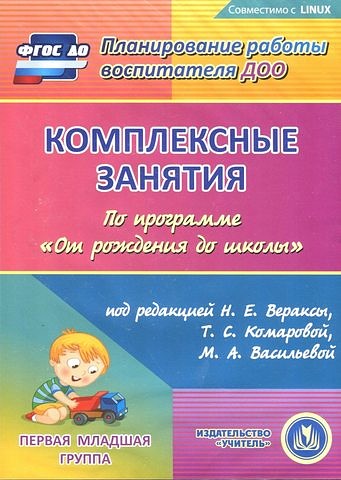 ВведениеПериод раннего детства – самый счастливый в пока еще короткой жизни малыша. Это время «проживается» в радостном общении со взрослыми и сверстниками, в постоянном поиске нового и неизведанного.Дети 2–3 лет особенно нуждаются во всестороннем педагогическом воздействии. Но педагоги, психологи, медицинские работники отмечают, что потребности в развитии не совпадают с физическими возможностями детей. Два или три вида занятий с небольшими перерывами представляют собой огромную нагрузку на формирующийся организм маленького человека. Продуктивность достигается лишь упорным трудом, и тогда занятие, рассчитанное на 10–15 минут, может растянуться до получаса.Педагоги дошкольных образовательных учреждений признаются, как тяжело добиться сосредоточения внимания детей раннего возраста сначала на одном занятии, а после небольшой паузы – на другом. Однако время не стоит на месте, и дошкольные образовательные учреждения меняют уровень подготовки детей к школе в соответствии с федеральным государственным образовательным стандартом дошкольного образования (Приказ Министерства образования и науки Российской Федерации от 17 октября 2013 г. № 1155). Программа должна строиться с учетом принципа интеграции образовательных областей в соответствии с возрастными особенностями воспитанников, спецификой и возможностями образовательных областей; предполагать построение образовательного процесса на адекватных возрасту формах работы с детьми.Педагоги, имеющие опыт проведения комплексных игровых мероприятий, отмечают, что совмещение нескольких видов деятельности, связанных одним сюжетом, не утомляет малышей, а способствует проявлению стойкого интереса.Авторы-составители пособия предлагают комплексное планирование организованных видов детской деятельности по примерной общеобразовательной программе дошкольного образования «От рождения до школы» под ред. Н. Е. Вераксы, Т. С. Комаровой, М. А. Васильевой (М.: Мозаика-Синтез, 2014), примерное комплексно-тематическое планирование содержания, конспекты организованной образовательной деятельности детей.С учетом примерного перечня основных видов организованной образовательной деятельности согласно принципу интеграции развитие детей осуществляется при организации всех видов детской деятельности: игровой, коммуникативной, трудовой, познавательно-исследовательской, изобразительной, музыкальной, восприятия художественной литературы и фольклора, конструктивной.Такая организация учебно-воспитательного процесса позволяет реализовать следующие целевые ориентиры: «Способный проявлять настойчивость в достижении результата своих действий», «Овладевший простейшими навыками самообслуживания», «Способный эмоционально откликаться на различные произведения культуры и искусства», «Овладевший активной речью, включенной в общение», «Стремится использовать специфические, культурно фиксированные предметные действия», «Стремится проявлять настойчивость в достижении результата своих действий», «Стремится к общению со взрослыми и сверстниками», «Способный осваивать различные виды движения».При составлении примерного комплексно-тематического планирования содержания организованной деятельности использовались следующие образовательные области*:– Социально-коммуникативное развитие.– Познавательное развитие.– Речевое развитие.– Физическое развитие.– Художественно-эстетическое развитие. Творческий подход, мастерство и желание педагогов осуществить комплексный подход в воспитании, обучении и развитии детей младшего дошкольного возраста помогают реализовать программные цели и задачи таким образом, чтобы дети с радостью, увлечением, интересом стремились познавать многогранность мира, что позволит с самого раннего детства заложить основы мотивированного обучения.Авторы-составители пособия выражают благодарность авторскому коллективу программы «От рождения до школы», разработанной в соответствии с федеральным государственным образовательным стандартом и являющейся инновационным общеобразовательным программным документом.Комплексное планирование организованных
видов детской деятельности 
в первой младшей группе 
на _____/_____учебный годПРИМЕРНОЕ КОМПЛЕКСНО-ТЕМАТИЧЕСКОЕ ПЛАНИРОВАНИЕСОДЕРЖАНИЯ ОРГАНИЗОВАННОЙ ДЕЯТЕЛЬНОСТИ ДЕТЕЙСентябрьПродолжение табл.Продолжение табл.Окончание табл.ОктябрьПродолжение табл.Продолжение табл.Окончание табл.НоябрьПродолжение табл.Продолжение табл.Окончание табл.ДекабрьПродолжение табл.Продолжение табл.Окончание табл.ЯнварьПродолжение табл.Продолжение табл.Окончание табл.ФевральПродолжение табл.Продолжение табл.Окончание табл.МартПродолжение табл.Продолжение табл.Окончание табл.АпрельПродолжение табл.Продолжение табл.Окончание табл.МайПродолжение табл.Продолжение табл.Окончание табл.КОМПЛЕКСНЫЕ ЗАНЯТИЯСЕНТЯБРЬ1 НЕДЕЛЯЗанятие 1Игрушки. Мишка. Рассматривание 
большого и маленького мишекВиды детской деятельности: игровая, коммуникативная, познавательно-исследовательская, музыкальная.Цели: знакомить детей с названиями предметов ближайшего окружения: игрушка мишка; учить описывать игрушку (называть части, величину, признаки), находить ее изображение на картинках, сравнивать большую и маленькую игрушки; развивать речь, интерес к движениям под музыку; обогащать словарь детей.Целевые ориентиры дошкольного образования: принимает участие в игре «Найди мишку», проявляет эмоциональную отзывчивость на доступные возрасту музыкальные произведения (русская народная мелодия «Полянка» в обработке Г. Фрида); может рассказать об изображенном на картинке, об игрушке (мишка и его изображения на картинках), рассматривать и сравнить предметы по величине при помощи наводящих вопросов педагога.Материалы и оборудование: два плюшевых мишки, отличающихся по размеру, картинки с изображением разных игрушек (заяц, грузовик, кукла, 2–3 изображения мишки).Музыкальное сопровождение: русская народная мелодия «Полянка» в обработке Г. Фрида.Содержание организованной деятельности детей1. Организационный момент.Воспитатель (показывает большого плюшевого мишку). Ребята, посмотрите и скажите, кто это.Если дети отвечают правильно, воспитатель подтверждает их ответ и просит тех ребят назвать игрушку, кто промолчал.2. Основная часть. Рассматривание игрушки.Воспитатель. Подойдите поближе к мишке, погладьте его по пушистой шерстке, потрогайте ушки, гладкий носик, мягкие лапы, животик, посмотрите, какие у него глазки.Дети рассматривают, трогают мишку. – Какой мишка? (Побуждает детей говорить вместе с ним.) Наш мишка (какой?) большой, пушистый, у него ушки (какие?) мягкие, лапы (какие?) мягкие, а живот (какой?), хвостик (какой?). Носик у мишки гладкий, глазки круглые, как пуговички.– Назовите части игрушки. (Носик, хвост, лапки, живот, спинка.) Где у мишки носик? (Дети показывают.)3. Дидактическая игра «Найди мишку».Воспитатель прикрепляет на мольберт картинки с изображением игрушек, затем, указывая на них, просит детей показать мишку: «Здесь, на картинках, тоже есть мишки, но они спрятались среди других игрушек, найдите их». Дети по очереди могут подойти и указать на картинки с изображением мишки.4. Музыкально-ритмические движения.Под русскую народную мелодию «Полянка» в обработке Г. Фрида дети изображают, как ходит косолапый мишка, как собирает ягоды, при этом воспитатель показывает и комментирует действия, которые  повторяют  за  ним  дети: «Косолапые  мишки   ходят  по  полянке. (Идут косолапой походкой.) Ой, сколько ягод на полянке! (Разводят руки в стороны от удивления.) Мишки собирают ягоды в лапку, затем кладут в рот. (Имитируют движения.)»5. Сравнение мишек разной величины.Из-под стола, на котором сидит большой мишка, воспитатель достает маленького мишку и сажает рядом с большим, просит назвать игрушку: «Кто это?» (Мишка.) Далее, указывая сначала на маленького мишку, потом на большого, задает вопрос: «Этот мишка такой же?». Если дети затрудняются ответить, воспитатель говорит: «Наш мишка большой, а этот маленький. Какой наш мишка? (Большой.) А этот? (Маленький.) У большого мишки уши большие, а у маленького… (ушки маленькие), у большого мишки лапы большие, а у маленького … (лапки маленькие)» и т. д.После каждого вопроса воспитатель дает детям возможность ответить самостоятельно, а при затруднениях побуждает детей повторять ответ за ним.6. Рефлексия.Воспитатель предлагает детям поиграть с мишками: сварить им кашу, надеть передники, покормить кашей из ложечки, уложить спать, спеть колыбельную, покачать, побаюкать.Занятие 2Стихотворение А. Барто «Мишка».
Пряники для мишкиВиды детской деятельности: игровая, коммуникативная, познавательно-исследовательская, изобразительная, восприятие художественной литературы и фольклора.Цели: познакомить детей с содержанием стихотворения; учить рассматривать рисунки-иллюстрации, слышать и понимать воспитателя, выполнять задания (проговаривать текст, повторять движения), использовать изобразительный материал – пластилин, скатывать кусочек пластилина в шарик и слегка расплющивать его, соблюдать правила работы с ним.Целевые ориентиры дошкольного образования: проявляет эмоциональную отзывчивость на доступные возрасту литературно-художественные  произведения  (стихотворение  А. Барто  «Мишка»), с интересом рассматривает рисунки-иллюстрации к стихотворению, принимает активное участие в продуктивной деятельности (лепка пряников для мишки).Материалы и оборудование: игрушка мишка, платок, образцы изделий, вылепленных из пластилина, пластилин в коробке, дощечка для раскатывания пластилина, салфетки, пряник, тарелка.Содержание организованной деятельности детей1. Организационный момент.Воспитатель. Сегодня к нам на занятия пришел гость. Он у меня под платочком спрятался. Наверное, хочет, чтобы вы его узнали. У него мохнатая шубка коричневого цвета. Зимой он спит в берлоге, а летом любит лакомиться малиной и медом. Узнали,  кто  к  нам  в  гости  пришел? (Если дети не узнали игрушку по описанию, воспитатель немного приоткрывает платок, показывая часть игрушки, например лапы медвежонка.) Сегодня у нас в гостях медвежонок.2. Основная часть. Чтение стихотворения.Воспитатель. Послушайте стихотворение про мишку. (Читает стихотворение А. Барто «Мишка» и предлагает рассмотреть иллюстрацию к нему.) Что нарисовано на картинке? Кто оторвал мишке лапу? Кто пожалел мишку? Педагог читает стихотворение повторно, предлагая детям договаривать фразы (хором или индивидуально).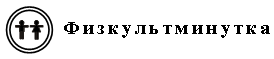 Мишка косолапый по лесу идет,Шишки собирает, песенки поет,Вдруг упала шишка прямо мишке в лоб.Мишка рассердился и ногою топ!3. Лепка «Пряники для мишки».Воспитатель. Медвежонок – сладкоежка. Он очень любит разные сладости. Давайте испечем для него прянички. Что нам для этого нужно? Посмотрите, какой интересный материал есть у меня. (Показывает коробку с пластилином.) Это разноцветный пластилин. Из него можно вылепить разные предметы. (Демонстрирует образцы изделий, вылепленные из пластилина.) Если мы возьмем пластилин в руки, то почувствуем, что он твердый. Но если его слегка помять пальцами, то пластилин становится мягким и ему можно придать любую форму. (Демонстрирует свойства пластилина.)Чтобы наши поделки были аккуратными, а стол и одежда оставались чистыми, нам нужна дощечка. (Показывает дощечку.) На эту дощечку мы будем класть кусочки пластилина, раскладывать готовые изделия. Наши ручки при работе с пластилином пачкаются, поэтому у каждого из вас есть салфетка, которой вытирают ладошки. (Показывает приемы вытирания рук салфеткой и просит детей сделать то же самое.) Вот теперь мы готовы лепить для медвежонка пряники. Посмотрите, пряник имеет круглую форму. Поэтому сначала из кусочка пластилина мы сделаем шарик. (Воспитатель показывает приемы скатывания из пластилина шарика между ладонями круговыми движениям.) Покажите, как вы будете скатывать шарик. (Дети выполняют круговые движения ладонями.) Теперь шарик мы превратим в пряник, для этого слегка расплющим его. Пряник готов. Но медвежонку одного пряничка мало. Он ведь известный сластена. Давайте угостим мишку полной вазой пряничков. Вы согласны? Дети начинают лепить пряники. В процессе лепки воспитатель подходит к каждому ребенку, помогает размять кусочек пластилина и изготовить изделие. По окончании работы воспитатель вновь показывает салфетку, объясняя ее назначение, и предлагает вытереть руки после лепки.4. Рефлексия.Вылепленные изделия дети выкладывают на тарелочку, стоящую перед игрушкой.Воспитатель. Посмотрите, как радуется наш мишка пряничкам. Послушаем, что он говорит:Вам за пряники спасибо От души я говорю!Пряник вкусный, пряник сладкий Съем сегодня я на завтрак.Занятие 3Мишка. Игра «Построим мишке домик»Виды детской деятельности: игровая, коммуникативная, познавательно-исследовательская, двигательная.Цели: активизировать словарь по теме; развивать слуховое восприятие, учить дифференцировать понятия «большой – маленький», отвечать на вопросы; развивать речь, мелкую и общую моторику.Целевые ориентиры дошкольного образования: проявляет желание играть в подвижные игры с простым содержанием, несложными движениями; принимает активное участие в игре «Найди домик для мишки», в продуктивной деятельности (конструирование домика для мишки); может по просьбе взрослого рассказать об игрушке мишке.Материалы и оборудование: плоскостные изображения домиков, мишек разной величины для фланелеграфа, строительные модули, большой плюшевый мишка.Содержание организованной деятельности детей1. Организационный момент.Воспитатель просит детей отгадать, кого она покажет, затем имитирует движения медведя. 2. Основная часть.Воспитатель (показывает большого плюшевого мишку с красным бантом на шее). Какой мишка? (Побуждает детей повторять за ним.) Мишка большой, пушистый, с красивым красным бантом. Потрогайте его шерстку, какая она? (Пушистая, мягкая.) Мишка маленький или большой? (Большой.) Какой у мишки бант? (Большой, красивый, красный.) Вам нравится мишка? (Дети отвечают.) Посмотри, мишенька, как наши ребята весело играют.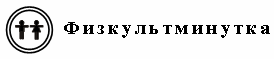 Воспитатель читает детям отрывок из стихотворения З. Александровой и показывает движения, соответствующие тексту, а дети повторяют.3. Игра «Найди домики для мишек».Воспитатель (предлагает детям погладить мишку). Ребята, у мишки есть друзья медвежата, они гуляли и заблудились, теперь не могут найти свои домики. Поможем друзьям мишки?  Выставляет на фланелеграфе изображения трех домиков разной величины. – Сколько здесь домиков? (Много.) Покажите самый большой, самый маленький домик. Когда дети запомнят, какой домик большой, а какой маленький, воспитатель показывает на самый маленький (большой) домик и спрашивает: «Это самый большой (маленький) домик?», побуждая детей отвечать полным предложением: «Это большой домик, это маленький». На фланелеграфе выставляются три изображения мишек.– Какой мишка самый большой? Где его домик? Какой мишка самый маленький? Где его домик? (Воспитатель выставляет мишек рядом со своими домами.) Вот и нашли мишки свои домики, больше не теряйтесь в лесу.4. Рефлексия.Воспитатель предлагает детям поиграть с мишкой в игровом уголке, построить для него домик из мягких модулей или крупного строительного материала.Занятие 4Стихотворение А. Барто «Смотрит солнышко 
в окошко». Лучики для солнышкаВиды детской деятельности: игровая, коммуникативная, познавательно-исследовательская, музыкальная, изобразительная, восприятие художественной литературы и фольклора.Цели: познакомить детей с содержанием стихотворения; развивать навыки внимательного слушания, обогащать словарь; учить замечать следы от карандаша на бумаге, держать карандаш в правой руке, различать желтый цвет, рисовать штрихи и короткие линии, слушать музыку, выполнять хлопки в такт музыке, формировать правильную позу при рисовании, воспитывать у детей интерес к процессу рисования; способствовать накоплению музыкальных впечатлений.Целевые ориентиры дошкольного образования: проявляет интерес к окружающему миру природы при рассматривании картины «Ночное небо», «Солнышко», эмоциональную отзывчивость на доступные возрасту литературно-художественные произведения (стихотворение А. Барто «Смотрит солнышко в окошко»), принимает активное участие в продуктивной деятельности (рисование лучиков для солнышка), по просьбе взрослого может рассказать об изображенном на картинке.Музыкальное сопровождение: песня «Смотрит солнышко в окошко» (муз. М. Раухвергера, сл. А. Барто).Материалы и оборудование: иллюстрации по теме, коробка с карандашами, мольберт, 1/2 листа ватмана с нарисованным кругом желтого цвета (солнцем), игрушка солнышко (подушка с аппликацией, вышивкой или механическая игрушка); листы белой бумаги с нарисованным желтым кругом, желтые карандаши.Содержание организованной деятельности детей1. Организационный момент.Дети с воспитателем стоят у окна.Воспитатель. Посмотрите, как светло у нас сегодня в группе. Вы знаете, почему? (Ответы детей.) Солнышко заглянуло к нам в окошко, и его лучи осветили все вокруг.2. Основная часть. Рассматривание картин «Ночное небо», «Солнце».Воспитатель. А что же мы увидим в окошке ночью? (Ответы детей.) Если мы посмотрим в окно ночью, то увидим совсем другую картину (показывает картинку с изображением ночного неба) – темное, почти черное небо. Что еще мы видим в окошке? (Луну, звезды.) В темноте ночного неба светят нам яркие звездочки и луна. Покажите звездочки, луну. Но светло ли нам от них? (Ответы детей.) Конечно, нет, их сияние настолько малое, что его хватает только высоко в небе, а до земли сверкание звезд не достигает. А когда просыпается солнышко и протягивает нам свои лучики, становится светло и радостно. Посмотрите на картину. (Показывает картинку с изображением солнца.) Что вы на ней  видите? (Ответы детей.) На картине мы видим желтое круглое солнышко, которое направило свои лучи во все стороны. Вот и к нам оно заглянуло, чтобы порадовать нас солнечным светом и теплом.Воспитатель поет песню «Смотрит солнышко в окошко» (муз. М. Раухвергера, сл.  А. Барто).Смотрит солнышко в окошко,Светит в нашу комнатку.Мы захлопаем в ладошки:Очень рады солнышку.Дети под пение хлопают в ладоши.– Какое у вас настроение в этот солнечный день? (Ответы детей.) Радостное? А как вы думаете, какое настроение у солнышка? (Показывает детям игрушку солнышко или рисунок.)– У  солнышка  тоже  веселое  настроение?  Почему  вы  так  думаете? (Ответы детей.) Правильно, солнышко улыбается, значит у него тоже хорошее настроение. Песенка о солнышке тоже веселая. Воспитатель вновь поет песню, предлагая детям хлопать в ладоши в такт музыке.Игра «Солнышко»3. Рисование «Лучики для солнышка».Воспитатель. Посмотрите, у меня в окошке тоже светит солнышко. (Обращает внимание детей на мольберт, на котором прикреплен лист бумаги с нарисованным желтым кругом.) Только, мне кажется, чего-то у моего солнышка не хватает. Как вы думаете, чего? (Ответы детей.) Солнышко забыло нам протянуть свои лучи. Придется ему напомнить об этом. Сейчас нарисую солнышку лучики. Чем это можно сделать? (Ответы детей.) У меня есть чудесные помощники. Вот они. (Показывает детям коробку с карандашами.) Как вы думаете, что здесь лежит? (Ответы детей.) Это разноцветные карандаши. Полюбуйтесь на них. (Показывает карандаши.) У каждого карандаша есть острый носик. Этот острый носик может оставлять на бумаге след (демонстрирует, проводя линии), поэтому я смогу нарисовать солнышко с лучиками. Кто знает, какой карандаш я должна взять для этого? (Желтый карандаш.) Правильно, солнышко у нас желтого цвета, поэтому и карандаш мы выбираем тоже желтого цвета.Воспитатель объясняет и показывает приемы работы.– Но карандашик сам ничего не нарисует. Ему тоже нужна наша помощь. Возьмем в правую руку карандаш, сожмем его тремя пальцами и нарисуем солнышку лучики. Рисовать нужно аккуратно, не нажимая сильно на карандаш. Иначе у него сломается носик и карандаш не сможет рисовать. Лучики у моего солнышка будут направлены во все стороны. Пусть оно светит всем людям. Вот какое красивое яркое солнышко получилось у меня. У вас в окошечках солнышки тоже без лучей. Помогите солнышкам приобрести лучики и согревать ими всех нас.Дети рисуют лучи на индивидуальных заготовках (листочки с нарисованным солнышком без лучиков). В процессе рисования воспитатель вкладывает в руку каждого ребенка карандаш и вместе с ним проводит линии, комментируя сделанное: «Какой длинный луч получился! А этот лучик короткий».4. Рефлексия.Дети раскладывают свои работы на одном столе.Воспитатель. Солнышко, солнышко,     Выгляни в окошко!     Ждут тебя детки,      Ждут малолетки. Посмотрите, как ярко светят наши солнышки. От этого теплого яркого света и нам становится веселее. Солнышко согреет и нас, и травку, и цветочки. А без каких помощников у нас не было бы таких красивых рисунков? (Ответы детей.) Правильно, без карандашей. Поэтому им надо сказать спасибо за помощь и аккуратно поставить в стаканчики. (Дети участвуют в уборке карандашей со столов.)Занятие 5Домик мишке. Игра «Окошки» Виды детской деятельности: игровая, коммуникативная, познавательно-исследовательская, музыкальная, восприятие художественной литературы и фольклора, двигательная.Цели: дать детям представление о том, из каких частей состоит домик, научить последовательно вычленять отдельные элементы домика; формировать умение ориентироваться на плоскости, намечать очертания будущего домика; рисовать основные части и детали домика, определить последовательность его постройки  (основание,  стены,  вход,  крыша); учить использовать разнообразные по форме и набору детали строительного материала, сравнивать изображения, складывать целый домик из частей; закреплять знание геометрических фигур; воспитывать заботливое отношение к животным.Целевые ориентиры дошкольного образования: проявляет желание играть в подвижную игру «У медведя во бору», принимает участие в играх-забавах «Веселый мишка», «Мишутка пляшет» (сл. и муз. Е. Д. Макшанцевой), принимает активное участие в конструировании, сооружает элементарные постройки по образцу, проявляет желание строить самостоятельно, проявляет активность при выполнении простейших танцевальных движений.Материалы и оборудование:  игрушечный  мишка  (небольшой), крупная игрушка (медведь), шапочка-маска медвежонка, строительный материал из различных геометрических фигур, лист бумаги прямоугольной формы, фломастер, детали деревянного или пластмассового конструктора, игрушка-пищалка (медведь) на каждого ребенка, макет  пенька (кустика), фигурная линейка, комплект геометрических фигур (из бумаги или пластмассы).Содержание организованной деятельности детей1. Создание игровой ситуации.Воспитатель. Ребята, кто там грустный под кустиком спрятался?Неуклюжий, косолапый, Когда спит, сосет он лапу,Ест малину, любит мед,Он в берлоге живет. (Мишка.)Ну-ка, посмотрим. Мишенька, это ты? Что не весел, что головушку повесил? (Берет игрушку в руки, гладит, успокаивает.) Ребята, давайте развеселим мишутку.Игра-забава «Веселый мишка» (муз. и сл. Е. Д. Макшанцевой).Дети сидят на стульчиках. Под стульчиками воспитатель спрятал игрушки-пищалки медвежонка.– Найдите у себя под стульчиками удивительно интересную звучащую игрушку.Дети находят медведя-пищалку, держат перед собой мордочкой к себе. Напевая песенку, поворачиваются всем корпусом то вправо, то влево, затем опускают игрушку на колени.– Тихо, Мишенька, сиди и детей не разбуди. (2 раза.)Приподняв игрушку и держа прямо перед собой, энергично нажимают на животик мишки, извлекая звуки.– Попищи поскорей, чтобы было веселей. (4–6 раз.)Воспитатель с крупной игрушкой мишки пританцовывает.2. Основная часть.Воспитатель. А знаете, какую песенку поет медведь? Послушайте стихотворение.Медовая песенкаМедовая песенка есть у медведя.Поет он знакомым ее и соседям.В уютной берлоге, и в трудной дороге,И даже в дремуче-колючем лесуПоет он гуляя, поет он играя,И даже давя комаров на носу.Зимою и летом, с утра и до ночиОн песенку эту упрямо бормочет…Но только у мишки появится мед –С огромною ложкой в восторге запрыгав,Мохнатою ножкой в восторге задрыгавИ даже ушами немножко задвигав –Медведь его ест! А не песни поет.                              					А. УсачевНо вот беда – нет у нашего мишки дома, поэтому иногда ему и не до меда, как только вспомнит, что жить негде. А ведь мы можем мишке помочь и построить хороший просторный дом. Да и маленьким медвежатам будет в домике тепло и уютно.Зрительно-словесное ознакомление.Воспитатель показывает детям образец домика и выстраивает обследование образца.– Что это? (Домик.) Какой домик построен? (Большой, маленький и т. п.) Какие основные части у дома? Какие детали конструктора нужны для крыши, основания, стен? Какой формы это перекрытие? (Треугольная призма.) Какой формы коробка дома? А какие у этих частей есть более мелкие детали? Как все части и детали соединяются?Ознакомление с приемами конструирования.Воспитатель показывает отдельные части дома, приемы сборки, побуждает детей обследовать дом перед его конструированием, вовлекая их в процесс активных практических действий по освоению всех частей и их взаимоотношений.Построение домика для мишки по образцу (или по своему замыслу).Воспитатель помогает детям, направляет их деятельность в творческое русло.Из кубиков мы строим дом.Так просторно будет в нем!Дружно, ловко строят дети.Хороши постройки эти.							Л. Герасимова Игра  –  детская  забава  «Мишутка  пляшет»  (сл.  и  муз.  Е. Д. Макшанцевой) – музыкально-ритмические движения.Воспитатель. До чего же радуется мишка тому, что скоро у него появится свой дом! Покажите, как он доволен.Дети стоят свободно, держа игрушку перед собой в вытянутых руках (мордочкой к себе.) Поют вместе с педагогом.Припев: Вот мишутка маленький, маленький.  Вот мишутка славненький, славненький.Медленно покачивают мишку вправо-влево. Это движение будет повторяться во время припева.1. Буду с мишенькой плясать, ля-ля-ля, ля-ля-ля!    Будут ножки топотать, ля-ля-ля, ля-ля-ля!Прижав мишку к себе, притопывают на месте в такт мелодии. Припев.2. Буду с мишенькой плясать, ля-ля-ля, ля-ля-ля!    Буду мишку поднимать, ля-ля-ля, ля-ля-ля!Несколько раз поднимают и опускают игрушку.Припев.3. Ты, мишутка, не ленись, ля-ля-ля, ля-ля-ля!    Ты со мною покружись, ля-ля-ля, ля-ля-ля!Кружатся на месте, прижав мишку к себе. Припев.4. Будем весело плясать, ля-ля-ля, ля-ля-ля!    И друг друга догонять, ля-ля-ля, ля-ля-ля!Дети идут друг за другом, держа игрушку перед собой. На возглас «Оп!» останавливаются и поднимают мишку вверх. Затем усаживают его на место.Для игры можно использовать один-два или все куплеты, в зависимости от возраста и подготовки детей.Пальчиковая игра «Строим дом».Руки сжаты в кулачки, большой палец поднят вверх – это молоток. В течение всего текста стихотворения (или песенки) молоток заколачивает гвозди (движение сверху вниз большим пальцем – сначала прямым, затем согнутым).Целый день тук да тук, раздается звонкий стук.Молоточки стучат, строим дом для медвежат.Вот какой хороший дом! Мишке будет славно в нем!Будет песни распевать, веселиться и плясать.Дети показывают готовые домики для мишки – руки, сжатые в кулачки. Воспитатель хвалит домики, построенные детьми:Этот дом у Светы и большой, и светлый.Домик у Алеши теплый и хороший.В домике у Маши солнце светит краше.Игра «Окошки».Воспитатель. Теперь медвежонку есть где спрятаться от дождя, отдохнуть, принять гостей. Только у домика мишки чего-то не хватает. Догадайтесь, что нужно доделать в наших домах, чтобы к мишке могло солнышко заглядывать, чтобы было светло, чтобы он мог видеть, что происходит на улице.Чтоб видеть, что в лесу происходит,Чтоб солнце встречать, когда утром восходит,Чтоб у мишки было светло,Нужно построить в стенке… (окно.)Мы сделаем окошки из этого листочка (показывает прямоугольный лист картона). Какой формы этот лист? Какие окошки бывают в домах, вы их видели? Кто решил сделать в своем домике квадратное окно? Выберите из имеющихся у вас образцов окошек разной формы квадрат (круг) и покажите. Значит, можно сделать окно круглым или квадратным.На прямоугольниках из бумаги, которые лежат перед вами, нарисуйте фломастером по фигурной линейке окно любой формы, той, которую вы выбрали для домика мишки.Дети выполняют, воспитатель помогает, у некоторых детей уточняет, какую форму окна выбрал ребенок; если тот не отвечает, называет сам. Изготовленные окошки приставляют (или приклеивают) к домикам, сажают маленьких медвежат (игрушки) в домики.3. Подвижная игра «У медведя во бору». Цель: учить действовать согласно словам текста.Материал: крупная игрушка (медведь.)Ход игрыВоспитатель сажает медведя под кустом и рассказывает детям, что осенью можно пойти в лес, набрать грибов и ягод; спрашивает, кто из детей ходил с родителями за грибами.Воспитатель. Много грибов принесли? Находили ли в лесу малину? Кто любит малину? Конечно, медведь! Он приходит полакомиться сладкими ягодами, а как увидит кого, сразу рычит, отгоняет всех, хочет один ягоды собирать. Ишь какой мишка-сладкоежка! Пойдемте и мы в лес!Воспитатель медленно читает стихотворение:У медведя во бору грибы-ягоды беру,А медведь глядит и на нас рычит: «Рррр!»Слушая текст, ребята медленно приближаются к медведю (мягкой игрушке). Как только медведь «зарычит», все разбегаются в разные стороны. Затем воспитатель спрашивает: «Кто хочет быть медведем? Ты, Миша? А рычать будешь? Тогда садись рядом. У нас будет два медведя». По желанию детей игра повторяется 3–4 раза, «медведи» могут меняться.4. Рефлексия.Воспитатель. Хорошо вы потрудились, ребятишки!     Домик есть теперь у мишки-шалунишки.СЕНТЯБРЬ2 НЕДЕЛЯЗанятие 1Любимые игрушки(сравнение пластмассовых, резиновых, тканевых 
игрушек на ощупь).Игра «Найди и назови»Виды детской деятельности: игровая, коммуникативная, познавательно-исследовательская, музыкальная.Цели: знакомить детей с предметами ближайшего окружения – игрушками; учить отвечать на вопросы, описывать игрушку и действия с ней, выполнять простые поручения, сравнивать и различать пластмассовые, резиновые, тканевые игрушки на ощупь; развивать речь, тактильные ощущения; обогащать словарный запас по теме.Целевые ориентиры дошкольного образования: может по просьбе взрослого рассказывать об игрушках, сравнивая их; принимает участие в играх, проявляет эмоциональную отзывчивость на доступные возрасту музыкальные произведения, выполняет простейшие танцевальные движения.Музыкальное сопровождение: песенка «Кря-кря!» (сл. Н. Чечериной, муз. И. Арсеева).Материалы и оборудование: три игрушки из разных материалов – плюшевый мишка, резиновая уточка, пластмассовая кукла; картинки с изображением этих игрушек.Содержание организованной деятельности детей1. Организационный момент.Воспитатель приглашает всех детей подойти к ней, затем просит некоторых из них принести из игрового уголка мишку, уточку, куклу.2. Основная часть. Рассматривание игрушек.Воспитатель. Какие игрушки принесли нам… (называет имена детей, которые принесли игрушки)? (Дети называют игрушки.) Как вы играете с куклой (мишкой, уточкой)? (Воспитатель побуждает детей договаривать за ним слова.) Девочки надевают кукле платье, носки, сандалии, причесывают ее, кормят, купают, а мальчики катают куклу на машине, строят ей дом. Мишку мы кормим вкусной кашей с медом, конфетами, укладываем его спать, катаем на машине, строим домик; уточку мы пускаем плавать или погулять по травке, кормим хлебными крошками.3. Слушание песенки «Кря-кря!» (сл. Н. Чечериной, муз. И. Арсеева).Дети выполняют импровизационные музыкально-ритмические движения, соответствующие тексту.4. Сравнение игрушек. Воспитатель (предлагает детям подойти к игрушкам и потрогать их). Какая кукла: твердая или мягкая? (Кукла твердая.) А уточка и мишка какие? (Уточка мягкая и мишка мягкий.) А еще мишка какой? (Пушистый.) А уточка какая? (Гладкая.)5. Дидактическая игра «Найди и назови».Воспитатель выкладывает картинки с изображением игрушек на столе, предлагает каждому ребенку найти изображение той игрушки, которая ему нравится, показать ее и назвать.6. Рефлексия.Дети направляются с игрушками в игровой уголок. Воспитатель предлагает покормить их кашей, покатать мишку и куклу на машине, в коляске. Для уточки приготовлен таз с водой, где она может поплавать. Дети наблюдают за уточкой и поясняют, где плавает уточка, что нужно сделать, чтобы она быстро плыла.Занятие 2Русская народная песенка 
«Пошел котик на Торжок…».  
Пирожок для котикаВиды детской деятельности: игровая, коммуникативная, познавательно-исследовательская, восприятие художественной литературы и фольклора, изобразительная, двигательная.Цели: познакомить с содержанием народной песенки; учить слушать и отвечать на вопросы воспитателя, формовать округлые комочки из пластилина; упражнять в выполнении заданий, рассчитанных на понимание речи и ее активизацию; вызывать желание лепить.Целевые ориентиры дошкольного образования: проявляет эмоциональную отзывчивость на доступное возрасту литературно-художественное произведение (русская народная песенка «Пошел котик на торжок…»), принимает активное участие в продуктивной деятельности (лепка пирожков для котика).Материалы и оборудование: пластилин, дощечки, салфетки, образец изделия, игрушка котик, красивая тарелка.Содержание организованной деятельности детей1. Организационный момент.Воспитатель. Посмотрите, кто к нам пришел на занятие. (Показывает игрушечного кота.) Знаете, как его зовут? (Ответы детей.) Это кот, а ласково мы его назовем котик. Кто знает, как разговаривает котик? «Мяу-мяу», – так мяукают коты. (Предлагает детям повторить звукоподражание.)2. Основная часть. Чтение русской народной потешки.Воспитатель. Послушайте потешку про этого котика.Пошел котик на торжок, 	Самому ли есть Купил котик пирожок. 	Либо Бореньке снесть?Пошел котик на улочку, 	Я и сам укушу, Купил котик булочку.	Да и Бореньке снесу.– Что купил котик? Кому он нес булочку и пирожок? Кто съел пирожок и булочку?Воспитатель рассказывает потешку еще раз, побуждая детей повторять за ним слова, договаривать фразы. – Съел котик пирожок и думает: «Чем же я деток буду угощать?». Надо бы котику помочь. Испечем-ка мы много пирожков, чтобы и ему хватило, и ребяток было чем угостить.  Физкультминутка «Котик»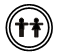 Исходное положение: сидя на корточках.Котик, котик, просыпайся, на зарядку поднимайся!Сладко, сладко потянись, нашим деткам улыбнись!Дети встают, потягиваются, улыбаются.3. Лепка пирожков для котика.Воспитатель. И котик, и ребятки любят пирожки. Давайте порадуем их и испечем для них вкусные пирожки с картошкой или с капустой. А котику еще нравятся и пирожки с мясом. Вы умеете печь пирожки? Нет? Не беда! Сейчас я вас научу. (Показывает приемы изготовления «пирожков».) Возьмем кусочек пластилина и разомнем его руками, чтобы он стал мягким. Теперь надо скатать из него шарик. Подскажите, как мы его будем делать? (Дети выполняют ладонями круговые движения.) А теперь сделаем так, как делает мама, когда лепит пирожки. (Воспитатель слегка расплющивает шарик, формуя «пирожок».) Вот и испекла я пирожок с капустой для котика. А кто испечет пирожки с картошкой? С мясом? С вареньем?Дети начинают лепить, воспитатель помогает выполнять лепку изделия. – Есть ли на столе предмет, которым можно вытереть испачканные руки? 4. Рефлексия.Вылепленные изделия дети раскладывают на красивой тарелочке перед игрушкой, воспитатель помогает.Мы пекли-пекли-пекли, пирожков мы напекли.Кушай, котик, пирожок, угощай детей, дружок.Занятие 3Рассматривание «живой картинки» «Птичий двор». 
Игра «Чудесный мешочек»Виды детской деятельности: игровая, коммуникативная, познавательно-исследовательская, двигательная.Цели: учить детей внимательно слушать и наблюдать, отвечать на вопросы словом и предложениями, состоящими из 3–4 слов; формировать способность к диалогической речи; упражнять в звукоподражании голосам домашних птиц; обогатить и активизировать словарь по теме; воспитывать заботливое отношение к животным.Целевые ориентиры дошкольного образования: принимает участие в игре «Чудесный мешочек»; проявляет интерес к окружающему миру природы при рассматривании «живой» картинки «Птичий двор», может по просьбе взрослого рассказать об изображенном на картинке, отвечает на вопросы.Материалы и оборудование: фланелеграф, картинки с изображением девочки, домашних птиц (курочки, цыплят, петуха, гуся), дома, забора, корыта; мешочек, мелкие игрушки, изображающие домашних птиц.Содержание организованной деятельности детей1. Организационный момент.Воспитатель. Ребята, вы хотите побывать на птичьем дворе? Мы с вами узнаем, как живут птицы – обитатели двора и кто их кормит.2. Основная часть. Рассматривание «живой картинки».Воспитатель (выставляет на фланелеграфе вырезанные из бумаги дом и забор). Что на картинке? Это забор, за забором птичий двор. Давайте посмотрим, кто живет в домике. (Выставляет фигуру девочки Маши.) Кто это? Правильно, девочка, а зовут ее Маша, она вышла во двор и зовет своих птиц: «Цып-цып-цып», но они не слышат. Давайте ей поможем.Дети и воспитатель зовут птиц: «Цып-цып-цып», на фланелеграфе педагог выставляет картинку с изображением петушка.– Кто услышал нас? (Петушок.) Маша дала ему зернышки, и петушок запел. Как запел петушок? (Ку-ка-ре-ку!)Воспитатель (выставляет фигуры курочки, цыплят). А кто еще спешит поклевать зернышки? (Курочка.) За ней бегут маленькие… (Цыплята.) Что они делают? (Клюют зернышки.) (Прикрепляет на фланелеграф силуэты гуся и корыта.) Ребята, кто еще так важно шагает к корыту? (Гусь.) Гусь не хочет клевать зернышки, он ест кашу. Что делает гусь? (Гусь ест кашу.)Воспитатель читает стихотворные строки, дети имитируют движения домашних птиц – машут руками как крыльями, кивают головой, как будто клюют, подражают голосам птиц.Наши уточки с утра: «Кря-кря-кря!»Наши гуси у пруда: «Га-га-га!»Наша курочка в окно: «Ко-ко-ко!»А наш Петя-петушок рано-рано поутруНам запел: «Ку-ка-ре-ку!»3. Игра «Чудесный мешочек».Цели: упражнять детей в умении на ощупь определять игрушку, развивать тактильные ощущения; способствовать запоминанию названий домашних птиц.Воспитатель показывает детям небольшие игрушки домашних птиц – курочка, петушок, гусь, цыпленок – и предлагает детям потрогать каждую игрушку. Затем педагог кладет игрушки в мешочек и предлагает детям взять из него любую птицу и, не доставая, назвать ее, а затем показать всем.4. Рефлексия.Дети могут взять игрушечных птиц и построить для них забор из конструктора, затем поставить игрушечные тарелки (для воды и корма).Занятие 4Русская народная песенка «Петушок, петушок…».
Петушка накормлю, дам я зернышек емуВиды детской деятельности: игровая, коммуникативная, познавательно-исследовательская, изобразительная, восприятие художественной литературы и фольклора, музыкальная.Цели: познакомить с содержанием русской народной песенки, со свойствами красок; учить внимательно рассматривать иллюстрации, отвечать на вопросы воспитателя, проговаривать звукоподражательные слова, пользоваться изобразительным материалом (красками), применять способ рисования  пальцем, ритмично наносить отпечаток на бумагу; вызывать интерес к песне, рисованию.Целевые ориентиры дошкольного образования: принимает участие в игре с несложными движениями «Зарядка для петушка», в продуктивной деятельности (рисование зернышек для петушка); проявляет активность и эмоциональную отзывчивость при прослушивании и пении русской народной песенки «Петушок, петушок…».Музыкальное сопровождение: русская народная песня «Петушок, петушок…» в обработке М. Красева.Материалы и оборудование: игрушка петушок; сюжетная картинка по теме или иллюстрация; краски в коробке; мольберт, листы белой бумаги, салфетки, зерно (пшено или др.); краски желтого цвета, баночки с водой.Содержание организованной деятельности детей1. Организационный момент.Воспитатель. Отгадайте, кто пришел к нам на занятие? У нашего гостя есть гребешок, бородка, клюв и красивый хвост. А еще он по утрам всех будит, громко голосит: «Ку-ка-ре-ку!». Догадались? Это петушок. (Показывает игрушку.)2. Основная часть. Чтение русской народной песенки.Воспитатель. Какой красивый петушок! Недаром про него сочинили такую песенку:Петушок, петушок, золотой гребешок, Масляна головушка, шелкова бородушка, Что ты рано встаешь, голосисто поешь, Ване спать не даешь?Воспитатель в процессе чтения показывает гребешок, бородку, головку петушка, затем предлагает детям рассмотреть иллюстрацию к песенке и ответить на вопросы: что нарисовано на картинке? какого цвета гребешок, бородка и хвост у петушка? Как петушок кукарекает?Воспитатель. А сейчас мы эту песенку споем.Дети и воспитатель поют русскую народную песенку «Петушок, петушок…» в обработке М. Красева.Зарядка для ПетушкаИсходное положение: сидя на корточках, обхватив колени руками.Встал утром петушок, пригладил красный гребешок, Крылышками помахал, доброго утра пожелал: «Ку-ка-ре-ку!»3. Рисование зернышек для петушка.Воспитатель. Чем кормят петушков? Конечно, зерном. Где же нам его взять? Может, нарисуем? Ну что ж, тогда примемся за работу.Посмотрите, у меня есть чудесные помощники. Они лежат в коробочке и ждут, когда я их открою. (Показывает коробку с красками.) Здесь есть и синяя, и красная, и зеленая краски. С такими помощниками мы сможем нарисовать все, что пожелаем. Какую краску нужно нам взять, чтобы нарисовать зернышки? У меня есть немного пшена. Оно желтого цвета. Есть ли у нас в коробочке такая краска? Покажите. (Дети выполняют задание; если затрудняются в выборе, можно предложить только два цвета, например желтый и красный.)Воспитатель. У меня есть белый лист бумаги. Сейчас я рассыплю на нем зерно. Посмотрите, я окунаю пальчик в краску желтого цвета и делаю на бумаге отпечатки. Они получаются такими же круглыми, как и пшено. Вот одно зернышко, вот другое. (Показывает приемы рисования и приговаривает.) Петушка я накормлю, дам я зернышек ему. Посмотрите, сколько зерна я рассыпала для петушка. А вы хотите покормить его? Дети начинают рисовать, воспитатель помогает делать аккуратные отпечатки. – Для чего на столах  лежат  салфетки?  (Помогает  вытереть  пальчики.)4. Рефлексия.Воспитатель раскладывает рисунки детей на столе перед игрушечным петушком.Воспитатель. Много зернышек мы насыпали петушку? Как петушок поблагодарит нас? Дети произносят звукоподражательные слова: «Ко-ко-ко, ку-ка-ре-ку».Занятие 5Сложим шар из разрезных картинок.
Шары на осеннем праздникеВиды детской деятельности: игровая, коммуникативная, познавательно-исследовательская, музыкальная, конструктивная, восприятие художественной литературы и фольклора.Цели: учить действиям анализа и синтеза, умению выделять части целого и из частей составлять целое, складывать из двух (четырех) частей картинку шара и называть получившиеся изображения; активизировать словарь по теме; развивать память, внимание, моторику, ориентировку в пространстве, чувство формы, пропорций, умение выделять характерные детали; сформировать представление о геометрической фигуре круг (шар); научить различать (находить) предметы аналогичной формы в ближайшем окружении; вызвать у детей интерес к конструкторской деятельности; на основе игровой мотивации побуждать к украшению игровой комнаты осенними элементами в период подготовки к осеннему празднику.Целевые ориентиры дошкольного образования: принимает участие в играх «Сложи картинку», «Раздувайся, мой шар!», в творческой продуктивной деятельности (раскрашивание шаров); проявляет активность при подпевании песен  «Праздник веселый» (сл. В. Викторова, муз. Д. Кабалевского), «На парад идем» (сл. Л. Некрасовой, муз. Ю. Слонова), при выполнении простейших танцевальных движений, эмоциональную отзывчивость на красоту окружающих предметов (воздушные шары); может по просьбе взрослого рассказать об изображении на сюжетной картинке, выполняет простые задания (подбирает ниточки для шариков по цвету), владеет основными движениями с флажками. Материалы и оборудование: фланелеграф, картинки для фланелеграфа (рисунки разноцветных шаров с различными декоративными элементами), надувные шарики, разрезные картинки шаров, цветные карандаши, флажки (по 2 шт. на каждого ребенка), сюжетные картинки, изображающие осенний праздник, изобилующие рисунками шаров разного цвета и различной величины.Содержание организованной деятельности детей1. Организационный момент.Воспитатель. Посмотрите, ребятки, как нарядно, празднично у нас в игровой комнате. Что так радует вас и создает хорошее настроение? (Много разноцветных шаров украшают игровую комнату.)Воспитатель.  	Всюду шарики висят,Приглашают всех ребят:В группе с нами поиграйте,А потом летать пускайте.Ах, шары как хороши!Улыбайтесь, малыши!Скоро праздник к нам придет,Украшает все народ.Хотите превратить нашу комнату из необычной в необычайно красивую, праздничную? Чем бы вы предложили дополнить украшенную шарами комнату? (Флажками, лентами и др.) А какого цвета шаров не хватает?2. Основная часть. Рассматривание сюжетной картинки и беседа по ней.Воспитатель показывает сюжетную картинку праздничной тематики, описывает ее содержание и организует беседу с детьми.– Покажите на картинке девочку. Что у нее в руке? Какого цвета ее шарик? Он большой или маленький?– Где стоит мальчик ? Какой шарик он держит?– Почему шарики у детей не улетают? Покажите ниточки, за которые дети держат шарики.– Покажите папу (дядю). Что у него в руках? Какого цвета флаг?– Где находятся взрослые и дети? (В зале на празднике; на праздничной улице.)– Покажите большой шар, маленький шарик.Воспитатель показывает шары разных цветов и размеров и просит найти такие же на картинке, сказать, у кого из нарисованных детей такой же красный (синий, желтый), маленький (большой) шар.– Дети, что у всех шаров одинаково (общее)? (Они круглые.) А что у шариков разное? (Есть шары красные, зеленые, синие, одни – большие, другие – маленькие. У шаров разный цвет, разный размер.)3. Работа на фланелеграфе. Воспитатель предлагает нескольким детям подойти к фланелеграфу с выставленными на нем изображениями шаров разного цвета, найти в «волшебном» сундучке шерстяную нитку такого же цвета, который соответствует цвету выбранного тем или иным ребенком шарика, и прикрепить нитки к шарам на фланелеграфе, чтобы они не улетели. Каждый ребенок самостоятельно прикладывает нитку к шарику на фланелеграфе.Воспитатель. Ребята, какого цвета шарик у Никиты? Какого цвета нитку он прикрепил к своему шару? У кого из детей маленький голубой шарик? Какую нитку выбрала к своему шарику Настя? А шарик у нее какого цвета? Шарик и нитка одинакового цвета у Насти?Воспитатель предлагает нескольким детям на фланелеграфе, а остальным на своих листах разноцветной замшевой бумаги прикрепить шары, разместив их по размеру – от самого большого к самому маленькому. Сначала дети сравнивают шары по величине, показывают большой шар, маленький шар, затем раскладывают самостоятельно в нужной последовательности. Физкультминутка «Флажки»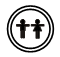 Упражнение выполняется с флажками по показу воспитателя.Взяли в руки мы флажки.Друг за дружкою пошли.Сделали мы круг большой,Словно шарик надувной.Флажки вверх свои поднялиИ недолго помахали.Опустили вниз флажки,А теперь у нас прыжки.Руки в стороны с флажками,На носочках побежали.Флажки в коробочку мы сложим,Заниматься все продолжим.Упражнение с шарами (муз. С. Затеплинского).Дети бегают произвольно с шарами в руках; плавно покачивают шарами перед собой.4. Игра «Сложи картинку».У каждого ребенка поднос (или коробочка из-под конфет) с разрезанными на две (четыре) части картинками шаров, листом картонной бумаги. Дети должны подобрать части картинки по величине (размеру) и цвету и сложить картинку шара. Воспитатель комментирует действия детей.– Какая целая картинка получилась? Покажите, из каких частей складываем шарик.Дети показывают готовые шарики; воспитатель хвалит шары, сложенные детьми:Шарик у Алеши круглый и хороший.А шарик у Маши даже солнца краше.У Артема шар красный, это всем ясно.У Вареньки шар маленький, да удаленький.5. Самостоятельная работа с элементами творчества.Воспитатель. Шарики сложили все вы правильно, только они еще у нас не нарядные, такими на праздник мы их не можем взять. Что с шариками надо сделать? (Раскрасить, чтобы они повеселели.) Возьмите цветные карандаши из коробочки, украсьте свои шарики рисунками.Дети рисуют по замыслу и воображению; воспитатель ориентирует и контролирует выполнение работ.Музыкальным фоном является мелодия фортепианной пьесы М. Раухвергера «Игра с воздушными шарами».Воспитатель  размещает  работы  детей  на  выставочном  стенде  (стеллаже), раздает детям разноцветные шары. Вновь звучит мелодия «Игра с воздушными шарами» (муз. М. Раухвергера, движения Л. Михайловой). Дети выполняют движения по показу воспитателя.1–8-й такты. Дети бегают врассыпную и на последний аккорд останавливаются.9–16-й такты. Покачивают шарами вправо и влево.Бег и покачивание повторяются 2–3 раза. В заключение воспитатель предлагает детям подбросить шары кверху.Дети подбрасывают шары вверх и кричат: «Ура!».6. Рефлексия.Воспитатель.	Скоро в детсаду осенний праздник!Будут игры, будет смех,И осенние забавы Приготовлены для всех.Хороша красой своеюОсень – дивная пора!И на праздник к нам осеннийСобралась вся детвора!Наши шарики цветные,С узорами расписными,Мы, друзья, с собой возьмем,На парад с ними пойдем.Можно предложить детям спеть или послушать знакомую песенку «Праздник веселый» (сл. В. Викторова, муз. Д. Кабалевского).Праздник веселый к нам пришел,Песенку звонкую привел.Песен улица полна,Стала улица тесна.Можно продолжить тему «Шарики» вне занятия.Игровое исследование на прогулке: как шарик улетает?Воспитатель берет на прогулку несколько шариков. На участке дети образуют круг, воспитатель стоит в центре с шарами, пересказывает детям художественный текст, сопровождая рассказ действиями. Когда шарик полетит, педагог еще эмоциональнее привлекает внимание детей к этому моменту.«Мама подарила мне красный шарик на ниточке. На улице было очень красиво. На деревьях висели желтые листья. Люди были все веселые. Милиционер показывал машинам, куда ехать. Мой шарик все тянулся кверху, дергал ниточку, как живой. Я его выпустил. Он полетел. Я задрал голову и глядел, как в синее-синее небо улетает красный шарик…» (В. Драгунский.)– Смотрите, как красиво летит шарик! А почему он улетел? Кто помогает шарику улетать от нас все дальше и дальше, выше и выше? Давайте попробуем отпустить ниточки и посмотрим, полетят ли ваши шарики.Дает в руки детям шарики, все дружно, хором произносят «волшебные слова» и отпускают шары в свободный полет.Шарик, шарик, фрун-та-ти,Отпускаю – ты лети!Взрослых радуй и ребят.Диво – шарики летят!Дети наблюдают за летящими шариками, хлопают в ладоши, веселятся.Можно организовать детей на строевую ходьбу с шариками или флажками.Упражнение «На парад идем» (сл. Л. Некрасовой, муз. Ю. Слонова).Дети маршируют с флажками в руках. Воспитатель побуждает детей к пению (или проговариванию).Мы флажки несем, на парад идем.Раз, два, на парад идем. Ля, ля, ля…На прогулке проводятся подвижные игры с шарами и флажками. Например, игра «Раздувайся, мой шар!».Раздувайся, мой шар!Цели: учить выполнять разнообразные движения, образуя круг; упражнять в произношении звука ш.Ход игрыВоспитатель. Давайте, ребята, будем надувать воздушный шар. Надуем его так, чтобы он стал большим-большим и не лопнул.Все встают в круг тесно друг к другу, берутся за руки. Взрослый медленно, напевно произносит слова, отступая назад:Раздувайся, мой шар!Раздувайся, большой…Все останавливаются, держась за руки и образуя большой круг. Воспитатель продолжает:Оставайся такой и не лопайся!Взрослый уточняет: «Смотрите, какой большой шар мы надули!» И все вместе: «Ш-ш-ш-ш!». Не отпуская рук, все сбегаются в середину. «Сдулся наш шар! – констатирует воспитатель. – Надуем еще раз!» – и повторяет слова игры.На третий раз дети, держась за руки, расходятся, образуя как можно более широкий круг.Воспитатель командует: «Хлоп!». Дети расцепляют руки и разбегаются в разные стороны: «Лопнул шар!»СЕНТЯБРЬ3 НЕДЕЛЯфЗанятие 1Дружная семья. Инсценировка русской 
народной песенки «Вышла курочка гулять…»Виды детской деятельности: игровая, коммуникативная, познавательно-исследовательская, музыкальная, двигательная.Цели: знакомить детей с понятием «семья», развивать навыки общения, общую моторику, координацию движений; учить внимательно слушать художественное произведение, выполнять движения, соответствующие тексту, воспитывать интерес к игре-инсценировке.Целевые ориентиры дошкольного образования: проявляет интерес к миру природы при знакомстве с семьей петушка, активность в выполнении простейших танцевальных движений под музыку «Куры и петухи» (из «Карнавала животных» К. Сен-Санса), эмоциональную отзывчивость на доступные возрасту литературные произведения: потешки «Петушок. Петушок…», «Вышла курочка гулять…», инсценируют их с помощью атрибутов (желтые помпончики-цыплята).Материалы и оборудование: игрушки, изображающие курицу и петуха, желтые помпончики (цыплята), небольшая ширма, которую можно поставить на стол и спрятать за ней игрушки.Музыкальное сопровождение: аудиозапись со словами сказочного персонажа – петушка, фонограмма песни «Вышла курочка гулять».Содержание организованной деятельности детей1. Организационный момент.Воспитатель.  	Придумано кем-то просто и мудро – 		При встрече здороваться:		– Доброе утро!		Давайте поздороваемся! (Дети здороваются.)2. Основная часть. Знакомство с игрушкой, рассматривание ее.Звучит фонограмма – запись голоса петушка: «Ку-ка-ре-ку! Я к ребятам в гости спешу!».Воспитатель. Кто это кричит, кто спешит к нам в гости?Педагог достает из-за ширмы игрушечного петушка.– Ребята, давайте поздороваемся с петушком. (Дети здороваются. Воспитатель рассказывает русскую народную потешку, побуждая детей договаривать слова.)Петушок, петушок,Золотой гребешок,Масляна головушка,Шелкова бородушка.Петух зернышки клюет,К себе курочек зовет.Воспитатель предлагает петушку поиграть вместе с детьми  и выполнить музыкально-ритмические движения под музыкальное произведение «Куры и петухи» (из «Карнавала животных» К. Сен-Санса).Воспитатель. Ребята, петушок к нам пришел, а где же курочка? Позовите ее. (Дети зовут курочку. Педагог берет игрушку из-за ширмы и сажает рядом с петушком, дает возможность детям рассмотреть обе игрушки и заметить различия.)Петушок такой же, как курочка? Хвост у петушка большой, а у курочки? (Маленький.) У петушка гребешок большой, а у курочки? (Маленький.) Как петушок кричит? (Ку-ка-ре-ку!), а курочка? (Ко-ко-ко!) Петушок – это папа, а курочка? (Мама.) А вместе они – семья. Кто же их детки? (Цыплята.)3. Инсценировка русской народной песенки «Вышла курочка гулять…».Воспитатель (раздает детям желтые помпончики (цыплят)). Вы сейчас будете цыплятами, а курочка – вашей мамой. Будете делать то, что делают цыплята на прогулке с мамой курочкой, слушайте внимательно. Дети встают с мест и подходят к воспитателю с «цыплятами» в руках. Игрушку курочки воспитатель берет в руки, проговаривает строки русской народной песенки «Вышла курочка гулять…» и показывает движения инсценировки, дети повторяют за ним:4. Рефлексия.Воспитатель предлагает детям самостоятельно поиграть с цыплятами, курочкой и петушком.Занятие 2Показ настольного театра 
по русской народной сказке «Репка». 
Угостим мышку горошкомВиды детской деятельности: игровая, коммуникативная, познавательно-исследовательская, изобразительная, восприятие художественной литературы и фольклора.Цели: напомнить содержание сказки «Репка», вызвать желание рассказать сказку вместе с воспитателем; способствовать активизации речи; учить выполнять действия, о которых говорится в сказке; учить отщипывать небольшие комочки пластилина или глины, раскатывать их между ладонями круговыми движениями, складывать изделия на дощечку; познакомить с зеленым цветом.Целевые ориентиры дошкольного образования: эмоционально и заинтересованно следит за развитием действий при показе воспитателем настольного театра «Репка», повторяет знакомые фразы из сказки; принимает  активное  участие  в  продуктивной  деятельности  (лепка горошка для мышки).Материалы и оборудование: игрушки для настольного театра по сказке «Репка», пластилин в коробке, дощечки, салфетки, горошины, образец изделия, пластилин.Содержание организованной деятельности детей1. Организационный момент.На столе установлены декорации для театрализованного показа сказки «Репка» и расставлены фигурки героев представления. Воспитатель. Сегодня мы вспомним сказку, которую я вам читала ранее. Посмотрите на героев этой сказки и скажите, как она называется. (Ответы детей.) Конечно, это сказка про репку. Давайте расскажем ее вместе.2. Основная часть. Показ  сказки «Репка» с помощью настольного театра.Воспитатель рассказывает сказку, используя игрушки и декорации. Дети, следя за рассказом, повторяют вслед за воспитателем слова и отдельные фразы.Мы сидели тихо-тихо,А теперь все дружно встали,Ножками потопали, ручками похлопали.Теперь пальчики сожмем,А потом лепить начнем.3. Лепка горошка.Воспитатель. Наша мышка – молодец! Без нее не удалось бы вытащить репку из земли. Надо мышку угостить чем-нибудь вкусным. Я знаю, что она очень любит горох. Давайте соберем для нее много горошин. Согласны? Посмотрите на горошинку, которая выросла на огороде. Горошина имеет круглую форму, она зеленого цвета. Есть ли у нас пластилин такого цвета? (Показывает коробочку с пластилином.) А какие еще предметы окрашены в зеленый цвет? (Обращает внимание детей на игрушки и декорации для сказки «Репка.) Правильно, у репки листочки зеленого цвета. Я взяла из коробочки пластилин зеленого цвета, но этот кусочек такой большой, а горошинки должны быть маленькими. Что же делать? Помогите мне. Я от большого комочка пластилина отщипну небольшую часть. Теперь из маленького комка мы скатаем шарик. Покажите, как мы это будем делать? (Дети выполняют круговые движения ладонями. Воспитатель скатывает шарик.) Вот одна горошинка готова. Чтобы она не потерялась, я аккуратно положу ее на дощечку. Вот и еще одна горошинка готова. И ее я кладу на дощечку. Как тяжело горох собирать! Может быть, вы мне поможете?Дети выполняют лепку горошин, воспитатель помогает детям, активизирует их деятельность, приговаривая: «Какая у Димы большая горошина выросла!» или «А Маша нашла самую маленькую горошину». 4. Рефлексия.Выполненные изделия раскладываются на демонстрационном столе перед игрушкой.Воспитатель. Много гороха мы собрали! Посмотрите, какой он красивый и, наверное, очень сладкий. Давайте угостим мышку. Дети повторяют за воспитателем слова: «Кушай, мышонок, сладкий горошек». Занятие 3У бабушки в гостях. Игра «Чудесный мешочек»Виды детской деятельности: игровая, коммуникативная, познавательно-исследовательская, двигательная.Цели: формировать доброе и бережное отношение, эмоциональную отзывчивость к окружающему миру, развивать речь, мышление, мелкую моторику, учить дифференцировать основные цвета (синий, красный, желтый).Целевые ориентиры дошкольного образования: владеет соответствующими возрасту движениями при выполнении упражнения с клубками «Пройди по дорожке», проявляет желание играть в подвижную игру «Карусели», принимает участие в игре «Волшебный мешочек», выполняет правила игры, следит за игровыми действиями взрослого и сверстников.Материалы и оборудование: ширма, кукла би-ба-бо Бабушка, клубочки синего, красного, желтого цвета по количеству детей, мелкие игрушки тех же цветов, что и клубочки.Содержание организованной деятельности детей1. Организационный момент. Воспитатель привлекает внимание детей к персонажу кукольного театра бабушке Варварушке (за ширмой), которая поет любую знакомую детям песенку. Когда дети подходят поближе к ширме, чтобы рассмотреть куклу, воспитатель начинает занятие.2. Основная часть. Упражнение с клубками «Пройди по дорожке».Воспитатель (говорит за куклу). Здравствуйте, ребятушки, подходите, посмотрите, что я принесла. (Воспитатель берет мешочек, достает оттуда клубочки.) Что это? (Если дети затрудняются с ответом, то бабушка подсказывает: «Клубочки».) Возьмите по одному клубочку (дети выбирают клубочки), они волшебные, могут превратиться в разноцветные дорожки. (Воспитатель помогает детям размотать клубочки и сделать извилистую дорожку, показывает, как по ней нужно пройти. Когда каждый ребенок пройдет по своей дорожке, бабушка просит детей смотать веревочку обратно в клубочек. Дети складывают клубочки в мешочек.) – Ребята, за то время, пока мы клубочки сматывали, бабушка уснула. Пока она отдыхает, мы тоже отдохнем и поиграем.Подвижная игра «Карусели»Дети вместе со взрослым бегут по кругу, держась за руки. Воспитатель говорит или поет:Еле-еле, еле-еле завертелись карусели,А потом, а потом все бегом, бегом, бегом!Тише, тише, не бегите, карусель остановите.Раз и два, раз и два, вот и кончилась игра!3. Игра «Чудесный мешочек».Воспитатель (незаметно для детей меняет мешочек с клубочками на такой же мешочек с игрушками красного, синего, желтого цвета, затем снова говорит за бабушку). Как хорошо я отдохнула, а где же мои клубочки? (Воспитатель отдает бабушке мешочек.) А мешочек мой тоже не простой, а чудесный. Все клубочки он превратил в игрушки, хотите на них посмотреть? Тогда доставайте по одной игрушке и говорите, какой клубочек превратился в эту игрушку: синий, красный или желтый. Дети, не глядя в мешочек, достают по одной игрушке, называют ее цвет и говорят: «Синий клубочек стал рыбкой» или «Желтый клубочек стал цыпленком», «Красный клубочек стал шариком» и т. д.4. Рефлексия.Дети благодарят бабушку Варварушку за игрушки и прощаются с ней. Воспитатель организует игру с игрушками.Занятие 4Русская народная сказка «Репка». 
Раскрасим репкуВиды детской деятельности: игровая, коммуникативная, познавательно-исследовательская, музыкальная, изобразительная, восприятие художественной литературы и фольклора.Цели: познакомить с содержанием сказки «Репка»; учить рассматривать рисунки-иллюстрации, правильно держать кисточку, обмакивать ее в краску, раскрашивать внутри контура, узнавать и правильно называть желтый цвет, совершенствовать умение понимать вопросы и отвечать на них; обогащать словарь; формировать правильную позу при рисовании; приучать слушать музыку танцевального характера и эмоционально реагировать на нее, двигаться в соответствии с характером музыки.Целевые ориентиры дошкольного образования: принимает активное участие в продуктивной деятельности (раскрашивание репки), с интересом слушает сказку «Репка» в исполнении воспитателя, проявляет активность в выполнении простейших танцевальных движений под русскую народную мелодию, отвечает на простые вопросы по содержанию сказки, выполняет несложное задание на дифференциацию цвета.Музыкальное сопровождение: русская народная мелодия «Пляска» в обработке Р. Рустамова.Материалы и оборудование: иллюстрации к сказке «Репка», игрушечная мышка, кисточка, краски, мольберт, стакан с водой, лист бумаги с нарисованной репкой или вырезанное из бумаги ее изображение, игрушки разного цвета (кубики, машины и т. п.), 2 корзинки, натуральная репка или муляж, краска желтого цвета, кисточки, листы бумаги с нарисованной репкой, салфетки.Содержание организованной деятельности детей1. Организационный момент.Воспитатель. Наступила осень. Пришла пора собирать урожай. Вот и герои сказки, которую я вам сейчас расскажу, тоже собрались в огороде. 2. Основная часть. Рассказывание сказки.Воспитатель. А началась эта история еще весной. (Рассказывает сказку «Репка», затем предлагает детям рассмотреть иллюстрации к сказке и просит ответить на  вопросы.) Что нарисовано на картинке? Какая выросла репка? Кто захотел вытянуть репку? Кто ему помог?Все так обрадовались, что смогли вырастить такую большую репку и вытянуть ее из земли, что стали веселиться, танцевать.3. Музыкально-ритмические движения.Звучит русская народная мелодия «Пляска» в обработке Р. Рустамова. Дети водят хоровод, топают, хлопают в ладоши.4. Задание «Найди желтые предметы».Воспитатель. Репка очень полезна. Если вы будете ее есть, то вырастите большими и не будете болеть. Ну а пока надо вырастить этот замечательный овощ. Посмотрите, на моем огороде репка уже почти поспела. Только вот она еще не окрасилась в свой цвет. А знаете ли вы, в какой цвет окрашена репка? (В качестве подсказки показывает натуральную репку или ее муляж, рисунок; дети называют цвет.) Репка желтого цвета. Посмотрите, передо мной стоит корзинка с игрушками. Есть ли в ней игрушки желтого цвета? Сложите их в пустую корзинку. Дети выполняют задание. Воспитатель просит детей называть игрушку и ее цвет, например: желтый кубик, желтый мяч и т. п.5. Раскрашивание.Воспитатель. Ну что ж, вы хорошо знаете желтый цвет. А сможете ли вы среди красок отыскать краску желтого цвета? (Дети выполняют задание.) Да, этой краской мы и будем раскрашивать нашу репку. Только нам, наверное, потребуется помощник. Пальчиками репку мы не раскрасим. Посмотрите, что нам принесла Мышка. (Показывает игрушечную мышку, в лапках у которой кисточка.) Это кисточка – наша помощница. У нее есть мягкий хвостик и длинная ручка. Но кисточку надо уметь держать правильно. Иначе она обидится, и наш рисунок получится некрасивым, неаккуратным. Давайте научимся правильно брать кисточку в руку. Показывает детям, как правильно надо держать кисточку: чуть выше железного наконечника. Дети берут кисточку, воспитатель направляет их действия.Воспитатель. Вот теперь у нас все подготовлено, можно раскрашивать рисунок. Как же это сделать? Возьмем нашу помощницу-кисточку в руку и окунем ее в стаканчик с водой. Теперь на мокрую кисть наберем краску, обмакнув ее всем ворсом в баночку с краской. Посмотрите, если я после этого сразу начну рисовать, то обязательно испорчу свой рисунок, так как на кончике ворса у нас висит капелька. Как это исправить? Я сниму лишнюю краску, прикоснувшись ворсом к краю баночки. Если я сейчас прикоснусь ворсом к бумаге, то на бумаге останется след от кисти. Вот так, проводя внутри рисунка линии, можно раскрасить репку в желтый цвет. (Воспитатель на мольберте показывает детям приемы раскрашивания рисунка, обращая их внимание на то, что при раскрашивании нельзя выходить за контур.) Вот и поспела моя репка. Она стала желтой, красивой. Не пора ли и вашим репкам пожелтеть? Дети приступают к раскрашиванию. Воспитатель вкладывает каждому ребенку кисть в руку и показывает приемы раскрашивания рисунка.Воспитатель. Пока наши рисунки высыхают, мы отдохнем. (Проговаривает стихотворные строки и показывает движения, дети повторяют.)Потягуни-потягушечкиОт носочков до макушечки,Мы потянемся-потянемся,Маленькими не останемся!Вот уже растем, растем, растем… 								Н. Пикулева6. Рефлексия.Выполненные рисунки воспитатель выставляет на стенде.– Посмотрите, сколько репок у нас выросло на огороде! Какого они цвета? Все репки желтые, спелые. Давайте полюбуемся ими. Я свою репку отдам мышке, ведь именно она принесла нам кисточку, без которой мы не смогли бы ничего сделать. А кому вы отдадите свои репки? (Ответы детей.)Что нам теперь делать с нашей помощницей – кисточкой? Ведь она вся в желтой краске... Чтобы она не испортилась, ее нужно вымыть, вытереть салфеткой и поставить в стаканчик. Тогда кисточка нам поможет нарисовать еще очень много красивых рисунков.Дети помогают воспитателю собрать, вымыть и убрать на место кисточки.Занятие 5Кроватка для неваляшки. 
Большая и маленькая неваляшкиВиды детской деятельности: игровая, коммуникативная, познавательно-исследовательская, музыкальная, конструктивная. Цели: формировать умение сооружать постройки по образцу; развивать умение различать и называть основные формы строительного материала (кубики, кирпичики); активизировать в речи слова «большой», «поменьше», «маленький»; дифференцировать понятия «лавка» и «кровать»; создать радостное настроение, удовлетворение от результатов работы; тренировать у детей навык конструирования из пластилина и природных материалов.Целевые ориентиры дошкольного образования: принимает активное участие в продуктивной деятельности (изготовление маленькой и большой неваляшки из бумажных кругов, конструирование кроватки для неваляшки из строительного материала), проявляет активность в выполнении простейших танцевальных движений под музыкальную композицию «Погуляем» (муз. Е. Д. Макшанцевой), в игре-песенке «Неваляшка» (сл. З. Петровой, муз. З. Левиной).Материалы и оборудование: кукла-неваляшка (желательно на каждого ребенка; игрушки, извлекающие звуки); лист бумаги белого цвета формата А4; деревянные детали конструктора; пластилин; бусинки для глаз пластилиновой неваляшке; косточки от вишни, семена тыквы; длинная охотничья спичка; пластилиновая основа (слой пластилина, равный примерно 0,5–1,5 см, нанесенный на круглую крышку одноразового контейнера); спички или зубочистки; круги из бумаги разного размера для аппликации неваляшки; клеящий карандаш; фломастеры; колокольчики, одноразовые контейнеры.Содержание организованной деятельности детей1. Создание игровой мотивации. Знакомство с гостьей.Воспитатель.	В гости к нам пришла, друзья,Кукла необычная:Не сидит, не лежит,Только, знай себе, стоит.Знают Сашки и Наташки:Это куклы-… (неваляшки)!Педагог демонстрирует куклу, пригибает к столу – неваляшка снова возвращается в первоначальное вертикальное положение. Воспитатель. Это кукла-неваляшка. Она не лежит – сразу встает. Она даже в кроватке стоит! Удивительная кукла, не так ли? 2. Основная часть. Изготовление неваляшки. Игра «Большая неваляшка».Воспитатель. Сейчас я попробую сделать свою неваляшку, а вы – свою. (Последовательно наклеивает бумажные круги на бумагу, дорисовывает глаза, брови, рот, нос, волосы.)Воспитатель. Ручки наши умелые, неваляшку большую сделают.Дети следуют примеру педагога, выбирают нужные круги по одному. Готовые изображения закрепляют на доске. Педагог хвалит малышей. Воспитатель. Молодцы малыши, неваляшки хороши! Ваши неваляшки – прелестные милашки! 3. Конструирование кроватки для неваляшки.Воспитатель. Хотите научить неваляшку сидеть? Как называются предметы, на которых можно сидеть? Самый удобный из них для нашей неваляшки – это лавочка. Я сейчас сделаю для неваляшки лавку, нет, совсем маленькую лавочку, чтобы на ней сидеть. Посмотрите, как я это делаю. (Раздает детям коробки, в которых одноразовые контейнеры с комплектом из 5 деталей конструктора. Показывает конструирование лавочки из 3 деталей. Предлагает детям взять эти же 3 нужные детали. Малыши повторяют конструкцию.) Вот и лавочка! На ней можно сидеть. А давайте превратим ее в кроватку, на которой можно лежать. (Показывает, расположив две полуцилиндрические детали с узких сторон лавочки.)Дети берут две оставшиеся детали и достраивают лавочку до кроватки.4. Музыкально-ритмические движения. Двигательная пауза «Погуляем» (муз. Е. Д. Макшанцевой).Звучит музыкальная композиция. Дети берут в обе руки неваляшек, медленно кружатся на полной ступне вместе с ними, напевая с воспитателем.Погуляем с неваляшкой, вместе погуляем,Погуляем мы с тобой, песню напеваем.Топ! Топ! Веселей! Топочите, ножки!Топ! Топ! Веселей! Ну, еще немножко!Притоптывают ногами на месте. Прячут неваляшку за спину, идут по кругу, напевая:Где, где наши неваляшки?Гулять пошли куколки-милашки.Показывают неваляшек, вращают кистями рук, приводя в движение кукол и извлекая звук.Вот, вот, вот они, большие неваляшки,Весело, весело с нами они пляшут!Продолжают вращать неваляшек в разные стороны и кружатся на месте.5. Конструирование маленькой неваляшки. Игра «Маленькая неваляшка».Воспитатель. Ребята, такая кроватка подойдет только для очень маленькой неваляшки. Такой куколки у нас нет. А давайте ее слепим; большой неваляшке сразу станет весело! (Показать лепку неваляшки из 4 шариков пластилина красного цвета – большого (туловище), поменьше (голова), двух маленьких одинаковых (руки) – и одного кусочка пластилина белого цвета: размять в лепешку, наложить туда, где должно быть лицо, вдавить в «лицо» две бусины и косточку от вишни (рот). Проговаривать каждое свое действие.)Воспитатель.  Неваляшка в ладошке моей уместилась.       Какой по размеру она получилась?Дети. Маленькой.Воспитатель. Сделайте и вы себе такую маленькую неваляшку.Дети получают коробочки (контейнеры) с кусочками пластилина. Воспитатель помогает каждому ребенку выбрать кусочек пластилина нужного размера.Воспитатель. Давайте осторожно, чтобы ничего не сломать, поставим нашу неваляшку в кроватку – вот так! Эта неваляшка – поменьше, ей эта кроватка как раз подходит. А еще наша неваляшка умеет лежать! (Проверить.)Посмотрите, куклы, какие замечательные кроватки мы для вас сделали! (Похвалить детей от имени неваляшек, поиграть куклами – «побегать» вокруг кроватки, «прыгнуть» на кроватку, «добежать» до большой неваляшки, восхититься ее величиной и пр.)6. Рефлексия.Воспитатель. Молодцы, ребята! Посмотрите, как много хорошего мы сегодня с вами успели сделать – создали неваляшек из бумаги (показать на доску), из пластилина; построили для них лавку, кроватку! Как приятно делать такие хорошие дела, не правда ли? Теперь давайте попрощаемся с куклами и скажем им: «До встречи!». А не хотите ли на прощанье поиграть с куклами?Дети могут выполнять движения с куклами, покачивая их, кружась с ними, подпрыгивая; или, надев разноцветные косыночки, с колокольчиками в руках, сами «превращаются» в неваляшек, подражая им движениями тела.Игра-песенка «Неваляшка» (сл. З. Петровой, муз. З. Левиной).Динь, динь, ди-ли-дон, что за странный перезвон,Слышен он со всех сторон – ди-ли-дон, ди-ли-дон!Мы милашки, куклы-неваляшки,Куклы-неваляшки, яркие рубашки!СЕНТЯБРЬ4 НЕДЕЛЯЗанятие 1Осень золотая. Осенний праздникВиды детской деятельности: игровая, коммуникативная, познавательно-исследовательская, музыкальная, изобразительная.Цели: расширять представления детей об окружающей природе, о предстоящем осеннем празднике; развивать художественное восприятие, внимание; формировать умение работать в коллективе, воспитывать желание создавать материалы и украшения к празднику.Целевые ориентиры дошкольного образования: проявляет интерес к окружающему миру природы при описании осени совместно с воспитателем, активность при выполнении простейших танцевальных движений под музыку «Осенью» С. Майкапара; принимает участие в продуктивной деятельности, выполняя аппликацию.Музыкальное сопровождение: музыкальная композиция «Осенью» (С. Майкапара).Материалы и оборудование: яркие осенние листья разной формы и цвета (из цветной бумаги), картина с изображением осеннего леса, мольберт, ватман, клей.Содержание организованной деятельности детей1. Организационный момент.Воспитатель.  Ребята,  сегодня  я  приглашаю  вас  в  осенний  лес.(Подводит детей к картине с изображением осеннего леса.)2. Основная часть. Описание осени.Воспитатель. Прошло лето, наступила осень. Осенью в лесу холодно, листья на деревьях теперь не зеленые, а какие? (Желтые, красные.) Небо осенью темное, на нем тучи, наверное, скоро пойдет дождь. Дует ветер, и листья слетают с веток. Видите, сколько их под деревьями? 3. Музыкально-ритмические движения.Воспитатель раздает цветные осенние листики и предлагает детям превратиться в них. Дети слушают рассказ о листьях и выполняют движения под музыку «Осенью» С. Майкапара в соответствии с текстом стихотворения (кружатся, бегают, приседают).– Жили листочки на дереве. Пришла осень, покрасила листочки желтой и красной краской. Стали листья еще красивее. Вдруг подул сильный ветер, сорвал листочки с веток и закружил в веселом хороводе.Падают, падают листья,В нашем саду листопад.Красные, желтые листьяПо ветру вьются, летят.4. Создание осенней картины.Воспитатель. Скоро осенний праздник. Что мы будем делать на празднике? (Мы будем петь песни об осени, рассказывать стихи, танцевать.) А чем мы украсим зал? Я предлагаю вам сделать осеннюю картину из этих листочков. Дети с помощью воспитателя намазывают листочки клеем, подходят к мольберту с ватманом и приклеивают их. Во время выполнения этих действий воспитатель уточняет у каждого ребенка: «Какого цвета твой листочек, он большой или маленький?»5. Рефлексия.Дети вместе с воспитателем любуются созданной картиной и относят ее в музыкальный зал.Занятие 2Б. Житков «Храбрый утенок». Крошки для утятВиды детской деятельности: игровая, коммуникативная, познавательно-исследовательская, изобразительная, восприятие художественной литературы и фольклора.Цели: познакомить с содержанием рассказа Б. Житкова; приучать внимательно слушать относительно большие по объему художественные произведения; рассматривать рисунки-иллюстрации; учить выполнять упражнения на звукоподражание, отщипывать небольшие комочки пластилина, аккуратно укладывать готовые изделия на дощечку.Целевые ориентиры дошкольного образования: проявляет эмоциональную отзывчивость на произведение Б. Житкова «Храбрый утенок», владеет соответствующими возрасту основными движениями, имитируя движения утят; принимает активное участие в продуктивной деятельности (лепка крошек для утят); может по просьбе воспитателя рассказать об изображенном на картинке, отвечает на простейшие вопросы по содержанию картинки.Материалы и оборудование: иллюстрации к рассказу Б. Житкова; игрушка-утенок, пластилин, дощечки, салфетки.Содержание организованной деятельности детей1. Организационный момент.Воспитатель. Посмотрите, сегодня к нам гости пришел маленький … (кто?) утенок. (Показывает игрушку утенка.) Утенок маленький, но очень храбрый. Послушайте, как он защитил других утят от стрекозы.2. Основная часть. Чтение рассказа.Воспитатель читает детям рассказ Б. Житкова «Храбрый утенок», затем предлагает рассмотреть иллюстрации к рассказу и ответить на вопросы:– Кто нарисован на картинке? Что делали утята?– Как утята крякают? Кто пугал утят?– Как стрекоза машет крыльями? Кто прогнал стрекозу?Воспитатель вместе с детьми повторно рассказывает произведение Б. Житкова по картинкам.Уточка и утятаВоспитатель читает текст и показывает имитационные движения, дети повторяют.3. Лепка по теме «Крошки для утят».Воспитатель. Что любят утята? (Ответы детей.) Утята с удовольствием едят хлебные крошки. (Показывает хлебные крошки.) Посмотрите, какие крошки маленькие. А у нас комок пластилина большой. Что же мы будем делать? (Ответы детей.) Надо от комка пластилина, как от батона хлеба, отщипнуть маленький кусочек. (Показывает приемы отщипывания кусочков пластилина от комка.) Как же теперь мне из этого кусочка сделать маленькую круглую крошку? Покажите! (Дети выполняют круговые движения ладоней.) Правильно, именно так я сделала крошки для утенка. (Показывает крошки, аккуратно лежащие на дощечке.) Как вы думаете, хватит утенку этих крошек, чтобы вырасти большим? Мне тоже кажется, что этого мало. Помогайте мне.Дети начинают лепить, в процессе выполнения задания воспитатель показывает детям, испытывающим затруднения, приемы отщипывания маленького кусочка пластилина от большого комка и скатывания его в шарик.4. Рефлексия.Выполненные изделия раскладываются на дощечках перед утенком. Воспитатель отмечает работу каждого. Например: «Много крошек сделал Дима!» или «Посмотрите, какие маленькие крошки у Наташи! Утята с удовольствием их съедят».Воспитатель держит в руках игрушку-утенка и рассказывает:Это маленький утенок,Только вышел из пеленок,Может плавать и нырять,И других защищать.Кушайте, утятки, малые ребятки,И быстрей растите, слабых защитите.Затем воспитатель сажает игрушечного утенка рядом с вылепленными крошками. Дети идут играть.Занятие 3Лесная гостья. Игра «Цветочная поляна»Виды детской деятельности: игровая, коммуникативная, познавательно-исследовательская. Цели: познакомить с цветочной поляной; активизировать словарь по теме за счет слов: цветы, поляна, трава, желтые серединки, бабочки, жуки, кузнечики; учить отвечать на вопросы короткими предложениями, используя предлог на; воспитывать бережное отношение к окружающему миру.Целевые ориентиры дошкольного образования: проявляет интерес к окружающему миру, рассказывает о цветочной полянке. Может по просьбе взрослого рассказать об игрушке-персонаже; владеет соответствующими возрасту движениями, изображая как ползают жучки, прыгают кузнечики, летают бабочки; принимает участие в играх «Цветочная полянка», «Бабочки, жучки, кузнечики».Материалы и оборудование: круглые лепестки цветов разного цвета, желтые серединки из плотной ткани, зеленая ткань (клеенка,  ковер), плоскостные фигурки насекомых (жуки, бабочки, кузнечики).Содержание организованной деятельности детей1. Организационный момент.Воспитатель (вносит игрушку Фенечку – персонаж, изображающий лесную жительницу; она одета в зеленое платье, на голове венок из цветов). Лесная гостья Фенечка пришла к нам в детский сад, ребята, хотите с ней познакомиться?2. Основная часть.Воспитатель. Ее зовут Фенечка. Во что она одета? (В зеленое платье.) Что на ее голове? (Цветы.) Где ты живешь, Фенечка? (Игрушка «шепчет» воспитателю на ухо.) Фенечка говорит, что она живет на цветочной полянке. (Показывает картину с изображением цветочной поляны.) Дети, а что растет на полянке? (Цветы, травка.) Какие цветы на полянке? (Желтые, красные, синие.) А какого цвета травка? (Зеленая.) Ребята, Фенечка пришла, чтобы помочь нам сделать свою цветочную полянку. Что будет на ней расти? (Трава, цветы.)Воспитатель предлагает Фенечке поиграть с ребятами, читает стихотворение и показывает имитационные движения, которые дети должны повторить.3. Игра «Цветочная поляна». Воспитатель показывает детям зеленую полянку (зеленую ткань, клеенку, ковер), на которой они «посадят» цветы. Затем демонстрирует, как из пяти лепестков одного цвета и желтого кружка собрать цветок на полянке. Дети повторяют действия воспитателя, используя свой набор из лепестков и сердцевины.Воспитатель и дети рассматривают получившуюся цветочную поляну, отмечают цвет и форму лепестков, серединок; раскладывают на них плоскостные фигурки бабочек, жучков, кузнечиков, называют их. Воспитатель упражняет детей в назывании предлогов, цвета.Воспитатель. Куда ты посадишь бабочку – на цветок или на травку? На каком цветке сидит жучок? Кузнечик какого цвета? Трава тоже какая?4. Рефлексия. Игра «Бабочки, жучки, кузнечики».Воспитатель предлагает детям поиграть с насекомыми на полянке. Дети берут по одной фигурке и по сигналу воспитателя выполняют с ними действия. Воспитатель. По полянке скачут кузнечики (дети, у которых в руках фигурки кузнечиков, показывают, как они прыгают); над полянкой летают бабочки (дети показывают, как летят бабочки); медленно ползут жучки с цветка на цветок (дети с фигурками жуков выполняют соответствующие действия).Занятие 4Русская народная песенка «Как по лугу, лугу…». 
Травка на лугуВиды детской деятельности: игровая, коммуникативная, познавательно-исследовательская, музыкальная, изобразительная, восприятие художественной литературы и фольклора.Цели: познакомить с содержанием русской народной песенки; совершенствовать умение слушать и понимать воспитателя, повторять за ним слова песенки; учить отличать зеленый цвет от других цветов, рисовать короткие отрывистые штрихи, развивать умение работать карандашом, активно в такт музыке.Целевые ориентиры дошкольного образования: проявляет интерес к окружающему миру природы, эмоциональную отзывчивость на доступные возрасту литературные произведения (русская народная песенка «Как по лугу, лугу…»); участвует в наблюдениях из окна, с интересом рассматривает иллюстрации к художественному произведению; владеет соответствующими возрасту движениями (наклоны вправо-влево, покачивания), проявляет активность при выполнении простейших танцевальных движений под музыкальную композицию, принимает активное участие в продуктивной деятельности (рисование травы на лугу). Музыкальное сопровождение: песня «Погуляем» (муз. И Арсеева, сл. И. Черницкой).Материалы и оборудование: иллюстрация к песенке или сюжетные картинки, карандаши, лист бумаги, мольберт, игрушки разного цвета (кубики, шарики и т. п.), две корзинки; листы бумаги, карандаши зеленого цвета.Содержание организованной деятельности детей1. Организационный момент.Дети с воспитателем стоят у окошка.Воспитатель. Наступила осень. На деревьях появились желтые листочки, стала сохнуть трава, цветы. А ведь совсем недавно все вокруг было зеленым.2. Основная часть. Чтение русской народной песенки.Воспитатель читает русскую народную песенку «Как по лугу, лугу…».Как по лугу, лугу,	Расстилалася трава,По зелену лугу 	Расстилалася трава,Разливалася вода,	Трава шелковая.Воспитатель показывает иллюстрацию к песенке или сюжетную картинку.– Что растет на лугу? (Трава.)– Какого цвета трава? (Зеленого.)– От чего качается трава? (От ветра.)Затем воспитатель проговаривает вместе с детьми (хором или индивидуально) слова «вода», «трава», «трава шелковая», после чего читает песенку повторно, дети договаривают слова.3. Музыкально-ритмические движения.Воспитатель. На таком зеленом лужке так хорошо бегать, играть! Давайте представим, что мы находимся на лугу, и под музыку потопаем ножками по зеленой травке.Дети под музыкальную композицию «Погуляем» (муз. И Арсеева, сл. И. Черницкой) «гуляют» по группе, выполняют движения, показываемые педагогом: маршируют, семенят, топают. Физкультминутка «На лужочке»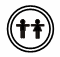 Ветер травушку качает,	Вы не бойтесь, зайки,Влево-вправо наклоняет,	Веселитесь на лужайке. Дети выполняют движения: наклоны влево-вправо, покачивания с одной ноги на другую, прыжки.4. Рисование «Травка на лугу».Воспитатель. На картинке нарисован зеленый луг, а наш лужок совсем белый, ни одной травинки нет. Нужно вырастить на нашем лужочке красивую траву. Для этого нам потребуется карандаш. Какого цвета он должен быть? (Предлагает детям выбрать нужный карандаш из 3–4.) Нам нужен карандаш зеленого цвета. А что еще бывает зеленого цвета? Воспитатель предлагает сложить в корзинку игрушки зеленого цвета, дети выполняют задание. Можно пройти по группе, предлагая детям показать предметы зеленого цвета. Воспитатель. Зеленый карандаш поможет мне вырастить траву на моем лужочке. Раз травинка, два травинка – и мой лужок зазеленел. (Рисует штрихи разной длины на листе бумаги.) Кто хочет посадить травку у меня на лугу? (Вызывает к мольберту 2–3 наиболее подготовленных детей, и они рисуют штрихи на рисунке.) Спасибо за помощь. Мой лужок таким красивым стал, я с удовольствием буду гулять по нему. Хотите, чтобы и у вас были такие луга? Тогда принимайтесь за работу.Дети начинают рисовать траву, в процессе рисования воспитатель учит правильно держать карандаш, рисовать штрихи разной длины. 5. Рефлексия.Воспитатель выставляет на стенде рисунки детей и повторяет слова песенки «Как по лугу, лугу…»– Посмотрите, сколько травы мы посадили! У нас получился не маленький лужок, а большой луг. Какого он цвета? Да, на нашем лугу выросла зеленая трава. Будем ее беречь, не рвать, не топтать, и она нас будет радовать до самой зимы.Занятие 5Заборчик для уточки. 
Игра «Волшебный мешочек» Виды детской деятельности: игровая, коммуникативная, познавательно-исследовательская, конструктивная, двигательная.Цели: учить конструировать несложные сооружения, развивать игровые навыки, воображение, конструктивный праксис, моторику, слуховое восприятие, речь, память, мышление, активизировать словарь по теме.Целевые ориентиры дошкольного образования: принимает активное участие в продуктивной деятельности (конструирование заборчика для утят); принимает участие в играх («Чудесный мешочек», следит за звучащей игрушкой, имитирует движения утят); владеет соответствующими возрасту простейшими движениями; отвечает на вопросы воспитателя при обсуждении постройки, сооружает элементарные постройки по образцу, проявляет желание строить самостоятельно.Материалы и оборудование: кубики одного размера, но разного цвета; игрушечные утка, утята (по количеству детей), мешочек.Содержание организованной деятельности детей1. Организационный момент.Воспитатель вносит резиновую звучащую игрушку утки. Дети садятся на стулья, воспитатель просит их закрыть глаза и послушать, откуда будут доноситься звуки: кряканье утки. Дети закрывают глаза, слушают, откуда доносится звук, и показывают туда рукой.2. Основная часть. Конструирование.Воспитатель. У уточки произошла неприятность, ее утята вышли погулять и потерялись, и теперь она не может их найти. А все потому, что у них нет заборчика, а утята еще маленькие и не знают, что от мамы далеко уходить нельзя. Как же нам помочь утке? (Ответы детей.) Я предлагаю вам построить длинный заборчик для уточки и ее утят, а потом найти утят. Согласны? Воспитатель предлагает детям принести из деревянного строительного материала только красные кубики и сложить их в отдельную коробку. Когда дети принесут кубики, воспитатель раздает каждому одинаковое количество кубиков и показывает приемы конструирования: выставляет кубики на ковре, плотно прижимая друг к другу, затем предлагает каждому ребенку поочередно выложить часть заборчика.– Какой кубик ты кладешь? (Красный.) Сколько кубиков ты положил? (Один.) А теперь сколько? (Много?) Как ты ставишь кубики – близко или далеко друг от друга? (Близко.)3. Рассматривание и обсуждение постройки.Воспитатель. Вот и готов наш заборчик, он яркий, красный, длинный. Какой наш заборчик? (Красный, длинный.) Из чего мы его построили? (Из кубиков.) Какого цвета кубики? (Красного.) Сколько кубиков мы взяли, чтобы построить забор? (Много.) Сколько утят смогут играть за этим заборчиком? (Много.)Воспитатель. Покажите, как ходят, бегают утята, как машут крыльями, как трясут лапками после купания, как крякают. Выполняйте движения за мной, как я покажу. (Медленная и быстрая ходьба, переступая с одной ноги на другую, взмахи руками в стороны, «встряхивание» обеими руками поочередно. Дети повторяют за воспитателем движения и звукоподражания.)4. Игра «Волшебный мешочек».Воспитатель. Ребята, а теперь надо постараться найти утят, я знаю, что они откликаются, когда им говорят: «Ути-ути». Давайте вместе громко их позовем: «Ути-ути-ути-ути!» (Дети повторяют, утята не появляются.) Не слышат нас утята. Посмотрите, что это за мешочек, он очень тяжелый. (Берет мешочек, делает вид, что он тяжелый.) Давайте каждый опустит руку в мешочек и узнает, что там лежит. Дети по очереди вытаскивают игрушечных утят.– Кто спрятался в мешочке? (Утята.) Их мама утка большая. А утята какие? (Маленькие.)5. Рефлексия.Воспитатель предлагает детям поместить утят за заборчиком, чтобы мама утка не беспокоилась, что утята разбегутся и потеряются; сажает рядом с утятами утку и организует сюжетную игру: дети приносят игрушечные чашки для воды, зерна, лесенки для игры утят, раскладывают синие или голубые лоскутки (лужицы, пруд).ОКТЯБРЬ 1 НЕДЕЛЯЗанятие 1Петушок с семьей. Сказка на фланелеграфе 
(по мотивам сказки К. Чуковского «Цыпленок»)Виды детской деятельности: игровая, коммуникативная, познавательно-исследовательская, музыкальная, двигательная, восприятие художественной литературы и фольклора.Цели: учить детей слушать сказку в инсценированном варианте; знакомить с домашними птицами, с внешним видом петуха, его повадками; продолжать закреплять понятие «семья»; воспитывать интерес к сказкам.Целевые ориентиры дошкольного образования: с интересом слушает рассказ воспитателя о цыпленке, петушке и курочке, с помощью взрослого сравнивает игрушки по размеру, принимает участие в игре «Собери горох»; владеет соответствующими возрасту основными движениями, изображая цыплят под аккомпанемент произведения «Цыплята» (муз. А. Филиппенко, сл. Т. Волгиной), отвечает на простые вопросы воспитателя. Материалы и оборудование: игрушки курочка, петушок, цыпленок, фланелеграф, плоскостные фигуры петуха, курицы, цыпленка, лягушки, кота, забора.Содержание организованной деятельности детей1. Организационный момент. Воспитатель (привлекает внимание детей к игрушечному цыпленку в игровом уголке). Дети, посмотрите какой грустный цыпленок, он совсем один.2. Основная часть. Знакомство с цыпленком.Воспитатель (обращается к цыпленку). Где твои мама и папа? Ребята, цыпленок не знает, где они. А вы знаете, кто у цыпленка мама, папа? (Дети отвечают.) Наверное, ты очень голодный. Ребята, надо накормить цыпленка. Поможете мне? 3. Игра «Собери горох». Воспитатель. У меня есть вкусный горох для цыпленка, только я рассыпала его на столе, помогите мне собрать. (Подводит детей к столу, на котором рассыпаны горошины.) Соберите горошины в блюдце, а цыпленок их будет клевать.4. Выполнение движений под музыку. Воспитатель. Ребята, а хотите поиграть с цыпленком? Воспитатель показывает, а дети повторяют музыкально-ритмические движения под аккомпанемент произведения «Цыплята» (муз. А. Филиппенко, сл. Т. Волгиной): приседают, указательным пальцем стучат по полу (имитация клевания), машут кистями согнутых рук, словно крыльями.5. Сравнение игрушек.Воспитатель (вносит игрушки петуха и курочки). Петушок с курочкой услышали, как весело вы играли с цыпленком, и поспешили к нему. (Сажает петушка и курочку рядом с цыпленком.) Теперь цыпленок со всей своей семьей. Кто рядом с ним, ребята? (Курочка, петушок.) Кто самый большой? (Петух.) А кто поменьше? (Курица.) А цыпленок самый… (маленький). Когда он вырастет, он будет большим и красивым, как петушок. Я думаю, цыпленку будет интересно посмотреть сказку о другом цыпленке, который хотел стать большим.6. Показ  на  фланелеграфе  сказки  по  мотивам  произведения  К. Чуковского «Цыпленок». Воспитатель рассказывает сказку, сопровождая ее показом плоскостных фигур персонажей на фланелеграфе.7. Рефлексия. – Каким был цыпленок? (Маленьким.)– Каким хотел стать цыпленок? (Большим.)– Кто его мама? (Курица.)– Чем кормила его мама? (Червячками.)– Кто налетел на маму цыпленка? (Черный кот.)– Кого увидел цыпленок? (Петуха.)– Как закричал петух, а как – цыпленок? (Ку-ка-ре-ку; пи-пи-пи.)– Куда упал цыпленок, когда споткнулся? (В лужу.)– Кто засмеялся, когда цыпленок упал? (Лягушка.)– Кто подбежал к цыпленку и пожалел его? (Мама-курица.)Занятие 2Русская народная песенка «Как у нашего кота…».
Бублики для котаВиды детской деятельности: игровая, коммуникативная, познавательно-исследовательская, изобразительная, восприятие художественной литературы и фольклора.Цели: познакомить с содержанием русской народной песенки; формировать умение слушать стихотворный текст; учить проговаривать звукоподражательные слова, отвечать на вопросы по содержанию, раскатывать палочки между ладонями прямыми движениями рук, соединять концы палочек, образуя кольцо; развивать мелкую моторику рук.Целевые ориентиры дошкольного образования: проявляет эмоциональную отзывчивость на доступное возрасту литературно-художественное произведение (русская народная песенка «Как у нашего кота…»); принимает активное участие в продуктивной деятельности (лепка бубликов для кота), может по просьбе взрослого рассказать об игрушке кота; отвечает на простые вопросы, владеет соответствующими возрасту основными движениями при имитации повадок котенка.Материалы и оборудование: рисунок-иллюстрация к песенке, игрушка-кот, бублик, печенье, пластилин, дощечки, салфетки, образец изделия, поднос для изделий.Содержание организованной деятельности детей1. Организационный момент. Воспитатель. К нам сегодня на огонек заглянул один зверек. Он мягкий, пушистый. Но его боятся мышки. Кто это? (Кот.) (Ставит на стол игрушку кота.)2. Основная часть. Чтение русской народной песенки.Воспитатель. Посмотрите, какой красивый кот. Не зря про него сочинили песенку:Как у нашего кота шубка очень хороша, Как у котика усы удивительной красы,Глаза смелые, зубки белые.Воспитатель показывает детям рисунок-иллюстрацию к песенке.– Посмотрите на картинку. Кто на ней нарисован? (Котик.) Что котик делает? (Ответы детей, воспитатель предлагает детям потрогать мягкую игрушку.) А какая у кота шубка? (Шубка у котика мягкая.) Покажите, где у кота глазки, усы, зубки. (Дети выполняют задание.) А как котик мяукает? (Дети произносят звукоподражание.)Воспитатель повторно читает потешку, предлагая детям показывать на игрушке то, о чем в ней говорится. Физкультминутка «Котик»Дети имитируют движения котят: умываются, встают на четвереньки, выгибают спинки.3. Лепка бубликов для кота.Воспитатель. Нашего котика мы очень любим. Всегда даем ему чего-нибудь вкусненького. Давайте побалуем его сегодня бубликами. А вы знаете, какую форму имеет бублик? Вот у меня на подносе лежат печенье и бублик. Кто покажет мне бублик? (Ответы детей.) Бублик очень похож на колечко от пирамидки. Он имеет круглую форму. Но это не шарик. Поэтому лепить его мы будем по-другому. Сначала из комочка пластилина мы раскатаем палочку, колбаску. (Показывает приемы раскатывания «палочки» прямыми движениями ладоней.) Вот такая палочка получилась у меня. Но ведь нам нужен бублик. Как мне его сделать? (Ответы детей.) Давайте попробуем сделать бублик. Чтобы у нас получился красивый бублик, мы должны соединить два конца «палочки». (Показывает приемы выполнения операции.) Вот и готов мой бублик. Вы будете печь бублики? Тогда покажите, как  вы  будете  раскатывать  «палочку». (Дети выполняют прямые движения ладонями рук.) А какую форму будет иметь наш бублик? Нарисуйте. (Дети рисуют пальчиком в воздухе круг.) Правильно. Теперь я уверена, что у вас получатся замечательные бублики. Дети начинают лепить, в процессе лепки воспитатель оказывает помощь детям, испытывающим затруднения.4. Рефлексия.Изготовленные изделия выкладываются на красивый поднос, который ставят перед игрушкой.Воспитатель.	Для кота старались мы, пеклиВкусные, румяные бублики.Кушай, котик, не спеши, Бублики из нашей печки хороши!Занятие 3Кошка с котятами. 
Игра «Найди миски для кошки и котенка»Виды детской деятельности: игровая, коммуникативная, познавательно-исследовательская, двигательная. Цели: знакомить детей с домашними животными: кошкой и котенком, учить называть части игрушки, учить отвечать на вопросы, произносить звукоподражания, сравнивать предметы по нескольким  признакам  (величине, цвету), развивать внимание, память, речь, общую моторику, тактильные ощущения.Целевые ориентиры дошкольного образования: с интересом рассматривает сюжетную картинку «Кошка с котятами», по просьбе взрослого рассказывает об изображенном на картинке, об игрушках «кошка» и «котенок»; принимает участие в игре «Найди миски для кошки и котенка», владеет основными движениями, соответствующими тексту стихотворения о котенке.Материалы и оборудование: сюжетная картинка «Кошка с котятами», игрушечные кошка и котенок, игрушечные миски разной величины и цвета.Содержание организованной деятельности детей1. Организационный момент.Воспитатель. Послушайте загадку и отгадайте:Мохнатенькая, усатенькая, Молоко пьет, песенки поет: «Мяу!».2. Основная часть. Рассказывание по сюжетной картинке.Воспитатель (показывает сюжетную картину с изображением кошки с котятами). Жила-была кошка со своими котятами. Кошка большая, а котята маленькие. Какая кошка? (Большая.) А котята? (Маленькие.) Живут они в доме у человека, он их кормит молоком, рыбой, мясом. Котята очень любят играть: катают по полу клубки, шарики, бегают друг за другом и мяукают: «Мяу, мяу», а кошка умывается лапкой и мурчет: «Мурр-мурр». Как мяукают котята? Как мурлычет кошка? (Дети повторяют звукоподражания, которые произнес воспитатель.) Покажите на картинке котят. (Дети показывают.) Что они делают? (Играют, мяукают.) Покажите на картинке кошку. (Дети показывают.) Что она делает? (Умывается, мурлычет.)Воспитатель предлагает детям представить, что они котята, затем читает стихотворение, показывает соответствующие тексту движения, дети повторяют за ним:Если кто-то с места сдвинется,		Прыжок на месте.На него котенок кинется.		Имитация движения «котенок 		царапается».Если что-нибудь покатится, За него котенок схватится.		Прыжок на месте, затем присесть		на корточки.Прыг-скок! Цап-царап!		Два прыжка на месте, имитация 		движения «котенок царапается».Не уйдешь из наших лап!		Развести руки в стороны, затем 		хлопнуть в ладоши.3. Рассматривание игрушек. Воспитатель. Посмотрите, котенок прибежал посмотреть, как вы играете (незаметно достает игрушку котенка, затем кошки), а вот и его мама кошка. Котенок и кошка очень любят, когда их гладят. (Гладит игрушки, дети повторяют действия.) Скажите, какой котенок? (Маленький, пушистый, мягкий.) А кошка какая? (Большая, пушистая.) А на мордочке у котенка и кошки длинные красивые… (усы). Как они мяукают, мурлычут? (Дети произносят звукоподражания.)4. Игра «Найди миски для кошки и котенка».Воспитатель. Хотите покормить кошку и котенка молоком? (Дети отвечают.) Мы возьмем молоко, а наливать его будем в миски. Посмотрите, сколько у нас мисок, какие же выбрать для котенка и кошки? Давайте спросим у них. Котенок,  какая  миска  тебе  больше  нравится?  (Подносит игрушку котенка к уху.) Котенок хочет пить молоко из маленькой миски желтого цвета. Где такая миска? (Дети среди нескольких мисок находят самую маленькую, желтого цвета, «наливают» молоко из пластмассовой бутылочки.) Кошка, а тебе какая миска больше нравится? (Подносит игрушку кошки к уху.) Кошка говорит, что ей нравится большая миска синего цвета. Где такая миска? (Дети находят большую синюю миску и «наливают» в нее молоко из бутылочки.)5. Рефлексия.Воспитатель предлагает детям сделать диванчик из игрушечных подушек, одеял, на котором будут спать кошка и котенок. Занятие 4Русская народная песенка «Наши уточки с утра…».
Зернышки для петушкаВиды детской деятельности: игровая, коммуникативная, познавательно-исследовательская, музыкальная, изобразительная, восприятие художественной литературы и фольклора.Цели: познакомить с содержанием песенки; учить понимать содержание песенки, повторять за воспитателем слова, определять уточку среди других животных, угадывать ее по описанию, подпевать фразы в песне (за воспитателем); способствовать активизации речи; совершенствовать умение рисовать пальцами, различать желтый цвет; воспитывать интерес к изобразительной деятельности; вызывать активность детей при подпевании.Целевые ориентиры дошкольного образования: умеет по словесному описанию взрослого отгадать игрушку, может рассказать о ней, ответить на вопросы; с интересом слушает русскую народную песенку «Наши уточки с утра...», проявляет эмоциональную отзывчивость на  песню «Кря-кря» (муз. И Арсеева, сл. Н. Чечериной); принимает активное участие в продуктивной деятельности (рисование зернышек для уточки).Музыкальное сопровождение: песня «Кря-кря» (муз. И. Арсеева, сл. Н. Чечериной).Материалы и оборудование: пшено, игрушки: утка, гусь, индюк или картинки для фланелеграфа с их изображением; кубики разных цветов (желтого, зеленого и синего), краски желтого цвета, мольберт, салфетки, платок, листы бумаги, баночки для воды.Содержание организованной деятельности детей1. Организационный момент.На столе под платочком – игрушечная утка.Воспитатель. Сегодня на занятие к нам пришла… Незнакомка решила спрятаться, наверное, хочет, чтобы ее угадали. (Показывает на платок.) Кто же это? Не знаете? Я вам сейчас подскажу. Она любит плавать в речке и на пруду, нырять. У нее большой нос. А еще наша гостья любит крякать. Угадали ее? Конечно, это уточка. (Снимает платок с игрушки.) Ведь только уточки умеют крякать. Как крякают уточки? (Дети произносят звукоподражание.)2. Основная часть. Чтение русской народной песенки.Воспитатель. В нашем дворе живут не только уточки. Кто еще? Послушайте:Наши уточки с утра – кря-кря-кря! Кря-кря-кря!Наши гуси у пруда – гa-га-га! Га-га-га!А индюк среди двора – бал-бал-бал! Балды-балда!В процессе чтения воспитатель прикрепляет к фланелеграфу картинки с изображением животных или выставляет игрушки.Воспитатель. Вот какие разные животные живут у нас. А вы запомнили, как они называются? (Показывает игрушку, дети называют ее, повторяя за воспитателем.) А как они кричат? (Дети выполняют звукоподражательные упражнения.) Кто из этих животных любит плавать в пруду или в речке? (Ответы детей.) Да, только индюк не любит плавать. А вот у утки и гуся плавание – любимое занятие. Расскажите про уточку. Какие у нее ножки? (Ножки у уточки короткие.) Какой у утки носик? (Нос у утки большой, лопаточкой.) А какого цвета лапки у утки?  (Лапки красного цвета.) Кто покажет, как уточка ходит? (Дети выполняют задание или повторяют за воспитателем.) А теперь послушайте загадку и скажите, про кого она?Пушистый матросик, лопаточкой носик.На ножках коротеньких красные ботики. 									     (Утка.)Если дети не могут ответить, воспитатель демонстрирует игрушку и читает загадку повторно, показывая перечисленные признаки утки.3. Слушание песенки. Воспитатель. А я про уточку знаю песенку. Послушайте ее. (Поет песню «Кря-кря», муз. И. Арсеева, сл. Н. Чечериной.) Давайте споем эту песенку вместе. (Поет песню повторно, дети подпевают.) Физкультминутка «Уточка и утята»Воспитатель изображает маму утку, а дети утят: шагают друг за другом, переваливаясь с одной ноги на другую.4. Рисование зернышек для уточек.Воспитатель. Не пора ли нам покормить наших уточек? Что у уток сегодня на обед? (Ответы детей.) Недавно мы кормили утенка хлебными крошками. А сегодня давайте угостим их зерном. У меня есть немного пшена, но, наверное, этого им будет мало. Нужно нам еще зернышек подготовить. Давайте нарисуем зернышки. Подскажите, какого цвета краску мы возьмем для этого? (Дети или называют цвет краски, или выбирают из трех предложенных кубиков разного цвета нужный цвет.) Правильно, зернышки у нас желтого цвета, поэтому и краску мы возьмем желтую. Какую форму будут иметь наши зернышки? Посмотрите на зернышки пшена. Они круглые, поэтому мы будем рисовать кружочки.Воспитатель показывает и объясняет приемы работы.– Рисовать сегодня мы будем пальчиками. Для этого обмакнем палец в краску и затем сделаем им отпечаток на листе бумаги. (Показывает приемы выполнения рисунка.) Вот какое желтое круглое зернышко получилось у меня. Вот еще одно. Вы поможете мне? Иначе я не справлюсь, не накормлю всех уточек.Дети начинают рисовать, воспитатель в процессе рисования помогает детям, испытывающим затруднения, обращая их внимание на то, что зернышки нужно рассыпать по всему листочку бумаги.5. Рефлексия.Рисунки детей раскладываются перед игрушкой-утенком.Воспитатель. Сколько зерна мы приготовили для наших уточек! По-моему, его хватит и уточкам, и другим животным. Давайте вспомним, кто еще живет в нашем дворе, кого мы не покормили?Воспитатель читает текст песенки, предлагая детям заканчивать фразы.Занятие 5Построим будку для собачки. 
Игра «Найди будку каждой собачке»Виды детской деятельности: игровая, коммуникативная, познавательно-исследовательская, конструктивная, двигательная.Цели: учить строить из кубиков простейшие сооружения; выделять величину предметов, соотносить разные предметы по величине, ходить по прямой дорожке с перешагиванием через предметы высотой 10–15 см.Целевые ориентиры дошкольного образования: принимает активное участие в продуктивной деятельности, в игре «Найди будку каждой собачке»; сооружает элементарные постройки по образцу, проявляет желание строить домик для собачки самостоятельно; владеет основными движениями при показе повадок собаки; отвечает на простые вопросы при обсуждении постройки.Материалы и оборудование: игрушки – две собачки разной величины; строительный материал (кубики, призмы), фланелеграф, фигурки для фланелеграфа (по три фигурки собак и будок разной величины), бруски, кубик, призма.Содержание организованной деятельности детей1. Организационный момент.У воспитателя в руках игрушка-собачка.Воспитатель. Посмотрите, кто к нам прибежал сегодня. Знаете, кто это? (Ответы детей.) Да, это собачка. На улице стало холодно, сыро. Вот собачка и пришла к нам погреться, ведь у нее нет своего дома. Давайте поможем собачке и построим для нее домик. Домик для собаки называется будкой. Вот мы и будем строить будку.2. Основная часть. Конструирование.Воспитатель раскладывает перед каждым ребенком и перед собой строительный материал (кубик и призму).Воспитатель. Посмотрите, какие я вам приготовила для этого строительные материалы. Вот это кубик. Покажите мне свои кубики. А вот эта фигура будет у нас крышей. Покажите мне, из чего мы будем делать крышу? А теперь начнем строительство будки для собачки. Возьмите кубик и поставьте его на стол. Это будет комната для собачки. Теперь возьмем призму и поставим сверху. Получилась у будки крыша, которая спасет собачку от дождя. (Воспитатель ставит на кубик призму, дети повторяют действия педагога.) Полюбуйтесь, какие красивые домики получились у нас! Наша собачка очень рада. Посмотрите, как она весело виляет хвостом и говорит спасибо на собачьем языке: «Гав-гав!». Физкультминутка «Покажи собачку»Дети имитируют движения собачки: встают на четвереньки, садятся на корточки, ложатся на ковер.3. Игра «Найди будку каждой собачке».Воспитатель. И у этих собачек тоже нет своих домиков. (Прикрепляет к фланелеграфу фигурки собачек разного размера.) Посмотрите, все собачки у нас одинаковые? (Ответы детей.) Вот эта собачка у нас самая большая. Покажите самую маленькую собачку. (Дети выполняют задание.) Расставьте фигурки собачек по росту: от самой большой до самой маленькой. (Педагог помогает детям справиться с заданием.) Для этих собачек уже построены домики-будки. (Прикрепляет к фланелеграфу силуэты будок разного размера.) Подберите для каждой собачки домик по размеру. Для самой большой собаки нужна самая большая будка,  а  для  самой маленькой – самая  маленькая. (Дети  выполняют  задание.)4. Рефлексия.Воспитатель. Теперь все собачки будут жить в своих домиках. Они не намокнут во время дождя, не замерзнут, когда будет холодно. Молодцы, дети! Помогли всем собачкам.ОКТЯБРЬ 2 НЕДЕЛЯЗанятие 1Кто нам помогает? (О няне.) 
Игра «Кто что делает?»Виды детской деятельности: игровая, самообслуживание и элементарный бытовой труд, коммуникативная, познавательно-исследовательская.Цели: формировать представления о труде взрослых и воспитывать уважительное отношение к нему; учить называть действия, изображенные на сюжетных картинках, отвечать на вопросы, называть предметы-помощники няни и их назначение, обогащать словарный запас; развивать общую моторику, внимание; воспитывать интерес к движениям под музыку.Целевые ориентиры дошкольного образования: умеет по словесному указанию называть предметы-помощники няни, их назначение; отвечает на простейшие вопросы, выполняет простые поручения взрослого, с интересом слушает рассказ воспитателя о няне, владеет соответствующими возрасту основными движениями, имитируя действия няни, по просьбе взрослого рассказывает об изображенном на сюжетной картинке; принимает участие в играх «Мы помогаем», «Кто что делает?».Музыкальное сопровождение: песня «Вот как мы умеем» (муз. Е. Тиличеевой, сл. Н. Френкель).Материалы и оборудование: предметы, которыми пользуется помощник воспитателя (няня): фартук, косынка, тряпки, лейка, веник, кастрюля, половник; тряпки по количеству детей; сюжетные картинки с изображением действий, предметы, изображенные на картинках.Содержание организованной деятельности детей1. Организационный момент.Воспитатель обращает внимание детей на предметы, которые находятся в группе: тряпки, лейка для полива цветов, веник, совок, фартук, косынка, кастрюля, половник (те предметы, которыми пользуется помощник воспитателя (няня).)Дети рассматривают предметы.2. Основная часть. Рассматривание предметов-помощников.Воспитатель, показывая предметы, спрашивает детей: «Что это? Дети отвечают; если затрудняются, воспитатель называет предметы сам, побуждая детей повторять за ним.Воспитатель. Для чего нужны тряпки (мыть, вытирать ими), веник и совок (подметать, собирать мусор), кастрюля и половник (в кастрюле приносят суп, половником наливают его в тарелки), лейка (поливать цветы). А кто в нашей группе надевает фартук и косынку? (Няня.)3. Игра «Мы помогаем».Воспитатель предлагает детям помочь няне, показывает имитационные движения, а дети повторяют: «вытирают» тряпкой стол, «подметают» пол, «поливают» цветы и т. д. Каждое движение воспитатель комментирует: «Вытрем стол тряпкой, чтобы был чистый; подметем пол, весь мусор соберем; цветы польем, чтобы не завяли».Во время игры звучит песня «Вот как мы умеем» (муз. Е. Тиличеевой, сл. Н. Френкель).4. Беседа о няне.Воспитатель. Кто нам помогает одеваться на прогулку, приносит обед, моет посуду, пол подметает? (Няня.) Правильно, нам во всем помогает наша няня, она всегда рядом с нами: и с прогулки нас встречает, и помогает раздеться, и обедом накормит. Послушайте, что однажды случилось.О нянеКак-то раз ребята ушли домой, а игрушки не убрали. Мишка и кубики лежали на полу, кукла на столе, игрушечная посуда под столом. Пожалела няня игрушки, стала их убирать на места: мишку посадила на полочку, кубики в коробку сложила, куклу положила в кроватку, укрыла одеялом, а посуду подняла, вытерла тряпочкой и поставила в шкафчик. Пришли ребята утром, а в группе порядок. Все игрушки убраны.Вопросы детям:– Почему няня не ушла домой, а стала собирать игрушки? (Дети не собрали игрушки, а няня пожалела их.)– Кто должен убирать игрушки? (Дети.)– Как мы будем помогать няне? (Убирать за собой игрушки, не разбрасывать их.)5. Игра «Кто что делает?».Воспитатель раскладывает на столе сюжетные картинки с одним действием: мальчик складывает кубики в коробку или вытирает стол тряпкой, девочка кладет кукольную одежду в игрушечный шкаф или ставит кукольную посуду на полочку и т. п.На соседнем столе разложены изображенные на картинках предметы и игрушки. Воспитатель предлагает каждому ребенку выбрать картинку, рассказывает о том, что на ней изображено, показывает всем. Затем подводит ребенка к соседнему столику, помогает найти нужные предметы и воспроизвести изображенное действие на картинке.6. Рефлексия.Воспитатель читает четверостишие (под музыку), показывает движения, дети повторяют за ним:Мы сегодня помогали,	Стучат одним кулачком по другому.Очень сильно мы устали,	Наклоняются, опускают руки вниз.А теперь мы отдохнем	Ставят руки на пояс.И скорей играть пойдем.	Шагают на месте, затем идут	играть.Занятие 2«Баю-бай, баю-бай, ты, собачка, не лай…».
Миска для собачкиВиды детской деятельности: игровая, коммуникативная, познавательно-исследовательская, изобразительная, восприятие художественной литературы и фольклора.Цели: познакомить с содержанием русской народной песенки; обогащать и активизировать словарь; учить добавлять слова, заканчивать фразы, выполнять упражнение на звукоподражание; раскатывать из пластилина палочки между ладонями прямыми движениями, аккуратно укладывать готовое изделие на дощечку, прививать интерес к лепке.Целевые ориентиры дошкольного образования: проявляет эмоциональную отзывчивость на доступное возрасту литературно-художественное произведение (русская народная песенка «Баю-бай, баю-бай, ты, собачка, не лай…»), с интересом рассматривает иллюстрации, может рассказать об изображенном, принимает активное участие в продуктивной деятельности (лепка миски для собачки), владеет основными движениями при выполнении  упражнений.Материалы и оборудование: иллюстрации к русской народной песенке или сюжетные картинки по теме, игрушка-собачка, кукла, косточка для собаки резиновая, пластилин, дощечки, салфетки по количеству детей, пластилин.Содержание организованной деятельности детей1. Организационный момент.Воспитатель. А знаете ли вы, кто наш дом стережет, не пускает никого чужих? С кем так весело играть? Кто разговаривает вот так: «Гав-гав!» (Ответы детей.) Конечно, это собачка. (Воспитатель показывает игрушечную собаку.)2. Основная часть. Чтение русской народной песенки.Воспитатель. Послушайте русскую народную песенку про собачку:Баю-бай, баю-бай, ты, собачка, не лай, Белолапа, не скули, мою Таню не буди.Воспитатель обращает внимание детей на иллюстрацию к песенке или сюжетную картинку.3. Рассматривание иллюстрации. Воспитатель.  Посмотрите на  картину.  Что  на  ней  нарисовано? (Ответы детей.) Маленькой Тане пора спать, а собачка мешает. Она лает, шумит. Мама никак не может уложить спать малышку. Покажите, как мама укачивает Таню? Какую песенку поет?Воспитатель предлагает детям инсценировать песенку. Кто-то из детей качает куклу, кто-то играет роль собачки. Остальные дети вслед за воспитателем повторяют слова песенки. Воспитатель поощряет желание детей самостоятельно прочесть стихотворный текст целиком.Воспитатель. А какая красивая у нас собачка! Сама черная, а лапки у нее белые. Поэтому в песенке и поется: «Собачка белолапа». А знаете ли вы, что любит собачка? (Ответы детей.) Собачки – большие любители погрызть косточку. (Показывает резиновую косточку.) Давайте приготовим для нашей собачки угощение. Физкультминутка «Осенняя»Осень быстро наступила. 	Они немного покружилисьЛистья желтые летят.			И на землю тихо опустились.Дети кружатся, машут руками и тихонько приседают. Упражнение повторяется 2–3 раза.4. Лепка угощения.Воспитатель. Посмотрите, на что похожа косточка? (Ответы детей.) Косточка похожа на палочку. А как можно сделать из пластилина палочку? Покажите. (Дети показывают приемы раскатывания палочки прямыми движениями ладоней.) Вот так мы будем лепить косточку.Воспитатель показывает приемы раскатывания палочки, обращая внимание детей на то, что сначала необходимо размять кусочек пластилина, чтобы он стал мягким.Дети начинают лепить, в процессе лепки воспитатель оказывает помощь детям, испытывающим затруднения.5. Рефлексия.Вылепленные изделия раскладываются перед игрушкой.Воспитатель. Посмотрите на собачку. Она очень рада нашему угощению. А знаете, как собачка говорит «спасибо»? (Ответы детей.) Конечно, «гав-гав». Давайте ответим собачке на ее языке «пожалуйста». (Дети выполняют упражнение на звукоподражание.)Занятие 3Собака со щенятами. 
Сравнение игрушек собаки и щенкаВиды детской деятельности: игровая, коммуникативная, познавательно-исследовательская. Цели: познакомить с домашними животными (собака и щенки), учить рассматривать и сравнивать игрушки по величине, различать и называть их части, отвечать на вопросы, произносить звукоподражания; развивать речь, слуховое внимание, общую моторику, тактильные ощущения.Целевые ориентиры дошкольного образования: проявляет желание играть в подвижную игру «Догони мяч!», может по просьбе взрослого рассказать об изображенном на сюжетной картинке «Собака и щенки», об игрушках «собака» и «щенок», сравнивать их по внешним признакам, отвечает на простейшие вопросы по содержанию картинки, принимает участие в игре «Кто лает?».Материалы и оборудование: сюжетная картинка «Собака со щенятами», игрушечные собака и щенок, ширма.Содержание организованной деятельности детей1. Организационный момент.Воспитатель. Ребята, послушайте загадку и отгадайте: Гладишь – ласкается, дразнишь – кусается. (Собака.)– Хотите посмотреть картинку? 2. Основная часть. Рассказывание по сюжетной картине.Воспитатель (показывает сюжетную картинку с изображением собаки со щенками, будки). Жила-была собака со своими щенками. Мама собака большая, а ее щенки – маленькие. Какая собака? (Большая.) А щенки какие? (Маленькие.) Они живут в будке, будку построил человек, он кормит собаку и щенят мясом, кашей, косточками, ухаживает за ними. Щенята любят играть: бегают друг за другом, кувыркаются на земле, весело рычат и лают: «Р-р-ры-ы-ы, аф-аф-аф!». А мама собака им отвечает: «Аф-аф-аф!». (Произносит лай собаки и щенков по-разному: высоким и низким голосом). Как лают щенки? А как собака? (Дети произносят звукоподражания.)Воспитатель. Представьте, что вы – маленькие щенки, которые играют с мячами.Подвижная игра «Догони мяч!».Каждому ребенку воспитатель дает маленький мяч, показывает выполнение действий и дает инструкцию: «Сядьте на корточки, положите мяч на пол и толкните его ладонями. Мяч покатится вперед, а вы его догоните и возьмите в руки». Дети выполняют действия по очереди, воспитатель хвалит детей, затем просит сложить все мячи в большую коробку.3. Рассматривание игрушек. Воспитатель. Пока мы играли, к нам прибежали собака и ее щенок (показывает детям игрушки). Погладьте их. Какая шерстка у щенка и собаки? (Мягкая, пушистая, теплая.) Какие ушки у щенка? (Маленькие.) А у собаки? (Большие.) Какой хвост у собаки? (Длинный.) А у щенка какой хвостик? (Короткий.) Собака какая? (Большая.) А щенок? (Маленький.) Давайте назовем щенка и собаку ласково: щеночек, собачка, а теперь поиграем с ними в игру.4. Игра «Кто лает?».Воспитатель ставит на стол небольшую ширму, за которую прячет собаку и щенка, дает детям инструкцию: «Вспомните, как лает щенок, собака (произносит звукоподражание высоким и низким голосом). Сейчас собака или щенок будут лаять, а вы угадайте, кто это».Воспитатель произносит звукоподражание низким, высоким голосом, а дети говорят, кто лает: щенок или собака.5. Рефлексия.Воспитатель предлагает детям построить собаке и щенку будку из кубиков, затем организует сюжетную игру с этими игрушками.Занятие 4Русская народная песенка «Курочка-рябушечка». 
Желтые комочкиВиды детской деятельности: игровая, коммуникативная, познавательно-исследовательская, музыкальная, изобразительная, восприятие художественной литературы и фольклора.Цели: познакомить с содержанием русской народной песенки; учить угадывать животное по описанию, рассматривать рисунки-иллюстрации, отвечать на вопросы, четко и правильно произносить слова, различать и называть желтый цвет; формировать умение различать животных и их детенышей; упражнять в рисовании округлых форм; совершенствовать умение рисовать пальцами, работать аккуратно; формировать умение внимательно слушать песни, понимать, о чем в них поется.Целевые ориентиры дошкольного образования: проявляет эмоциональную отзывчивость на доступное возрасту литературно-художественное произведение (русская народная песенка «Курочка-рябушечка»),  музыкальные  произведения  (песня  «Цыплята»  (муз. А. Филиппенко, сл. Т. Волгиной), «Хохлатка», немецкая народная мелодия в обработке Т. Попатенко), принимает активное участие в продуктивной деятельности (рисование цыплят).Музыкальное сопровождение: песня «Цыплята» (муз. А. Филиппенко, сл. Т. Волгиной), «Хохлатка», немецкая народная мелодия в обработке Т. Попатенко.Материалы и оборудование: иллюстрации к русской народной песенке или сюжетные картинки; салфетка, мольберт, фланелеграф, фигурки для фланелеграфа (цыплята для каждого ребенка, курочка, утенок, квадраты разных цветов), игрушки – курочка, цыплятки, платок; листы бумаги, краска желтого цвета, баночки с водой, салфетки.Содержание организованной деятельности детей1. Организационный момент.На столе под платком спрятаны игрушки: курочка и цыплята.Воспитатель. Сегодня на занятие к нам пришла большая дружная семейка. Посмотрите на нее.  (Снимает  с  игрушек  платок.)  Кто  это?  (Это мама курица и ее детки.)2. Основная часть. Чтение русской народной песенки.Воспитатель показывает иллюстрации к потешке или сюжетную картинку. Воспитатель. Посмотрите на рисунок и расскажите, что курочка и цыплятки делают? (Ответы детей.) А вот послушайте, что делает наша курочка-рябушечка:– Курочка-рябушечка, куда ты пошла?– На речку.– Курочка-рябушечка, зачем тебе водичка?– Цыпляток поить.– Курочка-рябушечка, как цыплятки просят пить?– Пи-пи-пи-пи-пи-пи!– Знаете, как мама курочка зовет своих деток? Послушайте, как об этом поется в песенке. (Воспитатель поет песенку «Хохлатка» в обработке Т. Попатенко.)Хохлатка у сарая. Ко-ко-ко!Детишек собирает. Ко-ко-ко!– Ах, где мои цыплятки? Ко-ко-ко!Ах, где мои ребятки? Ко-ко-ко!Воспитатель в процессе пения прикрепляет на фланелеграф фигурку курочки и подзывает цыплят. Дети отвечают: «Пи-пи-пи», подходят к фланелеграфу и прикрепляют фигурки цыплят рядом с изображением курочки.– Один малыш потерялся. (Прикрепляет на фланелеграф фигурку утенка.) Это его мама? (Ответы детей.) Конечно, это не цыпленок. Это утенок. Пусть идет к своей маме утке.Игра «Курочка и цыплята»Игра  проводится  под  песню  «Цыплята»,  муз.  А. Филиппенко,  сл.  Т. Волгиной. Роль курицы исполняет воспитатель, дети – цыплята.3. Рисование цыплят.Воспитатель. Цыплята у нас такие красивые! Давайте нарисуем их. Но знаете ли вы, какого они цвета? (Ответы детей.) Цыплятки у нас желтого цвета. (Обращает внимание на фланелеграф, на котором прикреплены квадраты, окрашенные в основные цвета, и предлагает отыскать среди них желтый.) Молодцы, вы правильно ответили. Краску мы выбрали. Теперь надо подумать, как мы будем рисовать цыплят. Если внимательно посмотреть на них, то можно увидеть, что они похожи на маленькие круглые комочки. (Предлагает обвести контур фигурки пальчиком. Затем просит нарисовать пальчиком по воздуху округлую форму. Дети выполняют задание.) Вот теперь мы готовы нарисовать цыпляток. Посмотрите, на столе у нас стоит краска, а кисточек нет. Как вы думаете, чем мы будем рисовать наш рисунок? (Ответы детей.) Цыпляток мы нарисуем пальчиком.Воспитатель показывает приемы рисования цыплят на мольберте. Дети начинают рисовать, в процессе рисования воспитатель контролирует правильность выполнения приемов рисования каждым ребенком, помогая наименее подготовленным детям нарисовать рисунок, поощряет детей, нарисовавших дополнительные детали (глаза, нос).4. Рефлексия.Рисунки детей выставляются на стенде.Воспитатель.		     Милые цыплятки,	     Желтые комочки,	     Быстро, быстро собирайтесь	     Возле мамы-квочки!– Все цыплятки прибежали к маме  курочке?  Или  кто-то  потерялся?  (Ответы детей.)– Как курочка зовет своих деток? А как цыплятки ей отвечают? (Дети произносят звукоподражание.)Занятие 5Кроватка для неваляшки (усложнение 
конструкции). Какая наша неваляшка?Виды детской деятельности: игровая, коммуникативная, познавательно-исследовательская, конструктивная.Цели: продолжить учить строить по образцу кроватку с построением усложняющихся объектов, применяя разнообразные по форме и набору строительные детали; выделять форму отдельных деталей из сложного целого, устанавливать пространственное положение одной детали относительно других, создавать прочную постройку, сочетая строительные детали и пластилин; развивать умение устанавливать строение конструируемого предмета, формы конструктивных деталей; обогащать сенсорный опыт детей; обеспечить двигательную активность; воспитывать самостоятельность.Целевые ориентиры дошкольного образования: проявляет активность при выполнении простейших танцевальных движений в упражнении «Неваляшка гуляет», эмоциональную отзывчивость на красоту игрушки неваляшки, на доступное возрасту музыкальное произведение (песня «Научились мы ходить», муз. Е. Д. Макшанцевой); сооружает элементарные постройки по образцу, проявляет желание строить самостоятельно, отвечает на вопросы при обсуждении игрушки и постройки.Материалы и оборудование: детали деревянного конструктора – пластины, кубики, бруски; заготовки для изготовления куклы-неваляшки средней величины – картонные круги разного цвета (красный, синий, зеленый, желтый), короткая бахрома (или заготовка – полоски из распущенных ниток), голубые бусинки или маленькие плоские пуговички, красные пуговицы крупные; клейкая бумага для скрепления деталей, пластилин, постельные принадлежности для кукольной кроватки, неваляшки (игрушки) – большая и маленькая, обязательно разных цветов.Содержание организованной деятельности детей1. Создание игровой мотивации.Воспитатель (показывает детям неваляшку.) Кто к нам в гости снова пришел? (Кукла-неваляшка.) Она что-то хочет сказать. (Покачивает игрушку, раздается звук.)Кукла я интересная,Вам теперь уже известная,Я верчусь туда-сюдаИ кручусь вокруг себя.Радует мой музыкальный звук.Скажите, как меня зовут?Дети. Неваляшка.Воспитатель. Здравствуй, Неваляшка, мы тебе очень рады. Постараемся сделать для тебя что-то хорошее и приятное. Так ведь, ребятки?2. Основная часть. Игра «Какая наша неваляшка?».Воспитатель.	Неваляшки бывают разные –Зеленые, желтые красные,Маленькие и большие…Все очаровательные такие!Сегодня мы сложим неваляшек. Но сначала рассмотрим эту игрушку. Что есть у куколки? (Туловище, голова.)– Какой формы туловище? (Круглое.) Подойди сюда, Юля, покажи ребятам, какое оно круглое.– А голова какой формы? (Тоже круглая.) Никита, покажи ребятам, какая круглая у куклы голова.– Какое туловище по величине? (Большое.)– А голова какая по величине? (Маленькая.)– Какого цвета наша неваляшка? (Зеленая.)– А еще какого цвета бывают неваляшки? (Красного, синего.)Воспитатель достает из коробки неваляшек разных цветов и размеров.– Все ли неваляшки одинаковые? (Все разные.)– Чем они отличаются? (По цвету и величине.)Приглашает подойти к себе разных детей для показа по просьбе воспитателя тех или иных неваляшек.3. Конструирование неваляшек.Воспитатель. Кто какую неваляшку хочет сделать? Выберите на подносе круги того цвета, которого будет ваша куколка. Выложите круги на подставке. Какой положите нижний круг? (Самый большой.) А теперь какой? (Средний круг.) Какие кружочки прикрепите по бокам между туловищем и головкой? (Маленькие кружки.)  Где  их  расположите?  (С обеих сторон, слева и справа.) Правильно, молодцы. Теперь возьмите кусочки самоклеящейся ленты на подносе и скрепите между собой все детали куколки с обратной стороны. Я вам помогу. (Помогает детям выполнить задание.)Посмотрите: что у нашей неваляшки есть на головке? (Волосы, глазки, ротик.) Как раз этих деталей не хватает вашим куклам. Давайте их приделаем.Воспитатель показывает, как с помощью пластилина и самоклеящейся бумаги прикрепить глазки (голубые бусинки, пуговички), ротик (красная большая пуговица), волосы (лента с бахромой из ниток). Воспитатель хвалит детей, которые выполнили работу, просит поднять неваляшек и показать всем ребятам.Воспитатель.	Вот так неваляшки,Веселые кругляшки!Хотят куклы погулять,Свежим воздухом дышать.Упражнение «Неваляшка гуляет»
(на мелодию песни «Научились мы ходить», муз. Е. Д. Макшанцевой)Учим куколку ходить, ножки поднимая,Вот как наши неваляшки весело шагают.(Дети идут вперед, не задевая друг друга, высоко поднимая колени; подбородок немного вздернут.)А теперь пойдем назад. Ножки отставляйте!Ну-ка, дружно, неваляшки, весело шагайте!(Дети возвращаются назад, пятясь.)Неваляшка приседает… и головкою качает…Глазками моргает… По улице шагает…Вот какие неваляшки у ребяток наших,На прогулке вместе с ними весело попляшем!(Кружатся на месте, поворачиваясь в стороны, прыгают.)4. Конструирование кроватки для неваляшки.Воспитатель. Хорошо мы погуляли и немножечко устали.Стали куколки зевать: не пора ли им поспать?Очень хочется милашкам отдыхать,Чтобы лечь, нужна им обязательно… (кровать).Конечно, ребята, неваляшкам надо сделать кроватки, тогда вы сможете положить их спать.Воспитатель изготавливает образец кровати, активно привлекая к деятельности детей.– Какие детали из конструктора мы отберем?– Из чего они сделаны (какие они)?– Что положим в основание кроватки?– Устойчивые эти детали?– На чем стоит кроватка?– Какая главная деталь у кроватки?– Для чего нужна длинная пластина? Она устойчивая?– Как прочно закрепить ее?– Какие фигуры нужны для грядушек? Кирпичики устойчивые? Как их скрепить?– Удобно ли будет неваляшке на такой кроватке? Мягко? Жестко? Чего не хватает нашей кровати? (Постельных принадлежностей.)– Давайте застелем кроватку, тогда куколке будет мягко, тепло, уютно.– Теперь сделайте такие же кроватки своим неваляшкам сами, а я вам помогу.(Можно сопроводить конструкторскую деятельность детей музыкальным фоном – мелодией колыбельной песенки.)– Попробуйте, проверьте, прочно и устойчиво ли стоят ваши кроватки. Надо позаботиться, чтобы куколки не упали и не ушиблись.– Уложите своих неваляшек в кроватки.5. Рефлексия.Воспитатель. У каждой неваляшки своя кроватка, В ней спится удобно и сладко.Умелые ручки у наших ребят,Неваляшки спасибо вам говорят.Хорошо как куклам спится,Сладкий сон им пусть приснится.Устали неваляшки очень,Скажите им… (спокойной ночи).Пусть спокойно куклы отдыхают,А ребята пока погуляют.– Пойдемте скорее, дети, одеваться на прогулку.ОКТЯБРЬ 3 НЕДЕЛЯЗанятие 1Чайная посуда. Куклы у нас в гостяхВиды детской деятельности: игровая, коммуникативная, познавательно-исследовательская, музыкальная.Цели: расширить представление о посуде, познакомить с названиями предметов чайной посуды и их назначением; расширять словарный запас, учить выполнять поручения, развивать речь.Целевые ориентиры дошкольного образования: проявляет интерес при рассматривании предметов чайной посуды, активность при выполнении простейших танцевальных движений под русскую народную мелодию «Ладушки»; умеет по словесному указанию взрослого находить предметы по названию, выполняет простейшие поручения в игровой ситуации «Чаепитие»; самостоятельно или после напоминания соблюдает элементарные правила поведения во время чаепития.Музыкальное сопровождение: русская народная мелодия «Ладушки».Материалы и оборудование: предметы настоящей чайной посуды (заварочный чайник с заваренным чаем, сахарница с сахаром, чайные ложки, блюдца, чашки по количеству детей, а также для двух кукол и воспитателя).Содержание организованной деятельности детей1. Организационный момент.Воспитатель приглашает детей подойти к столу, на котором стоит чайная посуда: заварочный чайник, сахарница, чашки, блюдца, чайные ложки (без сервировки).2. Основная часть. Рассматривание чайной посуды.Воспитатель. Посмотрите, какой беспорядок у нас на столе, а ведь скоро к нам в гости придут куклы пить чай. Давайте правильно расставим чайную посуду. (Спрашивает у детей названия предметов чайной посуды, которая находится на столе, демонстрируя каждый предмет.) Это чайник, в нем заваривают чай (открывает крышку, показывает заваренный чай, ставит на середину стола); это блюдца (расставляет их на столе), а на блюдца что мы поставим? Конечно, чашки (ставит на блюдца чашки).3. Выполнение движений под музыку. Воспитатель. Теперь нам осталось дождаться кукол, а чтобы не скучать, потанцуем.Музыкально-ритмические движения под русскую народную мелодию «Ладушки»: хлопки в ладоши, притопывание, приседания.4. Чаепитие. Раздается стук.Воспитатель. Вот и куклы пришли (вносит двух кукол), поздоровайтесь, ребята (дети здороваются, воспитатель дает кукол двум детям), скажите куклам: «Садитесь, пожалуйста» и посадите их за стол (дети приглашают кукол к столу); положите к каждому  блюдцу  салфетку  (раздает остальным детям салфетки). Теперь и вы, ребята, садитесь за стол, будем пить чай.Воспитатель наливает в чашки заваренный чай, не очень горячую воду из кувшина, садится вместе с детьми, предлагает попробовать чай и пробует сам: «Ребята, мы с вами красиво расставили чайную посуду. Но кое-что забыли. Что нужно насыпать в чай, чтобы он был сладкий? (Дети отвечают.) Нам нужен сахар (берет сахарницу с полки), я насыпала его в сахарницу (открывает крышку, показывает сахар детям, ставит сахарницу на середину стола).  А чем мы будем насыпать сахар  в  чай?  (Дети отвечают, воспитатель раздает детям маленькие ложечки, помогает каждому насыпать сахар в чай и размешать.)5. Рефлексия.Воспитатель ставит на стол вазочку с печеньем, и чаепитие продолжается.Занятие 2Русская народная сказка «Козлятки и волк» 
в обработке К. Ушинского. Заборчик для козлятВиды детской деятельности: игровая, коммуникативная, познавательно-исследовательская, изобразительная, восприятие художественной литературы и фольклора.Цели: познакомить с содержанием сказки «Козлятки и волк» (в обработке К. Ушинского); вызывать желание поиграть в сказку, рассматривать рисунки-иллюстрации; совершенствовать умение понимать вопросы и отвечать на них; уточнять представления о животных (волк, козлята), продолжить знакомство с материалом, учить раскатывать из пластилина палочки между ладонями прямыми движениями рук; учить работать коллективно, прививать интерес к лепке.Целевые ориентиры дошкольного образования: проявляет эмоциональную отзывчивость на доступное его возрасту литературно-художественное произведение (русская народная сказка «Козлятки и волк»), называет героев сказки на картинках, владеет основными простейшими движениями при выполнении действий, соответствующих тексту стихотворения «Зарядка»; принимает активное участие в продуктивной деятельности (лепка заборчика для козлят). Материалы и оборудование: иллюстрации к сказке, игрушки – волк, коза, козленок; пластилин, дощечки, салфетки, фланелеграф, фигурки для фланелеграфа (изображение забора, избы, козы, козлят, волка), лист картона.Содержание организованной деятельности детей1. Организационный момент.Воспитатель. Сели все на лавочку, слушаем все сказочку.Я расскажу вам сказку о заботливой маме-козе, страшном волке и маленьких козлятах. Сказка так и называется «Козлятки и волк».2. Основная часть. Чтение сказки.Воспитатель читает детям сказку «Козлятки и волк» в обработке К. Ушинского, показывая во время чтения игрушки – козу, козлят, волка. Воспитатель. Запомнили, как зовут героев сказки? Воспитатель последовательно прикрепляет на фланелеграф фигурки волка, козы, козлят. Дети называют героев сказки либо самостоятельно, либо повторяют за воспитателем: «Это большой и страшный  волк», «Это мама коза», «А это детишки козы – козлятки».– Где же жили коза с козлятками? (Прикрепляет на фланелеграф изображение избушки.) Коза с козлятами жила в избе. (Дети повторяют фразу за воспитателем хором и индивидуально.) Куда каждый день уходила коза? (Ответы детей.) Коза уходила в лес, есть травку шелковую, пить воду студеную. А какую песню пела коза своим деткам?Воспитатель поет песенку, приглашая детей договаривать фразы. Далее показывает детям иллюстрации к сказке, побуждая их припоминать текст и воспроизводить отдельные фразы. Физкультминутка «Зарядка»Сказку мы слушали, песенку пели,Устали немножко, отдохнуть захотели.Мы присели: раз-два! Раз-два!Встали, наклонились: раз-два! Раз-два!Повернулись вправо: раз-два! Раз-два!Повернулись влево: раз-два! Раз-два!А сейчас на месте попрыгаем мы.Скоро мы вырастем вот до такой высоты!Дети выполняют движения в соответствии с текстом.3. Лепка заборчика для козлят.Воспитатель. Как же нам помочь козлятам? Давайте построим заборчик, чтобы волк не смог подойти к избе, где живут коза и козлятки. Посмотрите, каким может быть наш забор. (Прикрепляет на фланелеграф изображение забора.) Из отдельных палочек мы соберем длинный забор. Вы помните, как делаются палочки? Покажите. (Дети выполняют прямые раскатывающие движения ладонями.) Правильно, именно так у нас получатся красивые палочки для забора. (Показывает приемы раскатывания палочек.) Вот и готово несколько палочек. Но нам их нужно много. Помогите мне.Дети начинают лепить, в процессе лепки воспитатель помогает детям, испытывающим затруднения, контролирует правильность выполнения приемов раскатывания.4. Рефлексия.Дети под руководством воспитателя строят на картоне забор из палочек.Воспитатель. Посмотрите, как хорошо мы поработали. У нас получился длинный забор. Теперь-то уж волк точно в дом к козе не попадет. Занятие 3Знакомство с игрушечным домом. 
Игра «Спрячь зайку от лисы»Виды детской деятельности: игровая, коммуникативная, познавательно-исследовательская.Цели: учить различать и называть материалы, из которых изготовлены предметы, сравнивать игрушки по размеру, описывать их; воспитывать желание оказывать помощь, интерес к коллективной работе; развивать внимание, речь, общую моторику.Целевые ориентиры дошкольного образования: с интересом рассматривает игрушки, сравнивает их по размеру, материалу изготовления, отвечает на простые вопросы, владеет основными движениями при выполнении действий, соответствующих тексту считалки; может по просьбе взрослого рассказать об игрушке; ориентируется в помещении группы во время поиска игрушечных домиков.Материалы и оборудование: макеты домиков из разных материалов (конструктора, бумаги, дерева, глины, пластилина, ткани, спичечных коробков, спичек), кубики, две игрушки зайца: мягкая игрушка среднего размера и маленькая фигурка (статуэтка).Содержание организованной деятельности детей1. Организационный момент.Воспитатель (обращает внимание детей на игрушечный домик из конструктора в игровом уголке). Ребята, что стоит на полке с игрушками? (Домик.)2. Основная часть. Рассматривание игрушки.Воспитатель. Хотите рассмотреть его? (Ставит домик на стол, дети рассматривают и отвечают на вопросы.) Из чего сделан домик?  (Из конструктора.) Из чего он состоит? (Показывает части дома – стены, окна, дверь, крышу, а дети называют их.)  Кто  может  жить в нем?  (Куклы, игрушки.)3. Сравнение материалов, из которых изготовлены игрушки. Воспитатель предлагает детям найти в группе другие игрушечные домики и выяснить, из каких материалов они сделаны. Дети аккуратно трогают домики и с помощью педагога сравнивают материалы на ощупь – теплый, холодный, мягкий, твердый, гладкий, шершавый.4. Выполнение движений, соответствующих тексту. Воспитатель. Представьте, что в домике из конструктора живет маленький зайчик, который вышел с вами поиграть. (Показывает детям маленькую фигурку зайца, которая поместилась бы в игрушечный домик; затем читает считалку, дети выполняют соответствующие движения: хлопают под счет до пяти, показывают руками ушки зайки, прыгают.)Раз, два, три, четыре, пять – вышел зайка поиграть,Прыгать серенький горазд, он подпрыгнул триста раз.5. Рассматривание игрушек, сравнение по размеру. Воспитатель. Пока мы с вами играли, из  леса  прибежал  зайчик.  (Показывает игрушку зайца, которая по размеру больше домика.) Какой он испуганный, наверное, за ним бежит лиса, спрячем его в нашем домике! Поместится зайка в нем? (Сажает игрушку рядом с домиком, дети с помощью воспитателя сравнивают две игрушки по размеру.) Наш домик маленький, а заяц? (Большой.) Ему нужен большой домик, поможем зайчику и построим ему дом. Дети вместе с воспитателем строят домик для зайца из кубиков.6. Рефлексия.Построенный дом дети сравнивают с зайцем по размеру и выясняют, подходит ли он ему. Далее воспитатель проводит сюжетную игру с постройкой и игрушками.Занятие 4Русская народная песенка «Ладушки, ладушки…».
Красивая чашка (в горошек)  Виды детской деятельности: игровая, коммуникативная, познавательно-исследовательская, музыкальная, изобразительная, восприятие художественной литературы и фольклора.Цели: напомнить содержание русской народной песенки; поощрять попытки выполнять движения, о которых говорится в песенке; учить договаривать слова, фразы; развивать моторику рук; совершенствовать умение рисовать пальцем, стараясь равномерно расположить рисунок (горошинки) внутри контура; формировать умение выполнять под музыку движения.Целевые ориентиры дошкольного образования: проявляет активность при выполнении простейших танцевальных движений, соответствующих тексту песни  «Где же наши ручки?»  (муз.  и  сл.  Т. Ломовой), эмоциональную отзывчивость на доступные возрасту литературно-художественные произведения (русская народная песенка «Ладушки, ладушки…»); принимает активное участие в продуктивной деятельности (рисование чашки с узором).Музыкальное сопровождение:  песня  «Где  же наши ручки?» (муз. и сл. Т. Ломовой).Материалы и оборудование: чайная чашка в горошек, фланелеграф, круги из цветной бумаги основных цветов, образец педагогического рисунка, краски двух-трех цветов, салфетка, мольберт, лист бумаги в виде чашки, листы бумаги в виде чашки по количеству детей.Содержание организованной деятельности детей1. Организационный момент.Дети сидят на ковре. Воспитатель поет песню «Где же наши ручки?» (муз. и сл. Т. Ломовой).Дети выполняют движения вслед за воспитателем в соответствии с текстом песни.2. Основная часть. Чтение потешки.Воспитатель. А вот песенка про наши ладошки. Ее знают все малыши. Я буду петь песенку, а вы повторяйте за мной слова и движения.Ладушки, ладушки! Пекла бабка оладушки.	Дети хлопают в ладоши.Маслом поливала, Детушкам давала.Даше два, Паше два,	Поворачиваются то в одну, то в другую	стороны, как бы раздавая оладушки.Ване два, Тане два.	Протягивая ладони, дети хлопают 	в ладоши.Хороши оладушки 	У нашей бабушки!	– Что делала бабушка? Кому бабушка пекла оладушки? Чем бабушка их поливала? Воспитатель повторно поет песенку «Ладушки», предлагая детям подпевать ему, договаривать фразы.Воспитатель. Как хороши оладушки с чаем! А куда наливают чай? (Ответы детей.) Чай пьют из чайных чашек. У меня есть очень красивая чашка. Посмотрите, на ней нарисованы кружочки-горошинки. Я очень люблю из нее пить чай. Хотите, чтобы ваши чашечки стали такими же нарядными? (Ответы детей.) Тогда давайте нарисуем узор и на ваших белых чашечках. Физкультминутка «Пальчики»Декламация стихотворения сопровождается движениями рук.Вот помощники мои,	Их сожми и разожми.Поверни их эдак, так, 	 Помаши слегка вот так.	За работу принимайся,Ничего не опасайся!3. Рисование красивой чашки.Воспитатель. Для узора выбираем самую любимую краску. (Обращает внимание детей на фланелеграф, на котором прикреплены кружочки цветной бумаги разного цвета, и просит показать и назвать любимый цвет. Дети выполняют задание.) Мой любимый цвет – красный. Именно этой краской я буду рисовать. Маленькие кружочки-горошинки очень удобно рисовать пальчиком. Посмотрите, как это делается. (Делает пальцем отпечатки на бумаге, обращая внимание детей на то, что «горошинки» должны располагаться по всей поверхности чашечки равномерно. Предлагает детям помочь украсить чашку.) Вот какая замечательная чашка у меня получилась! Ваши чашечки будут наверняка еще более красивыми.Дети начинают рисовать, в процессе рисования воспитатель контролирует правильность выполнения приемов рисования, равномерность распределения «гороха» по всей поверхности рисунка.4. Рефлексия.Рисунки детей выставляются на стенде.Воспитатель. Какие красивые чашки! Покажите мне каждый свою чашечку. Дети показывают чашечки. Воспитатель просит назвать цвет горошин и оценивает рисунок. Занятие 5Строим дорожку. Машины Виды детской деятельности: игровая, коммуникативная, познавательно-исследовательская, конструктивная.Цели: учить располагать кирпичики в ряд узкой гранью друг к другу; активизировать словарь по теме; учить различать цвета, развивать память, мышление, зрительное восприятие, моторику.Целевые ориентиры дошкольного образования: сооружает элементарные постройки по образцу, проявляет желание строить дорожку самостоятельно, отвечает на простые вопросы; принимает участие в подвижной игре «Воробушки и автомобиль», сюжетной игре «Делай как я».Материалы и оборудование: игрушечные автомобили разной величины на каждого ребенка, кирпичики, игрушечные гаражи по цвету автомобилей.Содержание организованной деятельности детей1. Организационный момент.Воспитатель показывает детям мешочек с маленькими машинками и предлагает на ощупь отгадать, что там лежит. Дети поочередно опускают руку в мешочек и называют предмет («машинка»).2. Основная часть. Конструирование.Когда у каждого ребенка будет в руках машинка, воспитатель говорит: «Машинки у нас есть, а где же они будут ходить? Что нужно построить для машин? (Дорогу.) Правильно. Значит, нам нужны кирпичики. Найдите в коробке кирпичики синего цвета». Дети приносят кирпичики на ковер, воспитатель показывает приемы работы: кладет кирпичики в ряд узкой гранью друг к другу; затем предлагает детям брать по одному кирпичику и строить дорогу до тех пор, пока не кончатся кирпичики.Вопросы: Что мы построили? (Дорогу.) Из чего мы ее сделали? (Из кирпичиков.) Какие мы взяли кирпичики? (Синие.) Сколько мы взяли кирпичиков? (Много.)Подвижная игра «Воробушки и автомобиль»Воспитатель изображает шофера (держит в руках игрушечный руль), дети изображают воробьев, «клюют зерна», «машут крыльями»; на слова воспитателя «Воробушки, разбегайтесь, автомобиль идет» дети разбегаются, а воспитатель ходит по группе, имитируя движение автомобиля.3. Игра с машинками «Делай как я».Воспитатель предлагает детям поиграть и выполнить действия с машинкой: «Моя машина идет по дороге. Ваня, твоя машина идет за моей машиной по дороге. Оля, твоя машина заезжает в гараж» и т. д. Дети выполняют действия с машинами, обучаясь игровым навыкам.4. Рефлексия.Воспитатель предлагает для каждой машины поставить гараж (коробку) и завести их туда.ОКТЯБРЬ4 НЕДЕЛЯЗанятие 1Рассматривание игрушечных машин. 
Игра «Покатаем игрушки»Виды детской деятельности: игровая, коммуникативная, познавательно-исследовательская, музыкальная.Цели: учить различать по внешнему виду и называть грузовой и легковой автомобили, автобус, а также их основные части: кабину, руль, кузов, колеса, окна; учить описывать разные игрушечные машины, развивать речь, внимание, общую моторику.Целевые ориентиры дошкольного образования: с интересом рассматривает игрушечные легковой и грузовой автомобили, автобус, сравнивает их по внешним признакам; по просьбе взрослого рассказывает об игрушках, принимает активное участие в сюжетно-ролевой игре «Покатаем игрушки», владеет основными движениями, изображая в игре автомобиль.Материалы и оборудование: игрушечные машины (машина, автобус, грузовик), картинки с изображением машин, игрушки, которые могут поместиться в кузов игрушечного грузовика.Содержание организованной деятельности детей1. Организационный момент.В игровом уголке до начала занятия воспитатель ставит новые игрушечные машины: грузовой и легковой автомобили, автобус, затем обращает внимание детей на новые игрушки: «Дети, посмотрите, что это? (Машины.) Мы сейчас узнаем, как они называются».2. Основная часть. Рассматривание легковой и грузовой машины.Воспитатель ставит игрушки на стол и предлагает детям внимательно их рассмотреть, вспомнить, как они называются.Воспитатель. Это легковой автомобиль, вот у него колеса, руль, окна. А эта машина как называется? (Указывает  на  грузовую  машину.)  (Грузовик.) Да, это грузовая машина, у нее есть… (указывает на колеса, руль, окна, дети называют части). Грузовая машина может перевозить разные предметы в своем кузове. (Просит кого-то из детей сложить в кузов кубики, отвезти их в игровой уголок и выгрузить.) А на легковом автомобиле мы сможем перевезти кубики? (Дети отвечают.) Не можем, а почему? (У него нет кузова.)Воспитатель проводит игру «Чего не стало?»: просит детей закрыть глаза, убирает легковой или грузовой автомобиль, потом спрашивает у детей: «Чего не стало?». Дети называют автомобиль. Физкультминутка (под музыку)Воспитатель предлагает детям стать водителями, раздает игрушечные рули каждому ребенку и объясняет правила: «Когда звучит музыка, вы едете, как только музыка закончится, вы останавливаетесь».3. Описание автобуса.Воспитатель рассказывает детям, что игрушки хотят поехать в кукольный театр, а на чем им ехать, не знают. Педагог помогает детям рассказать игрушкам об автобусе: «У автобуса есть колеса, большие окна, много дверей, сидений, его ведет шофер и останавливается на автобусных остановках».4. Рефлексия.Игрушки просят детей построить из стульев большой автобус, чтобы и ребята в нем поместились. Воспитатель проводит сюжетно-ролевую игру «Покатаем игрушки».Занятие 2Русская народная песенка «Уж как я 
мою коровушку люблю…». Травка для коровушкиВиды детской деятельности: игровая, коммуникативная, познавательно-исследовательская, изобразительная, восприятие художественной литературы и фольклора.Цели: познакомить с содержанием русской народной песенки; совершенствовать умение понимать речь воспитателя; учить согласовывать слова в предложении; продолжать учить раскатывать палочки между ладонями прямыми движениями рук; различать зеленый цвет; аккуратно укладывать готовые изделия на дощечке.Целевые ориентиры дошкольного образования: может по просьбе взрослого рассказать об игрушке «корова», отвечает на простые вопросы, рассматривает игрушку, проявляет эмоциональную отзывчивость на доступное возрасту литературно-художественное  произведение (русская народная песенка «Уж как я мою коровушку люблю…»), принимает активное участие в продуктивной деятельности (лепка травы для коровы).Материалы и оборудование: игрушка корова, иллюстрации к русской народной песенке или сюжетные картинки, пластилин, дощечка, салфетка, образец изделия; пластилин зеленого цвета, салфетки, дощечки, круги из цветной бумаги (на каждом столе по 3–4 цвета) по количеству детей.Содержание организованной деятельности детей1. Организационный момент.Воспитатель. Какую замечательную кашку вы ели сегодня на завтрак! А вкусная она потому, что сварена была на молоке. Молоко не только вкусное, но еще и полезное. Кто пьет молоко и ест кашу, тот быстрее растет и не болеет. А знаете, откуда берется молоко? (Ответы детей.) Верно, молоко нам дает корова. (Воспитатель показывает детям игрушечную коровку.)2. Основная часть. Рассматривание игрушки.Воспитатель. Вот какая красивая наша коровушка! Посмотрите, у нее большие добрые глаза, маленькие рожки, хвост. А как кричит корова? (Дети выполняют упражнение на звукоподражание.) Про корову сочинено много песенок, стихов. Послушайте одну из песенок.3. Слушание русской народной песенки.Воспитатель читает русскую народную песенку «Уж как я мою коровушку люблю…».Уж как я мою коровушку люблю!Уж как я-то ей крапивушку нажну!Кушай вволюшку, коровушка моя!Ешь ты досыта, буренушка моя!Уж как я мою коровушку люблю! Сытна пойла я коровушке налью,Чтоб сыта была коровушка моя, Чтобы сливочек буренушка дала.Воспитатель предлагает детям рассмотреть иллюстрации к песенке или сюжетные картинки и просит рассказать, что они видят на картинке. Затем воспитатель повторно читает текст песенки, предлагая детям договаривать фразы.Воспитатель читает четверостишие, показывает движения, соответствующие тексту, дети повторяют.Мы по лесу шли-шли-шли, грибочек нашли.В кузовок положили и опять пошли.4. Лепка травы.Воспитатель. Что же любит есть корова? Кто знает? (Корова любит есть зеленую сочную траву.) Но на улице сейчас осень, и вся трава уже высохла. Что же делать? Чем мы покормим нашу коровушку? А ведь у нас есть пластилин. Сделаем травку из него. Какого цвета пластилин мы возьмем для работы? (Ответы детей.) Трава летом зеленого цвета, найдите на своих столах кружочки зеленого цвета и принесите их мне. (Тому, кто принесет круг зеленого цвета, воспитатель дает кусочек зеленого пластилина. Если ребенок ошибся, воспитатель показывает ребенку, какой круг нужно принести.)– Вот теперь у всех вас есть пластилин зеленого цвета. Как из этого комочка сделать траву? Посмотрите на картинки. Если внимательно рассмотреть травинку, то можно увидеть, что она похожа на тонкую палочку. Вы помните, как делать палочку? Покажите. (Дети выполняют прямые движения ладонями.) Правильно, так мы и будем лепить травинку. (Воспитатель показывает приемы раскатывания «палочки», обращая внимание детей на то, что нужно получить тоненькую «травинку».) Мне нужна ваша помощь, одной мне не справиться. Ведь чтобы корова дала много молока, она должна съесть и много травы. Дети начинают лепить, в процессе лепки воспитатель оказывает помощь детям, испытывающим затруднения.5. Рефлексия.Дети аккуратно раскладывают на дощечке перед игрушкой травинки, воспитатель комментирует: «Какая длинная травинка выросла у Маши» или «У Кати травинка согнулась. Наверное, ветер на нее сильно подул».Воспитатель (детям). Все вместе мы собрали много травы. Какого цвета наша травушка? (Ответы детей.) Да, трава зеленая и сочная. Я думаю, нашей коровушке она очень понравится. Что нам коровушка скажет? («Спасибо».) А как это будет звучать  на  коровьем  языке?  («Му-у-у!»)Занятие 3Одежда для кукол. Игра «Угадай по описанию»Виды детской деятельности: игровая, самообслуживание и элементарный бытовой труд, коммуникативная, познавательно-исследовательская, двигательная.Цели: знакомить с предметами одежды; учить последовательности одевания на прогулку, развивать внимание, восприятие, речь, общую моторику, воспитывать аккуратное отношение к одежде и желание убирать вещи на место; обогащать словарь за счет названий предметов одежды и обуви, определений.Целевые ориентиры дошкольного образования: проявляет интерес к окружающему миру, участвует в наблюдениях за сезонными изменениями в природе; может по просьбе взрослого рассказать о кукле и одежде во время одевания игрушки на прогулку, умеет по словесному указанию взрослого находить предметы кукольной одежды в игре «Найди по описанию», выполняет простейшие поручения в игре «Наведи порядок».Материалы и оборудование: кукольная одежда, кукла, игрушечные шкаф, стул; картинки с изображением одежды и обуви разного цвета.Содержание организованной деятельности детей1. Организационный момент.Воспитатель. Ребята, посмотрите в окно, какие листья на деревьях? (Желтые.) На улице тепло или холодно? (Холодно.) Небо серое, наверное, скоро пойдет дождь. Сейчас уже не лето, а осень. (Незаметно для детей стучит.) Кажется, к нам кто-то пришел. (Открывает дверь, вносит в группу куклу.)2. Основная часть. Одевание куклы.Воспитатель. Посмотрите, кто пришел к нам в гости. Это кукла Катя. Она пришла к нам за помощью. Катя собралась на прогулку, но не знает, как ей одеться. Поможем одеться Кате? Какие нужны вещи? (Колготки, платье, куртка, шапка.)– Давай, Катя, посмотрим, что у тебя в шкафу. (Подводит детей к столу, на котором стоят игрушечные шкаф и стул, сажает куклу на стул, открывает шкаф. Дети садятся вокруг стола.) Много у тебя, Катя, платьев, юбок, футболок, но осенью на прогулку их не надевай, а то замерзнешь. Дети, что нужно надеть Кате сначала? (Колготки.) Воспитатель достает колготки и надевает их кукле, обращается к детям: «Колготки мы надели, что теперь?» (Штаны.) Воспитатель надевает кукле штаны, спрашивает детей о дальнейшей последовательности одевания. Если дети затрудняются, объясняет кукле: «Надевай, Катя, кофту. Штаны и кофта надеты, теперь можно обуваться, вот твои ботинки. (Обувает куклу.) Потом надевай пальто, шапку, шарф». (Надевает кукле пальто, шапку, шарф.) Ребята, давайте еще раз скажем Кате, что нужно надевать осенью на прогулку. Сначала  мы  надели  колготки  (дети проговаривают последовательность одевания вместе с воспитателем), потом штаны, кофту. Когда Катя надела теплые вещи, мы ее обули в ботинки, надели пальто, шапку, шарф. Теперь она может идти гулять.  (Кукла  «благодарит» детей, и воспитатель  выносит  ее  из  группы.)Игра «Наведи порядок»Воспитатель. Ребята, Катя ушла гулять, а ее одежда не вся убрана в шкаф. Давайте наведем порядок. (В одной стороне группы стоит стул, на котором лежит кукольная одежда, а стол с игрушечным шкафом в другом месте. Воспитатель предлагает каждому ребенку дойти до стула, взять один предмет, принести его к шкафу и аккуратно положить.)Затем педагог читает четверостишие и показывает соответствующие движения, которые дети повторяют:Мы одежду убирали,	Разводят руки в стороны.Ох, как сильно мы устали,	Наклоняются, опускают руки вниз, 	покачиваются.А теперь пойдем играть,	Шагают на месте.Хлопать, топать и скакать.	Хлопают, топают, подпрыгивают.3. Игра «Найди по описанию».Воспитатель показывает детям изображения предметов одежды и обуви разного цвета по сезону (ботинки, пальто, шапка, шарф, штаны, кофта и т. п.), называет их, обращает внимание на цвет одежды (обуви), наличие карманов, пуговиц, объясняет их назначение.Затем раскладывает картинки на столе перед детьми и просит их найти тот или иной предмет одежды (обуви) по описанию: «Покажите, где теплые, длинные, с карманами, синего цвета… (что?)» Дети находят картинку, называют, что это, еще раз описывают предмет вместе с педагогом. Если дети затрудняются, то воспитатель после описания сам находит нужную картинку, еще раз описывает предмет, изображенный на ней. (Желательно это игру проводить и в свободное от занятий время, используя картинки, игрушки, любые знакомые детям предметы, чтобы развивать слуховое и зрительное восприятие.)4. Рефлексия.Воспитатель предлагает детям для игры кукол, кукольную одежду, игрушечный шкаф и помогает им организовать сюжетную игру.Занятие 4Стихотворение А. Барто «Грузовик». 
Колеса для машинВиды детской деятельности: игровая, коммуникативная, познавательно-исследовательская, музыкальная, изобразительная, восприятие художественной литературы и фольклора.Цели: познакомить с содержанием стихотворения А. Барто; в процессе рассматривания рисунка или игрушки активизировать речь; учить различать действия, противоположные по значению (стоять – ехать); учить рисовать предмет круглой формы, правильно держать карандаш, рассматривать работу; учить слушать песню, начинать и заканчивать движения в соответствии с музыкой.Целевые ориентиры дошкольного образования: умеет играть рядом со сверстниками, не мешая им в игре «Едем на машине», при отгадывании предмета в мешочке; проявляет эмоциональную отзывчивость на доступное возрасту музыкальное произведение (песня «Машина» (муз. Ю. Чичкова, сл. Я. Мировой)), на стихотворение А. Барто «Грузовик»; с интересом рассматривает иллюстрации к произведению, отвечает на простые вопросы; владеет основными движениями в игре «Едем на машине»; принимает активное участие в продуктивной деятельности (рисование колес для грузовика).Музыкальное сопровождение: «Машина» (муз. Ю. Чичкова, сл. Я. Мировой).Материалы и оборудование:  иллюстрации  к  стихотворению  А. Барто «Грузовик»; игрушки – грузовые машины, карандаш, лист бумаги, мольберт, мешочек, листы бумаги, карандаши по количеству детей.Содержание организованной деятельности детей1. Организационный момент.Воспитатель. У меня в руках чудесный мешочек. В нем спряталась одна игрушка, с которой очень любят играть мальчики. Кто попробует узнать игрушку, не раскрывая мешочка? (Дети ощупывают мешочек, воспитатель помогает им, выделяя колеса, кабину машины.) Это грузовая машина. Как играют этой игрушкой? (Дети катают машины по группе.)  Ой-ой!  Сейчас  машины  столкнутся!  Как  надо  подать  сигнал, чтобы не было аварии? (Дети повторяют за воспитателем: «Бип-бип!».)2. Основная часть. Слушание песни.Воспитатель  исполняет  песню  «Машина»  (муз.  Ю. Чичкова,  сл.  Я. Мировой), предлагая детям повторять слова песни:У нас машины разные –	Машины за машинамиИ желтые, и красные. 	Шуршат своими шинами.Би-би, би-би! Би-би! Би-би!	Би-би, би-би! Би-би! Би-би!Воспитатель. А что же везут наши грузовики? (Ответы детей.) А вот в стихотворении «Грузовик» дети решили везти необычный груз. Послушайте.3. Чтение стихотворения. Воспитатель читает стихотворение А. Барто «Грузовик», затем предлагает детям рассмотреть иллюстрации к стихотворению и ответить на  вопросы:– Какая машина была у детей? (Грузовик.) Кого решили покатать дети? (Кота.) Куда они его посадили? (В кузов.) Что сделал кот? (Опрокинул грузовик.)Игра «Едем на машинах»Звучит музыка. Дети «едут» на машинах, управляют «рулем», повторяя «Би-би!». После прекращения музыки дети останавливаются.4. Рисование колес для машин.Воспитатель. Ох, как много мы с вами проехали! У меня даже колесо сломалось. Надо бы его заменить. Где же мне взять колесо? Может быть, его нарисовать? Как же это сделать? Давайте посмотрим. (Показывает детям машины.) Колесо у машины круглое. Обведите его пальчиком. А теперь попробуйте нарисовать колесо пальчиком по воздуху. (Дети рисуют пальцем круг по воздуху, воспитатель помогает им.) А теперь нарисуем колесо для машины на бумаге. У меня машина большая, поэтому и колесо я рисую большое. (Показывает детям приемы рисования колеса.) Вот теперь я смогу заменить сломанное колесо на новое. А у вас есть запасные колеса? Нет? Тогда срочно принимайтесь за работу!Дети начинают рисовать. В процессе рисования воспитатель помогает детям, контролирует правильность приемов работы с карандашом. 5. Рефлексия.Рисунки детей выставляются на стенде.Воспитатель. Сколько новых колес у нас теперь есть! Тут и для маленьких машин колеса, и для больших. Какие хочешь выбирай!Занятие 5Заборчик для коровы с теленком. 
Корова и теленок (сравнение) Виды детской деятельности: игровая, коммуникативная, познавательно-исследовательская, конструктивная.Цели: учить выполнять построение заборчика из кирпичиков, работать коллективно, сравнивать и различать корову и теленка; развивать в игре мелкую моторику рук.Целевые ориентиры дошкольного образования: с интересом слушает рассказ воспитателя о бабушке и корове с теленком; может по просьбе взрослого рассказать об игрушках «корова» и «теленок», сравнить их по внешним признакам, сооружает простейшие постройки по образцу, проявляет желание строить заборчик самостоятельно; отвечает на простые вопросы.Материалы и оборудование: строительный материал (кирпичики) для воспитателя и на каждого ребенка; игрушки – корова и теленок (или фланелеграф, фигурки для фланелеграфа (корова, теленок)).Содержание организованной деятельности детей1. Организационный момент.Воспитатель. Жили-были у бабушки корова и  теленок. Бабушка очень любила их. Она кормила корову и теленка вкусным сочным сеном, поила чистой водичкой. Корова радовала хозяйку вкусным молочком, а теленок тем, что рос не по дням, а по часам.2. Основная часть. Сравнение игрушек.Воспитатель. Вот познакомьтесь с бабушкиными коровой и теленочком. (Показывает детям игрушки, предлагает им погладить их.) Скажите: кто из них корова, а кто – теленок? (Дети показывают.) Правильно, мама корова – большая, а вот ее сынок теленок – маленький. А чем они еще различаются? Давайте рассмотрим корову и теленка внимательнее. Посмотрите: какие у них глаза? Ушки? Хвостик? (Дети под руководством воспитателя выясняют, что глаза, ушки, хвост у коровы и теленка одинаковы.) Что же есть у коровы, а у теленка нет? Посмотрите, у коровы есть рожки, а у теленочка их нет. Рога у него вырастут тогда, когда он станет большим. Пальчиковая гимнастикаРаз, два, три, четыре, пять, Вышли пальчики гулять.	Держат перед собой кулачок.Этот пальчик в лес пошел,	Разгибают мизинчик.Этот пальчик гриб нашел,	Разгибают безымянный пальчик.Этот резал,	Разгибают средний пальчик.Этот ел,	Разгибают указательный пальчик.Ну а этот – лишь глядел!	Разгибают большой пальчик и щекочут	ладошку.3. Конструирование.Воспитатель. А вот послушайте, что случилось сегодня. Пока бабушка доила свою любимую коровушку, убежал со двора теленок. Бабушка полдня искала его, а оказывается, теленок гулял у дороги. А ведь это очень опасно. Он мог попасть под машину. Надо помочь бабушке. Построим для коровы и теленка заборчик. Тогда теленок не уйдет без мамы никуда. Как построить забор? Приготовим для работы кирпичики. Теперь расставим кирпичики так, чтобы получился забор. (Ставит кирпичики вертикально на узкую грань.) Вот так, кирпичик к кирпичику, и забор готов. Только вот корова с теленком здесь не поместятся. Помогите мне. Давайте построим забор вместе. (Дети под руководством воспитателя строят забор, ставя поочередно кирпичик за кирпичиком.) Вот какой большой забор мы построили! Поместятся у нас здесь корова с теленком? (Ставит игрушки внутри заборчика.)4. Рефлексия.Воспитатель. Замечательный забор мы все вместе построили! Из чего мы его сделали? Для кого мы построили забор? (Ответы детей.) Вот теперь теленок никуда не убежит!НОЯБРЬ1 НЕДЕЛЯЗанятие 1Лошадь с жеребенком. 
Знакомство с игрушечной лошадкойВиды детской деятельности: игровая, коммуникативная, познавательно-исследовательская, музыкальная.Цели: познакомить с лошадью и жеребенком; учить сравнивать лошадь с жеребенком, называть части игрушечной лошадки, произносить звукоподражания, развивать внимание, речь, общую моторику, тактильные ощущения.Целевые ориентиры дошкольного образования: умеет по словесному описанию воспитателя отгадать животное, находить лошадку и жеребенка на картинках; может по просьбе взрослого рассказать об изображенном на сюжетной картинке «Лошадь с жеребенком», об игрушке; проявляет активность при выполнении простейших танцевальных движений под песенку «Лошадка» (муз. Е. Тиличеевой, сл. Н. Френкель).Музыкальное сопровождение: песенка «Лошадка» (муз. Е. Тиличеевой, сл. Н. Френкель).Материалы и оборудование: игрушечная лошадка, картинки с изображением лошади и жеребенка, кукла, сюжетная картина «Лошадь и жеребенок».Содержание организованной деятельности детейОрганизационный момент.Воспитатель. Послушайте и отгадайте, про кого я говорю: большое животное, на голове его грива, есть длинный хвост, на ногах копытца, скачет и стучит «цок-цок-цок», кричит: «И-го-го!». Кто это? (Лошадка.)2. Основная часть. Рассказывание по сюжетной картине.Воспитатель (показывает сюжетную картину «Лошадь с жеребенком»). Жила-была лошадь со своим жеребенком. Лошадь была большая, а жеребенок маленький. Лошадь какая?  (Большая.)  А  жеребенок?  (Маленький.) Лошадь и жеребенок жили в конюшне (показать конюшню на сюжетной картинке). Конюшню построил человек, он кормил лошадь и жеребенка сеном, травой, ухаживал за ними. Жеребенок любит играть: скачет, подпрыгивает, бьет копытцем о землю и весело кричит: «И-го-го!». А лошадь ему отвечает: «И-го-го!». (Звукоподражания жеребенка и лошади воспитатель произносит по-разному: высоким и низким голосом.) Как кричит жеребенок? Как отвечает ему лошадь? (Дети произносят звукоподражания высоким и низким голосом.) У лошади на ногах копыта, и когда она идет, мы слышим стук ее копыт. (Воспитатель и дети цокают языком.)3. Выполнение движений под музыку. Воспитатель предлагает детям послушать песенку «Лошадка» (муз. Е. Тиличеевой, сл. Н. Френкель). Дети подпевают и исполняют подражательные движения: скачут по кругу, изображая лошадок, затем идут шагом, кивают головой.4. Рассматривание игрушки.Воспитатель (показывает игрушечную лошадку и рассказывает). Это игрушечная лошадка. У нее большая голова, уши, добрые глаза, красивая длинная шея. Есть грива. Сзади длинный хвост. У лошадки сильные быстрые ноги, на ногах копыта. Когда лошадка бежит, то копыта цокают. Лошадка может катать детей. Дети могут подойти к игрушке, потрогать ее. При этом воспитатель может задавать вопросы: «Покажи у лошадки гриву, хвост, ноги, копыта. Как кричит лошадка?» и т. д.5. Дидактическая игра «Найди лошадку и жеребенка».Воспитатель раскладывает на столе или выставляет на фланелеграфе картинки с изображением домашних животных и их детенышей, среди которых есть изображение лошади и жеребенка. Дети подходят к картинкам, рассматривают их. Воспитатель.   Покажите   лошадку,  жеребенка.  Какая  лошадка?  (Большая.) Какой жеребенок? (Маленький.) Как кричит маленький жеребенок? Как кричит большая лошадка? (Дети произносят звукоподражания.) Как стучат их копытца? (Дети вместе с воспитателем цокают языком.)6. Рефлексия.Воспитатель предлагает детям покатать на лошадке кукол.Занятие 2Стихотворение С. Капутикян «Все спят». 
Пирожки для зверятВиды детской деятельности: игровая, коммуникативная, познавательно-исследовательская, изобразительная, восприятие художественной литературы и фольклора.Цели: познакомить с содержанием стихотворения; продолжать учить согласовывать слова в предложениях, повторять фразы вслед за воспитателем, определять животных по описанию; совершенствовать приемы работы с пластилином; закреплять умение формовать из пластилина округлые комочки.Целевые ориентиры дошкольного образования: проявляет желание играть в подвижную игру «Пчелки» с простым содержанием и несложными движениями, эмоциональную отзывчивость на стихотворение С. Капутикян «Все спят»; умеет по словесному описанию отгадывать игрушку, отвечает на вопросы; принимает активное участие в продуктивной деятельности (лепка пирожков).Материалы и оборудование: игрушки – собачка, кот, мишка, кукла; иллюстрация к стихотворению С. Капутикян или сюжетные картинки; образец изделия, платок, пластилин, дощечки, салфетки.Содержание организованной деятельности детейОрганизационный момент.На столе под платком находятся игрушки: собачка, кот, мишка.Воспитатель. К нам сегодня на занятие пришло много гостей. Попробуйте их отгадать. Первый гость охраняет дом и разговаривает вот так: «Гав-гав!». Кто это? (Ответы детей.) Это собачка. (Показывает игрушку.) Второй гость имеет пушистую шерстку, живет вместе с нами дома, любит молочко,  а  разговаривает вот так:  «Мяу».  Кто  пришел  к  нам?  (Ответы детей.) Это серый кот. (Показывает игрушку.) Третий гость живет в лесу, ходит вперевалочку (показывает, как ходит медведь) и очень любит есть мед. Кто же прячется у нас под платочком? (Ответы детей.) Это мишка. (Показывает игрушку.) Вот как много гостей пришло к нам.2. Основная часть. Чтение стихотворения.Воспитатель. Все наши гости встретились в одном стихотворении.Читает стихотворение С. Капутикян «Все спят».Жучка тявкнула во сне,	В мягком кресле у окнаХвостиком вильнула.	Бабушка уснула.Котик, серенький коток, 	Мишка тоже стал зевать…Спит у ножки стула.	Не пора ли Маше спать?Воспитатель предлагает детям рассмотреть иллюстрации и ответить на вопросы: Как зовут собачку? Где спит котик? Кто спит у окна? Как зовут девочку? Как тявкает собачка? Как мурлычет кот? Как ходит медведь?Воспитатель просит расставить игрушки так, как об этом говорится в стихотворении, затем повторно читает стихотворение, приглашая детей договаривать фразы.  Физкультминутка «Пчелки»Полетели пчелки собирать мед с цветочков.Мишка-медведь придет, мед у пчелок унесет.Пчелки, домой!Дети изображают пчелок: бегают по группе и жужжат: «Ж-ж-ж-ж!». После слов «Пчелки, домой!» дети бегут в «улей».3. Лепка пирожков.Воспитатель. Гостей принято угощать. А у нас ничего не приготовлено. Давайте напечем пирожков для зверят. Пирожки мы будем лепить из пластилина. Сначала разомнем наш комочек пластилина, чтобы он стал мягким. (Выполняет данную операцию.) Вот теперь из него можно делать пирожок. (Воспитатель показывает приемы лепки «пирожка» и просит детей повторить движения.) Дети начинают лепить, воспитатель в процессе лепки оказывает помощь детям, затрудняющимся в выполнении задания.4. Рефлексия.Вылепленные изделия выкладываются на красивую тарелку или поднос.Воспитатель. Посмотрите, какие чудесные пирожки мы испекли с вами. Но они не только красивые, но и наверняка вкусные. Угостите пирожками наших гостей. Дети проговаривают фразы: «Кушай, собачка!» и т. д.Занятие 3Медвежья семья. Игра «Кто спрятался?»Виды детской деятельности: игровая, коммуникативная, познавательно-исследовательская, двигательная.Цели: познакомить с внешними признаками медведя, учить образовывать слова с уменьшительно-ласкательным значением, развивать внимание, память, речь.Целевые ориентиры дошкольного образования: может по просьбе взрослого рассказать об изображенном на сюжетной картинке «Медвежья семья», об игрушках (большой и маленький мишка); владеет основными движениями в игре «Мишка по лесу гулял…», принимает участие в игре «Кто спрятался?», выполняет простейшие поручения (собирает шишки в корзинку).Материалы и оборудование: сюжетная картина «Медвежья семья», игрушечные маленький и большой мишка.Содержание организованной деятельности детейОрганизационный момент.Воспитатель. Ребята, отгадайте загадку:Хозяин лесной просыпается весной,А зимой под вьюжный вой Спит в избушке снеговой.                                     (Медведь.)– Хотите посмотреть на медведя и его семью?  2. Основная часть. Рассказывание по сюжетной картинке.Воспитатель показывает сюжетную картинку  «Медвежья  семья» (на ней изображены медведь, медведица, медвежата) и начинает рассказывать:– Жили-были медведь, медведица и медвежата (указывает на них). Медведь большой, медведица поменьше, а медвежата маленькие. Какой медведь? (Большой.) Какая медведица?  (Поменьше.)  Какие  медвежата?  (Маленькие.) Живут они в лесу. Папа медведь и мама медведица учат свих медвежат находить в лесу ягоды, корешки, доставать мед из пчелиных ульев. Медвежата очень любят играть, бегают по лесу, кувыркаются на земле и весело рычат: «Р-р-ры-ы-ы!», а медведь не разрешает медвежатам баловаться, далеко убегать от мамы-медведицы и сердито рычит: «Р-р-ры-ы!». Как рычат медвежата, а как – медведь? (Воспитатель во время рассказа произносит рычание медвежат и медведя по-разному: высоким и низким голосом, дети повторяют так же.)Воспитатель предлагает детям изобразить мишку, читает стихотворение и показывает движения, которые дети повторяют:Мишка по лесу гулял,	Шагают на месте.Мишка шишки собирал,	«Собирают шишки» с пола.Очень мишка наш устал,	Наклоняют голову влево-вправо.Сел мишутка, задремал.	Прикладывают сложенные вместе 	ладони к щеке.3. Игра «Кто спрятался?».Воспитатель показывает детям построенные заранее большую и маленькую стенки из кубиков (на столе), за которыми находятся большой и маленький мишки.Воспитатель. Ребята, пока мы с вами играли, к нам пришли два мишки и спрятались за этими стеночками. Наверное, хотят, чтобы вы угадали, какой мишка где спрятался. За какой стенкой спрятался  большой  (маленький) мишка? (Если дети ошибаются, то воспитатель помогает им сравнить стенки по размеру.) Эта стенка большая, а эта маленькая, большой мишка сможет спрятаться за маленькой стенкой? Где спрятался большой мишка, маленький? (Дети отвечают, воспитатель берет игрушки из-за стенок, сажает их перед детьми.)Дети подходят к игрушкам, гладят, рассматривают их, а воспитатель задает вопросы каждому ребенку, побуждая его к сравнению игрушек по величине: «У большого мишки большие ушки, а у маленького? У маленького мишки маленькие лапки, а у большого?» (И т. д. про все части, из которых состоят игрушки.)4. Рефлексия.Воспитатель раздает детям корзинки и просит их собрать для мишек шишки (которые он заранее высыпал на ковер в игровом уголке). Дети собирают, приносят корзинки воспитателю и идут играть.Занятие 4Стихотворение В. Берестова «Больная кукла». 
Яблоки для куклыВиды детской деятельности: игровая, коммуникативная, познавательно-исследовательская, изобразительная, восприятие художественной литературы и фольклора.Цели: познакомить с содержанием стихотворения В. Берестова, учить слушать стихотворение без наглядного сопровождения; учить разнообразным играм с куклой, возможности разговаривать с игрушкой; развивать интонационную речь; учить рисовать предмет круглой формы, подпевать в песне музыкальные фразы, внимательно слушать спокойную мелодию; совершенствовать умение работать с карандашом.Целевые ориентиры дошкольного образования: принимает участие в игровой ситуации «Кукла заболела», проявляет эмоциональную отзывчивость на стихотворение В. Берестова «Больная кукла», на доступное музыкальное произведение колыбельная «Баю» (муз. М. Раухвергера), исполняя его для куклы; владеет основными движениями, повторяя их за воспитателем во время физкультминутки; принимает активное участие в продуктивной деятельности (лепка яблок для куклы).Музыкальное  сопровождение:  колыбельная  «Баю»  (муз.  М. Раухвергера).Материалы и оборудование: яблоки или муляж яблока, сюжетная картинка или иллюстрация к стихотворению В. Берестова, кукла, термометр; карандаши, листы бумаги.Содержание организованной деятельности детейОрганизационный момент.Воспитатель. Посмотрите, что-то наша кукла сегодня невеселая. Что с ней случилось? Может, она заболела? Как это проверить? Измерим ей температуру. (Воспитатель дает детям куклу и термометр, просит измерить кукле температуру.) Да, болеет наша Маша. Как же нам ее вылечить?2. Основная часть. Чтение стихотворения.Воспитатель читает детям стихотворение В. Берестова «Больная кукла».Тихо. Тихо. Тишина.	Просит музыки она.Кукла бедная больна.	Спойте, что ей нравится, Кукла бедная больна, 	И она поправится.Воспитатель. Почему мы должны тихо разговаривать? (Кукла болеет.) Чего хочет куколка? (Послушать песенку.) Да, от хорошей песни настроение у куклы Маши улучшится, и она выздоровеет.Воспитатель читает стихотворение повторно, приглашая детей инсценировать текст (качать куклу, призывать к тишине, поднося палец к губам) и повторять слова.Воспитатель. Ну что ж, давайте споем нашей кукле Маше песенку.Воспитатель или музыкальный руководитель поют песню, например «Баю» (колыбельная, муз. М. Раухвергера). Дети качают куклу и подпевают отдельные фразы. Воспитатель. Вот наша Машенька уже и повеселела. Смотрите, она уже улыбается! Но чтобы не болеть, надо есть яблоки. Они очень полезны. Давайте нарисуем для куклы много яблочек. Пусть она кушает их и не болеет. Физкультминутка «Яблоко»Вот так яблоко! Оно соку сладкого полно.Руку протяните, яблоко сорвите.Стал ветер веточку качать, трудно яблоко достать.Подпрыгну, руку протяну и быстро яблоко сорву!Воспитатель читает стихотворение и показывает движения, дети повторяют.3. Рисование яблок.Воспитатель показывает детям яблоко.Воспитатель. Посмотрите на яблоко. Оно круглое и похоже на маленький мячик. Давайте обведем его контур пальчиком. (Дети выполняют задание. Затем воспитатель предлагает детям нарисовать круг пальчиком по воздуху.) А какого цвета наше яблочко? Какого цвета карандаш мы возьмем, чтобы нарисовать яблоко? (Ответы детей.) Сегодня нашими помощниками будут карандаши зеленого, желтого, красного цвета.Воспитатель показывает на мольберте приемы рисования круга, затем предлагает наиболее подготовленным детям нарисовать яблоки на мольберте и просит детей помочь кукле и нарисовать на своих листочках яблоки для больной куклы.Дети начинают рисовать, воспитатель в процессе работы показывает детям приемы рисования круга, контролирует правильность держания карандаша.4. Рефлексия.Рисунки детей раскладываются на столе перед куклой.Воспитатель. Посмотрите, какие чудесные яблоки мы приготовили для нашей куколки! (Воспитатель предлагает детям угостить куклу яблоками.) Кушай, Маша, яблочки и не болей!Дети повторяют эту фразу.Занятие 5Превращение башни в поезд. 
Игра «Чудесный мешочек»Виды детской деятельности: игровая, коммуникативная, познавательно-исследовательская, конструктивная.Цели: развивать умение сооружать постройки по образцу, различать и называть основные формы строительного материала (кубик, кирпичик), цвет (красный, желтый, зеленый), величину (высокий, низкий, длинный, короткий, большой, маленький); формировать умение на ощупь находить в сыпучих материалах предметы заданной формы; воспитывать желание помогать, создавать и обыгрывать постройки.Целевые ориентиры дошкольного образования: сооружает элементарные постройки по образцу, проявляет желание строить самостоятельно башню и преобразовывать ее в поезд; принимает активное участие в подвижной игре «Поезд», в развивающей игре «Чудесный мешочек», отвечает на простые вопросы при обсуждении постройки.Материалы и оборудование: мешочек с горохом, в котором спрятаны кубики разного цвета по количеству детей, наборы из трех кубиков желтого, красного, зеленого цвета для воспитателя и каждого ребенка, маленькие твердые игрушки-фигурки.Содержание организованной деятельности детейОрганизационный момент.Воспитатель обращает внимание детей на маленькие игрушки, стоящие на столе.Воспитатель. Ребята, сегодня я услышала, что наши маленькие игрушки очень расстроены из-за того, что им со стола ничего не видно, а чтобы рассмотреть, что творится вокруг, им надо забраться очень высоко, например на башню. Может быть, мы сможем чем-то помочь игрушкам? (Ответы детей.) Тогда раскройте ладошку вот так (показывает), закройте глаза, сейчас игрушки сядут к вам на ладошки, и мы подумаем, как им помочь. (Дети закрывают глаза, воспитатель кладет фигурки на ладонь каждому ребенку, дети открывают глаза и садятся за столы.) 2. Основная часть. Конструирование.Воспитатель. Посмотрите, у вас на столе и у меня есть кубики. Какого они цвета? (Красный, желтый, зеленый.) Если есть кубики, можно начать строить башни для игрушек. Сначала мы возьмем красный кубик, вот он, возьмите и вы. Положим его перед собой. Какая низкая башенка из одного кубика! (Далее можно говорить, но не показывать.) Теперь берите желтый кубик и кладите его на красный сверху. Башня стала выше. А теперь зеленый кубик возьмем и положим на желтый. Замечательная, высокая башня получилась. Поставьте на нее игрушку, теперь с таких высоких башен им все видно. А пока игрушки рассматривают нашу группу, мы отдохнем и поиграем. Физкультминутка «Поезд»Воспитатель предлагает детям стать вагончиками, положив друг другу руки на плечи, чтобы получился поезд, сам встает впереди и начинает движение, проговаривая стихотворение и побуждая детей повторять за ним:3. Изменение конструкции. Дети садятся за столы. Воспитатель. Ребята, по-моему, игрушкам очень понравился наш поезд, и они захотели отправиться в путешествие. Смотрите внимательно, сейчас с моей башенкой будут происходить чудеса. Моя башенка превращается… (Снять два верхних кубика, выложить рядом с первым в горизонтальную линию.) Во что превратилась моя башенка? (В поезд.) Правильно. Превращайте свои башенки в поезда. (Дети начинают ставить кубики горизонтально, воспитатель помогает тем детям, кому это необходимо.) Теперь и ваши башенки превратились в поезда, но мне кажется, что они слишком короткие, меньше вагончиков, чем нам нужно. Как сделать, чтобы вагончиков стало больше? Добавить еще один кубик.4. Игра «Чудесный мешочек». Воспитатель. Смотрите, что за чудесный мешочек у меня есть. А чудесен он тем, что мы не знаем, что там спрятано в горохе, может быть, там есть кубики? (Приоткрыть мешочек, показать, что там действительно горох.) Я сейчас, не глядя в мешочек, попробую найти кубик. (Запускает руку в мешочек, шевелит рукой в горохе, чтобы был слышен звук сыплющихся горошин.) Я нашла кубик, он синий, поставлю его рядом с другими кубиками, теперь мой поезд стал длинным. Теперь вы найдите в мешочке по одному кубику и поставьте его рядом с другими. Дети достают по одному кубику разного цвета, называют воспитателю цвет и ставят его рядом с остальными.5. Рефлексия.Дети ставят на первый «вагончик» построенного поезда свою игрушку.Воспитатель (задет вопросы). Что мы построили сначала для игрушек? Какая получилась башня? Во что превратились башенки? Какой получился поезд? Что мы добавили к короткому поезду? Каким стал поезд? Какие игрушки поедут в путешествие? (Каждый ребенок называет свою игрушку.)НОЯБРЬ 2 НЕДЕЛЯ Занятие 1Комнатные растения в нашей группе. 
Ознакомление с комнатными растениямиВиды детской деятельности: игровая, самообслуживание и элементарный бытовой труд, коммуникативная, познавательно-исследовательская, музыкальная.Цели: познакомить с комнатными растениями группы, со способами ухода за ними; учить внимательно рассматривать одно растение, различать его части (листья, цветы) и называть их.Целевые ориентиры дошкольного образования: с интересом слушает рассказ воспитателя о комнатных растениях и уходе за ними, проявляет активность при выполнении простейших танцевальных движений под песню «Бубен» (русская народная музыка, сл. Е. Макшанцевой), может по просьбе взрослого рассказать о рассматриваемом комнатном растении, выполняет простейшие поручения взрослого (вытирает пыль с листьев комнатных растений).Музыкальное сопровождение: песня «Бубен» (русская народная музыка, сл. Е. Макшанцевой).Материалы и оборудование: комнатные растения группы, лейка, маленькие тряпочки.Содержание организованной деятельности детей1. Организационный момент.Воспитатель предлагает детям пройти по группе и рассмотреть окружающие предметы. После рассматривания полок с игрушками и изобразительными материалами педагог подводит детей к подоконнику, на котором стоят горшки с комнатными цветами.2. Основная часть. Рассматривание комнатных растений.Воспитатель (обращается к детям). А здесь стоят горшочки с комнатными растениями. Посмотрите, у каждого растения есть листья, они разные. У этого растения большие, а у другого – маленькие, у некоторых растений есть цветы. Посмотрите, какие они красивые! (Подводит детей к цветущему растению.) Цветы у комнатных растений тоже разные: большие и маленькие, красные, белые, желтые. Чтобы наши растения хорошо росли, цвели и не болели, мы должны за ними ухаживать. А как? Мы поливаем цветы, а что нам для этого нужно? (Указывает на лейку и поливает цветок, дети называют предмет.) Чтобы на листиках не было пыли, мы протираем их тряпочкой очень аккуратно (демонстрирует). (Затем воспитатель предлагает детям полить цветы из маленьких леек.)3. Выполнение движений под музыку с музыкальными инструментами. Воспитатель предлагает детям отдохнуть и раздает маленькие бубны. Под музыкальное сопровождение («Бубен», русская народная мелодия, сл. Е. Макшанцевой) дети вместе с воспитателем исполняют музыкально-ритмические движения и играют на бубне.4. Описание комнатного растения. Дети вместе с воспитателем выбирают любое растение, ставят его на отдельный стол, рассматривают и описывают.– Это растение большое (маленькое), листья у него маленькие (большие), круглые (вытянутые), есть цветы (или нет), цветы красного (желтого, белого) цвета, маленькие (большие); оно растет в земле, в горшочке. Чтобы растение росло и цвело, мы за ним ухаживаем: поливаем, стираем с листиков пыль.5. Рефлексия.Дети с помощью воспитателя стирают пыль с листьев крупного растения.Занятие 2Русская народная песенка «Коза-дереза». 
Веточки для козыВиды детской деятельности: игровая, коммуникативная, познавательно-исследовательская, изобразительная, восприятие художественной литературы и фольклора.Цели: напомнить содержание русской народной песенки; учить сопровождать чтение поэтического произведения игровыми действиями, предоставлять возможность договаривать слова, фразы; продолжить учить скатывать палочки между ладонями прямыми движениями; закреплять знание о форме разных предметов, аккуратно складывать готовые изделия на дощечку.Целевые ориентиры дошкольного образования: умеет по словесному описанию угадать животное, отвечает на простые вопросы, проявляет эмоциональную отзывчивость на литературно-художественное произведение (русская народная песенка «Коза-дереза»); принимает активное участие в продуктивной деятельности (лепка веточек для козы), владеет основными движениями в игре «Тик-так».Материалы и оборудование: игрушечная коза, коробка, веточки, салфетка, дощечка, пластилин коричневого цвета, салфетки.Содержание организованной деятельности детей1. Организационный момент.Воспитатель. У меня в коробке игрушка. Недавно про нее вы слушали сказку. У нее есть рожки, с помощью которых она наказала волка. Разговаривает она так: «Ме-е-е». Догадались, кто это? (Ответы детей.) Да, это коза. Воспитатель достает из коробки игрушку.2. Основная часть. Чтение русской народной потешки.Воспитатель. Послушайте про козочку песенку.Во время чтения потешки воспитатель инсценирует ее.Воспитатель повторно читает потешку, дети выполняют показанные ранее движения. Затем воспитатель предлагает детям во время чтения стихотворного текста договаривать фразы. Физкультминутка «Тик-так»3. Лепка веточек для козы.Воспитатель. А знаете, что любит есть коза? (Ответы детей.) Коза ест не только травку, но и веточки с листочками. Давайте угостим нашу козочку веточками. Вот одну веточку я принесла. Посмотрите, веточка имеет коричневый цвет. Найдите в моей коробочке такой  пластилин.  (Дети выполняют задание.) Как можно сделать веточку? (Ответы детей.) Нужно раскатать «палочку». Покажите, как мы это  будем  делать.  (Дети выполняют прямые движения ладонями.) Из нашего комочка пластилина можно сделать толстую веточку, но козочка любит тоненькие веточки. Поэтому надо пластилин раскатать посильнее. (Показывает приемы раскатывания «палочек».) Вот одна веточка готова. Помогите мне, сделайте еще веточек.Дети начинают лепить, во время работы воспитатель контролирует правильность выполнения приемов раскатывания пластилиновых палочек и помогает наименее подготовленным детям.4. Рефлексия.Вылепленные изделия дети раскладывают на дощечке перед игрушкой.Воспитатель. Как много веточек! Теперь козочке надолго хватит еды.Занятие 3Коза с козлятами. коза и козленок (сравнение)Виды детской деятельности: игровая, коммуникативная, познавательно-исследовательская, двигательная.Цели: продолжать знакомить с внешними признаками козы, козлят; учить образовывать слова с уменьшительно-ласкательным значением, развивать внимание, память, речь.Целевые ориентиры дошкольного образования: умеет по словесному описанию угадать животное, может по просьбе взрослого рассказать об изображенном на сюжетной картинке «Коза с козлятами», об игрушках «коза» и «козленок», владеет основными движениями в подвижной игре «Через ручеек», проявляет желание строить самостоятельно ступеньки для козленка.Материалы и оборудование: игрушечные коза и козлята, сюжетная картинка «Коза с козлятами».Содержание организованной деятельности детей1. Организационный момент.Воспитатель. Кто из домашних животных ходит в белой шубке и кричит: «Ме-е-е»? Конечно, коза. Давайте посмотрим, какая она. (Дети садятся на стулья.)2. Основная часть. Рассматривание сюжетной картинки.Воспитатель показывает детям сюжетную картинку «Коза с козлятами» и рассказывает: «Жила-была коза со своими козлятами. Коза большая, а козлята – маленькие. Какая коза? (Большая.)  Какие козлята?  (Маленькие.) Коза и козлята живут рядом с человеком, он их кормит травой, веточками, яблоками. Что едят коза и козлята? (Траву, веточки, яблоки.) Козлята любят играть: прыгают, скачут, бодаются маленькими рожками и кричат: "Ме-е-е!". Как кричат козлята?» (Дети произносят звукоподражание.)Воспитатель предлагает детям представить, что они козлята, которые пришли к ручейку со своей мамой козой (козу изображает воспитатель).Подвижная игра «Через ручеек».Воспитатель надевает детям и себе ободки с рожками, кладет голубую ленту на полу, подводит к ней детей: «Маленькие козлята гуляли со своей мамой козой и увидели ручеек, вот он (показывает на ленту); козлята, вы сможете перепрыгнуть через ручеек? Посмотрите, как нужно перепрыгивать, чтобы не намочить копытца и хвостик (перепрыгивает через ленточку, отталкиваясь двумя ногами), а теперь вы прыгайте по очереди, сначала один козленок, потом другой… (воспитатель организует игру так, чтобы дети перепрыгивали через ленточку по одному). Ловко вы перепрыгнули через ручеек, пойдемте гулять дальше.» (Ведет детей за собой, затем предлагает отдохнуть, сесть на стульчики, снимает ободки.)3. Сравнение игрушек. Воспитатель. Послушайте стихотворение:Колокольчиком звеня,Убежала от меня.Тает луг в вечерней тьме,Где искать ее… Ме-ме!– Про кого это стихотворение? (Про козу.) А вот и сама коза (достает игрушечных козу и козленка). С кем она идет? (Со своим козленком.) Наверное, они вышли погулять, свежей травки пощипать (ставит игрушки на макет «Зеленый луг» или на зеленую ткань, клеенку). Мы не будем им мешать, а только посмотрим на них. Ребята, коза какая: большая или маленькая? (Большая.) А какой козленок? (Маленький.) У козы рога (ноги) длинные, а у козленка? (Короткие.) Хвостик  у козы и у козленка маленький, незаметный. Посмотрите, на ногах у них твердые маленькие копытца. Шерстка белая, мягкая, теплая. Вот козленок увидел нас и подбежал ближе, погладьте его. Какая шерстка? (Мягкая, пушистая, теплая.)4. Рефлексия.Воспитатель предлагает детям построить для козленка ступеньки, по которым он будет подниматься вверх и спускаться вниз. Помогает в случае необходимости.Занятие 4Русская народная песенка 
«Большие ноги шли по дороге…».
Маленькие и большие следыВиды детской деятельности: игровая, коммуникативная, познавательно-исследовательская, музыкальная, изобразительная, восприятие художественной литературы и фольклора.Цели: познакомить с содержанием русской народной песенки; обогащать и активизировать речь детей; продолжить учить рисовать пальцем, ритмично наносить отпечаток на бумагу, передавать ритмом мазков следы, располагать их на бумаге в определенной последовательности, формировать правильную позу при рисовании; учить детей эмоционально откликаться на музыку, формировать умение выполнять движения под музыку.Целевые ориентиры дошкольного образования: проявляет интерес к окружающему миру природы, участвует в наблюдении за погодой из окна, проявляет эмоциональную отзывчивость на доступное возрасту литературно-художественное произведение (русская народная песенка «Большие ноги шли по дороге»), проявляет активность при выполнении простейших танцевальных движений под песню «Зашагали ножки» (муз. М. Раухвергера) или «Топ-топ» (муз. М. Красева), принимает активное участие в продуктивной деятельности (рисование следов).Музыкальное сопровождение: «Зашагали ножки» (муз. М. Раухвергера) или «Топ-топ» (муз. М. Красева).Материалы и оборудование: длинный лист бумаги, краска коричневая или черная, мольберт (для воспитателя); длинные листы бумаги, краска коричневая или черная, салфетки (для детей).Содержание организованной деятельности детей1. Организационный момент.Воспитатель подводит детей к окну. Все любуются ярким солнечным днем.Воспитатель. Посмотрите, какой хороший сегодня день! Солнышко ярко светит. Ветра нет. Видите, веточки на деревьях не колышутся. На землю тихо падают последние листочки. В такую погоду очень хорошо гулять. Куда нам можно пойти? (Ответы детей.) Можно пойти погулять на площадку, или в парк, или в лес.2. Основная часть. Чтение стихотворения.Воспитатель. Давайте представим, что мы идем по дорожке. (Дети гуляют по группе.)Воспитатель читает русскую народную песенку «Большие ноги шли по дороге…», инсценируя стихотворение:Большие ноги шли по дороге: То-о-п-то-о-п-то-о-п. Маленькие ножки бежали по дорожке:Топ-топ-топ-топ-топ-топ-топ, Топ-топ-топ! Топ-топ-топ!3. Имитация прогулки под музыку и без музыки.Воспитатель предлагает детям изобразить, как шагают большие ноги и как – маленькие. Дети выполняют задание, проговаривая слова: «Топ-топ».Воспитатель. А теперь погуляем под музыку.Воспитатель или музыкальный руководитель исполняют песню «Зашагали ножки», муз. М. Раухвергера. Под пение дети поочередно ходят по комнате. При этом педагог говорит, например: «Наша Машенька пошла гулять».Воспитатель. Вот как интересно гулять!4. Рисование следов.Воспитатель. Когда мы шагаем, на земле остаются следы. По следам легко узнать, куда мы шли. Например, сейчас я нарисую следы от моих ног. (Воспитатель на мольберте делает отпечатки пальцем, приговаривая: «То-о-п, то-о-п».) Вот мои следы. Видите, они большие. А кто оставит на моем рисунке маленькие следы? (Наиболее подготовленные дети рисуют пальчиком свои следы. Воспитатель приговаривает: «Вот по какой дорожке бежала Надя». Затем воспитатель повторно читает стихотворение, показывая на рисунке следы от больших ног и от маленьких. Дети хором декламируют: «Топ-топ».) А на ваших дорожках совсем нет следов. Нарисуйте их.Дети начинают рисовать, воспитатель в процессе рисования контролирует их действия, помогает детям, испытывающим затруднения, активизирует их деятельность  фразами:  «Как  далеко  ушла  наша  Таня!» и т. п.5. Рефлексия.Рисунки детей раскладываются на одном столе.Воспитатель. Какая длинная дорожка получилась у нас! Покажите, где ваши дорожки, и скажите, куда вы шли.Занятие 5Строим домик для матрешки.
Складывание матрешки из трех элементовВиды детской деятельности: игровая, коммуникативная, познавательно-исследовательская, конструктивная.Цели: учить делать постройки из кубиков, устанавливая один кубик на другой, обучать умению строить по образцу; выполнять простые действия с предметами: открывать и закрывать матрешки, вкладывать и вынимать предметы, обогащать сенсорный опыт малышей при знакомстве с величиной, продолжать вводить понятия большой, маленький; выполнять движения вслед за воспитателем, развивать координацию движений рук и ног, внимание. Целевые ориентиры дошкольного образования: принимает активное участие в конструировании домика для матрешки, проявляет желание строить самостоятельно, с интересом наблюдает за действиями воспитателя при складывании матрешки, владеет основными движениями при выполнении упражнения «Строили ладошки…».Материалы и оборудование: строительный материал (кубики, призмы), матрешка из трех элементов; по 2 кубика и призма.Содержание организованной деятельности детей1. Организационный момент.Воспитатель. Посмотрите, у меня в руках яркая нарядная игрушка. Это матрешка. Вот она какая большая. Поэтому и домик, который мы сегодня будем строить, должен быть большим.2. Основная часть. Конструирование.Воспитатель. Мы уже строили домик для собачки. Для этого мы брали кубик, ставили его на стол, а затем сверху устанавливали крышу. Поместится в таком домике наша матрешка? (Ответы детей.) Для матрешки мы будем строить большой дом. Сначала я поставлю один кубик, потом на него сверху еще один. А теперь осталось накрыть домик крышей. Вот такой дом получился у меня. Как вы думаете, матрешка поместится в нем? (Ставит рядом с постройкой матрешку, обращая внимание детей на величину предмета.) Да, этот домик как раз для нашей матрешки. Постройте и вы для матрешки большие домики.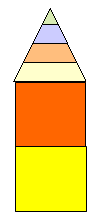 Дети выполняют задание, выполняя постройку по образцу. Воспитатель в процессе работы контролирует деятельность детей, помогает детям, затрудняющимся в выполнении задания.– Целый город мы построили! Теперь моя матрешка может пойти в гости к Мишиной. Пусть живут дружно и не ссорятся.Воспитатель читает слова, дети выполняют движения вслед за воспитателем.Строили ладошки домик для матрешки. (Ладошки изображают домик над головой.)Ах, какие ладушки, ладушки-ладошки! Прилегли ладошки отдохнуть немножко. (Ладошки «ложатся спать» под щеку.)Ах, какие ладушки, ладушки-ладошки!3. Складывание матрешки.Воспитатель (показывает детям большую матрешку). А вам не кажется, что внутри матрешки что-то есть? (Встряхивает игрушку.) Давайте попробуем открыть ее. (Открывает крышку и вынимает вторую матрешку, поменьше. Закрыв большую матрешку, воспитатель ставит игрушки рядом.) Вот большая матрешка. Ее не спрячешь в руке. Вторая матрешка меньше. Я могу ее спрятать в ладони. (Фиксирует внимание детей на величине игрушек.) Послушайте, во второй матрешке тоже что-то есть. Слышите, что-то в ней гремит? (Открывает вторую матрешку и достает маленькую игрушку.) Посмотрите,  какая  маленькая  матрешка. (Воспитатель ставит все фигурки рядом.) А теперь сложим наших матрешек в одну.  (Складывает  матрешек.)  А  вы  сможете  сделать  так?  (Предлагает детям вынуть из большой матрешки и затем сложить в нее все фигурки. Во время выполнения задания педагог оказывает помощь детям.)4. Рефлексия.Воспитатель. Вот как весело было играть с матрешками! Они то спрячутся от нас, то покажутся снова. Теперь пора им отдохнуть в новом домике.НОЯБРЬ3 НЕДЕЛЯЗанятие 1Игра с матрешками. Матрешки танцуютВиды детской деятельности: игровая, коммуникативная, познавательно-исследовательская, музыкальная.Цели: вызвать интерес к новой игрушке; учить сравнивать составляющие матрешки и правильно ее складывать; закрепить название основных цветов: желтый, красный; развивать внимание.Целевые ориентиры дошкольного образования: проявляет  активность  при  подпевании,  выполнении  простейших  танцевальных  движений  («Пляска  с  платочком»  (муз. Е. Тиличеевой, сл. И. Грантовской)), принимает участие в игре «Матрешки танцуют», отвечает на простые вопросы.Материалы и оборудование: плоскостные фигурки и объемные матрешки из трех элементов.Содержание организованной деятельности детей1. Организационный момент.Воспитатель ставит на стол собранную матрешку и предлагает детям рассмотреть интересную игрушку.2. Основная часть. Рассматривание игрушки.Воспитатель слегка встряхивает матрешку, детей заинтересовывает, что находится в матрешке. Педагог открывает матрешку и достает другую, ставит рядом обе матрешки и сравнивает вместе с детьми: «Эта матрешка большая, а эта?» (Маленькая.)Затем воспитатель встряхивает маленькую матрешку, открывает ее, выставляет все три предмета в соответствии с размером (большая, поменьше, самая маленькая) и вместе с детьми сравнивает их.Воспитатель. Эта матрешка большая, эта поменьше, а это маленькая. Была у нас матрешка одна, какая? (Большая.) А теперь их много.Воспитатель начинает складывать матрешку в обратном порядке: маленькую прячет в среднюю и оставшиеся два предмета сравнивает по величине, затем прячет среднюю в большую.Воспитатель предлагает детям научиться танцевать как матрешки. Дети выполняют музыкально-ритмические движения  и  подпевают («Пляска с платочком», муз. Е. Тиличеевой, сл. И. Грантовской).3. Игра «Матрешки танцуют». Воспитатель проводит игру: раздает детям плоскостные фигуры матрешек 2 цветов (красного и желтого), затем предлагает показать, как матрешки танцуют: поднять фигурку вверх и покрутить ею. Потом дети поднимают только красных матрешек  или  только  желтых (по сигналу). Воспитатель. Танцуют желтые матрешки. Какие матрешки танцуют? (Желтые матрешки.) Танцуют красные матрешки. Какие матрешки танцуют? (Красные матрешки танцуют.)Танцуют желтые и красные матрешки. Какие матрешки танцуют? (Желтые и красные матрешки танцуют.)4. Рефлексия.Воспитатель предлагает детям по очереди попробовать разобрать и собрать матрешку.Занятие 2Русская народная песенка «Заяц Егорка…».
Морковка для зайчикаВиды детской деятельности: игровая, коммуникативная, познавательно-исследовательская, изобразительная, восприятие художественной литературы и фольклора.Цели: познакомить с содержанием русской народной песенки, учить угадывать животное по описанию; поощрять попытки прочесть стихотворный текст полностью (с помощью воспитателя); вызывать у детей интерес к действиям с пластилином, обогащать сенсорный опыт путем выделения формы предметов, совершенствовать умение раскатывать пластилин между ладонями прямыми движениями, учить различать красный цвет, воспитывать умение радоваться своим работам.Целевые ориентиры дошкольного образования: умеет по словесному описанию угадать животное, проявляет эмоциональную отзывчивость на доступное возрасту литературно-художественное произведение (русская народная песенка «Заяц Егорка…»), отвечает на простые вопросы, владеет основными движениями при выполнении физкультминутки под музыку в обработке Н. Римского-Корсакова «Заинька», принимает активное участие в продуктивной деятельности (лепка морковки).Материалы и оборудование: игрушка «заяц», игрушки разного цвета (мячики, кубики и т. п.), 2 корзинки, морковь или муляж, пластилин, дощечка, салфетка, образец изделия, тарелка, пластилин красного цвета, дощечки, салфетки на каждого ребенка.Содержание организованной деятельности детей1. Организационный момент.Воспитатель. Сегодня мы познакомимся с новой игрушкой. У этой зверюшки длинные ушки, маленький хвостик, большие глазки. Знаете такого зверька? Он умеет прыгать вот так. (Воспитатель имитирует движения зайца.) Теперь узнали? Это зайка. (Воспитатель показывает игрушку и предлагает детям рассмотреть ее, обращает внимание детей на ушки, хвостик, глазки, лапки.) Зайчонок теперь будет жить у нас. Давайте покажем ему полочку, где он будет отдыхать, познакомим с другими игрушками.Воспитатель с детьми подходит к полочке. Дети показывают зайчонку игрушки и называют их.2. Основная часть. Чтение потешки.Воспитатель. А у зайчонка еще нет имени. Как мы его назовем? Вот одного зайчонка, например, зовут Егоркой. Про него даже потешку сочинили. Послушайте:Заяц Егорка свалился в озерко.Бегите под горку, спасайте Егорку!– Зайчонок Егорка скакал, скакал по лесу, а потом… Что случилось с зайкой? (Ответы детей.) Он свалился в воду. Зайка не умеет плавать. Поэтому все звери побежали спасать его. Вам понравилась потешка? Давайте выучим ее для нашего зайчонка. Воспитатель рассказывает потешку повторно, предлагая детям повторять за ним слова, поощряет детей, пытающихся рассказать стихотворный текст полностью.– Посмотрите, как доволен зайчонок. Ему понравилось, как вы рассказываете стихотворение. Так как же мы назовем зайчишку? Дети вместе с воспитателем выбирают имя для игрушки.  Физкультминутка «Зайка»Физкультминутка  может  проводиться  под  музыку  в  обработке  Н. Римского-Корсакова «Заинька».Ну-ка, зайка, поскачи, поскачи,Лапкой, лапкой постучи, постучи.Ты на травку упади, упади,Полежи и отдохни, отдохни.Дети прыгают на двух ногах, поджав руки к груди, имитируя движения зайчиков. Потом приседают на корточки и отдыхают. Встают и снова прыгают.3. Лепка морковки.Воспитатель. Скоро обед. Чем же мы будем кормить зайку? Что он любит? Морковка – любимая еда зайчат. Вот ее-то мы сейчас и вылепим из пластилина. Посмотрите на морковку. Вы видите, что с одного конца она толстая, а с другого – острая. (Предлагает детям взять в руки морковку, обвести ее контур пальчиком.) А какого цвета пластилин мы возьмем для морковки? Морковка у нас красного цвета. У меня в корзинке много игрушек. Есть ли тут игрушки красного цвета? (Предлагает детям выбрать игрушки красного цвета и переложить их в другую корзинку.) Молодцы, вы правильно выполнили задание. Теперь мы можем начать лепку морковок.Воспитатель показывает приемы раскатывания «палочки» и вытягивания одного ее конца, формируя изделие.Дети начинают лепить, в процессе лепки воспитатель контролирует правильность выполнения приемов раскатывания палочки прямыми движениями ладоней, придания ей нужной формы.4. Рефлексия.Вылепленные изделия дети раскладывают на красивой тарелке и ставят ее перед игрушкой.Воспитатель. Как много красивой морковки вы сделали! Полюбуйтесь ею! Давайте угощать морковкой зайчонка. Зайка, милый, угостись вкусною морковкой,А потом ты можешь прыгать весело под горкой.Занятие 3Знакомство с игрушечным зайцем. 
Игра «Найди пару»Виды детской деятельности: игровая, коммуникативная, познавательно-исследовательская, двигательная. Цели: уточнить представления детей о внешнем виде зайца; развивать память, мышление; воспитывать бережное отношение к игрушкам.Целевые ориентиры дошкольного образования: может по просьбе взрослого рассказать о рассматриваемой игрушке «зайка», отвечает на простые вопросы, владеет основными движениями при выполнении упражнения «Зайка серенький сидит», принимает участие в игре «Найди пару».Материалы и оборудование: игрушечные зайцы.Содержание организованной деятельности детей1. Организационный момент.Воспитатель обращает внимание детей на игрушечного зайца, которого заранее кладет в незаметном для детей месте. Воспитатель. Ребята, посмотрите, кто здесь притаился и дрожит? (Зайка.) Конечно, зайка. Как же он сюда попал? (Берет в руки игрушку, дети садятся на стулья или ковер.)2. Основная часть. Рассматривание игрушки.Воспитатель демонстрирует детям игрушечного зайца и читает стихотворение (во время чтения показывает части игрушки).Вот какой забавный зайка,Ты не бойся, побегайка!На макушке – длинные ушки,Пушистая спинка, мягкий животик,А сзади у зайки – коротенький хвостик.Тебя не будем обижать,Будем с зайчиком играть.– Погладьте зайку, ребята, чтобы он вас не боялся (дети гладят игрушку), покажите, где у зайки ушки, какие они? (Длинные, большие.) А где хвостик? Какой он? (Коротенький, маленький.) Покажите спинку, какая она? (Пушистая.) А животик где, какой он? (Мягкий.) У зайчика есть лапки, покажите их. (Дети показывают лапки.) Перестал наш зайка дрожать, видно, хочет играть. Поиграем с зайчиком? (Дети отвечают.)Зайка серенький сидитВоспитатель читает стихотворение, показывает соответствующие тексту движения, дети повторяют за ним:Зайка серенький сидит и ушами шевелит,Вот так, вот так, он ушами шевелит.(Садятся на корточки, двигают кистями рук над головой.)Зайке холодно сидеть – надо лапочки погреть,Вот так, вот так, надо лапочки погреть.(Встают, поглаживают одной рукой другую, потом наоборот.)Зайке холодно стоять – надо зайке поскакать,Вот так, вот так – надо зайке поскакать.(Прижимают кисти рук к груди (как лапки) и прыгают на месте.)3. Игра «Найди пару».Воспитатель. У нашего зайчика есть друзья, вот они на картинках. (Показывает картинки с изображением игрушечных зайцев.) Посмотрите и скажите: какие они? (Воспитатель помогает детям описать каждую картинку.) Этот заяц большой, серый, с красным бантиком на шее, а этот маленький, белый, у него на ушке желтый цветочек. (И т. п.)Затем педагог дает каждому ребенку картинку, а на столе раскладывает такие же: «Найдите на столе такую же картинку». Дети подходят к столу и находят парную картинку, воспитатель уточняет у каждого ребенка: «Этот зайчик такой же, как у тебя?».4. Рефлексия.Воспитатель предлагает детям построить для зайки домик из любого строительного материала (конструктор, кубики, мягкие модули).Занятие 4Рассказ Л. Н. Толстого «Спала кошка на крыше…».
Веточка для птичкиВиды детской деятельности: игровая, коммуникативная, познавательно-исследовательская, изобразительная, музыкальная, восприятие художественной литературы и фольклора.Цели: познакомить с рассказом Л. Н. Толстого; учить слушать рассказ без наглядного сопровождения; приучать задавать вопрос «Что делает?», совершенствовать память и внимание; учить правильно держать кисточку, обмакивать кисть всем ворсом в краску, упражнять в умении промывать кисть, побуждать задумываться над тем, что дети нарисовали, рисовать прямые линии, подбирать краску по образцу; различать спокойную и бодрую мелодии.Целевые ориентиры дошкольного образования: отвечает на простые вопросы при рассматривании игрушечной кошки, проявляет эмоциональную отзывчивость на доступное возрасту музыкальное произведение («Кошка» (муз. Ан. Александрова, сл. Н. Френкель)), литературно-художественное произведение (рассказ Л. Н. Толстого «Спала кошка на крыше…»), принимает участие в подвижной  игре « Кошка и птички», в продуктивной деятельности (рисование веточек для птичек). Музыкальное сопровождение: «Кошка» (муз. Ан. Александрова, сл. Н. Френкель).Материалы   и   оборудование:   иллюстрации   к   рассказу   Л. Н. Толстого или сюжетные картинки, кружочки из цветной бумаги (коричневый, желтый, красный, синий), краска, кисть, лист бумаги, мольберт, веточка дерева, игрушки (кот, птичка) или фланелеграф, фигурки для фланелеграфа (кот, птицы, дерево); листы бумаги, краска коричневого цвета, кисти, стакан с водой, салфетки на каждого ребенка.Содержание организованной деятельности детей1. Организационный момент.Воспитатель показывает детям игрушечную кошку.Воспитатель. Посмотрите, к нам пришла в гости кошечка. Какая у нее гладкая шерстка, зеленые глазки, длинные усы! (Воспитатель дает возможность детям погладить игрушку, рассмотреть ее.) Кошечке у нас очень нравится. Послушайте, как она мурлычет от удовольствия: «Мур-мур!» (Дети повторяют звукоподражания.) А как кошка мяукает? (Дети воспроизводят  звуки  «мяу-мяу».)  Вам  нравится  играть  с  ней? (Ответы детей.)2. Основная часть. Слушание песенки.Воспитатель. Послушайте песенку про кошечку.Воспитатель  или  музыкальный руководитель поют песню «Кошка» (муз. Ан. Александрова, сл. Н. Френкель).Воспитатель. Как киска молочка просила? Что кошка сделала после обеда? Как она запела? А сейчас послушайте рассказ о кошке.3. Чтение рассказа.Воспитатель читает рассказ Л. Н. Толстого «Спала кошка на крыше…». В процессе чтения педагог воспроизводит сценку с помощью игрушек или прикрепляет к фланелеграфу фигурки.«Cпала кошка на крыше, сжала лапки. Села подле кошки птичка. Не сиди близко, птичка, кошки хитры».Воспитатель приглашает детей рассмотреть картинку-иллюстрацию к рассказу или сюжетную картинку по теме и задает вопросы: «Что делает кошка? Что делает птичка?».Воспитатель. Кошки и коты очень дружно живут с людьми, а вот на птичек они охотятся. Поэтому птичкам приходится быть очень осторожными, чтобы не попасть к ним в лапы. Давайте скажем птичке, чтобы она улетала. (Дети проговаривают фразу: «Улетай, птичка!».) Где же можно отдохнуть птичке так, чтобы ее не схватила кошка? (Ответы детей.) На дереве кошка птичку не достанет. Но у нас в группе нет дерева. Что же делать? Как спасти птичку? Нарисуем-ка мы веточку высокого дерева. Птичка сядет на нее, и кошка не достанет птаху.Игра «Кошка и птички»
(в музыкальном сопровождении)Воспитатель играет роль кошки, дети – птичек. Во время звучания музыкальной композиции «кошка» спит. Дети машут руками, бегают по группе, имитируя птиц. Как только музыка заканчивается, «кошка» просыпается и начинает ловить «птичек». «Птички» убегают и садятся «на веточку».4. Рисование веточки для птички.Воспитатель. Сегодня мы будем рисовать кисточкой. Вот она уже ждет, когда мы ее возьмем в руки. Ей очень хочется нарисовать что-нибудь красивое. А какую краску нам нужно взять, чтобы нарисовать веточку? (Воспитатель прикрепляет к фланелеграфу кружочки 3–4 цветов и просит детей выбрать тот, который будет иметь ту же окраску, что и стоящая в вазе веточка.) Веточка дерева у нас коричневая, поэтому и краску мы возьмем коричневую. Теперь мы готовы рисовать? У нас есть кисточка, есть краска. Что-то еще нам нужно? (Ответы детей.) Нам нужен лист бумаги, на котором мы будем рисовать. (Воспитатель раздает листы бумаги.) Вот теперь все готово для рисования.Воспитатель показывает приемы рисования кисточкой, обращая внимание детей на то, как правильно надо держать кисточку, обмакивать кисть в краску, проводить линии.Дети начинают рисовать. Во время рисования воспитатель помогает детям правильно взять в руку кисточку, следит за приемами рисования. 5. Рефлексия.Рисунки детей выставляются на стенде.Воспитатель. Сколько веточек у нас нарисовано! Теперь птичкам есть где уберечься от кошки. Веточки тонкие, по ним большому коту точно не подобраться к птичкам.Занятие 5Спрячь зайку. Большой и маленький зайчикиВиды детской деятельности: игровая, самообслуживание и элементарный бытовой труд, коммуникативная, познавательно-исследовательская, конструктивная, двигательная.Цели: побуждать детей к конструированию, учить строить из различных фигур стену, ставить один кубик (брусок или кирпичик) на другой; учить различать предметы по величине; упражнять детей в прыжках на двух ногах на месте и с продвижением.Целевые ориентиры дошкольного образования: с интересом слушает рассказ воспитателя про зайчонка Прошку, отвечает на простые вопросы, сооружает элементарные постройки по образцу, проявляет желание строить стенки для зайчиков самостоятельно, владеет основными движениями при выполнении упражнения «зайка», принимает участие в игре «Спрячься от лисы».Материалы и оборудование: игрушки (зайцы разного размера, лиса), фланелеграф, фигурки для фланелеграфа, строительный  материал  (кубики, кирпичики, бруски) для воспитателя и на каждого ребенка.Содержание организованной деятельности детей1. Организационный момент.Воспитатель. Жил-был в лесу заяц. Познакомьтесь с ним. Зайчонка зовут Прошкой. (Воспитатель показывает детям игрушку.) Он любит весело прыгать по лесу вместе с другими зайчатами. Но особенно Прошка и его друзья-зайчата любят играть на полянке. Здесь и солнышко светит, и деревья не мешают прыгать. Раз, два, три, четыре, пять, – начал заинька скакать.Прыгать заинька горазд, он подпрыгнул десять раз.Но вот на полянке появилась рыжая лисичка. (Воспитатель показывает детям игрушку.) Что же делать? Куда спрятаться зайчатам от хитрой лисы? Нам нужно помочь зайчикам, ведь лиса может съесть Прошку и его друзей. Как мы будем спасать зайчат?2. Основная часть. Конструирование.Воспитатель. Посмотрите, у нас есть строительный материал: кубики, кирпичики, бруски. (Показывает фигуру, дети называют ее (хором и индивидуально).) Давайте построим из них стенку, за которой спрячем нашего зайчонка. Воспитатель строит стену, располагая ее между зайчонком и лисой. Постройка стены выполняется педагогом в разных вариантах. При этом воспитатель проговаривает свои действия, например: «Если мы поставим кирпичики вот так, то у нас получится высокая стена. Если эти фигуры перевернуть и поставить по-другому, то стена будет низкой» и т. п.Затем воспитатель предлагает детям построить стены из фигур разной формы, за которыми спрячутся другие зайчики. Во время работы педагог контролирует действия детей, помогает им.Воспитатель. Посмотрите, какие стены вы построили. У Ани стена большая, а у Сережи – маленькая. У Димы прочная постройка получилась. Посмотрите, как аккуратно он поставил кубики друг на друга. (Воспитатель оценивает постройки детей.)– Наши зайчата тоже разные. Есть большие зайчики, есть и маленькие. Покажите самого большого (самого маленького) зайца. (Дети выполняют задание.) А теперь попробуем спрятать зайчат за нашими стенами. Вот этот маленький зайчик за какой стеночкой может спрятаться? (Дети вместе с воспитателем отыскивают невысокую стену и ставят за ней игрушку, отгораживая ее от стоящей в центре игровой зоны лисы.) А за какой стеной мы спрячем большого зайца? (Дети вместе с воспитателем отыскивают невысокую стену и ставят за ней игрушку.) Ну вот, мы всех зайчат спрятали. Теперь они могут играть и не бояться лисы. Давайте и мы поиграем. Физкультминутка «Зайка»Ну-ка, зайка, поскачи, поскачи,Лапкой, лапкой постучи, постучи.Ты на травку упади, упади,Полежи и отдохни, отдохни.Отдохнул, теперь вставай,Прыгать снова начинай!Быстро к елочке бегиИ скорей назад скачи!Дети прыгают на двух ногах, поджав руки к груди, имитируя движения зайчиков. Потом приседают на корточки и отдыхают. Встают и снова прыгают. По команде воспитателя бегут к елочке (место заранее выбирает воспитатель), а затем снова разбегаются.3. Игра «Спрячься от лисы».Воспитатель убирает лису. Зайчата выходят из укрытий и скачут на полянке. «Прибегает» лиса. Зайчата прячутся.Воспитатель. Вот как весело мы поиграли. Теперь пришла пора убрать игрушки на место. (Дети складывают строительный материал в коробку, расставляют зайчат на полочке.) А теперь и мы с вами превратимся в зайчат и так же, как они, весело попрыгаем на полянке.4. Рефлексия.Воспитатель.  Кому  мы  с  вами  помогли  сегодня?  (Ответы  детей.) От кого мы спасали зайчат? (Ответы детей.) Что мы построили для защиты зайчат? (Ответы детей.) Молодцы, дети! Защитили маленьких зайчат от лисы.НОЯБРЬ 4 НЕДЕЛЯЗанятие 1Одевание куклы на прогулку. 
Рассматривание кукольной одеждыВиды детской деятельности: игровая, коммуникативная, познавательно-исследовательская, музыкальная.Цели: уточнить представления об одежде, о назначении вещей; способствовать запоминанию последовательности одевания на прогулку; активизировать словарь по теме.Целевые ориентиры дошкольного образования: принимает участие в игровой ситуации «Одевание куклы», отвечает на вопросы, проявляет активность при выполнении простейших танцевальных движений под песню «Дождик» (муз. и сл. Е. Макшанцевой).Материалы и оборудование: кукла, коробка с кукольными вещами.Содержание организованной деятельности детей1. Организационный момент. Воспитатель (вносит куклу и спрашивает). Кто пришел к нам в гости? (Дети отвечают.)2. Основной этап. Одевание куклы.Воспитатель ставит перед детьми куклу, предлагает рассмотреть ее.Воспитатель. Куклу зовут Катя. Посмотрите, какое на ней красивое платье, носочки и туфельки. Катя собирается на прогулку. Ребята, а можно ли сейчас идти в платье на прогулку? (Нет.) Конечно же, нет. На улице холодно, нужна теплая одежда. Какая одежда нужна Кате? (Дети отвечают.)Воспитатель предлагает помочь кукле собраться на прогулку. Достает из коробки необходимую одежду и начинает одевать куклу в неправильной последовательности, например: сначала шапку, потом штаны или сначала ботинки, потом штаны. Дети должны заметить это несоответствие и поправить воспитателя. Если не замечают, воспитатель задает вопрос: «Разве так нужно одеваться?» Таким образом, воспитатель одевает куклу в следующей последовательности: колготки, штаны, свитер, ботинки, пальто, шапка, шарф, комментируя свои действия.3. Музыкально-ритмические движения.Проводятся под музыкальное сопровождение «Дождик» (муз. и сл. Е. Макшанцевой). Когда воспитатель раскрывает зонт, дети прячутся под ним от дождя.Воспитатель (предлагает кукле посмотреть на себя в зеркало). Вот теперь, Катя, ты сможешь пойти гулять. Посмотрите, ребята, во что одета Катя? (Дети перечисляют предметы одежды и с помощью педагога называют их цвета и части (карманы, воротник, пуговицы, рукава).)4. Рефлексия.Дети идут одеваться на прогулку, воспитатель с помощью куклы напоминает детям правильную последовательность одевания.Занятие 2Произведение С. Маршака 
«Сказка о глупом мышонке». 
Зернышки для мышонкаВиды детской деятельности: игровая, коммуникативная, познавательно-исследовательская, изобразительная, восприятие художественной литературы и фольклора.Цели: познакомить с содержанием сказки С. Маршака «Сказка о глупом мышонке», дать почувствовать взаимосвязь между содержанием литературного произведения и рисунками к нему; учить отвечать на вопросы воспитателя; обогащать и активизировать речь; закреплять умение отщипывать кусочки от целого комка пластилина, скатывать небольшие шарики между ладонями круговыми движениями, прививать интерес к изобразительной деятельности.Целевые ориентиры дошкольного образования: проявляет эмоциональную отзывчивость на доступные возрасту литературно-художественные произведения (С. Маршак. «Сказка о глупом мышонке»), владеет основными движениями при выполнении упражнения «Топотушки», принимает активное участие в продуктивной деятельности (лепка зернышек).Материалы и оборудование: иллюстрации к сказке, игрушки – герои сказки (мышка, кот, курочка, утка, лягушка, лошадка), пластилин, дощечки, салфетки на каждого ребенка.Содержание организованной деятельности детей1. Организационный момент.Воспитатель. Сегодня к нам на занятие пришло много гостей. Все они живут в одной сказке. Кто же пришел к нам? (Воспитатель показывает поочередно игрушки, дети называют их самостоятельно или с подсказкой.)2. Основная часть. Чтение сказки.Воспитатель. А теперь послушайте сказку про них.Воспитатель читает детям сказку С. Маршака «Сказка о глупом мышонке». В процессе чтения педагог показывает соответствующую игрушку. Затем воспитатель предлагает детям рассмотреть иллюстрации и показать на них всех героев сказки. Во время рассматривания воспитатель задает вопрос о том, что делает каждый из героев сказки.– Как видите, сказка закончилась плохо. Кошка съела мышонка. Вот что случается, если дети не слушают маму. Физкультминутка «Топотушка»Мы топаем ногами,Мы хлопаем руками,Киваем головой.Мы руки поднимаем,Мы руки опускаем,Мы кружимся потом.3. Лепка зернышек.Воспитатель. А знаете, дети, мышки очень любят зернышки. Хотите угостить мышат? Тогда давайте сделаем для них много зерна, чтобы хватило не только им, но и их гостям. Зернышки должны быть маленькими, а у нас большой комок пластилина. Поэтому сначала от комка отщипнем маленькие кусочки, а затем из них скатаем зернышки. Зернышки у нас будут похожи на шарики. Как мы обычно скатываем из пластилина шарики? Покажите. (Дети выполняют кругообразные движения ладонями.) Правильно, именно так мы будем лепить зернышки. (Воспитатель показывает приемы изготовления зернышек.)Дети начинают лепить, в процессе лепки воспитатель помогает детям, показывает приемы отщипывания кусочков пластилина и скатывания небольших шариков.4. Рефлексия.Все вылепленные изделия ставятся перед игрушечной мышкой. Воспитатель побуждает детей повторять за ним фразу: «Кушай, мышка, зернышки, мы их сделали для тебя».Занятие 3Научим куклу раздеваться после прогулки. 
Разноцветная одеждаВиды детской деятельности: игровая, коммуникативная, познавательно-исследовательская, двигательная.Цели: помочь детям запомнить названия предметов одежды, цвета, последовательность раздевания после прогулки; воспитывать бережное отношение к одежде; развивать внимание, речь, мелкую и общую моторику; учить классифицировать и группировать предметы по цвету.Целевые ориентиры дошкольного образования: принимает участие в игровой ситуации  «Раздевание куклы», в подвижной игре «Повторяй за мной!», игре « Разноцветная одежда», выполняет простейшие поручения взрослого (раздеть куклу, сложить одежду в кукольный шкафчик, уложить куклу спать).Материалы и оборудование: игрушечный шкаф, стул, кукла, кукольная одежда, картинки с изображением предметов одежды разного цвета (синего, красного, желтого), 3 кубика или шарика синего, красного, желтого цвета.Содержание организованной деятельности детей1. Организационный момент.Воспитатель вносит в группу куклу, одетую в верхнюю одежду, и предлагает детям помочь кукле раздеться после прогулки. На столе, где будут происходить действия с куклой, стоят игрушечные шкаф и стул.2. Основная часть. Раздевание куклы.Воспитатель знакомит куклу с детьми: «Это кукла Катя. Она пришла с прогулки. Садись, Катя, раздевайся».Воспитатель (начинает снимать с куклы ботинки). Подожди, Катя, давай спросим у ребят, что нужно снимать сначала? Дети отвечают. Если затрудняются, воспитатель подсказывает: пальто. Воспитатель снимает с куклы пальто и вешает его в шкаф, комментируя свои действия словами: «Снимай, Катя, пальто, повесим его в шкаф».Воспитатель (детям). Что мы сделали? (Сняли с куклы пальто и повесили в шкаф.)– Скажите Кате, что сейчас снимать? Воспитатель подсказывает детям, что сказать Кате: «Снимай шапочку, положи ее в шкаф». Дети повторяют, воспитатель снимает с куклы шапку и кладет ее в шкаф.Затем снимает с куклы ботинки, кофту, штаны, колготки, кладет их в шкаф, советуясь при этом с детьми и объясняя кукле, как надо раздеваться, и подводит итоги: «Что мы помогли снять Кате? Пальто, шапку, ботинки, кофту, штаны, колготки». Кто-нибудь из детей по поручению педагога надевает кукле платье, носочки, сандалии.Воспитатель. Вот теперь наша кукла может с нами поиграть.Подвижная игра «Повторяй за мной!»Воспитатель показывает действия с помощью куклы: поднимает руки, ноги куклы, наклоняет ее вперед, назад, покачивает влево-вправо, дети повторяют движения за куклой.3. Игра «Разноцветная одежда».Воспитатель показывает детям картинки с изображением предметов одежды трех основных цветов (синего, красного, желтого), спрашивает их названия, цвет, затем раскладывает картинки на столе и предлагает разделить их по цвету.I вариант игры: картинки с изображением одежды разного цвета дети раскладывают в коробки таких же цветов (в синюю коробку синюю одежду и т. д.).II вариант игры: те же картинки дети классифицируют по цвету и показывают воспитателю, когда он дает сигнал словами «желтая одежда» («красная» и т. д.) или поднимает шарик (кубик) такого же цвета.4. Рефлексия.Воспитатель предлагает детям рассмотреть одежду куклы в шкафу, назвать предметы одежды, их цвета и назначение, переодеть куклу ко сну (в пижаму или ночную рубашку) и уложить спать.Занятие 4Рассказ Л. Н. Толстого «Был у Пети и Маши конь…». 
Раскрасим коню хвостВиды детской деятельности: игровая, коммуникативная, познавательно-исследовательская, изобразительная, восприятие художественной литературы и фольклора.Цели: прочитать рассказ Л. Н. Толстого; приучать слушать рассказ без наглядного сопровождения, учить рассматривать картинки; учить отвечать на вопросы воспитателя; совершенствовать умение работать кистью: держать кисть чуть выше железного наконечника, набирать краску, макая ее всем ворсом в баночку, снимать лишнюю краску, прикасаясь ворсом к краю баночки; учить правильным приемам закрашивания краской, не выходя за контур, давать возможность выбрать цвет самостоятельно.Целевые ориентиры дошкольного образования: может по просьбе взрослого рассказать о рассматриваемой игрушке, отвечает на простые вопросы, проявляет эмоциональную отзывчивость на литературно-художественное произведение (рассказ Л. Н. Толстого «Был у Пети и Маши конь…»), владеет основными движениями при выполнении упражнения «Каравай», принимает участие в продуктивной деятельности (раскрашивание).Материалы и оборудование: сюжетные картинки или иллюстрации к рассказу; игрушка «конь», фланелеграф, фигурки для фланелеграфа (кони разного цвета – коричневые, черные), мольберт; краски, кисть, стакан с водой, салфетка, лист бумаги с нарисованной лошадкой (с нераскрашенным хвостом), то же самое на каждого ребенка.Содержание организованной деятельности детей1. Организационный момент.Воспитатель держит в руках игрушечного коня.Воспитатель. У многих из вас дома есть игрушечный конь. Это очень красивая игрушка. (предлагает детям рассмотреть игрушку, обращает внимание детей на длинные ноги, красивые большие глаза, гриву и хвост.) Вы любите играть с ней? (Ответы детей.) Как вы играете с лошадкой? (Дети показывают.) А вы умеете скакать, как скачет лошадка? (Дети бегут, высоко поднимая колени, по группе.) Вот какая замечательная игрушка лошадка!2. Основная часть. Чтение рассказа.Воспитатель. Вот в одной семье у брата и сестры тоже был конь. Они тоже с удовольствием играли с ним. Но однажды произошло вот что.Воспитатель читает рассказ Л. Н. Толстого «Был у Пети и Маши конь…».«Был у Пети и Маши конь. Стал у них спор: чей конь. Стали они коня друг у друга рвать. Дай мне – мой конь. Нет, ты мне дай – конь не твой, а мой. Пришла мать, взяла коня, и стал конь ничей».Воспитатель. Как звали деток, у которых был конь? Что они стали делать? (Маша и Петя начали спорить о том, чей конь.) Как Маша и Петя спорили? (Они говорили: «Мой конь!») Что сделала мама? (Забрала игрушку.) Петя и Маша умели играть дружно? (Ответы детей.) Поэтому у них мама и забрала игрушку. Как надо было играть? (Маша поиграла с конем, потом дала Пете поиграть.) Давайте еще раз вместе расскажем эту историю.Воспитатель начинает предложение, дети заканчивают его. Физкультминутка «Каравай»Мы играли в «каравай»:Кого любишь – выбирай!Каравай был невысок, Третий шел ему годок.Он играть не умел,На пол сел и заревел.Дети водят хоровод, затем поднимают руки вверх и тихо приседают, закрывая ладонями лицо.3. Рисование.Воспитатель. А какого цвета бывают кони? Посмотрите. (Показывает игрушки лошадок разного цвета или фигурки на фланелеграфе.) Тут и рыжие, и белые, и серые, и черные. Есть и лошадки коричневого цвета. (Предлагает детям показать лошадок коричневого и черного цвета.) У лошадок очень красивые хвосты. Когда лошадка бежит, хвост развевается на ветру. Хвост у лошадок обычно такого же цвета, что и сама лошадка. А вот у меня на рисунке хвост у лошадки не раскрашен. Это непорядок. Помогу лошадке, раскрашу ей хвост. Подскажите, какую краску мне нужно взять? (Ответы детей.)Воспитатель показывает приемы раскрашивания рисунка, обращая внимание на то, что нельзя выходить за нарисованный контур.Дети начинают выполнять задание. Воспитатель в процессе рисования показывает детям приемы раскрашивания рисунка, объясняет, что нельзя выходить за контур, контролирует правильность держания кисти в руках.4. Рефлексия.Рисунки детей выставляются на стенде.Воспитатель. Какие красивые хвосты мы нарисовали для коней! Кони от радости закричали: «И-го-го!» Значит, им понравились наши рисунки. А вы можете говорить так, как говорят кони? Дети выполняют упражнение на звукоподражание.Занятие 5Кроватка для мышонка. 
Игра «Найди по описанию»Виды детской деятельности: игровая, коммуникативная, познавательно-исследовательская, конструктивная.Цели: пробуждать интерес к конструированию, учить выбирать фигуры и складывать из них изделия по образцу; учить находить нужный предмет  по  цвету  (желтый,  красный),  по  величине  (большой,  маленький), играть с игрушками; учить ходить и бегать, не наталкиваясь друг на друга, убегать в определенном направлении, пойманным отходить в сторону.Целевые ориентиры дошкольного образования: умеет по словесному описанию отгадывать игрушку, принимает участие в подвижной игре «Кошки-мышки», в дидактической игре «Найди по описанию», в продуктивной деятельности (конструирование кроватки для мышонка), сооружает элементарные постройки по образцу, проявляет желание строить самостоятельно.Материалы и оборудование: игрушка мышонок, мешочек, строительный материал (кубики или бруски, кирпичики) для воспитателя и на каждого ребенка; фланелеграф, фигурки для фланелеграфа (мышонок, кроватки разного цвета и размера).Содержание организованной деятельности детей1. Организационный момент.Воспитатель. У меня в мешочке спряталась игрушка. Вы не знаете, кто там? Я слышу, из мешочка доносится писк: «Пи-пи-пи!». Кто там пищит? Покажись нам. (Достает из мешочка игрушечного мышонка.) Узнаете? Это мышонок. От кого, мышонок, ты спрятался? Наверное, ты убегал от кошки. Давайте и мы поиграем в игру «Кошки-мышки».Подвижная игра «Кошки-мышки».Воспитатель играет роль кота, дети – мышек. Пока звучит музыка, кот спит, а мышки гуляют. Как только музыка замолкает, кот просыпается и ловит мышат. Мышки разбегаются. Пойманные мышки должны стоять в определенном месте.2. Основная часть. Конструирование.Воспитатель. Мышонок устал. Пора ему отдохнуть. Мышонок, иди поспи. Что, мышонок, у тебя кроватки нет? Не плачь. Мы тебе поможем, сделаем кроватку. Посмотрите, у каждого из нас есть брусочки и кирпичики. Я сложу их вот таким образом, и у меня получится кроватка. (Устанавливает  два  бруска  рядом и к торцам  приставляет  кирпичики.) А теперь и вы сделайте кроватки. (Дети выполняют задание, воспитатель оказывает помощь детям, испытывающим затруднения.) Сколько красивых кроваток мы сделали! Ложись, мышонок, проверь, удобные они или нет. (Воспитатель кладет  мышонка  на  свою  кроватку.) Уложите спать свои игрушки. (Дети укладывают игрушки на кроватки, приговаривая: «Спи, мышонок. Баю-бай!». Воспитатель прикладывает палец к губам «Тс-с-с! Мышата спят». Дети уходят из игровой зоны и рассаживаются за столами.)3. Дидактическая игра «Найди по описанию».Воспитатель. А вот здесь у нас очень капризный мышонок. (Прикрепляет к фланелеграфу фигурку мышонка и изображения кроваток.) Я его хотела уложить спать вот на эту кроватку, а ему не понравилось. Сейчас он хочет, чтобы его кроватка была большой и красного цвета. Найдите эту кроватку и предложите мышонку лечь спать. (Дети должны прикрепить рядом с мышонком изображение описанной кроватки и сказать: «Ложись, мышонок, спать».) Нет, и эта кроватка ему не понравилась. Теперь он хочет лечь на маленькую кроватку зеленого цвета.Игра продолжается до тех пор, пока дети не отыщут все имеющиеся изображения кроваток.4. Рефлексия.Воспитатель. Ну вот, наконец, и наш мышонок-капризуля уснул. Пусть отдыхают мышата на новых красивых кроватках. А у нас с вами другие дела.ДЕКАБРЬ1 НЕДЕЛЯЗанятие 1Зима. Тепло оденем куклуВиды детской деятельности: игровая, коммуникативная, познавательно-исследовательская, музыкальная.Цели: уточнить представления о зиме, ее признаках; учить отмечать погодные условия, различать сезонную одежду (зимнюю), способствовать запоминанию последовательности одевания на прогулку; развивать внимание, речь, общую моторику.Целевые ориентиры дошкольного образования: проявляет интерес к окружающему миру природы, участвует в наблюдениях за погодными изменениями из окна, отвечает на простые вопросы во время обсуждения времени года, принимает участие в игровой ситуации «Одевание куклы», проявляет активность при выполнении простейших танцевальных движений под плясовую мелодию «Пляска с куклами».Музыкальное сопровождение: плясовая мелодия «Пляска с куклами».Материалы и оборудование: кукла, кукольная одежда, игрушечный платяной шкаф.Содержание организованной деятельности детей1. Организационный момент.Воспитатель подводит детей к окну, обращает внимание на погодные условия.2. Основная часть. Обсуждение времени года.Воспитатель. На улице идет снег. Где лежит снег? (На дорожках, деревьях, домах.) Когда вы шли в детский сад, было тепло или холодно? (Холодно.) Наступила зима. Зимой на улице холодно, морозно, идет снег. Когда пойдем на прогулку, что мы будем надевать? (Теплые штаны, кофту, сапоги, шубку или куртку, шапку, шарф, варежки.) Да, мы будем надевать теплую одежду, чтобы не замерзнуть.3. Установка на оказание помощи кукле.Воспитатель показывает на куклу, которая сидит на подоконнике.Воспитатель. Вот и кукла Катя смотрит в окно, видно, хочет погулять с нами. У нее очень красивое платье, но можно ли в нем идти на прогулку зимой? (Нет.) Ребята, скажите Кате, как нужно одеваться  зимой.  (Тепло, в теплую одежду.) Пойдем, Катенька, к твоему шкафчику, мы поможем тебе одеться правильно, чтобы ты не замерзла.4. Выполнение движений под музыку. Воспитатель предлагает детям сначала научить Катю движениям, которые нужно делать на прогулке, чтобы не замерзнуть. Дети по показу воспитателя исполняют музыкально-ритмические движения под плясовую мелодию «Пляска с куклами» (мелкие шаги, прыжки с одной ноги на другую, приседания, повороты туловища влево, вправо).5. Одевание куклы. Воспитатель берет куклу, подводит детей к столу, где стоит игрушечный шкаф с кукольной одеждой: «Ребята, что надеть Кате сначала? (Колготки.) Миша, найди в Катином шкафчике колготки. (Ребенок находит колготки.) Что достал Миша из шкафа? (Колготки.) Воспитатель надевает кукле колготки, затем спрашивает у детей, что нужно надевать потом. Дети отвечают (штаны), кто-нибудь из детей по просьбе педагога находит в шкафу штаны. Воспитатель одевает куклу, каждый раз уточняя у детей, какую вещь нужно взять, и просит кого-то из детей найти ее. Одевание происходит в следующей последовательности: колготки, штаны, кофта, сапожки, шубка, шарф, шапка, варежки. Воспитатель в индивидуальном порядке спрашивает у детей, что нужно надевать сначала, а что потом.6. Рефлексия.Дети идут в раздевалку одеваться на прогулку. Одетую куклу воспитатель ставит на видное место и от ее лица подсказывает детям правильную последовательность одевания.Занятие 2Русская народная песенка 
«Наша Маша маленька…».
Скатывание одного шара для снеговикаВиды детской деятельности: игровая, коммуникативная, познавательно-исследовательская, изобразительная, восприятие художественной литературы и фольклора.Цели: познакомить с содержанием русской народной песенки; помочь понять содержание русской народной песенки, обратить внимание на слова аленька, черноброва; учить согласовывать слова и предложения; закреплять умение раскатывать пластилин между ладонями, делать шарики круговыми движениями; учить аккуратно укладывать готовые изделия на дощечку, любоваться готовым изделием.Целевые ориентиры дошкольного образования: участвует в наблюдении за погодой из окна, отвечает на простые вопросы, проявляет эмоциональную отзывчивость на литературно-художественное произведение (русская народная песенка «Наша Маша маленька…»), с интересом рассматривает иллюстрации, владеет основными движениями при выполнении упражнения «Топотушки», принимает активное участие в продуктивной деятельности (лепка шариков для снеговика).Материалы и оборудование: иллюстрации к потешке, сюжетные картинки по теме, фланелеграф, фигурки для фланелеграфа (снеговик, круги разного размера из бумаги белого цвета), кукла, пластилин, дощечки, салфетки.Содержание организованной деятельности детей1. Организационный момент.Дети с воспитателем рассматривают у окна зимний пейзаж.Воспитатель. Как красиво на улице! Кругом белым-бело. Это снег укрыл землю белым пушистым покрывалом. На улице холодно, морозно! Чтобы не замерзнуть, приходится надевать что? (Теплые вещи.) Вот и кукла Машенька пришла к нам в теплой зимней одежде. Воспитатель показывает куклу в зимнем пальто алого цвета, отделанном мехом.2. Основная часть. Чтение потешки.Воспитатель (читает потешку).Наша Маша маленька, на ней шубка аленька,Опушка бобровая, Маша чернобровая.Воспитатель в процессе чтения показывает «шубку аленьку», «опушку бобровую», подтверждает, что «Маша чернобровая». Затем воспитатель показывает детям иллюстрации, и они вместе рассматривают их. Потешка прочитывается повторно вместе с детьми.Далее педагог обращает внимание детей на сюжетные картинки и просит рассказать, что на них нарисовано, задает вопросы: в какой одежде дети, какое время года, что делают дети.Воспитатель. Хорошо зимой на улице. Можно кататься на санках с горки, играть в снежки.  А еще дети любят  зимой  лепить  снеговиков. (Воспитатель прикрепляет на фланелеграф фигурку снеговика.) Посмотрите, дети сделали снеговика из двух шаров: большого и маленького. Из чего сделан нос снеговика? (Ответы детей.) А глазки? Ручки? (Ответы детей.) Давайте научимся делать таких снеговиков и мы.  Физкультминутка «Топотушка»Воспитатель читает стихотворные строки и показывает движения, которые дети повторяют.Мы топаем ногами: топ-топ-топ.Мы хлопаем руками: хлоп-хлоп-хлоп.Мы руки разведем и побежим кругом.3. Лепка шариков для снеговика.Воспитатель. С чего начинается работа по изготовлению снеговика? Нужно скатать два шара. Для них нужно взять пластилин… (какого цвета?) белого цвета, потому что снег белый. Шары должны быть разного размера: один большой, другой маленький. Вот у меня два круга. Какой из них больше другого? (Ответы детей.) Большой шар положим вниз, а маленький поставим сверху. (Воспитатель показывает процесс сборки снеговика на фланелеграфе и предлагает детям повторить действия.) А помните ли вы, как лепятся шары? Покажите. (Дети выполняют кругообразные движения ладонями.)Воспитатель показывает детям приемы скатывания шаров для снеговиков.Дети начинают лепить, воспитатель в процессе лепки контролирует приемы работы, помогает детям, затрудняющимся в выполнении задания.4. Рефлексия.Дети подходят к столу воспитателя и раскладывают свои поделки. Затем отыскивают большой и маленький шары и ставят один на другой, получая снеговика.Воспитатель. Сколько снеговичков у нас в группе поселилось! Один красивее другого! Какой снеговик самый красивый? (Ответы детей.)Занятие 3Птицы зимой. Игра «Какие бывают птицы»Виды детской деятельности: игровая, самообслуживание и элементарный бытовой труд, коммуникативная, познавательно-исследовательская, двигательная.Цели: учить внимательно слушать и наблюдать, формировать способность детей к диалогической речи; учить отвечать на вопросы словом и предложениями, состоящими из 3–4 слов; упражнять в звукоподражании голосам птиц, обогатить и активизировать словарь по теме; воспитывать заботливое отношение к птицам зимой.Целевые ориентиры дошкольного образования: может по просьбе взрослого рассказать об изображенном на картинках, отвечает на вопросы в беседе о кормлении птиц, с интересом слушает рассказ воспитателя о жизни птиц зимой, принимает участие в игре «Какие бывают птицы», владеет основными движениями в двигательном упражнении «Ой, летели птички…».Материалы и оборудование: фланелеграф, картинки с изображением птиц (синица, снегирь, воробей, ворона), кормушка, пшено.Содержание организованной деятельности детей1. Организационный момент.Воспитатель. Ребята, вы хотите познакомиться с птичками? (Дети отвечают.) К нам в гости прилетели птицы, которые живут у нас зимой. 2. Основная часть. Рассматривание изображений птиц.Воспитатель (выставляет на фланелеграфе изображения птиц, прикрепляет кормушку.) Кто к нам прилетел? (Птицы.) Сколько прилетело птиц? (Много.) (Воспитатель показывает и называет птиц). Это ворона. Она большая, черная и кричит: «Кар-кар». Кто это? (Ворона.) Какая ворона? (Большая, черная.) Как кричит ворона? («Кар-кар!») А это снегирь. У него красная грудка. Какая красивая птичка! Как зовут эту птичку? (Снегирь.) Какая грудка у снегиря? (Красная.) А кто это маленький серенький? (Воробей.) Как чирикает воробей? («Чик-чирик!») Какая красивая птичка прилетела. Это синичка. У нее желтая грудка. Кто это к нам прилетел? (Синичка.) Какая грудка у синички? (Желтая.)3. Кормление птиц. Воспитатель. Зимой птичкам трудно найти корм. Нет травки, жучков, червячков. Давайте покормим птичек. Это кормушка. Ее сделали дети. Кормушку вешают на дерево и зимой насыпают в нее зерно. (Берет щепотку пшена и насыпает в кормушку.) Что это? (Показывает кормушку.) (Кормушка.) Что насыпают в кормушку? (Зерно.) Кто будет кушать в кормушке? (Птицы.) Сколько прилетело птиц? (Много.) А кормушек сколько? (Одна.)Давайте рассмотрим птичку. (Берет картинку с изображением птицы.) Что это у птички? Это крылья (показ), лапки (показ), глаза (показ), клюв (показ), хвост (показ.) Что это? (Дети называют и показывают крылья, лапки, глаза, клюв, хвост.)Птицы летают, клюют зернышки. Что делают птицы? (Летают, клюют.)Кто к нам прилетел в гости? (Птицы.) Какие птицы к нам прилетели? (Воспитатель помогает назвать птиц: воробей, ворона, снегирь, синица.) Как птицы разговаривают между собой? (Вороны – «кар-кар», воробьи – «чик-чирик».)Рассказ воспитателя.– Наступила зима. Выпал снег, укрыв всю землю белым покрывалом. Птицам трудно зимой найти корм, поэтому дети смастерили кормушку, повесили ее на дерево и насыпали в кормушку зернышки. Слетелись в кормушку птицы со всех сторон. Красивые птички, все разные. И большая черная ворона прилетела, и маленький серенький воробей, и желтогрудая синичка, и снегирь с красной грудкой. «Кар-кар», «чик-чирик» – это птички говорят детям «спасибо» за корм.Воспитатель читает стихотворные строки, а дети имитируют движения птиц.4. Игра «Какие бывают птицы».Цель: упражнять детей в умении находить нужную птицу, способствовать запоминанию названий птиц.Воспитатель раздает детям картинки с изображениями птиц (ворона, воробей, синица, снегирь). Сел на ветку снегирек, Брызнул дождик – он промок.Ветерок, подуй слегка, Обсуши нам снегирька.– Ребята, покажите мне картинку, где нарисован снегирь. (Дети показывают.)Чики, чики, кички,Летели две синички, Собою невелички.– А где у нас синички?  А теперь покажите,  кто  кричит: «Кар-кар!».  (Дети показывают.) Как зовут эту птицу? (Ворона.)– «Чик-чирик» – кто это? Как зовут эту птицу? (Воробей.)Затем воспитатель просит Машу показать снегиря, Петю – воробья и т. д.5. Рефлексия.Дети могут взять игрушечных птиц и покормить их в кормушке, насыпав туда пшено.Занятие 4Стихотворение К. Чуковского «Котауси и Мауси».
Мячики для котятВиды детской деятельности: игровая, коммуникативная, познавательно-исследовательская, изобразительная, музыкальная, восприятие художественной литературы и фольклора.Цели: познакомить с содержанием художественного произведения; учить рассматривать иллюстрации, любоваться изображенным, отвечать на вопросы по содержанию, делать простейшие выводы; закреплять умение работать карандашом: учить держать карандаш тремя пальцами выше отточенного конца, рисовать предметы округлой формы; учить определять цвет предмета; развивать внимание; учить детей внимательно слушать песни, понимать, о чем в них поется, начинать движение с началом музыки и заканчивать с ее окончанием.Целевые ориентиры дошкольного образования: проявляет эмоциональную отзывчивость на литературно-художественное произведение К. Чуковского «Котауси и Мауси», на песню «Кошечка» (муз. В. Витлина, сл. Н. Найденовой), владеет основными движениями в игре «Кошка и котята», принимает участие в игре «Какой мячик потерялся?», в продуктивной деятельности (рисование мячей).Музыкальное сопровождение: «Кошечка» (муз. В. Витлина, сл. Н. Найденовой).Материалы и оборудование:  иллюстрации к стихотворению  К. Чуковского «Котауси и Мауси», игрушечные мышка и кошка, разноцветные мячи, платок, карандаши, мольберт, листы бумаги на каждого ребенка.Содержание организованной деятельности детей1. Организационный момент.Воспитатель. Жила-была в одном доме маленькая мышка. (Воспитатель показывает детям игрушечную мышку.) Жила, не тужила. И вот однажды в этом доме поселился кот. (Показывает детям игрушечного кота.) И в один прекрасный день кот и мышка встретились. Послушайте, что случилось после этого.2. Основная часть. Чтение стихотворения.Воспитатель читает стихотворение К. Чуковского «Котауси и Мауси».После прочтения стихотворения воспитатель предлагает детям рассмотреть иллюстрации, просит показать на них героев сказки, рассказать о том, какая мышка, какой кот (например: «Мышка маленькая, умная, смелая; кот большой, злой, хитрый, с острыми зубами»), о том, что хотел сделать кот, что делает мышка.Воспитатель. В этой сказке кот недобрый, а вот в песенке поется о доброй серенькой кошечке и ее котятах. Послушайте песенку.3. Слушание песенки. Музыкальный руководитель или воспитатель поют песню «Кошечка» (муз. В. Витлина, сл. Н. Найденовой).Воспитатель. О чем поется в песенке? Где сидела кошка? Кого она собирала? Как кошка звала своих деток? (Ответы детей.)Воспитатель предлагает детям спеть песенку вместе.Игра «Кошка и котята»Воспитатель – кошка, дети – котята. Звучит музыка. Котята бегают по группе, играют. Музыка прекращается, кошка зовет деток. Котята бегут к маме кошке и говорят: «Мяу, мяу…».4. Дидактическая игра «Какой мячик потерялся?».Воспитатель. Котята очень любят играть с мячиками. Они катают их по полу, бегают вслед за катящимся мячом. Давайте подарим им разноцветные мячики. Вот, например, такие. (Показывает разноцветные мячи.) Посмотрите, тут у меня красные, желтые, зеленые, синие мячи. Назовите цвет мячика, который я покажу. (Ответы детей.)Воспитатель кладет на столе три мяча разного цвета, просит детей запомнить их, затем накрывает мячи платком и незаметно убирает один из мячей. Задание: назвать цвет потерявшегося мячика.Воспитатель. А какую же форму имеют мячи? Посмотрите, мяч имеет круглую форму. Обведите пальчиком контур мяча. А теперь нарисуйте мячик пальчиком по воздуху. Вот так мы и будем рисовать мячик.5. Рисование мячей. Воспитатель показывает на мольберте приемы рисования мяча, обращая внимание детей на то, как правильно держать карандаш.Дети начинают рисовать. Воспитатель предлагает детям выбрать тот карандаш, который им больше нравится, контролирует приемы работы, помогает детям, затрудняющимся в выполнении задания.6. Рефлексия.Рисунки детей выставляются на стенде.Воспитатель. Какие разные мячи будут теперь у котят! Катя нарисовала большой зеленый мячик, а Саша – маленький красный. Но все мячи получились у вас просто замечательными! А какой мяч лучше всех остальных? (Ответы детей.)Занятие 5Кормушка для птиц.
Маленькие и большие зерна для птицВиды детской деятельности: игровая, коммуникативная, познавательно-исследовательская, конструктивная.Цели: побуждать к конструированию, воспитывать желание заботиться о птицах; продолжать учить различать предметы по размеру, учить выполнять построение в круг, ходить по кругу, не наталкиваясь друг на друга, выполнять движения вслед за воспитателем.Целевые ориентиры дошкольного образования: проявляет интерес к окружающему миру природы, принимает участие в наблюдении за птицами из окна, с интересом слушает рассказ воспитателя о жизни птиц зимой, принимает активное участие в продуктивной деятельности (изготовление кормушки для птиц), в игре «Что в мешочке?», владеет основными движениями в двигательной игре в игре «Что в мешочке?».Материалы и оборудование: разные виды зерна (пшено, семечки, горох и т. п.) в коробочках, 5-литровая пластиковая бутылка, пустые пакеты из-под молока, карандаш, ножницы, шило, фланелеграф, фигурки для фланелеграфа (воробьи, синицы, вороны, сороки), два мешочка.Содержание организованной деятельности детей1. Организационный момент.Дети и воспитатель стоят у окна и наблюдают за птицами.Воспитатель. Мы с вами сейчас в комнате. Нам тепло. А птички и днем, и ночью находятся на улице. А зимой погода не балует нас. Мы, чтобы защититься от мороза, надеваем теплую одежду. А вот у птичек ее нет. Чтобы птицы могли пережить зиму, они должны хорошо кушать. Но где воробышки, синички достанут зернышки? Всюду лежит снег. В это время только люди могут помочь птичкам. Давайте и мы с вами позаботимся о них.2. Основная часть. Конструирование.Воспитатель. Мы сделаем кормушку для птиц. Для этого нам потребуются следующие предметы (показывает): пустые пакеты из-под молока, 5-литровая пластиковая бутылка. В них нам нужно сделать окошки, в которые будут заглядывать птички, чтобы поклевать зернышки. А еще в пакетах необходимо проделать отверстия, в которые будут продеваться веревочки, необходимые для того, чтобы развешивать кормушки на деревьях.Воспитатель изготавливает из имеющихся материалов кормушки. Дети помогают воспитателю: рисуют карандашом круги, размечая окошки, отгибают разрезанные части, держат веревочки, продевают их в отверстия, выбрасывают мусор.Воспитатель. Ребята, сегодня мы поиграем так. Вы будете маленькими воробышками, а я – вашей мамой воробьихой. (Воспитатель надевает маску воробья.)Мама воробьиха		Сегодня начинаемЗовет своих детей: 		Учиться мы летать.«Ко мне, мои воробышки, 	Скорее в круг вставайтеЛетите поскорей!		И будем начинать».Построение в круг. Ходьба по кругу с характерными движениями рук – «помахивание крыльями». «Мама воробьиха» показывает движение, а затем отходит в сторону, «присматривает за детьми». Пока «воробьиха» смотрит, дети выполняют ходьбу по кругу.Воспитатель. Уснула воробьиха, а воробышкам только того и надо. Расправили они крылышки и разлетелись кто куда. Летают воробышки по всему залу. (Бег врассыпную.)«Воробьиха» просыпается:Чик-чирик, чик-чирик,Что за шум? Что за крик?В круг скорее становитесьИ опять летать учитесь!Дети встают в круг, игра повторяется. Воспитатель снова делает вид, будто засыпает, дети разбегаются врассыпную, затем «воробьиха» просыпается:Задремала я всего на минутку,Воробьишки расшалились не на шутку.Буду строго я теперь следить за вами,Чтоб послушными росли вы воробьями.3. Сравнение зерен.Воспитатель. Вот и готовы наши кормушки. Теперь в них надо насыпать зерна. Давайте посмотрим, какое зерно больше всего любят клевать птички. У меня в коробочках насыпаны  разные  зернышки:  пшено  (или просо), горох, семена подсолнечника, гречка. (Предлагает детям потрогать зернышки.) Какие зернышки самые маленькие? Какие самые большие? Покажите. (Дети выполняют задание.) У нас в детском саду на участке мы можем встретить вот этих птичек. (Прикрепляет к фланелеграфу фигурки воробья, синицы, вороны, сороки.) Покажите и назовите больших птиц. (Дети выполняют задание.) Покажите и назовите маленьких птиц. (Дети выполняют задание.) Как вы думаете, какие зернышки будут с удовольствием клевать воробьи и синицы? (Маленькие.) А горох и семечки кому достанутся? (Сороке и вороне.)4. Дидактическая игра «Что в мешочке?».В один мешочек насыпано пшено, во второй – горох.Воспитатель предлагает детям определить на ощупь, какое зерно насыпано в мешочек: горох или пшено.5. Рефлексия.Воспитатель. Теперь насыплем в наши кормушки зернышки. (Дети выполняют задание.) А теперь кормушки надо развесить на деревьях, чтобы птички могли вкусно пообедать. Вот так с нашей помощью они смогут пережить зиму.Покормите птиц зимой!Пусть со всех концовК вам слетятся, как домой,Стайки на крыльцо.ДЕКАБРЬ2 НЕДЕЛЯ Занятие 1Зимние забавы родителей и малышей.
Рассматривание картины «Зимние забавы»Виды детской деятельности: игровая, коммуникативная, познавательно-исследовательская, двигательная, восприятие художественной литературы и фольклора.Цели: уточнить представления о зимних играх, учить рассматривать сюжетную картину, отвечать на вопросы по изображению, воспроизводить движениями конкретные действия, сопровождая их речью; развивать слуховое восприятие, навыки соотнесения зрительного образа со слуховым; активизировать словарь по теме «Зима».Целевые ориентиры дошкольного образования: с интересом слушает рассказ воспитателя о зиме, проявляет активность при выполнении простейших танцевальных движений под музыку Т. Ломовой «Снежинки», принимает участие в дидактической игре «Покажи и назови», может по просьбе взрослого рассказать об изображенном на сюжетной картинке «Зимние забавы». Материалы и оборудование: сюжетная картина «Зимние забавы», маленькие кусочки ваты, картинки с изображением снежинки, снеговика, санок, зимней шапки, шарфа.Содержание организованной деятельности детей1. Организационный момент. Воспитатель подводит детей к окну и читает стихотворение.Воспитатель. На полянку, на лужок тихо падает снежок; 	      Улеглись снежинки – белые пушинки. Посмотрите в окно. На улице есть снежинки – белые пушинки? (Дети отвечают.)2. Основная часть. Рассказ о зиме.Воспитатель. Сейчас зима, на улице лежит снег, холодно, и чтобы не замерзнуть, мы на улице играем. Когда вы с мамами идете гулять, вы играете? Вы с мамами лепите снежки, снеговиков, катаетесь на санках. Расскажите, что вы делаете на прогулке с мамой и папой? (Обращается к каждому ребенку, помогает ему наводящими вопросами. Если дети затрудняются, отвечает и побуждает их проговаривать ответ вместе.) Когда мы играем, нам холодно или тепло? (Тепло.) Зимой играть весело или грустно? (Весело.) А если вы падаете в снег, вам больно? (Нет.) Конечно, нет, ведь снег мягкий, пушистый, как вата. Сейчас мы представим, что эти кусочки ваты – снежинки, положим снежинку на ладошку и подуем на нее, чтобы она полетела.3. Упражнение «Снежинки». Воспитатель кладет каждому ребенку и себе на ладошку кусочек ваты и показывает, как надо дуть, чтобы «снежинка» полетела. Дети выполняют упражнение, затем помогают воспитателю собрать все кусочки ваты и соединить их в комок-снежок.4. Выполнение музыкально-ритмических движений. Под музыку Т. Ломовой «Снежинки» дети медленно кружатся, делают плавные движения руками из стороны в сторону, сверху вниз, изображая кружение снежинок в воздухе.5. Рассказывание по сюжетной картинке. Воспитатель подводит детей к большой сюжетной картине «Зимние забавы», на которой изображены мамы и дети на  прогулке  зимой  (всего не более шести человек).Воспитатель. Посмотрите, какая картина у нас есть. Кто на картине? (Мамы, дети.) Что они делают? (Гуляют.) Когда они гуляют: летом или зимой? (Зимой.) Они тепло одеты. Во что? (Шапка, шуба, куртка, пальто, сапоги, шарфы, варежки.) Что они делают на прогулке? (Играют, лепят снежки, снеговика, мамы катают ребят на санках.) Ребятам нравится играть зимой? (Да.) А мамам весело играть с детьми? (Да.) Найдите мальчика (девочку), которые лепят снежки, снеговика, катаются на санках; покажите маму, которая везет дочку (сына) на санках, помогает лепить снеговика, снежки и т. д. (Воспитатель обращается с разными вопросами к каждому ребенку и предлагает показать на картинке взрослого или ребенка, осуществляющего названные действия.)6. Дидактическая игра «Покажи и назови». Воспитатель показывает детям картинки с изображением снежинки, снеговика, санок, шарфа, шапки, называет предметы, затем кладет их на отдельный столик. Желающим детям воспитатель предлагает подойти, взять и назвать картинку с тем предметом, который назовет воспитатель.7. Рефлексия.Воспитатель читает стихотворение, показывает движения, дети повторяют:Выпал беленький снежок –Собрались мы все в кружок.Мы потопаем, мы потопаем,Будем весело плясать,Будем руки согревать.Мы похлопаем, мы похлопаем.Чтоб нам было веселей,Будем прыгать мы скорей.Мы попрыгаем, мы попрыгаем.На прогулке воспитатель может повторить с детьми это стихотворение и выполнить движения, чтобы дети не замерзали.Занятие 2Русская народная песенка «Чики, чики…».
Ягоды для птичекВиды детской деятельности: игровая, коммуникативная, познавательно-исследовательская, изобразительная, восприятие художественной литературы и фольклора.Цели: познакомить с русской народной песенкой; развивать память; учить проговаривать отдельные слова вслед за воспитателем; совершенствовать умение понимать вопросы и отвечать на них; учить различать и называть красный цвет, закреплять знание о форме предметов, обогащать сенсорный опыт детей путем обведения предметов по контуру поочередно то одной, то другой рукой; закреплять умение отщипывать небольшие кусочки пластилина от целого куска, раскатывать его между ладонями круговыми движениями.Целевые ориентиры дошкольного образования: проявляет интерес к окружающему миру природы, эмоциональную отзывчивость на доступные возрасту литературно-художественные произведения (русская народная песенка «Чики, чики…»), участвует в наблюдении за птицами из окна, в игре «Чики, чики…», в продуктивной деятельности (лепка ягод для птичек).Материалы и оборудование: иллюстрация к русской народной песенке, игрушечная  птичка,  фланелеграф,  фигурки для  фланелеграфа  (ягоды, имеющие круглую форму, например ягоды рябины), пластилин красного цвета, дощечки, салфетки на каждого ребенка.Содержание организованной деятельности детей1. Организационный момент.Дети с воспитателем стоят у окна, смотрят на птичек.Воспитатель. Холодно на улице. Морозно. Мы с вами можем зайти домой и погреться. А вот птичкам приходится очень тяжело. Они в любую погоду живут на улице. Вот к нам сегодня в гости залетела одна птичка (показывает детям игрушку) и рассказала мне, как зимой птички страдают не только от холода, но и от голода. Ведь зимой не найдешь ни зерна, ни червячков. Позаботимся сегодня о птицах, покормим их чем-нибудь вкусным.2. Основная часть. Чтение потешки.Воспитатель. Но сначала давайте немного развеселим нашу гостью. Пусть она вместе с вами послушает веселую потешку.Воспитатель (читает потешку).Чики-чики-чикалочки,Едет Коля на палочке,Сашенька – в тележке,Щелкает орешки.Воспитатель показывает детям картинки, иллюстрирующие русскую народную песенку, просит их рассказать, что они видят на ней. Игра «Чики, чики…»Игра проводится под русскую народную мелодию в обработке Е. Тиличеевой «Чики-чики-чикалочки…».Двое детей бегут по кругу («едут в тележке»), остальные дети машут им руками. Затем выбираются двое других детей.3. Лепка ягод.Воспитатель. Что же любят птички? Они с удовольствием клюют зернышки. Но мы сегодня приготовим для них вкусные ягоды, которые еще можно найти на деревьях. Вот, например, до сих пор на деревьях висят гроздья ягод рябины, калины. (Прикрепляет на фланелеграф изображения рябины, калины и др.) На что похожи ягодки? (Ответы детей.) Да, это маленькие шарики. А какого они цвета? (Ответы детей.) Ягодки красного цвета. Возьмите из коробочки пластилин нужного цвета. (Дети выполняют задание.)Воспитатель. Комочек пластилина у нас большой, а ягодки маленькие. Поэтому от комка пластилина надо отщипнуть небольшой кусочек, а затем скатать из него шарик. Как скатывается шарик? (Дети выполняют кругообразные движения ладонями.)Воспитатель показывает приемы скатывания из пластилина небольших шариков и показывает, как аккуратно их нужно разложить на дощечке.Воспитатель. Вот и готово у меня кушанье для нашей гостьи. Но сколько еще птичек на улице остались голодными! Помогите им.Дети начинают лепить, воспитатель в процессе лепки контролирует приемы работы, помогает детям, затрудняющимся в выполнении задания.4. Рефлексия.Вылепленные изделия раскладываются перед птичкой.Воспитатель. Вот теперь у птичек много еды, и они не замерзнут от холода. Заботьтесь о птичках всегда. Не жалейте для них зернышек, крошек. И тогда они весной и летом будут радовать нас своим прекрасным пением.Занятие 3ежик. Игра «Волшебный мешочек»Виды детской деятельности: игровая, коммуникативная, познавательно-исследовательская, двигательная, восприятие художественной литературы и фольклора.Цели: учить внимательно слушать и наблюдать, формировать способность детей к диалогической речи; учить отвечать на вопросы словом и предложениями, состоящими из 3–4 слов; обогащать и активизировать словарь по теме; воспитывать заботливое отношение к животным.Целевые ориентиры дошкольного образования: с интересом слушает рассказ воспитателя о еже, отвечает на простые вопросы, может по просьбе взрослого рассказать об изображенном на картинке, владеет основными движениями при выполнении двигательного упражнения «Ежик топал по дорожке…», принимает участие в игре «Волшебный мешочек».Материалы и  оборудование: фланелеграф, картинка с изображением ежа, игрушка еж, миска с молоком.Содержание организованной деятельности детей1. Организационный момент.Воспитатель. Ребята, вы хотите сходить в гости к ежику? Мы с вами узнаем, как живет ежик.2. Основная часть. Чтение стихотворения.Чтение стихотворения, показ действий на фланелеграфе.Воспитатель выставляет на фланелеграфе картинку, на которой изображен еж, и напевает:Маленький ежик, Четверо ножек.На спине листок несет (Прикрепляет к ежу листок),Песенку поет:«Туфты, туфты, туфты, туф –На спине листок несу,Самый сильный я в лесу, Не боюсь саму лису».Маленький ежик,Четверо ножек.На спине грибок несет, (Прикрепляет к ежу грибок),Песенку поет:«Туфты, туфты, туфты, туф –На спине грибок несу,Самый сильный я в лесу, Не боюсь саму лису».Маленький ежик,Четверо ножек.На спине лису несет, Песенку поет:«Туфты, туфты, туфты, туф –На спине лису несу,Самый сильный я в лесу, Победил саму лису».3. Рассказ о еже.Дети слушают рассказ воспитателя. (Сопровождается показом картинок.)– В лесу под деревом живет ежик. Еж колючий. У него много иголок. Он сворачивается клубочком и спит. Не видно ни головы, ни ножек. Когда вокруг тихо и ежику некого бояться, то он разворачивается, появляются головка, ножки, и ежик отправляется искать себе пищу. Он ест травку, ягоды, мышей. Как-то еж зашел в сад, где играли дети. Испугался он ребят, свернулся клубочком. Дети увидели ежа и закричали: «Мама, к нам ежик пришел!» Мама вынесла в миске молоко, поставила перед ежиком, ежик осторожно вытянул головку и стал пить молоко из миски. Вот какой интересный еж!– Ребята, кто изображен на картинке? (Еж.) Какой еж? (Колючий. Маленький.) Что несет на себе еж? (Листок, грибок.) Что ест еж? (Траву, ягоды, мышей, молоко.) А кого ежик боится? (Лису.) А что делает ежик, когда ему страшно? (Он сворачивается в клубочек.)Воспитатель читает детям стихотворные строки, а дети имитируют движения.4. Игра «Волшебный мешочек».Цель: упражнять детей в умении на ощупь определять игрушку, развивать тактильные ощущения; способствовать запоминанию названий игрушек, учить рассказывать об игрушке, строя предложение из 3–4 слов.Воспитатель показывает детям небольшие игрушки (еж, лиса, мышь, гриб, листок) и предлагает детям пощупать каждую игрушку, провести по ней ладошкой. Затем воспитатель кладет игрушки в мешочек и предлагает детям взять из него любую игрушку и, не доставая, назвать ее, а затем показать всем.5. Рефлексия.Дети могут взять игрушки (кукол, ежа, миску, листок, грибок) и покормить ежа.Занятие 4Стихотворение А. Барто «Слон». 
Разноцветные воротаВиды детской деятельности: игровая, коммуникативная, познавательно-исследовательская, изобразительная, восприятие художественной литературы и фольклора.Цели: познакомить с данным художественным произведением; совершенствовать умение слушать поэтические произведения, предоставлять детям возможность договаривать слова, фразы при чтении воспитателем стихотворения; учить играть с игрушками; закреплять умение рисовать карандашом, учить проводить дугообразные линии, узнавать их очертания, рассматривать свою работу; приобщать к восприятию классической музыки.Целевые ориентиры дошкольного образования: проявляет эмоциональную отзывчивость на доступное возрасту литературно-художественное произведение (стихотворение А. Барто «Слон»), с интересом рассматривает иллюстрации, может по просьбе взрослого рассказать об изображенном; принимает активное участие в продуктивной деятельности (рисование ворот), владеет основными движениями при выполнении упражнения  «Мороз».Музыкальное сопровождение: музыкальная пьеса «Слон»  (из «Карнавала животных» К. Сен-Санса).Материалы и оборудование: иллюстрации к стихотворению А. Барто, игрушечный  слон;  фланелеграф,  фигурки  для  фланелеграфа  (дом, ворота), листы бумаги, карандаши на каждого ребенка, мольберт.Содержание организованной деятельности детей1. Организационный момент.Звучит музыкальная пьеса «Слон» К. Сен-Санса.Воспитатель. Вы слышите? К нам идет гость. Послушайте музыку и отгадайте, кто это может быть. Да это же к нам в гости из зоопарка идет слон! Вот он машет вам своим хоботом. Это так слон говорит вам: «Здравствуйте!»2. Основная часть. Чтение стихотворения.Воспитатель. Порадуем нашего гостя. Прочтем для него стихотворение.Воспитатель читает стихотворение А. Барто «Слон».Затем воспитатель предлагает детям рассмотреть иллюстрацию и рассказать слону, что на ней нарисовано. Воспитатель при этом повторяет строки из стихотворения и просит детей произносить их хором или индивидуально.Воспитатель. Слону будет очень приятно, если вы расскажете ему стихотворение сами. Дети повторяют слова стихотворения вслед за педагогом.  Физкультминутка «Мороз»Я мороза не боюсь,С ним я крепко подружусь.Подойдет ко мне мороз,Тронет руку, тронет нос.Значит, надо не зевать,Прыгать, бегать и играть.Дети выполняют движения, соответствующие тексту: трогают себя за руку, за нос, прыгают, бегают.3. Рисование ворот.Воспитатель. Слон живет в теплых странах. А у нас зимой очень холодно. Поэтому слону построили большой красивый дом. (Прикрепляет к фланелеграфу изображение дома.) Слону в нем тепло и уютно. Но нашему гостю очень хочется сделать перед домом красивые ворота, такие, чтобы под ними и слон мог пройти, и машина смогла проехать. Давайте посмотрим, какие ворота слону нравятся. (Прикрепляет на фланелеграф изображение ворот.) Ну что ж, поможем ему их сделать?Сегодня мы будем рисовать разноцветные ворота для дома, где живет слон. У них необычная дугообразная форма. (Жестом обрисовывает их и предлагает детям повторить это движение.)Воспитатель на мольберте показывает приемы рисования дуги, проговаривая при этом: «Вот получились большие ворота, а вот ворота поменьше». Затем педагог предлагает наиболее подготовленным детям нарисовать рядом ворота другого цвета.Дети начинают рисовать. Воспитатель предлагает детям сделать выбор карандаша, который им больше нравится, контролирует приемы работы, помогает детям, затрудняющимся в выполнении задания, активизирует их деятельность, говоря, к примеру: «У Зои ворота совсем маленькие. Слон под ними не пройдет. Нарисуй ворота побольше».4. Рефлексия.Рисунки детей выставляются на стенде.Воспитатель. Какие красивые ворота у вас получились! Тут и красные, и зеленые, и синие. И большие, и маленькие. Большие ворота для слона папы, маленькие – для слоненка. Пусть наш слон выбирает любые ворота, какие ему только понравятся.Занятие 5Санки для зверят.
Покатаем зверей (один – много)Виды детской деятельности: игровая, коммуникативная, познавательно-исследовательская, конструктивная, двигательная.Цели: учить выполнять построение конструкции по образцу, различать длинную грань и короткую, бросать мячики (шарики), формировать общую моторику, развивать быстроту в подвижной игре, меткость; знакомить с понятиями «один» – «много»; учить обыгрывать постройки.Целевые ориентиры дошкольного образования: участвует в наблюдении за погодными изменениями зимой из окна, принимает активное участие в конструировании, сооружает элементарные постройки, проявляет желание обыгрывать постройки и строить санки для зверят самостоятельно, владеет основными движениями в играх «Целься точнее», «Лови мяч»; отвечает на вопросы при обсуждении сконструированных саней.Материалы и  оборудование: игрушки – мышки, собачки, котята и др., строительный материал (кубики, кирпичики для воспитателя и на каждого ребенка), мешочек.Содержание организованной деятельности детей1. Организационный момент.Воспитатель. Посмотрите в окошко. Как много снега вокруг! Как хорошо сейчас на улице! Можно и на санках с горки кататься, и в снежки играть, и бабу снежную лепить. У кого из вас есть дома санки? Кто вас на них катает? (Ответы детей.) А вот у зверей в лесу санок нет, а ведь они тоже очень хотят покататься. Сделаем для зверей санки? (Ответы детей.) Давайте посмотрим, для кого вы будете делать санки. (Предлагает каждому из детей достать из мешочка игрушку. Дети достают и называют игрушки.)2. Основная часть. Конструирование.Воспитатель. Отгадайте, для кого я буду делать санки.Кто за стенкою шуршит, Тонким голосом пищит?Сыр от них не утаишь.Всем ворам воришка… (мышь).Посмотрите, какие детали я вам приготовила. (Показывает детали, демонстрирует кубик.) Назовите эту деталь. (Ответы детей.) А еще нам потребуется вот такая деталь. (Показывает кирпичик.) Есть ли она у вас? Покажите ее. Как она называется? (Ответы детей.)Расположите детали вот так. (Строит из деталей санки, проговаривая каждое действие.) Посмотрите внимательно. Все ли я сделала правильно? (Ответы детей.) Пусть мышка проверит, удобно ли ей в таких санках? Слышите, что мышка отвечает. Она говорит: «Пи-пи-пи». Это на мышином языке означает, что санки мышке понравились. Но мышонку скучно будет кататься одному. Он ждет своих друзей. Сделайте и для них санки. (Дети выполняют задание, строят санки по образцу. Воспитатель контролирует деятельность детей, помогая тем, кто затрудняется выполнить задание. В заключение педагог предлагает детям спросить у зверюшки, нравится ли ей сидеть в санках. Дети проговаривают фразу. Воспитатель оценивает работу детей фразами: «Какие красивые санки получились у Тани!», «Сережины санки очень прочные, никогда не сломаются» и т. п.)Воспитатель предлагает отдохнуть и поиграть, а затем покатать на санках игрушки.Игры в «снежки»:а) «Целься точнее».Дети бросают маленькие мячи или шарики из ваты, стараясь попасть в коробку или тазик. б) «Лови мяч».Дети бросают мяч или шарик друг другу, стараясь поймать его.3. Обыгрывание построек.Воспитатель. Посмотрите, сначала были одни санки, а теперь их стало много. А мой мышонок все еще один катается с горки. Ему невесело. Быстрей сажайте своих зверей в санки и приходите к нам. (Дети рассаживают игрушки в санки.) Посмотрите, как много зверей теперь могут прокатиться с горки. Вот они уже весело несутся вниз.Покатились санки вниз. Крепче, куколка, держись! Ты сиди, не упади –Там канавка впереди! Надо ездить осторожно! А не то разбиться можно. О. ВысотскаяВоспитатель обыгрывает построенное изделие, вовлекает в игру детей. Например: «Ой-ой-ой! Санки у мышонка и котенка сломались. Кто-нибудь посадит их в свои санки?» Дети предлагают, проговаривая слова: «Иди к нам!»Воспитатель. Посмотрите, сначала в санках сидела одна игрушка, а теперь в них поместилось две зверюшки. У кого еще санки сломались? Идите к нам. Посмотрите, как много зверей в Сережиных санках катается. А у Коли собачка так и сидит в санках одна. Кто хочет с ней покататься вместе? (И т. п.)4. Рефлексия.Воспитатель. Что мы сегодня с вами смастерили? Кто катался на ваших санках? Понравилось вам играть? (Ответы детей.) Теперь надо сложить наши игрушки в мешочек. Вот я кладу в мешочек мышонка. Сколько зверюшек в мешочке? (Одна.) Теперь вы положите свои игрушки в мешочек. Сколько зверей теперь в мешочке? (Много.)ДЕКАБРЬ3 НЕДЕЛЯ Занятие 1В обувном магазине. Какая бывает обувьВиды детской деятельности: игровая, коммуникативная, познавательно-исследовательская, музыкальная.Цели: учить различать по внешнему виду обувь, отвечать на вопросы; развивать внимание, речь, общую моторику, слуховое, зрительное восприятие, активизировать словарь по теме «Обувь»; воспитывать желание помочь тем, кто в этом нуждается.Целевые ориентиры дошкольного образования: с интересом слушает рассказ воспитателя о Мите и Вите, проявляет активность при выполнении простейших танцевальных движений под музыкальную композицию «Ай-да» В. Верховинца, принимает участие в играх «Обувной магазин», «Подбери кукле обувь», «Назови обувь».Музыкальное сопровождение: музыкальная композиция «Ай-да» В. Верховинца.Материалы и оборудование: картинки с изображением обуви, полка (этажерка) для обуви, детские зимние ботинки и летние сандалии (по две пары); кукольные туфли и тапочки, кукольная полочка для обуви.Содержание организованной деятельности детей1. Организационный момент. Воспитатель сообщает детям, что в детский сад пришло письмо, и показывает его, затем предлагает сесть на стульчики и послушать, о чем письмо.2. Основная часть. Постановка задачи. Дети садятся на стульчики, воспитатель читает письмо.«Дорогие дети! Пишут вам Митя и Витя. У нас произошло вот что: как-то утром мы собирались в детский сад, оделись, обули теплые зимние ботинки, а завязать шнурки забыли. Потом мы вышли с мамой на улицу. А когда заходили в автобус, так спешили, что у Мити один ботинок упал с ноги и остался на улице, и у меня тоже один ботинок упал. Теперь мы сидим дома и не можем пойти в детский сад. Ребята, помогите нам, пожалуйста, купите в обувном магазине ботинки для нас. Витя и Митя».– Ребята, поможем мальчикам Мите и Вите? (Да.) Тогда сразу отправимся в обувной магазин.3. Выполнение движений под музыку. Воспитатель ведет детей в импровизированный магазин (полка, на которой стоит несколько пар обуви зимнего и летнего сезона, рядом маленький стульчик.) Звучит музыкальная композиция «Ай-да» (муз. В. Верховинца), под которую воспитатель и дети проговаривают стихотворение и топают в такт словам:Зашагали ножки – топ-топ-топ!Прямо по дорожке – топ-топ-топ!Ну-ка, веселее – топ-топ-топ!Топают сапожки – топ-топ-топ!Вот как мы умеем – топ-топ-топ!Это наши ножки – топ-топ-топ! Стоп!На слово «Стоп!» дети вместе с воспитателем останавливаются возле «магазина».4. Игры.Игра «Обувной магазин».Воспитатель. Вот обувной магазин. А продавца в нем нет. Если хотите, я буду продавцом и помогу вам выбрать обувь, а вы будете покупателями. (Дети соглашаются.) Здравствуйте, ребята, зачем вы пришли в магазин? (Купить обувь.) А для кого нужна эта обувь? (Для мальчиков, Мити и Вити.) Хорошо, вот замечательные сандалии для мальчиков. В них очень здорово бегать летом по дорожкам. Нужны такие сандалии Мите и Вите? (Нет.) Почему нет? (Потому что сейчас зима, холодно, нужны ботинки.) Если нужны ботинки, вот, пожалуйста, теплые ботинки, со шнурками, берите одни. Витя наденет один ботинок, а Митя другой. Возьмите. (Нет, Мите нужны оба ботинка и Вите тоже.) Ну, хорошо, эти ботинки обует Митя на обе ножки, а вот эти (достает такие же ботинки другого цвета) Витя на свои ножки. (Отдает две пары ботинок.) Ну, вот вы и выбрали ботинки, сегодня я их отнесу Вите и Мите.Игра  «Подбери кукле обувь».Воспитатель (незаметно для детей достает куклу.) Вот и кукла Катя тоже пришла выбрать себе обувь.  Катя,  какая  тебе  нужна  обувь? (Кукла отвечает, что не знает, какую обувь ей выбрать, ей не в чем ходить дома, а когда она идет танцевать, то в сапожках ей неудобно.) Ребята, вы поняли, какая обувь нужна Кате? В чем мы ходим дома? (В тапочках.) Вот тебе тапочки, Катя, когда придешь домой, сними сапожки и обуй их, тебе будет удобно. А чтобы танцевать, что лучше обуть Кате: туфли или сапоги? (Туфли.) Вот туфли, Катя, они тебе нравятся? (Кукла соглашается.) Туфли красивые и легкие, в них удобно танцевать. Ребята, расскажите Кате, когда надо обувать сандалии (когда тепло, лето), резиновые сапоги (когда дождь, лужи), теплые ботинки или сапоги (когда зима, мороз, холодно, снег).Игра  «Назови обувь».Воспитатель показывает детям картинки с изображением разной обуви, называет ее, затем кладет на отдельный стол и дает задание каждому ребенку поочередно: подойти и взять картинку с той обувью, которую назовет воспитатель. Когда у каждого ребенка будет по одной картинке, воспитатель называет обувь, а тот ребенок, у которого есть такая картинка, должен встать и сказать: «У меня сандалии  (сапоги, ботинки)».5. Рефлексия.Воспитатель предлагает детям навести порядок на обувной полочке кукол.Занятие 2Стихотворение Н. Пикулевой 
«Надувала кошка шар…». Разноцветные шарыВиды детской деятельности: игровая, коммуникативная, познавательно-исследовательская, изобразительная, восприятие художественной литературы и фольклора.Цели: познакомить с произведением Н. Пикулевой «Надувала кошка шар»; обогащать и активизировать речь детей; учить различать желтый, красный, синий цвета; закреплять приемы раскатывания пластилина между ладонями; прививать интерес к изобразительной деятельности.Целевые ориентиры дошкольного образования: с интересом слушает рассказ воспитателя о предстоящем новогоднем празднике, проявляет эмоциональную отзывчивость на стихотворение  Н. Пикулевой «Надувала кошка шар…», отвечает на вопросы, владеет основными движениями при выполнении упражнения «Елочка», принимает активное участие в продуктивной деятельности (лепка разноцветных шаров).Материалы и оборудование: воздушные шары, елочные шары, пластилин, салфетка, дощечка, образцы изделия.Содержание организованной деятельности детей1. Организационный момент.Воспитатель. Осталось совсем немного до новогоднего праздника. И нам нужно подготовиться к нему: украсить группу, сделать елочные игрушки, выучить песенки, стихи. Сегодня мы будем делать украшения для елки – новогодние шары. Но любые ли шары подойдут для этого? Давайте подумаем.2. Основная часть. Чтение стихотворения.Воспитатель читает стихотворение Н. Пикулевой «Надувала кошка шар…»Надувала кошка шар, А котенок ей мешал: Подошел и лапкой топ!А у кошки шарик – хлоп!Воспитатель. Посмотрите, кошка надувала вот такой воздушный шарик. (Показывает воздушные шары разного цвета и один шарик надувает.) Вот так и кошка надувала свой шарик. А что делал котенок? Что случилось с шариком? (Воспитатель может показать, как лопается шарик.) Расскажите стихотворение вместе со мной. (Повторно читает стихотворение, дети договаривают фразы. Можно предложить детям рассказать стихотворение полностью.)– Да, воздушные шары легко лопаются. Елочку ими не нарядишь, потому что у нее острые иголочки. Физкультминутка «Елочка»Дети по примеру воспитателя изображают елочку: растопыривают пальцы на руках, кружатся, приставляют кисти рук («иголочки») к голове, талии, бедрам.3. Лепка разноцветных шаров.Воспитатель. Воздушные шарики нельзя повесить на елку, потому что у нее острые иголочки. Поэтому для украшения елочки нужны другие шары. (Воспитатель показывает детям разноцветные елочные шары.) Вот какие шарики красивые! Они сделаны из стекла, поэтому могут разбиться. Какого они цвета? (Дети называют цвета шариков. Можно провести игру «Какой шарик пропал?». На столе три-четыре шара; затем шары накрываются платком, один из шаров незаметно убирается. Дети должны назвать цвет пропавшего шарика.) Эти елочные шары сделаны из стекла, поэтому могут разбиться. Мы же сделаем разноцветные шары из пластилина. Вы помните, как можно скатать шар из комочка пластилина? Покажите. (Дети выполняют кругообразные движения ладонями.) Да, вот так мы и будем делать елочную игрушку. (Воспитатель скатывает из пластилина шар.) Один шар уже готов. Но этого мало. Помогите мне.Дети начинают лепить, воспитатель в процессе лепки контролирует приемы работы, помогает детям, затрудняющимся в выполнении задания.4. Рефлексия.Вылепленные изделия раскладываются на столе. Воспитатель. Чтобы наша елка заблистала новогодним нарядом, нужно много красивых игрушек. Посмотрите, вот их сколько перед нами! Теперь наша елочка засверкает на празднике разноцветными красками новогодних шаров.Занятие 3Рассматривание сюжетной картинки 
«Лиса с лисятами». Знакомство 
с игрушечной лисойВиды детской деятельности: игровая, коммуникативная, познавательно-исследовательская, двигательная.Цели: учить внимательно слушать и наблюдать, формировать способность детей к диалогической речи; учить отвечать на вопросы словом и предложениями, состоящими из 3–4 слов; обогатить и активизировать словарь по теме; воспитывать заботливое отношение к животным.Целевые ориентиры дошкольного образования: с интересом рассматривает сюжетную картинку «Лиса с лисятами», слушает рассказ воспитателя по ней, по просьбе взрослого может рассказать об изображенном на картинке; отвечает на простые вопросы, владеет основными движениями, принимает участие в игре «Знакомство с игрушечной лисой».Материалы и оборудование: фланелеграф, картинка с изображением лисы и лисят на фоне дерева и куста, игрушечные мышь, лиса.Содержание организованной деятельности детей1. Организационный момент.Воспитатель. Ребята, вы хотите сходить в гости к лисе и ее деткам лисятам? (Дети отвечают.) Мы с вами узнаем, как живут в лесу лиса с лисятами.2. Основная часть. Рассматривание сюжетной картинки.Воспитатель выставляет на фланелеграфе картинку, на которой изображена лиса с лисятами, и спрашивает детей: «Кто на картинке изображен?» (Дети отвечают.)Воспитатель. Лиса одна, а лисят сколько?  (Много.)  Лиса  какая?  (Большая.) А лисята какие? (Маленькие.) Лиса с лисятами живет под большим деревом в норе. (Воспитатель обращает внимание детей на изображение норы под деревом на картине.)  Где живут лиса и лисята?  (При затруднении воспитатель помогает ответить: «Под деревом в норе».) Дерево какое? (Большое.) Утром мама лиса уходит в лес искать еду для лисят. Она ловит мышей. (Показ картинки или игрушки мыши.) А лисята утром проснутся, выйдут из норы и играют под деревом. Что делают лисята? (Играют.) Где играют лисята? (Под деревом.) Кто играет под деревом? (Лисята.) Весело лисятам. Вот идет мама лиса. Увидели ее лисята и побежали навстречу. Лиса отдала лисятам мышей. Рады лисята. Они едят мышей. Кто пришел? (Лиса.) Что принесла лиса? (Мышей.) Что с мышами будут делать лисята? (Они будут их есть.) Покушали лисята, и теперь можно вместе с мамой лисой пойти погулять по лесу. Всем весело!3. Рассказ воспитателя по сюжетной картине.Дети слушают рассказ воспитателя:– В лесу под большим деревом есть глубокая нора. В ней живут лиса и лисята. Лиса большая, а лисята маленькие. Рано утром мама лиса уходит в лес на охоту. Она ловит мышей. А лисята проснулись, вышли из норы и веселятся, играют под деревом. Вот возвращается лиса. Она несет лисятам мышей. Раздала каждому лисенку по мышонку. Лисята все съели. Теперь вместе с лисой они пошли гулять по лесу. Бегают, играют лисята. Всем весело! ФизкультминуткаВоспитатель читает детям стихотворные строки, а дети имитируют движения.4. Игра «Знакомство с игрушечной лисой».Цель: упражнять детей в умении обследовать предметы (на примере игрушки лисы), выделяя цвет, величину; развивать тактильные ощущения; учить детей называть свойства предмета; способствовать обогащению непосредственного чувственного опыта.Хвост пушистый, шерсть ярка,И коварна, и хитра.Знают звери все в лесуЯрко-рыжую… (лису.)Воспитатель (берет в руки мягкую игрушку лису). Лиса красивая, яркая, рыжая. Шерсть у нее мягкая. Хвост у лисы пушистый. (Дает детям пощупать мягкую игрушку, погладить ее.)  Какая  у  лисы  шерсть? (Мягкая.) А какой хвост у лисы? (Пушистый.) Лиса рыжая. Какого цвета лиса? (Рыжая.) Покажите у лисы шерсть. (Дети показывают.) Где у лисы хвост? (Дети показывают.) Лиса большая. Хвост у нее длинный. Какая лиса? (Большая.) Какой хвост у лисы? (Длинный.) Какая красивая у нас лиса!Несколько детей по просьбе воспитателя показывают голову, лапы, хвост, шерсть у лисы, при этом употребляют слова: рыжая, пушистый, мягкая, красивая, длинный, большая.5. Рефлексия.Воспитатель дает несколько игрушек детям. Они в парах рассказывают друг другу о лисе, гладят ее.Занятие 4Потешка «Ой ты, заюшка-пострел…» 
(перевод с молдавского И. Токмаковой).
Елочные шарыВиды детской деятельности: игровая, коммуникативная, познавательно-исследовательская, изобразительная, музыкальная, восприятие художественной литературы и фольклора.Цели: познакомить с потешкой «Ой ты, заюшка-пострел…» (перевод с молдавского И. Токмаковой), со стихотворением-загадкой; учить угадывать животных по описанию, развивать внимание; приучать задавать вопросы и отвечать на них; продолжить учить рисовать пальцами, используя разные цвета, закреплять знание основных цветов, развивать умение видеть образ изображаемого, воспитывать умение работать коллективно; закреплять умение выполнять простейшие танцевальные движения (шарики-фонарики, повороты с приседаниями) под музыку.Целевые ориентиры дошкольного образования: с интересом слушает рассказ воспитателя о предстоящем новогоднем празднике, отгадывает загадки, проявляет эмоциональную отзывчивость на доступное возрасту литературно-художественное произведение (потешка «Ой ты, заюшка-пострел…» (перевод с молдавского И. Токмаковой)), проявляет активность при выполнении простейших танцевальных движений под музыку, принимает активное участие в продуктивной деятельности (рисование елочных шаров).Музыкальное сопровождение: «Прогулка в лес» (музыкальные партии Зайки, Мишки, Лошадки), муз. В. Витлина.Материалы и оборудование: игрушки – заяц, мишка, лошадка; ширма настольная, елочные шары, мольберт, лист бумаги с нарисованной елочкой, краски разных цветов, салфетки, стакан с водой.Содержание организованной деятельности детей1. Организационный момент.Воспитатель показывает детям веточку елки.Воспитатель. Скоро, совсем скоро у нас будет веселый праздник – Новый год. На Новый год в каждом доме наряжают елку. На ее колючие веточки, остающиеся зелеными даже зимой, люди вешают красивые украшения: шары, бусы. А какой у елки аромат! (Воспитатель дает детям возможность потрогать веточки елки, почувствовать хвойный запах.) А еще на праздник приходит много гостей. Вот и к нам собираются прийти некоторые звери. Попробуем отгадать, кто с нами будет праздновать Новый год.2. Основная часть. Отгадывание загадок.На столе установлена настольная ширма.Воспитатель предлагает детям внимательно послушать музыку, которая расскажет о том, кто придет в гости. Во время звучания каждой партии педагог читает загадку и в конце показывает детям игрушку, выполняющую характерные движения (мишка идет, переваливается; зайка скачет и т. п.).Загадки.Кто любит морковкуИ прыгает ловко,Портит в огороде грядки,Удирает без оглядки?(Заяц.)После отгадывания загадок воспитатель предлагает детям только по мелодии узнать персонаж и имитировать его движения.3. Чтение потешки.Воспитатель. Вот какие гости будут у нас. А про зайчонка я еще и потешку знаю. Послушайте.Воспитатель читает потешку «Ой ты, заюшка-пострел…»:Ой ты, заюшка-пострел,К нам за стол незваный сел.Сел, головкой повертел,Ам! – и все до крошки съел.Затем педагог предлагает детям рассмотреть иллюстрацию и рассказать, что на ней изображено. Далее воспитатель читает потешку повторно, дети договаривают фразы. Физкультминутка «Елочка»Дети под музыку выполняют простейшие танцевальные движения: шарики-фонарики, повороты с приседаниями.У маленьких детишек елочка большая.Огоньками, шариками елочка сверкает.Ай да елочка, погляди, погляди.Деткам, елочка, посвети, посвети.4. Коллективная работа. Рисование елочных шаров.Воспитатель. Какие же игрушки украшают елочку в новогодний праздник? На еловых веточках красуются вот такие разноцветные шары. (Показывает детям новогодние шары.) Посмотрите, а на нашей елочке нет ни одной игрушки, ни одного шарика. (Обращает внимание детей на мольберт, где на листе бумаги нарисована елка.) Как же нам нарисовать шарики? На что они похожи? (Ответы детей.) Новогодние шарики похожи на маленькие мячи. Они имеют круглую форму. (Рисует рукой по воздуху круг, предлагает детям обвести контур шара, затем нарисовать круг пальчиком по воздуху.) Рисовать шарики мы будем красками. Поэтому сначала обмакнем кисточку в стаканчик с водой, а затем в краску и нарисуем на елочной веточке шарик. (Воспитатель рисует шар на елочке.) Вот один шарик уже украшает елочку. Теперь ваша очередь украшать лесную красавицу.Дети поочередно подходят к рисунку и под руководством педагога рисуют шар, выбирая цвет самостоятельно. В процессе рисования воспитатель контролирует приемы работы, помогает детям, затрудняющимся в выполнении задания.5. Рефлексия.Воспитатель. Как хорошо мы поработали вместе! Посмотрите, наша елочка даже повеселела. Ей очень идет новогодний наряд. Занятие 5Коробка для игрушек. Что бывает круглым?Виды детской деятельности: игровая, коммуникативная, познавательно-исследовательская, двигательная.Цели: учить путем конструирования видоизменять знакомые предметы, развивать интерес к конструированию, умение работать коллективно; учить распознавать предметы, имеющие круглую форму (плоские, объемные), находить круг по описанию; совершенствовать двигательную активность, выполняя сюжет игры.Целевые ориентиры дошкольного образования: с интересом слушает рассказ воспитателя об игрушках, по просьбе взрослого рассказывает о них, отвечает на вопросы, владеет основными движениями при выполнении упражнения «Едет весело машина».Материалы и оборудование: коробка картонная, скотч, круги из цветной бумаги разного размера, клей, кисть, салфетка, игрушки (мячи, колечки и т. п.), ножницы.Содержание организованной деятельности детей1. Организационный момент.Воспитатель. Посмотрите, как много у нас игрушек! И не все мы можем разместить на полочках. Вот мячи раскатились во все углы. Пирамидки тоже не поместились на полке. Что же мы можем сделать, чтобы навести порядок в группе? Куда можно складывать игрушки? (Ответы детей.) Сделаем коробку для игрушек.2. Основная часть. Классификация предметов по величине и форме.Воспитатель. Посмотрите, у меня есть несколько коробок. Сейчас мы выберем коробку, в которой будем хранить игрушки круглой формы. Давайте посмотрим, много ли у нас таких игрушек, чтобы определить, какая коробка нам подойдет.Как мы будем искать игрушки круглой формы? Сначала вспомним, как рисуется круг. (Дети повторяют за воспитателем: рисуют рукой по воздуху круг.) А теперь поищем предметы, которые имеют такой контур.  Принесите мне мяч.  Обведите  рукой  его  контур.  Мяч  круглый?  (Ответы детей.) Какие еще игрушки круглой формы? (Дети выполняют задание. Воспитатель наблюдает за действиями детей, привлекает их внимание, когда найдена игрушка круглой формы, чтобы все убедились в этом.)Вот как много игрушек набралось! В какой коробке они все поместятся? В большой или в маленькой? (Ответы детей.) Да, нам нужна вот эта большая коробка. Конечно, в нее можно и сейчас сложить игрушки, но она некрасивая и неудобная. Сейчас мы отрежем лишние детали и украсим коробку. (Отрезает крышку коробки, скрепляет, если необходимо, ребра скотчем. Дети наблюдают за работой педагога, помогая  ему.) А как мы узнаем, что это коробка для игрушек круглой формы? Давайте наклеим на ее стенки разноцветные кружочки. Посмотрите, вот их сколько у меня! Есть здесь и маленькие кружочки (покажите их), и большие (покажите). И цвет кружочков разный. Есть здесь круги красные? Синие? Желтые? (Дети показывают.) Помогите мне их наклеить на коробку. (Называет цвет и величину круга («большой синий круг» и т. п.). Дети находят нужный. Педагог намазывает кружок клеем, дети помогают приклеить его к коробке.) Полюбуйтесь, какая коробка получилась у нас. Она и прочная, и красивая, не правда ли? (Ответы детей.) Теперь можно сложить в нее все игрушки круглой формы. (Дети складывают игрушки.) Все уместились? (Ответы детей.) Вот теперь, когда мы сделали всю работу, можно и поиграть этими игрушками. Едет весело машинаВоспитатель. Хотите прокатиться на машине? Пойдемте в гараж.3. Рефлексия.Воспитатель. Вот как весело мы поиграли! А теперь игрушки нужно положить на место. Куда? (Ответы детей.) А почему мы в эту коробочку их кладем? (Ответы детей.) Правильно, потому что они круглой формы.ДЕКАБРЬ4 НЕДЕЛЯ Занятие 1Скоро новогодний праздник. Рассматривание елкиВиды детской деятельности: игровая, коммуникативная, познавательно-исследовательская, музыкальная, изобразительная.Цели: уточнить и обогатить представления о предстоящем событии – новогоднем празднике; учить рассматривать предметы (елку, елочные украшения) и отвечать на вопросы в ходе рассматривания; развивать внимание, речь, мелкую и общую моторику, восприятие, творческие способности; активизировать словарь по теме «Новогодний праздник».Целевые ориентиры дошкольного образования: с интересом рассматривает елку, елочные игрушки, отвечает на простые вопросы, проявляет активность при выполнении простейших танцевальных движений под музыкальную композицию «Елочка» (муз. Е. Тиличеевой, сл. М. Булатова), принимает активное участие в продуктивной деятельности (аппликативное изображение елки).Материалы и оборудование: искусственная елочка (не более 90 см в высоту), коробка с елочными украшениями, большой лист ватмана с наклеенным силуэтом елочки из зеленой бумаги, бумажные салфетки разного цвета; вырезанные из белой плотной бумаги маленькие силуэтные елочки по количеству детей, цветные карандаши.Содержание организованной деятельности детей1. Организационный момент. Воспитатель обращает внимание детей на небольшую искусственную елку и коробку с елочными игрушками. 2. Основная часть. Уточнение назначения предметов.Воспитатель (спрашивает). Что это? (Елка, игрушки.) Для чего нужны игрушки? (Чтобы наряжать елку.) Какой праздник скоро будет в детском саду? (Новый год.) К празднику мы будем наряжать елку елочными игрушками (достает и показывает игрушки из коробки.) А на самом верху у елочки будет яркая, красивая звезда (показывает звезду). Что мы будем делать на празднике? (Петь песни, танцевать, водить хоровод вокруг елочки.) Кто придет к нам на праздник? (Дед Мороз, Снегурочка, мамы, папы.) Что мы будем им рассказывать? (Стихи.) Что принесет Дед Мороз в своем большом мешке? (Подарки.) 3. Хоровод под музыкальную композицию «Елочка» (муз. Е. Тиличеевой, сл. М. Булатова).Воспитатель ставит искусственную елочку на пол или на стул в середине группы и предлагает детям завести хоровод вокруг елочки.4. Рассматривание елочки.Воспитатель побуждает детей внимательно рассмотреть елочку.Воспитатель. Какая наша елочка? Большая или маленькая? (Маленькая.)  Какого  цвета елочка?  (Зеленая.)  Есть  ли  у  елки  листочки?  (Нет.)  У елки вместо  листочков  иголочки.  Есть  ли  у  елки  веточки?  (Есть.) На них мы будем вешать елочные игрушки. Потрогайте иголочки, какие они? (Колючие, твердые.) Когда мы нарядим елочку, какая она станет? (Красивая, разноцветная.)5. Коллективная работа. Панно «Нарядная елочка».Воспитатель показывает детям аппликативное изображение зеленой елки (без игрушек) на большом листе ватмана.Воспитатель. Посмотрите, какая еще у нас есть елочка. Мы украсим ее необычными разноцветными шариками, и у нас получится праздничная картина. (Педагог показывает, как из цветной салфетки можно ладонями скатать шарик, обмакнуть его в тарелочку с клеем и приклеить на ветви изображенной елочки. Затем раздает детям салфетки разного цвета. Дети с помощью воспитателя скатывают шарики, обмакивают их в клей и наклеивают на елочку.)По ходу коллективной работы воспитатель приговаривает и побуждает детей повторять:Елка наряжается – праздник приближается.Новый год у ворот, ребятишек елка ждет!6. Рефлексия.Воспитатель предлагает желающим детям для самостоятельной деятельности вырезанные из плотной белой бумаги силуэты елочки и цветные карандаши. Дети раскрашивают елочку по собственному замыслу. Воспитатель подсказывает, как держать карандаш, какой делать на него нажим, как придерживать одной рукой силуэт елочки.Занятие 2Театрализованный показ сказки «Теремок» 
(в обработке М. Булатова). 
Палочки для крышиВиды детской деятельности: игровая, коммуникативная, познавательно-исследовательская, изобразительная, восприятие художественной литературы и фольклора.Цели: повторить содержание сказки «Теремок», помочь запомнить сказку, развивать способность следить за действиями воспитателя; вовлекать детей в инсценировку сказки; активизировать речь; закреплять умение работать с пластилином, раскатывать пластилин между ладонями прямыми движениями, любоваться готовым изделием.Целевые ориентиры дошкольного образования: с интересом слушает русскую народную сказку в исполнении воспитателя, следит за развитием действий в театрализованном показе (с помощью игрушек), владеет основными движениями при выполнении подражательного упражнения «Кто в тереме живет?», принимает активное участие в продуктивной деятельности (лепка палочек).Материалы и оборудование: оборудование для театрализованного показа сказки (игрушки, декорации), фланелеграф, фигурки для фланелеграфа (стены, крыша), пластилин, салфетки, дощечки.Содержание организованной деятельности детей1. Организационный момент.На столе установлены декорации для театрализованного показа сказки «Теремок» и расставлены фигурки героев представления. Воспитатель. Сегодня мы вспомним сказку, которую я вам недавно читала. Посмотрите на героев этой сказки и скажите, как она называется. (Ответы детей.) Конечно, это «Теремок». Давайте расскажем ее вместе.2. Основная часть. Рассказывание сказки.Воспитатель рассказывает сказку «Теремок», выставляет фигурки персонажей на столе по ходу действия и побуждает детей досказывать за ним отдельные фразы, слова, звукоподражания животным. Физкультминутка «Кто в тереме живет?»Воспитатель предлагает детям показать, как бежит мышка, прыгает лягушка, скачет зайчик, бегут лисичка и волк, идет медведь косолапый. Дети во время выполнения упражнений могут произносить звукоподражательные звуки.3. Лепка палочек для крыши.Воспитатель. Стены теремка звери уже построили. Осталось построить крышу – и теремок будет готов. (Прикрепляют к фланелеграфу изображения стены, крыши.) Но у зверюшек не хватает палочек – бревнышек для строительства. Поможем им. Сделаем палочки из пластилина. Для палочек-бревнышек нужен пластилин коричневого цвета. Возьмем из коробочки пластилин коричневого цвета, разомнем его. Затем раскатаем из комочка палочку. (Показывает приемы раскатывания палочек. Дети повторяют движения педагога, выполняя прямые движения ладонями.)– Если каждый из вас сделает по одной палочке, то зверятам как раз хватит, чтобы сделать крышу. Давайте поторопимся, а то вдруг дождик начнется. Принимайтесь за работу.Дети начинают лепить, воспитатель в процессе лепки контролирует приемы работы, помогает детям, затрудняющимся в выполнении задания.4. Рефлексия.Вылепленные изделия раскладываются детьми на дощечках. Воспитатель кладет палочки одну к одной.Воспитатель. Посмотрите: вот так, бревнышко к бревнышку, и у нас получится красивая крыша. Полюбуйтесь на нее. Занятие 3Как зверята готовятся к празднику елки.
Найди каждому снеговику елочкуВиды детской деятельности: игровая, коммуникативная, познавательно-исследовательская.Цели: учить внимательно слушать и наблюдать, отвечать на вопросы словом и предложениями, состоящими из 3–4 слов; формировать способность к диалогической речи; активизировать словарь по теме; воспитывать заботливое отношение к растениям (елке).Целевые ориентиры дошкольного образования: с интересом слушает рассказ воспитателя «Как зверята готовятся к празднику елки», отвечает на вопросы, владеет основными движениями при выполнении упражнения «У маленьких детишек елочка большая…», принимает участие в игре «Найди каждому снеговику елочку».Материалы и оборудование: макет елки из картона или пластмассы, игрушки или фигурки зверят (заяц, волк, медведь, лиса), шарики  (синие, красные), белые бусы; 2 елки для игры (большая и маленькая), 2 снеговика (большой и маленький) для размещения на фланелеграфе; для каждого ребенка аналогичный набор.Содержание организованной деятельности детей1. Организационный момент.Воспитатель. Ребята, какой скоро будет праздник? (Праздник елки.) Все дети готовятся к празднику. Хотите посмотреть, как зверята готовятся к празднику? (Дети отвечают.) Мы с вами идем в лес в гости к зверятам.2. Основная часть. Составление рассказа.Воспитатель выставляет на фланелеграфе фигурки зверей или на столе – игрушки (заяц, волк, медведь, лиса), при этом вместе с детьми их называет. «Кто это?» Это заяц. И т. д. «Мы идем в гости к зверятам. К кому мы идем в гости?» (К зверятам.)Воспитатель. Ходили зверята по лесу и нашли красивую елку. (Воспитатель на фланелеграфе или на столе (в зависимости от того, где находятся зверята) выставляет макет елки. Елка должна быть выше зверят.)В лесу родилась елочка, в лесу она росла.Зимой и летом стройная, зеленая была.Воспитатель. Какая была елочка? (Зеленая.) А еще какая елка? Большая или маленькая? (Большая.) елка одна, а зверят много. Сколько елок? (Одна.) А сколько зверят? (Много.)Возле елки есть игрушки – разноцветные шары.Нужно елку нарядить и гостей к нам пригласить.Воспитатель (ставит рядом со зверятами коробочек с игрушками). Зверята принесли к елке много игрушек. Сколько игрушек принесли зверята? (Много.) А сколько было елок? (Одна.) Зверята стали украшать елку. Зайчик повесил на елку синий шарик (показ), лиса повесила красный шарик.Воспитатель берет шарики и прикрепляет их к макету елки. Берет следующий шарик и спрашивает: – Какой шарик будет вешать медведь? (Дети называют цвет, если ошибаются, воспитатель помогает.) А какой шарик взял волк? (Дети называют.) Теперь повесим на елку бусы. Какого цвета бусы? (Белые.) Воспитатель берет из коробки звезду, прикрепляет к макушке и говорит: – На макушку зверята надели звезду. Какого цвета звезда? (Красная.) (Если дети затрудняются ответить, воспитатель помогает.) Сколько на елке шаров? (Много.) Шаров много, а звездочек сколько? (Одна.) Зверята украсили елку шарами, бусами, на макушку надели звезду. Елка стала красивая, нарядная. На елке висят… (воспитатель показывает, дети  называют).  (Шары.)  Это какой шар? (Красный.)  А это какой шар? (Синий.) А что еще на елку повесили зверята? (Бусы.) Какого цвета бусы? (Белые.) На самом верху елки надета … (Звезда.) Какого цвета звезда? (Красная.) Какая нарядная елка! Какая красивая елка! (Хоровое и индивидуальное повторение.)Дети слушают рассказ воспитателя. – Жили в лесу зверята: заяц, лиса, волк и медведь. Однажды они проходили мимо нашего детского сада и увидели, что дети готовятся к празднику елки. Учат стихи, поют песни, танцуют. Тогда и зверята тоже захотели устроить себе праздник елки. Они пошли в лес и нашли самую красивую, высокую зеленую елку. Принесли много игрушек – шары, бусы, звезду, дружно украсили елку. Какая нарядная стала елка! Зверята стали бегать, играть вокруг елки, рассказывать ей стихи, петь песни:Жить так здорово на свете Коле, Рите, Саше, Свете. Так и хочется сейчас всем пуститься в дружный пляс.Воспитатель читает детям стихотворение, а они выполняют движения.У маленьких детишек елочка большая. (Поднимают руки вверх.)Огоньками и шариками елочка сверкает.Ай да елочка, погляди, погляди.(Дети хлопают в ладоши.)Деткам, елочка, посвети, посвети.(Поднимают над головой руки 
и поворачивают ладони вправо и влево.)Не коли нас, елочка, веточкой лохматой.(Грозят пальчиком.)Убери иголочки дальше от ребяток!3. Игра «Найди каждому снеговику елочку».Цель: учить сравнивать предметы, подбирать и упорядочивать их по размеру, понимать слова «большой», «маленький».Воспитатель (показывает детям фигурку елки, спрашивает). Что у меня в руке? (Елка.) (Воспитатель выставляет на фланелеграфе фигурки большой и маленькой елок и комментирует.) Поставим большую елку и маленькую елку. Это какая елка? (Показывает на большую.) (Большая.) А это какая елка? (Показ.) (Маленькая.) (Воспитатель берет в руки фигурку снеговика.) Это снеговик. Что у меня в руке? (Снеговик.) Из чего делают снеговика? (Из снега.) Зимой дети делают снеговика из снега. Кто делает снеговика? (Дети.) (Воспитатель на фланелеграфе выставляет большого и маленького снеговиков.) Это большой снеговик. (Показ.) Это маленький снеговик. (Показ.) Покажите большую елку. (Просит к большой елке поставить большого снеговика, затем к маленькой елке поставить маленького снеговика.)После этого каждому ребенку раздается индивидуальный материал  (большая и маленькая елки, большой и маленький снеговики). Детям предлагается самостоятельно разложить большого снеговика к большой елке, маленького снеговика – к маленькой елке.4. Рефлексия.Дети могут взять шарики, бусы и украсить макет елки.Занятие 4Русская народная сказка «Теремок» 
(в обработке М. Булатова).
Рисование палочекВиды детской деятельности: игровая, коммуникативная, познавательно-исследовательская, изобразительная, восприятие художественной литературы и фольклора.Цели: познакомить с содержанием русской народной сказки «Теремок» в обработке М. Булатова; учить видеть взаимосвязь между содержанием литературного текста и рисунками к нему, вызвать желание воспроизвести диалоги между сказочными героями; продолжать учить рисовать красками, правильно держать кисточку, проводить прямые отрывистые линии, передавая в рисунке определенную форму, развивать желание рисовать; закреплять умение выполнять простейшие танцевальные движения под музыку.Целевые ориентиры дошкольного образования: проявляет эмоциональную отзывчивость на сказку «Теремок» в обработке М. Булатова, с интересом рассматривает иллюстрации к сказке, отвечает на вопросы, принимает активное участие в продуктивной деятельности (рисование палочек), в игре «Кто в тереме живет?».Музыкальное сопровождение: «Пляска с платочком» (муз. Е. Тиличеевой, сл. И. Грантовской).Материалы и оборудование: иллюстрации к сказке, игрушки – мышка, лиса, лягушка, заяц, волк, мишка; фланелеграф, фигурки к фланелеграфу (бревнышки, крыша), краски, кисть, салфетка, мольберт, лист бумаги, стакан с водой.Содержание организованной деятельности детей1. Организационный момент.Дети садятся на ковер и готовятся слушать сказку.2. Основная часть. Чтение сказки.Воспитатель читает сказку «Теремок» в обработке М. Булатова и показывает детям героев сказки. После прочтения педагог показывает детям иллюстрации к сказке и просит назвать ее героев, рассказать, что они делают. Воспитатель. Кто нашел теремок? (Мышка-норушка.) Как мышка бежала по полю? (Дети берут игрушку и показывают.) А знаете, как пищит мышка? (Дети проговаривают: «Пи-пи-пи…».)Кто вторым прискакал к теремку? (Лягушка-квакушка.) Покажите: как скакала лягушка? (Дети берут игрушку и показывают.) А как разговаривает лягушка? (Дети произносят: «Ква-ква-ква…».) А как прискакал зайчик? (Дети берут игрушку и показывают.) Кто следующим нашел теремок? (Лисичка-сестричка.) Как она бегает? (Дети берут игрушку и показывают.) А кто был следующим? (Волчок – серый бочок.) Зверюшки жили дружно? (Ответы детей.)Вечерами они с удовольствием собирались вместе, пели песни и танцевали. Звучит песня «Пляска с платочком» (муз. Е. Тиличеевой, сл. И. Грантовской). Воспитатель показывает танцевальные движения. Затем педагог предлагает детям потанцевать вместе со зверятами.– Вот так весело жилось зверятам. Кто услышал песни и пришел к теремку? (Медведь косолапый.) Что он сделал? (Сломал теремок.) Да, теперь придется друзьям строить новый теремок. Игра «Кто в тереме живет?»Воспитатель предлагает детям показать, как бежит мышка, прыгает лягушка, скачет зайчик, бегут лисичка и волк, идет медведь косолапый. Дети во время выполнения упражнений могут произносить звукоподражания.3. Рисование палочек.Воспитатель. Построить дом непросто. Сначала нужно заготовить много бревнышек, палочек.  Из  них звери сделают стены  теремка.  (Показывает палочки-бревнышки и прикрепляет их к фланелеграфу, строя из них стену теремка. Можно предложить детям помогать строить стенку.) Видите, как много бревнышек нужно, чтобы построить только одну стенку. Давайте поможем зверям и заготовим для них палочки-бревнышки. У нас есть краски и кисточки. Значит, палочки-бревнышки мы будем рисовать. Для этого мы возьмем краску коричневого цвета, намочим кисточку в стакане с водой, обмакнем кисточку в краску и нарисуем палочки-бревнышки. Воспитатель показывает приемы рисования палочек, обращая внимание детей на то, как надо держать кисточку и набирать на кисть краску, снимать излишки краски с ворса, прикасаясь к краю баночки.Дети начинают рисовать. Воспитатель контролирует приемы работы, помогает детям, затрудняющимся в выполнении задания. Педагог активизирует деятельность детей, говоря: «Маша такие длинные палочки делает, что их придется распиливать. А вот Катя рисует слишком короткие палочки, их длины не хватит на стенку, придется гвоздями соединять» и т. п.4. Рефлексия.Рисунки детей выставляются на стенде.Воспитатель. Посмотрите, как много палочек-бревнышек мы нарисовали для зверят. Теперь-то уж точно они быстро построят новый теремок.Занятие 5Поможем построить теремок. 
Разноцветные стеныВиды детской деятельности: игровая, самообслуживание и элементарный бытовой труд, коммуникативная, познавательно-исследовательская, конструктивная.Цели: упражнять в умении строить домик, делая перекрытия; учить оценивать свою работу и работу товарища, играть с постройками, закреплять умение строить башню из кубиков разной формы; учить различать игрушки по цвету, величине, находить нужную фигуру по описанию, учить различать кубики по цвету; учить выполнять движения вслед за воспитателем, развивать внимание, мелкую моторику рук.Целевые ориентиры дошкольного образования: с интересом рассматривает иллюстрации к сказке «Теремок», сооружает элементарные постройки по образцу, проявляет желание строить стены самостоятельно, отвечает на вопросы при обсуждении постройки.Материалы и оборудование: иллюстрация к сказке, игрушки – мышка, лягушка, зайка, лиса, волк, медведь; строительный материал (кубики, кирпичики, призмы, бруски, цилиндры).Содержание организованной деятельности детей1. Организационный момент.Воспитатель показывает детям иллюстрацию к сказке «Теремок», уже знакомую детям.Воспитатель. Кто знает, как называется этот дом? (Теремок.) Кто в этом теремочке жил? (Дети называют героев сказки, воспитатель выставляет игрушки-персонажи.) Кто пришел к теремку последним? (Ответы детей.) Что случилось потом? (Ответы детей.) А вы можете помочь зверюшкам построить новый теремок? (Ответы детей.) Чтобы работа спорилась, нужно размять свои руки и пальчики.2. Пальчиковая гимнастика «Мышки-шалунишки».Под текст рифмовки дети сначала закрывают глаза руками, затем хлопают один раз ладонями, выражая озабоченность, после чего подпирают щеки руками, выражая удивление. Затем, согласно тексту, разыгрывается «пальчиковая игра»: домик – обеими ладонями изображается острая крыша; стол – правая рука сжимается в кулак, левая прижимается сверху; скамейка – одна рука кладется ладонью вниз, другая прижимается ладонью с одной боковой стороны пальцами вверх; стул – правая рука сжимается в кулак, левая прижимается перпендикулярно к правой; шкаф – кулаки кладутся друг на друга.В нашем маленьком домишкеЗавелись серые мышки,Так и шмыгают кругом –Все на кухне кувырком.То топочут под столом, лакомятся молоком, На скамейку сесть хотят и пугают там ребят.То на шкаф залезут мышки, то на стуле шалунишки.Так и хочется поймать, а они – шмыг под кровать.3. Основная часть. Конструирование.Воспитатель. Теремок мы будем строить не простой, а с разноцветными стенами. Я приготовила для вас вот такие фигуры. (Показывает фигуры и просит детей назвать их.) А какого цвета кубики? (Дети называют цвет кубиков.) Отыщите мне среди всех фигур кирпичик синего цвета, кубик желтого цвета и т. п. (Дети выполняют задание.) Сейчас я построю теремок, в котором стены будут разного цвета. (Демонстрирует детям несколько вариантов построения домика (например, сначала из брусков разного цвета строится «первый этаж», затем делается перекрытие из кирпичиков, поверх которого ставится призма), проговаривая свои действия.) Вот какие теремки получаются из нашего строительного материала. Давайте проверим, разноцветные ли у них стены. (Дети с воспитателем рассматривают постройки и выясняют цвет каждой стены.) А какие теремки построите вы? (Дети выполняют постройку домиков. Воспитатель наблюдает за действиями детей, помогает детям, испытывающим затруднения.) Вот какие замечательные теремочки вы построили! Давайте вместе полюбуемся ими.Воспитатель вместе с детьми любуется построенными теремками и оценивает их: «Красивый получился домик у Оли: стены из кирпичиков, крыша ровная! Какие прочные домики получились у Светы и Наташи!» и т. п.4. Рефлексия.Воспитатель. Кто в ваших теремках будет жить? (Дети называют персонажей сказки.) Давайте поиграем? Кого вы хотели бы позвать к себе в гости? (Ответы детей.) Приглашайте гостей. (Дети проговаривают слова: «Приходите в гости». Гости и хозяева здороваются.) Гости дорогие, давайте повеселимся и немного потанцуем. (Звучит веселая музыка. Дети с игрушками танцуют.) Вот как весело мы провели время. Пора прощаться. (Дети проговаривают слова: «До свидания».)ЯНВАРЬ1 НЕДЕЛЯ Занятие 1Знакомство с волком. Волк в гостях у ребятВиды детской деятельности: игровая, коммуникативная, познавательно-исследовательская, музыкальная.Цели: знакомить с животными леса: дать представление о волке; учить внимательно рассматривать картинку, отвечать на вопросы по ее содержанию; развивать речь.Целевые ориентиры дошкольного образования: может по просьбе взрослого рассказать об изображенном на сюжетной картинке «Волк в лесу», отвечает на простые вопросы; проявляет активность при выполнении простейших танцевальных движений под музыкальную композицию  «Стукалка»  (украинская  народная мелодия,  обр. Г. Фрида), принимает участие играх «Угадай, чьи следы», «Чудесный мешочек».Музыкальное сопровождение: «Стукалка» (украинская народная мелодия, обр. Г. Фрида).Материалы и оборудование: небольшая ширма, игрушки волка (кукла би-ба-бо), снеговика; сюжетная картина «Волк в лесу»; мешочек, шишки, желуди, желтая и синяя корзинки, картинки с изображением дуба и ели.Содержание организованной деятельности детей1. Организационный момент. Воспитатель. Посмотрите на картинку. (Показывает сюжетную картинку «Волк в лесу».)  Кто  зимой  холодной ходит злой,  голодный? (Волк.)2. Основная часть. Рассказ по картине.Воспитатель. Жил-был в лесу волк, большой, серый, с длинным хвостом, чуткими ушами. Какой волк? (Большой, серый.) Какой у него хвост? (Длинный.) Глаза волка видят далеко, нос все чует, а уши все слышат. Ходит он по лесу грустный, совсем один. Почему волк ходит по лесу один? (Ответы детей.) Наверное, все звери его боятся. А хотите пригласить волка в гости? (Ответы детей.) Сейчас мы напишем ему телеграмму, а снеговик ее отнесет в лес. Волк очень обрадуется, что мы его не боимся и приглашаем в гости. (Пишет телеграмму.) «Уважаемый волк, ребята из детского сада приглашают вас в гости, приходите скорее, мы вас ждем». (Педагог вместе с детьми подходит к игрушечному снеговику, который стоит на полочке у выхода из группы, прикрепляет к нему телеграмму.) Возьми, снеговик, телеграмму и отнеси ее в лес волку. Ты его не бойся, он прочитает телеграмму и придет к нам в гости. А мы пока поиграем.3. Музыкально-ритмические движения.Под музыкальную композицию «Стукалка» (украинская народная мелодия, обр. Г. Фрида) дети по показу педагога выполняют движения: присядка, приставные шаги, прыжки вперед и т. д.4. Развивающая игра «Угадай, чьи следы».Воспитатель. Ребята, а каких лесных животных мы еще знаем? Правильно, в лесу живет не только волк, но и лиса, заяц, медведь. Зимой на снегу они оставляют свои следы. Давайте попробуем отгадать, чьи это следы. (Показывает детям на следы медведя, волка, зайца, лисы, вырезанные из серой или черной бумаги и разложенные на полу.) Как вы думаете, чьи самые большие следы? Сам большой и косолапый, а зимой сосет он лапу? Конечно, это медведь. У него лапы какие? (Большие.) А вот следы поменьше, чем у медведя, чьи они? Я вам подскажу: этот зверь – серый, зубастый, с длинным хвостом. Правильно, это следы волка, его лапы не самые большие, а поменьше. А вот следы еще меньше, чем у волка: этот зверь зовется рыжей хитрой плутовкой. Чьи это следы? Конечно, лисы. Только одни следы мы не разгадали, они самые маленькие, угадайте чьи: маленький, беленький, по лесочку прыг-прыг! По снежочку тык-тык! Правильно, это следы зайца, его лапки какие? Самые… (маленькие). Вот и отгадали мы, чьи следы остались на снегу.5. Игра «Чудесный мешочек».Дети садятся на стулья.Воспитатель (показывает из-за ширмы игрушку волка с мешочком в лапах). А вот и я. Здравствуйте, ребята! (Дети здороваются.) Спасибо, что пригласили меня к себе в гости. Скучно мне в лесу одному. А у вас тепло, красиво, интересно. Здорово вы все следы отгадали. Я пришел к вам вот с таким мешочком, в лесу его нашел, попробуйте угадать, что в нем лежит. Но смотреть в мешочек нельзя, можно только опустить в него руку и потрогать. (Передает мешочек воспитателю.) Наши ребята обязательно отгадают. (Подносит мешочек к каждому ребенку и просит нащупать предметы, которые там лежат, но не доставать их. Как только все дети выскажут свое мнение, предметы выкладываются на стол.) Вот какой сюрприз приготовил для нас волк: шишки и желуди. Ребята, с каких же деревьев упали шишки и желуди? (При затруднении воспитатель обращается за помощью к волку, который объясняет детям и показывает картинки с изображением дуба и елки.) Спасибо, волк, интересную игру ты для нас придумал, жалко только, что шишки и желуди в мешочке перемешались, надо их отделить друг от друга и разложить в разные корзинки. Поможете мне, ребята? (Ответы детей.) Тогда отнесите желуди в желтую корзинку, а шишки – в синюю. (Показывает корзинки и кладет в них по одному предмету.)6. Рефлексия.Воспитатель (говорит за волка). Как быстро вы справились с заданием, шишки и желуди разделили правильно, не ошиблись. А мне пора возвращаться домой, в свой лес. До свидания! (Дети прощаются с волком. Воспитатель прячет волка за ширму.) С каким лесным животным мы сегодня познакомились? (С волком.) Чьи следы мы угадывали? (Лисы, медведя, волка, зайца.) Что мы нашли в мешочке? (Шишки, желуди.) В какую корзинку мы сложили шишки? (В синюю.) А желуди? (В желтую.)Занятие 2Русская народная песенка «Ай ду-ду,
ду-ду, ду-ду! Сидит ворон на дубу». 
Дудочки для ребятВиды детской деятельности: игровая, коммуникативная, познавательно-исследовательская, изобразительная, восприятие художественной литературы и фольклора.Цели: познакомить с песенкой; упражнять в произношении звукоподражаний, поощрять попытки прочесть стихотворный текст с помощью взрослого; закреплять приемы раскатывания пластилина между ладонями прямыми движениями, учить работать аккуратно. Целевые ориентиры дошкольного образования: может по просьбе взрослого рассказать о дудочке, отвечает на вопросы, проявляет эмоциональную отзывчивость на красоту окружающих предметов (дудочки), на русскую народную песенку «Ай ду-ду, ду-ду, ду-ду! Сидит ворон на дубу»; владеет основными движениями при выполнении упражнения «Руки»; принимает активное участие в продуктивной деятельности (лепка дудочек).Материалы и оборудование: иллюстрации, игрушечная дудочка, пластилин, салфетки, дощечки, образец изделия.Содержание организованной деятельности детей1. Организационный момент.Воспитатель. Посмотрите, какая у меня есть игрушка. (Показывает дудочку.) Знаете, как она называется? Правильно, это дудочка. Как с дудочкой играют? (Ответы детей.) В дудочку можно подуть, и она заиграет красивую мелодию. 2. Основная часть. Чтение русской народной песенки.Воспитатель читает песенку.Ай ду-ду, ду-ду, ду-ду! Сидит ворон на дубу.Он играет во трубу, во серебряную.Труба точеная, позолоченная,Песня ладная, сказка складная.Воспитатель показывает детям иллюстрацию к песенке и просит детей рассказать, что нарисовано на картинке. Затем предлагает рассмотреть дудочку, рассказать о ней (похожа на палочку, есть отверстия, красивая, золотистая и т. п.), поиграть с ней.Воспитатель. Как играет дудочка? (Дети повторяют за воспитателем хором и индивидуально «ду-ду, ду-ду», изображают руками игру на дудочке.) А теперь давайте я буду играть на дудочке, а вы мне будете подпевать. Воспитатель побуждает детей произносить во время повторного чтения звукоподражающие слова, договаривать фразы.  Физкультминутка «Руки»Где же, где же наши руки, где же наши руки?Нету наших рук. (Прячут руки за спину.)Вот, вот наши руки,Вот наши руки. (Показывают руки.)Пляшут, пляшут наши руки,Пляшут наши руки.(Дети протягивают руки, показывая их, 
выполняют движения руками.)3. Лепка дудочек.Воспитатель. Понравилось вам играть на дудочке? (Ответы детей.) Жалко, дудочка у нас всего одна. Может быть, сделаем дудочки из пластилина? (Ответы детей.) Давайте посмотрим, на что похожа дудочка. (Воспитатель показывает детям игрушку.) Дудочка сделана из палочки. А помните ли вы, как можно раскатать палочку? Покажите, как это делается. (Дети выполняют прямые движения ладонями.) Правильно, так мы и будем лепить дудочку.Воспитатель показывает приемы раскатывания из пластилина палочек, показывает, как аккуратно их нужно разложить на дощечке.4. Рефлексия.Работы детей раскладываются на дощечке. Воспитатель. Вот теперь у всех есть замечательные дудочки. Давайте сыграем на них. (Дети имитируют игру на дудочке, проговаривая слова: «Ду-ду, ду-ду».)Занятие 3Лесные жители. 
Игра «Выкладывание елочек из треугольников»Виды детской деятельности: игровая, коммуникативная, познавательно-исследовательская, двигательная.Цели: учить внимательно слушать и наблюдать, при наблюдении выделять наиболее яркие, характерные особенности животных; формировать способность детей к диалогической речи; учить отвечать на вопросы словом и предложениями, состоящими из 3–4 слов; обогатить и активизировать словарь по теме; воспитывать заботливое отношение к животным.Целевые ориентиры дошкольного образования: с интересом слушает рассказ воспитателя о лесных жителях, отвечает на простые вопросы; владеет основными движениями при выполнении упражнения «Зайка серенький сидит…», принимает участие в игре «Выкладывание елочек из треугольников».Материалы и оборудование: фланелеграф, картинки с изображением животных (волк, медведь, заяц) или игрушки животных, макет или рисунок елки, лукошко с шишками, картинка с изображением спящего зимой в берлоге медведя.Для игры: одна демонстрационная большая карточка, на которой выполнен силуэт елки из трех треугольников; 3 вырезанных из зеленой бумаги треугольника, совпадающих по величине с треугольниками, составляющими силуэт; аналогичные наборы меньших размеров на каждого ребенка.Содержание организованной деятельности детей1. Организационный момент.Воспитатель. Ребята, вы хотите узнать, кто живет в лесу? (Дети отвечают.) Сейчас мы с вами все узнаем.2. Основная часть. Беседа о лесных жителях.Воспитатель выставляет на фланелеграф плоскостное изображение ели, берет игрушку зайца и читает четверостишие:Из сугроба на опушкеЧьи-то выглянули ушки,И помчался, скок-скок-скок,Белый маленький зверек.Воспитатель. Кто этот маленький зверек? (Зайчик.) У зайца белая шубка, длинные уши, короткий хвост. Какой зайчик? Какая у него шубка? (Белая.) Где у зайчика ушки? (Дети показывают.) Какие у зайчика ушки? (Длинные.) Где у зайчика хвост? (Дети показывают.) Какой у зайчика хвост? (Короткий.) А как зайчик прыгает? Скок-скок-скок. (Дети показывают, как зайчик прыгает.) Холодно зимой зайчику в лесу. Кому зимой холодно? (Зайчику.) Заяц – трусишка. Всех он боится. Волка боится, лису боится.  Прячется от них. Кого боится зайчик? (Волка, лису.)Воспитатель ставит картинку с зайцем под макет елки, читает следующее четверостишие.Трусишка зайка серенький 	Порою волк, сердитый волкПод елочкой скакал. 	Рысцою пробегал. Воспитатель (берет картинку с волком или игрушку волка). Кто зимой холодной бродит по лесу голодный? (Волк.) Кто боится волка? (Зайчик.) Волк большой, страшный, злой. Волк какой? (Большой, страшный, злой.) А какой он еще бродит зимой по лесу? (Голодный.) Все боятся волка. У него большие зубы. Почему все боятся волка? (У волка большие зубы.) У него серая шерсть. Какая шерсть у волка? (Серая.) Где у него хвост? (Дети показывают.) Какой хвост у волка? (Большой.) У зайца уши длинные, большие, а у волка какие уши? (Маленькие.)Воспитатель берет картинку с медведем или игрушку медведя и читает стихотворение:Мишка косолапый по лесу идет.Шишки собирает, песенку поет.Вдруг упала шишка прямо мишке в лоб,Мишка рассердился и ногою топ!Воспитатель. Медведь какой?  (Косолапый.)  Где медведь ходит?  (По лесу.)  А кто  может  показать,  как медведь ходит?  (Дети показывают.) Что собирает медведь? (Шишки.) (Показывает лукошко с шишками.) Сколько медведей? (Один.) А шишек сколько? (Много.) А что еще делает медведь? (Поет песенку.) Почему медведь топнул ногой? (Шишка попала мишке в лоб.) Какие у зайца уши? (Длинные, большие.) А у медведя какие уши? (Маленькие.) Какой хвост у волка? (Большой.) А у медведя? (Маленький.) Зимой медведь не ходит по лесу, он спит в своей берлоге. (Показать картинку.) Кого мы можем увидеть в лесу зимой? (Зайца, волка.) А медведя можем увидеть зимой в лесу? (Нет.) Что делает зимой медведь? (Спит.) Послушайте мой рассказ.«В лесу живут заяц, волк, медведь. Заяц зимой белый. У него длинные уши и короткий хвост. Он всех боится. Зайчик прыгает: скок-скок-скок под елочкой.По лесу ходит серый голодный волк. Волк большой, страшный, злой. У него большой хвост, маленькие уши, большие зубы. Все боятся волка.А медведь зимой по лесу не ходит, он спит. У него теплая шуба, маленькие ушки и маленький хвост».Воспитатель сопровождает рассказ показом картинок.Дети встают в круг, взрослый – в центре:3. Игра «Выкладывание елочек из треугольников».Цель: выработать у детей умение воспроизводить взаимное расположение фигур в пространстве, развивать способность составлять изображение из отдельных геометрических фигур (треугольников), используя прием наложения каждой фигуры на ее контурное изображение.Воспитатель показывает детям карточку, на которой выполнен силуэт елки из трех одинаковых треугольников. Предлагает назвать, что изображено, затем объясняет задание, наглядно показывая: к контуру елки прикладывает один, затем другой и третий треугольники из зеленой бумаги. Каждый ребенок получает аналогичный, но меньший размером набор (контур елки и три треугольника). Под контролем воспитателя дети берут один треугольник, накладывают его на верхнюю часть елки, ниже – следующий, и так же – третий треугольник. При затруднении воспитатель оказывает помощь. И еще раз самостоятельно дети повторяют то же самое.4. Рефлексия.Дети коллективно, по группам, выкладывают на большой карточке елку, состоящую из четырех треугольников.Занятие 4Стихотворение С. Капутикян «Маша обедает». 
ТарелочкаВиды детской деятельности: игровая, коммуникативная, познавательно-исследовательская, музыкальная, изобразительная, восприятие художественной литературы и фольклора.Цели: познакомить с содержанием стихотворения С. Капутикян, развивать способность активно проговаривать простые и сложные фразы; продолжать учить согласовывать слова в предложении; закреплять умение работать кистью, упражнять в рисовании круглых форм, закреплять знание цветов, развивать интерес к рисованию; вызывать желание вместе с воспитателем подпевать в песне музыкальные фразы.Целевые ориентиры дошкольного образования: с интересом слушает рассказ воспитателя о кукле Маше, рассматривает иллюстрации к художественному произведению, проявляет эмоциональную отзывчивость на стихотворение С. Капутикян «Маша обедает»; может по просьбе взрослого рассказать об изображенном на иллюстрации, отвечает на вопросы; принимает участие в игре «Чья посуда?», проявляет активность при исполнении песни «Собачка» (муз. М. Раухвергера, сл. Н. Комиссаровой), владеет основными движениями, выполняя упражнение «Руки», принимает активное участие в продуктивной  деятельности  (рисование тарелочек).Музыкальное сопровождение: «Собачка» (муз. М. Раухвергера, сл. Н. Комиссаровой).Материалы и оборудование: иллюстрации к стихотворению С. Капутикян, игрушки – кошка, собака, курочка, кукла, игрушечные тарелки разных цветов; краски, мольберт, салфетка, стакан с водой, кисть, лист бумаги на каждого ребенка.Содержание организованной деятельности детей1. Организационный момент.Воспитатель (показывает куклу Машу). Маша сегодня столько дел переделала! Утром встала, умылась, позавтракала. Потом поиграла с подружками, погуляла на улице. И вот пришла пора обедать. Маша вымыла руки и села за стол. (Воспитатель сажает куклу за стол.) Послушайте, что произошло дальше.2. Основная часть. Чтение стихотворения.Воспитатель читает стихотворение С. Капутикян «Маша обедает», сопровождая чтение инсценировкой с помощью игрушек. В конце инсценирования за столом сидят все герои стихотворения, а перед каждым из них стоит один из перечисленных видов посуды. Воспитатель показывает детям иллюстрации к стихотворению.Вопросы: Что нарисовано на картинке? Кто пришел к Маше на обед? Как зовут собаку, кошку? Как кричат собака, кошка, курочка? Что делали до обеда собака, кошка, курочка? В какой посуде подали обед собаке? кошке? курочке? Маше?Воспитатель просит детей помочь прочитать стихотворение еще раз. Наиболее подготовленные дети участвуют в инсценировке (рассаживают героев стихотворения за столом), остальные хором произносят звукоподражания: «Гав-гав!», «Мяу-мяу!», «Куд-кудах!».3. Дидактическая игра «Чья посуда?».Воспитатель показывает детям один из перечисляемых в стихотворении видов посуды. Дети должны сказать, чья это посуда. Далее воспитатель неправильно расставляет посуду на столе, дети должны исправить ошибку.4. Исполнение песни.Воспитатель исполняет песню «Собачка» (муз. М. Раухвергера, сл. Н. Комиссаровой), дети подпевают. Физкультминутка «Руки»Где же, где же наши руки,Где же наши руки?Нету наших рук.(Дети прячут руки за спину.)Вот, вот наши руки,Вот наши руки. (Показывают руки.)Пляшут, пляшут наши руки,Пляшут наши руки.(Дети протягивают руки, показывая их,выполняют движения руками.)5. Рисование тарелочек.Воспитатель.  В какой  посуде  подали  обед  Маше?  (Ответы  детей.) В тарелочке. Тарелочка у Маши разбилась. Что же, Маша останется без обеда? Давайте для нашей куколки нарисуем новую красивую посуду. Посмотрите, тарелочки бывают самые разные, но все они имеют круглую форму. Обведите контур тарелочки и нарисуйте его пальчиком в воздухе. (Дети выполняют задание.) Какую краску мы возьмем для рисования? Вот у меня есть несколько тарелок. Видите, они разного цвета. Назовите цвет каждой тарелки. (Дети выполняют задание.) А какой цвет нравится вам? (Ответы детей.) Сегодня наш рисунок мы будем рисовать красками. Поэтому подготовим сначала кисточку, намочив ворс в стакане с водой. Затем обмакнем кисть в краску и нарисуем тарелку на белом листе бумаги.Далее воспитатель показывает на мольберте приемы рисования предмета круглой формы красками, предлагает детям выбрать краску для рисунка, затем в процессе рисования контролирует приемы работы красками, помогает детям, затрудняющимся в выполнении задания.6. Рефлексия.Рисунки детей выставляются на стенде. Воспитатель. Ах, какие тарелочки у вас получились! Тут и маленькие, и большие. А какие разные они по цвету! Кукле Маше будет непросто выбрать самую лучшую тарелку, ведь они все очень красивы.Занятие 5Подставки для елочек. 
Игра «Найди самую большую и самую 
маленькую елочки»Виды детской деятельности: игровая, коммуникативная, познавательно-исследовательская, конструктивная.Цель: учить находить нужную фигуру, соединять две фигуры в одно целое, вставляя одну в отверстие другой; учить различать предметы по величине, находить предмет по описанию; учить выполнять ходьбу с перешагиванием через препятствия, обходя предметы.Целевые ориентиры дошкольного образования: с интересом слушает рассказ воспитателя о новогодней елке, выполняет простейшие поручения взрослого (соединяет елочку с подставкой), отвечает на вопросы; принимает участие в игре «Найди самую маленькую и самую большую елочки», владеет основными движениями при выполнении упражнения «Идем в лес за елочкой».Материалы и оборудование: веточка елочки, фигурки елочек разной величины, подставки под елочки, «сугробы» (фигурки из картона), «дорожка» (лента или иная полоска), коробка в виде саней или игрушечный грузовик, фигурки елочек разной величины, подставки под елочки.Содержание организованной деятельности детей1. Организационный момент.Воспитатель. Новый год к нам с подарками пришел! Праздник веселый нам устроил. А еще на новогоднем празднике нас очень порадовала своей красотой колючая лесная гостья.  Знаете,  как  она  называется? (Показывает веточку ели. Дети отвечают.) Родилась елочка в лесу. Там она и выросла. А потом елочку привезли к нам, чтобы мы могли украсить наши дома в новогодний праздник. (Показывает коробку в виде саней, наполненную фигурками елочек из конструктора, или грузовик с елочками.)2. Основная часть. Конструирование.Воспитатель. Вот как много елочек привезли! Посмотрите, какие они зеленые, пушистые. Пусть эти елочки украсят домики, в которых живут наши куклы. (Пытается поставить елочку.) Что такое? Почему елочка падает? (Ответы детей.) Оказывается, у нее нет подставки. Не беда! У нас есть подставки для елок. (Показывает подставки, находя их в коробке с елками.) Нам надо только соединить подставку и елку. (Показывает, каким способом соединяется елка с подставкой.) Вот теперь моя елочка может прочно стоять на полу. И вы сделайте так, чтобы ваши елочки не падали. (Дети берут в коробке фигурку елочки и подставку, затем соединяют их, вставляя выступ на елочке в отверстие подставки.) Вот как много елочек у нас! Посмотрите, они у нас разные: есть большие, есть маленькие. Найдите самую большую и самую маленькую елочку. Сначала воспитатель выставляет на стол две-три елки, и дети отыскивают нужную. Затем педагог предлагает выбрать большую или маленькую елочку из общего количества фигурок. Выбранные елочки сравниваются между собой путем прикладывания их друг к другу.3. Игра «Найди самую маленькую и самую большую елочку».Воспитатель (предлагает выбрать елочки для кукол). Кукла Маша у нас большая, поэтому ей нужна самая большая елочка. А вот Катя – маленькая, поэтому и елочка ей нужна тоже маленькая. (Выбранные елки расставляются на полочках.) Физкультминутка «Идем в лес за елочкой»Воспитатель предлагает детям пойти в лес за елочкой, подсказывая им в процессе движения: «Вот тут елочка. Она колючая. Обойди ее» или «Ах, какой сугроб намело прямо на дороге! Надо его перешагнуть».Дети идут по «дорожкам», перешагивают через «сугробы», обходят «елочки».4. Рефлексия.Воспитатель. Отгадайте, про что эта загадка?Красавица какая – стоит, светло сверкая,Как пышно убрана… Скажите, кто она?– Для кого мы сделали елочки? Куклам понравились елочки?– Расскажите, какая елочка?ЯНВАРЬ2 НЕДЕЛЯ Занятие 1Одежда и обувь. 
Для чего нужны одежда и обувьВиды детской деятельности: игровая, коммуникативная, познавательно-исследовательская, музыкальная.Цели: учить классифицировать одежду и обувь, различать эти предметы по сезону, развивать внимание, память, речь; обогащать словарный запас; воспитывать желание помогать тем, кто в этом нуждается.Целевые ориентиры дошкольного образования: с интересом рассматривает посылку от Буратино, слушает задание воспитателя, рассказ о зимней одежде, о назначении одежды и обуви, отвечает на вопросы; по просьбе взрослого рассказывает об изображенном на картинках; принимает участие в дидактической игре «Что за чем?» в игровой ситуации «Кукла не хочет одеваться»; проявляет активность при выполнении простейших танцевальных движений под музыкальное произведение «Зима» П. И. Чайковского.Музыкальное сопровождение: музыкальное произведение «Зима» П. И. Чайковского.Материалы и оборудование: предметные картинки с изображением зимней и летней обуви и одежды, коробочка для них, кукольная одежда и обувь для зимнего сезона.Содержание организованной деятельности детей1. Организационный момент.Воспитатель. Какая погода за окном? (Ответы детей.) Сейчас холодно, лежит (падает) снег, зима.2. Основная часть. Рассматривание посылки.Воспитатель. Сегодня у нас в гостях кукла Катя. Она пришла показать нам посылку, которую ей прислал Буратино. (Показывает коробочку с картинками, где изображена обувь и одежда для летнего и зимнего сезона.) В Катиной посылке картинки, а на картинках разная обувь и одежда, все перепутано. Катя, зачем Буратино прислал тебе эти картинки? (Подносит куклу к уху, делая вид, что та шепчет ей на ухо.) Кукла говорит, что по этим картинкам она должна выбрать, какую одежду и обувь ей купить, чтобы выходить зимой на прогулку, но теперь картинки перепутались, и ей ничего не понятно. Давайте ей поможем.3. Классификация картинок с обувью и одеждой.Воспитатель показывает детям по одной картинке и спрашивает: «Сапоги – это обувь или одежда? Кофта – это одежда или обувь?». Таким образом, все картинки воспитатель раскладывает  на  две  группы (одежда и обувь).4. Рассказ о зимней одежде и обуви.Воспитатель. Чтобы наша кукла знала, какую одежду ей купить для зимы, расскажите Кате, что вы надеваете на прогулку? (Ответы детей.) Зимой мы надеваем теплые вещи: колготки, теплые шерстяные штаны, кофту или свитер, обуваем теплые зимние ботинки или сапоги, затем надеваем шубу или куртку, на голову – шапку, шею повязываем шарфом, на руки – варежки. Рассказ воспитателя сопровождается показом предметных картинок. 5. Дидактическая игра «Что за чем?».Воспитатель показывает картинки с изображением зимней одежды и обуви не в той последовательности, как их нужно надевать, и сопровождает показ словами: «Сначала надевают  ботинки.  Правильно?  (Ответы детей.) А что сначала?». (Дети отвечают: «Колготки», педагог показывает соответствующую картинку.) Игра продолжается до тех пор, пока все картинки не будут разложены в правильной последовательности. Затем воспитатель дает кукле зимнюю одежду и обувь и предлагает одеваться на прогулку.6. Выполнение музыкально-ритмических движений.Дети танцуют под музыку «Зима» П. И. Чайковского, кружатся, плавно покачиваются, делают взмахи руками в такт музыке. Во время выполнения музыкально-ритмических движений педагог проговаривает четверостишие.Все снежинки хороши,Нам попляшут от души.Вы, снежинки, не ленитесь,В танце весело кружитесь.7. Игровая ситуация.Дети вместе с воспитателем подходят к кукле и видят, что она не одета.Воспитатель. Катя, почему ты не одеваешься? (Подносит куклу к уху, делая вид, что кукла шепчет на ухо.) Ребята, кукла говорит, что она не хочет надевать неудобные теплые штаны, кофта колется, в сапогах слишком жарко, а шапка закрывает уши и ничего не слышно, и даже красивый разноцветный шарф  слишком  тугой,  давит  на  шею.  Что  же  делать – не идти же Кате раздетой на улицу? Давайте ей объясним, что одежда нужна для того, чтобы нас согревать, в теплой одежде мы не замерзаем на улице. 8. Совместный рассказ воспитателя и детей о назначении одежды и обуви.Воспитатель. Колготки, штаны, сапоги согревают ноги, поэтому мы можем ходить даже по снегу  и  не  замерзать.  Что согревает  ноги?  (Штаны, колготки, сапоги.) Кофта согревает спинку, грудь, живот. Что согревает кофта? (Спину, живот, грудь.) А без куртки или шубки совсем не выйти на улицу, сразу мороз заморозит. Что нужно надевать сверху кофты? (Шубу, куртку.) А шапка что согревает? (Голову.) А зачем нужен шарф? Чтобы закрыть от ветра шею. Если шею не повязать шарфом, может заболеть горло, человек начинает кашлять. А для того чтобы слепить из снега снежки, пирожки, снеговика и не замерзнуть, на руки все дети надевают теплые варежки. Вот для чего нужна одежда и обувь, Катя. Давай мы тебе поможем одеться и пойдем гулять.9. Рефлексия.Воспитатель и дети одевают куклу, затем сами собираются на прогулку и берут с собой куклу.Занятие 2Стихотворение Н. Саксонской «Где мой пальчик?». 
Снеговик (скатывание большого и маленького шаров)Виды детской деятельности: игровая, коммуникативная, познавательно-исследовательская, изобразительная, восприятие художественной литературы и фольклора.Цели: познакомить с произведением Н. Саксонской «Где мой пальчик?», учить добавлять слова, заканчивать фразы; обогащать и активизировать речь; совершенствовать умение скатывать шар из пластилина между ладонями круговыми движениями, учить различать белый цвет, поощрять добавление дополнительных деталей к изделию.Целевые ориентиры дошкольного образования: проявляет интерес к окружающему миру природы, эмоциональную отзывчивость на стихотворение Н. Саксонской «Где мой пальчик?»; участвует в наблюдениях за зимней природой из окна, с интересом рассматривает иллюстрации к художественному произведению; принимает активное участие в продуктивной деятельности (лепка снежных комков).Материалы и оборудование: варежки, иллюстрации к стихотворению, сюжетные картинки, фланелеграф, фигурки  для  фланелеграфа (снеговик, круги из белой и цветной бумаги разной величины), пластилин, салфетка, дощечка, веточки.Содержание организованной деятельности детей1. Организационный момент.Дети с воспитателем стоят у окна, наблюдают за падающим снегом.Воспитатель. Посмотрите, как красиво на улице. Из тучек на землю тихо падает снег. Деревья, кусты, скамейки, качели от него стали совсем белыми. Сейчас так весело играть на улице. Хочешь – на санках катайся, хочешь – в снежки играй. Только вот нужно помнить, что на улице очень холодно. Поэтому нужно надевать теплые вещи. Назовите, что вы надеваете, когда идете на улицу? (Дети отвечают, правильные ответы дети повторяют хором и индивидуально.)  А  про  это  вы  забыли?  (Воспитатель показывает детям варежки.) Что это? (Ответы детей.) Да, это варежки. Без них ваши ручки сразу замерзнут. А вы умеете надевать варежки? (Дети надевают варежки.) А вот у Миши пальчик потерялся, прямо как у Маши в стихотворении «Где мой пальчик?». Послушайте его.2. Основная часть. Чтение стихотворения.Воспитатель читает стихотворение Н. Саксонской «Где мой пальчик?», инсценируя его.Маша варежку надела. – Ой, куда я пальчик дела? Нету пальчика, пропал, В свой домишко не попал! Маша варежку сняла. – Поглядите-ка, нашла! Ищешь, ищешь – и найдешь. Здравствуй, пальчик! Как живешь?3. Рассматривание иллюстрации.Воспитатель предлагает детям рассмотреть иллюстрацию к стихотворению и рассказать, что они видят на картинке.Воспитатель. Да, дети на картинке весело играют, катаются на санках. Посмотрите, как они тепло одеты. Почему? Потому, что на улице снег и очень холодно. И у всех детей надеты варежки. Давайте попробуем надеть их еще раз. (Дети надевают варежки, воспитатель читает стихотворение повторно. Во время чтения дети снимают варежки и показывают большой пальчик в соответствии с текстом.) Физкультминутка «Зимние забавы»Дети имитируют игру в снежки (можно раздать «снежки» – комочки, сделанные из ваты, синтепона или поролона), катание на санках (дети разбиваются на пары; один бежит впереди, как бы катя санки за веревку, второй бежит следом за первым, «держась за веревку»).4. Лепка снежных комков.Воспитатель. Зимой дети очень любят лепить снеговиков. Давайте и мы с вами сделаем снеговика. (Воспитатель прикрепляет к фланелеграфу фигурку снеговика.) Посмотрите, вот какой смешной снеговик! У него вместо шапки ведро, а нос сделан из морковки. А из чего сделано туловище снеговика? (Ответы детей.) Туловище снеговика сделано из двух шаров: один из них большой, другой – поменьше. Большой шар находится внизу, маленький – сверху. А какого цвета снеговик? (Ответы детей.) Снеговиков делают  из  белого  снега,  поэтому  они  белые.  (Прикрепляет к фланелеграфу круги разного цвета и просит выбрать круги белого цвета.) Посмотрите, у меня два кружочка: большой и маленький. Из них я сделаю снеговика. Сначала прикреплю большой круг, а затем сверху – маленький. Вот и получился у меня снеговичок. предлагает детям сложить из кружочков снеговика самостоятельно. Дети выполняют задание.Воспитатель (объясняет и показывает приемы работы). Из чего мы будем лепить снеговиков? Что лежит у меня в коробочке? (Ответы детей.) Это пластилин. Для снеговика я возьму пластилин белого цвета. Теперь мне нужно комок пластилина разделить на два кусочка, чтобы я смогла скатать два шара. Один кусочек будет большой, другой поменьше. Как из них мы будем скатывать шары? (Показывает приемы скатывания из пластилина шаров, дети повторяют круговые движения ладонями.) Вот у меня получилось два шара. Сейчас я из них сложу фигурку снеговика. (Показывает, как присоединить два шара друг к другу.) Вот и готов мой снеговик. Но ему скучно одному. Вылепите для него друзей.Дети начинают лепить, воспитатель в процессе лепки контролирует приемы работы, помогает детям, затрудняющимся в выполнении задания, поощряет детей, лепящих дополнительные детали.5. Рефлексия.Работы детей раскладываются на дощечке. Воспитатель. Как много снеговиков у нас в группе! Вы хорошо научились их делать! Теперь можно и на улицу идти, лепить снеговиков из снега. А чтобы ручки наши не замерзли, что мы на них наденем? (Ответы детей.)Занятие 3Зимняя одежда и обувь.
Игра «Сравнение одежды и обуви»Виды детской деятельности: игровая, коммуникативная, познавательно-исследовательская, двигательная.Цели: учить внимательно слушать и наблюдать, формировать способность детей к диалогической речи; учить отвечать на вопросы о назначении верхней одежды словом и предложениями, состоящими из 3–4 слов; обогатить и активизировать словарь по теме; закрепить знания о предметах верхней одежды.Целевые ориентиры дошкольного образования: принимает участие в игровой ситуации «Одевание куклы на прогулку», в играх «Что не нужно?», «Сравнение одежды и обуви»; отвечает на вопросы, может по просьбе взрослого рассказать об изображенном на сюжетной картинке, с интересом слушает рассказ воспитателя о том, как одеваться на прогулку зимой; владеет основными движениями при выполнении упражнения «На дворе мороз и ветер».Материалы и оборудование: фланелеграф, картинки с изображением детей в зимней одежде и обуви, кукла и коробка с одеждой (шапка, шуба, шарф, варежки, сапоги, штаны, кофта); предметные картинки с изображением летней и зимней одежды и обуви.Для игры: карточки (мальчик в синем пальто, девочка в красном пальто), набор одежды синего и красного цветов (шапки, шарфы, ботинки, варежки).Содержание организованной деятельности детей1. Организационный момент.Воспитатель. Кукла Катя собралась на улицу. Поможем ей одеться? (Дети отвечают.)2. Основная часть. Одевание куклы на прогулку.Воспитатель. На улице зима. Холодно. Кукла Катя собирается на прогулку. Она достала коробок с одеждой. Давайте посмотрим, что здесь лежит? (Воспитатель достает одежду, показывает ее детям, они называют, при затруднении воспитатель помогает.) Что это? (Шуба.) Что это? (Шапка.)  На что надевают шапку?  (На голову.)  Это  что?  (Штаны.) На что надевают штаны? (На ноги и туловище.) Это что? (Сапоги, ботинки.) На что надевают ботинки? (На ноги.) Что это? (Шарф.) Куда повязывают шарф? (На шею.) Это что? (Варежки.) На что надевают варежки? (На руки.)Катя стала одеваться. Она надела шубу. Ребята, правильно Катя одевается? Как она теперь наденет кофту? Давайте поможем Кате одеться. Воспитатель показывает детям, в какой последовательности нужно одеваться, просит детей помогать.3. Рассматривание сюжетной картинки.Внимание ребят привлекается к картинке с изображением детей в зимней одежде и обуви. Воспитатель. Кто нарисован на картинке? (Дети.) Сколько детей? (Много.) Во что одеты дети? Что у мальчика на голове? (Шапка.) Что у девочки на руках? (Варежки.) А это что? (Шуба.) Что повязано на шее у малыша? (Шарф.) Что надето на ногах у девочки? (Штаны.) На ногах у детей обувь. Во что обут мальчик? (В ботинки.)  Во что обута девочка?  (В сапоги.)Дети слушают рассказ воспитателя, сопровождающийся показом одежды. – Пришла зима. На улице стало холодно. Чтобы не замерзнуть, дети стали тепло одеваться на прогулку. И кукла Катя тоже тепло оделась. Она надела кофту, штаны. Ноги обула в сапоги. На голову надела шапку. Теперь надела шубу и повязала шарф. На руки Катя надела варежки. Вот как тепло оделась кукла Катя. Теперь Катя на улице не замерзнет.Дети выполняют движения, о которых говорится в тексте.4. Дидактическая игра «Что не нужно?».Воспитатель в любом порядке показывает картинки с изображением летней и зимней одежды и обуви и спрашивает у детей, нужно ли это надевать зимой. Дети отвечают.5. Игра «Сравнение одежды и обуви» (разные шапки, ботинки, варежки и т. д.).Цели: упражнять детей в умении употреблять в речи названия предметов верхней одежды, в установлении сходства и различия между предметами, имеющими одинаковое название.Воспитатель показывает картинки с изображением шапок, шарфов, варежек, ботинок синего и красного цвета, и картинки с изображением мальчика и девочки. На девочке красное пальто, на мальчике синяя куртка. Воспитатель предлагает детям выбрать одежду для девочки красного цвета и одежду для мальчика синего цвета. Воспитатель. Что это? (Шапка.) Какая шапка? (Красная.) Кому отдадим красную шапку? (Девочке.) Это какая шапка? (Синяя.) Кому отдадим синюю шапку? (Мальчику.) Давайте обуем девочку и мальчика. Саша, найди ботинки для мальчика. (Находит синие ботинки. При затруднении воспитатель помогает.) Оля, а ты найди ботинки для девочки. (Находит.) Что это? (Варежки.) Кому эти варежки дадим? (Мальчику.) Какие это варежки? (Синие.) А эти варежки кому дадим? (Девочке.) Какие это варежки? (Красные.) Что еще нужно повязать детям? (Шарфы.) Настя,  найди  шарф  для  девочки.  (Находит.)  Какой  это  шарф? (Красный.) Миша, найди шарф мальчику. Какой это шарф? (Синий.)6. Рефлексия.Воспитатель (берет куклу и выводит детей в раздевалку). Ребята, мы учили куклу Катю одеваться, а теперь она посмотрит, как вы сами умеете одеваться. Кукла «смотрит», как дети одеваются. В случае необходимости воспитатель подсказывает последовательность одевания.Занятие 4Стихотворение П. Воронько «Обновки». 
Шарф для кошкиВиды детской деятельности: игровая, коммуникативная, познавательно-исследовательская, музыкальная, изобразительная, восприятие художественной литературы и фольклора.Цели: познакомить с произведением П. Воронько «Обновки»; помочь запомнить и учить употреблять в речи названия предметов одежды, действий, обогащать словарь; учить правильным приемам закрашивания краской, не выходя за контур; закреплять умение идентифицировать цвета, называть их, развивать желание рисовать; вызывать желание двигаться под музыку, подражая движениям педагога.Целевые ориентиры дошкольного образования: проявляет эмоциональную отзывчивость на стихотворение П. Воронько «Обновки», активность при выполнении простейших танцевальных движений  под  украинскую  народную  мелодию  «Гопачок»  (в обработке  М. Раухвергера), принимает активное участие в продуктивной деятельности (рисование шарфика).Музыкальное сопровождение: «Гопачок» (украинская народная мелодия в обработке М. Раухвергера).Материалы и оборудование: игрушечная кошка, иллюстрации к стихотворению; образцы одежды, обуви или фигурки для фланелеграфа, шарфы разного цвета, длинная полоска бумаги («шарф»), мольберт, салфетка, краски, кисть, стакан с водой.Содержание организованной деятельности детей1. Организационный момент.Воспитатель (держит в руках игрушечного котенка). Посмотрите, наша кошечка сегодня грустная. Давайте спросим у нее, что случилось. (Делает вид, что слушает котенка.) Оказывается, кошечке очень хочется быть красивой, поэтому она мечтает о новой одежде. Кто же ей поможет? 2. Основная часть. Чтение стихотворения.Воспитатель. Послушаем хозяйку кошки. Может быть, она уже купила что-нибудь для своей игрушки.Читает стихотворение П. Воронько «Обновки».Я купила кошкеК празднику сапожки,Причесала ей усы,Сшила новые трусы.Только как их надевать?Хвостик некуда девать.Воспитатель показывает детям иллюстрацию к стихотворению и просит детей рассказать, что они видят на ней, затем предлагает детям выбрать из выставленных образцов одежды и обуви те, которые хозяйка уже купила и сшила кошке, и назвать их. Воспитатель. Как вы думаете, что еще кошечка хотела бы надеть? (Дети называют предметы одежды и обуви: платье, туфельки, пальто и т. п.) А теперь прочитаем стихотворение вместе.Читает стихотворение, дети договаривают фразы.Воспитатель. Как вы думаете, кошечка  обрадовалась  обновкам?  (Ответы детей.) Конечно, она сразу повеселела и захотела танцевать. Давайте и мы с ней потанцуем.3. Музыкально-ритмические движения. Звучит музыка «Гопачок» (украинская народная мелодия в обработке М. Раухвергера), воспитатель показывает музыкально-ритмические движения, дети повторяют за ним.4. Упражнение для сосредоточения внимания.Зарядка для головы.Головами покиваем,Носиками помотаем,И зубами постучим,И немножко помолчим.5. Рисование шарфика.Воспитатель. Хозяйка купила кошке сапожки и сшила трусы. Может, и мы сделаем ей подарок? Давайте подарим кошечке красивый шарфик. Шарфик не только украсит ее, но и согреет в холодную погоду. Посмотрите, шарфики бывают разного цвета. (Показывает шарфы разного цвета и просит назвать цвет каждого.) Как вы думаете, какой шарф лучше? (Ответы детей.) Да, действительно, каждый шарфик хорош. А вот у нас все шарфы белого цвета. (Показывает полоску белой бумаги.) Давайте раскрасим шарфы в самые разные цвета, чтобы в праздник кошка могла надеть, к примеру, красный шарфик, а в дождливую погоду – синий.Я выберу краску желтого цвета. Для того чтобы раскрасить шарф, мне нужна помощница – кисточка. Сначала я опущу кисточку в стаканчик с водой, чтобы намочить ворс. Потом обмакну кисть в баночку с желтой краской, сниму излишки краски и начну аккуратно раскрашивать белый шарф, превращая его в желтый.Воспитатель на мольберте показывает приемы закрашивания краской полоски бумаги, а затем предлагает детям выбрать краску для рисунка. В процессе рисования контролирует приемы работы красками, помогает детям, затрудняющимся в выполнении задания.6. Рефлексия.Рисунки детей выставляются на стенде. Воспитатель. Сколько шарфиков вы раскрасили! Посмотрите, тут и желтые, и красные, и синие. Кошечка, тебе нравятся шарфики, которые раскрасили для тебя детишки? Слышите, за такие замечательные разноцветные шарфики кошка вам говорит спасибо.Занятие 5Полочка для кукольной обуви. 
Игра «Сколько обуви у кукол?»Виды детской деятельности: игровая, коммуникативная, познавательно-исследовательская, конструктивная.Цели: упражнять в умении строить полочку из строительного материала (кубиков, кирпичиков), делать перекрытия; учить различать разные виды обуви, понятия «один – много»; закреплять умение строиться в колонну друг за другом, учить ходьбе в колонне с ускорением и замедлением.Целевые ориентиры дошкольного образования: сооружает элементарные постройки по образцу, проявляет желание строить самостоятельно полочку для кукольной обуви, принимает участие в играх «Сколько обуви у кукол?», «По узенькой дорожке», отвечает на вопросы при обсуждении постройки.Материалы и оборудование: фланелеграф, фигурки для фланелеграфа (куклы, разные виды обуви), строительный материал (кубики, кирпичики).Содержание организованной деятельности детей1. Организационный момент.Воспитатель. Посмотрите, какой у нас беспорядок на полочках! Куклы пришли с прогулки, сняли обувь, а поставить-то ее некуда. Поэтому вся обувь стоит где попало.2. Основная часть. Конструирование.Воспитатель. Нина гуляла на улице (в чем?) в сапожках. (Показывает картинку с изображением сапога, которую прикрепляет к фланелеграфу.) А Маша в какой обуви была? (Показывает поочередно все виды обуви: ботинки, сандалии, туфли, тапочки. Дети проговаривают названия разных видов обуви.) Куда же нужно ставить обувь после прогулки? Обувь ставят на специальные полочки. Вы не знаете, как ее делать? Сейчас я вас научу. Для этого нам нужны кубики и кирпичики. Найдите их в коробке. (Дети выполняют задание. Воспитатель выполняет построение полочки для обуви из двух кирпичиков и двух кубиков, затем предлагает детям сделать полочку.) Вот как много полочек мы с вами сделали! Всем куклам достанется.3. Игра «Сколько обуви у кукол?».Воспитатель. Посмотрите, кукла Даша так обрадовалась тому, что у нее есть такая замечательная полочка, что пошла в магазин и купила себе новую обувь. (Воспитатель прикрепляет на фланелеграф фигурку куклы.) Давайте посмотрим, что она купила. Сначала у Даши были одни туфельки (картинка прикрепляется к фланелеграфу). А сегодня она купила в магазине… что? (Показывает туфли, сапожки и т. д., дети называют их.) Как много обуви теперь у Даши! А теперь посмотрим, много ли обуви у других кукол? (Прикрепляет к фланелеграфу фигурки кукол.) У Оли есть только одни туфельки, а у Нины много обуви. Какая обувь у Нины?Дети должны прикрепить к фланелеграфу соответствующие картинки, назвав выбранные виды обуви. Игра повторяется два-три раза. Игра «По узенькой дорожке»Воспитатель. Как здорово шагается кукле Даше в новых сапожках! Давайте погуляем вместе с ней.Дети строятся в колонну. Воспитатель впереди, с куклой в руках. Во время «прогулки» педагог то замедляет ходьбу, то ускоряет ее. Дети двигаются вслед за воспитателем.4. Рефлексия.Воспитатель. Что мы сегодня делали? Из каких фигурок мы делали полочки для обуви? Куда куклы поставят обувь после прогулки? ЯНВАРЬ3 НЕДЕЛЯ Занятие 1Игрушки и посуда.
Для чего нужны игрушки и посудаВиды детской деятельности: игровая, самообслуживание и элементарный бытовой труд, коммуникативная, познавательно-исследовательская, музыкальная.Цели: уточнить представления о том, для чего нужна посуда; учить классифицировать посуду, развивать внимание, память, воображение, речь.Целевые ориентиры дошкольного образования: может по просьбе взрослого рассказать о предметах при классификации их на две группы: игрушки и посуда; проявляет активность при выполнении простейших танцевальных движений под музыкальную композицию «Марш и бег» Е. Тиличеевой, отвечает на вопросы во время беседы «Назначение предметов»; владеет основными движениями при выполнении упражнения «Веселый мяч», принимает участие в игре «Найди и назови».Музыкальное сопровождение: «Марш и бег» Е. Тиличеевой.Материалы и оборудование: настоящая пластмассовая посуда, мягкие игрушки, предметные картинки с изображением посуды, игрушек.Содержание организованной деятельности детей1. Организационный момент.Воспитатель (обращает внимание детей на коробку, в которой находятся игрушки и посуда). Посмотрите, что лежит в коробке (достает игрушку и тарелку). Да, игрушки и посуда. Все перемешано. Как же нам теперь разобраться, где посуда, а где игрушки? (Ответы детей.)2. Основная часть. Классификация посуды и игрушек.Воспитатель предлагает внимательно рассмотреть все предметы, которые лежат в коробке, и разделить их: на один стол выложить посуду, а на другой – игрушки. Каждый ребенок подходит к коробке, берет любой предмет, называет его и с помощью воспитателя определяет, к какой группе он принадлежит: к игрушкам или посуде.Например. Ребенок достает игрушку зайчика и говорит: «Это зайчик».   Воспитатель  спрашивает:  «Зайчик –  это  игрушка  или  посуда?  (Игрушка.) Клади зайчика на этот стол». Другой ребенок достает ложку: «Это ложка». Воспитатель спрашивает: «Ложка – это игрушка или посуда? (Посуда.) Положи посуду на другой стол».Таким образом все предметы разделяются на две группы.3. Музыкально-ритмические движения с игрушками.Воспитатель предлагает каждому ребенку взять по одной игрушке и выполнить движения под музыку Е. Тиличеевой «Марш и бег»: приседания, наклоны в стороны, поднимание игрушки вверх, опускание вниз и т. д.4. Беседа «Назначение предметов».Дети кладут игрушки на тот стол, с которого они их взяли. Воспитатель (спрашивает детей).  С чем  мы сейчас  танцевали?  (С игрушками.) Покажите,  куда  вы  положили  игрушки.  Что  можно  делать с игрушками?  (Играть,  кормить,  укладывать  спать,  гулять.)  А что лежит на другом столе? (Посуда.) Какая  посуда лежит  на  столе?  (Ложка, тарелка, чашка, стакан, бокал, блюдце, вилка.) Для чего нужна посуда? (Чтобы из нее есть, класть в нее еду.) Что мы кладем в тарелку? (Ответы детей.) Что наливаем в стакан, бокал? (Ответы детей.) Чем мы едим кашу? (Ложкой.) Физкультминутка «Веселый мяч»Воспитатель берет большой цветной мяч, уточняет у детей, является ли он игрушкой, затем показывает, как он хорошо прыгает (отбивает его одной рукой о пол). Затем предлагает детям попрыгать на двух ногах, как мячик. Дети прыгают, а педагог приговаривает: «Прыг-скок, прыг-скок», задавая тем самым ритм прыжкам. После небольшой паузы игровое упражнение повторяется.5. Игра «Найди и назови».Воспитатель (раскладывает на столе перед детьми картинки с изображением кухонной посуды и игрушек). Детям в детском саду нужны игрушки, а маме на кухне нужна посуда. Давайте разложим картинки: игрушки для детей, а посуда для мамы. (Воспитатель предлагает каждому ребенку поочередно взять любую картинку, назвать ее и определить, кому нужен этот предмет: маме или детям.)6. Рефлексия.Воспитатель может организовать любую сюжетно-ролевую игру, в которой он будет играть ведущую роль: «Магазин игрушек», «Магазин посуды», «Варим обед» и т. п.Занятие 2Стихотворение Н. Сынгаевского «Помощница». 
ЯблочкиВиды детской деятельности: игровая, коммуникативная, познавательно-исследовательская, изобразительная, восприятие художественной литературы и фольклора.Цели: познакомить с содержанием стихотворения «Помощница», совершенствовать умение отвечать на вопросы; воспитывать желание помогать взрослым; закреплять умение раскатывать пластилин между ладонями и другие ранее приобретенные навыки; продолжать учить различать зеленый, красный, желтый цвета, любоваться готовым изделием.Целевые ориентиры дошкольного образования: проявляет эмоциональную отзывчивость на стихотворение «Помощница» Н. Сынгаевского, отвечает на вопросы, с интересом рассматривает сюжетную картинку, иллюстрирующую стихотворение, может по просьбе взрослого рассказать об изображенном; владеет основными движениями при выполнении упражнения «Собираем яблоки», принимает активное участие в продуктивной деятельности (лепка яблок).Материалы и оборудование: сюжетная картинка, фланелеграф, фигурки для фланелеграфа (яблоки разного цвета), муляжи яблок, пластилин, салфетка, дощечка.Содержание организованной деятельности детей1. Организационный момент.Воспитатель. Что вы делаете дома? Как помогаете  маме  и  папе?  (Ответы детей.) Послушайте стихотворение про девочку, которая тоже помогает маме и папе.2. Основная часть. Чтение стихотворения.Воспитатель читает стихотворение «Помощница» Н. Сынгаевского.Воспитатель показывает детям сюжетную картинку по теме и просит рассказать, что на ней изображено, по  вопросам: Куда пошла гулять девочка? На картинке идет дождь или светит солнце? Что растет в саду? Что стала делать девочка? Кому помогает девочка? Затем педагог читает стихотворение повторно, дети договаривают фразы. Физкультминутка «Собираем яблоки»Дети то тянут руки вверх, будто срывая яблоки, то наклоняются, будто собирают их с земли. При выполнении данных упражнений можно использовать небольшие мячи.3. Лепка яблок.Воспитатель. Яблоки девочка собирает не зря. Они очень полезны. В яблоках есть витамины, поэтому тот, кто их ест, меньше болеет. Давайте соберем урожай вкусных и очень полезных яблок. Вылепим яблоки из пластилина. Какого цвета пластилин нам нужен? Посмотрите, яблоки бывают разных цветов. (Прикрепляет к фланелеграфу фигурки яблок разного цвета (желтого, красного, зеленого) и просит детей назвать их цвет.) Какие яблоки нравятся вам? (Ответы детей.) Как мы будем лепить яблочки? Для этого нужно узнать, какую они имеют форму. (Предлагает детям обвести пальчиком контур яблока.) Какой формы яблоко? (Ответы детей.) Яблоко круглое. Как  мы  лепим  круглые  предметы? (Показывает приемы скатывания из пластилина шариков. Дети выполняют вслед за воспитателем круговые движения ладонями.) Вот мое яблочко готово. А вы хотите слепить такие полезные яблочки?Воспитатель предлагает выбрать пластилин по цвету и в процессе лепки контролирует приемы работы, помогает детям, затрудняющимся в выполнении задания.4. Рефлексия.Работы детей раскладываются на дощечке. Воспитатель. Вот какой большой урожай яблок мы собрали! Дима, какого цвета у тебя яблоко? А у тебя, Галя? (Ответы детей.) Почему нужно есть яблочки? (Ответы детей.)Занятие 3Игрушки в гостях у ребят. 
Игра «Расставь посуду»Виды детской деятельности: игровая, коммуникативная, познавательно-исследовательская, двигательная.Цели: учить внимательно слушать и наблюдать, формировать способность детей к диалогической речи; учить отвечать на вопросы о какой-либо игрушке словом и предложениями, состоящими из 3–4 слов, отмечая ее особенности и характер действий с ней; обогатить и активизировать словарь по теме.Целевые ориентиры дошкольного образования: умеет по словесному указанию находить предметы по названию (маленькая и большая матрешки), выполняет простейшие поручения (действия с игрушками, игра «Расставь посуду») взрослого, отвечает на вопросы, с интересом слушает рассказ воспитателя об игрушках, владеет основными движениями при выполнении упражнения «Посмотрите, в магазине…».Материалы и оборудование: матрешка, мяч, машина; тарелка глубокая, 2 тарелки мелких, чашка, стакан, кружка, ложка, вилка, поднос.Содержание организованной деятельности детей1. Организационный момент.Воспитатель. Ребята, к нам пришли гости. Хотите посмотреть, кто к нам пришел? (Дети отвечают.)2. Основная часть. Действия с игрушками.Воспитатель (ставит на стол матрешку и спрашивает). Кто это? (Матрешка.) А это что? (Мяч.) Это что? (Машина.) (Берет большую матрешку и вынимает из нее маленькую, ставит их рядом.) Теперь у нас две матрешки, большая и маленькая. Какие красивые матрешки! (Предлагает детям показать и назвать большую матрешку и маленькую матрешку. Дети показывают и называют.) Матрешки умеют танцевать, но их надо об этом попросить. Давайте скажем: «Большая матрешка, попляши, пожалуйста». (Хоровое и индивидуальное повторение.) Матрешка танцует. (Педагог вместе с детьми подпевает: «Ля-ля-ля, ля-ля-ля». Хлопают в ладоши.) А теперь попросим маленькую матрешку поплясать: «Маленькая матрешка, попляши, пожалуйста». (Хоровое и индивидуальное повторение.) Матрешка танцует. (Вместе с детьми подпевает: «Ля-ля-ля, ля-ля-ля». Хлопают в ладоши.) А где мяч? (Дети показывают.) Мяч какой? (Мяч красный, большой.) Кто покажет, как играют с мячиком? (Дети показывают. Берет мяч.) Наташа, лови мяч! (Ребенок ловит.) Маша, лови мяч! (Ребенок ловит.) А теперь, Катя, брось мяч Оле и скажи: «Оля, лови мяч». (Ребенок выполняет задание. То же самое делают еще несколько детей.  Педагог  берет  машину  и  спрашивает.) Что это? (Машина.) Машина какая? (Машина синяя.) Как сигналит машина? («Биип, биип».) Давайте на машине прокатим матрешек  и  мяч. (Ставит на машину матрешек и кладет мяч, за веревочку везет машину.) На чем едут матрешки? (На машине.) На чем едет мяч? (На машине.)У нас в гостях игрушки: матрешки, мяч и машина. Одна матрешка большая, другая матрешка маленькая. Какие красивые матрешки! Матрешки умеют танцевать. Мяч красный, большой. Мяч красивый. Дети играют с мячом. Они бросают мяч и говорят: «Лови!» Машина синяя. Она большая. «Биип, биип!» – сигналит машина. Дети за веревочку везут машину. Машина везет матрешек и мяч. Какие хорошие игрушки у нас в гостях! Как интересно с ними играть!3. Игра «Расставь посуду».Цели: упражнять детей в умении употреблять в речи названия предметов посуды; совершенствовать способность объяснять назначение посуды.Воспитатель (ставит перед детьми коробку и достает из нее поднос). Это поднос. (Показ.) Что это у меня? (Поднос.) Поднос большой и красивый. Какой поднос? (Большой, красивый.) На поднос ставят посуду. А что у нас еще есть в коробке? Давайте посмотрим. (Достает из коробки тарелку.) Это глубокая тарелка. Из глубокой тарелки едят суп (в нее наливают суп.) Это посуда. Поставим ее на поднос. Что это? (Тарелка.) Какая тарелка? (Глубокая.) Что наливают в глубокую тарелку? (Суп.) Что едят из глубокой тарелки? (Суп.) Это мелкая тарелка. Из мелкой тарелки едят кашу, макароны, котлеты. Что это? (Тарелка.) Какая тарелка? (Мелкая.) Что едят из мелкой тарелки? (Кашу, макароны, котлеты.) Мелкая тарелка тоже посуда. Куда ее поставим? (На поднос.) Это ложка, ложкой едят суп и кашу. Что это? (Ложка.) Что едят ложкой? (Кашу, суп.) Ложка – посуда. Куда положим ложку? (На поднос.) Это чашка. Что это? (Чашка.) Из чашки пьют чай, молоко.  Что  пьют из чашки?  (Чай,  молоко.) Чашка – посуда. Куда поставим чашку? (На поднос.) Это стакан. Из стакана пьют чай, молоко.  Что  это?  (Стакан.)  Что  пьют  из  стакана?  (Чай, молоко.) Стакан – это посуда. Куда поставим стакан? (На поднос.) Это вилка. Вилкой едят котлеты, макароны. Что это? (Вилка.) Что делают вилкой? (Едят.) Вилка – посуда. Куда положим вилку? (На поднос.) Посуду надо ставить на поднос. Куда надо ставить посуду? (На поднос.) Что надо ставить на поднос? (Посуду.)Воспитатель показывает поднос и просит перечислить стоящую на нем посуду. Еще раз обращает внимание детей на то, что посуда – это тарелка, чашка, стакан, кружка, ложка, вилка.Воспитатель. Катя хочет чай. Какую посуду нужно взять Кате? Во что надо налить чай? (Чашку, налить чай в чашку.) (Девочка берет с подноса чашку.) Миша садится за стол, он будет есть суп. Какую посуду нужно взять Мише? (Глубокую тарелку, ложку.) (Мальчик берет глубокую тарелку и ложку.) Вера будет есть кашу и пить молоко. Возьми, Вера, себе посуду. (Девочка берет мелкую тарелку, ложку и стакан.) Какая посуда у нас осталась? (Вилка, кружка, мелкая тарелка.) Что мы можем есть и пить из этой посуды? (Дети называют, воспитатель помогает.)4. Рефлексия.Дети берут двух матрешек или кукол и расставляют перед ними посуду для обеда.Занятие 4Отрывок из стихотворения З. Александровой 
«Мой мишка». Штанишки для мишкиВиды детской деятельности: игровая, коммуникативная, познавательно-исследовательская, музыкальная, изобразительная, восприятие художественной литературы и фольклора.Цели:  познакомить  с  содержанием  отрывка  из  стихотворения  З. Александровой «Мой мишка», продолжать учить задавать вопросы и отвечать на них; способствовать активизации речи; закреплять умение рисовать прямые линии, работать красками, правильно держать кисть; вызывать желание подпевать музыкальные фразы.Целевые ориентиры дошкольного образования: проявляет эмоциональную отзывчивость на доступное возрасту литературно-художественное произведение (отрывок из стихотворения З. Александровой «Мой мишка»), активность при подпевании песни «Спи, мой мишка», (муз. Е. Тиличеевой, сл. Ю. Островского), может по просьбе взрослого рассказать об изображенных предметах одежды на картинке, принимает активное участие в продуктивной деятельности (рисование одежды для мишки).Музыкальное сопровождение: «Спи, мой мишка», (муз. Е. Тиличеевой, сл. Ю. Островского).Материалы и оборудование: иллюстрации к стихотворению, фланелеграф, фигурки для фланелеграфа (рубашки, штанишки, медвежонок), игрушечный медвежонок, мольберт, лист бумаги в виде штанишек, краски, кисть, стакан с водой. Содержание организованной деятельности детей1. Организационный момент.Воспитатель (прикрепляет фигурку медвежонка на фланелеграф). Сегодня я расставляла игрушки на полочках и увидела, что у нашего мишки совсем нет одежды: ни штанишек, ни рубашки, ни шапочки. Как медвежонок обходится без одежды? Одна девочка сама сшила для своего мишки красивый наряд. Послушайте.2. Основная часть. Чтение стихотворения.Воспитатель читает отрывок из стихотворения З. Александровой «Мой мишка».Я рубашку сшила мишке,Я сошью ему штанишки.Надо к ним карман пришитьИ платочек положить.Воспитатель. Посмотрите, у меня есть разные виды одежды. Есть ли здесь рубашки? Покажите. (Дети находят и прикрепляют соответствующую картинку к фланелеграфу, затем проговаривают: «Рубашка».) А где же здесь штанишки? (Дети прикрепляют к фланелеграфу картинку и проговаривают: «Штанишки».) Найдите среди них штанишки, которые сшила девочка для своего медвежонка. Воспитатель читает стихотворение повторно, акцентируя внимание на последних двух строчках. Дети с помощью воспитателя находят нужную картинку, затем проговаривают слово «карман».Воспитатель. А зачем мишке нужен платочек? (Ответы детей.) Давайте прочтем стихотворение вместе. (Читает стихотворение, дети договаривают фразы, затем педагог предлагает детям рассказать стихотворение самостоятельно.) Физкультминутка «Мишка косолапый»Дети хором произносят текст стихотворения и шагают вперевалочку, хлопают ладошкой по лбу, топают ножкой.3. Рисование одежды для мишки.Воспитатель. Девочка одела своего медвежонка. А наш медвежонок так и остался без штанишек и рубашки. У меня есть штанишки. (Показывает детям заготовку для рисования.) Как раз мишкин размер. Одно только плохо, они неяркие. У нас есть краски и кисточка. Я хочу украсить вот эти штанишки полосками. (Воспитатель обращает внимание детей на мольберт.) Мне нравится красная краска, поэтому я нарисую красные полоски на штанишках. А где же у меня красная краска? Помогите мне, найдите ее. (Дети находят красную краску.) Дима, а тебе какая краска нравится? (Ребенок отвечает, воспитатель предлагает ему найти эту краску в коробке.) Кому нравится синяя краска? Отыщите ее в коробочке. А теперь я украшу штанишки рисунком. (Воспитатель показывает на мольберте приемы рисования полосок, обращая внимание детей на то, что полоски должны располагаться на одинаковом расстоянии друг от друга.) Посмотрите, как изменились штанишки. Они стали яркими, красивыми. А остальные штанишки все еще белые. Пора и вам браться за кисточку.Воспитатель предлагает детям выбрать краску, а затем в процессе рисования контролирует приемы работы, помогает правильно держать в руках кисть, активизирует их деятельность словами, например: «У Алины полоски узкие, а вот Тане нравится ткань с широкими полосками».4. Рефлексия.Рисунки детей выставляются на стенде. Воспитатель. Какие нарядные штанишки у вас получились! Медвежонок теперь может выбрать любые: с красными, зелеными, синими или желтыми полосками. Мишка уже примерил одни из них. (Прикрепляет к фланелеграфу фигурку медвежонка в штанишках.) А теперь медвежонку пора отдохнуть. Давайте споем ему колыбельную песенку.Музыкальный руководитель или воспитатель (качая медвежонка) поет песню «Спи, мой мишка», муз. Е. Тиличеевой, сл. Ю. Островского. Затем педагог предлагает детям подпевать фразы. Занятие 5Стол для кукол. Сколько стульев у кукол?Виды детской деятельности: игровая, коммуникативная, познавательно-исследовательская, конструктивная.Цели: упражнять в умении строить стол из строительного материала (кубики, кирпичики), делая перекрытия; учить играть с игрушками, закреплять понятия «один – много»; закреплять умение ползать на четвереньках, проползать под препятствием.Целевые ориентиры дошкольного образования: сооружает элементарные постройки по образцу (столы и стулья  для  кукол), проявляет желание строить самостоятельно, отвечает на вопросы о постройках, принимает участие в игре «Доползи до погремушки».Материалы и оборудование: мебель игрушечная (стулья), строительный материал (кубики, кирпичики), куклы.Содержание организованной деятельности детей1. Организационный момент.Воспитатель. Сегодня у нашей куклы Маши праздник. Она пригласила гостей. Маша приготовила для них угощение – чай, печенье, конфеты. Но тут оказалось, что у нее нет стола. Поможем Маше? Сделаем ей стол сами? (Ответы детей.)2. Основная часть. Конструирование.Воспитатель выставляет на стол ящик с деревянным строительным набором и куколку.Воспитатель. Для того чтобы сделать стол, у нас есть разные детали. (Показывает детям детали конструктора (кубик и кирпичик) и спрашивает, как они называются.) Из кубиков и кирпичиков мы и сделаем стол. (Показывает разные варианты изготовления стола: из одного кубика и положенного сверху кирпичика; двух кубиков и кирпичика.) Я сделала два разных стола. Какой из них лучше? Сейчас я спрошу об этом Машу. (Обращается к кукле.) Маше понравился второй стол. А какие столы вы сделаете для своих кукол? (Дети выполняют построение.) Вот какие красивые разноцветные столы сделали мы для кукол! Посмотрите, сначала у нас был один стол (воспитатель показывает на свою постройку), а теперь стало (сколько?) много. На чем будут сидеть наши куклы? (Ответы детей.) Да, теперь нам нужно поставить вокруг стола стулья. Вот стул для Маши. (Ставит стул рядом со столом и сажает куклу.) Посмотрите, у Маши всего один стул. А куда же сядут гости? Сколько стульев нам надо поставить? Надо спросить у Маши, сколько гостей пригласила она к себе на праздник. (Дети спрашивают: «Маша, кто к тебе придет в гости?») К Маше придут Катя, Лида, Юля. Давайте поставим для них стулья. (Дети расставляют стулья, проговаривая слова: «Этот стул для Кати. Этот стул для Лиды» и т. п.) Для всех гостей приготовили стулья? (Ответы детей.) Посмотрите, сначала у нас был один стул, а теперь стало (сколько?) много. Игра «Доползи до погремушки»Воспитатель. Посмотрите, одна из наших погремушек упала из корзинки и укатилась далеко. (Показывает на погремушку, огороженную стульями.) Добраться до нее можно только ползком.Детям предлагается доползти на четвереньках до погремушки, проползая под препятствием (стулом).3. Рефлексия.Воспитатель. Что мы сегодня с вами сделали? (Ответы детей.) Из каких фигурок мы делали стол? (Ответы детей.) На что мы посадили кукол? (Ответы детей.) Сколько стульев стояло сначала? (Один.) Сколько стульев мы поставили вокруг стола потом? (Много.)По окончании занятия дети складывают кубики в коробку.ЯНВАРЬ4 НЕДЕЛЯ Занятие 1Мебель в нашей группе. Мебель для куклыВиды детской деятельности: игровая, коммуникативная, познавательно-исследовательская, музыкальная.Цели: учить детей различать и называть предметы мебели, рассказывать об их назначении, развивать внимание, речь.Целевые ориентиры дошкольного образования: умеет по словесному описанию отгадать игрушку, может по просьбе взрослого рассказать об изображенном на картинках, отвечает на вопросы; проявляет активность при выполнении простейших танцевальных движений с куклой под немецкую плясовую мелодию «Пляска с куклами» (сл. А. Ануфриевой), выполняет поручение взрослого: выбрать для куклы необходимую мебель, принимает участие в игре «Положи предмет». Музыкальное сопровождение: немецкая плясовая мелодия «Пляска с куклами» (сл. А. Ануфриевой).Материалы и оборудование: картинки с изображением мебели, игрушечная мебель, кукла.Содержание организованной деятельности детей1. Организационный момент.Воспитатель. Посмотрите, с кем я пришла (показывает куклу):Платье носит,Есть не просит,Всегда послушна,И с ней не скучно.– Кто это? (Кукла.)2. Основная часть. Рассматривание картинок с изображением мебели.– Что на картинке?– Для чего нужен этот предмет?– Такие предметы есть в нашей группе?– Как они называются? (Дети должны назвать предметы мебели, которые находятся в группе, с помощью воспитателя.)3. Музыкально-ритмические движения.Под музыкальную композицию «Пляска с куклами» дети выполняют движения с куклой в руках: приседают, покачиваются, подпрыгивают, кружатся и т. д.4. Игра «Положи предмет».Воспитатель раздает каждому ребенку по одному предмету (игрушка, книжка, карандаш и т. д.) и просит отнести этот предмет к определенному предмету мебели: «положи книгу на стол», «положи карандаш на стул», «отнеси игрушку к шкафу» и т. д.5. Рассматривание игрушечной мебели.Воспитатель показывает игрушечную мебель и предлагает детям выбрать те предметы мебели, которые нужны кукле, чтобы сидеть, рисовать, спать (дети должны показать стул, стол, кровать). 6. Рефлексия.Дети расставляют выбранные предметы на ковре, и воспитатель организует сюжетную игру.Занятие 2Стихотворение В. Хорола «Зайчик». 
Морковка для зайчикаВиды детской деятельности: игровая, коммуникативная, познавательно-исследовательская, изобразительная, восприятие художественной литературы и фольклора.Цели: познакомить с содержанием стихотворения В. Хорола «Зайчик», развивать память; закреплять умение раскатывать пластилин между ладонями, закреплять ранее приобретенные навыки; различать красный цвет, любоваться готовым изделием.Целевые ориентиры дошкольного образования: проявляет эмоциональную отзывчивость на стихотворение В. Хорола «Зайчик», с интересом рассматривает иллюстрации к стихотворению, может по просьбе взрослого рассказать об изображенном, отвечает на вопросы; владеет основными движениями при выполнении упражнения «Зайка серенький сидит», принимает активное участие в продуктивной деятельности (лепка морковки для зайчика).Материалы и оборудование: фланелеграф, фигурки для фланелеграфа (зайчик, морковка), морковь или ее муляж, пластилин, салфетка, дощечка.Содержание организованной деятельности детей1. Организационный момент.Воспитатель. Посмотрите, кто это у нас  спрятался  под  стулом?  (Дети достают из-под стула игрушку-зайчонка.) Бедный зайчонок! Наверное, он от волка убегал, вот и забежал к нам. 2. Основная часть. Чтение стихотворения.Воспитатель читает стихотворение В. Хорола «Зайчик».Там тепло и славно, волка нет.И дают морковку на обед.Воспитатель показывает детям иллюстрацию к стихотворению или сюжетную картинку и задает вопросы: Что нарисовано на картинке? Какое время года изображено? Какого цвета шубка у зайки? Какие у зайки ушки? Где у зайки носик? хвостик? глазки? Почему зайчонок отморозил носик и хвостик? Куда поехал греться зайчонок?  Что любит есть зайка? Вам жалко зайку?Воспитатель предлагает пожалеть зайчонка, погладить его, закутать его в одеяло, чтобы он согрелся. Затем педагог читает стихотворение повторно. Физкультминутка «Зайка серенький»Зайка серенький скакал,Он от волка убегал.Прыг-скок за кусток,По дорожке под мосток.Дети прыгают, в конце декламации приседают.3. Лепка морковки.Воспитатель. Чем нам порадовать зайчонка? (Ответы детей.) Ну конечно, вкусной и полезной морковкой. Ведь зимой морковки ни в лесу, ни в огородах не найти. Сегодня мы слепим морковку из пластилина. Какого же цвета пластилин нам потребуется для этого? (Показывает морковку и просит назвать ее цвет.) Морковка красного цвета, поэтому мне нужен красный пластилин. Кто поможет мне найти его в коробочке? (Дети находят в коробке пластилин красного цвета.) А на что же похожа морковка? Как мы ее будем лепить? Морковка похожа на толстую палочку, у которой один кончик вытянут. Напомните мне, как лепят палочки? (Дети выполняют прямые движения ладонями.) Правильно, так раскатывают палочки. Потом один конец палочки нужно вытянуть, чтобы у нас получилась настоящая морковка. (Показывает приемы раскатывания из пластилина толстых палочек и формирования из них изделия.) Вот какая морковка получилась у меня. Но зайчонку одной морковки мало. Вылепите еще морковки. (Дети лепят.)4. Рефлексия.Работы детей раскладываются на дощечке перед зайчонком. Воспитатель. Что мы сегодня лепили? Какого цвета пластилин мы взяли для лепки морковки? Сколько морковок слепила я? (Одну.) А теперь сколько стало морковок? (Много.) Хватит нашему зайчонку этих морковок на обед? (Ответы детей.)Занятие 3Устроим кукле комнату.
Игра «Найди кроватку для каждой игрушки»Виды детской деятельности: игровая, коммуникативная, познавательно-исследовательская, двигательная, восприятие художественной литературы и фольклора.Цели: учить внимательно слушать и наблюдать, формировать способность детей к диалогической речи; учить отвечать на вопросы словом и предложениями, состоящими из 3–4 слов, в которых говорится о предметах мебели и их назначении; обогатить и активизировать словарь по теме; учить использовать в речи глагол «лежать» в повелительном наклонении («ляг»).Целевые ориентиры дошкольного образования: принимает участие в создании комнаты для куклы, в игре «Найди кроватку для каждой игрушки», отвечает на вопросы, с интересом слушает рассказ воспитателя о комнате куклы Кати; владеет основными движениями при выполнении упражнения «Выпал беленький снежок».Материалы и оборудование: кукла, игрушечная мебель (кровать, стол, стул, шкаф, буфет), одежда для куклы, игрушечная посуда.Для игры: большая и маленькая куклы и соответствующие кроватки, одеяла, подушки.Содержание организованной деятельности детей1. Организационный момент.Воспитатель. Наша кукла Катя расстроилась: у нее нет своей комнаты. Поможем Кате устроить комнату? (Дети отвечают.)2. Основная часть. Создание комнаты для куклы.Воспитатель (ставит на стол куклу). Здесь будет Катина комната. Тут Катя будет жить. Давайте спросим у куклы: «Катя, тебе нравится твоя комната?». (Дети задают кукле вопрос.) Нет, не нравится кукле комната. «Кровати нет, стола нет, стула нет», – отвечает кукла Катя. (Ставит кровать.) Что это? (Кровать.) Зачем Кате кровать? (Катя будет спать.) Посмотри, Катя, какая у тебя хорошая кровать. Ложись, Катя. Ляг, Катя. (Дети повторяют, воспитатель кладет куклу на кровать.) Пусть поспит.  А  мы  ей  устроим  комнату.  Стол  поставим.  Что  это?  (Стол.) Зачем Кате стол? (Катя будет кушать, рисовать и т. д.) А что нужно поставить рядом со столом? (Стул.) Для чего нужен стул? (Сидеть.) (Воспитатель ставит шкаф.) Что это? (Шкаф.) Для чего нужен шкаф? (Вешать одежду. Для белья.) (Воспитатель помещает в шкаф одежду, ставит буфет.) А это что? (Буфет.)  Для  чего  нужен  буфет?  (Ставить посуду.)Воспитатель предлагает детям поставить посуду в буфет. Просыпается Катя и радуется новой мебели. Воспитатель. Ребята, давайте расскажем Кате, какую мы ей поставили мебель и для чего нужна эта мебель.Воспитатель показывает предметы мебели и просит детей назвать и рассказать, для чего нужны кровать, стол, стул, шкаф, буфет.Дети слушают рассказ воспитателя. – У куклы Кати не было своей комнаты. Она очень хотела иметь свою комнату. Дети решили устроить Кате комнату. Поставили кровать. На кровати Катя будет спать. «Ляг, Катя, поспи», – сказали дети. Катя легла и уснула. А ребята поставили стол и рядом стул. Теперь Катя может сидеть на стуле за столом и кушать или рисовать. Еще в комнате поставили шкаф, в него повесили одежду и положили белье. У Кати есть посуда. Куда ее поставить? Дети принесли в комнату буфет и расставили посуду в буфете. Какая хорошая получилась комната! Катя проснулась и очень обрадовалась.Дети стоят кружком, держась за руки. Воспитатель проговаривает:Выпал беленький снежок,Собираемся в кружок.Мы потопаем, мы потопаем! 	Дети топают ногами.Будем весело плясать,Будем ручки согревать.	Хлопают в ладоши. 	Прыгают на месте.Мы похлопаем, мы похлопаем!	3. Игра «Найди кроватку для каждой игрушки».Цель: упражнять детей в умении устанавливать различия между предметами, имеющими одинаковое название, называть признаки предметов: «большой», «маленький».На столе друг против друга сидят куклы: большая и маленькая. На середине стола лежат вместе большое и маленькое одеяла, большая и маленькая подушки и стоят большая и маленькая кроватки.Воспитатель. Ребята, у нас есть две куклы.  Одинаковые  ли  они? (Дети проговаривают, что куклы разные, одна большая, другая маленькая.) Нам нужно для каждой куклы найти свою кроватку. Какую кроватку мы поставим большой кукле? (Большую кроватку.) А где у нас большая кроватка? (Дети из двух кроваток выбирают бльшую и ставят ее к большой кукле.) Какая кроватка у нас осталась? (Маленькая кроватка.) Какой кукле мы поставим маленькую кроватку? (Маленькой кукле.) Что мы положим под голову куклам? (Подушку.) Найдите подушку. Это какая подушка? (Большая подушка.) Какой кукле мы положим большую подушку? (Большой кукле.) А это какая подушка? (Маленькая.) Какой кукле положим маленькую подушку? (Маленькой.)  Что  у  нас  еще  осталось?  (Одеяла.) Одеяла одинаковые? Какие одеяла? (Разные. Большое и маленькое.) Петя, найди одеяло для маленькой куклы. (Если мальчик ошибется, дети помогают.) Это какое одеяло? Кому мы его положим? (Большое. Большой кукле.) Куклы рады, что вы, ребята, помогли им найти свои кроватки.4. Рефлексия.Дети играют с куклами и игрушечной мебелью. Устраивают куклам комнаты.Занятие 4Стихотворение М. Познанской «Снег идет». 
Снежная улицаВиды детской деятельности: игровая, коммуникативная, познавательно-исследовательская, изобразительная, музыкальная, восприятие художественной литературы и фольклора.Цели: познакомить со стихотворением «Снег идет» М. Познанской, продолжать учить задавать вопросы и отвечать на них; развивать у детей способность создавать сюжетно-игровой замысел, ритмичными мазками располагать снежинки в определенных местах листа; вызывать желание подпевать музыкальные фразы.Целевые ориентиры дошкольного образования: участвует в наблюдениях за снегопадом из окна, проявляет эмоциональную отзывчивость на стихотворение «Снег идет» М. Познанской, активность при исполнении песни  «Пришла  зима»  (муз. М. Раухвергера,  сл. Т. Мираджи), владеет основными движениями при выполнении упражнения «Снежинки», принимает активное участие в продуктивной деятельности (рисование снега).Музыкальное сопровождение: «Пришла зима» (муз. М. Раухвергера, сл. Т. Мираджи).Материалы и оборудование: сюжетная картинка, рисунок-панорама или аппликация, мольберт, лист бумаги, краска, кисть, стакан с водой. Содержание организованной деятельности детей1. Организационный момент.Дети стоят у окна с воспитателем и наблюдают за снегопадом, за тем, как снег засыпает деревья, скамейки, дома, за работой дворника.Воспитатель. Как красиво! Посмотрите, снежинки, будто пушинки, летают, кружатся в воздухе. Их так много, что они засыпали всю землю. Снег лежит на деревьях, на крышах домов. Дорожки тоже покрыты снегом. Чтобы мы могли по ним ходить, дворники расчищают снег лопатами. Послушайте, как поэт описал такую прекрасную погоду в своем стихотворении.2. Основная часть. Чтение стихотворения.Воспитатель читает стихотворение «Снег идет» М. Познанской.Тихо, тихо снег идет,Белый снег, мохнатый.Мы расчистим снег и лед Во дворе лопатой.Воспитатель показывает детям сюжетную картинку и просит рассказать, что на ней нарисовано. Во время рассказа дети проговаривают (хором и индивидуально) слова: «зима», «снег», «лед», «лопата». Затем педагог читает стихотворение повторно, дети договаривают фразы. После 3–4 повторов воспитатель предлагает прочесть стихотворение детям.Воспитатель. Поэт очень красиво описал падающий снег. А вот как рассказал о снежной зиме композитор. 3. Пение песни.Воспитатель поет песню  «Пришла  зима»,  муз. М. Раухвергера,  сл. Т. Мираджи. При повторном исполнении дети подпевают знакомые слова: «снег идет» и т. д. Физкультминутка «Снежинки»Мы снежинки, мы пушинки,Покружиться мы не прочь.Мы снежинки-балеринки,Мы танцуем день и ночь.Мы деревья побелили,Крыши пухом замели,Землю бархатом укрылиИ от стужи сберегли.Дети кружатся, делают плавные движения руками, приседают.4. Рисование снега.Воспитатель.  Посмотрите на картину.  Что  на  ней  нарисовано?  (Ответы детей.) На картине дома, стоящие на нашей улице, деревья, скамейки. Только вот картину я рисовала, когда снега еще не было. Сегодня мы дорисуем ее, все укроем снегом. Какой же краской мы будем рисовать снег? (Ответы детей.) Есть ли у меня на столе такая краска? (Ответы детей.) Да, именно этой краской мы оденем нашу улицу в снежный наряд. Работать будем все вместе, ведь надо нарисовать много снега.Воспитатель показывает на мольберте приемы рисования снежинок, снежных шапок на деревьях, крышах домов. Затем дети поочередно рисуют снег на картине. Воспитатель направляет их деятельность, контролирует правильность держания кисточки.5. Рефлексия.Дети вместе с воспитателем рассматривают рисунок, любуются им, рассказывают стихотворение.Занятие 5Стулья для кукол. 
Разноцветные метки на стульяВиды детской деятельности: игровая, коммуникативная, познавательно-исследовательская, двигательная.Цели: упражнять в умении строить стульчики из строительного материала; учить играть с игрушками, различать цвета; учить выполнять общеразвивающие упражнения с мячом. Целевые ориентиры дошкольного образования: сооружает элементарные постройки по образцу, проявляет желание строить стульчики для кукол самостоятельно, выполняет поручения взрослого (наклеивает метки на сконструированный стульчик), отвечает на вопросы при обсуждении построек; владеет основными движениями при выполнении общеразвивающих упражнений с мячом.Материалы и оборудование: строительный материал (кубики, кирпичики), мячи разноцветные, разноцветные метки (кружочки или квадраты) из цветной бумаги, куклы, корзина.Содержание организованной деятельности детей1. Организационный момент.Воспитатель. Посмотрите, кто у меня? (Показывает детям куклу.) Спросите, как ее зовут? (Дети спрашивают.) Ее зовут Таня. У нее есть своя комната, но нет мебели. Давайте поможем ей сделать мебель.2. Основная часть.Воспитатель. Таня очень любит сидеть на стульчике. Таня, хочешь, я сделаю для тебя удобный стульчик? (Воспитатель делает стульчик из одного кубика и одного кирпичика и сажает на него куклу.) Таня, тебе удобно сидеть на этом стульчике? А у других кукол есть стульчики? Тогда и вы сделайте стульчики для своих куколок. (Дети выполняют постройку из кубика и кирпичика, усаживают на изготовленный стульчик куклу и спрашивают, удобно ли ей сидеть на стуле.) Хорошие стулья мы сделали для наших куколок? (Ответы детей.) Но все стулья одинаковые. Как же Таня узнает среди всех стульев свой? Давайте мы приклеим на каждый стул метку. (Показывает разноцветные метки, вырезанные из бумаги, и просит назвать цвет каждой.) На Танюшин стульчик я приклею кружок красного цвета. Теперь она сразу найдет его. Саша, какого цвета метку тебе дать? Выбирай. (Дети выбирают кружочки и называют их цвет.) Вот теперь каждая куколка быстро найдет свой стул.Воспитатель. Посмотрите, у меня в корзине много разноцветных мячей. Галя, какого цвета мяч ты бы хотела взять? (Раздает детям мячи, дети называют их цвет.) Вот какие красивые у нас мячи. А вы умеете выполнять упражнения с ними? (Ответы детей.) Сейчас я вас научу.Общеразвивающие упражнения с мячом.И. п.: стоя, ноги на ширине ступни, мяч держать обеими руками внизу; поднять руки вперед – вверх, опустить; повторить 5–6 раз;И. п.: сидя, ноги широко расставить, мяч держать обеими руками; наклониться вперед (стараться не сгибать ноги), коснуться мячом пола, выпрямиться; повторить 5 раз.3. Рефлексия.Вопросы детям: Что мы сегодня построили? Для кого мы сделали стульчики? Какого цвета кружок приклеен к твоему стулу? Хорошие стульчики получились у нас? ФЕВРАЛЬ1 НЕДЕЛЯЗанятие 1Ознакомление детей с качествами 
и свойствами предметов. Игра «Пароход»Виды детской деятельности: игровая, коммуникативная, познавательно-исследовательская, музыкальная.Цели: учить различать и называть качества предметов: твердый, мягкий, тяжелый, легкий; свойства: тонет, плывет; учить четко и правильно произносить звук [у]; упражнять в различении громких и тихих звуков; развивать внимание, интерес к экспериментальной деятельности.Целевые ориентиры дошкольного образования: может по просьбе взрослого рассказать о предметах, отвечает на простейшие вопросы во время экспериментальной деятельности, проявляет активность при выполнении простейших танцевальных движений под музыкальную композицию «Ай-да» (муз. В. Верховинца), принимает участие в игре «Пароход». Музыкальное сопровождение: «Ай-да» (муз. В. Верховинца).Материалы и оборудование: пластмассовый пароход, бумажные кораблики, морские камушки, иллюстрации с изображением больших и маленьких пароходов, таз с водой.Содержание организованной деятельности детей1. Организационный момент.Воспитатель (показывает детям пластмассовый пароход и спрашивает). Что это? (Пароход.) Если опустить пароход в воду, он поплывет? (Ответы детей.) Давайте подумаем.2. Основная часть. Определение качеств предметов.Воспитатель. Потрогайте пароход. Он какой: твердый или мягкий? (Твердый.) Тяжелый или легкий? (Легкий.) Наш пароход твердый, легкий. Сейчас мы посмотрим, сможет ли он поплыть по воде (опускает игрушку в таз с водой). Плывет? (Плывет.) Пароход плывет по воде. А это что? (Показывает морские камешки среднего размера, дети называют предметы, воспитатель раздает каждому по одному камешку.) Камни какие: твердые или мягкие?  Тяжелые  или  легкие?  (Ответы  детей.) Камни твердые, тяжелые. Интересно, поплывут они по воде или нет? Опустите камешки в воду. (Дети опускают камни, они тонут.) Утонули? (Утонули.) Еще у меня есть маленькие лодочки. (Показывает бумажные лодочки, раздает каждому ребенку по лодочке.) Какие они: твердые или мягкие, тяжелые или легкие? (Ответы детей.) Эти лодочки из бумаги, они легкие, мягкие, смогут ли они поплыть по воде? (Дети высказывают предположения.) Опустите лодочки на воду. Поплыли? (Поплыли.) Пока лодочки и кораблик плывут, мы с вами отдохнем.3. Музыкально-ритмические движения (под музыкальную композицию «Ай-да» В. Верховинца).Затем воспитатель предлагает детям представить себя рыбками, читает стихотворение, а дети выполняют движения:4. Игра «Пароход».Воспитатель показывает картинки с изображением больших и маленьких кораблей и спрашивает детей: «Какой пароход большой, а какой маленький? Как гудят пароходы? Большой пароход гудит громко: ту-ту-ту, а маленький тихо: ту-ту-ту. Сейчас девочки будут маленькими пароходами, а мальчики – большими. Большие пароходы, погудите громко: «Ту-ту-ту!», а теперь маленькие пароходы прогудите тихо: «Ту-ту-ту». (Игра повторяется: теперь мальчики гудят, как маленькие пароходы, а девочки – как большие.)5. Рефлексия.Воспитатель предлагает детям поместить в таз с водой пластмассовых или резиновых рыбок и понаблюдать, какие плавают, а какие тонут.Занятие 2Сказка Л. Н. Толстого «Три медведя».
Миски для медведейВиды детской деятельности: игровая, коммуникативная, познавательно-исследовательская, изобразительная, восприятие художественной литературы и фольклора.Цели: познакомить с содержанием сказки Л. Н. Толстого «Три медведя»; дать возможность убедиться, что рассматривать рисунки в книгах очень интересно; развивать память, активизировать речь, помогать детям играть в сказку; упражнять в скатывании из пластилина шаров круговыми движениями рук, в сплющивании в ладонях комка; учить пальцами делать углубление, развивать интерес к лепке.Целевые ориентиры дошкольного образования: проявляет  эмоциональную  отзывчивость  на  сказку  «Три  медведя»  Л. Н. Толстого, с интересом рассматривает иллюстрации к сказке, может по просьбе взрослого рассказать об изображенном, отвечает на вопросы; владеет основными движениями при выполнении упражнения «Зарядка для рук», принимает активное участие в продуктивной деятельности (лепка мисок для медведей). Материалы и оборудование: оборудование для театрализованного показа сказки (игрушки, декорации); миски разного цвета, пластилин, салфетка, дощечка.Содержание организованной деятельности детей1. Организационный момент.На столе стоят игрушечные медведи разной величины.Воспитатель. Посмотрите, сегодня к нам на занятие пришла медвежья семья. Скажите: кто из них папа, кто мама и кто их сынок-медвежонок? (Дети показывают.) Медведи не просто пришли к нам в гости, они принесли книгу со сказкой. Сказка так и называется «Три медведя». Мы сегодня прочтем ее.2. Основная часть. Чтение сказки.Воспитатель читает сказку «Три медведя» Л. Н. Толстого, затем показывает детям иллюстрации, просит рассказать, что нарисовано на картинке, и ответить на  вопросы: Как звали девочку, которая пошла в лес? (Маша.) Куда пришла Маша в лесу? (К домику.) Кто жил в домике? (Три медведя: папа, мама, медвежонок.) Как звали медвежонка? (Мишутка.) Куда ушли медведи? (Медведи ушли гулять.) У кого была самая большая чашка? (У папы Михайло Иваныча.) В чьей чашке похлебка была самой вкусной? (В Мишуткиной.) Чей стул сломала Маша? (Маша сломала Мишуткин стул.) В чьей кроватке уснула Маша? (В Мишуткиной кровати.) Как заревел папа медведь, когда увидел свою чашку? («Кто хлебал из моей чашки?») Как закричал  Мишутка,  когда  увидел  девочку  в  своей  кровати?  («Держи, держи! Вот она! Ай-я-яй!».) Что сделала девочка? (Маша выскочила в окно и убежала.)Воспитатель (детям). Маша поступила неправильно. Нельзя трогать чужие вещи. Мишутка очень расстроился из-за того, что Маша съела его похлебку, сломала его стул. Маме медведице пришлось спеть ему колыбельную, чтобы медвежонок успокоился и уснул. А пока он спит, мы сделаем для них миски.Зарядка для рукПлечиками мы покрутимИ про ручки не забудем,Пальчиками потрясем –И немножко отдохнем.3. Лепка мисок для медведей.Воспитатель. Из чего ели похлебку медведи? Из мисочек. У каждого медведя была своя миска. У папы – большая, у мамы – поменьше, а у Мишутки – совсем маленькая. Давайте подарим им много красивых разноцветных мисочек. Как же их сделать? Сначала нужно превратить вот такой комочек пластилина в шар. Какие движения необходимо делать руками для этого? (Дети выполняют кругообразные движения ладонями.) Но шарик совсем не похож на мисочку. Вдавим пальчиком пластилин внутрь шара. Вот так наш комочек пластилина превратился в мисочку.Воспитатель предлагает детям выбрать пластилин желаемого цвета, дети начинают лепить. В процессе лепки педагог контролирует приемы работы, помогает детям, затрудняющимся в выполнении задания.4. Рефлексия.Работы детей раскладываются на дощечке. Воспитатель. Какие красивые мисочки! Оля сделала мисочку для Михайло Иваныча. Видите, какая она большая. А вот Дима сделал маленькую мисочку для Мишутки. А кто сделал миску для Настасьи Петровны?Занятие 3Такие разные предметы. Игра «Найди на ощупь»Виды детской деятельности: игровая, коммуникативная, познавательно-исследовательская, двигательная, восприятие художественной литературы и фольклора.Цели: учить внимательно слушать и наблюдать, формировать способность к диалогической речи; учить отвечать на вопросы словом и предложениями, состоящими из 3–4 слов, обогащать и активизировать словарь по теме; учить детей различать и называть знакомые им геометрические формы – шарик, кубик, кирпичик – в разнообразной обстановке: по предъявлению (что это?); среди нескольких других, разных по названию и цвету; по слову воспитателя (найдите кубик).Целевые ориентиры дошкольного образования: умеет по словесному указанию взрослого находить предметы по названию (детали строительного материала), принимает участие в рассматривании строительного материал, в игре «Найди на ощупь», «Чудесный мешочек», отвечает на вопросы, с интересом слушает рассказ воспитателя о признаках кирпичика, кубика и шарика; владеет основными движениями при выполнении упражнения «Целый день – тук да тук…».Материалы и оборудование: шарик, кубик, кирпичик. Для игры: набор камешков, желудей, деревяшек, кусочков ткани и меха, ваты.Содержание организованной деятельности детей1. Организационный момент.Воспитатель (спрашивает детей). Ребята, хотите сегодня быть строителями? (Дети отвечают.)2. Основная часть. Рассматривание строительного материала.Воспитатель (показывает и предлагает всем по очереди назвать кубик, шарик, кирпичик). Кирпичик длиннее, на него можно поставить два кубика (показ). А кубик высокий, как маленький домик. Кубик – домик, а кирпичик – дорожка к домику. Какой кубик? На что похож кубик? (Кубик высокий, похож на домик.) Какой кирпичик? На что похож кирпичик? (Кирпичик длинный. Он похож на дорожку к домику.)Воспитатель раскладывает на своем столе кирпичики, шарики, кубики. Предлагает каждому взять по одному предмету. Дети возвращаются на стулья, показывают друг другу взятое. Воспитатель спрашивает, кто что взял. Проверяет, правильно ли дети соотносят предмет с его названием. Затем предлагает всем, у кого кубики (кирпичики), поднять их вверх. Если ребенок ошибся, напоминает ему: «Кубик похож на домик, кирпичик – как дорожка к домику».Затем воспитатель ставит на стол воротца и предлагает детям, взявшим шарики, прокатить их в воротца.По окончании этой работы воспитатель собирает фигуры и размещает их на коврике перед детьми. Приглашает детей взять с коврика по одному кирпичику. Проверяет, как они справились с заданием. Предлагает показать кирпичики друг другу и назвать их цвет.Затем воспитатель предлагает взять по одному кубику. Задание проверяется так же, как и предшествующее.Воспитатель. У детей кубики, кирпичики, шарики. Кубик высокий. Он похож на домик. Кирпичик длинный. Кирпичик похож на дорожку к домику. Шарик круглый, его можно катать.Воспитатель читает стихотворение, дети имитируют  движения  (пальчиковая игра).3. Игры. Игра «Найди на ощупь».Цель: упражнять детей в различении твердой и мягкой фактуры; активизировать в их речи слова твердый, мягкий, мягонький; учить детей находить мягкие и твердые предметы по образцу, слову воспитателя, на ощупь.Дети сидят за столами. Перед ними подносы с набором мелких предметов (камешков, желудей, деревяшек, кусочков ткани и меха, ваты). Воспитатель (берет из своего набора камешек). Что это? (Камешек.) Какой камешек? (Твердый.) Можно камешек мять? (Его нельзя мять.) (Воспитатель предлагает каждому найти твердый камешек, потрогать его, затем берет кусочек ваты.) Что это? (Вата.) (Просит детей взять с подносов по кусочку ваты.) Вата какая? (Мягкая и белая.)  (Воспитатель показывает детям кусочек меха, просит найти кусочки меха в своих наборах, предлагает помять мех.) Мех какой? (Мягкий.)Далее детям предлагаются задания иного порядка: взять с подноса мягкий или твердый предмет.Игра «Чудесный мешочек».Воспитатель достает мешочек. В нем лежат мягкие и твердые предметы. Теперь дети на ощупь определяют, мягкий или твердый предмет. Упражнение повторяется несколько раз.4. Рефлексия.Занятие заканчивается игрой детей с формами. По совету воспитателя ребята строят дорожку к домику, прокатывают шарики в воротца, строят из кубиков башенки.Занятие 4Театрализованный показ сказки Л. Н. Толстого 
«Три медведя». Украсим тарелочкуВиды детской деятельности: игровая, коммуникативная, познавательно-исследовательская, изобразительная, восприятие художественной литературы и фольклора.Цели: помочь вспомнить содержание сказки, поощрять желание участвовать в инсценировке сказки, развивать память; закреплять умение работать с красками, учить наносить яркие мазки, пятнышки на бумаге, развивать восприятие цвета, закреплять знание цвета; приучать слушать музыку и эмоционально реагировать на нее, подпевать воспитателю.Целевые ориентиры дошкольного образования: проявляет эмоциональную отзывчивость на сказку Л. Н. Толстого «Три медведя», активность в исполнении песни «Спи, мой мишка» (муз. Е. Тиличеевой, сл. Ю. Островского), принимает активное участие в продуктивной деятельности (рисование узоров на тарелочке).Музыкальное сопровождение: «Спи, мой мишка» (муз. Е. Тиличеевой, сл. Ю. Островского).Материалы и оборудование: иллюстрации к сказке, тарелки с узором (листочки, цветы, горох), листы белой бумаги в виде круга, кисти, краски, салфетки по количеству детей, стакан с водой, игрушки – медведи разной величины, мольберт.Содержание организованной деятельности детей1. Организационный момент.На столе установлены декорации для театрализованного показа сказки «Три медведя» и расставлены фигурки героев представления. Воспитатель. Сегодня мы вспомним сказку, которую я вам читала ранее. Посмотрите на героев этой сказки и скажите, как она называется. (Ответы детей.) Конечно, это сказка про трех медведей. Давайте расскажем ее вместе.2. Основная часть. Рассказывание сказки с показом игрушек и декораций.Воспитатель рассказывает сказку, используя игрушки и декорации. Дети, следя за рассказом, повторяют вслед за воспитателем отдельные фразы.Воспитатель. Вот какие мы молодцы, всю сказку рассказали. Теперь сказочке конец, а кто слушал – молодец!3. Исполнение колыбельной песни «Спи, мой мишка». Дети подпевают слова «Баю-баю» и качают игрушечного медвежонка (по очереди).4. Импровизация по стихотворению, выполнение движений, соответствующих тексту.Мишка танцует5. Рисование узора на тарелочке.Воспитатель. Давайте и мы поможем маме медведице успокоить медвежонка. Что же мы можем сделать? У Мишутки была простая тарелочка синего цвета. Может быть, подарим ему новую, красивую, с узором тарелочку? Согласны? (Ответы детей.)Воспитатель (объясняет и показывает приемы работы). У меня есть круглая тарелочка белого цвета. Чтобы украсить ее, я нарисую на ней узор. Только какой узор выбрать? Посмотрите, на тарелочках могут быть нарисованы цветочки, листики, кружочки. (Показывает тарелки с разными узорами.) Давайте сегодня мы украсим наши тарелки листочками. Для рисования узора я приготовлю краску зеленого цвета и кисточку. Что теперь я должна сделать? Правильно, намочить ворс кисточки и обмакнуть ее в краску. Вот теперь я могу нарисовать узор. Для этого я прижимаю кисточку всем ворсом к бумаге. (На мольберте показывает приемы рисования узора.) Вот какая красивая тарелочка получилась! Теперь вы украсьте свои тарелочки.Дети начинают рисовать, воспитатель в процессе рисования контролирует приемы работы, помогает детям равномерно распределять узор по всей поверхности листа бумаги.6. Рефлексия.Рисунки детей выставляются на стенде. Воспитатель. Сколько красивых тарелочек теперь будет у Мишутки! Вот и повеселел наш медвежонок. Он очень рад подарку и говорит вам спасибо.Занятие 5Лодочка для кошки. Пароход и лодочкаВиды детской деятельности: игровая, коммуникативная, познавательно-исследовательская, конструктивная, двигательная.Цели: упражнять в умении строить из строительного материала лодочку; учить делать сравнение по нескольким признакам; учить выполнять движения вслед за воспитателем, бегать в колонне.Целевые ориентиры дошкольного образования: сооружает элементарные постройки по образцу, проявляет желание строить лодочку самостоятельно, принимает участие в рассматривании и сравнении лодки и парохода, в малоподвижной игре «Плывем на лодочке», в подвижной игре «Плывем на пароходе», отвечает на вопросы при обсуждении построек.Материалы и оборудование:  сюжетные  картинки,  игрушки  (пароход, лодка), строительный материал (кирпичики, треугольная призма), мешочек.Содержание организованной деятельности детей1. Организационный момент.Дети с воспитателем рассматривают сюжетные картинки по теме.Воспитатель. Скажите, что нарисовано на картинке? (Ответы детей.) На картинке нарисована река. По реке плывет (что?) лодка. Кто сидит в лодке? Что он делает? А вы хотели бы поплавать на лодке? (Ответы детей.) Но сначала лодку надо построить.2. Основная часть. Конструирование.Воспитатель. Для построения лодочки мне нужны вот такие фигурки: кирпичик и треугольная призма (треугольник). (Показывает фигурки.) А у вас есть такие же детали? (Дети показывают деталь и называют ее.) Сейчас из этих фигурок я сделаю лодку. (Прикладывает к узким сторонам кирпичика треугольные призмы.) Вот на этой лодочке я буду плавать по реке. А вы хотите поплавать  со  мной?  (Ответы  детей.) Тогда быстрей делайте себе лодку. (Дети выполняют построение.) Все построили лодки? Садитесь в лодку и поплыли.3. Малоподвижная игра «Плывем на лодочке».Дети сидят на стульях или на ковре. По команде воспитателя дети сгибают и разгибают руки в локтевом суставе, имитируя греблю, и проговаривают «У-у-ух».4. Рассматривание и сравнивание игрушек.Воспитатель. Вот как хорошо мы поплавали. А вы знаете, что по реке можно плавать не только на лодке, но и на пароходе? (Показывает детям игрушки – пароход и лодку.) Давайте рассмотрим их. Скажите, что больше – пароход или лодка? (Ответы детей.) На лодке есть труба? А на пароходе? (Ответы детей.) Есть ли окошки на лодке? А где они есть? (Ответы детей.) А еще на пароходе есть домик для капитана и его команды. Они управляют пароходом. Без них он никуда не поплывет. (Дает детям возможность рассмотреть игрушки, подержать их в руках, поощряет желание задать вопрос: «Что это?») На лодке мы плавали. Хотите теперь поплавать на пароходе? (Ответы детей.)5. Подвижная игра «Плывем на пароходе».Дети стоят в колонне. Воспитатель – ведущий. Дети выполняют упражнения вслед за воспитателем: руки вытянуты вперед, ладони прижаты друг к другу. Дети произносят звук «У-у-у-у!» и начинают с ходьбы, переходящей в медленный бег в колонне вслед за воспитателем, затем бег замедляется, переходя в ходьбу.6. Рефлексия.Вопросы детям: На чем вам понравилось плавать? Пока мы плавали, одна игрушка спряталась в мешочке. Отгадайте, что это за игрушка? Пароход или лодка?Игра «Чудесный мешочек».Дети на ощупь пытаются отгадать, что лежит в мешочке. ФЕВРАЛЬ2 НЕДЕЛЯЗанятие 1Рассматривание автомашин, автобуса, трамвая 
(игрушки). Едем на автобусеВиды детской деятельности: игровая, коммуникативная, познавательно-исследовательская, музыкальная.Цели: учить различать по внешнему виду и называть грузовой и легковой автомобили, автобус, трамвай, а также их основные части: кабину, руль, кузов, колеса, окна.Целевые ориентиры дошкольного образования: принимает участие в рассматривании игрушечного транспорта, в игре «Чего не стало?», сюжетно-ролевой игре «Едем на автобусе», отвечает на вопросы, проявляет активность в инсценировке песни «Веселый поезд» (муз. Э. Компанейца).Музыкальное сопровождение: «Веселый поезд» (муз. Э. Компанейца).Материалы и оборудование: игрушечные машины (легковая, грузовая, автобус, трамвай), игрушечный руль.Содержание организованной деятельности детей1. Организационный момент.Воспитатель загадывает детям загадку:Четыре колеса,Резиновые шины,Мотор и тормоза…Что это? (Машина.)2. Основная часть. Рассматривание игрушек.Воспитатель (показывает детям игрушечные машины: грузовой и легковой автомобили, автобус, трамвай). Что это? (Машины.) Да, это машины, но каждая называется по-разному. Эта машина – легковой автомобиль, это – грузовой автомобиль, а это что? (Показывает на автобус, дети называют игрушку.) А это трамвай. У всех машин есть колеса, руль, сиденья для шофера и пассажира. Проверьте, у всех ли машин есть руль, колеса, сиденья, может, какая-то деталь сломалась? (Дети рассматривают машины, называют общие детали, отмечают, что у всех есть руль, колеса, сиденья.) А что должно быть у машины, чтобы в нее могли зайти и сесть шофер и пассажиры? (Дверь.)  У  всех  машин  есть  дверь? (Ответы детей.) Чтобы посмотреть из машины на улицу, что должно быть? (Окна.) (Показывают окна у всех машин.) У всех машин есть руль, колеса, сиденья, дверцы, окна. А кузов есть у всех машин? (Ответы детей.) Кузов есть только у грузового автомобиля, в нем шофер перевозит разные грузы: песок для детского сада, овощи и фрукты для магазина, мебель в дома. А кого везут трамвай и автобус? (Пассажиров, людей.) Сколько сидений у автобуса и трамвая? (Много.) В автобусе много сидений, он может возить много людей, а в легковом автомобиле мало, и людей в нем поместится мало.3. Инсценирование песни «Веселый поезд» (муз. Э. Компанейца).Воспитатель предлагает детям оставить машины на стоянке и отправиться путешествовать на поезде. Дети под музыку по показу воспитателя имитируют движение и гудки поезда, двигаясь по всему пространству группы.4. Игра «Чего не стало?».Дети подходят к столу, на котором стоят игрушечные машины, по просьбе воспитателя закрывают глаза. Педагог убирает под стол грузовой автомобиль, дети открывают глаза, воспитатель спрашивает, какого автомобиля не хватает (воспитатель побуждает детей отвечать полным предложением: «Нет грузового автомобиля»). Затем воспитатель возвращает спрятанную игрушку на место, и игра продолжается до тех пор, пока все машины не будут поочередно спрятаны.5. Сюжетно-ролевая игра «Едем на автобусе».Воспитатель предлагает построить автобус из стульев и отправиться в цирк (зоопарк, театр и т. п.). Дети рассаживаются на пассажирские места, один ребенок в роли шофера держит игрушечный руль и напоминает, что нужно купить билеты. На роль кондуктора назначается другой ребенок, ему дают сумку с маленькими листочками (билетами).После того как дети усвоят игровые действия кондуктора и шофера, воспитатель назначает на роль шофера и кондуктора других детей.6. Рефлексия.Дети вместе с воспитателем «приезжают на автобусе» на место назначения, организуется игра по желанию детей.Занятие 2Стихотворение О. Высотской «Холодно». БлюдцеВиды детской деятельности: игровая, коммуникативная, познавательно-исследовательская, изобразительная, восприятие художественной литературы и фольклора.Цели: познакомить со стихотворением О. Высотской «Холодно», учить повторять фразы вслед за воспитателем; учить произносить звукоподражательные слова, угадывать животное по описанию; закреплять умение скатывать шары из пластилина круговыми движениями рук, расплющивать заготовку, аккуратно класть готовое изделие на дощечку.Целевые ориентиры дошкольного образования: проявляет эмоциональную отзывчивость на стихотворение О. Высотской «Холодно», с интересом рассматривает иллюстрации к произведению, может по просьбе взрослого рассказать об изображенном, отвечает на вопросы; владеет основными движениями при выполнении упражнения «Мыли мылом ушки…», принимает активное участие в продуктивной деятельности (лепка блюдец).Материалы и оборудование: сюжетные картинки, игрушечный котенок, образец изделия, блюдца разного цвета, пластилин, салфетки, дощечки.Содержание организованной деятельности детей1. Организационный момент.Воспитатель. Отгадайте, кто к нам пришел.Выгнул спину он дугой,Замяукал. Кто такой?Потянулся сладко –Вот и вся зарядка.– Узнали нашего гостя? (Ответы детей, воспитатель показывает детям игрушечного котенка.) Конечно, это котенок.2. Основная часть. Чтение стихотворения.Воспитатель. Вчера котенок ходил гулять и очень замерз. Ведь на улице еще зима. Всюду лежит снег. А у него кроме своей шубки ничего больше нет. Вот поэтому он и поспешил домой.Воспитатель читает стихотворение О. Высотской «Холодно».Кто мяукнул у дверей:– Открывайте поскорей! –Очень холодно зимой.Мурка просится домой.Воспитатель показывает сюжетные картинки и просит детей ответить на  вопросы: Что нарисовано на картинке? Почему вы думаете, что на картинке изображена зима? Как кошка просила хозяев открыть дверь?Воспитатель предлагает детям прочитать стихотворение вместе с ним. Мыли мылом ушки, Мыли мылом ножки, 	Изображают. Ах, какие ладушки, 	Ладошки поднять над головой.Ладушки-ладошки.	Ладошками покрутить над головой.Наварили кашки, Помешали ложкой, 	Пальчик крутят по ладошке.Ах, какие ладушки, Ладушки-ладошки. 3. Лепка блюдец.Воспитатель. Котенок так замерз, что сразу стал просить у хозяйки тепленького молочка. Как вы думаете, в какую посуду нужно налить молочко? (Ответы детей.)  Котенок  любит пить молоко  из  блюдечка. (Показывает блюдце.) Давайте сделаем красивые разноцветные блюдца. Ведь у нас есть пластилин разных цветов. Посмотрите, у меня в коробке есть и зеленый, и красный, и синий, и желтый пластилин. Можно выбрать любой. Но прежде чем начать лепку, посмотрим, какую же форму имеет блюдце. (Предлагает пальцем обвести контур блюдца, а затем нарисовать его пальцем по воздуху.) Блюдце круглое. Поэтому сначала мы должны скатать из кусочка пластилина шарик. (Показывает приемы скатывания из пластилина небольших шариков.) Но шарик не похож на блюдце. Поэтому мы его расплющиваем, придавив ладонями, и у нас получается красивое блюдечко, которое понравится котенку. (Показывает приемы расплющивания шарика и демонстрирует готовое изделие.)Воспитатель предлагает выбрать пластилин понравившегося цвета, дети начинают лепить. В процессе лепки педагог контролирует приемы работы, помогает детям, затрудняющимся в выполнении задания.4. Рефлексия.Работы детей раскладываются на дощечке. Воспитатель.   Покажите   блюдца,   назовите,  какого  они  цвета.  (Ответы детей.) Красивые разноцветные блюдца мы подарим котенку. По-моему, они ему очень нравятся. Слышите, как он радостно мурлыкает: «Мурр…Мурр!»Занятие 3Наблюдение за птичкой. 
Игра «Птички» (одна – много)Виды детской деятельности: игровая, коммуникативная, познавательно-исследовательская, двигательная.Цели: учить внимательно слушать и наблюдать; формировать способность детей к диалогической речи; учить отвечать на вопросы словом и предложениями, состоящими из 3–4 слов, обогащать и активизировать словарь по теме, добиваться, чтобы, наблюдая птицу, дети называли, что она делает: летает, прыгает, клюет, смотрит; вызвать радость от наблюдения живого объекта, желание оберегать птицу и ухаживать за ней.Целевые ориентиры дошкольного образования: проявляет интерес к окружающему миру природы, участвует в наблюдении за птицей в клетке, в игре «Найди кроватку для каждой игрушки», отвечает на вопросы, с интересом слушает рассказ воспитателя о зимующих птицах; владеет основными движениями при выполнении упражнения «Ой, летели птички».Материалы и оборудование: птица в клетке, «живые картинки» с представленными зимующими птицами, несколько игрушечных воробьев и одна сорока, кормушка, пшено.Содержание организованной деятельности детей1. Организационный момент.Воспитатель. Ребята, вы хотите познакомиться с птичкой, которая живет в нашей группе? (Дети отвечают.)2. Основная часть. Наблюдение за птичкой в клетке.Воспитатель (рассказывает детям). В нашей группе живет красивая и веселая птичка. Вспомните, что умеет делать птичка. (Дети отвечают.) Как интересно наблюдать за ней: то она сидит на жердочке и поет, то чистит перышки, то клюет зернышки, то пьет водичку, запрокидывая свою маленькую головку. Птичка боится, когда люди близко подходят к клетке. Тогда птичка не ест, не поет, а мечется по клетке, волнуется, как бы просит людей уйти, не шуметь, не пугать ее. Сейчас мы понаблюдаем за птичкой. Чтобы она не пугалась, не металась по клетке, постарайтесь не шуметь, не кричать. Ребята садятся вокруг стола, на котором стоит клетка с птичкой. Дети негромко рассказывают, что делает птичка, наблюдают, как птица прыгает, как поворачивает голову, как смотрит, как сидит, обхватив коготками жердочку; рассматривают хвост, клюв, головку, лапки птички, обращают внимание на крылышки и отмечают, что птичка умеет летать. Воспитатель уточняет, конкретизирует ответы детей.3. Рассказ о зимующих птицах.Воспитатель относит клетку с птичкой на прежнее место. Используя «живые картинки», рассказывает о зимующих птицах. На полотне – зимний пейзаж. На дереве – кормушка. Воспитатель рассказывает, как дети кормят птиц, вставляя в прорези листа фигурки людей, птиц: птички ждут, когда дети вынесут зернышки и высыплют им в кормушку. Рассказ заканчивается показом следующей картинки: дети отошли от кормушки, смотрят, как птицы слетели с дерева и клюют корм.Примечание. В последующем воспитатель регулярно привлекает детей (по нескольку человек) к наблюдению за птицей. Он рассаживает малышей около клетки и насыпает птице корм, меняет воду. Выходя на прогулку, дети берут с собой зернышки, крошки, чтобы покормить птиц, живущих на улице. Во время прогулки они наблюдают за птицами, рассказывают, что видели.Воспитатель читает стихотворение, дети имитируют движения.4. Игра «Птички» (одна – много).Цели: учить детей понимать количественную характеристику предметов, использовать в речи слова: один (одна), много.Воспитатель (достает из коробки игрушечных воробьев или других одинаковых птиц). Вот воробей, вот еще воробей, еще воробей… Сколько воробьев? (Много.) (Достает сороку, дети называют ее.) Сколько сорок? (Сорока одна.) Воробьев сколько? (Воробьев много.) Давайте птиц покормим. Что нужно сделать? (Насыпать в кормушку корм.)Можно повторить, к примеру, с одной вороной и несколькими синичками. При этом дети проговаривают: «одна», «много».5. Рефлексия.Дети берут щепотками пшено, насыпают в кормушку и «кормят» птиц.Занятие 4Стихотворение В. Берестова «Котенок». 
Цветные мячикиВиды детской деятельности: игровая, коммуникативная, познавательно-исследовательская, изобразительная, музыкальная, восприятие художественной литературы и фольклора.Цели: познакомить с содержанием произведения В. Берестова «Котенок», развивать способность понимать содержание стихотворения без наглядного сопровождения; учить определять животных по описанию, рисовать предметы круглой формы, использовать карандаши разных цветов; закреплять знание цветов, учить узнавать знакомые мелодии, вызывать желание подпевать музыкальные фразы; обогащать словарь.Целевые ориентиры дошкольного образования: умеет по словесному описанию взрослого отгадывать животное, проявляет эмоциональную отзывчивость на стихотворение В. Берестова «Котенок», активность при исполнении песни «Кошка» (муз. А. Александрова, сл. Н. Френкель), отвечает на простые вопросы; владеет основными движениями при выполнении упражнения «Потягуни-потягушечки», принимает активное участие в продуктивной деятельности (рисование мячиков).Музыкальное сопровождение: «Кошка» (муз. А. Александрова, сл. Н. Френкель).Материалы и оборудование: иллюстрации к стихотворению или сюжетные картинки, игрушечный котенок, цветные карандаши, листы бумаги по количеству детей, мольберт, платок.Содержание организованной деятельности детей1. Организационный момент.На столе игрушка, накрытая платком.Воспитатель. Кто же это спрятался у нас под платочком? У него мягкая шубка, острые коготочки, пушистый хвостик и длинные усы. Не узнаете? Еще наш гость умеет мурлыкать и мяукать: «Мурр…Мяу…» Кто же он? Это же котенок. (Снимает платок с игрушки.)2. Основная часть. Чтение стихотворения.Воспитатель. Котенок – это детеныш мамы кошки. Как и всякий маленький ребенок, он очень любит бегать, прыгать, а иногда не прочь и побаловаться. Послушайте стихотворение про котенка.Если кто-то с места сдвинется,На него котенок кинется.Если что-нибудь покатится, За него котенок схватится.Прыг-скок! Цап-царап!Не уйдешь из наших лап!Воспитатель показывает детям иллюстрацию к стихотворению и задает  вопросы: Про кого рассказывается в стихотворении? Что нарисовано на картинке? Что делает котенок? Опишите котенка. Какой он?  Как мы назовем нашего котенка? Как мяукает котенок?Дети (хором и индивидуально) проговаривают слова: «котенок», «мяу», «прыг-скок», «цап-царап». Затем воспитатель предлагает прочитать стихотворение вместе с ним. 3. Исполнение песни.Воспитатель. А теперь давайте с вами споем знакомую вам песенку про кошечку.Воспитатель поет песню «Кошка» (муз. Ан. Александрова, сл. Френкель), дети подпевают звукоподражательные слова.Потягуни-потягушечкиОт носочков до макушечки,Мы потянемся-потянемся,Маленькими не останемся!Вот уже растем, растем, растем! Н. Пикулева4. Рисование мячиков.Воспитатель. С чем любит играть котенок? (Ответы детей.) Все котята любят играть с клубочками ниток, мячиками. Давайте подарим нашему котенку много разноцветных мячиков. Мы их нарисуем цветными карандашами.Посмотрите, в коробочке лежат карандаши самого разного цвета. Назовите цвет каждого карандаша. (Показывает детям карандаш, дети называют его цвет (хором и индивидуально.) Какого цвета мячик вы хотите нарисовать для котенка? Покажите, какой карандаш для этого нужно взять? (Дети выбирают в коробке карандаш нужного цвета.) А вы умеете рисовать мячик? Покажите, как вы это будете делать. (Дети рисуют пальчиком по воздуху круг.) Да, мячик круглый. Поэтому мы будем рисовать круг.Далее воспитатель на мольберте показывает приемы рисования предмета круглой формы.– Вот такой большой красный мячик получился у меня. А какой мячик вы подарите котенку?Дети начинают рисовать, воспитатель предлагает детям выбрать тот карандаш, который им больше нравится, контролирует приемы работы, помогает детям, затрудняющимся в выполнении задания.5. Рефлексия.Рисунки детей выставляются на стенде. Воспитатель. Как много красивых разноцветных мячиков теперь будет у нашего котенка! Пусть он играет с ними. Подарите мячики котенку.Занятие 5Сиденья для автобуса. Что бывает квадратным?Виды детской деятельности: игровая, коммуникативная, познавательно-исследовательская, конструктивная.Цели: упражнять в умении строить из строительного материала (кубики, кирпичики) различные предметы; учить играть с ними, поощрять инициативу; учить различать предметы, имеющие квадратную форму; учить выполнять общеразвивающие упражнения с кубиком.Целевые ориентиры дошкольного образования: сооружает элементарные постройки по образцу, проявляет желание строить сиденья для автобуса самостоятельно, выполняет поручения взрослого (находит квадратные предметы), отвечает на вопросы при обсуждении построек, владеет основными движениями при выполнении общеразвивающих упражнений с кубиком.Материалы и оборудование: сюжетные картинки, строительный материал (кубики, кирпичики), корзина с игрушками, имеющими разную форму.Содержание организованной деятельности детей1. Организационный момент.Воспитатель. Сегодня наши куклы собрались поехать в театр. На чем можно доехать до театра? (Ответы детей.) Да, куклы решили поехать на автобусе. Чтобы они не устали в дороге, мы сделаем для них сиденья.2. Основная часть. Конструирование.Воспитатель. Сиденья в автобусе должны быть удобными, мягкими, со спинкой. Делать мы их будем из этих фигурок. (Показывает детям кубики и кирпичики и просит назвать их, делает сиденье для автобуса.) Вот такое сиденье получилось у меня. Сейчас я посажу на него куклу Лену и спрошу, удобно ли ей на нем сидеть. (Усаживает куклу.) Леночка говорит, что ей сиденье очень нравится. А ваши куклы на чем будут сидеть? Делайте поскорее сиденья, а то куклам уже скоро нужно будет ехать в театр. (Дети строят сиденья, сажают на них кукол, спрашивают их, удобно ли им сидеть.) Вот теперь в нашем автобусе всем игрушкам хватит места. Сколько уже предметов мы с вами сделали, используя вот такой кубик! Давайте рассмотрим его. Посмотрите, все кубики квадратные. (Показывает одну из сторон кубика и обводит пальцем контур, затем предлагает обвести контур кубика детям.) А теперь нарисуйте пальчиком по воздуху квадрат. (Дети выполняют задание.) А есть ли у нас еще квадратные игрушки? Давайте поищем их в корзине. Посмотрите, я нашла игрушечный стол. Он квадратный? Обведите пальчиком его контур. (Дети выполняют задание.) Стол квадратный. Кто-нибудь еще нашел квадратную игрушку? (Берут игрушку, рассматривают ее и определяют, является ли она квадратной.) Вот как много у нас квадратных игрушек! А вы знаете, кубик может не только помогать нам строить дома, башни, но и делать нас сильными.Общеразвивающие упражнения с кубикомИ. п.: стоя, ноги на ширине плеч, кубики в обеих руках внизу; поднять руки через стороны вверх, стукнуть ими, опустить, вернуться в исходное положение; повторить 5 раз.И. п.: то же, кубики за спиной; присесть, положить кубики на пол, встать, выпрямиться, руки на поясе, присесть, взять кубики, вернуться в исходное положение; повторить 5 раз.И. п.: стоя на коленях, кубики в обеих руках у плеч; наклониться вперед, положить кубики как можно дальше, выпрямиться, наклониться, взять кубики, вернуться в исходное положение; повторить 5–6 раз.3. Рефлексия.Вопросы детям:– Что мы сегодня сделали?– Какие фигурки мы для этого взяли?– А что мы еще делали с кубиками?ФЕВРАЛЬ3 НЕДЕЛЯЗанятие 1Покормим птичек. Игра «Что делают птички?»Виды детской деятельности: игровая, коммуникативная, познавательно-исследовательская, музыкальная.Цели: дать представление о птицах, учить наблюдать за птицами, сравнивать их, развивать внимание, речь, память; воспитывать любовь к живым существам и желание помогать им (кормить).Целевые ориентиры дошкольного образования: проявляет интерес к окружающему миру природы, активность при выполнении простейших танцевальных движений с куклой под музыкальную композицию Г. Фрида «Птички», участвует в наблюдении за птицами через окно, отвечает на вопросы в беседе о птицах, выполняет поручение взрослого: рассыпает корм для птиц на снегу, принимает участие в игре «Что делают птички?». Музыкальное сопровождение: «Птички» (вступление) Г. Фрида.Материалы и оборудование: картинки с изображением действий птиц; зерна, крошки.Содержание организованной деятельности детей1. Организационный момент.Воспитатель подводит детей к окну и предлагает понаблюдать за птицами.2. Основная часть. Беседа о птицах.Воспитатель. Кого мы увидели на улице? (Птиц.) Что они делают? (Летают, ищут корм, чистят перышки, прыгают по снегу.) Где ищут корм птички? (В снегу, под снегом.) Легко ли птицам найти корм под снегом? Холодно ли птицам на улице? Как мы можем помочь птицам? (Покормить их.) Для этого мы можем насыпать зерно, крошки в кормушку или на снег. Что мы дадим птицам? (Зерно, крошки.)3. Музыкально-ритмические движения под муз. Г. Фрида «Птички». Воспитатель предлагает детям представить, что они птички. Дети по показу воспитателя имитируют движения птиц, передвигаются прыжками, делают взмахи руками, как крыльями.4. Целевая прогулка. Дети вместе с воспитателем насыпают в пакет зерно, крошки, одеваются и выходят на улицу.Воспитатель (насыпает корм в кормушки). Куда я насыпаю корм? (В кормушку.) Что будут делать птички, когда подлетят к кормушке и увидят корм? (Клевать.) Птицы обрадуются нашему угощению? (Да.) Почему? (Они хотят кушать, а зимой трудно найти корм.) Где ищут корм птицы? (Под снегом.) Мы насыплем корм на снег на нашем участке и посмотрим, какие птицы прилетят его клевать.Воспитатель раздает каждому ребенку по горсточке корма и показывает, как надо рассыпать корм на снегу, дети повторяют. Затем педагог предлагает отойти на небольшое расстояние, чтобы птицы не боялись, а подлетали клевать корм. Когда птицы подлетят, воспитатель проводит наблюдение по вопросам, предупреждая детей, что разговаривать надо тихо, а смотреть внимательно. Вопросы детям: Кто прилетел к нам на участок? (Дети могут назвать тех птиц, которых они знают: воробьи, голуби, сороки и т. д.) Что они делают? (Клюют корм.) Почему птицы прилетели сюда клевать корм? (Они искали корм и нашли его.) Как птицы клюют? (Наклоняют голову и берут клювом зерно.) Как птицы двигаются? (Летают или прыгают от зернышка к зернышку.) Радуются ли птицы корму? (Ответы детей.)Дети могут затрудняться при ответах на вопросы или отвечать односложно, воспитатель сам отвечает и уточняет у детей, так ли это на самом деле, дети подтверждают.5. Игра «Что делают птички?».После прогулки, когда дети немного отдохнут и поделятся друг с другом и воспитателем впечатлениями от прогулки, педагог предлагает игру.Воспитатель предлагает детям рассмотреть сюжетные картинки, на которых изображены разные действия птиц: клюют корм, летят, чистят перышки, идут по земле, снегу и т. д. Дети рассматривают и называют действия птиц, затем воспитатель собирает картинки и показывает каждую поочередно, предлагая детям имитировать то действие, которое изображено на картинке.6. Рефлексия.Проводится релаксация под спокойную музыку для уравновешивания эмоционального состояния детей: дети с закрытыми глазами по инструкции воспитателя поглаживают свои руки, пальчики, ноги, уши, щеки, живот.Занятие 2Стихотворение А. Барто «Зайка». 
Пряники для зайчикаВиды детской деятельности: игровая, коммуникативная, познавательно-исследовательская, изобразительная, восприятие художественной литературы и фольклора.Цели: помочь вспомнить стихотворения А. Барто из цикла «Игрушки», продолжить учить согласовывать слова в предложениях, давать возможность рассказать стихотворение полностью, развивать память, воспитывать бережное отношение к игрушкам; продолжать отрабатывать навыки лепки из пластилина; вызывать желание лепить.Целевые ориентиры дошкольного образования: проявляет эмоциональную отзывчивость на стихотворение А. Барто «Зайка», с интересом рассматривает иллюстрации к произведению, может по просьбе взрослого рассказать об изображенном, отвечает на вопросы; владеет основными движениями при выполнении упражнения «Зайка»; принимает активное участие в продуктивной деятельности (лепка пряников для зайчика).Материалы и оборудование: игрушка зайчик, полотенце, иллюстрации, образец изделия, пластилин, салфетка, дощечка.Содержание организованной деятельности детей1. Организационный момент.Воспитатель держит в руках игрушечного зайца, завернутого в полотенце.Воспитатель. Посмотрите, зайчик весь мокрый. Пришлось его в полотенце завернуть, чтобы высушить. Что случилось с зайчонком? Послушайте, как об этом рассказывается в стихотворении А. Л. Барто.2. Основная часть. Чтение стихотворения.Воспитатель читает стихотворение А. Барто «Зайка», затем педагог предлагает детям рассмотреть иллюстрацию к стихотворению. Дети рассказывают, что нарисовано на картинке, и отвечают на  вопросы воспитателя: Кто бросил зайчонка на улице? Почему зайка мокрый? Почему зайка не смог слезть со скамейки? Можно ли игрушки бросать на улице? Что должна была сделать девочка после того, как поиграла с игрушкой?Воспитатель. Наш зайчонок обиделся на свою хозяйку. Ему было так плохо под дождем. Пожалейте зайчонка. (Предлагает детям подержать на руках игрушку, погладить ее, сказать ласковые слова.) Давайте покормим зайку чем-нибудь вкусным, испечем ему прянички. Физкультминутка «Зайка»Дети по показу воспитателя выполняют соответствующие тексту действия.Зайка беленький сидит,	Зайке холодно сидеть,Он ушами шевелит,	Надо лапочки погреть,Вот так, вот так	Хлоп-хлоп, хлоп-хлоп,Он ушами шевелит.	Надо лапочки погреть.Зайке холодно стоять,Надо зайке поскакать,Скок-скок, скок-скок,Надо зайке поскакать.3. Лепка пряников.Воспитатель. Посмотрите, пряник имеет круглую форму. Нарисуйте круг рукой по воздуху. (Дети выполняют задание.) Да, пряник круглый. Поэтому сначала из нашего кусочка пластилина мы сделаем шарик. Покажите, как вы будете скатывать шарик. (Дети выполняют кругообразные движения ладонями.) А теперь наш шарик мы превратим в пряник, для этого мы его слегка расплющим. И вот мой пряник готов. Но зайчонку одного пряничка мало. Вы мне поможете? (Ответы детей.)Воспитатель показывает приемы скатывания из пластилина шариков и расплющивания их. Дети начинают лепить, воспитатель в процессе лепки контролирует приемы работы, помогает детям, затрудняющимся в выполнении задания.4. Рефлексия.Свои изделия дети раскладывают на тарелочке. Воспитатель. Сколько красивых вкусных пряников вы испекли! Кушай, зайка, прянички. (Дети повторяют слова вслед за воспитателем.) Ну, вот и повеселел наш зайчонок. И согрелся он, и вкусных пряничков покушал.Занятие 3Совместное сочинение рассказа 
«Как мы птичек кормили». 
Игра «Рассматривание разных игрушечных птиц»Виды детской деятельности: игровая, коммуникативная, познавательно-исследовательская, двигательная, восприятие художественной литературы и фольклора.Цели: учить внимательно слушать и наблюдать; следить за рассказом воспитателя, понимать его, добавлять слова, заканчивать предложение, начатое воспитателем; обогатить и активизировать словарь по теме; вызвать желание оберегать птиц и ухаживать за ними.Целевые ориентиры дошкольного образования: принимает участие в беседе о птицах, в игре «Рассматривание разных игрушечных птиц», импровизации «Птицы к нам прилетели», отвечает на вопросы; владеет основными движениями при имитации действий петушка и лисы.Материалы и оборудование: картина с изображением зимнего пейзажа, кормушка, зернышки, крошки, птички-игрушки (снегири, воробьи, синички, сова, курочка, петушок), лиса; мольберт, изображения совы, курицы, петуха, лисы.Содержание организованной деятельности детей1. Организационный момент.Воспитатель. Вам нравится наблюдать за нашей птичкой, находящейся в группе? (Ответы детей.) А сегодня мы познакомимся с другими птицами.2. Основная часть. Беседа.Воспитатель. На дворе зима. На земле, на деревьях лежит белый и холодный… (снежок, снег). Когда выпадет много снега, мы берем лопатки и… (расчищаем дорожки, копаем, делаем горку). Из снега можно лепить. Мы слепили… (снеговика, снежки, зайчика, мячик). (Показывает картинки.) Однажды на наш участок прилетели… (птички: воробьи, синички, снегири, вороны…) Они хотели есть. Мы вынесли им… (крошки, зернышки). Крошки и зернышки высыпали… (в кормушку и на снег). Птички начали… (клевать). Им понравился наш корм. Птички стали прилетать каждый день… (к кормушке, к нам, в наш двор). Мы каждый день выносим им… (корм). Птички благодарят нас за вкусную еду. Они поют… («Чив-чив-чив!»)3. Дыхательное упражнение.Воспитатель. Ой! Как руки у меня замерзли! Сейчас я их погрею. (Складывает ладони чашечкой, подносит ко рту, выдыхает: х-х-х. Предлагает детям погреть руки. Дети тоже складывают ладошки чашечкой и подносят ко рту, выдыхают: х-х-х.)4. Импровизация «Птицы к нам прилетели».Воспитатель. «Ууух, ууух», – так кричит сова – большая голова. Это она из леса прилетела. (Показывает игрушечную сову.) Сова прилетела, чтобы научить нас кричать по-совиному. Как кричит сова? (Хоровые и индивидуальные ответы.) Кто хочет покормить сову? Саша, дай сове крошек. (Ребенок насыпает перед совой в кормушку крошки.) «Кудах-тах-тах!» Кто это кудахчет? (Курочка.) (Показывает игрушечную курицу. Она что-то «шепчет» воспитателю.) Ребята, курочка хочет послушать, умеете ли вы кудахтать. (Хоровые и индивидуальные ответы.) Маша, дай курочке зернышек. (Ребенок насыпает перед курочкой зернышки.) А вот и петушок! (Берет игрушечного петушка.) Ой, к нему лиса (показ игрушки лисы) крадется. Съест петушка! Давайте скажем петушку: «Улетай, петушок! Скорей улетай, петушок!» (Хоровые и индивидуальные ответы.) Взлетел петушок на забор. Лиса его не достанет. Петушок рад, кричит: «Ку-ка-ре-ку! Ха-ха-ха – не поймала петуха!»  Воспитатель читает стихотворения, дети имитируют движения.* * *5. Игра «Рассматривание разных игрушечных птиц».Цель: учить детей отмечать внешние особенности разных игрушечных птиц.Воспитатель достает из коробки знакомые детям игрушки птиц: синицу, снегиря, воробья, сову. Дети называют каждую птицу, воспитатель помогает при затруднении. Когда все птицы выставлены на столе, дети рассматривают их, показывают клюв, хвост, крылья, лапки. Определяют, что сова больше других птиц, у нее большие глаза, крылья, голова. У синички желтая грудка, она маленькая, маленькие лапки, крылышки, голова. У снегиря красная грудка, он тоже маленький. Воробей серый, он самый маленький. Дети рассказывают, как птицы поют. «Чик-чирик» – так воробей чирикает. «Ууух, ууух» – так кричит сова. Воспитатель. Покажите птичку, которая кричит: «Ууух, ууух». (Дети находят сову, рассказывают о ней, показывая, какая большая голова у совы, большие глаза, крылья, лапки.) Найдите, кто чирикает: «Чик-чирик». (Дети находят воробья и рассказывают о нем.) А где птичка с красной грудкой? Как ее зовут? (Дети находят снегиря и рассказывают о нем.) Какая птичка у нас осталась? (Синичка.) Какая синичка? (Дети рассказывают.)6. Рефлексия.Дети насыпают в кормушку зернышки, крошки и «кормят» игрушечных птиц.Занятие 4Стихотворение А. Барто «Кто как кричит?». 
ЧервячокВиды детской деятельности: игровая, коммуникативная, познавательно-исследовательская, музыкальная, изобразительная, восприятие художественной литературы и фольклора.Цели: познакомить со стихотворением А. Барто «Кто как кричит?»; совершенствовать умение понимать вопросы, учить различать птиц; учить рисовать прямые и волнистые линии, правильно держать карандаш, слушать музыку, выполнять музыкально-ритмические движения, развивать интерес к рисованию.Целевые ориентиры дошкольного образования: участвует в наблюдениях за снегопадом из окна, проявляет эмоциональную отзывчивость на стихотворение А. Барто «Кто как кричит?», активность при исполнении песни «Птичка» (муз. Т. Попатенко, сл. Н. Найденовой), отвечает на вопросы; владеет основными движениями при выполнении упражнения «Зарядка для ног», принимает активное участие в продуктивной деятельности (рисование червячков).Музыкальное сопровождение: «Птичка» (муз. Т. Попатенко, сл. Н. Найденовой).Материалы и оборудование: иллюстрации к стихотворению, фланелеграф, картинки с изображением птиц и других животных (петух, курица, кошка, корова, утка, птичка), игрушка гусеница, мольберт, карандаши, лист бумаги.Содержание организованной деятельности детей1. Организационный момент.Воспитатель. Сегодня я пригласила к нам на занятие много разных животных и птиц, они хотят, чтобы вы их узнали, поэтому-то и прислали интересное стихотворение.2. Основная часть. Чтение стихотворения.Воспитатель читает стихотворение А. Барто «Кто как кричит?».Воспитатель. Узнали наших гостей? (Зачитывает отдельные строки стихотворения и спрашивает, кто так кричит. Дети отвечают. Если ответ правильный, прикрепляет к фланелеграфу изображение животного или птицы.) Молодцы, всех наших гостей узнали. Давайте еще раз вспомним, как они разговаривают. (Показывает картинку с изображением животного или птицы, дети произносят звукоподражательные слова.)– А что же нарисовано на картинке в книжке? Давайте посмотрим. (Дети рассматривают картинку, рассказывают, что на ней нарисовано. Затем педагог предлагает детям прочитать стихотворение вместе с ним.)– Маленькая птичка сегодня у нас в гостях впервые. Порадуем ее песенкой.3. Исполнение песни.Воспитатель поет песню «Птичка» (муз. Т. Попатенко, сл. Н. Найденовой).Затем вместе с детьми проговаривает повторяющиеся слова «к нам», «дам», «клюют», «поют» и предлагает детям спеть песню вместе.Зарядка для ногМы ногами поболтаемИ чуть-чуть поприседаем,Ножку ножкой подобьем –И сначала всё начнем…4. Рисование.Воспитатель. Чем мы можем порадовать наших гостей? Ну конечно же, вкусным угощением. Давайте подумаем, что они любят есть. Кошечка будет рада, если мы угостим ее молочком. А корове нужна сочная зеленая трава. Петушок, курочка и птичка с удовольствием клюют зернышки. Но они не откажутся и от червячков. Давайте соберем для них побольше червячков. Как мы это сделаем? А у нас ведь есть карандаши, и мы можем их нарисовать.Мы будем рисовать ползущего червячка. (Показывает приемы рисования волнистой линии.) Вот одного червячка я нарисовала. Но нам нужно накормить и петушка, и курочек. Помогите мне, нарисуйте еще червячков.Воспитатель контролирует приемы работы, помогает детям, затрудняющимся в выполнении задания.5. Рефлексия.Рисунки детей выставляются на стенде. Воспитатель. Вот сколько червячков мы собрали! Теперь всех накормим: и петушков, и курочек, и птичек.Занятие 5Весенний домик для птиц.
Игра «Подбери предметы по цвету»Виды детской деятельности: игровая, коммуникативная, познавательно-исследовательская, конструктивная.Цели: упражнять в умении строить домик из строительного материала, устанавливая один кубик на другой; развивать самостоятельность; учить находить предмет по описанию, действовать по инструкции взрослого, различать цвета, предметы по величине. Целевые ориентиры дошкольного образования: с интересом слушает рассказ воспитателя о весенних домиках для птиц, сооружает элементарные постройки по образцу, проявляет желание строить домик для птиц самостоятельно, выполняет поручения взрослого (находить детали строительного материала), отвечает на вопросы при обсуждении построек, принимает участие в игре «Птички и дождик».Материалы и оборудование: сюжетные картинки, строительный материал (кубики, призма треугольная), игрушки и другие предметы разного цвета, игрушки-птички.Содержание организованной деятельности детей1. Организационный момент.Воспитатель. На прогулке мы все с вами видели, что уже начинает таять снег, сильнее пригревает солнышко. Это значит, что скоро наступит весна и прилетят птички, которые улетали на зиму в теплые страны. А где же они будут жить? Для птичек люди делают домики. (Показывает детям картинку с изображением скворечника.) В таком домике птицы живут до самой осени. Давайте и мы построим для них такой весенний домик.2. Основная часть. Конструирование.Воспитатель. Подготовим все нужные для нашей постройки детали. (Воспитатель выставляет коробку со строительным материалом.) Для домика нам еще потребуются кубики: один красного цвета, другой – синего. Посмотрите, есть ли они в коробке. (Дети находят детали.) Для крыши нам будет нужна треугольная призма (треугольник) зеленого цвета. Отыщите эту фигуру. (Дети выполняют задание.) А где же мы поставим наш домик? На земле? (Ответы детей.) Нет, тут птиц поймает кошка. Домик для птичек лучше прикрепить к дереву. Посмотрите, есть ли в коробке такие детали. (Дети находят фигурки.) Вот теперь у меня все готово для строительства домика для птиц. Осталось только проверить, есть ли у вас такие детали. Покажите их. Постройте из них вот такой домик. (Обращает внимание детей на образец, изготовленный из одного кубика и треугольной призмы.) Такой домик как раз вот для этой маленькой птички. (Показывает фигурку маленькой птички.) А вот если птица будет большой, то и домик должен быть большим. (Делает постройку их двух кубиков, поставленных один на другой и треугольной призмы.) Вот в таком домике будет удобно жить этой большой птице. (Воспитатель показывает фигурку птички.) Вы хотите построить домики для больших птиц? (Дети выполняют построение.) Вот как много красивых разноцветных домиков для птиц мы построили! Пусть птички прилетают поскорее!Игра «Птички и дождик»Воспитатель. Птички летели, летели… (дети бегают по группе, размахивая руками) и, наконец, добрались до нас (приседают). Мы их очень ждали, поэтому приготовили для них зернышек. (Дети, сидя на корточках, «клюют».) Вдруг налетел ветер, пошел дождь. Птички, летите домой, прячьтесь от дождя! (Дети бегут, размахивая «крыльями», к воспитателю.)3. Рефлексия.Воспитатель. Для кого мы построили такие замечательные домики? (Ответы детей.) А почему вот этот домик маленький, а этот – большой? (Ответы детей.) Посмотрите, как птичкам нравятся ваши домики! Они даже песни свои для вас начали петь. Как они поют? («Чик-чирик», «Ку-ку» и т. п.)ФЕВРАЛЬ4 НЕДЕЛЯЗанятие 1Домашние животные и их детеныши.
Игра «Послушай и назови»Виды детской деятельности: игровая, коммуникативная, познавательно-исследовательская, музыкальная.Цели: знакомить детей с домашними животными и их детенышами, учить называть и сравнивать их по величине; развивать любознательность, память, внимание, речь; обогащать словарный запас; воспитывать любовь к животным.Целевые ориентиры дошкольного образования: умеет по словесному описанию отгадать животное, с интересом рассматривает сюжетные картинки, может по просьбе взрослого рассказать об изображенном на картинках, отвечает на вопросы, принимает участие в беседе о домашних животных, в играх «Покорми животных», «Послушай и назови»; проявляет эмоциональную отзывчивость на фрагменты песен «Лошадка» (муз. Е. Тиличеевой, сл. Н. Френкель), «Кошка» (муз. Ан. Александрова, сл. Н. Френкель), «Корова» (муз. М. Раухвергера, сл. О. Высотской), «Собачка» (муз. М. Раухвергера, сл. Н. Комиссаровой). Материалы и оборудование: сюжетные картинки с изображением коровы, лошади, собаки, кошки и их детенышей.Содержание организованной деятельности детей1. Организационный момент.Воспитатель обращает внимание детей на сюжетные картинки с изображением домашних животных.2. Основная часть. Отгадывание загадок о животных.Воспитатель загадывает загадку, дети должны назвать отгадку и показать на сюжетной картинке животное: Сама пестрая, ест зеленую траву, дает белое молоко. Кто это? (Корова.) Мордочка усатая, шубка полосатая, часто умывается, но с водой не знается. Кто это? (Кошка.)  Длинная грива, скачет ретиво, твердые копытца, дайте ей воды напиться. Кто это? (Лошадь.)  С хозяином дружит, дом сторожит, живет под крылечком, хвост колечком. (Собака.)3. Беседа о детенышах домашних животных.Воспитатель. У собаки маленький… (щенок), а у кошки маленький… (котенок), у коровы… (теленок), у лошади… (жеребенок). Посмотрите, мама кошка большая, а котенок какой? (Маленький.) Собака большая, а ее щенок какой? (Маленький.) Лошадь большая, а ее жеребенок какой? (Маленький.) Корова большая, а теленок какой? (Маленький.) Вы знаете, как заботятся животные о своих маленьких детенышах? Кормят их молоком, чистят им шерстку языком, защищают, согревают. Как заботятся животные о детенышах? (Дети повторяют то, что услышали от воспитателя.)4. Игра «Покорми животных».Воспитатель. Что любит есть котенок? (Молоко, сметану.) (Педагог дает одному ребенку поручение принести игрушечную тарелочку, другому – «налить» молоко из бутылочки, третьему – поставить блюдце рядом с котенком.) А что любит есть щенок? (Косточки, мясо.) (Дает нескольким детям по одному поручению: принести игрушечную тарелочку, положить косточку, мясо (используются предметы-заместители или муляжи), поставить тарелку рядом со щенком.) Пока щенок и котенок едят, мы положим для них подстилки, на которых они будут  спать.  (Дети кладут в игровом уголке две подстилки, затем кладут на них щенка и котенка.) Теперь котенок и щенок наелись и будут спать, а мы пока поиграем.5. Игра «Послушай и назови».Воспитатель предлагает детям поочередно прослушать фрагменты песен  «Лошадка»  (муз. Е. Тиличеевой,  сл. Н. Френкель),  «Кошка»  (муз. Ан. Александрова, сл. Н. Френкель), «Корова» (муз. М. Раухвергера, сл. О. Высотской), «Собачка» (муз. М. Раухвергера, сл. Н. Комиссаровой) и назвать, о каких животных эти музыкальные фрагменты.6. Рефлексия.Вопросы детям: Каких животных мы видели на картинке? Как называют их детенышей? Кого мы кормили и укладывали спать? О ком мы слушали песни?Занятие 2Сказка В. Сутеева «Кто сказал "Мяу"?».
Печенье для щенкаВиды детской деятельности: игровая, коммуникативная, познавательно-исследовательская, изобразительная, восприятие художественной литературы и фольклора.Цели: познакомить с содержанием сказки В. Сутеева  «Кто  сказал  "мяу"?», учить распознавать на слух звукоподражательные слова, совершенствовать память и внимание; упражнять в рисовании круглых форм, совершенствовать навыки работы красками; закреплять умение скатывать шары из пластилина круговыми движениями рук, расплющивать заготовку, аккуратно класть готовое изделие на дощечку, определять предметы круглой формы.Целевые ориентиры дошкольного образования: проявляет эмоциональную отзывчивость на сказку В. Сутеева «Кто сказал "мяу"?», с интересом рассматривает иллюстрации к произведению, может по просьбе взрослого рассказать об изображенном, отвечает на вопросы; владеет основными движениями при выполнении упражнения «Мы гуляем», принимает активное участие в продуктивной деятельности (лепка печенья).Материалы и оборудование: иллюстрации к сказке В. Сутеева; игрушки (щенок, петух, кошка, собака, пчела, рыба, мышка, лягушка).Содержание организованной деятельности детей1. Организационный момент.Воспитатель. Жили-были в одном дворе много разных животных. И вот однажды там поселился маленький Щенок. Познакомиться с жителями двора он еще не успел. Поэтому-то однажды утром с ним и приключилась вот такая интересная история.2. Основная часть.Воспитатель читает сказку В. Сутеева «Кто сказал "мяу"?» и в процессе чтения показывает детям персонажей сказки (игрушки). Затем педагог приглашает детей рассмотреть иллюстрации к сказке. Дети рассказывают сказку, отвечая на вопросы воспитателя:– Кто разыскивал того, кто сказал «мяу»?– Кого встретил Щенок?– Как говорят Петух, Пес, Мышка и другие жители двора?– Кто же сказал «мяу»?Воспитатель. А теперь отгадайте, про каких животных поется в этой песенке. Воспитатель или музыкальный руководитель поют песню «А кто это?» (сл. Ю. Островского, муз. Р. Рустамова). Песня исполняется как загадка. После каждого куплета воспитатель останавливается и спрашивает: «Кто это поет?» Дети отгадывают. Физкультминутка «Мы гуляем»Воспитатель читает стихотворение, показывает движения, соответствующие тексту, а дети повторяют.3. Лепка печенья.Воспитатель. Щенок очень любит печенье. Давайте угостим его и всех жителей двора. Я хочу испечь круглое печенье. Чтобы оно получилось аккуратным и красивым, нужно уметь его правильно сделать. Сначала комок пластилина скатывается в шарик, который затем расплющивается. (Показывает приемы скатывания из пластилина небольших шариков и их расплющивания.) Покажите, как вы будете делать круглое печенье. (Дети выполняют кругообразные движения ладонями и затем показывают приемы расплющивания заготовки.) Правильно, именно так вы и будете делать печенье. (В процессе лепки контролирует приемы работы, помогает детям, затрудняющимся в выполнении задания.)4. Рефлексия.Дети раскладывают свои изделия на тарелочке, стоящей перед игрушками.Воспитатель. Что мы сегодня делали? (Печенье.) Кого мы будем угощать печеньем? (Ответы детей.) Позовите животных к столу и угостите их. (Дети проговаривают фразы: «Петушок, садись за стол. Кушай печенье! Оно вкусное» и т. п.)Занятие 3Игра «Угадай по голосу». 
Рассматривание и сравнение героев 
сказки В. Сутеева «Кто сказал "Мяу"?»Виды детской деятельности: игровая, коммуникативная, познавательно-исследовательская, двигательная, восприятие художественной литературы и фольклора.Цели: учить внимательно слушать и наблюдать; формировать способность детей к диалогической речи; учить отвечать на вопросы словом и предложениями, состоящими из 3–4 слов, обогащать и активизировать словарь по теме; учить детей рассматривать, сравнивать героев сказки, угадывать по голосу.Целевые ориентиры дошкольного образования: проявляет эмоциональную отзывчивость на сказку В. Сутеева «Кто сказал "мяу"?», с интересом рассматривает иллюстрации к произведению, может по просьбе взрослого рассказать об изображенном, отвечает на вопросы; владеет основными движениями при имитации действий кошки и мышки, принимает участие в рассматривании и сравнении героев сказки.Материалы и оборудование: фланелеграф, иллюстрации к сказке, на которых изображены Щенок, Мышонок, Петух, Пес, Кошка.Содержание организованной деятельности детей1. Организационный момент.Воспитатель. Ребята, вы знаете, кто говорит «мяу»? (Дети отвечают.) Давайте послушаем сказку.2. Основная часть. Чтение сказки. Упражнение в звукоподражании.Воспитатель читает сказку. Показывает иллюстрации к сказке, на которых изображены Щенок, Петух, Мышонок, Пес, Кошка.«Щенок спал на коврике около дивана.Вдруг сквозь сон он услышал, как кто-то сказал:– Мяу!Щенок поднял голову, посмотрел – никого нет.«Это, наверно, мне приснилось», – подумал он и улегся поудобнее.И тут кто-то опять сказал:– Мяу!– Кто там?Вскочил Щенок, обежал всю комнату, заглянул под кровать, под  стол – никого нет! Влез на подоконник, увидел – за окном во дворе гуляет Петух.«Вот кто не дал мне спать!» – подумал Щенок и побежал во двор к Петуху.– Это ты сказал «мяу»? – спросил Щенок Петуха.– Нет, я говорю... – Петух захлопал крыльями и закричал: – Ку-ка-ре-ку-у-у! (Спрашивает детей: «Как закричал петух?» Дети отвечают.)– А больше ты ничего не умеешь говорить? – спросил Щенок.– Нет, только «кукареку», – сказал Петух.Щенок почесал задней лапой за ухом и пошел домой...Вдруг у самого крыльца кто-то сказал:– Мяу!«Это тут!» – сказал себе Щенок и быстро начал рыть под крыльцом всеми четырьмя лапами.Когда он вырыл большую яму, оттуда выскочил маленький серый Мышонок. («Кто выскочил из ямы?» – «Мышонок».)– Ты сказал «мяу»? – строго спросил его Щенок.– Пи-пи-пи, – запищал Мышонок. – А кто так сказал?– Кто-то сказал «мяу»...– Близко? – заволновался Мышонок.– Вот здесь, совсем рядом, – сказал Щенок.– Мне страшно! Пи-пи-пи! – запищал Мышонок и юркнул под крыльцо. (Воспитатель: «Как пищит мышонок?» Дети отвечают.)Щенок задумался.Вдруг около собачьей конуры кто-то громко сказал:– Мяу!Щенок обежал вокруг конуры три раза, но никого не нашел. В конуре кто-то зашевелился...«Вот он! – сказал себе Щенок. – Сейчас я его поймаю...» Он подкрался поближе...Навстречу ему выскочил огромный лохматый Пес. (Воспитатель: «Кто выскочил из конуры?» Дети отвечают.)– Р-р-р-р! – зарычал Пес.– Я... я хотел узнать...– Р-р-р-р! (Воспитатель: «Как рычит Пес?» Дети отвечают.)– Это вы сказали... «мяу»? – прошептал Щенок, поджимая хвостик.– Я? Ты смеешься, Щенок!Пошел Щенок домой. Грустный, улегся он на коврике около дивана. И вдруг услышал:– Мяу!!!Он вскочил – на подоконнике сидела пушистая полосатая Кошка. (Воспитатель: «Кто сидел на подоконнике?» Дети отвечают.)– Мяу! – сказала Кошка. (Воспитатель: «Что сказала Кошка?» Дети отвечают.)– Ав-ав-ав! – залаял Щенок, потом вспомнил, как рычал мохнатый Пес, и зарычал: – Р-р-р-р! (Воспитатель: «Как залаял Щенок? Как зарычал Щенок?» Дети отвечают.)Кошка изогнулась, зашипела: «Ш-ш-ш!» («Как зашипела Кошка?»), зафыркала: «Фыр-фыр!» («Как зафыркала Кошка?») – и выпрыгнула в окно.Вернулся Щенок на свой коврик и улегся спать.Он теперь знал, кто сказал «мяу». (Воспитатель: «Кто же сказал "мяу"?» Дети отвечают.)Воспитатель говорит: «Ку-ка-ре-ку-у-у!» и просит детей показать на иллюстрации, кто это сказал. Затем дети находят на иллюстрации, кто произносил: «Пи-пи-пи!», «Р-р-р-р!», «Ав-ав-ав!», «Ш-ш-ш!», «Фыр-фыр!», «Мяу!».Воспитатель читает стихотворение, дети имитируют движения.3. Рассматривание и сравнение героев сказки В. Сутеева «Кто сказал "мяу"?».Цель: учить детей внимательно рассматривать и сравнивать героев, отмечать их внешние особенности.На фланелеграфе выставлены картинки с изображением героев сказки: Щенок, Петух, Мышонок, Пес, Кошка.Воспитатель (по очереди обращает внимание детей на героев сказки). Кто это? Какой он (она)? Что делает? Мышка маленькая, серая, пищит «Пи-пи-пи!» Живет в норке. Пес большой, рычит, живет в будке. Щенок маленький, спит на коврике, гавкает. Кошка большая, пушистая, живет в доме, мяукает. Петух большой, хлопает крыльями, кукарекает.4. Рефлексия.Дети изображают героев сказки: один – Щенка (ложится на коврик, пытается заснуть), другой – Петуха (встает на стульчик, машет руками и кричит: «Ку-ка-ре-ку-у-у!»), третий – Мышонка, который пищит, четвертый – Кошку (сидит на стуле и громко мяукает), пятый – Пса (встает на четвереньки и рычит).Занятие 4Сказка В. Сутеева «Кто сказал "Мяу"?». БубликВиды детской деятельности: игровая, коммуникативная, познавательно-исследовательская, музыкальная, изобразительная, восприятие художественной литературы и фольклора.Цели: помочь вспомнить содержание сказки В. Сутеева «Кто сказал "мяу"?», привлекать к воспроизведению диалогов между щенком и животными, с которыми он встречался; учить поддерживать активный характер восприятия музыки, понимать содержание песни.Целевые ориентиры дошкольного образования: принимает участие в совместном с воспитателем рассказывании сказки В. Сутеева «Кто сказал "мяу"?», в продуктивной деятельности (рисование бубликов), отвечает на вопросы; владеет основными движениями при выполнении упражнения «Летаем, как пчелки».Музыкальное сопровождение: «А кто это?» (сл. Ю. Островского муз. Р. Рустамова).Материалы и оборудование: игрушки (котенок и щенок), фланелеграф, фигурки для фланелеграфа, пластилин, салфетки, дощечка, мольберт, лист бумаги, краска коричневого или темно-желтого цвета, кисть, салфетка, стакан с водой, бублик.Содержание организованной деятельности детей1. Организационный момент.Дети  прослушивают  песню  «А кто это?»  (сл.  Ю. Островского  муз. Р. Рустамова).На столе игрушки – котенок и щенок. Воспитатель. Сегодня мы вспомним сказку, которую я вам читала ранее. Посмотрите на героев этой сказки и скажите, как она называется. (Ответы детей.) Конечно, это «Кто сказал "мяу"?». Давайте расскажем ее вместе.2. Основная часть.Воспитатель рассказывает сказку, используя игрушки. Дети, следя за рассказом, повторяют вслед за воспитателем звукоподражательные слова и отдельные фразы.Воспитатель. Вот какая замечательная сказка! Я думаю, что Щенок подружится со всеми обитателями нашего двора. Физкультминутка «Летаем, как пчелки»Пчелы в поле полетели,Зажужжали, загудели,Сели пчелы на цветы.Мы играем – водишь ты.Дети бегают по группе, машут руками, произнося «Ж-ж-ж-ж», затем приседают.3. Рисование бубликов.Воспитатель. Щенок очень проголодался, пока искал того, кто сказал «мяу». Пора бы ему пообедать. А не угостить ли нам Щенка вкусными бубликами? (Ответы детей.)– Сегодня мы будем рисовать бублики краской. Какую форму имеют бублики? Обведите контур бублика рукой. А теперь нарисуйте бублик рукой по воздуху. (Дети выполняют задание.) Да, бублик круглый. Посмотрите, как я буду его рисовать. (Показывает приемы рисования предмета круглой формы красками, обращая внимание детей на приемы работы кистью – намочить ворс кисти, обмакнуть кисть в краску, убрать лишнее, проведя кистью по краю баночки.) Вот какой бублик я испекла. А вы сумеете испечь еще бублики, чтобы хватило накормить не только Щенка, но и других жителей двора? (Ответы детей.) Тогда пора приниматься за работу.Воспитатель в процессе рисования контролирует приемы работы, помогает детям, затрудняющимся в выполнении задания.4. Рефлексия.Рисунки детей выставляются на стенде перед игрушками. Воспитатель. Как много бубликов мы испекли! Кого вы хотите угостить ими? (Ответы детей.) Предлагайте угощение. (Дети проговаривают слова:  «Кушай бублик,  Щенок» и т. п.)  Мы  всех  накормили?  (Ответы детей.)Занятие 5Будки для собаки и щенка. Сериация картинок 
по величине (пес, собака, щенок)Виды детской деятельности: игровая, коммуникативная, познавательно-исследовательская, конструктивная.Цели: закреплять умение строить домик из строительного материала с использованием треугольной призмы; учить различать собаку и щенка; учить передвигаться по площадке, следуя указаниям, которые даются в игровой форме.Целевые ориентиры дошкольного образования: сооружает элементарные постройки по образцу, проявляет желание строить будку для собаки и щенка самостоятельно, отвечает на вопросы при обсуждении построек, принимает участие в игре «Дрессированная собака».Материалы и оборудование: сюжетные картинки, строительный материал (кубики, кирпичики, треугольная призма), игрушки: собака, щенок.Содержание организованной деятельности детей1. Организационный момент.Воспитатель. В нашем дворе живет собака. Ее зовут Альмой. И вот недавно у нее появился детеныш – маленький щенок. (Показывает сюжетные картинки.) На улице холодно, и щенок все время жмется к маме. Как мы можем помочь собаке и ее щенку? (Ответы детей.) Мы можем построить для них домики, которые называются будкой.2. Основная часть. Конструирование.Воспитатель. Прежде чем начать стройку, надо определить размер собаки. Посмотрите на собаку и ее щенка. (Показывает игрушки: собаку и щенка.) Кто больше: собака или щенок? (Ответы детей.) Щенок маленький, а собака – большая. (Показывает детям картинки с изображением большого пса, собаки, щенка.) Найдите на картинках щенка. Почему вы думаете, что это щенок? (Ответы детей.) Потому что на картинке нарисована маленькая собачка. А теперь покажите самого большого пса. (Дети показывают, затем воспитатель предлагает расположить картинки в порядке уменьшения размера животных.) Для какой собаки нужна самая большая будка? Для какой самая маленькая? (Ответы детей.) Вот теперь мы можем начать строительство. Для этого я подготовила вот такие фигурки. (Показывает кубик, кирпичик, треугольную призму, дети называют их; педагог выполняет постройки домиков в разных вариантах: маленькая будка – два кубика, перекрытые кирпичиком с установленной наверху призмой; большая выполняется из четырех кубиков, кирпичика и призмы.) Я построила две будки. В какой будет жить щенок? В какой – большая собака? (Ответы детей.) Для кого вы будете строить будку? (Ответы детей, дети выполняют построение.)Игра «Дрессированная собака»Воспитатель – ведущий. Дети играют роль собачек.Воспитатель дает команды: бежать по кругу, остановиться, прыгнуть в обруч, лежащий на полу.3. Рефлексия.Воспитатель. Посмотрите, сколько собачек и щенков будет жить в новых домах! (Держит в руках игрушечную собаку.) Как нашей собачке нравится большая просторная будка, построенная Сашей! И у Кати получилась аккуратная постройка. Все кубики стоят ровно. А Дима построил очень хорошую будку для щенка. Посмотрите, как смотрит на нее щенок. Ему не терпится в нее влезть. Аналогично оценивает работы других детей.МАРТ1 НЕДЕЛЯЗанятие 1Наблюдение за золотой рыбкой. 
Коллективный рассказ о рыбкеВиды детской деятельности: игровая, коммуникативная, познавательно-исследовательская, музыкальная.Цели: дать представление о рыбке как о живом существе, о том, что она нуждается в уходе и бережном обращении (нельзя стучать по стенкам аквариума, ловить рыбок руками); развивать интерес к живой природе, воспитывать желание ухаживать за аквариумными рыбками.Целевые ориентиры дошкольного образования: участвует в наблюдении за аквариумными рыбками, в составлении рассказа про рыбку, отвечает на вопросы; проявляет активность при выполнении простейших танцевальных движений под музыкальную композицию «Кря-кря» (муз. И. Арсеева, сл. В. Татаринова); с интересом рассматривает сюжетную картинку, слушает рассказ воспитателя по ней.Музыкальное сопровождение: песня «Кря-кря» (муз. И. Арсеева, сл. В. Татаринова).Материалы и оборудование: аквариум с золотой рыбкой, сюжетная картинка с изображением детей, которые ухаживают за аквариумом.Содержание организованной деятельности детей1. Организационный момент. Воспитатель предлагает детям понаблюдать за рыбкой, дети садятся на стульчики возле аквариума.2. Основная часть. Наблюдение за рыбкой.Воспитатель. Кто живет в аквариуме? (Рыбка.) Рыбка какая? (Красивая, маленькая.) Эта рыбка называется «золотая», потому что она яркого цвета, золотого. Какого цвета рыбка? (Золотая.) Что делает рыбка в аквариуме? (Живет, плавает, прячется под листик, ест корм.) Нужно ли кормить рыбку? (Ответы детей.) Рыбка живая, ей надо есть, чтобы жить, быть здоровой, красивой. А вода в аквариуме должна быть чистой? (Ответы детей.) Рыбка должна жить в чистой воде, тогда она будет здорова. Мы должны кормить рыбку, менять воду в аквариуме, чтобы в ее доме было чисто. Хотите посмотреть, как рыбка кушает? (Берет щепотку корма и сыплет в аквариум.) Увидела рыбка корм? Что она делает? (Открывает рот и глотает корм.) Весь корм съела рыбка? (Ответы детей.) Мы будем кормить рыбку каждый день, корм ей нужно давать по чуть-чуть. Рыбка поела и теперь хорошо себя чувствует, плавает, шевелит своим красивым хвостом, плавниками. Что делает рыбка? (Дети повторяют то, что сказал воспитатель.)3. Музыкально-ритмические движения.Воспитатель. А кто еще может плавать, кроме рыбки? (Ответы детей.) На пруду или в реке очень любит плавать мама утка и ее детки утята. Представьте, что вы утята,  а  я – мама утка.  Утята,  идите  за  мной.  (Под музыкальную композицию «Кря-кря» (муз. И. Арсеева, сл. В. Татаринова) дети по показу воспитателя выполняют музыкально-ритмические движения: приседают, идут утиным шагом, делают взмахи руками, как крыльями и т. п.)4. Рассматривание сюжетной картинки.Воспитатель (показывает сюжетную картинку). У этих ребят тоже есть аквариум с рыбкой. Посмотрите, они пересадили рыбку в банку с водой, а из аквариума вылили грязную воду и чистят стенки аквариума щеткой. В большом ведре чистая вода для аквариума. Они перельют ее в аквариум и посадят рыбку обратно в ее домик. Рядом с аквариумом стоит баночка с кормом. Что будут делать ребята? (Кормить рыбку.)Вопросы детям:  Что делают дети на картинке? Зачем они посадили рыбку в банку с водой? Какую воду они вылили из аквариума? Что они делают щеткой? Какую воду они будут наливать в аквариум? Чем они покормят рыбку?5. Коллективный рассказ о рыбке.Воспитатель предлагает детям подойти еще раз к аквариуму и рассказать о рыбке:«Рыбка живет… (в аквариуме). Она называется… (золотая). Она яркая… (желтая, красивая). В аквариуме она… (плавает, ест корм, прячется под листик). Когда рыбка плывет, она шевелит… (плавниками, хвостом). Рыбку надо… (кормить). В аквариуме надо менять… (воду)».6. Рефлексия.Дети могут самостоятельно понаблюдать за рыбкой. В этот же день можно провести экскурсию в экологическую комнату или «живой уголок» детского сада.Занятие 2Немецкая песенка «Снегирек» (перевод В. Викторова).Ягоды для снегиряВиды детской деятельности: игровая, коммуникативная, познавательно-исследовательская, изобразительная, восприятие художественной литературы и фольклора.Цели: познакомить с немецкой песенкой «Снегирек»; развивать способности активно проговаривать простые и более сложные фразы, отвечая на вопросы воспитателя; закреплять умение раскатывать пластилин между ладонями круговыми движениями; учить аккуратно укладывать готовые изделия на дощечку, любоваться готовым изделием.Целевые ориентиры дошкольного образования: с интересом слушает рассказ воспитателя о птицах, проявляет эмоциональную отзывчивость на немецкую песенку «Снегирек» (перевод В. Викторова), с интересом рассматривает иллюстрацию к произведению, может по просьбе взрослого рассказать об изображенном, отвечает на вопросы; владеет основными движениями при выполнении упражнения «Деревья и птички», принимает активное участие в продуктивной деятельности (лепка ягод).Материалы и оборудование: иллюстрации к произведению или сюжетные картинки, изображения ягод,  имеющих  круглую  форму  (рябина, калина и т. п.), пластилин, салфетка, дощечка, игрушечная птичка или фигурки птичек, фланелеграф.Предварительная работа: наблюдение за изменениями в природе, за птицами.Содержание организованной деятельности детей1. Организационный момент.Воспитатель. Вы заметили, что на улице появляется все больше птиц? Когда было холодно, они прятались от мороза. А теперь птички с удовольствием прыгают с ветки на ветку, поют свои песенки. Каких птичек мы с вами видели на улице? (Прикрепляет к фланелеграфу фигурки птиц.) У нас, на участке детского сада, живут воробьи, сороки, вороны, синички. Но сегодня мы будем читать стихотворение не про них, а вот про эту красивую птичку. Это снегирь. (Воспитатель прикрепляет к фланелеграфу фигурку снегиря.)2. Основная часть. Чтение художественного произведения.Воспитатель читает текст песенки «Снегирек» (в переводе В. Викторова).СНЕГИРЕКСел на ветку снегирек, Брызнул дождик – он промок. Ветерок, подуй слегка, Обсуши нам снегирька!Воспитатель показывает детям иллюстрацию или сюжетную картинку и задает вопросы: Кто сидит на ветке? Почему промок снегирь? Что поможет снегирьку высохнуть?Воспитатель предлагает детям хором и индивидуально проговорить отдельные фразы и затем читает песенку повторно; дети договаривают фразы. Физкультминутка «Деревья и птички»Руки подняли и покачали – Это деревья в лесу.Руки согнули, кисти встряхнули – Ветер сбивает росу.В сторону руки, плавно помашем – Это к нам птички летят.Как они сядут, тоже покажем – Руки согнули назад.3. Лепка ягод.Воспитатель. Соберем для снегирька вкусные ягоды. Птички любят клевать ягоды рябины. (Показывает ягоды или их изображение.) Какой цвет имеют эти ягодки? (Ответы детей.) Выберите из коробочки пластилин красного цвета. На что похожа ягодка? (Ответы детей.) Ягодка круглая, поэтому мы ее будем лепить, делая вот такие движения. (Показывает приемы скатывания из пластилина небольших шариков, дети повторяют кругообразные движения ладонями.) Посмотрите, комочек пластилина у нас большой, а ягодки маленькие. Поэтому мы от большого комка должны отщипнуть маленькие кусочки и потом из них делать ягодки. Воспитатель изготавливает из пластилина ягодки и показывает, как аккуратно их нужно разложить на дощечке. В процессе лепки контролирует приемы работы, помогает детям, затрудняющимся в выполнении задания, напоминает, что вылепленные ягодки нужно аккуратно разложить на дощечке.4. Рефлексия.Работы детей раскладываются на дощечке перед птичкой. Воспитатель. Для кого мы налепили столько ягодок? (Ответы детей.) Давайте угощать снегиря ягодами. Посмотри, снегирь какой!Весь красивый, расписной. Ты лети скорее к нам,Ягодок тебе я дам.Занятие 3Ознакомление с качествами предметов. 
Игра «Широкий и узкий»Виды детской деятельности: игровая, коммуникативная, познавательно-исследовательская, двигательная, восприятие художественной литературы и фольклора.Цели: учить внимательно слушать и наблюдать; формировать способность детей к диалогической речи; учить отвечать на вопросы словом и предложениями, состоящими из 3–4 слов; учить использовать в речи прилагательные: широкий – узкий; обогащать и активизировать словарь по теме; воспитывать заботливое отношение к природе.Целевые ориентиры дошкольного образования: владеет  основными  движениями  при  выполнении  упражнения  «Мы  ногами – топ-топ…», принимает участие в рассматривании и сравнении комнатных растений, в игре «Широкий и узкий», отвечает на простые вопросы воспитателя.Материалы и оборудование: фланелеграф, широкая и узкая полоски бумаги, ленты, игрушечная машина, 2 куклы, комнатные растения с узкими и широкими листьями (фикус и «травка»), ленты, коврики, игрушки (зайчик и медведь). Для игры: набор предметов узкой и широкой формы (листы бумаги, карандаш, кирпичик и т. д.).Содержание организованной деятельности детей1. Организационный момент.Воспитатель. Ребята, вы хотите посмотреть, какие разные листья у наших цветов? Давайте подойдем к цветам.2. Основная часть. Рассматривание и сравнение комнатных растений.Воспитатель (подводит детей к уголку природы). Какие красивые цветы здесь растут, большие и маленькие. Где большой цветок? (Дети показывают.) Это фикус. Какие у него листья? (Большие, широкие.) Найдите маленький цветок. (Дети находят, показывают «травку».) А какие листья у травки? (Длинные, узкие, узенькие.) Найдите еще цветы с узкими листьями. А теперь найдите цветок с широкими листьями. (Дети находят.)Дети возвращаются из уголка природы и садятся на стулья. Воспитатель (показывает им две ленты одинаковой длины, но разной ширины). Это ленты. Вот широкая лента. Какая это лента? (Широкая.) Это узкая лента. Какая это лента? (Узкая.) (Педагог прикрепляет к фланелеграфу широкую и узкую полоски.) Это дорожки. (На одну из них помещает машину.) По какой дорожке идет машина? (По широкой.) (На столе расстилает широкий и узкий коврики, берет зайчика.) Помогите зайчику найти узкий коврик, скажите: вот узкий коврик. (Дети повторяют.) А медведь просит найти ему широкий коврик. Покажите медведю широкий коврик, скажите: вот широкий коврик. (Дети повторяют.) (Педагог берет две куклы, узкую и широкую ленты.) Оля, дай кукле Кате широкую ленту, скажи: вот, Катя, широкая лента. (Девочка выполняет задание.) Настя, дай кукле Маше узкую ленту, скажи: вот, Маша, узкая лента. (Девочка выполняет задание.) Ребята, какая лента у куклы Кати? (Широкая.) А какая лента у куклы Маши? (Узкая.)Воспитатель читает стихотворение, дети имитируют движения.3. Игра «Широкий и узкий».Цель: учить детей находить и различать широкие и узкие предметы.Воспитатель (раскладывает на столе предметы, различные по ширине). Найдите широкий лист бумаги. (Дети находят, проговаривают: «Вот широкий лист».) Найдите узкий лист бумаги. (Дети находят, проговаривают: «Вот узкий лист».) Посмотрите на карандаш, на кирпичик и скажите, какой это предмет: узкий или широкий?  (Дети  отвечают.) Возьми, Саша (Оля, Наташа) любую вещь и скажи, какая она: широкая или узкая. (Несколько человек выполняют задание.)4. Рефлексия.На столе лежит множество предметов, мальчики выбирают узкие предметы, а девочки – широкие. Потом меняются заданиями.Занятие 4Стихотворение А. Барто «Кораблик». 
Морские волныВиды детской деятельности: игровая, коммуникативная, познавательно-исследовательская, музыкальная, изобразительная, восприятие художественной литературы и фольклора.Цели: познакомить со стихотворением А. Барто «Кораблик», развивать память, поощрять желание прочесть стихотворный текст целиком с помощью воспитателя; учить четко и правильно произносить слова; различать синий цвет, упражнять в рисовании волнистых линий, развивать образное мышление, закреплять умение рисовать карандашом; приучать к совместным действиям под музыку, овладению образно-игровыми и имитационными движениями в сочетании с музыкой.Целевые ориентиры дошкольного образования: участвует в наблюдениях за снегопадом из окна, проявляет эмоциональную отзывчивость на стихотворение А. Барто «Кораблик», проявляет активность при исполнении простейших танцевальных движений под песню «Вот как мы умеем» (муз. Е. Тиличеевой, сл. Н. Френкель); владеет основными движениями при выполнении упражнения «Топотушки»; принимает активное участие в продуктивной деятельности (рисование волн).Музыкальное сопровождение:  «Вот  как  мы  умеем»  (муз.  Е. Тиличеевой, сл. Н. Френкель).Материалы и оборудование: иллюстрации к стихотворению, игрушечный кораблик, сюжетные картинки, лист бумаги, карандаши цветные, мольберт.Содержание организованной деятельности детей1. Организационный момент. Дети с воспитателем стоят у окна и выясняют, какая на улице погода, какие изменения произошли в природе.Воспитатель. Совсем скоро на улице будет теплее. Снег растает, повсюду появятся лужи, побегут ручейки. Как же вы будете играть на улице? В снежки уже не поиграешь, на санках не покатаешься. Можно будет пускать по воде вот такие кораблики. (Показывает игрушечный кораблик.) 2. Основная часть. Чтение стихотворения.Воспитатель читает стихотворение А. Л. Барто «Кораблик», затем приглашает детей рассмотреть иллюстрацию. Дети отвечают на вопросы: Покажите на рисунке кораблик. Кто управляет корабликом? В какую одежду одет мальчик? Покажите матросскую шапочку. Покажите ручей, по которому плывет кораблик. Какого цвета вода в ручейке? Кто скачет за корабликом? Чего хотят лягушки?Воспитатель читает стихотворение повторно, предлагая детям договаривать фразы, затем желающие дети могут рассказать стихотворение самостоятельно.Воспитатель. Кораблик, с которым играет мальчик, маленький, поэтому он и плавает по ручьям. Но по ночам кораблику снится море (показывает сюжетную картинку). Ему кажется, что волны то поднимают его высоко, то опускают вниз. А когда кораблик просыпается, он очень расстраивается из-за того, что море ему только приснилось. Давайте споем для него веселую песенку.Воспитатель поет песню «Вот как мы умеем» (муз. Е. Тиличеевой, сл. Н. Френкель). Дети вслед за воспитателем повторяют движения в соответствии с текстом песни. Физкультминутка «Топотушки»Воспитатель читает стихотворение, показывает движения, соответствующие тексту, дети повторяют.3. Рисование волн.Воспитатель. Наш кораблик заскучал по морю. Целую зиму он стоял у нас в группе, ведь на улице холодно и нет даже ручейка, по которому он смог бы поплыть. Давайте нарисуем для него море. Какого цвета море? (Ответы детей.) Покажите, какой карандаш я должна взять, чтобы нарисовать море. Я хочу нарисовать на море волны, чтобы они то поднимали, то опускали наш кораблик. Посмотрите, как рисуют морские волны.Воспитатель на мольберте показывает детям приемы рисования волнистых линий, обращая внимание детей на то, как правильно держать карандаш, в процессе рисования волн детьми контролирует приемы работы, помогает детям, затрудняющимся в выполнении задания.4. Рефлексия.Рисунки детей выставляются на стенде так, чтобы получилась большая картина. Воспитатель. Какое большое море мы нарисовали! Посмотрите, у Кати на рисунке высокие волны, а у Миши море спокойное. По высоким волнам кораблик будет плыть вот так,  а по  спокойному  морю  вот  так. (Показывает.) А как будет плыть кораблик по вашим волнам? (Дети показывают.)Занятие 5Широкая и узкая дорожки. 
Игра «Расставь машины на дорожках»Виды детской деятельности: игровая, коммуникативная, познавательно-исследовательская, конструктивная.Цели: учить конструировать несложные конструкции, развивать игровые навыки, воображение, общую моторику, слуховое восприятие, речь, память, мышление, активизировать словарный запас по теме.Целевые ориентиры дошкольного образования: сооружает элементарные постройки по образцу, проявляет желание строить широкую и узкую дорожки самостоятельно, отвечает на вопросы при обсуждении построек, принимает участие в подвижной игре «Воробушки и автомобиль», в игре «Расставь машины на дорожках».Материалы и оборудование: кирпичики одного размера по 12 штук для каждого ребенка, игрушечные машины разные по цвету и величине (по 4–5 штук для каждого ребенка).Содержание организованной деятельности детей1. Организационный момент. Воспитатель (показывает игрушечные машинки). Где ходят машины? (По дороге.) Дорога бывает узкая – для маленьких машин, а бывает широкая – для больших машин. Давайте построим такие дороги. 2. Основная часть. Конструирование.По просьбе воспитателя дети приносят кирпичики.Воспитатель. Я положила один кирпичик, рядом с ним еще один  (и т. д.). У меня получилась узкая дорога для маленьких машин. Теперь вы постройте такую же узкую дорожку из кирпичиков. Положите один кирпичик, рядом с ним еще один (и т. д.). Теперь и у вас есть узкие дорожки для маленьких машин. А где же будут ехать большие машины? Для них нужно построить широкую дорожку, смотрите, как я строю, и повторяйте за мной. Возьмем один кирпичик, рядом с ним положим еще один, вот так (приставляет два кирпичика широкой стороной друг к другу). Теперь к этим кирпичикам приставим еще кирпичики… (Приставляет следующие два кирпичика к первым двум кирпичикам узкой стороной, а следом еще две пары кирпичиков, чтобы получилась дорожка из восьми кирпичиков. Дети повторяют действия за воспитателем.)Вопросы детям: Что мы построили? (Дорожки.) Из чего мы их построили? (Из кирпичиков.) Сколько кирпичиков мы взяли, чтобы построить дороги? (Много.) Какие дорожки получились? (Широкие и узкие.) Какие машины пойдут по широкой дорожке? (Большие.) Какие машины пойдут по узкой дорожке? (Маленькие.)Подвижная игра «Воробушки и автомобиль»Воспитатель. Ребята, представьте, что воробьи клюют зернышки, рассыпанные на асфальте, и вдруг идет машина.  Что  делают  воробьи?  (Улетают.) Покажите, как разлетаются воробьи. Как кричат воробышки? («Чик-чирик!») А теперь вы будете воробышками, а я – автомобилем (берет игрушечный руль). Автомобиль стоит на месте, воробышки клюют зерна, чирикают. (Дети выполняют действия.) Воробышки, автомобиль идет, улетайте! (Крутит руль и идет быстрым шагом, дети разбегаются, машут руками, как крыльями.)Игра повторяется 2–3 раза.3. Игра «Расставь машины на дорожках».Воспитатель (раздает детям по нескольку машин, разных по цвету и величине (не более пяти машин)). Покажите большие машины, покажите маленькие машины, покажите широкую, узкую дорожки. Какие машины красного цвета (синего, зеленого, желтого)? (Дети показывают.) Теперь слушайте внимательно: Саша, поставь красную машину на узкую дорожку. Оля, поставь большую машину на широкую дорожку. Миша, поставь маленькую машину на узкую дорожку. (И т. д.)Игра продолжается до тех пор, пока все дети не выставят свои машины на дорожках.4. Рефлексия.Воспитатель организует игру с машинами на построенных дорожках.МАРТ2 НЕДЕЛЯЗанятие 1Игра «Куда что положить?». 
Игра «Угадай по описанию»Виды детской деятельности: игровая, коммуникативная, познавательно-исследовательская, музыкальная.Цели: совершенствовать способности обобщать, учить группировать предметы по назначению, отвечать на вопросы; развивать мышление, речь, внимание, восприятие; обогащать словарный запас.Целевые ориентиры дошкольного образования: принимает участие в играх «Куда что положить?», «Угадай по описанию», «Овощной магазин», отвечает на вопросы; проявляет активность при выполнении простейших танцевальных движений с куклой под музыкальную  композицию  «Погремушка,  попляши»  (муз. И. Арсеева,  сл.  И. Черницкой), выполняет простые поручения взрослого (раскладывает предметы по определенным местам).Музыкальное сопровождение:  «Погремушка,  попляши»  (муз.  И. Арсеева, сл. И. Черницкой).Материалы и оборудование: игрушечная посуда, кукольная одежда, муляжи овощей, корзина, кукольные шкаф, полочка, погремушка.Содержание организованной деятельности детей1. Организационный момент.Воспитатель обращает внимание детей на большую коробку яркого цвета и предлагает посмотреть, что в ней лежит.2. Основная часть. Игра «Куда что положить?».Воспитатель достает из коробки по нескольку предметов кукольной одежды (штаны, платье, юбка, кофта), игрушечной посуды (тарелка, чашка, чайник, кастрюля), муляжей овощей (морковь, картошка, помидор, огурец), показывает каждый предмет по отдельности, а дети называют его. Когда все предметы будут названы, воспитатель показывает кукольные шкаф и полочку, корзину и предлагает разложить все предметы по местам.Воспитатель. Что мы положим в шкаф? (Ответы детей.) В шкаф положим одежду: штаны, юбку, платье, кофту. (Кладет одежду в шкаф.) Что мы сделали? (Положили одежду в шкаф.) Что положить в корзину? (Ответы детей.) В корзину мы положим овощи: морковь, огурец, картошку, помидор. (Нескольких детей  просит  положить  овощи  в  корзину.) Что мы сделали? (Положили овощи в корзину.) Что мы поставим на полку? (Ответы детей.) На полочку поставим посуду: тарелку, чашку, кастрюлю, чайник. (Несколько детей ставят посуду на полочку.) Что мы сделали? (Поставили посуду на полочку.) В коробке есть еще один интересный предмет (достает погремушку, гремит ею), это погремушка, куда же ее положить? В корзинку к овощам? Нет. На полочку с посудой? Нет. В шкаф с одеждой? Нет. Давайте лучше спляшем с погремушкой.3. Музыкально-ритмические движения. Проводятся под музыкальную композицию «Погремушка, попляши» (муз. И. Арсеева, сл. И. Черницкой).Воспитатель гремит погремушкой в такт музыке, показывает танцевальные движения, дети повторяют.4. Игра «Угадай по описанию».Воспитатель. Отгадайте, о чем я говорю. Из этого предмета едят котлеты, кашу. (Дети отгадывают, показывают и называют тарелку.) Этот предмет мы положили в шкаф, его надевают на ноги, когда идут гулять. (Дети показывают и называют штаны.) Этот предмет красный, сочный, вкусный, растет на грядке. (Дети показывают и называют помидор.)Игра продолжается до тех пор, пока дети не угадают по описанию все предметы.5. Рефлексия.Воспитатель организует сюжетную игру «Овощной магазин», в которой играет роль продавца, а дети помогают разложить на «прилавке» овощи, одновременно называя их, затем приходят «покупать» их.Занятие 2Русская народная песенка «Бежала лесочком 
лиса с кузовочком…». КузовокВиды детской деятельности: игровая, коммуникативная, познавательно-исследовательская, изобразительная, восприятие художественной литературы и фольклора.Цели: познакомить с содержанием русской народной песенки «Бежала лесочком лиса с кузовочком…», совершенствовать память и внимание, поощрять попытки рассказать стихотворный текст; продолжать отрабатывать навыки лепки из пластилина, раскатывать пластилин прямыми и круговыми движениями рук, делать пальцами углубление, любоваться готовым изделием.Целевые ориентиры дошкольного образования: проявляет эмоциональную отзывчивость на русскую народную песенку «Бежала лесочком лиса с кузовочком…», с интересом рассматривает иллюстрации к произведению, может по просьбе взрослого рассказать об изображенном, отвечает на вопросы, выполняет простые поручения взрослого (собирает грибы в кузовок); принимает активное участие в продуктивной деятельности (лепка кузовка).Материалы и оборудование: иллюстрации к песенке или сюжетные картинки, игрушечная лиса, корзинка, пластилин, салфетка, дощечка.Содержание организованной деятельности детей1. Организационный момент.Воспитатель. Кто же к нам сегодня придет на занятие? Про нашу гостью у меня есть загадка:Посмотрите-ка, какая –Вся горит, как золотая,Ходит в шубке дорогой, Хвост пушистый и большой.Воспитатель (показывает хвост, мордочку игрушки). Кто же это? Узнали? (Ответы детей.) Конечно, это лисичка.2. Основная часть. Чтение русской народной песенки.Воспитатель читает русскую народную песенку «Бежала лесочком лиса с кузовочком…»:Бежала лесочком Лиса с кузовочком. А что в кузовочке? Лесные грибочки – Лисички, груздочки Для сына, для дочки. Воспитатель. Кто покажет, как лисичка бежала с кузовочком? (Дает детям корзинки.) Что лисичка делала? (Ответы детей.) Как она собирала грибы? (Дети имитируют сбор грибов.) Для кого лисичка собирала грибы? (Ответы детей.)Воспитатель читает песенку повторно, предлагая детям договаривать фразы, затем предлагает желающим рассказать песенку самостоятельно.Воспитатель. Давайте и мы соберем грибы в кузовок. Посмотрите, сколько грибов выросло (указывает на игрушечные грибы, заранее рассыпанные на ковре). У меня есть большой кузовок для грибов, соберите сюда все грибы. (Дети собирают грибы в кузовок.)3. Лепка кузовка.Воспитатель. Кузовок – это корзинка, в которую складывают собранные в лесу грибы, ягоды. Посмотрите на него внимательно. (Показывает корзинку, в которую дети сложили грибы.) А не подарить ли нам лисичке еще кузовочков, чтобы она могла со своими лисятами собирать грибы в лесу. Чтобы вылепить кузовок из пластилина, необходимо сначала скатать из комочка шар. Покажите, как это делается. (Дети выполняют кругообразные движения ладонями.) Затем из шарика можно сделать кузовок. (Показывает приемы скатывания из пластилина шара и то, как пальцем сделать углубление в шаре.) Вот такой кузовочек теперь есть у меня. Я думаю, у вас корзинки получатся еще красивее.Дети лепят с небольшой помощью воспитателя.4. Рефлексия.Работы детей раскладываются на дощечке. Воспитатель. Что мы сделали сегодня на занятии? (Ответы детей.) Для кого мы слепили из пластилина кузовочки? (Ответы детей.) Что будут лисичка и ее детки собирать в кузовочки? (Ответы детей.) Подарите лисичке свои кузовочки.Занятие 3Наблюдение за рыбками в аквариуме. 
Игра «Сравнение рыбок»Виды детской деятельности: игровая, коммуникативная, познавательно-исследовательская, двигательная, восприятие художественной литературы и фольклора.Цели: учить внимательно слушать и наблюдать за рыбкой, отмечать ее особенности (имеет хвостик, плавники, глаза, рот, живет в воде), отвечать на вопросы; формировать способность детей к диалогической речи; обучать составлению предложений с использованием знакомых слов (рыбка, плавает, в воде); обогащать и активизировать словарь по теме; вызывать радость от наблюдения за живым объектом; помочь детям осознать, что рыбка живая и нуждается в уходе и бережном отношении  (нельзя стучать по стенкам аквариума, ловить рыбок руками и т. п.).Целевые ориентиры дошкольного образования: принимает участие в рассматривании рыбок на картинке и в аквариуме, в игре «Сравнение рыбок» отвечает на вопросы во время наблюдения; владеет основными движениями при выполнении упражнения «Море волнуется раз…»; соблюдает элементарные правила поведения во время наблюдении за аквариумными рыбками.Материалы и оборудование: фланелеграф, аквариум, живые рыбки, картинки с изображением сома, карася, щуки.Содержание организованной деятельности детей1. Организационный момент.Воспитатель. Ребята, вы хотите посмотреть, кто у нас живет в аквариуме? (Дети отвечают.) Давайте посмотрим.2. Основная часть. Рассматривание рыбок.Воспитатель выставляет на фланелеграф рыбку (картинка или игрушка). Дети показывают и называют голову, рот, глаза, хвост. Воспитатель. Теперь посмотрим, как плавают настоящие рыбки в аквариуме, как они виляют хвостиками. Но запомните: нельзя близко подходить к аквариуму, водить по его стенкам руками, стучать по стеклу – рыбки испугаются. Нельзя ловить рыбок.Дети удобно рассаживаются вокруг аквариума, обращают внимание, что там есть песок, растения, камешки. Воспитатель предлагает детям понаблюдать за рыбками и негромко рассказывать о том, что они заметят. Уточняет и дополняет ответы ребят. Активизирует в речи детей слова: «стеклянный аквариум», «плавает в воде», «заплыла за камень», «раскрыла рот», «хватает (глотает) корм ртом», «махнула, вильнула хвостом», «хвост помогает рыбке плавать», «близко подплыла», «смотрит», «вверх всплыла». Воспитатель насыпает рыбкам корм, дети наблюдают, как рыбки глотают корм: «Рыбки живые: они едят, глотают корм».Понаблюдав за рыбками, дети тихонько отходят от стола, берут в руки игрушечных рыбок или картинки с их изображением и показывают голову, хвост, глаза, рот у рыбок; рассказывают, кто живет в аквариуме, как рыбки плавают, как они едят, куда прячутся.В последующем ребята наблюдают за рыбками в своем аквариуме. Необходимо приучить детей правильно вести себя: не толкаться, не толпиться вокруг аквариума, не заглядывать в него сверху; нужно сесть на стулья рядом с аквариумом; смотреть, не прижимаясь к стеклу, не пугать рыбок.Воспитатель читает стихотворение, дети имитируют движения.3. Игра «Сравниваем рыбок».Цель: упражнять детей в установлении сходства и различия между животными, имеющими одинаковое название «рыбы»; учить употреблять слова «большой», «поменьше», «маленький». Воспитатель (выставляет на фланелеграфе картинки с изображением рыб (сома, щуки, карася)). Кто это? (Рыбки.) Сколько рыбок? (Много.) Что есть у всех рыбок? (Голова, рот, глаза, хвост.) Все рыбки одинаковые? (Нет, все рыбки разные.) Какие здесь рыбки? (Большие и маленькие.) Покажите самую большую рыбу. (Дети показывают сома.) Это сом. Расскажите, какой сом. (Сом большой, у него большая голова, большой хвост, есть усы.)  Какая рыба поменьше сома?  (Дети  находят  щуку.) Это щука. Расскажите, какая щука. (Щука поменьше сома, у нее тоже есть голова, рот, хвост, глаза.) Есть у щуки усы? (Нет.) У щуки большие зубы. Покажите зубы у щуки. (Дети показывают.) Где маленькая рыбка? (Дети показывают на карасика: «Вот маленькая рыбка».) Это карась. Расскажите, какой карась. (Карась маленький, он меньше щуки.) Что есть у карася? (У карася голова, хвост, рот, глаза.) Каких рыбок мы рассмотрели? Как они называются? (Больших и маленьких.) Покажите большую рыбу, поменьше, самую маленькую рыбу. 4. Рефлексия.Воспитатель дает детям набор картинок с изображением рыб, и они раскладывают их на группы: большие и маленькие.Занятие 4«В магазине игрушек» (главы из книги Ч. Янчарского 
«Приключения Мишки Ушастика», перевод с польского 
В. Приходько). Красивый зонтикВиды детской деятельности: игровая, коммуникативная, познавательно-исследовательская, музыкальная, изобразительная, восприятие художественной литературы и фольклора.Цели: познакомить с главами из книги Ч. Янчарского, вызвать чувство радости за Мишку Ушастика, нашедшего друзей, желание узнать что-то новое про медвежонка, обогащать словарь, учить рассказывать об игрушке; учить правильно держать кисточку, обмакивать кисть всем ворсом в краску, снимать лишнюю краску о край баночки; закреплять умение узнавать и правильно называть желтый и красный цвета, закрашивать рисунок, не выходя за контур; вызывать активность детей при подпевании и пении.Целевые ориентиры дошкольного образования: проявляет эмоциональную отзывчивость на произведение «В магазине игрушек» (главы из книги Ч. Янчарского «Приключения Мишки Ушастика», перевод с польского В. Приходько), отвечает на вопросы; владеет основными движениями при выполнении упражнения «В лесу»; принимает активное участие в продуктивной деятельности (рисование зонтика).Музыкальное сопровождение: музыкальная композиция «Цветики» (муз. В. Карасевой, сл. Н. Френкель).Материалы   и    оборудование:   иллюстрации   к   рассказу   Ч. Янчарского, образец рисунка, игрушка медвежонок, зонтик, игрушки красного и желтого цвета (кубики, мячики, машинки), две корзинки, мольберт, кисть, лист бумаги с нарисованным контуром зонтика, краски, стакан с водой.Содержание организованной деятельности детей1. Организационный момент.Воспитатель (держит в руках игрушечного медвежонка). Кто это? (Медвежонок.) Вы знаете, откуда у нас появился этот медвежонок? Нет? Тогда послушайте.2. Основная часть. Чтение произведения.Воспитатель  читает  «В  магазине  игрушек»   (главы   из   книги   Ч. Янчарского «Приключения Мишки Ушастика», перевод с польского  В. Приходько).Воспитатель (показывает детям иллюстрации к сказке). Расскажите, про кого мы прочитали сказку. Где жил-был медвежонок? Что у него случилось с ушком? Как медвежонок спустился с полки на пол? Куда пошел медвежонок? Кого он встретил на улице? (Дети отвечают, рассматривая рисунки в книге.) Почему же медвежонок ушел из магазина? Потому что у него не было там друзей. Ему было скучно и грустно. А что же можно делать вместе с друзьями? (Ответы детей.) Физкультминутка «В лесу»3. Рисование зонтика.Воспитатель. Сегодня мы с вами нарисуем зонтик, который так помог медвежонку спуститься с полки. Но сначала надо его найти. (На столе корзина с игрушками, в которой лежит и зонтик.) Что-то я его никак не найду. Помогите мне. (Дети отыскивают среди игрушек зонтик, воспитатель раскрывает зонт.) Вот какой этот зонтик красивый! А у меня зонтик совсем не красочный (воспитатель обращает внимание детей на мольберт). Но это не беда. Ведь у нас есть краски. Посмотрите, у вас на столах стоят две баночки с красками. Какого они цвета? (Ответы детей.) Краски красного и желтого цвета. Давайте посмотрим, как хорошо вы знаете эти два цвета. (Ставит корзину с игрушками красного и желтого цвета и просит переложить в другую корзину игрушки желтого цвета. Дети выполняют задание.) Молодцы, правильно разложили игрушки. Я выберу для раскрашивания своего зонтика красную краску. (Закрашивает зонтик, обращая внимание детей на приемы работы с кистью.) Вот такой красный зонтик теперь есть у меня. А ваши зонтики еще белые. Интересно, какие зонты получатся у вас? Воспитатель предлагает детям выбрать для раскрашивания рисунка одну из двух красок и в процессе рисования контролирует приемы работы, помогает детям, затрудняющимся в выполнении задания.4. Рефлексия.Рисунки детей выставляются на стенде. Воспитатель. Посмотрите, какие разноцветные зонтики у нас получились!Дети прослушивают музыкальную композицию «Цветики» (муз. В. Карасевой, сл. Н. Френкель).Занятие 5Подставка для аквариума. 
Сравнение аквариумов по форме и величине Виды детской деятельности: игровая, коммуникативная, познавательно-исследовательская, конструктивная.Цели: учить выполнять несложные конструкции, различать предметы по двум признакам (форме и величине), отвечать на вопросы; развивать мышление, восприятие, речь; воспитывать интерес к конструктивной деятельности.Целевые ориентиры дошкольного образования: сооружает элементарные постройки по образцу, проявляет желание строить подставку для аквариума самостоятельно, отвечает на вопросы при обсуждении построек; владеет основными движениями при выполнении упражнения «Рыбки», принимает участие в сравнении аквариумов по величине и форме, игре «Посели рыбок в аквариум».Материалы и оборудование: кубики и пластины из деревянного строительного материала, картинки с изображением и силуэты из бумаги большого квадратного и маленького круглого аквариумов; картинки с изображением большой и маленькой рыбок на каждого ребенка.Содержание организованной деятельности детей1. Организационный момент.Воспитатель проводит экскурсию в уголке живой природы, где показывает детям аквариум, либо обращает их внимание на аквариум, находящийся в группе.2. Основная часть. Постановка задачи.Воспитатель. Игрушки тоже хотят, чтобы у них был аквариум с рыбками, но его некуда ставить, нужна поставка. Давайте научимся делать подставки, и тогда мы сможем помочь нашим игрушкам. Вы согласны? (Ответы детей.)3. Конструирование.Воспитатель. Чтобы сделать подставку, нам нужны кубики и пластины. (Раздает каждому ребенку набор из четырех кубиков и двух пластин.) У вас теперь есть пластины и кубики для подставки. Покажите кубики (дети показывают), покажите пластины (дети показывают). Теперь поставьте один кубик, рядом с ним второй (показывает), теперь отдельно от них поставим другие два кубика (показывает). Между этими двумя кубиками и другими двумя есть пустое место (показывает). А теперь на кубики мы положим сначала одну пластину, затем другую так, чтобы они не упали. Если кубики слишком далеко друг от друга, подвиньте их.Воспитатель показывает каждое действие, дети повторяют за ним. При накладывании пластин на кубики у детей могут возникнуть затруднения; педагог оказывает помощь: пододвигает пары кубиков ближе друг к другу либо отодвигает их друг от друга.Воспитатель. Можно ли поставить на такие подставки аквариум?  (Ответы детей.) Кто будет жить в аквариуме? (Рыбки.) Физкультминутка «Рыбки»Воспитатель предлагает детям показать, как плывут рыбки: сложить две ладони и сделать волнообразные движения корпусом вперед, вверх, вниз (сесть на корточки). Затем один ребенок по показу воспитателя имитирует кормление рыбок, а остальные дети показывают, как рыбки ловят корм: хлопки ладонями в разных направлениях.4. Сравнение разных аквариумов.Воспитатель (выставляет на фланелеграфе два изображения аквариумов: маленький круглый и большой квадратный (прямоугольный) аквариум). Аквариумы бывают разные: большие и маленькие, круглые и квадратные. Вот круглый аквариум, а вот квадратный (показывает картинки). Круглый аквариум маленький, а квадратный – большой. Это какой аквариум? (Маленький, круглый.) А этот какой? (Большой, квадратный.) Какие рыбы будут жить в большом аквариуме? (Большие.) А в маленьком? (Маленькие.)5. Дидактическая игра «Посели рыбок в аквариум».Воспитатель раздает каждому ребенку по 2 картинки: с изображением большой и маленькой рыбок. На стол кладет вырезанные из бумаги силуэты большого квадратного и маленького круглого аквариумов, затем предлагает «поселить» больших рыбок в большой квадратный аквариум, а маленьких – в маленький круглый.После выполнения задания воспитатель вместе с детьми проверяет правильность и исправляет ошибки, если это необходимо.6. Рефлексия.Воспитатель может организовать создание «сухого» аквариума для игрушек: «поселить» игрушечных рыбок в маленький аквариум из прозрачного пластика или оргстекла, «посадить» искусственные водоросли.МАРТ3 НЕДЕЛЯЗанятие 1Кто трудится на огороде. Игра «Кто что делает?»Виды детской деятельности: игровая, коммуникативная, познавательно-исследовательская, музыкальная.Цели: учить различать предметы на огороде, познакомить с трудовой деятельностью на приусадебном участке, расширять словарный запас детей, развивать игровые навыки; продолжать знакомить с названиями предметов ближайшего окружения (растения на огороде), способствовать развитию речи как средства общения.Целевые ориентиры дошкольного образования: отвечает на вопросы об овощах, проявляет активность при выполнении простейших танцевальных движений под песню «Вот как мы умеем» (муз. Е. Тиличеевой, сл. Н. Френкель), принимает участие в игре «Кто что делает?», может по просьбе взрослого рассказать о событии из личного опыта (о помощи взрослым на огороде).Музыкальное сопровождение: «Вот как мы умеем», «Марш и бег» (муз. Е. Тиличеевой, сл. Н. Френкель).Оборудование и материалы: фланелеграф, предметные картинки с изображением видов деятельности представителей различных профессий (врача, повара, учителя), муляжи овощей (помидора, огурца, моркови).Содержание организованной деятельности детей1. Организационный момент. Воспитатель показывает детям муляжи овощей (помидора, огурца, моркови), просит назвать овощи.2. Основная часть. Чтение стихов об овощах.Воспитатель (показывает муляж помидора).У томата-толстякаАппетитные бока.Скушать его, что ли,Просто так, без соли?Помидор какой по цвету? (Красный.) Форма у него круглая. По размеру бывает маленький и большой. Кто знает, где растет помидор? (На огороде, на даче.) А вырастает он из маленького семечка, которое сажают на огороде, в специально сделанную для этого грядку. Чтобы семечко проросло, за ним ухаживают, поливают. Поливают растения на огороде лейкой. Вырастет из семечки красивое зеленое растение, которое дает вкусные, красные помидоры. Все это делают взрослые, ваши мама и папа, дедушка и бабушка, которым вы помогаете. Послушайте, что еще растет на огороде:Посидите, отдохните,На морковку посмотрите,Как она сама собоюПод землицею-землеюВсе росла, росла и вот –Удивила огород…(Демонстрирует морковку.) Морковка какого цвета? (Оранжевая.) Где растет морковка? (На огороде.) Кто за ней ухаживает, чтобы она стала большая и красивая? (Взрослые.) Морковка тоже вырастает из семечки. Маленькое семечко сажают в грядку, поливают, ухаживают за ним, и оно превращается в красивую оранжевую морковку. Она растет под землей, а ее зеленый хвостик торчит из земли. Демонстрирует муляж огурца.Под резным листочком сразу,Там, где желтый был цветок,Ох, какой растет колючийОгуречик-малышок.Вот он вырастет и станетСпелым-спелым огурцом.Какого цвета огурец? (Зеленый.) Огурец бывает маленький, а еще какой? (Большой.) Кто за ним ухаживает, чтобы он стал большим и красивым? (Взрослые.) Огурец растет так же, как помидор и морковка, тоже на огороде. Он тоже появляется из маленького семечка, за которым ухаживают взрослые. Ребята, а кто из вас помогал взрослым на огороде? Расскажите, кто что делал на огороде? (Ответы детей.)3. Музыкально-ритмические движения под музыку.Воспитатель предлагает детям послушать песенку «Вот как мы умеем» (муз. Е. Тиличеевой, сл. Н. Френкель), дети подпевают и исполняют музыкально-ритмические движения по показу воспитателя.4. Игра «Кто что делает?».Воспитатель показывает сюжетные картинки, на которых изображены взрослые, работающие на огороде, и дети, которые помогают взрослым. Дети должны рассмотреть каждую картинку внимательно и ответить на вопросы воспитателя: кто изображен на картинке? Что он делает? Воспитатель побуждает детей отвечать предложениями: «На картинке девочка. Она поливает грядки». Воспитатель может задать дополнительные вопросы: «Из чего девочка поливает грядку?». (Из лейки, ведра.)5. Рефлексия.Воспитатель предлагает детям поиграть с муляжами овощей.Занятие 2Русская народная закличка 
«Солнышко-ведрышко». Лучики для солнышкаВиды детской деятельности: игровая, коммуникативная, познавательно-исследовательская, изобразительная, восприятие художественной литературы и фольклора.Цели: познакомить с русской народной закличкой «Солнышко-ведрышко», обогащать и активизировать словарь, развивать интонационную речь, память; закреплять умение раскатывать палочки из пластилина прямыми движениями рук, аккуратно класть готовое изделие на дощечку, различать и называть желтый цвет.Целевые ориентиры дошкольного образования: проявляет интерес к окружающему миру природы, эмоциональную отзывчивость на русскую народную закличку «Солнышко-ведрышко», участвует в наблюдении за погодными изменениями из окна; владеет основными движениями при выполнении комплекса упражнений «Пробуждение солнышка»; принимает активное участие в продуктивной деятельности (лепка лучиков для солнышка).Материалы и оборудование: иллюстрация к русской народной закличке, фланелеграф, фигурки для фланелеграфа (солнышко, макет фасада избушки), пластилин, салфетка, дощечка.Содержание организованной деятельности детей1. Организационный момент.Воспитатель с детьми стоят у окна, наблюдают за природой в солнечный день.Воспитатель. Вот и закончились дожди, которые напоили землю водой. А теперь в небе ярко светит солнышко, и от его света все вокруг выглядит праздничным. Но солнышко не только освещает, но и греет. Протяните свои ручки навстречу солнечным лучам, и вы почувствуете их тепло. Поэтому-то мы с нетерпением ждем солнечных дней.2. Основная часть. Чтение русской народной заклички.Воспитатель. А чтобы солнышко не забывало по утрам просыпаться и дарить нам свое тепло, люди сочинили вот такую закличку:Солнышко-ведрышко! Взойди поскорей, Освети, обогрей –Телят да ягнят, Еще маленьких ребят.Утром мы открываем свои окошки и видим, что солнышко уже проснулось. Воспитатель показывает макет фасада избушки с закрытыми ставнями и читает первые три строчки заклички, затем предлагает детям произнести их. После чего педагог открывает ставни, и дети в окне видят солнышко. Игру можно повторить 2–3 раза. Физкультминутка «Пробуждение солнышка»1. «Вот как солнышко встает» – и. п.: сидя на корточках, руки опущены вниз. Медленно вставать, руки вперед и вверх на каждое слово.2. «Выше, выше, выше» – и. п.: стоя, руки вверху разведены в стороны. Наклоны туловища вниз, руки на колени, вернуться в и. п.3. «К ночи солнышко зайдет» – и. п.: то же. Присесть на корточки, руки опустить.4. «Ниже, ниже, ниже» – и. п.: сидя на корточках, руки опущены вниз. Движения головой вниз – вверх – вниз.5. «Хорошо, хорошо» – и. п.: стоя. Хлопки в ладоши.6. «Солнышко смеется» – и. п.: стоя, руки на поясе. Повороты туловища вправо-влево.7. «А под солнышком таким веселей живется» – и. п.: то же. Кружение на месте в одну, а затем  в  другую  сторону.  (Повторить  2  раза.)  (С. А. Давыдова.)3. Лепка лучиков для солнышка.Воспитатель. А у меня тоже солнышко проснулось (показывает дощечку, на которой наклеен круг из желтой бумаги), но, наверное, не совсем. Посмотрите, чего не хватает у моего солнышка? (Ответы детей.) У солнышка нет лучиков. Давайте сделаем лучики для нашего солнышка. Какого цвета пластилин мы возьмем для лучиков? (Ответы детей.) Мы возьмем пластилин желтого цвета, разделим комочек на несколько кусочков и раскатаем палочки. (Показывает приемы раскатывания из пластилина небольших палочек. Дети выполняют упражнение, повторяя за воспитателем прямые движения ладонями.) Вот несколько лучиков я сделала. Теперь вы сделайте свои лучики.Воспитатель в процессе лепки контролирует приемы работы, помогает детям, затрудняющимся в выполнении задания.4. Рефлексия.Лучики, вылепленные детьми, раскладываются на дощечке вокруг круга.Воспитатель. Вот какое замечательное солнышко получилось у нас! Посмотрите, как оно протянуло всем нам свои лучики. Теперь оно будет светить нам до самого вечера. К. Ибряев, Л. Кондрашенко Занятие 3Выбираем игрушки для прогулки.
Игра «Покажи предмет» (признаки предметов)Виды детской деятельности: игровая, коммуникативная, познавательно-исследовательская, двигательная, восприятие художественной литературы и фольклора.Цели: учить детей внимательно слушать и наблюдать; отвечать на вопросы словом и предложениями, состоящими из 3–4 слов; обогащать и активизировать словарь по теме; формировать способность детей к диалогической речи.Целевые ориентиры дошкольного образования: может по просьбе взрослого рассказать об игрушках, отвечает на вопросы; владеет основными движениями при выполнении упражнения «Мы ногами топ-топ…», принимает участие в игре «Покажи предмет»; выполняет поручения взрослого (манипулирует с игрушками).Материалы и оборудование: фланелеграф, игрушки (кукла, машина, мяч, зайчик, медвежонок, ежик, лисичка), картинка с изображением детей во время игры во дворе.Для игры: геометрические фигуры (круг, квадрат, овал, треугольник, прямоугольник), предметы круглой формы (мячик, шары, пуговицы), квадратной (строительный материал, платок, карточки лото), треугольной (строительный материал, флажок, морковь), овальной (яйцо, огурец, игрушка кит).Содержание организованной деятельности детей1. Организационный момент.Воспитатель. Ребята, вы хотите пойти на прогулку? (Дети отвечают.) Давайте выберем игрушки, которые возьмем с собой.2. Основная часть. Рассматривание игрушек.Воспитатель (показывает сюжетную картинку). Кого мы видим на картине? Кто это? (Дети.) Что делают дети? (Играют.) Где дети играют? (Дети играют во дворе.) Какими игрушками играют мальчик и девочка? (девочки? мальчики?) (Мальчик и девочка играют с мячиком. Девочки играют с куклами. Девочки катают кукол в коляске. Мальчики играют с машинками.) Покажите, как дети играют с мячиком. (Дает мяч, и дети бросают друг другу со словами: «Оля (Саша, Наташа), лови мяч!») Возьмем с собой на прогулку мяч? (Ответы детей.) (Ставит перед детьми куклу.) Как дети играют с куклой? Покажи, Маша. (Девочка показывает.) А во что мы можем положить куклу и катать ее по дорожке? (В коляску.) (Берет машину (грузовик) и ставит на стол.) А с машиной как мы будем играть? Покажи, Максим. (Мальчик за веревочку везет машину.) Скажи, Вова, как мы будем играть с машиной. (Катать ее за веревочку.) Возьмем с собой на прогулку машину? (Ответы  детей.) (Недалеко от машины на столе ставит игрушки: лисичку, зайчика, медвежонка и ежика.) Кто это? (Дети называют.) Услышали зверята, что мы собираемся идти гулять, и тоже с нами собрались. Сколько игрушек? (Много.) А машин сколько? (Одна.) (Сажает игрушки в машину.) Возьмем зверят с собой на прогулку? (Ответы детей.) Назовите, какие игрушки мы возьмем с собой на прогулку. (Дети перечисляют: мяч, коляску, куклу, машину, лисичку, зайку, медвежонка, ежика.)3. Игра «Покажи предмет» (признаки предметов).Цель: учить детей выделять форму конкретного предмета окружающей обстановки, пользуясь геометрическими образцами.  Геометрические фигуры лежат на одном столе, предметы – на другом. Воспитатель просит детей подойти к столу, обратить внимание на различные предметы, лежащие на столе, и объясняет задание. Сначала показывает фигуру и предлагает назвать ее форму, найти на другом столе предмет такой же формы, положить их рядом. Если ребенок правильно нашел предмет и положил его около соответствующей фигуры, все дети хлопают в ладоши. На одном занятии каждому ребенку можно подобрать не более трех форм. Если ребенок ошибся, то воспитатель предлагает ему обвести пальцем фигуру и предмет. Этот прием помогает ребенку правильно выполнить задание. Игра заканчивается, когда воспитатель поочередно покажет все фигуры и дети найдут предметы соответствующих форм.4. Рефлексия.Дети складывают игрушки, которые они выбрали для прогулки, в корзинку.Занятие 4Закличка «Дождик, дождик, веселей…». ДождикВиды детской деятельности: игровая, коммуникативная, познавательно-исследовательская, музыкальная, изобразительная, восприятие художественной литературы и фольклора.Цели: познакомить с содержанием русской народной песенки, продолжать учить понимать вопросы воспитателя и отвечать на них; учить изображать дождь, рисуя кистью короткие тонкие штрихи, закреплять умение правильно держать кисть; развивать образность восприятия музыки, учить узнавать в музыке звуки дождя, вызывать желание подпевать воспитателю.Целевые ориентиры дошкольного образования: проявляет интерес к окружающему миру природы, эмоциональную отзывчивость на русскую народную закличку «Дождик, дождик, веселей…», участвует в наблюдениях за погодными изменениями из окна, проявляет  активность  при  подпевании  песни  «Дождик»  (муз.  и  сл. Е. Макшанцевой), принимает активное участие в продуктивной деятельности (рисование дождика).Музыкальное сопровождение: «Дождик» (муз. и сл. Е. Макшанцевой).Материалы и оборудование: мольберт, лист бумаги, карандаши синего цвета.Содержание организованной деятельности детей1. Организационный момент.Воспитатель вместе с детьми у окна наблюдают за дождем, тучами, лужами.Воспитатель. Вот какой дождь сильный идет на улице! Он намочил все деревья, кустарники. На земле образовались лужи. Слышите, как стучит в наши окошки дождь? Гулять в такую погоду нельзя, сразу намокнешь и простудишься. А вот для растений – деревьев,  травы,  цветов – дождь очень нужен. Чтобы дождик быстро не заканчивался, дети во время дождя кричат закличку.Если погода не пасмурная и нет дождя, воспитатель спрашивает у детей, когда бывают тучи, как капает дождь, рассказывает о пользе дождя для животных и растений.2. Основная часть. Чтение заклички.Воспитатель читает русскую народную закличку «Дождик, дождик, веселей…».Дождик, дождик, веселей,Капай, капай, не жалей!Только нас не замочи!Зря в окошко не стучи –Брызни в поле пуще:Станет травка гуще!Воспитатель. Что же просят дети? (Ответы детей.) Они просят дождик, чтобы он не намочил их, а поливал поля, парки, леса, луга. Чем лучше дождик намочит землю, тем гуще вырастет трава. Давайте и мы с вами выучим эту закличку. (Несколько раз прочитывает песенку, повторяя с детьми хором и индивидуально отдельные фразы, предлагает прочитать стихотворение самостоятельно.) А еще про дождик есть песенка.3. Слушание песенки.Воспитатель поет песню «Дождик», муз. и сл. Е. Макшанцевой, предлагая и детям подпевать. Воспитатель. А теперь послушайте, как звучит песенка дождя на металлофоне. (Отстукивает мелодию на металлофоне. Можно предложить детям по очереди сыграть на металлофоне, как звучат капли дождя.)Раз, два, три, четыре, пять,Будем пальчики считать,Все такие нужные,Крепкие и дружные.Пересчитать пальчики на обеих руках и сжать их в кулачки. 4. Рисование дождика.Воспитатель. Посмотрите, на моей картине цветочки, травинки так и ждут дождя. Туча уже нависла над моим лужком, а дождя так и нет. И вот одна капля, вторая (рисует на мольберте штрихи), и, посмотрите, какой сильный дождь пошел! А на ваших листочках трава и цветы все еще ждут дождя.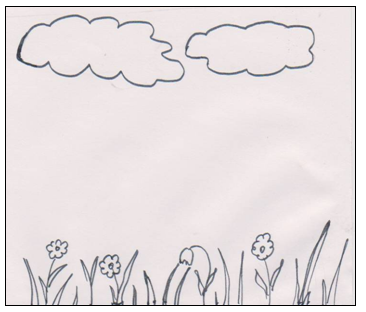 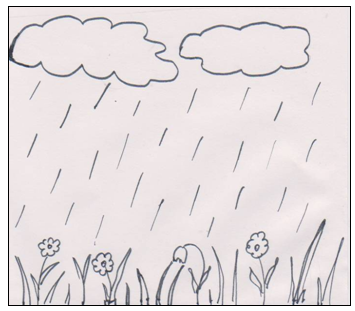 Воспитатель в процессе рисования контролирует приемы работы, активизирует деятельность детей, приговаривая: «Вот одна капелька, другая… кап-кап-кап. И вот уже сильный дождь пошел, а теперь все слабее. Кап-кап-кап».5. Рефлексия.Рисунки детей выставляются на стенде. Воспитатель. Вот наш дождик и полил весь лужок. Теперь цветочки и трава вырастут большими и будут радовать нас своей красотой. Давайте еще раз расскажем закличку про дождик вместе.Занятие 5Скамеечка для куклы.
Игра «Покажи предмет нужной формы»Виды детской деятельности: игровая, коммуникативная, познавательно-исследовательская, конструктивная.Цели: учить создавать несложные конструкции, различать предметы круглой и квадратной формы, развивать сенсорные возможности детей, игровые навыки, воображение, общую моторику, слуховое восприятие, речь, память, мышление, активизировать словарь по теме.Целевые ориентиры дошкольного образования: сооружает элементарные постройки по образцу, проявляет желание строить скамейку для кукол самостоятельно, выполняет поручения взрослого (находит кубики и складывает в коробку, сажает кукол на скамеечку), отвечает на вопросы при обсуждении построек; владеет основными движениями в подвижной игре «Передай мяч», принимает участие в игре «Покажи предмет нужной формы».Материалы и оборудование: кубики, пластины, куклы, зайчики, мишки, мяч, круглые предметы: воздушный и пластмассовый шарики, игрушечный колобок; большой кубик; предметы квадратной формы: коробка, игрушечный телевизор и т. д.Содержание организованной деятельности детей1. Организационный момент. Воспитатель. На улице стало намного теплее, и все наши игрушки (кукла, мишка, зайчик) вышли погулять. Но оказалось, что им некуда присесть отдохнуть. Как же им помочь? Может быть, построим для них скамеечки? Согласны? (Ответы детей.)2. Основная часть. Конструирование.Воспитатель предлагает детям принести из деревянного строительного материала кубики и сложить их в отдельную коробку. Когда дети принесут кубики, воспитатель раздает каждому по два кубика и по одной пластине. Воспитатель. Возьмем кубики и поставим их на небольшом расстоянии друг от друга. Теперь возьмем пластину и положим на кубики так, чтобы она не упала. (Проверяет, у всех ли детей пластина лежит на кубиках; если кубики находятся слишком далеко друг от друга, воспитатель показывает, как их нужно придвинуть друг к другу.)Вопросы детям: Что мы построили? Из чего мы построили скамеечки? Как мы поставили кубики? Что мы положили на кубики? Сколько у нас получилось скамеечек? Кого мы посадим на скамеечки?3. Задание «Посади игрушку на скамеечку».Воспитатель предлагает детям взять из игрового уголка любые игрушки и посадить их на скамеечки. Дети выполняют задание. Воспитатель подсказывает детям, что нужно сказать игрушке: «Садись на скамеечку, посиди, отдохни».Подвижная игра «Передай мяч»Воспитатель. А пока наши игрушки сидят на скамеечках, мы научим их играть с мячом. Встаньте в круг, сейчас мы будем передавать мяч. Проводится игра «Передай мяч»: дети передают друг другу мяч, пока он не вернется обратно в руки воспитателя; игра повторяется 2–3 раза.4. Игра «Покажи предмет нужной формы».Воспитатель (раскладывает несколько предметов квадратной и круглой формы). Круглые предметы похожи на мяч (показывает мяч и предметы, похожие на него: игрушку колобок, воздушный шарик, пластмассовый шарик и т. п.), а квадратные предметы похожи на кубик (показывает большой кубик и предметы, похожие на него: игрушечный телевизор, коробку). После объяснения воспитатель просит каждого ребенка показать сначала предметы квадратной формы, затем круглой.5. Рефлексия.Во время прогулки воспитатель предлагает рассмотреть, какие скамейки есть на территории детского сада, и поиграть в игру «Передай мяч».МАРТ4 НЕДЕЛЯЗанятие 1Из чего сделаны игрушки.
Рассматривание деревянных игрушекВиды детской деятельности: игровая, коммуникативная, познавательно-исследовательская, музыкальная.Цели: учить определять название игрушек и материал, из которого они сделаны, развивать слуховое восприятие, расширять словарный запас; способствовать развитию речи как средства общения.Целевые ориентиры дошкольного образования: умеет по словесному описанию отгадать игрушку, участвует в рассматривании деревянных игрушек, может по просьбе взрослого рассказать об игрушках, отвечает на вопросы; проявляет активность при выполнении простейших танцевальных движений под музыкальные композиции «Пляска  с куклами» и «Пляска с платочками» (немецкие народные плясовые мелодии, сл. А. Ануфриевой), владеет основными движениями при выполнении упражнения «Паровоз кричит: “Ду-ду...”».Материалы и оборудование: игрушки: плюшевый медведь, заяц, солдатики, кукла, мяч, деревянная лошадка.Музыкальное сопровождение: «Пляска с куклами», «Пляска с платочками»  (немецкие  народные  плясовые  мелодии, сл. А. Ануфриевой).Содержание организованной деятельности детей1. Организационный момент.Воспитатель показывает детям мяч и читает загадку.Не обижен, а надут. Его по полю ведут. А ударят – нипочем. Не умчаться за… (мячом).2. Основная часть. Рассматривание игрушек.Воспитатель. Мяч бывает большой и маленький, он такой легкий, надутый, круглый, потому что в нем воздух. Подержите его в руках. Какой он? (Дети трогают мяч и говорят, какой он: надутый, круглый.) Отгадайте еще одну загадку. Про какую игрушку я вам рассказываю?Зверь забавный сшит из плюша,Есть и лапы, есть и уши.Меду зверю дай немногоИ построй ему берлогу. (Мишка.)– Правильно, мишка. Он сделан из плюша, поэтому он мягкий и пушистый. Потрогайте его. Какой он? (Дети трогают игрушечного мишку и говорят, какой он на ощупь.)Паровоз кричит: «Ду-ду,Я иду, иду, иду».А колеса стучат,А колеса говорят:«Так-так-так!»(Ходьба на месте с продвижением вперед. 
Согнутыми руками делают движения вперед-назад.)3. Рассматривание деревянной лошадки.Воспитатель (демонстрирует деревянную лошадку). Это игрушечная лошадка, у нее большая голова, уши, добрые глаза, красивая длинная шея. Есть грива. Сзади длинный хвост. У лошадки сильные и быстрые ноги, а на ногах копыта. Когда лошадка бежит, то копыта цокают. Лошадка может катать детей. Наша лошадка деревянная, она сделана из дерева. Дерево – прочный, надежный материал. (Дети могут подойти к игрушке, потрогать ее.) Покажите у лошадки хвост, гриву, глаза, копыта, ноги. Из чего она сделана?Я люблю свою лошадку,Причешу ей шерстку гладко.Гребешком приглажу хвостикИ верхом поеду в гости.Но есть и другие деревянные игрушки. Все игрушки из дерева твердые и прочные. (Детям раздаются деревянные игрушки.) Вопросы детям: Какого цвета твоя игрушка? Она большая или маленькая? Как называется?  4. Музыкально-ритмические движения под музыку.Воспитатель предлагает детям послушать «Пляску с куклами» и «Пляску  с  платочками»  (немецкие  народные  плясовые  мелодии,  сл. А. Ануфриевой). Дети выполняют музыкально-ритмические движения плясовой мелодии по показу педагога или самостоятельно.5. Рефлексия.Детям предлагается поиграть с деревянными игрушками.Занятие 2Русская народная Сказка «Маша и медведь» 
(в обработке М. Булатова). Пирожки для бабушкиВиды детской деятельности: игровая, коммуникативная, познавательно-исследовательская, изобразительная, восприятие художественной литературы и фольклора.Цели: познакомить с содержанием русской народной сказки «Маша и медведь» (в обработке М. Булатова), учить рассматривать рисунки-иллюстрации, понимать сюжет картинки, отвечать на вопросы воспитателя; закреплять умение формовать из пластилина округлые комочки, прививать интерес к изобразительной деятельности.Целевые ориентиры дошкольного образования: принимает участие в рассказывании русской народной сказки «Маша и медведь» по картинкам, в выполнении пальчиковой гимнастики «Пальчик-мальчик, где ты был?», в продуктивной деятельности (лепка пирожков), отвечает на вопросы воспитателя.Материалы и оборудование:  иллюстрации к сказке,  игрушки  (кукла, медвежонок), пластилин, салфетка, дощечка.Содержание организованной деятельности детей1. Организационный момент.Воспитатель. Сегодня к нам на занятие пришли кукла Маша и медвежонок. Пришли они не случайно. Маша и мишка помогут мне рассказать про них сказку. Она так и называется «Маша и медведь». 2. Основная часть. Показ сказки с помощью игрушек.Воспитатель читает сказку «Маша и медведь», анимируя ее с помощью игрушек. Затем педагог показывает детям иллюстрации и просит рассказать сказку по картинкам. В процессе рассматривания рисунков для активизации рассказа воспитатель задает вопросы: Куда пошла Маша? Как она звала подруг, когда потерялась? Кто жил в избушке, которую Маша нашла в лесу?  Что делала Маша у медведя дома? Что напекла Маша для бабушки с дедушкой? Куда девочка положила пирожки? Где спряталась Маша? Кто понес пирожки бабушке с дедушкой? Зачем медведь сел на пенек? Что сказала Маша медведю? Кто в деревне накинулся на медведя?Пальчиковая гимнастикаПальчик-мальчик, где ты был?С этим братцем – в лес ходил.С этим братцем – щи варил. С этим братцем – кашу ел.С этим братцем – песни пел!3. Лепка пирожков.Воспитатель. А сейчас давайте поможем Машеньке напечь пирожков. Ведь дедушка с бабушкой устроили праздник в честь возвращения внучки. Гостей будет много, а значит и угощенья надо много. Воспитатель показывает приемы формования из пластилина небольших пирожков и объясняет, как аккуратно их нужно разложить на дощечке. В процессе лепки детей контролирует приемы их работы, помогает детям, затрудняющимся в выполнении задания.4. Рефлексия.Работы детей раскладываются на тарелочке. Воспитатель. Вот какие замечательные пирожки мы испекли для бабушки. Получилось их много. Всем детишкам теперь хватит.Занятие 3Рассматривание комнатных растений и веток 
деревьев с почками. Игра «Какие бывают листья»Виды детской деятельности: игровая, коммуникативная, познавательно-исследовательская, двигательная, восприятие художественной литературы и фольклора.Цели: учить внимательно слушать и наблюдать; формировать способность детей к диалогической речи; учить отвечать на вопросы словом и предложениями, состоящими из 3–4 слов; обогащать и активизировать словарь по теме; помочь детям правильно называть листья, ствол (у фикуса), широкий большой лист и узкий длинный лист (дети должны усвоить, что растения растут, «пьют» воду, что с ними следует обращаться осторожно: можно сломать листик, стебелек).Целевые ориентиры дошкольного образования: участвует в рассматривании и сравнении комнатных растений и веток деревьев, отвечает на вопросы; владеет основными движениями при выполнении упражнения «Наши алые цветки…»; принимает участие в игре «Какие бывают листья».Материалы и оборудование: комнатные растения (фикус, «травка»), ветка дерева с почками, набор картинок с листьями.Содержание организованной деятельности детей1. Организационный момент.Воспитатель. Ребята, вы хотите познакомиться с цветами, которые растут в нашей группе? (Дети отвечают.) Давайте пройдем поближе к уголку природы.2. Основная часть. Рассматривание и сравнение растений.Воспитатель (подводит детей к фикусу и китайской травке). Это фикус. Он похож на маленькое дерево. На что похож фикус? (На маленькое дерево.) У фикуса большие и широкие листья (показ), ствол (показ). Что есть у фикуса? (Большие и широкие листья, ствол.) У травки нет ствола, у нее только маленькие листочки, их много, они длинные и узкие (показ). Есть у травки ствол? (У травки нет ствола.) А какие листочки у травки? (Маленькие, длинные, узкие.)Воспитатель просит детей поочередно показать фикус, травку, большой и широкий лист (при этом проговаривая), длинный и узкий лист, повторить названия частей растений.Затем воспитатель предлагает детям посмотреть, как фикус и травка «пьют» воду. Воспитатель. У растений (у фикуса и травки) есть в земле корешки. Этими корешками они пьют воду. (За несколько дней до занятия нужно посадить в банку с водой луковицу и показать корешки. Воспитатель поливает растения. Ребята смотрят, как  быстро  впитывается (исчезает) вода. Дети рассказывают, что видят.)Затем воспитатель влажной тряпочкой протирает листья фикуса, травки. Обращает внимание детей на то, как осторожно надо протирать листья, чтобы не сломать их. Далее воспитатель показывает детям срезанные веточки деревьев, например тополя. Воспитатель. Почки – это «домики, в которых спят листочки. Листочки проснутся, высунут носики, чтобы проверить, растаял ли снег, не очень ли холодно. И если на улице тепло, вылезут из почек. (Ставит ветку в воду и помещает в уголок природы.)В последующие дни воспитатель с детьми возвращаются к рассматриванию веток с почками.Примечание. Для сравнения подойдут любые два комнатных растения, разные по величине, строению и т. п.3. Игра «Какие бывают листья».Цель: упражнять детей в установлении сходства и различия между предметами, имеющими одинаковое название: «листья».Воспитатель выставляет на фланелеграфе картинки с представленными разными по размеру и форме листьями. Предлагает найти среди них большие, широкие, затем длинные и узкие, наконец, маленькие листья. Задание выполняется сначала коллективно, потом индивидуально.  4. Рефлексия.Дети под наблюдением воспитателя поливают растения.Занятие 4Русская народная Сказка «Маша и медведь» 
(в обработке М. Булатова) (повторение). ДорожкиВиды детской деятельности: игровая, коммуникативная, познавательно-исследовательская, музыкальная, изобразительная, восприятие художественной литературы и фольклора.Цели: помочь вспомнить содержание русской народной сказки «Маша и медведь» (в обработке М. Булатова), учить разыгрывать отрывок из сказки, прививать интерес к драматизации; продолжить учить правильно держать кисточку, упражнять в умении промывать кисть, учить рисовать дорожки, закреплять понятия «узкий», «широкий»; продолжать учить воспринимать и воспроизводить движения, показываемые воспитателем.Целевые ориентиры дошкольного образования: принимает участие в инсценировке русской народной сказки «Маша и медведь» (в обработке М. Булатова), в продуктивной деятельности (рисование дорожек), отвечает на вопросы, проговаривает предложения из текста сказки; проявляет активность при выполнении простейших танцевальных движений под украинскую народную мелодию «Стуколка»; владеет основными движениями при выполнении пальчиковой гимнастики.Музыкальное сопровождение: украинская народная мелодия «Стуколка».Материалы и оборудование: книга с иллюстрациями, игрушки (кукла, мишка), фланелеграф, фигурки для фланелеграфа (деревья, домик медведя, Маша, корзина), краски, лист бумаги, кисть, стакан с водой, мольберт.Содержание организованной деятельности детей1. Организационный момент.На столе игрушки (кукла, медведь), прикрытые платком.Воспитатель. Посмотрите, на столе у меня лежит книга. Кто же ее принес? (Воспитатель снимает платок.) Это же наши старые знакомые! Назовите их. (Дети называют.) Какую же книгу они нам принесли? Посмотрим! (Воспитатель показывает детям иллюстрации и спрашивает, что на них нарисовано и как называется сказка.) Маша и медвежонок принесли нам книгу со сказкой «Маша и медведь». 2. Основная часть. Инсценировка сказки «Маша и медведь».Воспитатель. Эту сказку мы уже прочитали. Давайте теперь для Маши и медвежонка не только расскажем эту сказку, но и покажем ее.Воспитатель усаживает игрушки и распределяет роли: воспитатель – ведущий, дети – друзья Маши, кукла – Маша, мишка – медведь; затем помогает детям разыгрывать сказку, задавая вопросы: Кто жил с бабушкой и дедушкой? (Внучка Маша.) Куда позвали подруги Машеньку? (Дети проговаривают слова: «Пойдем, Маша, в лес по грибы».) Как Маша стала звать подруг, когда заблудилась? (Маша кричала: «Ау, ау!».) Чью избушку нашла в лесу Маша? (В избушке жил медведь.) Что делала Маша в избушке? (Убирала, варила еду.) Как Маша просила медведя отпустить ее домой? («Отпусти меня домой проведать дедушку с бабушкой».) Что сказал медведь в ответ на просьбу девочки? («Не отпущу».) Тогда Маша что попросила? (Отнести дедушке с бабушкой гостинцы.) Что испекла Маша для дедушки с бабушкой? (Пирожки.) Куда она положила пирожки? (В короб.) А сама куда спряталась? (В короб, под пирожки.) Зачем медведь присел на пенек? (Дети проговаривают слова: «Сяду на пенек, съем пирожок».) Что ему сказала Маша? (Дети проговаривают слова: «Высоко сижу, далеко гляжу …».) Куда пришел медведь? (В деревню.) Как собаки лаяли на медведя? («Гав-гав».) Как дедушка с бабушкой встретили внучку? (Обняли Машу.)Воспитатель в процессе инсценировки прикрепляет к фланелеграфу декорации и фигурки персонажей сказки.Воспитатель. Маша и медвежонок, вам понравилось, как мы вам рассказали сказку?3. Музыкально-ритмические движения под музыку.Звучит украинская народная мелодия «Стуколка». Воспитатель показывает детям простейшие танцевальные движения, дети выполняют их вслед за ним.4. Пальчиковая гимнастика.Выполняется 2 раза. И. п. – сидя за столом, руки сжаты в кулаки. Первый раз поочередное разгибание пальцев, начиная с большого; второй раз – с мизинца.Раз, два, три четыре, пять –Будем пальчики считать.Крепкие, дружные. Все такие нужные.На другой руке опять – Раз, два, три четыре, пять!5. Рисование дорожек.Воспитатель. В сказке Маша не смогла найти дорожку, которая бы привела ее к дому. Только медведь знал, как дойти до той деревни, где жила Маша. Давайте нарисуем эту дорожку, чтобы в следующий раз не заблудиться в лесу. Рисовать дорожку мы будем красками. Давайте вспомним, как правильно нужно взять кисточку в руку. Опустим кисть в стаканчик с водой для того, чтобы намочить ворс. Теперь обмакиваем кисть в краску и снимаем лишнюю краску, проведя ворсом по краю баночки с краской. Наша кисточка готова к рисованию. Я рисую дорожку, по которой Маша всегда может вернуться из леса домой. (Рисует на мольберте извилистую линию, приговаривает: «Вот тут, Машенька, дерево, мы его обойдем» и т. п.) Я нарисовала дорожку для Маши. А теперь нарисуйте вы свои дорожки и тропинки.Воспитатель в процессе рисования детей контролирует приемы их работы, помогает детям, затрудняющимся в выполнении задания, активизирует их деятельность, говоря: «У Кати дорожка широкая, а у Саши узенькая. По Сашиной тропинке медведь не пройдет». И т. п.6. Рефлексия.Рисунки детей выставляются на стенде. Воспитатель. Сколько дорожек вы нарисовали! Тут и узкие, и широкие, и длинные, и короткие. Света, у тебя нарисовано две дорожки. По какой дорожке можно дойти до бабушки с дедушкой?Занятие 5Полочка для деревянных игрушек.
Игра «Определи на ощупь» Виды детской деятельности: игровая, коммуникативная, познавательно-исследовательская, конструктивная, двигательная.Цели: учить создавать несложные конструкции, развивать игровые навыки, воображение, моторику, слуховое восприятие, речь, память, мышление, активизировать словарь по теме.Целевые ориентиры дошкольного образования: сооружает элементарные постройки по образцу, проявляет желание строить полочку для деревянных игрушек самостоятельно, выполняет поручения взрослого (находит кубики, ставит игрушку на полочку), отвечает на вопросы при обсуждении построек; владеет основными движениями в подвижной игре «Повторяй за мной», принимает участие в игре «Определи на ощупь».Материалы и оборудование: кубики одного размера, пластины, небольшие деревянные  игрушки  (матрешки,  лошадки,  грибочки  и т. д.), плюшевые игрушки.Содержание организованной деятельности детей1. Организационный момент. Воспитатель (показывает игрушки, которые лежат на столе). Куда же нам положить игрушки? Я предлагаю построить для них полочку.2. Основная часть. Конструирование. Воспитатель предлагает принести из деревянного строительного материала кубики и пластины, кубики отложить в отдельную коробку, а пластины положить на стол воспитателя. Когда дети принесут кубики, педагог раздает одинаковое количество кубиков и пластин детям и показывает приемы конструирования. Воспитатель (кладет пластину, на нее два кубика, сверху еще одну пластину). Что получилось? (Полочка.) Постройте такие же полочки. Сначала положите одну пластину (дети выполняют это действие), затем поставьте сверху кубики, а на кубики – еще одну пластину. Вопросы детям: Что у вас получилось?  Из чего мы построили полочку? Для чего мы построили эту полочку? Что мы на нее поставим?3. Задание «Поставь игрушку на полочку».Воспитатель предлагает детям взять любую деревянную игрушку со стола и поставить на свою полочку. Вопросы детям: Какую игрушку ты взял?  Куда ты ее поставил?».Подвижная игра «Повторяй за мной»Воспитатель показывает различные движения: приседает, поднимает руки вверх, топает, хлопает в ладоши, делает наклоны, а дети смотрят и повторяют.4. Игра «Определи на ощупь».Воспитатель выставляет на своем столе плюшевые и деревянные игрушки, затем предлагает каждому ребенку поочередно подойти к ним, закрыть глаза, потрогать игрушки и определить на ощупь, какая игрушка мягкая, а какая твердая.5. Рефлексия.Воспитатель предлагает детям самостоятельно построить полочки для плюшевых игрушек.АПРЕЛЬ1 НЕДЕЛЯЗанятие 1Признаки весны. Одеваем куклу на прогулкуВиды детской деятельности: игровая, коммуникативная, познавательно-исследовательская, музыкальная.Цели: учить различать и называть признаки сезонов, развивать общую моторику, слуховое внимание; расширять словарный запас; подбирать предметы по назначению, называть цвет, способствовать развитию речи как средства общения.Целевые ориентиры дошкольного образования: умеет по словесному описанию отгадать время года, отвечает на вопросы, проявляет активность при выполнении простейших танцевально-ритмических движений под мелодию «Весною» (муз. С. Майкапара), выполняет поручение взрослого: выбрать для куклы весенний наряд, принимает участие в подвижной игре «Совушка-сова». Оборудование и материалы: иллюстрации с признаками весны, кукла, кукольные вещи.Содержание организованной деятельности детей1. Организационный момент.Воспитатель берет в руки заранее одетую в зимние вещи куклу Катю и читает детям стихотворения.2. Основная часть. Беседа о признаках весны.Воспитатель. Вот и Катя решила выйти на улицу, порадоваться весеннему солнышку. Правильно ли она оделась? (Ответы детей.) Сейчас весна, на улице тепло, снег растаял. Солнышко светит ярко, появляется зеленая трава, птицы поют, строят гнезда.3. Музыкально-ритмические движения под музыку.Воспитатель предлагает детям послушать музыкальную композицию «Весною» (муз. С. Майкапара), дети выполняют музыкально-ритмические движения под музыку по показу воспитателя.4. Одевание куклы.Воспитатель. Теперь наша Катя поняла, что на улице давно весна. В зимней одежде будет жарко. Поможем Кате переодеться в весеннюю одежду? (Ответы детей.)  Шапка у Кати зимняя, теплая.  Какая  шапка? (Зимняя, теплая.) Снимем зимнюю шапку и наденем весеннюю (надевает на куклу тонкую шапку). Пальто у Кати толстое, теплое, зимнее. Какое пальто у Кати? (Зимнее, теплое, толстое). А мы наденем Кате весеннее тонкое пальто.  (Снимает с куклы  зимнее  пальто  и  надевает  весеннее.) Посмотрите, какие сапоги обула Катя? (Зимние, теплые.) А мы обуем Кате весенние ботиночки. (Обувает куклу.)5. Рефлексия.Дети начинают собираться на прогулку, при одевании воспитатель уточняет у детей: какое у тебя пальто? Зимнее или весеннее? Какие у тебя ботинки, сапоги, шапка?На улице можно провести подвижную игру «Совушка-сова».Воспитатель читает стихотворение и показывает движения, соответствующие тексту, дети повторяют.В лесу темно, все спят давно.Все птицы спят, одна сова не спит,Летит, кричит. Совушка-сова,Большая голова, на суку сидит,Головой вертит, во все стороны глядит,Да вдруг – как полетит! На последние слова дети разбегаются по участку и машут руками, как крыльями.Занятие 2Стихотворение А. Плещеева «Сельская песенка». 
Весенняя травкаВиды детской деятельности: игровая, коммуникативная, познавательно-исследовательская, изобразительная, восприятие художественной литературы и фольклора.Цели: познакомить со стихотворением А. Плещеева «Сельская песенка», учить согласовывать слова в предложении, развивать память; продолжать учить отщипывать небольшие кусочки пластилина от целого куска, скатывать из них палочки, аккуратно укладывать их на дощечке, различать зеленый цвет, развивать умение работать коллективно.Целевые ориентиры дошкольного образования: проявляет эмоциональную отзывчивость на стихотворение  А. Плещеева «Сельская песенка», с интересом рассматривает иллюстрации к стихотворению, может по просьбе взрослого рассказать об изображенном, отвечает на вопросы; владеет основными движениями при выполнении упражнения «Ветерок»; принимает активное участие в продуктивной деятельности (лепка травки на лугу).Материалы и оборудование: иллюстрации к стихотворению или сюжетные картинки, пластилин, салфетка, дощечка.Содержание организованной деятельности детей1. Организационный момент.Воспитатель с детьми у окна наблюдают за изменениями, происходящими в природе.Воспитатель. Вот и пришла весна. На улице ярко светит солнышко. Дни стали теплее. Вот и вы сменили толстые зимние куртки и пальто на легкие, весенние. Посмотрите, на некоторых деревьях уже появились маленькие листочки. Снег давно растаял, и сквозь землю начала прорастать зеленая трава. 2. Основная часть. Чтение стихотворения.Воспитатель. Послушайте, как описывается весна в стихотворении «Сельская песенка»:Травка зеленеет,Солнышко блестит,Ласточка с весноюВ сени к нам летит.Показывает детям иллюстрацию к стихотворению или сюжетную картинку.Вопросы детям:  Про какое время года рассказывается в стихотворении? Что нарисовано на картинке? Какого цвета трава на картинке? Какого цвета солнышко? Кто прилетел к нам? Как летела ласточка? Покажите.Дети вслед за воспитателем проговаривают фразы из стихотворения (хором и индивидуально). Затем педагог предлагает рассказать стихотворение тем детям, кто запомнил. Физкультминутка «Ветерок»1. «Ветерок» – и. п.: лежа на животе, руки вдоль туловища. Повороты головы вправо-влево. Звукоподражание «фу-у-у».2. «Полет ветерка» – и. п.: то же. Развести руки в стороны.3. «Ветерок играет» – и. п.: то же, упор руками на локти.4. «Ветерок гонит тучи» – и. п.: стоя на средних четвереньках. Движения туловища вперед-назад, не отрывая ног и рук от пола.5. «Большие серые тучи» – и. п.: то же. Подняться на высокие четвереньки.6. «Ветер дует над полями, над лесами и садами» – обычная ходьба, переходящая в легкий бег. (С. А. Давыдова.)3. Лепка травки на лугу.Воспитатель. Сегодня мы будем лепить лужок. Помните, что растет на лужке? (Ответы детей.) На лугу растет трава, а летом еще и цветут цветочки. Травинок на лугу много. Я сделаю несколько травинок, Даша тоже сделает, Маша, Дима и т. д., и тогда наберется травы на целый лужок. Какого же цвета пластилин нам необходимо приготовить для работы? (Ответы детей.) А на что похожа травинка? Каждая травинка похожа на тонкую палочку. А как раскатывают палочки?Воспитатель показывает приемы раскатывания из пластилина небольших палочек. Дети выполняют упражнение, повторяя за воспитателем прямые движения ладонями. Педагог лепит палочки, затем травку начинают лепить дети. Воспитатель в процессе лепки контролирует приемы работы, помогает детям, затрудняющимся в выполнении задания.4. Рефлексия.Дети раскладывают травинки на общей дощечке или картоне.Воспитатель. Вот как много вы слепили травинок! Целый лужок у нас получился. Так и хочется пробежаться по нему, как летом, босиком. Но ничего, еще немного пройдет времени, и такая же трава вырастет на полях, лугах, в парках. А пока давайте полюбуемся нашей работой.Занятие 3Рассматривание картины «Дети играют в кубики». 
Игра «Разноцветные кубики»Виды детской деятельности: игровая, коммуникативная, познавательно-исследовательская, двигательная, восприятие художественной литературы и фольклора.Цели: учить внимательно слушать и наблюдать, понимать сюжет картины, отвечать на вопросы словом и предложениями, состоящими из 3–4 слов; уточнить представления детей о значении прилагательных «длинный», «короткий», побуждать их использовать эти слова в речи; активизировать в речи детей слова – названия геометрических форм; формировать способность детей к диалогической речи.Целевые ориентиры дошкольного образования: принимает участие в рассматривании строительного материала, в сравнении по размеру, в игре «Разноцветные кубики»; отвечает на вопросы, с интересом слушает рассказ воспитателя по сюжетной картинке; владеет основными движениями при выполнении упражнения «Буратино потянулся».Материалы и оборудование: сюжетная картина; строительные формы: кубы, кирпичи, ворота (арка), длинные и короткие дощечки и палочки. Для игры: по 5 кубиков черного, желтого цвета, наборы кубиков других цветов.Содержание организованной деятельности детей1. Организационный момент.Воспитатель.  Ребята,  вы  хотите  играть  в  кубики?  (Ответы  детей.) Сначала мы будем учиться строить фигурки из кубиков, а когда вы вырастите, то сможете строить дома.2. Основная часть. Рассматривание и сравнение строительного материала.На столе воспитателя лежат строительные формы:  кубы,  ворота (арка), кирпичи, длинные и короткие дощечки и палочки.Воспитатель, вызывая к себе детей, просит найти короткую (длинную) дощечку, короткую (длинную) палочку, предлагает назвать предмет и его качество: короткая палочка, длинная дощечка. После этого воспитатель просит взять со стола любой предмет и сказать, каков он по ширине (несколько ответов), показывает, как можно сравнивать предметы: приставить их друг к другу, приложить один к другому и т. д.; потом педагог убирает дощечки и палочки, отодвигает стол.3. Рассматривание сюжетной картины.Воспитатель (обращает внимание детей на картину «Дети играют в кубики»). Девочка сделала большие ворота. (Просит показать ворота, которые сделала девочка.) Нравятся ли вам ворота? (Вызывает ребенка построить такие же на столе, предлагает сравнить ворота, сделанные ребенком, с теми, что на картине, и дает образец высказывания.) Сверху ворота красные, а внизу желтые. Мальчик построил красные ворота.  Что  построил мальчик?  (Хоровой  и  индивидуальные  ответы.) Мальчик в полосатой рубашке везет кубики. Зачем мальчик в полосатой рубашке везет кубики? (Будет строить, отдаст ребятам и т. д.) Что еще вы видите на картине? (Ответы детей.) Хорошо играть в кубики, интересно! Мальчик в черных штанишках построил высокую башню. Красивая получилась башня! Снизу желтая, а вершина – острая, красная. Девочка помогает ему. Она сделала ворота. Мальчик в полосатой рубашке – шофер. «Бип-бип! – сигналит он детям. – Я вам еще кубиков привез». Закончив рассказ, воспитатель приглашает детей подойти к картине и рассмотреть ее. Поощряет попытки построить такие же башню и ворота, как на картине.4. Игра «Разноцветные кубики».Цели: учить детей фиксировать внимание на цветовых свойствах предметов, формировать у них простейшие приемы установления тождества и различия цветов однородных предметов; учить различать и называть цвета: желтый, черный; понимать слова: «цвет», «такой же», «разные»; формировать способность детей повторять простые и более сложные фразы.Воспитатель показывает детям 3 кубика черного и 3 кубика желтого цвета, перемешивает их произвольно. При этом объясняет, что кубики разных цветов. Затем предлагает положить кубики одного цвета в одну сторону, другого цвета в другую сторону. Сначала воспитатель выполняет эти действия сам, спрашивает детей, куда положить кубики того или иного цвета. Так, показав детям желтый кубик, воспитатель спрашивает, где лежит кубик такого же цвета, куда его надо положить. Затем прикладывает желтый кубик вплотную к черному и говорит, что они разные, после этого прикладывает желтый кубик к желтому и поясняет, что они одинаковые. Так воспитатель раскладывает первые две пары кубиков. При сортировке третьей пары предлагается кому-либо из детей подойти к столу воспитателя, показать, куда надо положить кубик одного, потом другого цвета. Затем дети поочередно выполняют задание, раскладывают по одной паре кубиков. Для того чтобы все были обеспечены достаточным количеством материала, можно взять другие цветовые сочетания кубиков. Используются следующие сочетания цвета: красный – синий, желтый – фиолетовый, оранжевый – зеленый, синий – белый, черный – желтый. После этого каждому ребенку раздается индивидуальный материал для группировки (по 5 кубиков одного и 5 кубиков другого цвета, перемешанных произвольно). Чтобы исключить подражание друг другу при выполнении задания, детям, сидящим рядом, дают кубики разных цветов. Детям, быстро справившимся с заданием, можно дать еще 10 кубиков нового цветового сочетания.5. Рефлексия.Дети могут, используя строительные формы – кубы, ворота (арка), кирпичи, – построить башню, ворота. С занятия дети уходят, сложив свои кубики в коробки.Занятие 4«Ветер по морю гуляет…» 
(отрывок из сказки А. С. Пушкина «Сказка о царе Салтане»). 
МореВиды детской деятельности: игровая, коммуникативная, познавательно-исследовательская, музыкальная, изобразительная, восприятие художественной литературы и фольклора.Цели: познакомить с отрывком из сказки А. С. Пушкина «Сказка о царе Салтане», продолжать учить рассматривать рисунки-иллюстрации, рассказывать с помощью воспитателя, что нарисовано на картине; обогащать речь; совершенствовать умение работать с красками, упражнять в рисовании волнистых линий; учить двигаться в соответствии с характером музыки, начинать движение с первыми звуками музыки.Целевые ориентиры дошкольного образования: участвует в беседе о видах транспорта, выражает эмоциональную отзывчивость на отрывок из сказки А. С. Пушкина «Сказка о царе Салтане» «Ветер по морю гуляет…»; проявляет активность при исполнении музыкально-ритмических движений под русскую народную плясовую мелодию «Из-под дуба…»; владеет основными движениями при выполнении упражнения «Игра с корабликом», принимает активное участие в продуктивной деятельности (рисование моря).Материалы и оборудование: иллюстрации к сказке, сюжетные картинки, игрушка кораблик, плоскостная фигурка кораблика из бумаги, таз с водой, мольберт, краски, кисть, стакан с водой, салфетка, лист бумаги.Содержание организованной деятельности детей1. Организационный момент.Воспитатель (держит в руках кораблик-парусник). Когда нам с вами нужно куда-то поехать в городе, на каком транспорте мы это можем сделать? (Ответы детей.) Да, в городе можно ездить на машине, на автобусе, на трамвае и т. п. (показывает сюжетные картинки). А если нам нужно переплыть реку? На каком транспорте мы это сделаем? (Ответы детей.) Тут нам потребуется лодка. (Показывает картинку.) А вот переплыть море, где ветер поднимает высокие волны, можно только на большом корабле. Вот, например, на таком. (Показывает кораблик.)2. Основная часть. Чтение стихотворения.Воспитатель. Как видите, кораблик этот не простой. Это парусник. Ветер дует в паруса, и корабль плывет туда, куда направит его человек. Послушайте стихотворение про парусный корабль. (Читает стихотворение А. С. Пушкина «Ветер по морю гуляет», затем показывает детям иллюстрацию к нему.) Покажите, где на картинке нарисовано море? Какого оно цвета? Покажите на картинке волны и корабль, плывущий среди них. А где у кораблика паруса?3. Игра с корабликом.Задание: показать, как ветер дует в паруса и поднимает волны.Дети дуют в паруса кораблика. Можно пустить кораблик в воду. Кто-то будет дуть в паруса, кто-то на воду, делая волны.Воспитатель. Вот как разбушевалось наше море! Но моряки на корабле не испугались и доплыли до берега. Моряки – народ веселый. Поэтому, как только они вышли на берег, они тут же пустились в пляс. Слышите, музыка уже заиграла. Давайте и мы потанцуем вместе с ними. 4. Музыкально-ритмические движения.Звучит музыка «Из-под дуба…», русская народная плясовая мелодия. Воспитатель показывает детям танцевальные движения, дети их повторяют.5. Рисование моря.Воспитатель. А у меня есть еще и вот такой кораблик. (Показывает детям бумажный кораблик.) Мой кораблик не может плавать в настоящем море, ведь он бумажный. Для него нужно не обычное море, а нарисованное. Давайте все вместе нарисуем для него огромное море. Пусть плавает в нем. Чтобы нарисовать море, нам нужно взять краску. А какого цвета должна быть краска? (Ответы детей.) Море рисуют краской синего цвета. Мы будем сегодня рисовать море, на котором ветер поднимает высокие волны. (На мольберте показывает приемы рисования волнистых линий.) Вот такое море получилось у меня. Покажите, как вы будете рисовать волны. (Дети рисуют пальчиком по воздуху волнистые линии.) А теперь нарисуйте море красками, а то кораблик уже застоялся и ему очень хочется уплыть в далекие страны.Воспитатель в процессе рисования контролирует приемы работы, помогает детям, затрудняющимся в выполнении задания.6. Рефлексия.Рисунки детей выставляются на стенде. Воспитатель. Какое огромное море мы нарисовали! Теперь кораблик может долго плавать по нему. Воспитатель показывает, как плывет бумажный кораблик по волнам, затем дает детям возможность поиграть с ним.Занятие 5Построй такую же башню, как на картинке. 
Игра «Сравни башни по цвету»Виды детской деятельности: игровая, коммуникативная, познавательно-исследовательская, конструктивная.Цели: учить создавать несложные конструкции, находить в них сходство и различия; развивать игровые навыки, воображение, моторику, слуховое восприятие, речь, память, мышление, активизировать словарный запас по теме.Целевые ориентиры дошкольного образования: сооружает элементарные постройки по образцу, проявляет желание строить самостоятельно, определяет предметы по цвету, размеру, отвечает на вопросы при обсуждении построек; владеет основными движениями при выполнении общеразвивающих упражнений с кубиками.Материалы и оборудование: кубики одного размера, но разного цвета.Содержание организованной деятельности детей1. Организационный момент. Воспитатель показывает картинку, на которой изображена башня. Вопросы детям:  Что изображено на картинке? (Башня.) Какая она по высоте? (Большая, высокая.) Из чего она построена? Какого цвета башня?2. Основная часть. Конструирование.Воспитатель предлагает детям построить такие же башни, просит принести из строительного материала разноцветные кубики и сложить их в отдельную коробку. Когда дети принесут кубики, педагог раздает каждому наборы кубиков (у каждого ребенка кубики должны быть одного цвета), затем показывает и объясняет приемы конструирования: поставить один кубик, затем другой, сверху еще один. Воспитатель. Какая башня получилась? Высокая или низкая? (Низкая.) А на картинке башня низкая или высокая? (Высокая.) Чтобы башня получилась высокая, мы поставим сверху еще кубик. (Дети и воспитатель ставят остальные кубики.) Какая теперь башня получилась? (Высокая.) Да, такая же высокая, как на картинке.Подвижная игра «Собери кубики»Воспитатель раскладывает на полу кубики и просит детей как можно быстрее собрать их в коробку. Дети выполняют задание.3. Игра «Сравни башни по цвету».Вопросы детям: Какого цвета башня на картинке?  А какого цвета ваши башни? (Каждый ребенок называет цвет своей башни и сравнивает, совпадает ли он с цветом башни на картинке.) Какого цвета моя башня? Моя башня такого же цвета, как на картинке, или нет?4. Рефлексия.Воспитатель предлагает детям по желанию построить любые сооружения.АПРЕЛЬ2 НЕДЕЛЯЗанятие 1Кому что нужно? (повар, врач, шофер).
Игра с предметамиВиды детской деятельности: игровая, коммуникативная, познавательно-исследовательская, музыкальная.Цели: упражнять в назывании предметов и их качеств, соотнесении орудий труда с профессией; активизировать в речи детей названия орудий труда и профессий (повар, врач, шофер), развивать слуховое восприятие; группировать предметы по способу использования, подбирать предметы по тождеству, способствовать развитию речи как средства общения.Целевые ориентиры дошкольного образования: умеет по словесному описанию отгадать профессию, может по просьбе взрослого соотнести предметы и профессии на картинках, отвечает на вопросы, проявляет активность при выполнении простейших танцевальных движений под мелодию «Вот как мы умеем» (муз. Е. Тиличеевой, сл. Н. Френкель), в сюжетно-ролевой игре. Оборудование и материалы: картинки с изображением представителей разных профессий (шофера, повара, врача) и орудий их труда  (градусник, поварешка, машина); градусник, поварешка, игрушечные руль и колесо.Содержание организованной деятельности детей1. Организационный момент.Воспитатель показывает предметы: градусник, поварешку, колесо, руль; просит детей назвать их. Если дети отвечают неправильно, воспитатель называет предметы сам, затем дети повторяют.2. Основная часть. Отгадывание загадок.Воспитатель предлагает детям отгадать загадки.Выезжает на дорогуОн обычно спозаранку,На педаль поставив ногуИ рукой крутя баранку. (Шофер.)Скажи, кто так вкусноГотовит щи капустные,Пахучие котлеты,Салаты, винегреты,Все завтраки, обеды?(Повар.)Кто в дни болезней всех полезнейИ лечит нас от всех болезней?        (Доктор.)Дети могут затрудняться в назывании профессии, воспитатель подсказывает им и показывает картинку-отгадку.3. Соотнесение профессий и предметов.Воспитатель выставляет на фланелеграфе картинки с изображением представителей разных профессий (шофера, повара, врача) и предметов (машина, поварешка, градусник). Называет их, дети повторяют. Воспитатель. Кому нужен градусник – повару или врачу? (Дети отвечают, педагог прикрепляет изображение градусника рядом с картинкой, изображающей врача.) Кому нужна машина? Повару или шоферу? (Дети отвечают; картинки, изображающие машину и шофера, прикрепляются рядом.) А поварешка чей предмет? (Дети отвечают, воспитатель прикрепляет картинку с поварешкой рядом с картинкой, изображающей повара.)4. Музыкально-ритмические движения.Воспитатель  предлагает  детям  послушать  «Вот  как мы умеем» (муз. Е. Тиличеевой, сл. Н. Френкель), дети подпевают и исполняют подражательные движения.5. Рефлексия.Воспитатель организует любую сюжетно-ролевую игру по желанию детей: «Больница», «Кухня», «Автобус».Занятие 2Стихотворение А. Введенского «Мышка». 
Сыр для мышкиВиды детской деятельности: игровая, коммуникативная, познавательно-исследовательская, изобразительная, восприятие художественной литературы и фольклора.Цели: познакомить с содержанием стихотворения А. Введенского «Мышка», учить договаривать небольшие фразы, встречающиеся в стихотворении; закреплять умение скатывать шары из пластилина круговыми движениями рук, расплющивать заготовку, аккуратно класть готовое изделие на дощечку.Целевые ориентиры дошкольного образования: проявляет эмоциональную отзывчивость на стихотворение А. Введенского «Мышка», с интересом рассматривает иллюстрации к стихотворению, может по просьбе взрослого рассказать об изображенном, отвечает на вопросы; владеет основными движениями при выполнении упражнения «Скачет лягушонок», принимает активное участие в продуктивной деятельности (лепка сыра для мышки).Материалы и оборудование: иллюстрации к стихотворению, игрушечная мышка, фланелеграф, фигурки для фланелеграфа (мышка, головка сыра), пластилин, салфетка, дощечка.Содержание организованной деятельности детей1. Организационный момент.Воспитатель. Наша гостья сама маленькая, а хвостик у нее длинный. Шубка на ней серенькая. Разговаривает она вот так: «Пи-пи-пи». Вы узнали нашу гостью? Да, это мышка. (Показывает детям игрушечную мышку или прикрепляет к фланелеграфу фигурку мышки.) А пришла она к нам для того, чтобы послушать стихотворение о себе. Послушайте и вы его.2. Основная часть. Чтение стихотворения.Воспитатель читает стихотворение А. Введенского «Мышка».Мышка вылезла из норки, Мышка очень хочет есть.Нет ли где засохшей корки, Может, в кухне корка есть? А на кухне возле шкапа Видит мышка – чья-то лапа. Лапа пестрая, когти острые. Эй ты, мышка, не зевай: Поскорее убегай! Убегай из этих мест, А то кошка съест.Воспитатель приглашает детей рассмотреть иллюстрации к стихотворению и просит рассказать, что они видят на них. Воспитатель. Что искала мышка в кухне? Кого испугалась мышка? (Ответы детей.) А теперь расскажем стихотворение вместе. Воспитатель сначала проговаривает вместе с детьми отдельные фразы (хором и индивидуально), затем читает стихотворение, давая детям возможность договаривать слова. Физкультминутка «Скачет лягушонок»3. Лепка сыра для мышки.Воспитатель. Тяжело живется мышке. То еду нужно искать, то норку рыть, то от кошки убегать. Хотите порадовать чем-нибудь мышку? (Ответы детей.) Давайте угостим нашу гостью вкусным сыром. Сделаем для нее не маленький кусочек, а целую головку сыра. Посмотрите, какую форму имеет головка сыра. (Прикрепляет к фланелеграфу изображение головки сыра.)  Сыр  имеет  круглую  форму.  А  какого  цвета  сыр?  (Ответы детей.) Найдите в коробке с пластилином комок желтого цвета. (Дети выполняют задание.) Сначала скатаем из пластилина желтого цвета шар. (Показывает приемы скатывания из пластилина шарика, дети повторяют вслед за педагогом кругообразные движения ладонями.) Теперь шарик превратим в головку сыра, слегка расплющив его. (Показывает приемы расплющивания шарика.) Вот какой сыр я сделала для мышки. А вы приготовите угощение для нее?Дети начинают лепить. Воспитатель в процессе лепки контролирует приемы работы, помогает детям, затрудняющимся в выполнении задания, активизирует деятельность детей, оценивая их работы, например: «Какую большую головку сыра Даша готовит для мышки!» и т. д.4. Рефлексия.Работы детей раскладываются на дощечке перед игрушечным мышонком. Воспитатель. Кто  сегодня  пришел  к  нам  в  гости?  (Ответы детей.) Про кого мы прочитали стихотворение? (Ответы детей.) Что мы приготовили для мышки? (Ответы детей.) Мышка любит сыр? (Ответы детей.) Тогда угощайте ее.Занятие 3Рассказ воспитателя «Как Катя нашла щенка». 
Игра «Разноцветный коврик для щенка»Виды детской деятельности: игровая, коммуникативная, познавательно-исследовательская, двигательная, восприятие художественной литературы и фольклора.Цели: учить внимательно слушать и наблюдать, формировать способность детей к диалогической речи; учить отвечать на вопросы словом и предложениями, состоящими из 3–4 слов; упражнять в звукоподражании голосам мышки, собаки, щенка, петуха, кошки; обогатить и активизировать словарь по теме; воспитывать заботливое отношение к животным.Целевые ориентиры дошкольного образования: принимает участие в игре «Разноцветный коврик для щенка», отвечает на вопросы, с интересом слушает рассказ воспитателя о том, как девочка нашла щенка; владеет основными движениями во время подвижной игры «Лохматый пес».Материалы и оборудование: фланелеграф, картинка с изображением девочки, игрушечный щенок, картинки с изображением мышки, петуха, собаки, кошки (или игрушки).Для игры: разноцветный коврик.Содержание организованной деятельности детей1. Организационный момент.Воспитатель. Ребята, вы хотите узнать, кого нашла Катя во время прогулки? (Дети отвечают.) Давайте послушаем.2. Основная часть. Совместный рассказ воспитателя и детей.Воспитатель (сопровождает рассказ показом картинок и игрушек). Девочка Катя гуляла во дворе. Где гуляла девочка? (Во дворе.) Она качалась на качелях. В песочнице делала куличики. Что делала девочка во дворе? (Качалась на качелях. Делала куличики.) Много сделала и испекла куличиков. Потом подошла к скамейке и слышит: «Ав-ав-ав!». Кто там? Заглянула под скамейку, а там лежит щенок. Маленький щенок. Белый лохматый щенок. «Куть-куть», – позвала Катя. Щенок встал на лапки и подошел к девочке. Кого увидела Катя под скамейкой? (Щенка.) Какой был щенок? (Маленький, белый, лохматый.) Как тявкал щенок? («Ав-ав-ав!».) Как Катя позвала щенка? («Куть-куть».) Взяла Катя щенка на руки и понесла его домой. Постелила на крылечке коврик и положила щенка на солнышке. Щенок задремал. Где положила Катя щенка? (На крылечке. На солнышке.) Что постелила Катя щенку на крылечке? (Коврик.)Из дома вышла бабушка. «Тс-с-с», – приложила девочка палец к губам и показала на спящего щенка. Что сделала девочка? (Дети показывают и издают соответствующий звук.) «Щенок потерялся», – сказала Катя. Бабушка с Катей пошли к соседям, чтобы узнать, не потерялся ли у них маленький беленький щенок. Хозяева щенка не нашлись, и бабушка с Катей решили оставить щенка у себя. Стал щенок жить у девочки Кати. У кого стал жить щенок? (У девочки Кати.)Подвижная игра «Лохматый пес»Пса изображает один из детей, остальные ходят вокруг него и приговаривают:Вот лежит лохматый пес,В лапы он уткнул свой нос.Тихо, смирно он лежит,Не то дремлет, не то спит.Подойдем к нему, разбудимИ посмотрим, что-то будет…«Пес» просыпается, ловит разбегающихся детей.3. Игра «Разноцветный коврик для щенка».Цель: учить детей различать цвета.Воспитатель (расстилает на столе разноцветный коврик). Кто спал на этом коврике? (Щенок.) Какой красивый коврик! Разноцветный! Скажите, какой коврик. (Красивый, разноцветный.) Что нарисовано на коврике?  (Дети показывают и называют:  «Цветы,  листочки,  бабочки».) Покажите листочки.  Какие  листочки?  (Показ;  «Листочки  зеленые».) Это что? (Цветы.) Какие цветы? (Цветы красные и желтые.) А еще кто на коврике есть? (Бабочки.) Бабочки какие? (Белые.) Оля, покажи на коврике желтый цветок. (Девочка показывает.) Ваня, покажи на коврике красный цветок. (Мальчик показывает.) Саша, покажи листок. Какой листок? (Мальчик показывает, называет цвет.) Даша, покажи бабочку. Какая бабочка? (Девочка показывает, называет цвет.)4. Рефлексия.Дети играют с игрушками (петух, щенок, кошка, мышка, собака) и подражают их голосам.Занятие 4Стихотворение Г. Сапгира « Кошка».
Разноцветные колечкиВиды детской деятельности: игровая, коммуникативная, познавательно-исследовательская, музыкальная, изобразительная, восприятие художественной литературы и фольклора.Цели: познакомить с произведением Г. Сапгира «Кошка», учить играть с игрушками, употребляя разные по форме и содержанию обращения; учить правильно держать карандаш, отрабатывать кругообразные движения рук; использовать карандаши разных цветов; учить узнавать знакомые мелодии, понимать содержание песни, подпевать музыкальные фразы; закреплять знания о цвете, умение передавать в рисунке определенную форму.Целевые ориентиры дошкольного образования: участвует в наблюдениях за котенком, выражает эмоциональную отзывчивость на стихотворение Г. Сапгира «Кошка», проявляет активность при исполнении песни «Кошечка» (муз. В. Витлина, сл. Н. Найденовой); владеет  основными  движениями  при  выполнении  упражнения  «Самолет», принимает активное участие в продуктивной деятельности (рисование колечек).Материалы и оборудование: иллюстрации к произведению, игрушка кошка, лист бумаги, цветные карандаши, колечки от пирамидки.Содержание организованной деятельности детей1. Организационный момент.Воспитатель. Сегодня к нам на занятие пришел…Мордочка усатая,Шубка полосатая,Часто умывается,А с водой не знается.– Отгадали, кто это? (Показывает детям игрушечного котенка.) Конечно, это котенок. Он еще очень маленький. Поэтому мы сегодня будем учить его разговаривать по-кошачьи. Но сначала послушайте, как разговаривают большие кошки.2. Основная часть. Чтение стихотворения.Воспитатель читает стихотворение Г. Сапгира «Кошка».– Кошка, как тебя зовут?– Мяу.– Стережешь ты мышку тут?– Мяу.– Мяу, хочешь молочка?– Мяу.– А в приятели – щенка?– Фрр!Воспитатель показывает детям иллюстрации к стихотворению и просит рассказать, что на них нарисовано.Воспитатель. Как зовут кошку? (Ответы детей.) Как кошка отвечает на вопросы? (Ответы детей.) Вот, оказывается, как разговаривают кошки.3. Исполнение песни.Воспитатель поет песню «Кошечка», муз. В. Витлина, сл. Н. Найденовой, приглашая детей подпевать.Воспитатель. Где сидела мама кошка? (Ответы детей.) Кого звала кошка? (Ответы детей.) Вот у меня несколько кошечек есть. Про какую кошечку пелось в этой песне?Воспитатель выставляет игрушечных кошек разного цвета (серого, черного, рыжего). Если дети не могут выполнить задание, можно сначала попросить назвать цвет каждой кошки, а затем пропеть песенку еще раз. Физкультминутка «Самолет»Воспитатель предлагает детям представить себя самолетами, читает стихотворение, показывает движения, дети повторяют:Полетели, полетели,Вперед руками завертели.А потом наоборот –Назад помчался самолет. Дети выполняют вращение прямыми руками вперед и назад.4. Рисование колечек.Воспитатель. Котята очень любят играть. Они играют с клубками пряжи, когда бабушка вяжет, с мячами, даже с простой мятой бумажкой придумают себе игру. А мы сегодня для нашего котенка нарисуем колечки. (Показывает кольцо от пирамидки и варианты игры с ним: катит по полу, вращает и т. п.) Вот так можно играть с таким колечком. Я думаю, котенку очень понравится наш подарок. А теперь посмотрим на колечко внимательно, обведем его контур пальчиком. (Дети выполняют задание.) Какую форму имеет колечко? Колечко круглое. Как мы его будем рисовать? Покажите. (Дети рисуют круг пальцем по воздуху сначала правой рукой, а потом левой.) Колечки у нас будут разноцветными, поэтому каждый из вас выберет тот карандаш, цвет которого вам нравится больше  всего.  Расскажите,  какой  цвет  вам  нравится?  (Ответы  детей.) А теперь посмотрите, какие колечки для котенка нарисую я. (Рисует на мольберте маленькие и большие колечки, приговаривая: «Вот большое колечко. А это колечко маленькое».) Вот какие колечки я подарю котенку, чтобы он с удовольствием играл с ними. А какие колечки нарисуете вы?Воспитатель предлагает детям выбрать цвет карандаша, затем в процессе рисования контролирует приемы работы, помогает детям, затрудняющимся в выполнении задания.5. Рефлексия.Рисунки детей выставляются на стенде перед котенком.Воспитатель. Посмотрите, котенку, наверное, нравятся ваши рисунки! Слышите, как он мурлычет: «Мурр, мурр!». Значит, ему нравятся наши подарки.Занятие 5Грузовик для шофера. 
Игра «Чудесный мешочек»Виды детской деятельности: игровая, коммуникативная, познавательно-исследовательская, конструктивная.Цели: учить выполнять из строительного материала конструкцию, похожую на грузовую машину, дополнять ее деталями – картонными кружками (колесами); развивать сенсорные возможности, тактильные ощущения, воображение, речь; воспитывать интерес к конструктивной деятельности, игре.Целевые ориентиры дошкольного образования: сооружает элементарные постройки по образцу, проявляет желание строить грузовик самостоятельно, выполняет поручения взрослого (составить разрезные картинки с изображением грузовика), отвечает на вопросы при обсуждении полученной модели грузовика; владеет основными движениями в сюжетной игре «Едем вместе».Материалы и оборудование: кирпичики, кубики, круги из картона, мешочек, мелкие игрушки.Содержание организованной деятельности детей1. Организационный момент.Воспитатель (обращает внимание детей на маленький игрушечный грузовик без колес). Посмотрите на наш грузовик, у него нет колес, он маленький; поместятся ли в его кузов игрушки, чтобы поехать на дачу? (Ответы детей.) Я предлагаю вам построить для игрушек грузовики.2. Основная часть. Конструирование.Воспитатель. Что нам нужно для того, чтобы построить грузовик? (Показывает на кубики и кирпичики, дети называют детали строительного материала, затем воспитатель раздает детям наборы из двух кубиков и четырех кирпичиков.) Поставьте два кубика рядом. С одной стороны от кубиков положите один кирпичик. Получилась кабина. С другой стороны положите остальные кирпичики рядом друг с другом. Получился кузов. У нас получились грузовики, но чего у них не хватает? (Колес.)Воспитатель раздает каждому ребенку по четыре картонных кружка и показывает, где должны быть колеса. Дети приставляют колеса к конструкции.Вопросы детям: Что мы построили? Из чего мы строили грузовик? Что есть у грузовика? (Кабина, кузов, колеса.) Кто сможет поехать на наших грузовиках? (Игрушки.)Воспитатель предлагает детям взять игрушечные рули и показать, как шофер ведет грузовик: дети «крутят» руль и двигаются по всему пространству группы.3. Игра «Чудесный мешочек».Воспитатель. У меня есть чудесный мешочек, в котором спрятались игрушки. А какая игрушка поедет на ваших грузовиках, вы сейчас узнаете.Воспитатель предлагает каждому ребенку достать из мешочка игрушку, назвать ее и поставить на кузов построенного им грузовика.4. Игра «Ремонт грузовика».Воспитатель раздает каждому ребенку детали разрезной картинки с изображением грузовика.Опираясь на образец (целое изображение грузовика) и помощь воспитателя, дети складывают разрезную картинку, называя части грузовика: кабина, кузов, колеса, руль, окна.5. Рефлексия.Сюжетная игра «Едем вместе».Воспитатель предлагает сделать большой грузовик, приставив стулья парами друг к другу. Затем дети садятся на стулья – «в кузов», а воспитатель садится на первый стул, выполняя роль шофера.АПРЕЛЬ3 НЕДЕЛЯЗанятие 1Мамины помощники. Игра «Угадай и назови»Виды детской деятельности: игровая, коммуникативная, познавательно-исследовательская, музыкальная.Цели: развивать общую моторику, слуховое внимание; расширять словарный запас; учить группировать предметы по способу использования, называть цвет, величину предметов, способствовать развитию речи как средства общения.Целевые ориентиры дошкольного образования: может по просьбе взрослого рассказать о предметах-помощниках мамы, отвечает на вопросы, проявляет активность при выполнении простейших танцевальных движений под мелодию «Ай-да» (муз. В. Верховинца), принимает участие в инсценировке стихотворения, разгадывании загадок, самостоятельно подбирает игрушки и атрибуты для игры.Оборудование и материалы: разные игрушки (разбросанные на ковре), игрушечный котенок, картинки с изображением предметов-помощников: веник, совок, швабра, ведро, таз, терка.Содержание организованной деятельности детей1. Организационный момент. Воспитатель (показывает детям игрушечного котенка). Ребята, сегодня у нас в гостях котенок. Давайте спросим, как его зовут! (Дети спрашивают.) Меня зовут Пушок, я пушистый, мягкий, погладьте меня. (Дети гладят игрушку.) Ах, как у вас красиво! Сколько игрушек! Я люблю играть. Я уже немножко у вас поиграл в группе. Воспитатель показывает детям на разбросанные по комнате игрушки.2. Основная часть. Беседа о предметах-помощниках.Воспитатель. Что же нам делать, как навести порядок? (Ответы детей.) Нужно убрать игрушки на свои места. Все вы умеете убирать за собой игрушки. Пока мама готовит обед, стирает, вы ведь сами убираете игрушки после игры. Посмотрите на картинки. Какие предметы есть у мамы? (Показывает прикрепленные на фланелеграфе картинки с изображением предметов-помощников, дети называют предметы, воспитатель подсказывает.) Для чего маме нужен веник (подметать пол), совок (собирать мусор),  швабра  (мыть пол),  ведро  (наливать в него воду),  таз (стирать в нем), терка (тереть морковку). Все эти предметы нужны маме в доме, чтобы подметать и мыть пол, стирать, готовить обед.3. Музыкально-ритмические движения.Воспитатель предлагает детям послушать мелодию «Ай-да» (муз. В. Верховинца), показывает танцевальные движения, а дети повторяют: кружатся, ставят ногу с пятки на носок и наоборот.4. Инсценировка стихотворения.Дети повторяют за воспитателем движения согласно тексту стихотворения.5. Отгадывание загадок.Воспитатель загадывает детям загадки, показывая картинки-отгадки.Большой, с лохматой бородой, Как метель, метет зимой, Только дома есть всегда,Маме в помощь по делам.    (Веник.) Есть братишка у меня,Младший он всегда,По размеру уступает.Им в песочнице играют.    (Совок.) Я различное такое,Желтое и красное.Могу людям помогать –Воду я в себе таскать.А могу ведь быть пустым.     (Ведро.)6. Рефлексия.Воспитатель вместе с детьми убирают разбросанные игрушки на место.Занятие 2Русская народная Потешка «Из-за леса, из-за гор…». 
Разноцветные колесаВиды детской деятельности: игровая, коммуникативная, познавательно-исследовательская, изобразительная, восприятие художественной литературы и фольклора.Цели: познакомить с потешкой «Из-за леса, из-за гор…», поощрять попытки прочесть стихотворный текст целиком; закреплять умение скатывать шары из пластилина круговыми движениями рук, расплющивать заготовку; закреплять знание цветов.Целевые ориентиры дошкольного образования: проявляет эмоциональную отзывчивость при чтении русской народной потешки «Из-за леса, из-за гор…», с интересом рассматривает иллюстрации к потешке, может по просьбе взрослого рассказать об изображенном, отвечает на вопросы; владеет основными движениями при выполнении упражнения «Зарядка для ребят», принимает активное участие в продуктивной деятельности (лепке разноцветных колес).Материалы и оборудование: иллюстрации к потешке, сюжетные картинки по теме «Тележка» или модель тележки, пластилин, салфетка, дощечка.Содержание организованной деятельности детей1. Организационный момент.Воспитатель. Какое у вас сегодня настроение? У кого веселое? У кого грустное? (Ответы детей.) Сейчас я развеселю тех, кто грустит. Знаете как? Я вам прочитаю очень веселое стихотворение-потешку о дядюшке Егоре.2. Основная часть. Чтение потешки.Воспитатель. Давайте посмотрим, кто на чем едет. (Показывает детям иллюстрацию к потешке.) Расскажите, на чем едут дядюшка Егор, его жена, детки, слуги? (Дети рассказывают.) А теперь я вам буду называть персонажа потешки, а вы будете говорить, на чем  он  едет.  (Читает потешку, дети договаривают фразы.) Зарядка для ребятРаз – согнуться, разогнуться.Два – нагнуться, потянуться.Три – в ладоши три хлопка.Головою три кивка. Дети выполняют движения по тексту.3. Лепка разноцветных колес.Воспитатель. Но на утятах далеко не уедешь. Может быть, дядюшке Егору лучше построить тележку? (Показывает тележку или прикрепляет к фланелеграфу сюжетную картинку с ее изображением.) В такой тележке поместится вся его семья: жена, дети, слуги. Мы даже можем немного ему помочь. Например, сделать для тележки колеса. А чтобы коляска получилась нарядной, колеса изготовим разноцветные. Давайте выберем для работы пластилин. (Воспитатель показывает коробку с пластилином.) Какого цвета колеса вы хотите сделать? (Показывает брусок пластилина, дети называют его цвет.) Колеса у нас будут синего, желтого, красного и зеленого цвета. А какую форму имеют колеса? (Просит обвести контур колеса пальцем.) Колесо круглое. Начнем мы его лепить со скатывания шарика. (Показывает приемы скатывания из пластилина небольших шариков, дети повторяют вслед за ним кругообразные движения ладонями.) Затем получившийся шарик я расплющу, сжимая между ладонями. (Воспитатель показывает приемы расплющивания шарика.)Воспитатель в процессе лепки детей контролирует приемы работы, помогает детям, затрудняющимся в выполнении задания.4. Рефлексия.Работы детей раскладываются на дощечке. Воспитатель. Сколько разноцветных колес мы изготовили! А какие они аккуратные! Тележка с такими колесами будет очень хорошо ездить. Ну что ж, пусть дядюшка Егор выбирает любые колеса и делает тележку, в которой поместится вся его семья.Занятие 3Что делает повар? 
Игра «Найди предметы для повара»Виды детской деятельности: игровая, коммуникативная, познавательно-исследовательская, двигательная, восприятие художественной литературы и фольклора.Цели: учить внимательно слушать и наблюдать, формировать способность детей к диалогической речи; учить отвечать на вопросы словом и предложениями, состоящими из 3–4 слов; активизировать словарь по теме; воспитывать уважительное отношение к труду повара.Целевые ориентиры дошкольного образования: принимает участие в воображаемой экскурсии на кухню, в игре «Найди предметы для повара», отвечает на вопросы, с интересом слушает рассказ воспитателя о профессии повара; владеет основными движениями при выполнении упражнений физкультминутки. Материалы и оборудование: кухонная посуда (кастрюли, чайник, половник, тарелки, нож), овощи и фрукты (лук, морковь, картофель, капуста, помидор, лимон, апельсин, яблоко, груша).Для игры: макеты двух кастрюль (большая и маленькая), рисунки: лук, морковь, картофель, капуста, помидор, лимон, апельсин, яблоко, груша.Содержание организованной деятельности детей1. Организационный момент.Воспитатель. Ребята, вы хотите побывать на кухне, где вам готовят вкусные блюда? (Дети отвечают.) Мы с вами идем смотреть, как готовят обед.2. Основная часть. Экскурсия на кухню (или воображаемая экскурсия).Воспитатель. Это кухня. Тетя Валя – повар. Она готовит для нас вкусные блюда, печет булочки. Что вы ели сегодня на завтрак? (Кашу, чай.) На кухне много посуды. Кашу варят в кастрюле (показ). Что варят в кастрюле? (Кашу.) Чай заваривают в чайнике. (Показ.) Что заваривают в чайнике? (Чай.) Щи и суп варят в кастрюле (показ). В чем варят щи и суп? (В кастрюле.) Половником наливают суп в тарелки (показ). Покажите половник. (Дети показывают.) Покажите тарелки. (Дети показывают.) Что наливают половником? (Суп и щи.) Во что наливают суп и щи? (В тарелки.) Это сковорода. На ней жарят котлеты. На кухне много посуды. В ней готовят вкусные блюда. Покажите, в чем варят суп и щи. (Дети показывают, воспитатель помогает назвать, если дети затрудняются.) В чем варят кашу? (Дети показывают и называют.) Что наливают половником? (Суп и щи.) Во что наливают суп и щи? (В тарелки.) Покажите, в чем готовят чай? (Дети показывают, воспитатель помогает назвать, если они затрудняются.) Покажите, на чем жарят котлеты? (Дети показывают, воспитатель помогает назвать.)На столе лежат лук, морковь, картофель, капуста, помидор. Воспитатель показывает каждый овощ, называет его, дети повторяют. Воспитатель обращает внимание детей на повара, который моет и режет овощи, и говорит: «Повар моет овощи, режет их ножом. Будет варить щи. Что делает повар? (Дети отвечают.) Что будет делать повар? (Варить щи.) На столе лежит тесто». (Внимание детей обращается на него.) «Это тесто, – говорит воспитатель, – из него пекут булочки. Что это? (Тесто.) Что из теста пекут?» (Булочки.) Воспитатель показывает фрукты. «Это груши, яблоки. Из них варят компот. Что это? (Показывает грушу.) (Это груша.) Что это? (Показывает яблоко, дети называют фрукт.)Что варят из груш и яблок?» (Компот.)Дети слушают рассказ воспитателя: – Это кухня. Здесь работает повар. Повар моет овощи. Режет овощи. Он из овощей варит щи. Щи варит в кастрюле. На сковороде повар жарит котлеты. На столе лежат фрукты. Из фруктов повар варит компот. Булочки повар печет из теста. Вкусный получится обед! Дети будут рады!Воспитатель и дети возвращаются из кухни в группу.Дети идут в ритме стихотворения:По ровненькой дорожке,По ровненькой дорожкеШагали наши ножки,Топ-топ-топ!Шагали наши ножки,Устали наши ножки,Устали, отдыхают, стоп!Дети останавливаются, хлопают в ладоши и приседают.3. Игра «Найди предметы для повара».Цели: учить различать значение слов «большой», «маленький», закреплять понятия «один», «много»; учить определять вкус; воспитывать внимание, доброту.Воспитатель выставляет на фланелеграфе фигурку повара, на рисунках изображения овощей и фруктов. Можно использовать настольную игру «Хозяюшки». Вопросы детям: Сколько здесь поваров? (Один.)  А сколько овощей и фруктов? (Много.)Здесь и овощи, и фрукты.Как же нам их разложить?Назовите нам продукты,Чтоб компот и щи сварить.Воспитатель. Ребята, давайте вспомним, как называются эти овощи и фрукты. Что это? (Показывает капусту, дети называют.) Что мы будем из нее варить – щи или компот? (Щи.) А это что? (Показывает яблоко, дети называют.) А его мы куда положим? (В компот.) Поможем повару варить обед? В большой кастрюле будем варить щи, а в маленькой кастрюле сварим компот. Для щей мы возьмем овощи, а для компота – фрукты. Начнем варить щи. Помогите мне взять  овощи  для  щей. (Помогает детям выбирать картинки с нарисованными овощами и помещать в соответствующую кастрюлю.) А теперь сварим компот. (Дети отбирают фрукты.)Другой вариант проведения игры. Воспитатель просит детей по очереди: «Лена, дай мне овощ для щей. Витя, дай мне фрукт для компота. Овощи и фрукты мы собрали в кастрюли».Воспитатель.	Пока варится обед,Предлагаю вам секрет.Угадайте поскорей:Что в тарелочке вкусней?Поиграем в игру «Узнай на вкус». Я дам вам попробовать овощ или фрукт, а вы скажете,  какой он – сладкий,  кислый,  горький?  (На  тарелке – нарезанные овощи и фрукты, дети пробуют их и называют вкус.)4. Рефлексия.Дети могут поиграть в игру «Хозяюшки». На игровом поле раскладывают карточки с изображениями овощей и фруктов. Дети берут кастрюли и договариваются, кто что варит. Выбирают соответствующие карточки. Воспитатель помогает, если кто-то из детей ошибется.Занятие 4Сказка В. Бианки «Лис и мышонок». ЗаборчикВиды детской деятельности: игровая, коммуникативная, познавательно-исследовательская, музыкальная, изобразительная, восприятие художественной литературы и фольклора.Цели: познакомить с содержанием сказки В. Бианки «Лис и Мышонок», приучать внимательно слушать литературные произведения без наглядного сопровождения, различать животных, угадывать их по описанию; продолжать учить правильно держать кисточку, рисовать кистью прямые линии, развивать интерес к рисованию; развивать умение слушать песню, двигательную активность.Целевые ориентиры дошкольного образования: участвует в беседе о маленьком мышонке, выражает эмоциональную отзывчивость при чтение сказки В. Бианки «Лис и Мышонок», проявляет активность при выполнении  музыкально-ритмических движений под мелодию «Догонялки» (муз. Н. Александровой, сл. Т. Бабаджан), принимает активное участие в продуктивной деятельности (рисование заборчика).Материалы и оборудование: иллюстрации к рассказу, игрушки (лиса, мышка), лист бумаги, салфетка, краски, кисть, стакан с водой, мешочек.Содержание организованной деятельности детей1. Организационный момент.Воспитатель. Сегодня к нам на занятие прибежал маленький зверек. Вот он спрятался у меня в кармане. Зверек серенький. Очень боится кошек. Про него придумана загадка:В подполье, в каморкеЖивет она в норке,Серая малышка.Кто же это?..(Достает из кармана игрушечного мышонка.) Конечно, это мышка. А вы знаете, что не все мышки живут в домах? Есть мышки, которые живут в лесу. И там тоже есть зверь, которого мыши очень боятся. Вы его знаете? (Ответы детей.) Нет? Тогда послушайте сказку.2. Основная часть. Чтение сказки.Воспитатель читает сказку В. Бианки «Лис и Мышонок».– Мышонок, Мышонок, отчего у тебя нос грязный?– Землю копал. – Для чего землю копал?– Норку делал.– Для чего норку делал?– От тебя, Лис, прятаться.– Мышонок, Мышонок, я тебя подстерегу!– А у меня в норке спаленка.– Кушать захочешь – вылезешь!– А у меня в норке кладовочка.– Мышонок, Мышонок, а ведь я твою норку разрою.– А я от тебя в отнорочек – и был таков!Воспитатель. От кого же прячется в свою норку мышонок? (Ответы детей.) Да, мышонок прячется от лисы. (Показывает детям игрушечную лису или иллюстрации к рассказу.) Вот она, хитрая лисичка-сестричка. На ней красивая рыжая шубка. Ее легко узнать по острой мордочке. А еще у лисички есть красивый пушистый хвост. (Дает детям возможность подержать игрушку в руках, рассмотреть ее.) Только в нашей сказке действует не лиса, а Лис. Кто встретился Лису? (Ответы детей.) Что было у Мышонка испачкано в земле? (Ответы детей.) Почему Мышонок испачкался? (Ответы детей.) Зачем Мышонку нужна норка? (Ответы детей.) Что хотел Лис? (Ответы детей.) Вот так и приходится мышкам то прятаться от лисы в норке, то убегать от нее. Получается, что мышки с лисой играют в догонялки. А я знаю песенку про игру в догонялки. Хотите послушать ее?Воспитатель с музыкальным руководителем поют песню «Догонялки», муз. Н. Александровой, сл. Т. Бабаджан. Дети выполняют действия, показываемые педагогом.Дети по показу воспитателя выполняют музыкально-ритмические движения под музыку «Догонялки» (муз. Н. Александровой, сл. Т. Бабаджан).3. Рисование заборчика.Воспитатель. Как же нам помочь мышонку? Ведь лиса очень хитрая. Она может поймать мышку, когда та будет выбегать из норки, чтобы собрать зернышек себе на обед. А может быть, мы вокруг норки построим заборчик? Тогда лиса не сможет подойти к норке близко. Поможем мышонку? (Ответы детей.) Заборчик мы будем рисовать красками. Как мы возьмем кисточку в руки? (Дети берут кисть в руку.) Куда мы сначала опустим кисть – в краску или в стаканчик с водой? (Ответы детей.) (Рисует на мольберте вертикальные штрихи и поперечные линии, изображая заборчик.) Вот какой заборчик построила я. Теперь вы нарисуйте заборчики для мышонка.Воспитатель в процессе рисования детей контролирует приемы их работы, помогает детям, затрудняющимся в выполнении задания.4. Рефлексия.Рисунки детей выставляются на стенде в один ряд. На столе лежит игрушечная лиса, накрытая платком. Воспитатель. Отгадайте, какой зверь находится под этим платком? Этот зверь с пушистым хвостом, острой мордочкой. Узнали? Нет? Тогда попробуйте отгадать на ощупь. (Дети выполняют задание.) Правильно, это лисичка, которую так боится наш маленький мышонок. Что мы для него сделали? (Ответы детей.) Вот какой длинный забор получился у нас. Теперь лисичке ни за что не подобраться к мышиной норке. Мышонок может жить в ней спокойно.Занятие 5Большой стол для повара. 
Игра «Угадай предмет и принеси» Виды детской деятельности: игровая, коммуникативная, познавательно-исследовательская, конструктивная.Цели: учить конструировать предметы для сюжетной игры, различать кубики, кирпичики, пластины; развивать восприятие, внимание, сенсорные возможности; воспитывать интерес к конструктивной деятельности, игре.Целевые ориентиры дошкольного образования: с интересом рассматривает картинки по теме «Повар», принимает активное участие в продуктивной деятельности (конструирование большого стола для повара); владеет основными движениями при выполнении упражнения «Повар», выполняет поручения взрослого (найти предмет по образцу), отвечает на вопросы в беседе «Для чего нужна посуда».Материалы и оборудование: кубики, кирпичики, пластины; сюжетная картинка «Повар готовит обед», игрушечная посуда, картинки с изображением половины предмета (ложка, тарелка, кастрюля, крышка от кастрюли и т. д.).Содержание организованной деятельности детей1. Организационный момент.Воспитатель предлагает детям рассмотреть сюжетную картинку «Повар готовит обед».2. Основная часть. Рассматривание картинки.Воспитатель (детям). Посмотрите на картину. Кто на ней нарисован? (Повар.) Что делает повар? (Готовит.) Какие предметы нужны повару, чтобы приготовить обед? (Дети называют предметы кухонной посуды, которые изображены на картинке.) На чем повар готовит? (На столе.) Стол какой, большой или маленький? (Большой.) Наши куклы тоже хотят стать поварами, но у них нет таких столов. Поможем куклам? Построим для них большие столы?3. Конструирование.Воспитатель. У стола есть ножки и большая крышка. Чтобы сделать ножки, нам понадобятся кубики, а для крышки мы возьмем пластины. (Раздает каждому набор из четырех кубиков и одной или двух пластин (в зависимости от размера).) Поставьте кубики так (ставит кубики как углы квадрата: на одинаковом расстоянии друг от друга; помогает детям поставить кубики правильно). Возьмите пластину и положите ее на кубики так, чтобы она не упала, а крепко на них лежала. (Показывает, дети повторяют.) Что получилось? (Стол.) Из чего мы сделаем ножки стола? (Из кубиков.) Физкультминутка «Повар»Воспитатель предлагает детям представить себя поварами и показать, что делает повар; дети по показу воспитателя имитируют движения ножа ребром ладоней, «замешивают тесто», «перемешивают ложкой».4. Игра «Угадай и принеси».Воспитатель показывает детям картинки с изображением половины ложки, кастрюли, тарелки, ножа, крышки от кастрюли, чашки, чайника. Дети должны отгадать, какой предмет изображен, и принести его из игрового уголка.5. Беседа «Для чего нужна посуда».Игрушечную посуду, которую принесли дети во время игры «Угадай и принеси», воспитатель расставляет на столе; затем показывает каждый предмет по отдельности и спрашивает, для чего он нужен. Например: «Для чего нужна кастрюля? (Ответы детей.) Да, в  кастрюле варят суп, компот, кашу».6. Рефлексия.Воспитатель предлагает детям взять кукол и научить их готовить обед на построенных столах.АПРЕЛЬ4 НЕДЕЛЯЗанятие 1Что делает шофер? Составление рассказа 
«Шофер ведет грузовую машину»Виды детской деятельности: игровая, коммуникативная, познавательно-исследовательская, музыкальная.Цели: развивать словарный запас, кругозор, учить группировать слова в простые предложения, называть цвет, величину предметов, способствовать развитию речи как средства общения.Целевые ориентиры дошкольного образования: может по просьбе взрослого рассказать о профессии шофера, отвечает на вопросы; проявляет активность при выполнении импровизированных танцевальных движений под белорусскую народную мелодию «Микита» в обработке С. Полонского, участвует в составлении рассказа на тему «Шофер ведет грузовую машину»; принимает участие в игре с машинами.Оборудование и материалы: грузовая машина, руль, колесо, куклы, различные предметы: кубик, игрушечная мебель, посуда и т. д.Содержание организованной деятельности детей1. Организационный момент.Воспитатель (берет грузовую машину). Что у меня в руках? (Если дети отвечают неправильно, воспитатель исправляет, проговаривает правильный ответ вместе с детьми.) Ребята, кто водит машину? (Шофер.) А какие машины бывают? (Большие, маленькие.)Воспитатель показывает грузовую машину, просит детей сказать, какая она по размеру – большая или маленькая.2. Основная часть. Беседа о шофере.Воспитатель. Машину ведет шофер. Кто ведет машину? (Шофер.) Он может водить как большую, так и маленькую машину. Когда машина ломается, шофер ее чинит. Что делает шофер,  когда  машина  ломается?  (Чинит ее.) Большой автомобиль – это грузовая машина, у нее есть кузов, в который помещают то, что надо привезти. Что есть у грузовой машины? (Кузов.) В кузове можно перевозить песок, кирпичи, камни, мебель. Что можно перевозить в кузове? (Ответы детей.) Шофер может возить и людей. Люди находятся вместе с шофером в кабине.Свой рассказ воспитатель сопровождает показом кузова и кабины у грузовой игрушечной машины. 3. Задание «Перевези груз».Воспитатель предлагает детям перевезти груз из одного места в другое. Каждый ребенок по очереди загружает грузовую машину теми предметами, которые назовет воспитатель, и отвозит их в определенное место. Когда все грузы будут перевезены, воспитатель предлагает отдохнуть и потанцевать.4. Импровизированный танец под музыку.Под музыку «Микита» (белорусская народная мелодия в обр. С. Полонского) дети вместе с воспитателем исполняют импровизированные танцевальные движения.5. Составление рассказа «Шофер ведет грузовую машину».Воспитатель задает детям  вопросы: Кто ведет грузовую машину? Если машина ломается, что делает шофер? Что есть у грузовой машины? Что перевозит шофер в кузове? Где сидят люди, которых везет шофер?Воспитатель начинает рассказывать, побуждая детей заканчивать предложения: Шофер ведет большую … (машину), которая называется … (грузовой). Если машина ломается, то водитель ее… (чинит). У грузовой машины есть… (кузов), в котором шофер перевозит… (грузы). Грузом может быть… (земля, камни). Людей шофер везет в… (кузове).6. Рефлексия.Детям предлагается поиграть с машинами, покатать кукол на машине.Занятие 2Рассказ Г. Балла «Желтячок». ЯйцоВиды детской деятельности: игровая, коммуникативная, познавательно-исследовательская, изобразительная, восприятие художественной литературы и фольклора.Цели: познакомить с рассказом Г. Балла «Желтячок», учить слушать произведение без наглядного сопровождения, отвечать на вопросы, понимать, что кличка животного зависит от его внешних признаков; продолжать учить скатывать из комка пластилина шарик, аккуратно складывать изделия на дощечке.Целевые ориентиры дошкольного образования: проявляет  эмоциональную  отзывчивость  на  рассказ  Г. Балла  «Желтячок», отвечает на вопросы; владеет основными движениями при выполнении упражнения «Стали дети ровно в круг», принимает активное участие в продуктивной деятельности (лепка яйца).Материалы и оборудование: иллюстрации к рассказу Г. Балла, игрушки (цыпленок, курочка, яйцо), пластилин, салфетка, дощечка.Содержание организованной деятельности детей1. Организационный момент.В руках у воспитателя игрушки: курочка, цыпленок и яйцо.Воспитатель. Посмотрите на игрушки и скажите, про кого мы сегодня будем читать рассказ? (Ответы детей.) Да, наш рассказ будет про маму курочку и ее сыночка цыпленка. А почему у меня еще и яйцо? Вы не знаете? Тогда послушайте.2. Основная часть. Чтение рассказа.Воспитатель читает рассказ Г. Балла «Желтячок».«В курятнике кто-то тихонько постучал: тук-тук... А потом послышалось: крак!Клуша Рыжуха замахала крыльями. А из разбитой яичной скорлупы выклюнулся цыпленок, первый цыпленок. Можно про него сказать – Желтячок. Потому что он был кругом желтый.Цыпленок затряс головой и сказал: – Пин... пин... пи. А в это время из-за леса выглянуло солнышко.И по земле побежал солнечный лучик. Искупался в холодной реке, прокатился по крыше дома и заглянул в окошко. Желтячок зажмурился и притаился. Вдруг закудахтала клуша Рыжуха, залаял пес Шустрый, громко замычала корова:– Му-у! Пора на волю!А цыпленок подумал: "Сколько света и шума. Это все я сделал?! Пин! Это все я! Это я! Я!"Нет, не надо смеяться над Желтячком. Ведь это было самое первое утро в его жизни. А как хорошо, как чудесно увидеть мир рано утром! Как хорошо жить на земле!»3. Беседа по рассказу.Воспитатель. Так почему же у нас сегодня оказалось среди игрушек яйцо? (Ответы детей.) Кто появился из яичка? Какого цвета был цыпленок? Как его назвали и почему? Как стучал Желтячок в яичную скорлупу, чтобы из нее вылезти? Как он запищал? Как звали его маму? Почему ее так назвали? Что увидел цыпленок? Он испугался? (Ответы детей.) Цыпленок появился на свет ранним солнечным утором, когда первые лучики только-только заглянули в окошко и разбудили … кого?  (Ответы детей.) Как закудахтала курочка? Как залаял пес? Как замычала корова? (Дети проговаривают звукоподражательные слова.) Цыпленок так был рад, что он смог вылезти из яйца и увидеть этот прекрасный мир, что все время пищал от радости (как?): «Пин-пин-пи».Стали дети ровно в кругСтали дети ровно в круг,А затем присели вдруг.Дружно сделали прыжок,Над головкою – хлопок.А теперь все дружноПерепрыгнем лужу!А сейчас идут по кругу,Улыбаются друг другу. (Дети выполняют движения по тексту.)4. Лепка яйца.Воспитатель. У мамы клуши появился на свет только один цыпленок – Желтячок. Но одному так скучно играть! Как же ему помочь? Вспомним, из чего вылупился маленький цыпленок? (Ответы детей.) Давайте слепим из пластилина много яичек. Может быть, из них потом появятся братишки и сестренки Желтячка. Посмотрите на яйцо и скажите, какую оно имеет форму? Яйцо похоже на шарик. Как мы скатываем шарики? (Дети выполняют круговые движения ладонями.) Вот так мы и будем лепить наше яичко. А какого цвета нам нужен пластилин? (Ответы детей.) Яйцо белого цвета, поэтому и пластилин должен быть белым. Еще надо помнить, что яйцо очень хрупкое. Оно легко разобьется, стоит лишь его неаккуратно положить на стол или слегка ударить. Поэтому после того как сделали яичко, с ним нужно обращаться аккуратно.Воспитатель показывает приемы скатывания из пластилина шариков и показывает, как аккуратно их нужно разложить на дощечке. В процессе лепки детей контролирует приемы их работы, помогает детям, затрудняющимся в выполнении задания.5. Рефлексия.Работы детей раскладываются на дощечке. Воспитатель. Что мы сегодня лепили? Кто появится из яичек? Как будут цыплятки стучать по скорлупке, чтобы из нее вылезти? Как цыплята будут пищать от радости, когда выклюнутся из яйца? (Ответы детей.) Занятие 3Кто что ест? 
Домашние животные и их детеныши (сравнение)Виды детской деятельности: игровая, коммуникативная, познавательно-исследовательская, двигательная, восприятие художественной литературы и фольклора.Цели: учить внимательно слушать потешку и подговаривать слова, отвечать на вопросы словом и предложениями, состоящими из 3–4 слов; уточнить представления детей о том, кто что ест (птицы, зайцы, мыши); активизировать словарь по теме (зерно – зернышки, капуста, корочка); способствовать развитию воображения у детей; формировать способность детей к диалогической речи.Целевые ориентиры дошкольного образования: проявляет эмоциональную отзывчивость при чтении русской народной потешки «Травка-муравка со сна поднялась…», отвечает на вопросы; владеет основными движениями при выполнении упражнения «Каша-малаша…»; принимает участие в играх «Кого не стало?», «Найди детеныша».Материалы и оборудование: фланелеграф, картинки, иллюстрирующие потешку (птичка-синичка с зерном, зайчик с капустой, мышка с корочкой, дети с молоком), зерно, капуста, корочка, молоко. Для игры: картинки (по одной)  из  серии  «Домашние  животные» (автор С. Веретенникова): «Корова с теленком», «Коза с козлятами», игрушки (корова, теленок, коза, козленок).Содержание организованной деятельности детей1. Организационный момент.Воспитатель. Ребята, вы хотите узнать, что едят птички, зайчики и мышки? (Ответы детей.) Давайте посмотрим и послушаем.2. Основная часть. Чтение потешки.Воспитатель читает потешку и выставляет на фланелеграф соответствующие картинки.Травка-муравка со сна подняласьТравка-муравка со сна поднялась,Птица-синица за зерно взялась,Зайки – за капустку,Мышки – за корку,Ребятки – за молоко.Воспитатель ставит на стол игрушки (птичка-синичка, зайчик, мышка) и просит детей их назвать. Затем ставит на стол баночку с зерном и кувшин с молоком, кладет корочку хлеба и капусту и просит детей назвать эти предметы, спрашивает, чей это корм, кого им кормят? Вместе с детьми определяет, что птичка будет есть зернышки, зайчик – капусту, а мышка – корочку; молоко будут пить дети.Воспитатель. Возьми, Петя, зернышки. Кого ты покормишь зернышками? (Птичку-синичку.) Это что? (Капуста.) Кого будем кормить капустой? (Зайчика.) Что любит кушать мышка? (Корочку хлеба.) Возьми, Надя, корочку, дай мышке. Что налито в кувшин? (Молоко.) Кто пьет молоко? (Дети.) Воспитатель наливает молоко в чашки (воображаемая ситуация) и дает детям. Дети «пьют» молоко.3. Сравнение домашних животных и их детенышей.Цель: учить детей различать взрослых животных и их детенышей; побуждать включать движения рук по предмету в процессе знакомства с ним (гладить игрушку); активизировать в речи слова шерстка, причешу, приглажу, рога – рожки. Воспитатель (показывает детям картинку «Корова с теленком»). Корова большая, а теленок маленький. Какая корова? (Большая.) Какой теленок? (Маленький.) У коровы длинный хвост. Покажите хвост. Какой он? (Показывают. Длинный.) У теленка хвост маленький. Какой хвост у теленка? (Маленький.) У коровы рога. Она бодается. Что это? (Рога.) Что корова делает рогами? (Бодается.) У теленка нет рожек, еще не выросли (или у теленка очень маленькие рожки). Корова большая, мычит громко, протяжно: «Муууу!». Как корова мычит? (Хоровые и индивидуальные ответы.) А как теленок мычит? (Дети воспроизводят мычание коровы и теленка (хором и индивидуально).)Воспитатель обращает внимание детей на картинку «Коза с козлятами». Аналогично сравниваются коза и козлята: «Коза большая, с рогами, а козлята маленькие, рожки едва заметны, играют, шалят. У козы и козлят хвосты маленькие. «Мэ-э!» – зовет козлят коза. «Ме-е!» – отвечают козлята (произносится тоньше, тише).Вопросы детям: Какая коза? Какие козлята? Какие рога у козы? Какие рожки у козлят? Какие у козы и козлят хвосты? Как коза зовет козлят? Как отвечают козлята?Воспитатель (выставляет игрушки: корова, теленок, коза, козленок). Ребята, погладьте домашних животных. Оля, погладь корову. (Девочка находит корову и гладит ее.) Саша, погладь теленочка. (Мальчик гладит теленка.) Маша, погладь козу. (Девочка гладит козу.) Ваня, погладь козленка. (Мальчик гладит козленка.)4. Игра «Кого не стало?».Воспитатель говорит, кто из животных ушел, и побуждает детей отвечать на  вопрос: кого не стало?Щипать травку ушла корова. Не стало… коровы.Пить воду убежал козленок. Не стало… козленка. И т. д.5. Игра «Найди детеныша».Воспитатель. «Муууу!» – мычит корова, это она зовет своего сыночка. Сейчас, сейчас. Я попрошу Катю (Ваню и т. п.) привести твоего сыночка. (Ребенок находит теленка (детеныши расставлены поодаль от взрослых животных) и ставит его рядом с коровой. Если ребенок ошибся и принес козленка, корова отворачивается от него или бодается.) «Мэ-э!» – кричит, зовет козу козленок. Саша, отнеси козу козленку.  (И т. д.)6. Рефлексия.Дети играют с игрушками (домашними животными), гладят их, кормят.Занятие 4Стихотворение А. и П. Барто «Девочка-рЁвушка».
Украсим платье узоромВиды детской деятельности: игровая, коммуникативная, познавательно-исследовательская, музыкальная, изобразительная, восприятие художественной литературы и фольклора.Цели: познакомить с произведением А. и П. Барто «Девочка-рёвушка», помочь понять его содержание; продолжать учить рассматриванию картин (отвечать на вопросы, задавать вопросы, слушать объяснения воспитателя или сверстников); учить правильно держать кисточку, ритмично наносить мазки на силуэт платья, проводить прямые и волнистые линии, развивать восприятие цвета; приучать слушать музыку танцевального характера и эмоционально реагировать на нее, выполнять танцевальные движения.Целевые ориентиры дошкольного образования: проявляет эмоциональную отзывчивость на стихотворение А. и П. Барто «Девочка-рёвушка», активность при исполнении песни «Пляска с куклами» (народная мелодия, сл. А. Ануфриевой), владеет основными движениями при выполнении упражнения «Стая птиц», принимает активное участие в продуктивной деятельности (рисование узора).Материалы и оборудование: иллюстрации к стихотворению, кукла, фланелеграф, фигурки для фланелеграфа (фигурки веселой и капризной девочек, платья, украшенные разными узорами), краски, лист бумаги, кисть, салфетка, мольберт, стакан с водой.Содержание организованной деятельности детей1. Организационный момент.Воспитатель. Познакомьтесь, у нас в группе появилась новая кукла. Спросите, как ее зовут, и назовите свое имя. (Дети знакомятся с куклой.) Пригласите куклу послушать стихотворение вместе с нами. (Дети предлагают кукле сесть на стульчик.)2. Основная часть. Чтение стихотворения.Воспитатель читает стихотворение А. и П. Барто «Девочка-рёвушка». Затем педагог приглашает детей рассмотреть иллюстрацию и просит рассказать, что они видят на картинке. 3. Рассматривание иллюстрации к стихотворению по вопросам.Воспитатель. Как зовут девочку, про которую мы прочитали стихотворение? Почему девочку называют рёвушкой? Что не нравилось девочке?  Чем  она  вытирала свой нос?  Как  выглядит  девочка-рёвушка?  (Ответы детей.) Посмотрите на двух девочек и скажите, кто из них капризная. (Обращает внимание детей на фланелеграф. Дети выбирают из двух фигурок нужную.) Как вы узнали девочку-рёвушку? (Дети описывают девочку: нос красный, распух, глаза заплаканные.)Затем воспитатель повторно читает стихотворение, дети договаривают фразы. Физкультминутка «Стая птиц»4. Рисование узоров на платье.Воспитатель. Посмотрите, платье у нашей рёвушки все мокрое. Давайте изготовим для Гани-рёвушки новое платье. Может быть, тогда она перестанет капризничать и плакать. У меня есть вот такое белое  платье.  (Показывает лист бумаги с нарисованным силуэтом платья.) Чтобы платье стало нарядным и красивым, я его украшу узором.Воспитатель показывает на мольберте приемы рисования различных вариантов узора: прямые линии, волнистые линии, листочки (прикладывание кисти всем ворсом к листу бумаги), точки (горошины), обращая внимание детей на равномерность распределения рисунка.Затем предлагает детям нарисовать тот узор, который им нравится, и в процессе рисования контролирует приемы работы, помогает детям, затрудняющимся в выполнении задания.5. Рефлексия.Рисунки детей выставляются на стенде. Воспитатель. Что мы сегодня рисовали? (Ответы детей.) Для кого мы украсили платье узором? (Ответы детей.) Давайте спросим у нашей гостьи, нравятся ли ей платья, которые мы украшали узором? (Дети задают кукле вопрос, воспитатель от имени куклы им отвечает.) Вот и наша Ганя-рёвушка, наверное, обрадуется. Столько красивых платьев у нее никогда не было. Давайте, скажем ей: «Ганя, больше не капризничай! Надевай одно из этих красивых платьев и иди с нами танцевать».Воспитатель поет песню «Пляска с куклами» (народная мелодия, сл. А. Ануфриевой). Дети подпевают и выполняют движения, показываемые воспитателем.Занятие 5Дома для животных. Сравнение домиков Виды детской деятельности: игровая, коммуникативная, познавательно-исследовательская, конструктивная.Цели: дать представление о том, где живут домашние животные; учить создавать постройки, разные по величине, подбирать соответствующий строительный материал, сравнивать постройки; развивать внимание, восприятие, сенсорные возможности; воспитывать интерес к конструктивной деятельности, игре.Целевые ориентиры дошкольного образования: с интересом отвечает на вопросы о том, где живут домашние животные, принимает активное участие в продуктивной деятельности (конструирование домика); владеет основными движениями при выполнении упражнения «Проползи в воротца»; выполняет поручения взрослого (сравнивает предмет по образцу).Материалы и оборудование: кирпичики, кубики, пластины разной величины, картинки с изображением скотного двора, домашних животных.Содержание организованной деятельности детей1. Организационный момент.Воспитатель предлагает детям рассмотреть картинки с изображением скотного двора и назвать изображенных животных (корова, коза, свинья, овца, лошадь, собака).2. Основная часть. Беседа по вопросам.Вопросы детям: Где мы живем? (Дома, в домах.) Нужны ли дома животным? Зачем животным нужны дома? Корова и лошадь – большие или маленькие? Коза, овца, свинья – большие или маленькие? Корове и лошади нужен большой дом или маленький? Козе, овце, свинье нужен большой или маленький дом?3. Конструирование.Воспитатель показывает детям фигурки коровы, лошади, овцы, свиньи, козы; дети называют эти игрушки.Воспитатель. Корова и лошадь – большие животные. Мы построим для них большой дом. Коза, свинья, овца – маленькие животные, мы построим для них маленький дом. Что нам нужно, чтобы построить дома? (Кирпичики, кубики, пластины; детям раздают кирпичики, кубики, пластины.) Большой дом мы построим из кирпичиков (ставит несколько кирпичиков в один ряд так, чтобы получилась основа трех стен дома). Возьмите кирпичики и поставьте так же. (Дети ставят кирпичики.) Теперь сверху первых кирпичиков мы поставим еще кирпичики. (Ставит второй ряд кирпичиков на первый, дети повторяют действия.) У нас получились стены большого домика. Теперь сделаем крышу (кладет пластину сверху кирпичиков, дети повторяют действия). Теперь у большого домика для животных есть и крыша, и стены. Из кубиков мы сделаем маленький дом для животных (выставляет из кубиков ряд – основание трех стен, дети повторяют действия). Теперь сделаем крышу (кладет пластину сверху кубиков). У нас получился маленький домик.Подвижная игра «Проползи в воротца»Воспитатель делает из мягких модулей ворота либо ставит дугу, под которой может проползти ребенок; затем предлагает показать, как животные будут заходить в свои дома. Дети проползают под воротцами на четвереньках.4. Сравнение домов для животных.Воспитатель. Какие дома мы построили? (Большой и маленький.) Для каких животных мы построили большой дом? (Для коровы и лошади.) Для кого мы построили маленький дом? (Для овцы, козы, свиньи.) У большого дома какие стены? (Большие.) А у маленького? (Маленькие.) Воспитатель «заселяет» корову и лошадь в большой дом, а овцу, козу и свинью – в маленький, и спрашивает детей, где будут жить лошадь и корова. (В большом домике.) Где будут жить овца, свинья, коза? (В маленьком домике.)5. Рефлексия.Воспитатель организует сюжетную игру «Ферма».МАЙ1 НЕДЕЛЯЗанятие 1Где живут домашние птицы? 
Игра «Кто как кричит?»Виды детской деятельности: игровая, коммуникативная, познавательно-исследовательская, музыкальная.Цели: выявить и систематизировать знания детей о домашних птицах, расширять словарный запас, слуховое внимание, кругозор; способствовать развитию речи как средства общения.Целевые ориентиры дошкольного образования: умеет по словесному описанию отгадать домашних птиц, отвечает на вопросы, проявляет активность при выполнении простейших музыкально-ритмических движений под мелодию «Цыплята» (муз. А. Филиппенко, сл. Т. Волгиной), принимает участие в игре «Кто как кричит?».Материалы и оборудование: предметные картинки с изображением домашних птиц или соответствующие игрушки, фланелеграф.Содержание организованной деятельности детей1. Организационный момент.Воспитатель (берет мягкие игрушки – петуха и курицу). Кто это? (Петух, курица.) Если дети затрудняются с ответом, воспитатель называет сам, а дети за ним повторяют.2. Основная часть. Беседа о домашних птицах.Воспитатель. Петух – это домашняя птица, живет на птичьем дворе. На птичьем дворе еще живут гуси, утки, индюки. По утрам петух сидит на заборе и громко кричит: «Ку-ка-ре-ку!». Как кричит петух? (Дети произносят звукоподражание.) Курица, в отличие от петуха, произносит: «Ко-ко-ко». Как кудахчет курица? (Дети произносят звукоподражание.) Индюк ворчит: «Бла-бла-бла». Как ворчит индюк? (Дети произносят звукоподражание.)3. Отгадывание загадок.Воспитатель. Отгадайте  загадки:Важно по двору ходилС острым клювом крокодил,Головой весь день мотал,Что-то громко бормотал.Только это, верно, былНикакой не крокодил,А индюшек лучший друг.Угадайте – кто?.. (Индюк.)4. Музыкально-ритмические движения.Воспитатель предлагает детям послушать песню «Цыплята», муз. А. Филиппенко, сл. Т. Волгиной. Дети по показу воспитателя выполняют музыкально-ритмические движения.5. Игра «Кто как кричит?».Воспитатель (вынимает из коробки игрушечную курицу). Кто это? (Ответы детей.) Курица красивая, маленькая, всегда следит за цыплятами, своими детками, кудахчет: «Ко-ко-ко». Как кудахчет курица? (Дети произносят звукоподражание; педагог показывает утку.) Ребята, а это уточка, слышите, как она крякает: «Кря-кря-кря». Как крякает утка? (Дети произносят звукоподражание; воспитатель демонстрирует  индюка.) Это индюк, он ворчит: «Бла-бла-бла». (Дети повторяют звукоподражание.)Затем педагог прячет игрушки обратно в коробку и предлагает детям произносить соответствующее звукоподражание тогда, когда игрушечная птица «выглянет» из коробки.6. Рефлексия.Воспитатель предлагает детям поиграть с игрушками, изображающими домашних птиц.Занятие 2Стихотворение К. Чуковского «Путаница». 
ЛесенкаВиды детской деятельности: игровая, коммуникативная, познавательно-исследовательская, изобразительная, восприятие художественной литературы и фольклора.Цели: познакомить с произведением К. Чуковского «Путаница», продолжать учить рассматривать рисунки в книжках, активизировать в речи глаголы, противоположные по значению; учить угадывать животных по описанию; закреплять умение раскатывать пластилин между ладонями, работать аккуратно, складывать готовые изделия на доску.Целевые ориентиры дошкольного образования: проявляет эмоциональную  отзывчивость  при  чтении  стихотворения  К. Чуковского «Путаница», с интересом рассматривает иллюстрации к стихотворению, может по словесному описанию отгадать животных, отвечает на вопросы; владеет основными движениями при выполнении упражнения «Я расту»; принимает активное участие в продуктивной деятельности (лепка лесенки).Материалы и оборудование:  иллюстрации к стихотворению  К. Чуковского, фланелеграф, фигурки для фланелеграфа (изображения животных), игрушка пожарный автомобиль, пластилин, салфетка, дощечка, образец изделия.Содержание организованной деятельности детей1. Организационный момент.Воспитатель. Сегодня мы с вами почитаем стихотворение, в котором все наоборот. Кошечка там хрюкает, уточка квакает, а лисички взяли спички и море зажгли. Как такое может быть? А вот послушайте.2. Основная часть. Чтение стихотворения.Воспитатель читает стихотворение К. Чуковского «Путаница». В процессе чтения педагог прикрепляет к фланелеграфу изображения животных (котят, утят, поросят, курочки, воробья, медведя, кукушки, рыбы, мышки, лягушки, крокодила, бабочки, гусей, лошади, мухи), а по окончании показывает детям иллюстрации.3. Беседа по вопросам к стихотворению. Что случилось с животными? Как котята стали хрюкать? Как уточки квакали? Как свинки мяукали?  А как курочки стали разговаривать? Кто стал мычать, как корова? Как заревел медведь? Кто ничего не путал и уговаривал других не шалить? Кто по небу стал летать? Что сделали лисички? Кто тушил пожар? Как после пожара стали разговаривать животные?Воспитатель. Сильно расшалились зверята, так что даже пожар устроили. Разве можно было брать спички? (Ответы детей.) Хорошо, что все вместе звери сумели потушить пожар. 4. Отгадывание загадок.Воспитатель в процессе отгадывания обращает внимание детей на фланелеграф, где находятся фигурки животных.Посмотрите-ка, какая –Вся горит, как золотая.Ходит в шубке дорогой,Хвост пушистый и большой. (Лиса.)Кто в лесу глухом живет,Неуклюжий, косолапый?Летом ест малину, мед,А зимой сосет он лапу. (Медведь.)Спереди – пятачок,Сзади – крючок,Посередине спинка,А на ней щетинка. (Поросенок.)Перышки у него белые,Шея длинная, Лапки красные. Кто это? (Гусь.) Физкультминутка «Я расту»Сперва я буду маленьким, к коленочкам прижмусь.Потом я вырасту большим, до лампы дотянусь.Я по узкой доске, качаясь, иду.По широкой доске я прямо пройду.5. Лепка лесенки.Воспитатель. Спичками играть нельзя. Лисички зажгли море. Сколько рыб и других животных могло сгореть в нем! Хорошо, что есть пожарные! А на чем приезжают пожарные тушить пожар? (Показывает пожарный автомобиль.) Пожарные приезжают на пожарном автомобиле. А как мы узнали, что это именно такая машина? (Ответы детей.) Пожарные машины окрашены в красный цвет для того, чтобы их было видно издалека и все им уступали дорогу. Давайте рассмотрим машину. (Дети рассматривают автомобиль, выясняя его устройство.) Посмотрите,  на  пожарном  автомобиле  есть  лесенка. Зачем она нужна? (Ответы детей.) По ней пожарные, если нужно, поднимаются вверх на высокое здание. Еще с помощью нее спасают людей. Лесенка – очень нужная вещь. Давайте мы сегодня для наших зверят сделаем такие лесенки. Для того чтобы сделать лесенку, нужно подготовить короткие и длинные палочки. Как мы раскатываем палочки? (Дети делают прямые движения ладонями.) Палочек нам потребуется много, поэтому работать будем все вместе. Кто-то будет раскатывать длинные, а кто-то короткие палочки. Покажите, какая из этих заготовок длинная, а какая короткая. (Показывает несколько палочек. Дети выполняют задание. Если дети ошибаются, педагог кладет палочки рядом, уравнивая один из срезов, и объясняет, как определить длинную заготовку.) Для каждой лесенки нам будет нужно две длинных палочки и несколько коротких. (Показывает приемы раскатывания из пластилина тонких длинных и коротких палочек и показывает, как их нужно складывать на дощечке, чтобы получилась лесенка.) Вот так делают лесенки. Теперь вы сделайте такую длинную лесенку, чтобы по ней пожарные смогли взобраться на самое высокое здание.Воспитатель в процессе лепки детей контролирует приемы работы, помогает детям, затрудняющимся в выполнении задания.6. Рефлексия.Дети из выполненных заготовок складывают длинную лесенку.Воспитатель. Для кого мы сделали такую длинную лесенку? (Ответы детей.) Зачем она нужна пожарным? (Ответы детей.) От чего может начаться пожар? (Ответы детей.) Можно  ли  детям  брать спички? (Ответы детей.) Со спичками шутить, друзья,Ни в коем случае нельзя!Спички в руки не берите,От пожара себя оградите.Занятие 3Рассматривание картины «Дети кормят курицу 
и цыплят». Игра «Домашние птицы и их птенчики» 
(сравнение)Виды детской деятельности: игровая, коммуникативная, познавательно-исследовательская, двигательная, восприятие художественной литературы и фольклора.Цели: учить внимательно слушать и наблюдать, формировать способность детей к диалогической речи; учить отвечать на вопросы словом и предложениями, состоящими из 3–4 слов; упражнять в звукоподражании голосам птиц (курицы, цыплят), обогащать и активизировать словарь по теме; воспитывать заботливое отношение к животным.Целевые ориентиры дошкольного образования: проявляет  эмоциональную  отзывчивость  при  чтении  стихотворения  В. Берестова «Цыплята», с интересом рассматривает сюжетные картинки, может по словесному описанию отгадать животных, отвечает на вопросы; владеет основными движениями при выполнении упражнения физкультминутки; принимает участие в игре «Домашние птицы и их птенчики» (сравнение).Материалы и оборудование: фланелеграф, картина «Дети кормят курицу и цыплят», фигурки курочки и цыплят из картона (или соответствующие игрушки), блюдце, пшено, белые и желтые кружочки.Содержание организованной деятельности детей1. Организационный момент.Воспитатель. Ребята, вы хотите побывать в гостях у маленьких цыплят и их мамы курицы? (Ответы детей.) Мы с вами посмотрим, как маленькие цыплята и мама курица кушают.2. Основная часть. Чтение стихотворения.Воспитатель ставит на столе игрушечных цыплят и дважды читает стихотворение – песенку цыплят:Цыплята– Цыпа-цыпа! – Аты-баты!Мы – цыплята! Мы – цыплята!Мы клюем, клюем, клюемВсе, что встретим на пути,И поем, поем, поем:– Пити-пити, пи-ти-ти!В. БерестовВоспитатель (ставит на стол куклу). А вот это Таня. Она пришла кормить цыплят: «Идите, идите, цыплята» – зовет Таня. Как она их зовет? (Ответы детей.) А цыплята не идут. Надо позвать их вот так: «Цып-цып-цып». Как надо их позвать? (Ответы детей.) Видите, сразу цыплята вместе собрались. Насыплем им зернышек, пусть клюют. (Берет пшено (щепотку) и сыплет перед цыплятами.) Что делают цыплята? (Клюют зернышки.) Если вы позовете «Цып-цып-цып», то цыпленок подойдет, чтобы поклевать зернышек или крошек. (Дети зовут цыпленка, он подходит и клюет с ладони корм (воображаемая ситуация).) Таня и курочке зернышек оставила. Они в блюдце лежат (показывает). Позовите курицу: «Цып-цып-цып». Кто прибежал? (Курица.) Скажите ей: «Зернышки в блюдце». (Дети повторяют.)3. Рассматривание сюжетной картины.Воспитатель убирает игрушки и показывает картину. Дети отмечают, что на картине нарисована Таня, которая кормит курочку и цыплят, а мальчик смотрит, как клюют цыплята. Воспитатель. Где лежат зернышки? (В мисочке, в блюдце; показывает, как девочка берет зерна из мисочки и сыплет их курице и цыплятам.) Клюют цыплята зернышки? (Клюют.) А кто еще клюет их? (Курица.) У курицы клюв (показ) большой, а у цыплят какие клювики? (Маленькие.) Вот эти желтые цыплятки смотрят на мальчика, а мальчик говорит им: «Клюйте зернышки, клюйте. Они вкусные». Что говорит мальчик? (Ответы детей.) Цыплята маленькие, желтые, пушистые, пищат: «Пи-пи-пи». Из цыплят вырастут петушки и курочки.4. Рассказ воспитателя по картине. Воспитатель. Взяла Таня блюдо с зернышками и вышла во двор. «Цып-цып-цып», – позвала девочка. И к ней сразу же прибежали курочка с цыплятами. Курочке Таня насыпала зернышки в большую миску. Курочка клюет, и два цыпленка клюют. Им девочка зернышки на землю сыплет, чтобы клевать было удобнее. А остальные цыплята почему-то не едят, по сторонам смотрят. Может, они еще не научились клевать? Мальчик в белой кепочке присел на корточки и уговаривает цыплят: «Ну клюйте же, клюйте! Зернышки очень-очень вкусные!»5. Игра «Домашние птицы и их птенчики» (сравнение).Цели: фиксировать внимание на том, что цвет и размер являются признаками разнообразных предметов и могут быть использованы для их обозначения; учить детей различать цвета (белый, желтый), размеры предметов (большой, маленький).Воспитатель (показывает детям белую курочку (уточку)). Курочка (уточка) у нас белого цвета. Она большая. (Показывает детям цыпленка (утенка).) Цыпленок (утенок) у нас желтого цвета. Он маленький. (Берет  белый  кружочек  (большой).) Такого  цвета  у нас  курочка  (уточка). (Показывает желтый кружочек меньшего размера.) Такого цвета у нас цыпленок (утенок). (Один белый (большой)  и  за  ним  один  желтый (маленький) кружочки вставляет в отверстие панели и затем предлагает каждому ребенку найти по одному «цыпленку» («утенку».) После того как все шесть «цыплят» («утят») будут найдены и размещены гуськом сзади «курицы» («утки»), детям раздается индивидуальный материал для самостоятельного выполнения такого же задания. Им предоставляется возможность дважды во время занятия выполнить это задание.)6. Рефлексия.Дети могут взять игрушечных курочку и цыплят и покормить их, насыпав в блюдце пшено.Занятие 4Сказка Д. Биссета «Га-га-га» 
(перевод с английского Н. Шерешевской). 
Зеленая траваВиды детской деятельности: игровая, коммуникативная, познавательно-исследовательская, музыкальная, изобразительная, восприятие художественной литературы и фольклора.Цели: познакомить с произведением Д. Биссета «Га-га-га», вызвать симпатию к маленькому гусенку, открывающему мир; упражнять в произношении звукоподражаний; продолжать учить правильно держать кисточку, рисовать короткие прямые отрывистые линии, рассматривать рисунок; учить внимательно слушать музыку, понимать ее содержание.Целевые ориентиры дошкольного образования: проявляет эмоциональную отзывчивость при прочтении сказки Д. Биссета «Га-га-га», проявляет активность при подпевании песенки «Белые гуси» (муз. М. Красева, сл. М. Клоковой), отвечает на вопросы; владеет основными движениями при выполнении упражнения физкультминутки; принимает активное участие в продуктивной деятельности (рисование зеленой травки).Музыкальное сопровождение: «Белые гуси» (муз. М. Красева, сл. М. Клоковой).Материалы и оборудование: иллюстрации  к  произведению  Д. Биссета, корзина с игрушками (корова, автомобиль, лошадка, котенок, собака, пчела, голуби, петух, курочка), игрушечный гусенок, лист бумаги, зеленая краска, кисть, стакан с водой, салфетка, мольберт.Содержание организованной деятельности детей1. Организационный момент.Воспитатель (перед ним стоит корзина с игрушками). Посмотрите, сколько игрушек в нашей корзине! И они такие разные! (Воспитатель просит детей назвать игрушки.) Почему все эти игрушки собрались вместе? Оказывается, все они только что вернулись из сказки о маленьком гусенке. О чем же рассказывается в этой сказке? Давайте почитаем. 2. Основная часть. Чтение сказки.Воспитатель читает сказку Д. Биссета «Га-га-га».Вопросы детям.  Про кого мы прочитали сказку?  Как звали гусенка?  Опишите гусенка: какая у него шея, какой клюв, лапки, перышки.  Как разговаривает гусенок?  Кого гусенок встретил, шагая по дороге? (Воспитатель показывает детям игрушки.) Что он им говорил?  Как ему отвечали? Кто сказал гусенку «Кыш!»? Вам понравился гусенок? 3. Исполнение песни.Воспитатель. Вот вы и познакомились с любознательным гусенком, который во время прогулок изучал окружающий мир. А я знаю песенку про гусей. Послушайте. Воспитатель  и  музыкальный  руководитель  поют  песню  «Белые гуси», муз. М. Красева, сл. М. Клоковой.Воспитатель. Про кого мы спели песенку? Хотите спеть ее с нами? (Ответы детей.)4. Рисование зеленой травки.Воспитатель. Наш гусенок любит гулять среди высокой зеленой травы и щипать ее. Вот и мы сегодня нарисуем для гусенка Вилли зеленую травку. Только покажите, где  у  меня  в  коробочке зеленая краска? (Дети показывают нужную краску. Воспитатель на мольберте показывает приемы рисования штрихов и коротких линий, обращая внимание детей на приемы работы кистью.) Вот какую зеленую травку вырастила я. А какую траву вырастите вы?Воспитатель в процессе рисования детей контролирует приемы работы, помогает детям, затрудняющимся в выполнении задания, активизирует их деятельность, говоря, к примеру: «У Димы растет высокая трава, гусенок может заблудиться в ней. А у Сережи трава низенькая, видно, только начала расти». И т. д.5. Рефлексия.Рисунки детей выставляются на стенде. Воспитатель. Какая зеленая у нас трава! Для кого мы ее вырастили? (Ответы детей.) Наша травка для маленького любознательного гусенка. Пусть гуляет по ней, щиплет ее и вырастает большим красивым гусем.Занятие 5Построй по образцу.
Игра «Расставь предметы так же, как на картинке»Виды детской деятельности: игровая, коммуникативная, познавательно-исследовательская, конструктивная.Цели: учить создавать несложные конструкции, развивать игровые навыки, воображение, моторику, слуховое восприятие, речь, память, мышление, активизировать словарный запас.Целевые ориентиры дошкольного образования: сооружает элементарные постройки по образцу, проявляет желание строить домик самостоятельно, отвечает на вопросы при обсуждении построек; владеет основными движениями при выполнении упражнения «Принеси предмет».Материалы и оборудование: кубики, треугольные призмы; картинка с изображением домика; картинка с изображением любых предметов, знакомых детям; те же предметы, что и на картинке.Содержание организованной деятельности детей1. Организационный момент.Воспитатель (показывает картинку, на которой изображен домик). Как вы думаете, кто может жить в таком домике? (Ответы детей.) Давайте сегодня и мы с вами построим домики для наших игрушек. Какие материалы необходимы нам? (Ответы детей.) 2. Основная часть. Конструирование.Воспитатель. Я построю стены из кубиков (ставит четыре кубика рядом в форме квадрата). Теперь я сделаю крышу (ставит треугольную призму на кубики). У меня получился дом. Теперь и вы постройте такие же дома. Воспитатель раздает детям по четыре кубика и одной треугольной призме. Дети конструируют домики, а воспитатель помогает детям, указывая на образец и напоминая приемы работы.3. Рассматривание и обсуждение постройки.Воспитатель. Вот и готов наш домик. Из чего мы его построили?  (Дети называют элементы строительного материала.) Сколько кубиков мы взяли? (Много.) У домика есть стены и… (крыша). Покажите стены, крышу.Подвижная игра «Принеси предмет»Воспитатель просит каждого ребенка как можно быстрее принести тот предмет, который он назовет, и положить в корзину.4. Игра «Расставь предметы так же, как на картинке».Воспитатель показывает картинку, на которой изображены предметы, знакомые детям: кукла, мяч, кубики и др., расставленные в пространстве по отношению к стулу, столу: над, под, на, около.Воспитатель предлагает детям внимательно рассмотреть предметы, изображенные на картинке, назвать их. Как только предметы на картинке будут названы, педагог предлагает детям найти их в корзине с теми предметами, которые они принесли во время подвижной игры.Затем воспитатель дает каждому задание: выбрать предмет и расположить его так же, как он расположен на картинке (под стулом или на столе и т. п.).5. Рефлексия.Дети вместе с воспитателем относят игрушки, использованные в играх, на место.МАЙ2 НЕДЕЛЯЗанятие 1Любимые игрушки ребят.
Рассматривание и описание игрушекВиды детской деятельности: игровая, коммуникативная, познавательно-исследовательская, музыкальная.Цели: развивать общую моторику, слуховое внимание, выявить предпочтения детей в игровой деятельности, учить составлять простые предложения из словосочетаний; учить сравнивать знакомые предметы, подбирать предметы по тождеству, группировать по способу использования, способствовать развитию речи как средства общения.Целевые ориентиры дошкольного образования: может словесно описать игрушку, отвечает на вопросы; проявляет активность при выполнении простейших танцевальных движений под мелодию «Наша погремушка» (муз. И. Арсеева, сл. И. Черницкой). Музыкальное  сопровождение:  «Наша  погремушка»  (муз.  И. Арсеева, сл. И. Черницкой).Материалы и оборудование: различные игрушки в группе. Содержание организованной деятельности детей1. Организационный момент.Воспитатель предлагает каждому ребенку взять самую любимую игрушку из игрового уголка и показать ее.2. Основная часть. Рассказ воспитателя о кукле.Воспитатель.	Кукле КатеШлю привет!Лучше куклы в мире нет.Глазки голубые.Волосы льняные.Ну просто красавица Катя!Мне очень нравится кукла Катя. У нее красивое голубое платье, красивые волосы заплетены в косички. У нее белые туфельки, нарядное платье. С ней очень интересно играть: ее можно кормить, купать, одевать, укладывать спать, гулять с ней.3. Музыкально-ритмические движения.Воспитатель предлагает детям послушать песенку «Наша погремушка» (муз. И. Арсеева, сл. И. Черницкой) и выполнить музыкально-ритмические движения, чтобы развеселить любимые игрушки.4. Рассматривание и описание игрушек по вопросам.Воспитатель предлагает детям рассказать о своей любимой игрушке по следующим вопросам: Как называется игрушка? Большая она или маленькая? Из чего она сделана? Как ты с ней играешь?5. Рефлексия.Воспитатель предлагает устроить для кукол концерт: прочитать стихи, спеть песню и т. п.Занятие 2Русская народная Потешка 
«Огуречик, огуречик…». ОгуречикВиды детской деятельности: игровая, коммуникативная, познавательно-исследовательская, изобразительная, восприятие художественной литературы и фольклора.Цели: познакомить с русской народной потешкой «Огуречик, огуречик…», помочь запомнить новую потешку, развивать память; закреплять умение раскатывать пластилин между ладонями, закреплять ранее приобретенные навыки: различать зеленый цвет, любоваться готовым изделием.Целевые ориентиры дошкольного образования: проявляет эмоциональную отзывчивость на русскую народную потешку «Огуречик, огуречик…», может по просьбе взрослого рассказать потешку самостоятельно, отвечает на вопросы; владеет основными движениями при выполнении упражнения «Топотушки»; принимает активное участие в продуктивной деятельности (лепка огурцов).Материалы и оборудование: фланелеграф, фигурки для фланелеграфа (овощи – помидор, огурец, картофель и т. п.), муляжи овощей, мешочек, пластилин, салфетка, дощечка.Содержание организованной деятельности детей1. Организационный момент.Воспитатель с детьми стоит у окна и беседует об изменениях в природе.Воспитатель. Посмотрите, на улице становится все теплее. Люди начинают сажать цветы, овощи, ухаживать за ними. Ведь только так можно украсить свои дома и дворы красивыми растениями, а осенью и летом собрать богатый урожай разных плодов. А знаете ли вы, какие овощи выращивают люди? (Ответы детей; педагог прикрепляет к фланелеграфу фигурки овощей; дети называют их.) А я знаю одну потешку про огуречик. Хотите расскажу?2. Основная часть. Чтение потешки.Воспитатель читает потешку «Огуречик, огуречик…».Огуречик, огуречик,Не ходи на тот конечик –Там мышка живет,Тебе хвостик отгрызет!Вопросы детям: Где растет огуречик? Какого он цвета? Почему ему нельзя ходить на другой конец огорода? Кто любит грызть огуречики?Воспитатель приглашает детей рассказать потешку самостоятельно, предварительно проговорив с ними отдельные фразы и прочитав потешку три-четыре раза. 3. Дидактическая игра «Что в мешочке?».На столе разложены овощи: огурец, картофель, помидор, баклажан. Детям предлагается их рассмотреть, потрогать,  определить  форму  (круглый, овальный, палочка).Воспитатель. Сейчас мы поиграем. Тот, кого я вызову, должен отгадать, что я положу в мешочек. Маша, посмотри внимательно на те предметы, которые лежат на столе. Запомнила? А теперь отвернись! Я положу игрушку в мешочек, а ты потом отгадаешь, что я положила. Опусти руку в мешочек. Что там лежит? (Ответ ребенка.) Ты правильно назвала предмет. (Так могут вызываться и другие дети.) Физкультминутка «Топотушки»Раз, два, три, четыре, пять, топаем ногами.Раз, два, три, четыре, пять, хлопаем руками.Раз, два, три, четыре, пять, будем собираться.Раз, два, три, четыре, пять, сядем заниматься.4. Лепка огурцов.Воспитатель. Давайте сегодня вылепим огурчик из пластилина. Такой пластилиновый огурец поможет нам сохранить настоящий огуречик. Мышка попробует его, а он окажется невкусным. Вот она и убежит из огорода. Какого цвета пластилин нам потребуется? (Ответы детей.) Какую форму имеет огурец? (Ответы детей.) Огурец похож на толстую палочку или колбаску. А как мы раскатываем палочки? (Дети показывают; воспитатель демонстрирует приемы раскатывания из пластилина толстых палочек и формования из них изделия.) Вот такой огурчик будет помогать мне охранять мой урожай от мышки.Воспитатель в процессе лепки контролирует приемы работы, помогает детям, затрудняющимся в выполнении задания.5. Рефлексия.Работы детей раскладываются на дощечке. Воспитатель. Какие замечательные огурчики получились у вас! У Саши вырос большой огурец, а Таня, наверное, любит очень маленькие огурчики. Но все овощи такие аккуратные. Полюбуйтесь ими. Молодцы!Занятие 3Рассказ воспитателя о петушке. 
Игра «Подари петушку перышко»Виды детской деятельности: игровая, коммуникативная, познавательно-исследовательская, двигательная, восприятие художественной литературы и фольклора.Цели: учить внимательно слушать и наблюдать, формировать способность детей к диалогической речи; учить отвечать на вопросы словом и предложениями, состоящими из 3–4 слов; упражнять в звукоподражании голосу петуха, обогащать и активизировать словарь по теме; воспитывать заботливое отношение к животным.Целевые ориентиры дошкольного образования: с интересом слушает рассказ воспитателя о потешках, принимает участие в игре «Подари петушку перышко», отвечает на вопросы; владеет основными движениями при выполнении упражнения физкультминутки.Материалы и оборудование: мольберт, игрушка или фигурка петуха, картина «Птичий двор», нагрудные знаки с изображением петухов (по количеству детей), поднос, перья (настоящие и бумажные: желтые, красные), пшено.Содержание организованной деятельности детей1. Организационный момент.Воспитатель. Ребята, вы хотите узнать, кто на птичьем дворе самый главный? (Дети отвечают.)2. Основная часть. Рассказ о петушке.Воспитатель (показывает картину «Птичий двор»). Кто песенку поет: «Ку-ка-ре-ку»? (Ответы детей.) Петушок – золотой гребешок. Где он? (Дети показывают.) Давайте его позовем. Цып-цып-цып. (Берет игрушку или фигурку петуха.) Кто услышал нас? (Петушок.) Как поет петушок? (Ответы детей.) Это корм (пшено). Я беру зернышки (в щепотку) и кормлю петушка…  (Ставит  игрушку на поднос  и  сыпет  пшено.) Петушок клюет зерно. Что делает петушок? (Ответы детей.) Петушок ходит по двору. Он ищет зернышки. Нашел зернышко и зовет курочку с цыплятами. Как петушок зовет курочку с цыплятами? (Ответы детей.) Посмотрите на петушка. Вот его головка, хвостик, лапки, крылышки. Как петушок машет крылышками? (Дети показывают.) Покажите, где у него крылышки, хвостик, клюв. (Дети показывают.) Тело у петушка покрыто перышками. Вот такими (показывает). Они мягкие и легкие. (Дает потрогать перышки, затем подбрасывает их, и дети смотрят, как они медленно падают.)Воспитатель (раздает детям нагрудные знаки с изображением петухов). Жила-была бабушка Даша (надевает на голову платок). У нее были веселые петушки. Они ходили по двору, высоко поднимая лапки и хлопая громко крыльями. (Дети ходят врассыпную, высоко поднимая колени, отводя руки в стороны и хлопая ими по бокам.) Любили клевать зернышки. (Дети приседают, ударяя пальцами рук по коленям.) А еще пили водичку, вот так. (Показывает.) (Дети останавливаются, наклоняют несколько раз голову вниз, затем поднимают вверх.) А ночью убегали в свой домик и спали там. (Дети бегут  к  гимнастической  скамейке  (высотой 10–15 см), встают на нее, затем приседают на корточки, подкладывая ладони под щечку, закрывают глаза.) А утром снова шли во двор. Вот такие были послушные петушки у бабушки Даши.3. Игра «Подари петушку перышко».Цель: учить детей различать и называть цвета: красный, желтый; формировать способность детей повторять простые и более сложные фразы, используя вопрос и восклицание («Какое перышко тебе подарить?», «Очень красивый хвост!»).На мольберте рисунок большого красивого петуха с пышным хвостом-контуром. В том месте, где начинаются перья, сделаны прорези. Рядом с мольбертом на столе разложены перья двух цветов: красные, желтые. Воспитатель обращает внимание детей на петуха. Показывает другого петуха (на картинке), с пышным хвостом. Поясняет, что другой петушок тоже хочет иметь красивый хвост, и просит детей подарить ему перышки: красные, желтые (показ). Воспитатель. Вначале перышко петушку подарю я. Петушок, какое перышко тебе подарить? (Красное.) (Находит красное перышко, показывает детям, вставляет его в прорезь.) Вот тебе, петушок, красное перышко. «Пусть Андрюша (Оля и т. д.) подарит мне перышко», – просит петушок.Возможен другой вариант. Ребенок выбирает любое перо, показывает его детям, называет цвет. Петушок просит ребенка подарить ему перо определенного цвета. Если ребенок ошибается, петушок кукарекает: «Ку-ка-ре-ку! Хочу другое перо. Хочу перо красное!».В заключение дети любуются красивым петушиным хвостом. «Красивый у меня хвост!» – радуется петушок. «Очень-очень красивый!» – подтверждают дети (хоровое и индивидуальные высказывания).Воспитатель. Петушок доволен и разрешил мне прочесть про него стихотворение.ПетухПетушок у нас горластый,По утрам кричит он:«Здравствуй!».На ногах его сапожки,На ушах его сережки,На головке – гребешок,Вот такой он, петушок!Г. Бойко4. Рефлексия.Дети могут взять игрушечных петушков (фигурки петушков) и «покормить» их, насыпав в блюдце пшено, вставить перышки в прорези на хвосте.Занятие 4Стихотворение «Сапожник» 
(перевод с польского в обработке Б. Заходера). 
Идет дождикВиды детской деятельности: игровая, коммуникативная, познавательно-исследовательская, музыкальная, изобразительная, восприятие художественной литературы и фольклора.Цели: познакомить с польским стихотворением «Сапожник», продолжить учить задавать вопросы и отвечать на них; учить изображать дождь, прикладывая кисть всем ворсом к бумаге, видеть образ явления; вызывать желание подпевать музыкальные фразы.Целевые ориентиры дошкольного образования: участвует в наблюдениях из окна за дождем, проявляет эмоциональную отзывчивость при прочтении стихотворения «Сапожник»; владеет основными движениями при выполнении упражнения под русскую народную мелодию в обработке В. Фере «Дождик»; принимает активное участие в продуктивной деятельности (рисование дождя).Музыкальное сопровождение: «Дождик» (русская народная мелодия в обработке В. Фере).Материалы и оборудование: сюжетные картинки, фланелеграф, фигурки для фланелеграфа (сапожки, туфельки, ботинки и др.), образцы обуви, мольберт, лист бумаги, краски, кисть, стакан с водой. Содержание организованной деятельности детей1. Организационный момент.Воспитатель с детьми у окна смотрят на дождь или рассматривают сюжетные картинки по теме.Воспитатель. Дождик все идет и идет. А так хочется пойти погулять! Но если мы выйдем сейчас на улицу, наши ноги, обутые в туфельки, сразу станут мокрыми. Что же делать? А я, кажется, знаю, к кому можно обратиться. Нам поможет мастер, который шьет и чинит обувь. Этот мастер – сапожник. Послушайте про него стихотворение.2. Основная часть. Чтение стихотворения.Воспитатель читает стихотворение «Сапожник».Воспитатель. Что делает сапожник? (Ответы детей.) Сапожник чинит обувь. Давайте посмотрим, что ему принесли для починки. (Прикрепляет к фланелеграфу изображения разных видов обуви, дети называют ее.) А вдруг у нас обувь порвется? Что мы будем делать? Мы пойдем к сапожнику.  Чем  он  чинит  обувь?  Какие  у  него  инструменты?  (Ответы детей.) 3. Сюжетно-ролевая игра «Сапожная мастерская».Задание: прийти в мастерскую с обувью и спросить сапожника, не починит ли он обувь. Сапожник спрашивает: «Какую обувь?» Ему должны назвать и подать один из видов обуви. Сапожник имитирует процесс работы молотком, затем подает обувь заказчику, говоря: «Готово». Заказчик благодарит сапожника.Ну вот, всю обувь мы починили. Наши сапожки готовы для прогулок под дождем.  Физкультминутка «Дождик»Под русскую народную мелодию «Дождик» (в обр. В. Фере)Приплыли тучки дождевые:  «Лей, дождик, лей!»Дождинки пляшут, как живые: «Пей, земля, пей!»И деревце, склоняясь, пьет, пьет, пьет!А дождь неугомонный льет, льет, льет.Дети машут руками вправо-влево, вверх-вниз, выполняют наклоны.4. Рисование дождя.Воспитатель. А на моем рисунке дождь еще не начинался. Но тучи почти черные. Это значит, что из них вот-вот польется дождь. Для рисования дождинок я возьму краску синего цвета. Посмотрите, есть ли такая краска у меня на столе? (Ответы детей.) Сначала я намочу кисточку в воде, затем обмакну ее в краску и начну рисовать. (Показывает на мольберте приемы рисования капелек дождя путем прикладывания кисти всем ворсом, приговаривая: «Дождь только начался. Вот он становится все сильнее. А теперь тише, тише. Все, дождь закончился».) Вот какой сильный дождь пролился из моих тучек. А какой дождь у вас будет идти? Воспитатель в процессе рисования контролирует приемы работы, помогает детям правильно держать в руках кисть, активизирует их деятельность словами: «Какой сильный дождь идет на рисунке у Маши, а у Артема дождь уже заканчивается» и т. п.5. Рефлексия.Рисунки детей выставляются на стенде. Воспитатель. Какие капельки дождя летят с неба на землю! Земля рада этому. Ведь после дождя все цветочки, деревья, грибы растут гораздо быстрее. Поэтому дети, выйдя на улицу во время дождя, поют вот такую песенку. (Воспитатель с музыкальным руководителем поют песню «Дождик» (русская народная мелодия в обработке В. Фере); затем предлагают детям пропеть эту песню вместе с ними.)Занятие 5Подставка для игрушек. Сравни игрушки Виды детской деятельности: игровая, коммуникативная, познавательно-исследовательская, конструктивная.Цели: учить создавать несложные конструкции, сравнивать предметы по нескольким признакам; развивать внимание, восприятие, речь, сенсорные возможности; воспитывать интерес к конструктивной и игровой деятельности.Целевые ориентиры дошкольного образования: сооружает элементарные постройки по образцу, проявляет желание строить подставку для игрушек самостоятельно, отвечает на вопросы при обсуждении построек; владеет основными движениями при выполнении общеразвивающих упражнений с мячом.Материалы и оборудование: кирпичики, пластины, игрушки, отличающиеся по размеру, цвету, назначению.Содержание организованной деятельности детей1. Организационный момент.Воспитатель показывает детям коробку, в которой лежат разные по величине, цвету, назначению игрушки (кукольная посуда, мягкие игрушки).2. Основная часть. Конструирование.Воспитатель. Этим игрушкам не хватило места на полочке, поэтому они лежат в коробке. Давайте построим для них полочку. Что нам для этого нужно? (Ответы детей.) Принесите кирпичики, пластины. (Дети приносят строительный материал.)Воспитатель предлагает детям вместе построить полочку. По его инструкции дети выставляют два кирпичика (ребром) на небольшом расстоянии друг от друга, кладут сверху пластину, затем на пластину кладут еще два кирпичика с левой и правой стороны и кладут еще одну пластину сверху. Получается полочка из двух ярусов. Воспитатель. Замечательная получилась полочка, на нее можно положить много игрушек; внизу (показывает первый ярус) поместятся маленькие игрушки, а наверху (показывает второй ярус) – большие.Подвижная игра «Прокати мяч»Воспитатель находит в коробке с игрушками мяч и предлагает детям поиграть с ним.Дети поочередно прокатывают мяч в том направлении, которое показывает воспитатель.3. Сравнение игрушек.Воспитатель достает по две игрушки (например, большого белого плюшевого зайца и маленький синий чайник) и сначала просит описать каждую игрушку, а потом проводит сравнение между ними:– Какого цвета игрушка?– Большая или маленькая?– Как играть с этой игрушкой?Вопросы на сравнение: Какого цвета чайник, а зайка? Зайка какой: большой или маленький? А чайник какой? Как мы играем с чайником? (Готовим в нем чай.) Как мы играем с зайкой? (Кормим его, укладываем спать, гуляем с ним.)4. Выставление игрушек на полочку.Воспитатель предлагает детям сначала поставить посуду на нижний ярус, а затем мягкие игрушки на верхний. После того как все игрушки будут на полочках, воспитатель спрашивает: «Какие игрушки мы поставили внизу: большие или маленькие?» (Маленькие.) «Какие игрушки мы поставили наверху?» (Большие.)5. Рефлексия.Воспитатель предлагает детям поиграть в сюжетно-ролевую игру «Магазин игрушек».МАЙ3 НЕДЕЛЯЗанятие 1Любимые предметы (карандаши, краски, кисточки, 
пластилин (глина)). Игра «Угадай по описанию»Виды детской деятельности: игровая, коммуникативная, познавательно-исследовательская, музыкальная.Цели: развивать общую моторику, слуховое внимание; расширять словарный запас; учить называть цвет, величину предметов, материал, из которого они сделаны, способствовать развитию речи как средства общения.Целевые ориентиры дошкольного образования: умеет по словесному описанию отгадать предметы, отвечает на вопросы; может выполнить ритмичные движения во время проведения физкультминутки, принимает участие в игре «Угадай по описанию»; принимает активное участие в продуктивной деятельности (рисование, лепка (по выбору ребенка)).Материалы и оборудование: предметы в группе, детская мебель, карандаши, краски, пластилин, ластик.Содержание организованной деятельности детей1. Организационный момент.Воспитатель раскладывает перед детьми карандаши, пластилин, краски, кисточки. Раз, два, три – Слушай и смотри!Три, два, раз – Мы начнем сейчас самое интересное занятие. Берет в руки карандаш и читает стихотворение.Если ты его отточишь –Нарисуешь все что хочешь. Солнце, море, горы, пляж. Ведь это, ребята, карандаш. Воспитатель. Ребята, сегодня мы рассмотрим необычные предметы, которые нам с вами помогают рисовать, творить, лепить. С помощью них мы можем попасть в необычный сказочный мир. Кто знает, что еще находится на столе у меня? (Ответы детей.)2. Основная часть. Отгадывание загадок.Воспитатель (берет коробку с пластилином).Я весь мир слепить готов.Дом, машину, двух котов.Я сегодня властелин.У меня есть… (пластилин).С помощью пластилина можно слепить все что нравится. Он бывает разного цвета. Вот еще загадки:По бумаге я бегу,Все умею, все могу.Хочешь, домик нарисую,Хочешь – елочку в снегу,Хочешь – дядю, хочешь – сад.Мне любой ребенок рад. (Кисточка.)Свою косичку без опаскиОна обмакивает в краски.Потом окрашенной косичкойВ альбоме водит по страничке. (Кисточка.)3. Ритмические движения.Вот под елочкой зеленой 	Встали.Скачут весело вороны:	Прыгают.– Кар-кар-кар! (Громко.)	Хлопки над головой в ладоши.Целый день они кричали, 	Повороты туловища влево-вправо.Спать ребятам не давали: 	Наклоны туловища влево-вправо.– Кар-кар-кар! (Громко.)	Хлопки над головой в ладоши.Только к ночи умолкают 	Машут руками как крыльями.И все вместе засыпают:	Садятся на корточки, руки под 	щеку – засыпают.– Кар-кар-кар! (Тихо.)	Хлопки над головой в ладоши.4. Игра «Угадай по описанию».Воспитатель предлагает детям игру «Угадай по описанию», читает стихотворение, демонстрирует карандаш и лист бумаги, при этом рисует карандашом по бумаге.Черный Ивашка, Деревянная рубашка.Где носом ведет, Там заметку кладет.(Карандаш.)После этого воспитатель показывает краски и кисть, при этом читает стихотворение и просит отгадать, о ком оно.Разноцветные сестрицыЗаскучали без водицы.Дядя длинный и худойНосит воду бородой.И сестрицы вместе с ним.Нарисуют дом и дым. (Кисточка и краски.)После ответов детей рисует на альбомном листе дом.5. Рефлексия.Воспитатель предлагает детям рисовать красками и лепить из пластилина.Занятие 2Стихотворение Б. Заходера «Кискино горе». 
Сосиски для кискиВиды детской деятельности: игровая, коммуникативная, познавательно-исследовательская, изобразительная, восприятие художественной литературы и фольклора.Цели: познакомить со стихотворением «Кискино горе» Б. Заходера, совершенствовать умение понимать вопросы; закреплять умение раскатывать пластилин между ладонями, любоваться готовым изделием.Целевые ориентиры дошкольного образования: проявляет эмоциональную отзывчивость на стихотворение Б. Заходера «Кискино горе», с интересом рассматривает иллюстрации к произведению, может по просьбе взрослого повторить индивидуально и совместно с другими детьми стихотворение, отвечает на вопросы; владеет основными движениями при выполнении упражнения «Кто первым доползет до сосиски?», принимает активное участие в продуктивной деятельности (лепка сосиски).Материалы и оборудование: иллюстрации к стихотворению или сюжетная картинка по теме, игрушка кошка, муляж сосиски или рисунок, пластилин, салфетка, дощечка.Содержание организованной деятельности детей1. Организационный момент.Воспитатель держит в руках игрушечного котенка.Воспитатель.  Посмотрите,  сегодня к нам  на  занятие  прибежал  (кто?) котенок. Он жалобно мяукал. Как? (Ответы детей.) Хотите узнать, почему? Тогда слушайте.2. Основная часть. Чтение стихотворения.Воспитатель читает стихотворение Б. Заходера «Кискино горе».Плачет Киска в коридоре.У нееБольшое горе:Злые людиБедной КискеНе дают украстьСосиски!Воспитатель предлагает детям пожалеть Киску, потом показывает им иллюстрацию к стихотворению или сюжетную картинку и просит рассказать, что на ней нарисовано. Затем воспитатель несколько раз читает стихотворение, дети повторяют хором и индивидуально. Игра «Кто первым доползет до сосиски?»Воспитатель предлагает детям ползком (как котенок) добраться до «сосиски» – предмета-заместителя. Для усложнения можно поставить препятствия.3. Лепка.Воспитатель. Киска очень голодна. А ее никто не кормит. Может быть, мы приготовим для киски ее любимые сосиски? (Ответы детей.) Посмотрите, на что похожа сосиска? (Ответы детей.) Сосиска похожа на толстую палочку. Покажите, как раскатывают палочки. (Дети выполняют прямые движения ладонями.)Затем воспитатель показывает приемы раскатывания из пластилина палочек и формования из них изделия. «Вот какую сосиску сделала я. Но одной сосиски котенку мало. Надо приготовить ему еще».Воспитатель в процессе лепки детей контролирует приемы их работы, помогает детям, затрудняющимся в выполнении задания.4. Рефлексия.Работы детей раскладываются на дощечке перед кошкой. Воспитатель. Вкусные сосиски мы приготовили для киски. Угощайте ее.Занятие 3Инсценировка знакомых потешек 
на фланелеграфе. Игра «Рассматривание 
домиков для зверей» (сравнение)Виды детской деятельности: игровая, коммуникативная, познавательно-исследовательская, двигательная, восприятие художественной литературы и фольклора.Цели: учить внимательно слушать и понимать содержание потешки, развивать наблюдательность, формировать способность детей к диалогической речи; учить отвечать на вопросы словом и предложениями, состоящими из 3–4 слов; обогатить и активизировать  словарь  по  теме  (густая, пушистая шерсть, усы, зубки); вызвать желание участвовать в инсценировании.Целевые ориентиры дошкольного образования: с интересом слушает потешку, принимает участие в ее инсценировке, в игре «Рассматривание домиков для зверей», отвечает на вопросы; владеет основными движениями при выполнении упражнения « Целый день – тук да тук…».Материалы и оборудование: фланелеграф, иллюстрация к потешке «Как у нашего кота», игрушечный кот. Для игры: картинки с домиками зверей: конура собаки, дупло белки, нора лисы; картинки со зверятами (собака, лиса, белка).Содержание организованной деятельности детей1. Организационный момент.Воспитатель. Ребята, вы хотите послушать потешки про кота? (Дети отвечают.)2. Основная часть. Чтение потешки.Воспитатель выставляет на фланелеграф иллюстрацию к потешке «Как у нашего кота», читает:Как у нашего котаШубка очень хороша.Как у котика усыУдивительной красы.Глазки смелые,Зубки белые.Ходит кот по лавочке,Ловит всех за лапочки.Топы-топ по лавочке,Цап-царап за лапочки.3. Рассматривание иллюстраций.Воспитатель. Кто это? (Кот.) Как у нашего кота шубка очень хороша…» У кота шерсть мягкая, пушистая. Какая у кота шубка? Какая у кота шерсть? (Шубка хороша. Шерсть мягкая, густая, пушистая.) А что это? (Это усы.) «Усы удивительной красы». Какие усы у кота? (Усы удивительной красы.) Что это? (Глаза.) «Глазки смелые…» Какие глазки у кота? (Глазки смелые.) А какие зубы у кота? (Белые.)Воспитатель (повторно читает потешку, ставит на стол игрушку кота). Ребята, посмотрите, какой красивый котик! Погладьте котика. Какая у кота шерсть? (Мягкая, густая, пушистая.) Какие красивые у кота глаза, усы. Посмотрите, как котик ходит по лавочке. (Показывает плавные движения кота с помощью движений кистей рук по столу.) А вот так он коготками ловит всех за лапочки. (Показывает, предлагает детям повторить.)Как у нашего котаШубка очень хороша. 	Дети гладят себя, свою «шубку».Как у котика усы 	Показывают «усы».Удивительной красы.Глазки смелые, 	Показывают глазки.Зубки белые. 	Показывают зубки.Ходит кот по лавочке, 	Показывают, как кот ходит по лавочке.Ловит всех за лапочки. 	Пальчиками выполняют хватающие 	движения.Топы-топ по лавочке, 	Пальчики «топают».Цап-царап за лапочки. 	Пальчиками выполняют хватающие 	движения.4. Игра «Рассматривание домиков для зверей» (сравнение).Цель: учить детей определять, кто в каком домике живет, сравнивать домики. Дети знакомятся с новым словом: дупло.Воспитатель (обращает внимание детей на картинки с домиками зверей). Чей это домик? Как он называется? (Это домик собаки – конура.) Из чего сделана конура? (Из досок.) Кто сделал конуру собаке? (Конуру сделал человек.) Что это? (Это нора.) Кто живет в норе? (Лиса.) Где находится нора лисы? (Нора под деревом, в земле.) Кто сделал домик-нору для лисы? (Лиса сама сделала.) (Показывает картинку с изображением дупла и картинку белки.) Это дупло. Оно находится на дереве. В дупле живет белка. Кто это? (Белка.) Где живет белка? (Белка живет в дупле.)Воспитатель предлагает детям «расселить» зверей по домикам. Берет картинку с собакой и помещает рядом с дуплом. «Правильно я поселила собачку в дупло?» Дети исправляют ошибку, помещают собаку рядом с конурой. Воспитатель берет картинку белки и просит ребенка найти ей домик. Затем предлагается найти домик для лисы.Игра продолжается несколько раз. Можно раздать детям набор картинок, и они сами будут расселять зверей, а воспитатель проверяет правильность выполнения задания.5. Рефлексия.Дети играют с игрушками. Возможен вариант: воспитатель специально перепутал домики и их хозяев, просит детей исправить ошибки.Занятие 4Стихотворение А. Бродского «Солнечные зайчики».
Солнечный зайчикВиды детской деятельности: игровая, коммуникативная, познавательно-исследовательская, музыкальная, изобразительная, восприятие художественной литературы и фольклора.Цели:  познакомить  со  стихотворением  «Солнечные  зайчики»   А. Бродского, поощрять желание рассказывать стихотворение вместе с педагогом; совершенствовать умение работать красками, различать желтый цвет; вызывать желание подпевать музыкальные фразы.Целевые ориентиры дошкольного образования: участвует в наблюдениях за природой в солнечный день; проявляет эмоциональную отзывчивость при прочтении стихотворения «Солнечные зайчики» А. Бродского, проявляет активность при исполнении песни «Догони зайчика» (муз. Е. Тиличеевой, сл. Ю. Островского); принимает активное участие в продуктивной деятельности (рисование солнечного зайчика).Материалы и оборудование: зеркало, мольберт, лист бумаги, краски, кисть, стакан с водой. Содержание организованной деятельности детей1. Организационный момент.Дети и воспитатель стоят у окна и наблюдают за природой в солнечный день.Воспитатель. Посмотрите, какой сегодня солнечный денек! Все рады солнышку. Птички с удовольствием греются под его лучами. Посмотрите, как разлегся на крылечке кот. Он тоже рад солнышку. И люди вокруг улыбаются друг другу. В такой день весело играть в солнечного зайчика. Вы не знаете, что это такое? Посмотрите, как он умеет весело прыгать. (Показывает детям солнечный зайчик.)2. Основная часть. Чтение стихотворения.Воспитатель читает стихотворение А. Бродского «Солнечный зайчик».Воспитатель. Солнечные зайчики очень быстрые. Вот они как прыгают: со стенки на пол, потом на шкафчик. А теперь они уже и на потолке резвятся. Как прыгают зайчики?  (Дети  произносят:  «Прыг-прыг».) Где они сейчас? (Дети произносят: «Тут».) А теперь где? (Дети произносят: «Там».) Давайте теперь вместе прочтем стихотворение о солнечных зайчиках. Воспитатель читает стихотворение повторно, дети договаривают фразы. Воспитатель. А теперь поиграем с солнечными зайчиками?Дети сидят на стульях. Музыкальный руководитель и воспитатель поют песню «Догони зайчика» (муз. Е. Тиличеевой, сл. Ю. Островского).К Саше зайчик подбежал,Возле Саши прыгать стал:Прыг, скок, прыг, скок!– Догоняй меня, дружок!Солнечный зайчик прыгает вокруг ребенка, имя которого называется в песне. Дети пытаются его поймать, хлопают в ладоши. Воспитатель поощряет желание детей петь песню вместе с ней.3. Рисование солнечного зайчика.Воспитатель. Посмотрите, зайчик прыгнул на мольберт. Я его сейчас поймаю. (Воспитатель рисует яркое желтое пятно на листе бумаги.) А теперь солнечный зайчик скачет на ваших листочках. Поймайте его. Нарисуйте много солнечных зайчиков.Воспитатель направляет луч света на листочки детей, дети стараются «поймать» солнечных зайчиков, нарисовав их на своих листочках.4. Рефлексия.Рисунки детей выставляются на стенде. Воспитатель. Что мы сегодня рисовали? (Ответы детей.) Какого цвета солнечные зайчики? (Ответы детей.) Вам понравилась играть с солнечными зайчиками? (Ответы детей.) Вот как много ярких желтых солнечных зайчиков вы сегодня поймали! Занятие 5Поможем построить забор для зоопарка. 
Сериация картинок (животные разной величины)Виды детской деятельности: игровая, коммуникативная, познавательно-исследовательская, конструктивная.Цели: учить создавать несложные конструкции, развивать игровые навыки, воображение, моторику, слуховое восприятие, речь, память, мышление, словарный запас.Целевые ориентиры дошкольного образования: сооружает элементарные постройки по образцу, проявляет желание строить забор для зоопарка самостоятельно, отвечает на вопросы при обсуждении построек; владеет основными движениями при выполнении общеразвивающих упражнений физкультминутки.Материалы и оборудование: игрушечные звери разного размера, кубики разного цвета, погремушка.Содержание организованной деятельности детей1. Организационный момент.Воспитатель вносит игрушечных зверей, дети садятся на стулья, педагог просит их закрыть глаза и послушать, откуда доносятся звуки погремушки. Дети с закрытыми глазами показывают рукой в сторону источника звука.2. Основная часть. Конструирование.Воспитатель. Все эти звери живут в зоопарке, но у них случилась беда. Сломался заборчик, и они все разбрелись кто куда. Нам нужно помочь зверятам. Согласны? (Ответы детей.)Воспитатель предлагает детям принести из деревянного строительного материала только красные кубики и сложить их в отдельную коробку. Когда дети принесут кубики, воспитатель раздает каждому одинаковое количество кубиков и показывает приемы конструирования: выставляет кубики на столе, плотно прижимая друг к другу, затем предлагает каждому ребенку поочередно выложить часть заборчика и задает вопросы: «Какой кубик ты кладешь? (Красный.) Сколько кубиков ты положил? (Один.) А теперь сколько? (Много.) Как ставишь кубики – близко или далеко друг от друга? (Близко.)»3. Рассматривание и обсуждение постройки.Воспитатель. Вот и готов наш заборчик, он яркий, длинный. Какой получился заборчик? (Длинный, красный.) Из чего мы его построили? (Из кубиков.) Сколько кубиков мы взяли,  чтобы  построить  забор?  (Много.) Мы сможем разместить всех наших зверей за этим заборчиком? (Да.)Воспитатель предлагает детям показать, как ходят мишки, бегают зайчики, машут крыльями птички. Дети повторяют за воспитателем движения и звукоподражания.4. Рассматривание картинок с животными.Педагог предлагает рассмотреть картинку, на которой изображены животные разной величины. Дети называют поочередно животных, сравнивают их по величине.5. Рефлексия.Воспитатель предлагает детям поместить животных за построенный заборчик. Дети приносят животных, чередуя их по величине.МАЙ4 НЕДЕЛЯЗанятие 1Что есть на нашем участке? 
Составление коллективного рассказа 
«Что мы видели на прогулке»Виды детской деятельности: игровая, коммуникативная, познавательно-исследовательская, музыкальная.Цели: развивать общую моторику, слуховое внимание; расширять словарный запас; учить наблюдать за птицами и насекомыми на участке. Воспитывать бережное отношение к природе, способствовать развитию речи как средства общения.Целевые ориентиры дошкольного образования: принимает участие в экскурсии по участку детского сада, в составлении совместного рассказа на тему: «Что мы видели на прогулке»; активен при прослушивании песенки «Цветики» (муз. В. Карасевой, сл. Н. Френкель); владеет основными движениями при выполнении общеразвивающих упражнений физкультминутки.Оборудование и материалы: муляжи овощей, гербарий.Содержание организованной деятельности детей1. Организационный момент.Воспитатель. Ребята, мы с вами собираемся на прогулку. Давайте представим, что мы – путешественники. Нам надо запомнить все, что увидим на прогулке.2. Основная часть. Экскурсия на участке.Воспитатель ведет детей по участку, обращает их внимание на внешний вид растений, деревьев, находящихся на участке. Воспитатель. Смотрите, ребята, это дерево, оно большое, его ствол коричневого цвета. А вот это трава, она маленькая, зеленого цвета. С вами мы гуляем по дорожке, она сделана из камня. Посмотрите на наши цветочки, которые распускаются весной, какие они красивые и разноцветные. Здесь и белые, и красные, и розовые. Весной возвращаются птицы из теплых мест на родину. Они строят гнезда. Посмотрите, как много людей, они все куда-то спешат, кто на работу, кто домой, а может быть, в магазин.Гриша шел, шел, шел, 	Шагают на месте.Белый гриб нашел. 		Хлопки в ладоши.Раз – грибок, 			Наклоны вперед.Два – грибок, 			Наклоны вперед.Три – грибок, 			Наклоны вперед.Положил их в кузовок. 	Шагают на месте.3. Составление рассказа.После прогулки воспитатель вместе с детьми составляет рассказ на тему: «Что мы видели на прогулке».Воспитатель. Ребята, что сегодня мы видели на прогулке? (Деревья, траву, людей, цветы.) Деревья у нас какие? (Большие.) Какого цвета ствол дерева? (Коричневого.) А трава какого цвета у нас во дворе? (Зеленого.) Она большая? (Маленькая.) Люди что делали? (Шли.) Мы с вами гуляли по дорожке, а из чего она сделана? (Из камня.) Какие цветы мы видели? (Красивые.) Какого цвета они у нас на участке? (Красные, розовые, белые.) Птиц на прогулке видели? (Да.) Откуда они к нам возвращаются весной? (Из теплых краев.) Почему они улетают от нас? (Зимой холодно.) Сегодня на прогулке мы видели деревья, траву, цветы и людей. Деревья большие, а трава маленькая, зеленого цвета. Гуляли по дорожке, она сделана из камня. Видели много красивых цветов. Они красного, розового, белого цвета. Птицы прилетели из теплых краев. Они улетают зимой, потому что холодно. 4. Слушание песни.Воспитатель предлагает детям послушать песенку «Цветики», муз. В. Карасевой, сл. Н. Френкель; дети подпевают и исполняют музыкально-ритмические движения.5. Рефлексия.Воспитатель предлагает поиграть с игрушками в группе.Занятие 2Сказка Н. Павловой «Земляничка». ЗемляничкаВиды детской деятельности: игровая, коммуникативная, познавательно-исследовательская, изобразительная, восприятие художественной литературы и фольклора.Цели: познакомить с содержанием сказки «Земляничка» Н. Павловой, продолжать учить различать животных; развивать память; закреплять умение раскатывать пластилин между ладонями, другие ранее приобретенные навыки: различать красный цвет, любоваться готовым изделием.Целевые ориентиры дошкольного образования: проявляет эмоциональную отзывчивость при прочтении стихотворения Н. Павловой «Земляничка», с интересом рассматривает иллюстрации к стихотворению, может по просьбе взрослого рассказать об изображенном, отвечает на вопросы; владеет основными движениями при выполнении упражнения «Кто первый земляничку найдет»; принимает активное участие в продуктивной деятельности (лепка земляники).Материалы и оборудование: фланелеграф, фигурки для фланелеграфа (земляника, змея, комар, птичка, лягушка, мышка, туча, солнце), муляж землянички, пластилин, салфетка, дощечка.Содержание организованной деятельности детей1. Организационный момент.Дети с воспитателем стоят у окна и наблюдают за изменениями в природе.Воспитатель. С каждым днем на улице становится все теплее и теплее. От зимнего сна просыпаются деревья, цветы, трава. Посмотрите, зазеленела лужайка и у нас на участке. А на деревьях уже появились листочки. Еще немного – и в лесах начнут созревать ягоды, самая любимая ягода детей – земляника. Но не только нам нравится земляника. Послушайте, кто еще любит земляничку.2. Основная часть. Чтение сказки.Воспитатель читает сказку Н. Павловой «Земляничка».– Светит солнышко. На поляне созрела ягодка земляничка. Увидал ее комар и запищал: «Ягодка созрела: красная, душистая!» Услышала комара птичка, полетела на поляну. Хочет съесть земляничку. Услышала комара мышка, побежала на поляну. Хочет съесть земляничку. Услышала комара лягушка, поскакала на поляну. Хочет съесть земляничку. Услышала комара змея, поползла на поляну. Хочет съесть земляничку. Набежала на солнышко туча. Увидел ее комар и запищал: «Дождь пойдет: мокрый, холодный!» Услышала комара птичка – скорей на дерево. Услышала комара мышка – скорей в норку. Услышала комара лягушка – скорей под листок. Услышала комара змея – скорей под корень. А ягодка земляничка под дождем купается да радуется, что ее никто не тронул.Воспитатель задает детям  вопросы: Какая была погода? (Прикрепляет фигурку солнышка к фланелеграфу.) Какая ягода созрела на полянке? (Прикрепляется изображение земляники.) Расскажите, какого цвета ягода? Какого она вкуса? Кто первым увидел земляничку? (Прикрепляется фигурка комара.) Кто услышал комара? (Поочередно прикрепляются фигурки птицы, мышки, лягушки, змеи.) Что хотели сделать комар, птичка, мышка, лягушка, змея? Что случилось потом? (Прикрепляется изображение тучи.) Куда спрятались звери? Земляничка испугалась дождя?Воспитатель. А теперь поиграем в игру «Кто первый земляничку найдет».Воспитатель обращает внимание детей на муляж землянички и предлагает долететь до нее как комарик и птичка, добежать как мышка, допрыгать как лягушка, доползти как змея. При этом дети произносят звукоподражательные слова: «З-з-з-з», «Пи-пи-пи», «Ква-ква-ква», «Ш-ш-ш-ш».3. Лепка земляники.Воспитатель. Посмотрите, зверюшек много, а земляничка всего одна.   Вам  хочется,  чтобы  земляничку  попробовали  все  зверюшки?  (Ответы детей.) Давайте сделаем для них много ягодок. Земляничка у нас какого цвета? (Ответы детей.) Поэтому какой пластилин мы должны взять? (Дети показывают и называют цвет.) Лепить земляничку мы будем из пластилина красного цвета. Посмотрите, земляничка имеет форму шарика с чуть вытянутым кончиком. Кто помнит, как мы скатываем шарики? Как это делается? (Дети выполняют кругообразные движения ладонями.)Затем воспитатель показывает приемы скатывания из пластилина шариков и формования из них изделия.– Вот какая земляничка выросла у меня. А ваши землянички растут?Воспитатель в процессе лепки детей контролирует приемы их работы, помогает детям, затрудняющимся в выполнении задания.4. Рефлексия.Работы детей раскладываются на дощечке. Воспитатель. Что мы сегодня лепили? (Ответы детей.) Для кого мы сделали столько земляничек? (Ответы детей.) Угощайте зверюшек ягодками. (Дети предлагают игрушкам попробовать землянику.)Занятие 3Что растет за окном? 
Игра «Какие бывают деревья?»Виды детской деятельности: игровая, коммуникативная, познавательно-исследовательская, восприятие художественной литературы и фольклора, двигательная.Цели: учить внимательно слушать и наблюдать, отвечать на вопросы словом и предложениями, состоящими из 3–4 слов; обогащать и активизировать словарь по теме; воспитывать бережное отношение к растениям; формировать способность детей к диалогической речи.Целевые ориентиры дошкольного образования: участвует в наблюдениях за тем, что растет за окном, активно участвует в игре «Какие бывают деревья?», владеет основными движениями при выполнении упражнения «Мы топаем ногами…». Материалы и оборудование: фланелеграф, картинки с деревьями, цветами, травой.Для игры: картинки с изображением березы, дуба, сосны; шишки, березовые сережки, желуди.Содержание организованной деятельности детей1. Организационный момент.Воспитатель. Что растет за окном? Хотите посмотреть? (Ответы детей.)2. Основная часть. Наблюдение.Воспитатель. Ребята, посмотрите: что растет за окном? (Дети смотрят и перечисляют то, что видят: дерево, цветы, трава, кусты.) Какое дерево? (Большое, высокое.) Сколько деревьев? (Одно дерево.) Какие листочки на дереве? (Зеленые.) Сколько листочков? (Листочков много.) Сколько кустов растет за окном? (Много.) Дерево большое, высокое, а какие кусты? (Низкие. Меньше дерева.) Какие листочки на кустах? (Зеленые.) Какие красивые цветы растут за окном! Сколько цветов растет за окном? (Много.) Какие цветы растут за окном? (Красивые. Красные, желтые, белые, синие.) Деревья большие, а цветы какие? (Маленькие.) Что еще растет рядом с цветами? (Трава.) Трава какая? (Зеленая, маленькая.)Воспитатель рассаживает детей за столом на стулья. На столе разложены картинки с изображением деревьев, кустарников, цветов, травы, животных, домов, игрушек. – Ребята, выберите картинки с изображением того, что мы видели за окном. (Дети выбирают, если кто-то ошибется, воспитатель помогает. Выбранные картинки помещаются на фланелеграфе.) Дети в детском саду играли с игрушками, а потом подошли к окну и посмотрели, что растет за окном. За окном росло большое высокое дерево. На дереве было много-много зеленых листочков. Рядом с деревом ребята увидели много кустов. Кусты поменьше дерева. Они тоже с зелеными листочками. А еще дети увидели за окном цветы. Какие красивые цветы! Цветы красные, белые, желтые, синие. Вокруг цветов растет трава. Трава зеленая. Цветы и трава маленькие. Как красиво за окном!Мы топаем ногами, 			Топают ногами.Мы хлопаем руками, 	Хлопают руками.Качаем головой, 			Качают головой.Качаем головой.Мы ручки поднимаем, 	Поднимают руки.Мы ручки опускаем, 	Опускают руки.Мы ручки подаем 			Берутся за руки.И бегаем кругом. 			Бегут по кругу.3. Игра «Какие бывают деревья?».Цель: учить детей различать деревья, отмечать их характерные особенности.Воспитатель (выставляет на фланелеграфе картинки с изображением березы, дуба, сосны). Это дуб. Он большой. У него коричневый ствол. На ветках растут желуди. Как называется это дерево? (Дуб.) Какой ствол у дуба? (Коричневый.) Что растет на дубе? (Желуди.) Покажите дуб. (Дети показывают.) Это береза. У березы белый ствол и сережки. Как называется это дерево? (Береза.) Какой ствол у березы? (Белый.) Покажите сережки у березы. (Дети показывают.) Это сосна. У нее нет листочков. У сосны колючие иголки. У сосны есть шишки. Как называется это дерево? (Сосна.) Что есть у сосны? (Иголки, шишки.) Маша, покажи березу. (Девочка показывает.)  Саша, покажи дуб.  (Мальчик  показывает.) Ваня, покажи сосну. (Мальчик показывает.) На столе лежат картинки с изображением березы, дуба, сосны, березовые сережки, сосновые шишки, желуди дуба. Воспитатель дает задание соединить предметы с картинками. Дети выполняют под руководством воспитателя. Затем дети получают по аналогичному набору и самостоятельно соединяют предметы с картинками.4. Рефлексия.Дети играют с картинками: к картинке с изображением сосны кладут колючую веточку, шишки; к картинке с изображением березы – картинку с нарисованным белым стволом, сережками; к картинке-дубу – желуди, изображение коричневого ствола.Занятие 4«Друзья» (глава из книги Ч. Янчарского
«Приключения Мишки Ушастика»). 
Разноцветные мячиВиды детской деятельности: игровая, коммуникативная, познавательно-исследовательская, музыкальная, изобразительная, восприятие художественной литературы и фольклора.Цели: познакомить с продолжением сказки «Приключения Мишки Ушастика» Ч. Янчарского (глава «Друзья»); продолжать учить задавать вопросы и отвечать на них; закреплять умение рисовать кистью предметы круглой формы; различать основные цвета; вызывать желание подпевать музыкальные фразы.Целевые ориентиры дошкольного образования: проявляет эмоциональную отзывчивость на сказку Ч. Янчарского «Приключения Мишки Ушастика»; владеет основными движениями при выполнении упражнения «Поймай мяч»; принимает активное участие в продуктивной деятельности (рисование мячей).Музыкальное сопровождение: «Мячик» (муз. Р. Рустамова, сл. Ю. Островского).Материалы и оборудование: иллюстрации к сказке, фланелеграф, фигурки для фланелеграфа (медвежонок, пес, зайчонок, петушок), мячи разного цвета, мольберт, лист бумаги, краски, кисть, стакан с водой. Содержание организованной деятельности детей1. Организационный момент.Воспитатель. Мы с вами уже знакомы с медвежонком по имени Мишка Ушастик, который убежал из магазина игрушек, чтобы найти себе друзей. Сегодня вы узнаете, нашел ли он их и почему его назвали Ушастиком.2. Основная часть. Чтение сказки.Воспитатель читает продолжение сказки Чеслава Янчарского «Приключения Мишки Ушастика» (главу «Друзья»). Во время чтения педагог прикрепляет к фланелеграфу фигурки персонажей сказки.«…Перед домом, где жили Яцек и Зося, был дворик. Главным в этом дворике был пес Кручек. А потом там еще жил рыженький Петушок.Когда мишка вышел первый раз во двор погулять, к нему тотчас подскочил Кручек. А потом подошел и Петушок.– Здравствуйте! – сказал медвежонок.– Здравствуй! – сказали они ему в ответ. – Мы видели, как ты пришел с Яцеком и Зосей. А почему у тебя ухо отвисло? Слушай, а как тебя зовут?Мишка рассказал, что получилось с ушком. И сильно расстроился. Потому что у него не было имени.– Не переживай, – сказал ему Кручек. – А то и другое ушко отвиснет. Мы будем звать тебя Ушастиком. Мишкой Ушастиком. Согласен?Мишке имя очень понравилось. Он хлопнул лапками и сказал:– Теперь я Мишка Ушастик!– Мишка, Мишка, познакомься, это наш Зайчик.Зайчик щипал траву.Но Мишка увидел только два длинных уха. А потом мордочку, которая забавно шевелилась. Зайчик испугался Мишки, прыгнул и исчез за забором.Но потом ему стало стыдно, и он вернулся.– Зря пугаешься, Зайчик, – сказал ему Кручек. – Познакомься с нашим новым другом. Его зовут Мишка Ушастик.Ушастик глянул на длинные пушистые уши Зайчика и вздохнул, подумав о своем отвисшем ушке.Вдруг Зайчик сказал:– Мишка, какое у тебя красивое ушко...»Воспитатель показывает детям иллюстрацию к сказке и просит показать и назвать всех ее героев, изображенных на рисунке.Вопросы детям: Почему медвежонка назвали Ушастиком? Покажите, какое ушко у Мишки отвисло?  Кто жил в этом дворе? Кто был среди зверей главным? С кем еще подружился медвежонок? Кто испугался Мишки?Воспитатель. А теперь давайте расскажем и покажем сказку вместе. (Читает сказку повторно, дети проговаривают отдельные фразы и самостоятельно прикрепляют к фланелеграфу фигурки.) Вот так и подружился медвежонок со всеми, кто жил во дворе. Друзья вместе гуляли, а еще очень любили играть с мячами. Давайте и мы поиграем с ними.Игра «Поймай мяч» под музыкальную композицию «Мячик»(муз. Р. Рустамова, сл. Ю. Островского)Дети садятся на пол, попарно друг против друга, и катают мяч. Дети старшей подгруппы могут ловить брошенные мячи.3. Рисование мячей.Воспитатель. У нас много мячей. А вот у друзей Мишки Ушастика мяч лопнул, и теперь им не во что играть. Давайте сделаем для них много разноцветных мячей. Пусть тогда выбирают тот, который им больше нравится. Выберем для мячей красивые яркие цвета. Вот, например, в какой мячик хотела бы играть ты, Света? (Дети называют любимые цвета, затем показывают в коробочке краски зеленого, красного, желтого, синего цветов.) Вот такие мячи мы и будем рисовать. Обведите контур мяча пальчиком. Какую форму имеют наши мячики? (Ответы детей.) Мячи круглые. Как мы будем их рисовать? (Дети рисуют пальчиком по воздуху круг.) Посмотрите, как я буду рисовать мячи для друзей Мишки Ушастика. (Показывает на мольберте приемы рисования круга.) Вот этот большой желтый мячик я нарисовала для медвежонка, а вот этот зеленый маленький – для Петушка. А для кого вы нарисуете свои мячи?Воспитатель в процессе рисования контролирует приемы работы, помогает детям правильно держать в руках кисть, активизирует их деятельность словами: «Марина рисует большой мяч, наверное, для пса Кручека, а Саша рисует маленький мячик – для Петушка».4. Рефлексия.Рисунки детей выставляются на стенде. Воспитатель предлагает детям найти свои рисунки среди всех остальных, просит назвать цвет мяча и сказать, для кого он нарисован.Занятие 5Дачный домик. Посади деревья на дачеВиды детской деятельности: игровая, коммуникативная, познавательно-исследовательская, конструктивная.Цели: закрепить умения и навыки детей в создании конструкции; учить выполнять сериацию по величине; развивать внимание, восприятие; воспитывать интерес к конструктивной и игровой коллективной деятельности.Целевые ориентиры дошкольного образования: с интересом рассматривает картинки, сооружает элементарные постройки по образцу, проявляет желание строить большой домик коллективно, отвечает на вопросы при обсуждении построек; принимает участие в сериации предметов по величине.Материалы и оборудование: легкие модули; картинки с изображением разных домов, силуэты деревьев разной величины на подставках; фланелеграф, 3 картинки: маленькое деревце, побольше, большое.Содержание организованной деятельности детей1. Организационный момент.Воспитатель предлагает детям отправиться на дачу на автобусе. Дети садятся в «автобус» (поставленные попарно стулья), а воспитатель берет в руки игрушечный руль и «везет» детей на дачу.2. Основная часть. Рассматривание картинок.Воспитатель. Вот мы и приехали на дачу, выходите. (Дети встают со стульев.) На нашей даче, к сожалению, нет дома. Как же мы его построим? (Предложения детей.) У меня есть картинки с изображением разных домов. Посмотрим и сделаем так же.Дети вместе с воспитателем рассматривают разные дома на картинках и отмечают их величину, наличие стен, окон, крыши, входа.3. Конструирование.Воспитатель предлагает детям построить стены дома из больших мягких модулей, а крышу сделать из плотной материи.Дети под руководством воспитателя строят стены так, чтобы в них оставались не закрытые модулями пространства: окна и дверь. Затем воспитатель кладет сверху стен материю – «крышу».Когда дом будет готов, воспитатель предлагает детям зайти в него по очереди и проверить, крепким ли он получился.4. Сериация по величине.Воспитатель. Дом на нашей даче есть, а деревьев нет. Давайте их посадим. Но прежде чем посадить,  мы должны знать,  как  они  растут.  (Выставляет на фланелеграфе изображения трех деревьев: маленького, побольше и самого большого.) Сначала деревце совсем маленькое, потом подрастает, становится больше и вырастает большим, сильным деревом. Запомнили, как растет дерево? (Ответы детей.) Теперь вы попробуйте поставить картинки так же, как я.Воспитатель убирает с фланелеграфа картинки и предлагает желающим детям выставить их на фланелеграфе в правильном порядке.5. Рефлекия.Воспитатель раздает детям силуэты деревьев на подставках, которые они ставят возле построенного домика.Литература1. Аверина, И. Е. Физкультурные минутки в детском саду : практическое пособие / И. Е. Аверина. – М. : Айрис-Пресс, 2009.2. Бейлипа, А. Почти забытое наследие немецкого народа // Дошкольное воспитание. – 1990. – № 9. – С. 103–106.3. Гербова, В. В. Занятия по развитию речи в первой младшей группе детского сада : пособие для воспитателя детского сада / В. В. Гербова,  А. И. Максаков. – М. : Просвещение, 1986.4. Гербова, В. В. Занятия по развитию речи в первой младшей группе детского сада / В. В. Гербова, А. И. Максаков. – М. : Просвещение, 1979.5. Елисеева, Л. Н. Хрестоматия для маленьких / Л. Н. Елисеева. – М. : Просвещение, 1982.6. Казакова, Т. Г. Развивайте у дошкольников творчество : конспекты занятий рисованием, лепкой, аппликацией / Т. Г. Казакова. – М. : Просвещение, 1985.7. Макшанцева, Е. Д. Детские забавы : кн. для воспитателя и муз. руководителя детского сада / Е. Д. Макшанцева. – М. : Просвещение, 1991. – 64 с. 8. От рождения до школы. Примерная общеобразовательная программа дошкольного образования / под ред. Н. Е. Вераксы, Т. С. Комаровой, М. А. Васильевой. – М. : Мозаика-Синтез, 2014.9. Программа  воспитания и обучения  в  детском  саду  /  под  ред.  М. А. Васильевой, В. В. Гербовой, Т. С. Комаровой. – М. : Мозаика-Синтез, 2009.10. Сакулина, Н. П. Сенсорное воспитание в детском саду / Н. П. Сакулина,  Н. Н. Подьяков,  Т. С. Комарова,  Л. Е. Журова,  Г. А. Туманова,  Е. И. Корзакова, В. Н. Аванесова. – М. : Просвещение, 1970. – 214 с.11. Сенсомоторное развитие детей раннего возраста : программа, конспекты занятий / авт.-сост. Т. П. Высокова. – Волгоград : Учитель, 2010.12. Сутеев, В. Кто сказал «мяу»? / В. Сутеев. – М. : АСТ : Астрель, 2006.13. Эмоциональное развитие детей : занятия в первой младшей группе, дидактические игры, работа с семьей / авт.-сост. О. А. Айрих. – Волгоград : Учитель, 2008.Интернет-источники:14. www.it-n.ru/cjmmunities.aspx?15. http://www.lowe-tech.com/portfolio/paperplanes.asp16. doshvozrast.ru/ozdorov/fizkultura10.htm17. www.mdk-arbat.ru/bookcard_aii4.aspx?...18. festival.1september.ru/subjecta/16/?n=2519. http://vospitatel.com.uaНеделяНеделяНеделяНеделяНеделяПонедельникВторникСредаЧетвергПятница1 Познавательно-исследовательская деятельность (ознакомление с миром природы).2. Коммуникативная деятельность.3. Музыкальнаядеятельность1. Восприятие художественной литературыи фольклора.2. Изобразительная деятельность (лепка)1. Коммуникативная деятельность.2. Познавательно-исследовательская деятельность (формирование элементарных математических представлений).3. Физическая культура1. Восприятие художественной литературыи фольклора.2. Изобразительная деятельность (рисование).3. Музыкальнаядеятельность1. Изобразительная деятельность (конструирование).2. Физическая культура№
п/пРеализуемые образовательные областиТемаЦелевые ориентиры дошкольного образования12341-я неделя1-я неделя1-я неделя1-я неделя1Познавательное развитие. Речевое развитие. Художественно-эстетическое развитие•  Игрушки. Мишка.•  Рассматривание большого и маленького мишек«Любознательный, активный», «эмоционально отзывчивый», «овладевший средствами общения и способами взаимодействия со взрослыми и сверстниками», «овладевший простейшими навыками самообслуживания»2Речевое развитие. Художественно-эстетическое развитие•  Стихотворение А. Барто «Мишка».•  Пряники для мишки«Любознательный, активный», «эмоционально отзывчивый», «овладевший средствами общения и способами взаимодействия со взрослыми и сверстниками»3Познавательное развитие. Речевое развитие. Физическое развитие•  Мишка.•  Игра «Построим мишке домик»«Любознательный, активный», «эмоционально отзывчивый», «физически развитый, овладевший основными культурно-гигиеническими навыками», «овладевший средствами общения и способами взаимодействия со взрослыми и сверстниками»4Речевое развитие. Художественно-эстетическое развитие•  Стихотворение А. Барто «Смотрит солнышко в окошко».•  Лучики для солнышка«Любознательный и активный», «эмоционально отзывчивый», «овладевший средствами общения и способами взаимодействия со взрослыми и сверстниками», «способный проявлять настойчивость в достижении результата своих действий»5Художественно-эстетическое развитие. Физическое развитие•  Домик мишке.•  Игра «Окошки»«Любознательный и активный», «эмоционально отзывчивый», «физически развитый, овладевший основными культурно-гигиеническими навыками», «способный проявлять самостоятельность в бытовом и игровом поведении», «овладевший средствами общения и способами взаимодействия со взрослыми и сверстниками»12342-я неделя2-я неделя2-я неделя2-я неделя1Познавательное развитие. Речевое развитие. Художественно-эстетическое развитие•  Любимые игрушки (сравнение пластмассовых, резиновых, тканевых игрушек на ощупь).•  Игра «Найди и назови»«Любознательный, активный», «эмоционально отзывчивый», «овладевший средствами общения и способами взаимодействия со взрослыми и сверстниками», «овладевший простейшими навыками самообслуживания»2Речевое развитие. Художественно-эстетическое развитие•  Русская народная песенка «Пошел котик на торжок…».•  Пирожок для котика«Любознательный, активный», «эмоционально отзывчивый», «овладевший средствами общения и способами взаимодействия со взрослыми и сверстниками», «овладевший необходимыми умениями и навыками самостоятельности в бытовом и игровом поведении»3Познавательное развитие. Речевое развитие. Физическое развитие•  Рассматривание «живой картинки» «Птичий двор».•  Игра «Чудесный мешочек»«Любознательный и активный», «эмоционально отзывчивый», «физически развитый, овладевший основными культурно-гигиеническими навыками», «овладевший средствами общения и способами взаимодействия со взрослыми и сверстниками»4Речевое развитие. Художественно-эстетическое развитие•  Русская народная песенка «Петушок, петушок…».•  Петушка накормлю, дам я зернышек ему«Любознательный и активный», «эмоционально отзывчивый», «овладевший средствами общения и способами взаимодействия со взрослыми и сверстниками», «овладевший необходимыми умениями и навыками самостоятельности в бытовом и игровом поведении»5Художественно-эстетическое развитие. Физическое развитие•  Сложим шар из разрезных картинок.•  Шары на осеннем празднике«Любознательный и активный», «эмоционально отзывчивый», «физически развитый, овладевший основными культурно-гигиеническими навыками», «способный использовать специфические культурно фиксированные предметные действия», «овладевший средствами общения и способами взаимодействия со взрослыми и сверстниками»12343-я неделя3-я неделя3-я неделя3-я неделя1Познавательное развитие. Речевое развитие. Художественно-эстетическое развитие•  Дружная семья.•  Инсценировка русской народной песенки «Вышла курочка гулять…»«Любознательный, активный», «эмоционально отзывчивый», «овладевший средствами общения и способами взаимодействия со взрослыми и сверстниками», «овладевший простейшими навыками самообслуживания»2Речевое развитие. Художественно-эстетическое развитие•  Показ настольного театра по русской народной сказке «Репка».•  Угостим мышку горошком«Любознательный, активный», «эмоционально отзывчивый», «овладевший средствами общения и способами взаимодействия со взрослыми и сверстниками», «овладевший необходимыми умениями и навыками самостоятельности в бытовом и игровом поведении»3Познавательное развитие. Речевое развитие. Физическое развитие•  У бабушки в гостях.•  Игра «Чудесный мешочек»«Любознательный и активный», «эмоционально отзывчивый», «физически развитый, овладевший основными культурно-гигиеническими навыками», «овладевший средствами общения и способами взаимодействия со взрослыми и сверстниками»4Речевое развитие. Художественно-эстетическое развитие•  Русская народная сказка «Репка».•  Раскрасим репку«Любознательный и активный», «эмоционально отзывчивый», «овладевший средствами общения и способами взаимодействия со взрослыми и сверстниками», «способный проявлять настойчивость в достижении результата своих действий»5Художественно-эстетическое развитие. Физическое развитие•  Кроватка для неваляшки.•  Большая и маленькая неваляшки«Любознательный и активный», «эмоционально отзывчивый», «физически развитый, овладевший основными культурно-гигиеническими навыками», «способный проявлять самостоятельность в бытовом и игровом поведении», «овладевший средствами общения и способами взаимодействия со взрослыми и сверстниками»12344-я неделя4-я неделя4-я неделя4-я неделя1Познавательное развитие. Речевое развитие. Художественно-эстетическое развитие•  Осень золотая.•  Осенний праздник«Любознательный, активный», «эмоционально отзывчивый», «овладевший средствами общения и способами взаимодействия со взрослыми и сверстниками», «овладевший простейшими навыками самообслуживания»2Речевое развитие. Художественно-эстетическое развитие•  Б. Житков. «Храбрый утенок».•  Крошки для утят«Любознательный, активный», «эмоционально отзывчивый», «овладевший средствами общения и способами взаимодействия со взрослыми и сверстниками», «овладевший необходимыми навыками активной речи, включенной в общение»3Познавательное развитие. Речевое развитие. Физическое развитие•  Лесная гостья.•  Игра «Цветочная поляна»«Любознательный и активный», «эмоционально отзывчивый», «физически развитый, овладевший основными культурно-гигиеническими навыками», «овладевший средствами общения и способами взаимодействия со взрослыми и сверстниками»4Речевое развитие. Художественно-эстетическое развитие•  Русская народная песенка «Как по лугу, лугу…».•  Травка на лугу«Любознательный и активный», «эмоционально отзывчивый», «овладевший средствами общения и способами взаимодействия со взрослыми и сверстниками», «овладевший необходимыми умениями и навыками самостоятельности в бытовом и игровом поведении»5Художественно-эстетическое развитие. Физическое развитие•  Заборчик для уточки.•  Игра «Волшебный мешочек»«Любознательный и активный», «эмоционально отзывчивый», «физически развитый, овладевший основными культурно-гигиеническими навыками», «способный проявлять настойчивость в достижении результата своих действий», «овладевший средствами общения и способами взаимодействия со взрослыми и сверстниками»№
п/пРеализуемые
образовательные областиТемаЦелевые ориентиры дошкольного образования12341-я неделя1-я неделя1-я неделя1-я неделя1Познавательное развитие. Речевое развитие. Художественно-эстетическое развитие•  Петушок с семьей.•  Сказка на фланелеграфе (по мотивам сказки К. Чуковского «Цыпленок»)«Любознательный, активный», «эмоционально отзывчивый», «овладевший средствами общения и способами взаимодействия со взрослыми и сверстниками», «овладевший простейшими навыками самообслуживания»2Речевое развитие. Художественно-эстетическое развитие•  Русская народная песенка «Как у нашего кота…».•  Бублики для кота«Любознательный, активный», «эмоционально отзывчивый», «овладевший средствами общения и способами взаимодействия со взрослыми и сверстниками», «овладевший необходимыми умениями и навыками самостоятельности в бытовом и игровом поведении»3Познавательное развитие. Речевое развитие. Физическое развитие•  Кошка с котятами.•  Игра «Найди миски для кошки и котенка»«Любознательный и активный», «эмоционально отзывчивый», «физически развитый, овладевший основными культурно-гигиеническими навыками», «овладевший средствами общения и способами взаимодействия со взрослыми и сверстниками»4Речевое развитие. Художественно-эстетическое развитие•  Русская народная песенка «Наши уточки с утра…». •  Зернышки для петушка«Любознательный и активный», «эмоционально отзывчивый», «овладевший средствами общения и способами взаимодействия со взрослыми и сверстниками», «способный использовать специфические, культурно фиксированные предметные действия»5Художественно-эстетическое развитие. Физическое развитие•  Построим будку для собачки.•  Игра «Найди будку каждой собачке»«Любознательный и активный», «эмоционально отзывчивый», «физически развитый, овладевший основными культурно-гигиеническими навыками», «способный проявлять настойчивость в достижении результата своих действий», «овладевший средствами общения и способами взаимодействия со взрослыми и сверстниками»12342-я неделя2-я неделя2-я неделя2-я неделя1Познавательное развитие. Речевое развитие. Художественно-эстетическое развитие•  Кто нам помогает? (О няне.)•  Игра «Кто что делает?»«Любознательный, активный», «эмоционально отзывчивый», «овладевший средствами общения и способами взаимодействия со взрослыми и сверстниками», «овладевший простейшими навыками самообслуживания»2Речевое развитие. Художественно-эстетическое развитие•  «Баю-бай, баю-бай, ты, собачка, не лай…».•  Миска для собачки«Любознательный, активный», «эмоционально отзывчивый», «овладевший средствами общения и способами взаимодействия со взрослыми и сверстниками», «овладевший необходимыми навыками активной речи, включенной в общение»3Познавательное развитие. Речевое развитие.Физическое развитие•  Собака со щенятами.•  Сравнение игрушек собаки и щенка«Любознательный и активный», «эмоционально отзывчивый», «физически развитый, овладевший основными культурно-гигиеническими навыками», «овладевший средствами общения и способами взаимодействия со взрослыми и сверстниками»4Речевое развитие. Художественно-эстетическое развитие•  Русская народная песенка «Курочка Рябушечка»•  Желтые комочки«Любознательный и активный», «эмоционально отзывчивый», «овладевший средствами общения и способами взаимодействия со взрослыми и сверстниками», «овладевший необходимыми умениями и навыками самостоятельности в бытовом и игровом поведении»5Художественно-эстетическое развитие. Физическое развитие•  Кроватка для неваляшки (усложнение конструкции).•  Какая наша неваляшка?«Любознательный и активный», «эмоционально отзывчивый», «физически развитый, овладевший основными культурно-гигиеническими навыками», «способный проявлять настойчивость в достижении результата своих действий», «овладевший средствами общения и способами взаимодействия со взрослыми и сверстниками»12343-я неделя3-я неделя3-я неделя3-я неделя1Познавательное развитие. Речевое развитие. Художественно-эстетическое развитие•  Чайная посуда.•  Куклы у нас в гостях«Любознательный, активный», «эмоционально отзывчивый», «овладевший средствами общения и способами взаимодействия со взрослыми и сверстниками», «овладевший простейшими навыками самообслуживания»2Речевое развитие. Художественно-эстетическое развитие•  Русская народная сказка «Козлятки и волк» в обр. К. Ушинского.•  Заборчик для козлят«Любознательный, активный», «эмоционально отзывчивый», «овладевший средствами общения и способами взаимодействия со взрослыми и сверстниками», «овладевший необходимыми навыками активной речи, включенной в общение»3Познавательное развитие. Речевое развитие. Физическое развитие•  Знакомство с игрушечным домом.•  Игра «Спрячь зайку от лисы»«Любознательный и активный», «эмоционально отзывчивый», «физически развитый, овладевший основными культурно-гигиеническими навыками», «овладевший средствами общения и способами взаимодействия со взрослыми и сверстниками»4Речевое развитие. Художественно-эстетическое развитие•  Русская народная песенка «Ладушки, ладушки…».•  Красивая чашка (в горошек)«Любознательный и активный», «эмоционально отзывчивый», «овладевший средствами общения и способами взаимодействия со взрослыми и сверстниками», «овладевший необходимыми умениями и навыками самостоятельности в бытовом и игровом поведении»5Художественно-эстетическое развитие. Физическое развитие•  Строим дорожку.•  Машины«Любознательный и активный», «эмоционально отзывчивый», «физически развитый, овладевший основными культурно-гигиеническими навыками», «способный проявлять самостоятельность в бытовом и игровом поведении», «овладевший средствами общения и способами взаимодействия со взрослыми и сверстниками»12344-я неделя4-я неделя4-я неделя4-я неделя1Познавательное развитие. Речевое развитие. Художественно-эстетическое развитие•  Рассматривание игрушечных машин.•  Игра «Покатаем игрушки»«Любознательный, активный», «эмоционально отзывчивый», «овладевший средствами общения и способами взаимодействия со взрослыми и сверстниками», «овладевший простейшими навыками самообслуживания»2Речевое развитие. Художественно-эстетическое развитие•  Русская народная песенка «Уж как я мою коровушку люблю…».•  Травка для коровушки«Любознательный, активный», «эмоционально отзывчивый», «овладевший средствами общения и способами взаимодействия со взрослыми и сверстниками», «овладевший необходимыми навыками активной речи, включенной в общение»3Познавательное развитие. Речевое развитие. Физическое развитие•  Одежда для кукол.•  Игра «Угадай по описанию»«Любознательный и активный», «эмоционально отзывчивый», «физически развитый, овладевший основными культурно-гигиеническими навыками», «овладевший средствами общения и способами взаимодействия со взрослыми и сверстниками»4Речевое развитие. Художественно-эстетическое развитие•  Стихотворение А. Барто «Грузовик».•  Колеса для машины«Любознательный и активный», «эмоционально отзывчивый», «овладевший средствами общения и способами взаимодействия со взрослыми и сверстниками», «овладевший необходимыми умениями и навыками самостоятельности в бытовом и игровом поведении»5Художественно-эстетическое развитие. Физическое развитие•  Заборчик для коровы 
с теленком.•  Корова и теленок (сравнение)«Любознательный и активный», «эмоционально отзывчивый», «физически развитый, овладевший основными культурно-гигиеническими навыками», «способный проявлять настойчивость в достижении результата своих действий», «овладевший средствами общения и способами взаимодействия со взрослыми и сверстниками»№
п/пРеализуемые
образовательные областиТемаЦелевые ориентиры дошкольного образования12341-я неделя1-я неделя1-я неделя1-я неделя1Познавательное развитие. Речевое развитие. Художественно-эстетическое развитие•  Лошадь с жеребенком.•  Знакомство с игрушечной лошадкой«Любознательный, активный», «эмоционально отзывчивый», «овладевший средствами общения и способами взаимодействия со взрослыми и сверстниками», «овладевший простейшими навыками самообслуживания»2Речевое развитие. Художественно-эстетическое развитие•  Стихотворение С. Капутикян «Все спят».•  Пирожки для зверят«Любознательный, активный», «эмоционально отзывчивый», «овладевший средствами общения и способами взаимодействия со взрослыми и сверстниками», «способный проявлять самостоятельность в бытовом и игровом поведении»3Познавательное развитие. Речевое развитие. Физическое развитие•  Медвежья семья.•  Игра «Кто спрятался?»«Любознательный и активный», «эмоционально отзывчивый», «физически развитый, овладевший основными культурно-гигиеническими навыками», «овладевший средствами общения и способами взаимодействия со взрослыми и сверстниками»4Речевое развитие. Художественно-эстетическое развитие•  Стихотворение В. Берестова «Больная кукла».•  Яблоки для куклы«Любознательный и активный», «эмоционально отзывчивый», «овладевший средствами общения и способами взаимодействия со взрослыми и сверстниками», «овладевший необходимыми навыками активной речи, включенной в общение»5Художественно-эстетическое развитие. Физическое развитие•  Превращение башни в поезд.•  Игра «Чудесный мешочек»«Любознательный и активный», «эмоционально отзывчивый», «физически развитый, овладевший основными культурно-гигиеническими навыками», «способный использовать специфические, культурно фиксированные предметные действия», «овладевший средствами общения и способами взаимодействия со взрослыми и сверстниками»12342-я неделя2-я неделя2-я неделя2-я неделя1Познавательное развитие. Речевое развитие. Художественно-эстетическое развитие•  Комнатные растения в нашей группе.•  Ознакомление с комнатными цветами группы«Любознательный, активный», «эмоционально отзывчивый», «овладевший средствами общения и способами взаимодействия со взрослыми и сверстниками», «способный проявлять самостоятельность в бытовом и игровом поведении»2Речевое развитие. Художественно-эстетическое развитие•  Русская народная песенка «Коза-дереза».•  Веточки для козы«Любознательный, активный», «эмоционально отзывчивый», «овладевший средствами общения и способами взаимодействия со взрослыми и сверстниками», «овладевший необходимыми навыками активной речи, включенной в общение»3Познавательное развитие. Речевое развитие. Физическое развитие•  Коза с козлятами.•  Коза и козленок (сравнение)«Любознательный и активный», «эмоционально отзывчивый», «физически развитый, овладевший основными культурно-гигиеническими навыками», «овладевший средствами общения и способами взаимодействия со взрослыми и сверстниками»4Речевое развитие. Художественно-эстетическое развитие•  Русская народная песенка «Большие ноги шли по дороге…».•  Маленькие и большие следы«Любознательный и активный», «эмоционально отзывчивый», «овладевший средствами общения и способами взаимодействия со взрослыми и сверстниками», «способный использовать специфические, культурно фиксированные предметные действия»5Художественно-эстетическое развитие. Физическое развитие•  Строим домик для матрешки.•  Складывание матрешки из трех элементов«Любознательный и активный», «эмоционально отзывчивый», «физически развитый, овладевший основными культурно-гигиеническими навыками», «способный проявлять самостоятельность в бытовом и игровом поведении», «овладевший средствами общения и способами взаимодействия со взрослыми и сверстниками»12343-я неделя3-я неделя3-я неделя3-я неделя1Познавательное развитие. Речевое развитие. Художественно-эстетическое развитие•  Игра с матрешками.•  Матрешки танцуют«Любознательный, активный», «эмоционально отзывчивый», «овладевший средствами общения и способами взаимодействия со взрослыми и сверстниками», «овладевший простейшими навыками самообслуживания»2Речевое развитие. Художественно-эстетическое развитие•  Русская народная песенка «Заяц Егорка…».•  Морковка для зайчика«Любознательный, активный», «эмоционально отзывчивый», «овладевший средствами общения и способами взаимодействия со взрослыми и сверстниками», «овладевший необходимыми навыками активной речи, включенной в общение»3Познавательное развитие. Речевое развитие. Физическое развитие•  Знакомство 
с игрушечным зайцем.•  Игра «Найди пару»«Любознательный и активный», «эмоционально отзывчивый», «физически развитый, овладевший основными культурно-гигиеническими навыками», «овладевший средствами общения и способами взаимодействия со взрослыми и сверстниками»4Речевое развитие. Художественно-эстетическое развитие•  Рассказ Л. Н. Толстого «Спала кошка на крыше…».•  Веточка для птички«Любознательный и активный», «эмоционально отзывчивый», «овладевший средствами общения и способами взаимодействия со взрослыми и сверстниками», «способный проявлять самостоятельность в бытовом и игровом поведении»5Художественно-эстетическое развитие. Физическое развитие•  Спрячь зайку.•  Большой и маленький зайчики«Любознательный и активный», «эмоционально отзывчивый», «физически развитый, овладевший основными культурно-гигиеническими навыками», «способный проявлять настойчивость в достижении результата своих действий», «овладевший средствами общения и способами взаимодействия со взрослыми и сверстниками»12344-я неделя4-я неделя4-я неделя4-я неделя1Познавательное развитие. Речевое развитие. Художественно-эстетическое развитие•  Одевание куклы на прогулку.•  Рассматривание кукольной одежды«Любознательный, активный», «эмоционально отзывчивый», «овладевший средствами общения и способами взаимодействия со взрослыми и сверстниками», «овладевший простейшими навыками самообслуживания»2Речевое развитие. Художественно-эстетическое развитие•  ПроизведениеС. Маршака «Сказка о глупом мышонке».•  Зернышки для мышонка«Любознательный, активный», «эмоционально отзывчивый», «овладевший средствами общения и способами взаимодействия со взрослыми и сверстниками», «овладевший необходимыми навыками активной речи, включенной в общение»3Познавательное развитие. Речевое развитие. Физическое развитие•  Научим куклу раздеваться после прогулки.•  Разноцветная одежда«Любознательный и активный», «эмоционально отзывчивый», «физически развитый, овладевший основными культурно-гигиеническими навыками», «овладевший средствами общения и способами взаимодействия со взрослыми и сверстниками»4Речевое развитие. Художественно-эстетическое развитие•  Рассказ Л. Н. Толстого «Был у Пети и Маши конь…».•  Раскрасим коню хвост«Любознательный и активный», «эмоционально отзывчивый», «овладевший средствами общения и способами взаимодействия со взрослыми и сверстниками», «способный проявлять самостоятельность в бытовом и игровом поведении»5Художественно-эстетическое развитие. Физическое развитие•  Кроватка для мышонка.•  Игра «Найди по описанию»«Любознательный и активный», «эмоционально отзывчивый», «физически развитый, овладевший основными культурно-гигиеническими навыками», «способный проявлять настойчивость в достижении результата своих действий», «овладевший средствами общения и способами взаимодействия со взрослыми и сверстниками»№
п/пРеализуемые
образовательные областиТемаЦелевые ориентиры дошкольного образования12341-я неделя1-я неделя1-я неделя1-я неделя1Познавательное развитие. Речевое развитие•  Зима.•  Тепло оденем куклу«Любознательный, активный», «эмоционально отзывчивый», «овладевший средствами общения и способами взаимодействия со взрослыми и сверстниками», «овладевший простейшими навыками самообслуживания»2Речевое развитие. Художественно-эстетическое развитие•  Русская народная песенка «Наша Маша маленька…».•  Скатывание одного шара для снеговика«Любознательный, активный», «эмоционально отзывчивый», «овладевший средствами общения и способами взаимодействия со взрослыми и сверстниками», «способный использовать специфические, культурно фиксированные предметные действия»3Познавательное развитие. Речевое развитие. Физическое развитие•  Птицы зимой.•  Игра «Какие бывают птицы»«Любознательный и активный», «эмоционально отзывчивый», «физически развитый, овладевший основными культурно-гигиеническими навыками», «овладевший средствами общения и способами взаимодействия со взрослыми и сверстниками»4Речевое развитие. Художественно-эстетическое развитие•  Стихотворение К. Чуковского «Котауси и Мауси».•  Мячики для котят«Любознательный и активный», «эмоционально отзывчивый», «овладевший средствами общения и способами взаимодействия со взрослыми и сверстниками», «овладевший необходимыми навыками активной речи, включенной в общение»5Художественно-эстетическое развитие. Физическое развитие•  Кормушка для птиц.•  Маленькие и большие зерна для птиц«Любознательный и активный», «эмоционально отзывчивый», «физически развитый, овладевший основными культурно-гигиеническими навыками», «способный проявлять самостоятельность в бытовом и игровом поведении», «овладевший средствами общения и способами взаимодействия со взрослыми и сверстниками»12342-я неделя2-я неделя2-я неделя2-я неделя1Познавательное развитие. Речевое развитие•  Зимние забавы родителей и малышей.•  Рассматривание картины «Зимние забавы»«Любознательный, активный», «эмоционально отзывчивый», «овладевший средствами общения и способами взаимодействия со взрослыми и сверстниками», «овладевший простейшими навыками самообслуживания»2Речевое развитие. Художественно-эстетическое развитие•  Русская народная песенка «Чики, чики…».•  Ягоды для птичек«Любознательный, активный», «эмоционально отзывчивый», «овладевший средствами общения и способами взаимодействия со взрослыми и сверстниками», «способный использовать специфические, культурно фиксированные предметные действия»3Познавательное развитие. Речевое развитие. Физическое развитие•  Ежик.•  Игра «Волшебный мешочек»«Любознательный и активный», «эмоционально отзывчивый», «физически развитый, овладевший основными культурно-гигиеническими навыками», «овладевший средствами общения и способами взаимодействия со взрослыми и сверстниками»4Речевое развитие. Художественно-эстетическое развитие•  Стихотворение А. Барто «Слон».•  Разноцветные ворота«Любознательный и активный», «эмоционально отзывчивый», «овладевший средствами общения и способами взаимодействия со взрослыми и сверстниками», «овладевший необходимыми навыками активной речи, включенной в общение»5Художественно-эстетическое развитие. Физическое развитие•  Санки для зверят.•  Покатаем зверей (один – много)«Любознательный и активный», «эмоционально отзывчивый», «физически развитый, овладевший основными культурно-гигиеническими навыками», «способный проявлять настойчивость в достижении результата своих действий», «овладевший средствами общения и способами взаимодействия со взрослыми и сверстниками»12343-я неделя3-я неделя3-я неделя3-я неделя1Познавательное развитие. Речевое развитие•  В обувном магазине.•  Какая бывает обувь«Любознательный, активный», «эмоционально отзывчивый», «овладевший средствами общения и способами взаимодействия со взрослыми и сверстниками», «овладевший простейшими навыками самообслуживания»2Речевое развитие. Художественно-эстетическое развитие•  Стихотворение Н. Пикулевой «Надувала кошка шар…».•  Разноцветные шары«Любознательный, активный», «эмоционально отзывчивый», «овладевший средствами общения и способами взаимодействия со взрослыми и сверстниками», «способный проявлять самостоятельность в бытовом и игровом поведении»3Познавательное развитие. Речевое развитие. Физическое развитие•  Рассматривание сюжетной картинки «Лиса с лисятами».•  Знакомство с игрушечной лисой«Любознательный и активный», «эмоционально отзывчивый», «физически развитый, овладевший основными культурно-гигиеническими навыками», «овладевший средствами общения и способами взаимодействия со взрослыми и сверстниками»4Речевое развитие. Художественно-эстетическое развитие•  Потешка «Ой ты заюшка-пострел…»(перевод с молдавского И. Токмаковой).•  Елочные шары«Любознательный и активный», «эмоционально отзывчивый», «овладевший средствами общения и способами взаимодействия со взрослыми и сверстниками», «овладевший необходимыми навыками активной речи, включенной в общение»5Художественно-эстетическое развитие. Физическое развитие•  Коробка для игрушек.•  Что бывает круглым?«Любознательный и активный», «эмоционально отзывчивый», «физически развитый, овладевший основными культурно-гигиеническими навыками», «способный проявлять настойчивость в достижении результата своих действий», «овладевший средствами общения и способами взаимодействия со взрослыми и сверстниками»12344-я неделя4-я неделя4-я неделя4-я неделя1Познавательное развитие. Речевое развитие•  Скоро новогодний праздник.•  Рассматривание елки«Любознательный, активный», «эмоционально отзывчивый», «овладевший средствами общения и способами взаимодействия со взрослыми и сверстниками», «овладевший простейшими навыками самообслуживания»2Речевое развитие. Художественно-эстетическое развитие•  Театрализованный показ сказки «Теремок» (в обр.М. Булатова).•  Палочки для крыши«Любознательный, активный», «эмоционально отзывчивый», «овладевший средствами общения и способами взаимодействия со взрослыми и сверстниками», «способный проявлять самостоятельность в бытовом и игровом поведении»3Познавательное развитие. Речевое развитие. Физическое развитие•  Как зверята готовятся к празднику елки.•  Найди каждому снеговику елочку«Любознательный и активный», «эмоционально отзывчивый», «физически развитый, овладевший основными культурно-гигиеническими навыками», «овладевший средствами общения и способами взаимодействия со взрослыми и сверстниками»4Речевое развитие. Художественно-эстетическое развитие•  Русская народная сказка «Теремок» 
(в обр. М. Булатова).•  Рисование палочек«Любознательный и активный», «эмоционально отзывчивый», «овладевший средствами общения и способами взаимодействия со взрослыми и сверстниками», «способный использовать специфические, культурно фиксированные предметные действия»5Художественно-эстетическое развитие. Физическое развитие•  Поможем построить теремок.•  Разноцветные стены«Любознательный и активный», «эмоционально отзывчивый», «физически развитый, овладевший основными культурно-гигиеническими навыками», «способный проявлять настойчивость в достижении результата своих действий», «овладевший средствами общения и способами взаимодействия со взрослыми и сверстниками»№
п/пРеализуемые
образовательные областиТемаЦелевые ориентиры дошкольного образования12341-я неделя1-я неделя1-я неделя1-я неделя1Познавательное развитие. Речевое развитие•  Знакомство
с волком.•  Волк в гостях у ребят«Любознательный, активный», «эмоционально отзывчивый», «овладевший средствами общения и способами взаимодействия со взрослыми и сверстниками», «овладевший простейшими навыками самообслуживания»2Речевое развитие. Художественно-эстетическое развитие•  Русская народная песенка «Ай ду-ду, ду-ду, ду-ду! Сидит ворон на дубу».•  Дудочки для ребят«Любознательный, активный», «эмоционально отзывчивый», «овладевший средствами общения и способами взаимодействия со взрослыми и сверстниками», «овладевший необходимыми умениями и навыками построения речевого высказывания»3Познавательное развитие. Речевое развитие. Физическое развитие•  Лесные жители.•  Игра «Выкладывание елочек из треугольников»«Любознательный и активный», «эмоционально отзывчивый», «физически развитый, овладевший основными культурно-гигиеническими навыками», «овладевший средствами общения и способами взаимодействия со взрослыми и сверстниками»4Речевое развитие. Художественно-эстетическое развитие•  Стихотворение С. Капутикян «Маша обедает».•  Тарелочка«Любознательный и активный», «эмоционально отзывчивый», «овладевший средствами общения и способами взаимодействия со взрослыми и сверстниками», «способный проявлять настойчивость в достижении результата своих действий»5Художественно-эстетическое развитие. Физическое развитие•  Подставки для елочек.•  Игра «Найди самую большую и самую маленькую елочку»«Любознательный и активный», «эмоционально отзывчивый», «физически развитый, овладевший основными культурно-гигиеническими навыками», «способный проявлять самостоятельность в бытовом и игровом поведении», «овладевший средствами общения и способами взаимодействия со взрослыми и сверстниками»12342-я неделя2-я неделя2-я неделя2-я неделя1Познавательное развитие. Речевое развитие•  Одежда и обувь.•  Для чего нужны одежда и обувь«Любознательный, активный», «эмоционально отзывчивый», «овладевший средствами общения и способами взаимодействия со взрослыми и сверстниками», «овладевший простейшими навыками самообслуживания»2Речевое развитие. Художественно-эстетическое развитие•  Стихотворение И. Саксонской «Где мой пальчик?».•  Снеговик 
(скатывание большого и маленького шаров)«Любознательный, активный», «эмоционально отзывчивый», «овладевший средствами общения и способами взаимодействия со взрослыми и сверстниками», «овладевший необходимыми умениями и навыками построения речевого высказывания»3Познавательное развитие. Речевое развитие. Физическое развитие•  Зимняя одежда и обувь.•  Игра «Сравнение одежды и обуви»«Любознательный и активный», «эмоционально отзывчивый», «физически развитый, овладевший основными культурно-гигиеническими навыками», «овладевший средствами общения и способами взаимодействия со взрослыми и сверстниками»4Речевое развитие. Художественно-эстетическое развитие•  Стихотворение П. Воронько «Обновки».•  Шарф для кошки«Любознательный и активный», «эмоционально отзывчивый», «овладевший средствами общения и способами взаимодействия со взрослыми и сверстниками», «способный использовать специфические, культурно фиксированные предметные действия»5Художественно-эстетическое развитие. Физическое развитие•  Полочка для кукольной обуви.•  Игра «Сколько обуви у кукол?»«Любознательный и активный», «эмоционально отзывчивый», «физически развитый, овладевший основными культурно-гигиеническими навыками», «способный проявлять настойчивость в достижении результата своих действий», «овладевший средствами общения и способами взаимодействия со взрослыми и сверстниками»12343-я неделя3-я неделя3-я неделя3-я неделя1Познавательное развитие. Речевое развитие•  Игрушки и посуда.•  Для чего нужны игрушки и посуда«Любознательный, активный», «эмоционально отзывчивый», «овладевший средствами общения и способами взаимодействия со взрослыми и сверстниками», «овладевший простейшими навыками самообслуживания»2Речевое развитие. Художественно-эстетическое развитие•  Стихотворение Н. Сынгаевского «Помощница».•  Яблочки«Любознательный, активный», «эмоционально отзывчивый», «овладевший средствами общения и способами взаимодействия со взрослыми и сверстниками», «овладевший необходимыми умениями и навыками построения речевого высказывания»3Познавательное развитие. Речевое развитие. Физическое развитие•  Игрушки в гостях у ребят.•  Игра «Расставь посуду»«Любознательный и активный», «эмоционально отзывчивый», «физически развитый, овладевший основными культурно-гигиеническими навыками», «овладевший средствами общения и способами взаимодействия со взрослыми и сверстниками»4Речевое развитие. Художественно-эстетическое развитие•  Отрывок из стихотворения З. Александровой «Мой мишка».•  Штанишки для мишки«Любознательный и активный», «эмоционально отзывчивый», «овладевший средствами общения и способами взаимодействия со взрослыми и сверстниками», «способный проявлять самостоятельность в бытовом и игровом поведении»5Художественно-эстетическое развитие. Физическое развитие•  Стол для кукол.•  Сколько стульев у кукол?«Любознательный и активный», «эмоционально отзывчивый», «физически развитый, овладевший основными культурно-гигиеническими навыками», «способный проявлять настойчивость в достижении результата своих действий», «овладевший средствами общения и способами взаимодействия со взрослыми и сверстниками»12344-я неделя4-я неделя4-я неделя4-я неделя1Познавательное развитие. Речевое развитие•  Мебель в нашей группе.•  Мебель для куклы«Любознательный, активный», «эмоционально отзывчивый», «овладевший средствами общения и способами взаимодействия со взрослыми и сверстниками», «овладевший простейшими навыками самообслуживания»2Речевое развитие. Художественно-эстетическое развитие•  Стихотворение В. Хорола «Зайчик».•  Морковка для зайчика«Любознательный и активный», «эмоционально отзывчивый», «физически развитый, овладевший основными культурно-гигиеническими навыками», «овладевший средствами общения и способами взаимодействия со взрослыми и сверстниками»3Познавательное развитие. Речевое развитие. Физическое развитие•  Устроим кукле комнату.•  Игра «Найди кроватку для каждой игрушки»«Любознательный, активный», «эмоционально отзывчивый», «овладевший средствами общения и способами взаимодействия со взрослыми и сверстниками», «овладевший необходимыми умениями и навыками построения речевого высказывания»4Речевое развитие. Художественно-эстетическое развитие•  Стихотворение М. Познанской «Снег идет».•  Снежная улица«Любознательный и активный», «эмоционально отзывчивый», «овладевший средствами общения и способами взаимодействия со взрослыми и сверстниками», «способный использовать специфические, культурно фиксированные предметные действия»5Художественно-эстетическое развитие. Физическое развитие•  Стулья для кукол.•  Разноцветные метки для стульев«Любознательный и активный», «эмоционально отзывчивый», «физически развитый, овладевший основными культурно-гигиеническими навыками», «способный проявлять настойчивость в достижении результата своих действий», «овладевший средствами общения и способами взаимодействия со взрослыми и сверстниками»№
п/пРеализуемые
образовательные областиТемаЦелевые ориентиры дошкольного образования12341-я неделя1-я неделя1-я неделя1-я неделя1Познавательное развитие. Речевое развитие•  Ознакомление детей с качествами и свойствами предметов.•  Игра «Пароход»«Любознательный, активный», «эмоционально отзывчивый», «овладевший средствами общения и способами взаимодействия со взрослыми и сверстниками», «овладевший простейшими навыками самообслуживания»2Речевое развитие. Художественно-эстетическое развитие•  Сказка Л. Н. Толстого «Три медведя».•  Миски для медведей«Любознательный, активный», «эмоционально отзывчивый», «овладевший средствами общения и способами взаимодействия со взрослыми и сверстниками», «овладевший необходимыми умениями и навыками построения речевого высказывания»3Речевое развитие. Физическое развитие•  Такие разные предметы.•  Игра «Найди на ощупь»«Любознательный и активный», «эмоционально отзывчивый», «физически развитый, овладевший основными культурно-гигиеническими навыками», «овладевший средствами общения и способами взаимодействия со взрослыми и сверстниками»4Речевое развитие. Художественно-эстетическое развитие•  Театрализованный показ сказки Л. Н. Толстого «Три медведя».•  Украсим тарелочку«Любознательный и активный», «эмоционально отзывчивый», «овладевший средствами общения и способами взаимодействия со взрослыми и сверстниками», «способный проявлять самостоятельность в бытовом и игровом поведении»5Художественно-эстетическое развитие. Физическое развитие•  Лодочка для кошки.•  Пароход и лодочка«Любознательный и активный», «эмоционально отзывчивый», «физически развитый, овладевший основными культурно-гигиеническими навыками», «способный проявлять настойчивость в достижении результата своих действий», «овладевший средствами общения и способами взаимодействия со взрослыми и сверстниками»12342-я неделя2-я неделя2-я неделя2-я неделя1Познавательное развитие. Речевое развитие•  Рассматривание автомашин, автобуса, трамвая (игрушки).•  Едем на автобусе«Любознательный, активный», «эмоционально отзывчивый», «овладевший средствами общения и способами взаимодействия со взрослыми и сверстниками», «овладевший простейшими навыками самообслуживания»2Речевое развитие. Художественно-эстетическое развитие•  Стихотворение О. Высотской «Холодно».•  Блюдце«Любознательный, активный», «эмоционально отзывчивый», «овладевший средствами общения и способами взаимодействия со взрослыми и сверстниками», «овладевший необходимыми умениями и навыками построения речевого высказывания»3Познавательное развитие. Речевое развитие. Физическое развитие•  Наблюдение за птичкой.•  Игра «Птички (одна – много)»«Любознательный и активный», «эмоционально отзывчивый», «физически развитый, овладевший основными культурно-гигиеническими навыками». «овладевший средствами общения и способами взаимодействия со взрослыми и сверстниками»4Речевое развитие. Художественно-эстетическое развитие•  Стихотворение В. Берестова «Котенок».•  Цветные мячики«Любознательный и активный», «эмоционально отзывчивый», «овладевший средствами общения и способами взаимодействия со взрослыми и сверстниками», «способный проявлять самостоятельность в бытовом и игровом поведении»5Художественно-эстетическое развитие. Физическое развитие•  Сиденья для автобуса.•  Что бывает квадратным?«Любознательный и активный», «эмоционально отзывчивый», «физически развитый, овладевший основными культурно-гигиеническими навыками», «способный проявлять настойчивость в достижении результата своих действий», «овладевший средствами общения и способами взаимодействия со взрослыми и сверстниками»12343-я неделя3-я неделя3-я неделя3-я неделя1Познавательное развитие. Речевое развитие•  Покормим птичек.•  Игра «Что делают птички?»«Любознательный, активный», «эмоционально отзывчивый», «овладевший средствами общения и способами взаимодействия со взрослыми и сверстниками», «овладевший простейшими навыками самообслуживания»2Речевое развитие. Художественно-эстетическое развитие•  Стихотворение А. Барто «Зайка».•  Пряники для зайчика«Любознательный, активный», «эмоционально отзывчивый», «овладевший средствами общения и способами взаимодействия со взрослыми и сверстниками», «овладевший необходимыми умениями и навыками построения речевого высказывания»3Познавательное развитие. Речевое развитие. Физическое развитие•  Совместное сочинение рассказа «Как мы птичек кормили».•  Игра «Рассматривание разных игрушечных птиц»«Любознательный и активный», «эмоционально отзывчивый», «физически развитый, овладевший основными культурно-гигиеническими навыками», «овладевший средствами общения и способами взаимодействия со взрослыми и сверстниками»4Речевое развитие. Художественно-эстетическое развитие•  Стихотворение А. Барто «Кто как кричит?».•  Червячок«Любознательный и активный», «эмоционально отзывчивый», «овладевший средствами общения и способами взаимодействия со взрослыми и сверстниками», «способный использовать специфические, культурно фиксированные предметные действия»5Художественно-эстетическое развитие. Физическое развитие•  Весенний домик для птиц.•  Игра «Подбери предметы по цвету»«Любознательный и активный», «эмоционально отзывчивый», «физически развитый, овладевший основными культурно-гигиеническими навыками», «способный проявлять настойчивость в достижении результата своих действий», «овладевший средствами общения и способами взаимодействия со взрослыми и сверстниками»12344-я неделя4-я неделя4-я неделя4-я неделя1Познавательное развитие. Речевое развитие•  Домашние животные и их детеныши.•  Игра «Послушай и назови»«Любознательный, активный», «эмоционально отзывчивый», «овладевший средствами общения и способами взаимодействия со взрослыми и сверстниками», «овладевший простейшими навыками самообслуживания»2Речевое развитие. Художественно-эстетическое развитие•  Сказка В. Сутеева «Кто сказал «мяу»?».•  Печенье для щенка«Любознательный, активный», «эмоционально отзывчивый», «овладевший средствами общения и способами взаимодействия со взрослыми и сверстниками», «овладевший необходимыми умениями и навыками построения речевого высказывания»3Познавательное развитие. Речевое развитие. Физическое развитие•  Игра «Угадай по голосу».•  Рассматривание и сравнение героев сказки В. Сутеева «Кто сказал «мяу»?»«Любознательный и активный», «эмоционально отзывчивый», «физически развитый, овладевший основными культурно-гигиеническими навыками», «овладевший средствами общения и способами взаимодействия со взрослыми и сверстниками»4Речевое развитие. Художественно-эстетическое развитие•  Сказка В. Сутеева «Кто сказал «мяу»?».•  Бублик«Любознательный и активный», «эмоционально отзывчивый», «овладевший средствами общения и способами взаимодействия со взрослыми и сверстниками», «овладевший необходимыми умениями и навыками построения речевого высказывания»5Художественно-эстетическое развитие. Физическое развитие•  Будки для собаки и щенка.•  Сериация картинок по величине (пес, собака, щенок)«Любознательный и активный», «эмоционально отзывчивый», «физически развитый, овладевший основными культурно-гигиеническими навыками», «способный проявлять самостоятельность в бытовом и игровом поведении», «овладевший средствами общения и способами взаимодействия со взрослыми и сверстниками»№
п/пРеализуемые
образовательные областиТемаЦелевые ориентиры дошкольного образования12341-я неделя1-я неделя1-я неделя1-я неделя1Познавательное развитие. Речевое развитие•  Наблюдение за золотой рыбкой.•  Коллективный рассказ 
о рыбке«Любознательный, активный», «эмоционально отзывчивый», «овладевший средствами общения и способами взаимодействия со взрослыми и сверстниками», «овладевший простейшими навыками самообслуживания»2Речевое развитие. Художественно-эстетическое развитие•  Немецкая песенка «Снегирек» (перевод В. Викторова).•  Ягоды для снегиря«Любознательный, активный», «эмоционально отзывчивый», «овладевший средствами общения и способами взаимодействия со взрослыми и сверстниками», «способный использовать специфические, культурно фиксированные предметные действия»3Познавательное развитие. Речевое развитие. Физическое развитие•  Ознакомление с качествами предметов.•  Игра «Широкий и узкий»«Любознательный и активный», «эмоционально отзывчивый», «физически развитый, овладевший основными культурно-гигиеническими навыками», «овладевший средствами общения и способами взаимодействия со взрослыми и сверстниками»4Речевое развитие. Художественно-эстетическое развитие•  Стихотворение А. Барто «Кораблик».•  Морские волны«Любознательный и активный», «эмоционально отзывчивый», «овладевший средствами общения и способами взаимодействия со взрослыми и сверстниками», «овладевший необходимыми умениями и навыками построения речевого высказывания»5Художественно-эстетическое развитие. Физическое развитие•  Широкая и узкая дорожки.•  Игра «Расставь машины на дорожках»«Любознательный и активный», «эмоционально отзывчивый», «физически развитый, овладевший основными культурно-гигиеническими навыками», «способный проявлять настойчивость в достижении результата своих действий», «овладевший средствами общения и способами взаимодействия со взрослыми и сверстниками»12342-я неделя2-я неделя2-я неделя2-я неделя1Познавательное развитие. Речевое развитие•  Игра «Кудачто положить?».•  Игра «Угадай по описанию»«Любознательный, активный», «эмоционально отзывчивый», «овладевший средствами общения и способами взаимодействия со взрослыми и сверстниками», «овладевший простейшими навыками самообслуживания»2Речевое развитие. Художественно-эстетическое развитие•  Русская народная песенка «Бежала лесочком лиса с кузовочком…».•  Кузовок«Любознательный, активный», «эмоционально отзывчивый», «овладевший средствами общения и способами взаимодействия со взрослыми и сверстниками», «овладевший необходимыми умениями и навыками построения речевого высказывания»3Познавательное развитие. Речевое развитие. Физическое развитие•  Наблюдение за рыбками в аквариуме.•  Игра «Сравниваем рыбок»«Любознательный и активный», «эмоционально отзывчивый», «физически развитый, овладевший основными культурно-гигиеническими навыками», «овладевший средствами общения и способами взаимодействия со взрослыми и сверстниками»4Речевое развитие. Художественно-эстетическое развитие•  «В магазине игрушек» (главы из книги Ч. Янчарского «ПриключенияМишки Ушастика», перевод с польского В. Приходько).•  Красивый зонтик«Любознательный и активный», «эмоционально отзывчивый», «овладевший средствами общения и способами взаимодействия со взрослыми и сверстниками», «способный использовать специфические, культурно фиксированные предметные действия»5Познавательное развитие. Художественно-эстетическое развитие. Физическое развитие•  Подставка для аквариума.•  Сравнение аквариумов по форме и величине«Любознательный и активный», «эмоционально отзывчивый», «физически развитый, овладевший основными культурно-гигиеническими навыками», «способный проявлять настойчивость в достижении результата своих действий», «овладевший средствами общения и способами взаимодействия со взрослыми и сверстниками»12343-я неделя3-я неделя3-я неделя3-я неделя1Познавательное развитие. Речевое развитие•  Кто трудится на огороде.•  Игра «Кто что делает?»«Любознательный, активный», «эмоционально отзывчивый», «овладевший средствами общения и способами взаимодействия со взрослыми и сверстниками», «овладевший простейшими навыками самообслуживания»2Речевое развитие. Художественно-эстетическое развитие•  Русская народная закличка «Солнышко-ведрышко».•  Лучики для солнышка«Любознательный, активный», «эмоционально отзывчивый», «овладевший средствами общения и способами взаимодействия со взрослыми и сверстниками», «овладевший необходимыми умениями и навыками построения речевого высказывания»3Познавательное развитие. Речевое развитие. Физическое развитие•  Выбираем игрушки для прогулки.•  Игра «Покажи предмет» (признаки предметов)«Любознательный и активный», «эмоционально отзывчивый», «физически развитый, овладевший основными культурно-гигиеническими навыками», «овладевший средствами общения и способами взаимодействия со взрослыми и сверстниками»4Речевое развитие. Художественно-эстетическое развитие•  Закличка «Дождик, дождик, веселей…».•  Дождик«Любознательный и активный», «эмоционально отзывчивый», «овладевший средствами общения и способами взаимодействия со взрослыми и сверстниками», «способный проявлять самостоятельность в бытовом и игровом поведении»5Познавательное развитие. Художественно-эстетическое развитие. Физическое развитие•  Скамеечка для куклы.•  Игра «Покажи предмет нужной формы»«Любознательный и активный», «эмоционально отзывчивый», «физически развитый, овладевший основными культурно-гигиеническими навыками», «способный проявлять настойчивость в достижении результата своих действий», «овладевший средствами общения и способами взаимодействия со взрослыми и сверстниками»12344-я неделя4-я неделя4-я неделя4-я неделя1Познавательное развитие. Речевое развитие•  Из чего сделаны игрушки.•  Рассматривание деревянных игрушек«Любознательный, активный», «эмоционально отзывчивый», «овладевший средствами общения и способами взаимодействия со взрослыми и сверстниками», «овладевший простейшими навыками самообслуживания»2Речевое развитие. Художественно-эстетическое развитие•  Русская народная сказка «Маша и медведь» (в обработкеМ. Булатова).•  Пирожки для бабушки«Любознательный, активный», «эмоционально отзывчивый», «овладевший средствами общения и способами взаимодействия со взрослыми и сверстниками», «способный использовать специфические, культурно фиксированные предметные действия»3Речевое развитие. Физическое развитие•  Рассматривание комнатныхрастений и веток деревьев с почками.•  Игра «Какие бывают листья»«Любознательный и активный», «эмоционально отзывчивый», «физически развитый, овладевший основными культурно-гигиеническими навыками», «овладевший средствами общения и способами взаимодействия со взрослыми и сверстниками»4Речевое развитие. Художественно-эстетическое развитие•  Русская народная сказка «Маша и медведь» (в обр. М. Булатова) (повторение).•  Дорожки«Любознательный и активный», «эмоционально отзывчивый», «овладевший средствами общения и способами взаимодействия со взрослыми и сверстниками», «овладевший необходимыми умениями и навыками построения речевого высказывания»5Художественно-эстетическое развитие. Физическое развитие•  Полочка для деревянных игрушек.•  Игра «Определи на ощупь»«Любознательный и активный», «эмоционально отзывчивый», «физически развитый, овладевший основными культурно-гигиеническими навыками», «способный проявлять настойчивость в достижении результата своих действий», «овладевший средствами общения и способами взаимодействия со взрослыми и сверстниками»№
п/пРеализуемые
образовательные областиТемаЦелевые ориентиры дошкольного образования12341-я неделя1-я неделя1-я неделя1-я неделя1Познавательное развитие. Речевое развитие•  Признаки весны.•  Одеваем куклу на прогулку«Любознательный, активный», «эмоционально отзывчивый», «овладевший средствами общения и способами взаимодействия со взрослыми и сверстниками», «овладевший простейшими навыками самообслуживания»2Речевое развитие. Художественно-эстетическое развитие•  Стихотворение А. Плещеева «Сельская песенка».•  Весенняя травка«Любознательный, активный», «эмоционально отзывчивый», «овладевший средствами общения и способами взаимодействия со взрослыми и сверстниками», «овладевший необходимыми умениями и навыками построения речевого высказывания»3Познавательное развитие. Речевое развитие. Физическое развитие•  Рассматривание картины «Дети играют в кубики».•  Игра «Разноцветные кубики»«Любознательный и активный», «эмоционально отзывчивый», «физически развитый, овладевший основными культурно-гигиеническими навыками», «овладевший средствами общения и способами взаимодействия со взрослыми и сверстниками»4Речевое развитие. Художественно-эстетическое развитие•  «Ветер по морю гуляет…» (отрывок из сказки А. С. Пушкина «Сказка о царе Салтане»).•  Море«Любознательный и активный», «эмоционально отзывчивый», «овладевший средствами общения и способами взаимодействия со взрослыми и сверстниками», «способный проявлять самостоятельность в бытовом и игровом поведении»5Познавательное развитие. Художественно-эстетическое развитие. Физическое развитие•  Построй такую же башню, как на картинке.•  Игра «Сравни башни по цвету»«Любознательный и активный», «эмоционально отзывчивый», «физически развитый, овладевший основными культурно-гигиеническими навыками», «способный проявлять настойчивость в достижении результата своих действий», «овладевший средствами общения и способами взаимодействия со взрослыми и сверстниками»12342-я неделя2-я неделя2-я неделя2-я неделя1Познавательное развитие. Речевое развитие•  Кому что нужно? (повар, врач, шофер).•  Игра с предметами«Любознательный, активный», «эмоционально отзывчивый», «овладевший средствами общения и способами взаимодействия со взрослыми и сверстниками», «овладевший простейшими навыками самообслуживания»2Речевое развитие. Художественно-эстетическое развитие•  Стихотворение А. Введенского «Мышка».•  Сыр для мышки«Любознательный, активный», «эмоционально отзывчивый», «овладевший средствами общения и способами взаимодействия со взрослыми и сверстниками», «овладевший необходимыми умениями и навыками построения речевого высказывания»3Познавательное развитие. Речевое развитие. Физическое развитие•  Рассказ воспитателя «Как Катя нашла щенка».•  Игра «Разноцветный коврик для щенка»«Любознательный и активный», «эмоционально отзывчивый», «физически развитый, овладевший основными культурно-гигиеническими навыками», «овладевший средствами общения и способами взаимодействия со взрослыми и сверстниками»4Речевое развитие. Художественно-эстетическое развитие•  Стихотворение Г. Сапгира «Кошка».•  Разноцветные колечки«Любознательный и активный», «эмоционально отзывчивый», «овладевший средствами общения и способами взаимодействия со взрослыми и сверстниками», «способный проявлять самостоятельность в бытовом и игровом поведении»5Художественно-эстетическое развитие. Физическое развитие•  Грузовик для шофера.•  Игра «Чудесный мешочек»«Любознательный и активный», «эмоционально отзывчивый», «физически развитый, овладевший основными культурно-гигиеническими навыками», «способный решать интеллектуальные и личностные задачи (проблемы), адекватные возрасту», «овладевший средствами общения и способами взаимодействия со взрослыми и сверстниками»12343-я неделя3-я неделя3-я неделя3-я неделя1Познавательное развитие. Речевое развитие•  Мамины помощники.•  Игра «Угадай и назови»«Любознательный, активный», «эмоционально отзывчивый», «овладевший средствами общения и способами взаимодействия со взрослыми и сверстниками», «овладевший простейшими навыками самообслуживания»2Речевое развитие. Художественно-эстетическое развитие•  Русская народная потешка «Из-за леса, из-за гор…».•  Разноцветные колеса«Любознательный, активный», «эмоционально отзывчивый», «овладевший средствами общения и способами взаимодействия со взрослыми и сверстниками», «овладевший необходимыми умениями и навыками построения речевого высказывания»3Познавательное развитие. Речевое развитие. Физическое развитие•  Что делает повар?•  Игра «Найди предметы для повара»«Любознательный и активный», «эмоционально отзывчивый», «физически развитый, овладевший основными культурно-гигиеническими навыками», «овладевший средствами общения и способами взаимодействия со взрослыми и сверстниками»4Речевое развитие. Художественно-эстетическое развитие•  Сказка В. Бианки «Лис и Мышонок».•  Заборчик«Любознательный и активный», «эмоционально отзывчивый», «овладевший средствами общения и способами взаимодействия со взрослыми и сверстниками», «способный проявлять самостоятельность в бытовом и игровом поведении»5Художественно-эстетическое развитие. Физическое развитие•  Большой столдля повара.•  Игра «Угадай предмет и принеси»«Любознательный и активный», «эмоционально отзывчивый», «физически развитый, овладевший основными культурно-гигиеническими навыками», «способный проявлять настойчивость в достижении результата своих действий», «овладевший средствами общения и способами взаимодействия со взрослыми и сверстниками»12344-я неделя4-я неделя4-я неделя4-я неделя1Познавательное развитие. Речевое развитие•  Что делает шофер?•  Составление рассказа «Шофер ведет грузовую машину»«Любознательный, активный», «эмоционально отзывчивый», «овладевший средствами общения и способами взаимодействия со взрослыми и сверстниками», «овладевший простейшими навыками самообслуживания»2Речевое развитие. Художественно-эстетическое развитие•  Рассказ Г. Балла «Желтячок».•  Яйцо«Любознательный, активный», «эмоционально отзывчивый», «овладевший средствами общения и способами взаимодействия со взрослыми и сверстниками», «овладевший необходимыми умениями и навыками построения речевого высказывания»3Познавательное развитие. Речевое развитие. Физическое развитие•  Кто что ест?•  Домашние животные и их детеныши (сравнение)«Любознательный и активный», «эмоционально отзывчивый», «физически развитый, овладевший основными культурно-гигиеническими навыками», «овладевший средствами общения и способами взаимодействия со взрослыми и сверстниками»4Речевое развитие. Художественно-эстетическое развитие•  Стихотворение А. и П. Барто «Девочка-ревушка».•  Украсим платье узором«Любознательный и активный», «эмоционально отзывчивый», «овладевший средствами общения и способами взаимодействия со взрослыми и сверстниками», «способный использовать специфические, культурно фиксированные предметные действия»5Познавательное развитие. Художественно-эстетическое развитие. Физическое развитие•  Дома для животных.•  Сравнение домиков«Любознательный и активный», «эмоционально отзывчивый», «физически развитый, овладевший основными культурно-гигиеническими навыками», «способный проявлять настойчивость в достижении результата своих действий», «овладевший средствами общения и способами взаимодействия со взрослыми и сверстниками»№
п/пРеализуемые
образовательные областиТемаЦелевые ориентиры дошкольного образования12341-я неделя1-я неделя1-я неделя1-я неделя1Познавательное развитие. Речевое развитие•  Где живут домашние птицы?•  Игра «Кто как кричит?»«Любознательный, активный», «эмоционально отзывчивый», «овладевший средствами общения и способами взаимодействия со взрослыми и сверстниками», «овладевший простейшими навыками самообслуживания»2Речевое развитие. Художественно-эстетическое развитие•  Стихотворение К. Чуковского «Путаница».•  Лесенка«Любознательный, активный», «эмоционально отзывчивый», «овладевший средствами общения и способами взаимодействия со взрослыми и сверстниками», «овладевший необходимыми умениями и навыками построения речевого высказывания»3Познавательное развитие. Речевое развитие. Физическое развитие•  Рассматривание картины «Дети кормят курицу и цыплят».•  Игра «Домашние птицы и их птенчики» (сравнение)«Любознательный и активный», «эмоционально отзывчивый», «физически развитый, овладевший основными культурно-гигиеническими навыками», «овладевший средствами общения и способами взаимодействия со взрослыми и сверстниками»4Речевое развитие. Художественно-эстетическое развитие•  Сказка Д. Биссета «Га-га-га»(перевод с англ. Н. Шерешевской).•  Зеленая трава«Любознательный и активный», «эмоционально отзывчивый», «овладевший средствами общения и способами взаимодействия со взрослыми и сверстниками», «овладевший необходимыми умениями и навыками построения речевого высказывания»5Художественно-эстетическое развитие. Физическое развитие•  Построй по образцу.•  Игра «Расставь предметы так же, как на картинке»«Любознательный и активный», «эмоционально отзывчивый», «физически развитый, овладевший основными культурно-гигиеническими навыками», «способный проявлять настойчивость в достижении результата своих действий», «овладевший средствами общения и способами взаимодействия со взрослыми и сверстниками»12342-я неделя2-я неделя2-я неделя2-я неделя1Познавательное развитие. Речевое развитие•  Любимые игрушки ребят.•  Рассматривание и описание игрушек«Любознательный, активный», «эмоционально отзывчивый», «овладевший средствами общения и способами взаимодействия со взрослыми и сверстниками», «овладевший простейшими навыками самообслуживания»2Речевое развитие. Художественно-эстетическое развитие•  Русская народная потешка «Огуречик, огуречик…».•  Огуречик«Любознательный, активный», «эмоционально отзывчивый», «овладевший средствами общения и способами взаимодействия со взрослыми и сверстниками», «овладевший необходимыми умениями и навыками построения речевого высказывания»3Познавательное развитие. Речевое развитие. Физическое развитие•  Рассказ воспитателя о петушке.•  Игра «Подари петушку перышко»«Любознательный и активный», «эмоционально отзывчивый», «физически развитый, овладевший основными культурно-гигиеническими навыками», «овладевший средствами общения и способами взаимодействия со взрослыми и сверстниками»4Речевое развитие. Художественно-эстетическое развитие•  Стихотворение «Сапожник» (пер. 
с польск. в обр. Б. Заходера).•  Идет дождик«Любознательный и активный», «эмоционально отзывчивый», «овладевший средствами общения и способами взаимодействия со взрослыми и сверстниками», «способный проявлять самостоятельность в бытовом и игровом поведении»5Познавательное развитие. Художественно-эстетическое развитие. Физическое развитие•  Подставка для игрушек.•  Сравни игрушки«Любознательный и активный», «эмоционально отзывчивый», «физически развитый, овладевший основными культурно-гигиеническими навыками», «способный проявлять настойчивость в достижении результата своих действий», «овладевший средствами общения и способами взаимодействия со взрослыми и сверстниками»12343-я неделя3-я неделя3-я неделя3-я неделя1Познавательное развитие. Речевое развитие•  Любимые предметы (карандаши, краски, кисточки, пластилин (глина)).•  Игра «Угадай по описанию»«Любознательный, активный», «эмоционально отзывчивый», «овладевший средствами общения и способами взаимодействия со взрослыми и сверстниками», «овладевший простейшими навыками самообслуживания»2Речевое развитие. Художественно-эстетическое развитие•  Стихотворение Б. Заходера «Кискино горе».•  Сосиски для киски«Любознательный, активный», «эмоционально отзывчивый», «овладевший средствами общения и способами взаимодействия со взрослыми и сверстниками», «овладевший необходимыми умениями и навыками построения речевого высказывания»3Познавательное развитие. Речевое развитие. Физическое развитие•  Инсценировка знакомых потешек на фланелеграфе.•  Игра «Рассматривание домиков для зверей»(сравнение)«Любознательный и активный», «эмоционально отзывчивый», «физически развитый, овладевший основными культурно-гигиеническими навыками», «овладевший средствами общения и способами взаимодействия со взрослыми и сверстниками»4Речевое развитие. Художественно-эстетическое развитие•  Стихотворение А. Бродского «Солнечные зайчики».•  Солнечный зайчик«Любознательный и активный», «эмоционально отзывчивый», «овладевший средствами общения и способами взаимодействия со взрослыми и сверстниками», «овладевший необходимыми умениями и навыками построения речевого высказывания»5Познавательное развитие. Художественно-эстетическое развитие. Физическое развитие•  Поможем построить забор для зоопарка.•  Сериация картинок (животные разной величины)«Любознательный и активный», «эмоционально отзывчивый», «физически развитый, овладевший основными культурно-гигиеническими навыками», «способный проявлять настойчивость в достижении результата своих действий», «овладевший средствами общения и способами взаимодействия со взрослыми и сверстниками»12344-я неделя4-я неделя4-я неделя4-я неделя1Познавательное развитие. Речевое развитие•  Что есть на нашем участке?•  Составление коллективного рассказа «Что мы видели на прогулке»«Любознательный, активный», «эмоционально отзывчивый», «овладевший средствами общения и способами взаимодействия со взрослыми и сверстниками», «овладевший простейшими навыками самообслуживания»2Речевое развитие. Художественно-эстетическое развитие•  Сказка Н. Павловой «Земляничка».•  Земляничка«Любознательный, активный», «эмоционально отзывчивый», «овладевший средствами общения и способами взаимодействия со взрослыми и сверстниками», «овладевший необходимыми умениями и навыками построения речевого высказывания»3Познавательное развитие. Речевое развитие•  Что растет за окном?•  Игра «Какие бывают деревья?»«Любознательный и активный», «эмоционально отзывчивый», «физически развитый, овладевший основными культурно-гигиеническими навыками», «овладевший средствами общения и способами взаимодействия со взрослыми и сверстниками»4Речевое развитие. Художественно-эстетическое развитие•  «Друзья» (глава из книги Ч. Янчарского «Приключения Мишки Ушастика»).•  Разноцветные мячи«Любознательный и активный», «эмоционально отзывчивый», «овладевший средствами общения и способами взаимодействия со взрослыми и сверстниками», «способный проявлять самостоятельность в бытовом и игровом поведении»5Познавательное развитие. Художественно-эстетическое развитие. Физическое развитие•  Дачный домик.•  Посади деревья на даче«Любознательный и активный», «эмоционально отзывчивый», «физически развитый, овладевший основными культурно-гигиеническими навыками», «способный проявлять настойчивость в достижении результата своих действий», «овладевший средствами общения и способами взаимодействия со взрослыми и сверстниками»Мишка лапу занозил, Наступив на шишку,Топнуть сначала одной, потом другой ногой.Рассердился, пригрозил: «Ты узнаешь мишку!»Погрозить пальцем.Шишку в сучьях закопал, Поплясал на сучьях,Прыжки на двух ногах на одном месте.Поскользнулся и упал У норы барсучьей.Сесть на корточки.Вышел заспанный барсук,Заворчал на мишку.Погрозить пальцем.Мишка струсил, влез на сук, Притаился мышкой.Прыжок на месте, сесть на корточки, обхватить колени руками.Ночь в окошко заглянула,Наше солнышко уснуло. Наклоняют голову, подкладывая под щеку ладошки.Солнце просыпается – Деткам улыбается.Поднимают вверх руки и улыбаются друг другу.Вышла курочка гулять, Свежей травки пощипать,Воспитатель идет по группе с игрушкой.А за ней ребятки – Желтые цыплятки. Педагог зовет детей идти вместе с ним.Съели черного жука, Дождевого червяка, Выпили водицыПолное корытце.– Ко-ко-ко, ко-ко-ко! Не ходите далеко! Лапками гребите,Зернышки ищите. Дети и воспитатель сажают игрушки на пол и исполняют движения, соответствующие тексту.Съели черного жука, Дождевого червяка, Выпили водицыПолное корытце.– Ко-ко-ко, ко-ко-ко! Не ходите далеко! Лапками гребите,Зернышки ищите. Воспитатель обращается к детям и показывает движения, которые должны повторить дети.Уточка луговая Утят на речку ведет, Ходят, переваливаясь 
с одной ноги на другую.Сама плывет и утяток зовет:– Подплывайте, детки, ко мне,Будем вместе плыть, рыбешек ловить.Медленная ходьба семенящим шагом.По полянке по лесной Ползают жучки за мной.Медленная ходьба.Вот кузнечик скачет,Как зеленый мячик.Руки на поясе, прыжки на месте.А бабочки-красавицыЛетают и всем нравятся.Руки в стороны, медленные взмахи руками-«крыльями».Идет поезд не спеша –Чух-чух-чух-чух!Идет поезд к малышам, Чух-чух-чух-чух!Набирает поезд ход,Чух-чух-чух-чух!И пыхтит, как пароход,Чух-чух-чух-чух!Идет коза рогатая, Идет коза бодатая За малыми ребятами.Ножками топ-топ, Глазками хлоп-хлоп, Кто каши не ест, Молока не пьет –Забодает,забодает,забодает!Часики наши стучат вот так:– Тик-так, тик-так!Мы их заводим вот так, вот так!И снова они застучат: «Тик-так».Дети качают головой.Имитируют движения.Киска к детям подошла, Молочка просила, Молочка просила,«Мяу» говорила.Мяу…мяу…мяу…Угостили молочком –Кисонька поела,Кисонька поела,Песенку запела:Мурр…Мурр…Ой, летали птички,Дети машут руками, словно крыльями.Птички-невелички.Все летали, все летали, Крыльями махали.На дорожку сели, Зернышки поели.Клю, клю, клю, клю, Клю, клю, клю, клю,Как я зернышки люблю.Перышки почистим, Приседают на корточки; указательными пальцами постукивают по дорожке.Чтобы были чище.Вот так, вот так,Вот так, вот так,Чтобы были чище.Прыгаем по веткам, Ребята руками «чистят» предплечья, как бы обнимая себя.Дети прыгают на месте.Чтоб сильней стать деткам.Прыг-скок, прыг-скок,Прыг-скок, прыг-скок,Прыгаем по веткам.Ежик топал по дорожке И грибочки нес в лукошке.Растопыренными пальцами рук совершают шагающие движения.Чтоб грибочки сосчитать,Нужно пальцы загибать.Дети загибают по очереди пальцы сначала на левой, потом на правой руке. В конце упражнения руки должны быть сжаты в кулачки.Ежик, ежик колкий,Покажи иголки.Пальцы двух рук сплетены в замок. Движения кистями вправо-влево.Вот они. Вот они. Вот они.Пальцы выпрямляются, кисти при этом сложены в замок.Ежик, ежик колкий,Спрячь свои иголки.Движения кистями с выпрямленными пальцами вправо-влево.Раз – и нет иголок.Пальцы складываются в замок.Мы играем целый день,Целый день играть не лень.Ты смотри не отставай,Все за нами повторяй.Руки на поясе. Дети выполняют полуприседания с поворотами вправо-влево.Мы поднимем руки вверх,Сразу станем выше всех.Дети идут на носках, руки поднимают вверх.Руки ниже опустиИ достанешь до земли.Дети, полуприсев, выполняют движения гусиного шага.Я копытами стучу,Я скачу, скачу, скачу.Грива вьется на ветру. Кто это? (Лошадка.)Кто в лесу глухом живет –Неуклюжий, косолапый,Летом ест малину, мед,А зимой сосет он лапу?(Медведь.)В руки руль скорей берите,Да моторчик заводите,Накачаем дружно шины,Едет весело машина.Дети берут разноцветные колечки, «рулят», ходьба по кругу.В руки руль скорей берите,Да моторчик заводите,Накачаем дружно шины,Едет весело машина.Бег по кругу.Стой, машина, стой, мотор!Перед нами светофор.Загорелся красный свет,Значит, нам проезда нет.Дети останавливаются.Зеленый свет для нас горит –Это значит, путь открыт.Продолжить бег.Зайка серенький сидитПриседают на корточки.И ушами шевелит.Вот так, вот такОн ушами шевелит.Подносят кисти рук к голове, шевелят ими, поворачиваясь вправо и влево.Зайке холодно сидеть,Надо лапочки погреть.Вот так, вот такНадо лапочки погреть!Прыжки на одном месте.Зайку волк испугал!Имитация рычания.Зайка тут же убежал!Дети разбегаются.На дворе мороз и ветер,На дворе гуляют дети,Ручки, ручки потирают,Ручки, ручки согревают.Не замерзнут ручки-крошки –Мы похлопаем в ладошки.Ходьба ровная на месте.Потирают одну ладонь о другую.Вот как хлопать мы умеем,Вот как ручки мы согреем!Чтоб не зябли наши ножки,Мы потопаем немножко.Вот как топать мы умеем,Вот как ножки мы согреем!Хлопают в ладоши.Топают ногами в такт словам.Рано-рано встану я,В сад гулять пойду.Яблоки румяныеСоберу в саду.Солнце улыбаетсяКаждому кусту,Маминой помощницейЯ в семье расту.Посмотрите, в магазинеВсе игрушки на витрине.Широко развести руки в стороны.Вот бегут машины,Шуршат своими шинами.Желтые и красные – Все такие разные.Дробно топать с продвижением вперед. Спина прямая, голову низко не опускать, ноги согнуть 
в коленях.Вот матрешки-крошки, Руки на поясе, полуприседания с поворотом вправо-влево.Пестрые одежки,Яркие платочки, Руками держать «кончики платочков», выполняя наклоны вправо-влево.Розовые щечки. Потереть щечки.Ой, какой веселый мячик,Так и скачет, так и скачет!Мне б его скорей поймать,Чтобы снова поиграть. Прыжки.Жил-был зайчик –Длинные ушки. Отморозил зайчик Носик на опушке.Отморозил носик, Отморозил хвостик И поехал гретьсяК ребятишкам в гости.Рыбки плавали, ныряли В чистой свеженькой воде.Имитируют движения пловца.То сожмутся, разожмутся, Обхватывают себя руками, затем разводят руки в стороны.То зароются в песке.Садятся на корточки.Целый день – тук да тук,Раздается звонкий стук.Руки сжаты в кулачки, большие пальцы подняты вверх. Правым большим пальцем (правая рука сверху) ударяем по большому пальцу левой руки.Молоточки стучат,Строим дом для бельчат.В течение всего стихотворения «молоток заколачивает гвозди» – большой палец движется сверху вниз, палец другой руки постепенно сгибается.Этот дом для белочек,Этот дом для зайчиков,Этот дом для девочек,Этот дом для мальчиков.Теперь то же самое проделывают получившимся кулачком левой руки, ударяя по правому большому пальцу.Вот какой хороший дом,В нем мы славно заживем.Будем песни распевать,Веселиться и плясать.Дети показывают «готовые дома» – вытягивают вперед сжатые в кулачки руки.Вышел мишка из берлоги,Отлежал бедняга ноги:Приседает, топаетИ в ладоши хлопает!Звери все перепугались,От медведя разбежались.Утки серые плывут,Дружно лапками гребут.Зайка серый скок да скок,Скок да скок в густой лесок.– И-го-го! – кричат лошадки,Убегая без оглядки.Воробьишка: – Чик-чирик!Да по веткам прыг-прыг-прыг!Старый ворон: – Как-кар-кар!– Зу-зу-зу, – зудит комар.Кто летит, а кто бежит.Еж под елочкой дрожит.Веткой ива машет.Косолапый пляшет!Ой, летели птички,Птички-невелички.Все летали, все летали,Крыльями махали.Махать руками, как крыльями.На дорожку сели,Зернышки поели.Клю, клю, клю, клюю,Как я зернышки люблю.Присесть на корточки. Указательными пальцами постучать по дорожке.Перышки почистим,Чтобы были чище.Вот так, вот так,Чтобы были чище.Руками «почистить» предплечья, как бы обнимая себя.Прыгаем по веткам.Чтоб сильней стать деткам.Прыг-скок, прыг-скок,Прыгаем по веткам.Прыжки на месте.А собачка прибежала И всех птичек распугала.Кыш – полетели,На головку сели,Сели, посиделиИ опять полетели.Махи руками.Руки положить на голову. Полетели, полетели,На животик сели,Сели, посидели И опять полетели.Полетели, полетели,Махи руками. Руки положить на живот.Махи руками. Руки положить на колени.На плечи сели,Сели, посидели И опять полетели.Полетели, полетели,На колени сели…Махи руками. Гребешок аленький,Кафтанчик рябенький,Двойная бородка,Важная походка,Раньше всех встает,Голосисто поет.Руки на поясе. Высоко поднимая колени, с прямой спиной дети имитируют походку петушка.Хвост пушистый, шерсть ярка,И коварна, и хитра.Знают звери все в лесуЯрко-рыжую лису.Мягкий шаг с полуприседаниями, носки вытягивать вперед, руки полусогнуты 
в локтях, прижаты к туловищу.Ку-ка-ре-ку!Кур стерегу.Кудах-тах-тах!Снеслась в кустах.Пить, пить, пить!Воды попить.Мурр-мурр...Пугаю кур.Кра, кра, кра!Завтра дождь с утра.Му-у, му-у!Молока кому?У коровы есть ребенок: Показать рожки пальцами.Брык-брык, скок-скок, Показать, как бодается теленок, прыжки на двух ногах.А зовут его теленок, Развести руки в стороны, изобразить удивление.Брык-брык, скок-скок.Показать, как бодается теленок, прыжки на двух ногах.Мы шагаем, мы шагаем!Выше ножки поднимаем!Через камушки и кочки,Через ямки и пенечки!Раз-два, три-четыре,Мы в лесу, а не в квартире!Распрямили спинку, Вышли на тропинку:Ставим ножки аккуратноИ идем туда-обратно!Раз-два, три-четыре,Мы в лесу, а не в квартире!Кошка очень хороша,Ходит мягко, не спеша,Сядет – умывается,Лапкой вытирается. Дети идут мягким пружинистым шагом, имитируют движения умывающейся кошки.Вот щенок озорной.Он с лохматой головой,Бегает и лает, Во дворе играет. Дети выполняют легкий пружинистый бег (можно с небольшим покачиванием из стороны в сторону); руки согнуты в локтях перед грудью (как лапки у щенка), кисти расслаблены; голова (мордочка щенка) приподнята.Мышка, мышка,Серое пальтишко.Мышка тихо идет,В норку зернышко несет.Мягкий пружинистый шаг, спина слегка прогнута вперед, «лапки» перед грудью.Мы ногами – топ-топ,Мы руками – хлоп-хлоп,Выполняют движения по содержанию текста.Мы глазами – миг-миг,Руки на поясе. Моргают глазами.Мы плечами – чик-чик. Руки на поясе, плечи вверх-вниз.Раз – сюда, два – туда,Руки на поясе, глубокие повороты вправо-влево.Повернись вокруг себя.Раз – присели, два – привстали,Руки кверху все подняли.Сели, встали, сели, встали –Ванькой-встанькой словно стали.Руки к телу все прижалиИ подскоки делать стали.А потом пустились вскачь,Будто мой упругий мяч. Выполняют движения по содержанию текста.Раз-два, раз-два,Заниматься нам пора! Стоя на месте, поднимают руки через стороны вверх и опускают вниз.Топ-топ, топотушки, Пляшет зайчик на опушке,Пляшет ежик на пеньке,Пляшет чижик на сучке,Пляшет песик на крылечке,Пляшет котик возле печки,Топ-топ, топотушки,Пляшут лапки, пляшут ушки,Пляшут ножки и хвосты.Что стоишь, пляши и ты!Кто-то зайку напугал,Зайка прыг... и убежал!Море волнуется раз,Море волнуется два,Море волнуется три –Морская фигура, замри.Ноги на ширине плеч, покачивать руками справа налево, изображая волны. Руки поднять вверх и, изображая фонарики, опустить вниз.Кто это? Что это?Как угадать?Кто это? Что это?Как разгадать?Повороты вправо-влево с вытянутыми руками. Руки поднять вверх. Выполнять покачивающие движения вправо-влево.Это рыбацкая лодка,Ноги на ширине плеч. Руки в стороны, кисти подняты вверх. В таком положении выполнять покачивания из стороны в сторону.А это морская звезда,Руки поднять вверх, сжимаяи разжимая пальцы, затем опустить руки вниз.Это, конечно, улитка.Руки в стороны, выполнять круговые движения.Всех разгадаю вас я.Руки развести в стороны.Сильный ветер сосны крутит,Словно самый тонкий прутик.Елки ветер клонит тоже.Мы с тобой на них похожи.Вращение корпусом вправо и влево.Вот по веткам белка мчится.Белка ветра не боится.Белка прыгает так ловко,Ведь во всем нужна сноровка.Прыжки на месте.А куда медведь идет?Ищет ягоды и мед.Ходьба на месте.Ну а нам пора садиться,Заниматься, не лениться.Дети садятся.Выглянуло солнышко, Блещет на лугу. Я навстречу солнышку По траве бегу. И ромашки белые Рву я на лету. Я веночек сделаю, Солнышко вплету.Мы ногами топ-топ-топ, Дети ходят по комнате и топают.А в ладошки хлоп-хлоп-хлоп.Ай да малыши!Ай да крепыши!Высоко поднимая ладоши, хлопают.По дорожке мы шагаемИдут за воспитателем.И в ладоши ударяем.Хлопают в ладоши.Топ-топ, ножки, топ!Стоя на месте, топают ногами.Хлоп-хлоп, ручки, хлоп!Хлопают руками.Ай да малыши!Ай да крепыши!Руки на пояс, кружатся.Наши алые цветки Ладони соединить лодочкой перед собой («молитвенная» поза).Распускают лепестки, По очереди, начиная с большого, развести пальцы в стороны. Запястья оставить соединенными.Ветерок чуть дышит, Подуть на руки – «цветки».Лепестки колышет. Подвигать пальцами вперед и назад.Наши алые цветкиЗакрывают лепестки,По очереди сложить пальцы, соединив ладони лодочкой («молитвенная» поза).Головой качают, Покачать ладонями вправо-влево.Тихо засыпают. Положить голову на сложенные ладони.Тает снежок, ожил лужок.День прибывает, Тепло наступает.Весной это бывает. Будит ласково веснаВсю природу ото сна. Засветило солнце ярче,Заглянуло в каждый дом…Буратино потянулся,Раз – нагнулся,Два – нагнулся.Руки в стороны развел,Выполняют движения в соответствии с текстом.Ключик, видно, не нашел. Жест сожаления.Чтобы ключик нам достать, Повороты вправо-влево.Нужно на носочки встать. Руки вверх, подъем на носки.Льется чистая водица,Наклоны вперед.Мы умеем сами мыться.Изображают умывание лица.Порошок зубной берем,Сгибают и разгибают руки в локтях.Крепко щеткой зубы трем.Сгибают и разгибают руки в локтях.Моем шею, моем уши,Изображают движения вытирания
полотенцем.После вытремся посуше.Поверни головку влево,Поверни головку вправо,Повороты головы влево и вправо.Опусти головку внизИ тихонечко садись.Наклон головы вперед.Скачет лягушонок, Хлопают в ладоши.Ква-ква-ква! Прыжки на месте.Плавает утенок, Хлопают в ладоши.Кря-кря-кря! Руки к груди – в стороны.Прыгает козленок, Хлопают в ладоши.Ме-ме-ме! Руки на поясе, наклон вперед, повороты 
головы влево-вправо.А за ним ягненок, Хлопают в ладоши.Бе-бе-бе! Приседают.Вот мы на зарядке, Хлопают в ладоши.Раз-два-три! Прыжки на месте.Утром на площадке, Хлопают в ладоши.Раз-два-три! Ходьба на месте.Все вокруг стараются, Хлопают в ладоши.Спортом занимаются! Прыжки на месте.Решили маме мы помочьИ воду в таз налили.Насыпали вниз порошка,Белье всё замочили.Стирали долго мы его,О доску даже терли,Не разорвали ничего,А полоскали сколько!Туда-сюда, туда-сюда,Вода в тазу вскипела.Но только, братцы, вот беда –На пол упала пена.Давай ее мы собиратьИ отжимать в ведерко,Чтобы как наша мама стать,Трудиться надо сколько!Из-за леса, из-за горЕдет дядюшка Егор.Сам на лошадке,В красной шапке,Жена на баране,В красном сарафане.Дети на телятах,Слуги на утятах.Каша-малаша, ты так хороша, Правая рука сжата в кулачок, выполнять перед собой небольшие помешивающие движения (как будто мешаем кашу в кастрюльке ложкой).Если добавить стакан молока. Левой рукой, как будто держащей стакан молока, «вылить» его в воображаемую кастрюльку.Масло и сахар мы в кашу кладем Правой рукой положить в кастрюльку «масло», затем левой рукой – «сахар».И эту кашу деткам даем. Дети подносят обе ладони ко рту.Каша-малаша, ты так хороша, Правая рука сжата в кулачок, выполнять перед собой размашистые движения, помешивая «кашу».Если добавить кувшин молока. Двумя руками, как будто держащими кувшин молока, «вылить» его в воображаемую кастрюлю.Масло и сахар мы в кашу кладем Правой рукой положить в кастрюлю «масло», затем левой 
рукой – «сахар».И эту кашу взрослым (мамам и папам) даем. Дети подносят обе ладони ко рту взрослых, участвующих в игре.Стая птиц летит на юг,Небо синее вокруг. Дети плавно машут руками.Чтоб скорее прилетать,Надо крыльями махать. Дети машут руками интенсивнее.В огороде у колодцаЯ нашла осколок солнца.Желтый, как морковка,И совсем не колкий.Он смешной, пушистый –Крошка золотистый. (Цыпленок.)По пыльной дорожкеШагают гусята,Дерутся, кричатОзорные ребята.Их мама гусыняВедет за собой,Ругает за шалостьИ гонит домой. (Гусята.)Бегут, бегут со двораШагают на месте.Гулять, гулять в луга:Прыжки на месте.Курка-гарабурка-каки-таки,Хлопают в ладоши.Утка-поплавутка-бряки-кряки,Топают ногами.Гусь-водомусь-гаги-ваги,Приседают.Индюк-хрипиндюк-шулты-булды.Хлопают в ладоши.Вышла курочка гулять,Свежей травки пощипать.А за ней ребятки –Желтые цыплятки.– Ко-ко-ко-ко, ко-ко-ко,Не ходите далеко, Дети идут и хлопают себя прямыми руками по бокам («крылышки»).Лапками гребите,Зернышки ищите. Съели толстого жука, Дождевого червяка.Выпили водицыПолное корытце. Топают ножками.Наклоны вперед, голова вперед, руки прямые. Приседания.Меж еловых мягких лап Стучат по столу поочередноДождик кап-кап-кап.всеми пальцами раскрытых кистей.Где сучок давно засох,Серый мох, мох, мох. Поднимают руки над столом, сжимают-разжимают кулачки.Где листок к листку прилип,Вырос гриб, гриб, гриб. Указательным пальцем правой руки касаются поочередно всех пальцев 
левой руки.Кто нашел его, друзья? Сжав все пальцы левой руки, кроме 
мизинца, показывают его.Это я, я, я!Целый день – тук да тук,Раздается звонкий стук.Руки сжаты в кулачки, большие пальцы подняты вверх. Правым большим пальцем (правая рука сверху) ударяют по большому пальцу левой руки.Молоточки стучат,Строим домик для бельчат.В течение всего стихотворения «молоток заколачивает гвозди» – большой палец движется сверху вниз, палец другой руки постепенно сгибается.Этот дом для белочек,Этот дом для зайчиков,Этот дом для девочек,Этот дом для мальчиков.Теперь то же самое проделывают получившимся кулачком левой руки, ударяя по правому большому пальцу.Вот какой хороший дом,В нем мы славно заживем.Будем песни распевать,Веселиться и плясать.Дети показывают «готовые дома» – вытягивают вперед сжатые в кулачки руки.